ODJELJAK 1. IDENTIFIKACIJA TVARI / SMJESE I PODACI O TVRTKI / PODUZEĆUODJELJAK 1. IDENTIFIKACIJA TVARI / SMJESE I PODACI O TVRTKI / PODUZEĆUODJELJAK 1. IDENTIFIKACIJA TVARI / SMJESE I PODACI O TVRTKI / PODUZEĆUODJELJAK 1. IDENTIFIKACIJA TVARI / SMJESE I PODACI O TVRTKI / PODUZEĆUODJELJAK 1. IDENTIFIKACIJA TVARI / SMJESE I PODACI O TVRTKI / PODUZEĆUODJELJAK 1. IDENTIFIKACIJA TVARI / SMJESE I PODACI O TVRTKI / PODUZEĆUODJELJAK 1. IDENTIFIKACIJA TVARI / SMJESE I PODACI O TVRTKI / PODUZEĆUODJELJAK 1. IDENTIFIKACIJA TVARI / SMJESE I PODACI O TVRTKI / PODUZEĆUODJELJAK 1. IDENTIFIKACIJA TVARI / SMJESE I PODACI O TVRTKI / PODUZEĆUODJELJAK 1. IDENTIFIKACIJA TVARI / SMJESE I PODACI O TVRTKI / PODUZEĆUODJELJAK 1. IDENTIFIKACIJA TVARI / SMJESE I PODACI O TVRTKI / PODUZEĆUODJELJAK 1. IDENTIFIKACIJA TVARI / SMJESE I PODACI O TVRTKI / PODUZEĆUODJELJAK 1. IDENTIFIKACIJA TVARI / SMJESE I PODACI O TVRTKI / PODUZEĆUODJELJAK 1. IDENTIFIKACIJA TVARI / SMJESE I PODACI O TVRTKI / PODUZEĆUODJELJAK 1. IDENTIFIKACIJA TVARI / SMJESE I PODACI O TVRTKI / PODUZEĆUODJELJAK 1. IDENTIFIKACIJA TVARI / SMJESE I PODACI O TVRTKI / PODUZEĆUODJELJAK 1. IDENTIFIKACIJA TVARI / SMJESE I PODACI O TVRTKI / PODUZEĆUODJELJAK 1. IDENTIFIKACIJA TVARI / SMJESE I PODACI O TVRTKI / PODUZEĆUODJELJAK 1. IDENTIFIKACIJA TVARI / SMJESE I PODACI O TVRTKI / PODUZEĆUODJELJAK 1. IDENTIFIKACIJA TVARI / SMJESE I PODACI O TVRTKI / PODUZEĆUODJELJAK 1. IDENTIFIKACIJA TVARI / SMJESE I PODACI O TVRTKI / PODUZEĆUODJELJAK 1. IDENTIFIKACIJA TVARI / SMJESE I PODACI O TVRTKI / PODUZEĆUODJELJAK 1. IDENTIFIKACIJA TVARI / SMJESE I PODACI O TVRTKI / PODUZEĆUODJELJAK 1. IDENTIFIKACIJA TVARI / SMJESE I PODACI O TVRTKI / PODUZEĆUODJELJAK 1. IDENTIFIKACIJA TVARI / SMJESE I PODACI O TVRTKI / PODUZEĆUODJELJAK 1. IDENTIFIKACIJA TVARI / SMJESE I PODACI O TVRTKI / PODUZEĆUODJELJAK 1. IDENTIFIKACIJA TVARI / SMJESE I PODACI O TVRTKI / PODUZEĆUODJELJAK 1. IDENTIFIKACIJA TVARI / SMJESE I PODACI O TVRTKI / PODUZEĆUODJELJAK 1. IDENTIFIKACIJA TVARI / SMJESE I PODACI O TVRTKI / PODUZEĆUODJELJAK 1. IDENTIFIKACIJA TVARI / SMJESE I PODACI O TVRTKI / PODUZEĆUODJELJAK 1. IDENTIFIKACIJA TVARI / SMJESE I PODACI O TVRTKI / PODUZEĆUODJELJAK 1. IDENTIFIKACIJA TVARI / SMJESE I PODACI O TVRTKI / PODUZEĆUODJELJAK 1. IDENTIFIKACIJA TVARI / SMJESE I PODACI O TVRTKI / PODUZEĆUODJELJAK 1. IDENTIFIKACIJA TVARI / SMJESE I PODACI O TVRTKI / PODUZEĆUODJELJAK 1. IDENTIFIKACIJA TVARI / SMJESE I PODACI O TVRTKI / PODUZEĆUODJELJAK 1. IDENTIFIKACIJA TVARI / SMJESE I PODACI O TVRTKI / PODUZEĆUODJELJAK 1. IDENTIFIKACIJA TVARI / SMJESE I PODACI O TVRTKI / PODUZEĆUODJELJAK 1. IDENTIFIKACIJA TVARI / SMJESE I PODACI O TVRTKI / PODUZEĆUODJELJAK 1. IDENTIFIKACIJA TVARI / SMJESE I PODACI O TVRTKI / PODUZEĆUODJELJAK 1. IDENTIFIKACIJA TVARI / SMJESE I PODACI O TVRTKI / PODUZEĆUODJELJAK 1. IDENTIFIKACIJA TVARI / SMJESE I PODACI O TVRTKI / PODUZEĆUODJELJAK 1. IDENTIFIKACIJA TVARI / SMJESE I PODACI O TVRTKI / PODUZEĆUODJELJAK 1. IDENTIFIKACIJA TVARI / SMJESE I PODACI O TVRTKI / PODUZEĆUODJELJAK 1. IDENTIFIKACIJA TVARI / SMJESE I PODACI O TVRTKI / PODUZEĆUODJELJAK 1. IDENTIFIKACIJA TVARI / SMJESE I PODACI O TVRTKI / PODUZEĆUODJELJAK 1. IDENTIFIKACIJA TVARI / SMJESE I PODACI O TVRTKI / PODUZEĆUODJELJAK 1. IDENTIFIKACIJA TVARI / SMJESE I PODACI O TVRTKI / PODUZEĆUODJELJAK 1. IDENTIFIKACIJA TVARI / SMJESE I PODACI O TVRTKI / PODUZEĆUODJELJAK 1. IDENTIFIKACIJA TVARI / SMJESE I PODACI O TVRTKI / PODUZEĆUODJELJAK 1. IDENTIFIKACIJA TVARI / SMJESE I PODACI O TVRTKI / PODUZEĆUODJELJAK 1. IDENTIFIKACIJA TVARI / SMJESE I PODACI O TVRTKI / PODUZEĆUODJELJAK 1. IDENTIFIKACIJA TVARI / SMJESE I PODACI O TVRTKI / PODUZEĆUODJELJAK 1. IDENTIFIKACIJA TVARI / SMJESE I PODACI O TVRTKI / PODUZEĆUODJELJAK 1. IDENTIFIKACIJA TVARI / SMJESE I PODACI O TVRTKI / PODUZEĆU1.1.      Identifikacijska oznaka proizvoda1.1.      Identifikacijska oznaka proizvoda1.1.      Identifikacijska oznaka proizvoda1.1.      Identifikacijska oznaka proizvoda1.1.      Identifikacijska oznaka proizvoda1.1.      Identifikacijska oznaka proizvoda1.1.      Identifikacijska oznaka proizvoda1.1.      Identifikacijska oznaka proizvoda1.1.      Identifikacijska oznaka proizvoda1.1.      Identifikacijska oznaka proizvoda1.1.      Identifikacijska oznaka proizvoda1.1.      Identifikacijska oznaka proizvoda1.1.      Identifikacijska oznaka proizvoda1.1.      Identifikacijska oznaka proizvoda1.1.      Identifikacijska oznaka proizvoda1.1.      Identifikacijska oznaka proizvoda1.1.      Identifikacijska oznaka proizvoda1.1.      Identifikacijska oznaka proizvoda1.1.      Identifikacijska oznaka proizvoda1.1.      Identifikacijska oznaka proizvoda1.1.      Identifikacijska oznaka proizvoda1.1.      Identifikacijska oznaka proizvoda1.1.      Identifikacijska oznaka proizvoda1.1.      Identifikacijska oznaka proizvoda1.1.      Identifikacijska oznaka proizvoda1.1.      Identifikacijska oznaka proizvoda1.1.      Identifikacijska oznaka proizvoda1.1.      Identifikacijska oznaka proizvoda1.1.      Identifikacijska oznaka proizvoda1.1.      Identifikacijska oznaka proizvoda1.1.      Identifikacijska oznaka proizvoda1.1.      Identifikacijska oznaka proizvoda1.1.      Identifikacijska oznaka proizvoda1.1.      Identifikacijska oznaka proizvoda1.1.      Identifikacijska oznaka proizvoda1.1.      Identifikacijska oznaka proizvoda1.1.      Identifikacijska oznaka proizvoda1.1.      Identifikacijska oznaka proizvoda1.1.      Identifikacijska oznaka proizvoda1.1.      Identifikacijska oznaka proizvoda1.1.      Identifikacijska oznaka proizvoda1.1.      Identifikacijska oznaka proizvoda1.1.      Identifikacijska oznaka proizvoda1.1.      Identifikacijska oznaka proizvoda1.1.      Identifikacijska oznaka proizvoda1.1.      Identifikacijska oznaka proizvoda1.1.      Identifikacijska oznaka proizvoda1.1.      Identifikacijska oznaka proizvoda1.1.      Identifikacijska oznaka proizvoda1.1.      Identifikacijska oznaka proizvoda1.1.      Identifikacijska oznaka proizvoda1.1.      Identifikacijska oznaka proizvoda1.1.      Identifikacijska oznaka proizvoda1.1.      Identifikacijska oznaka proizvodaTrgovačko ime:Trgovačko ime:Trgovačko ime:Trgovačko ime:Trgovačko ime:Trgovačko ime:Trgovačko ime:Trgovačko ime:Trgovačko ime:Trgovačko ime:Trgovačko ime:NEOPITROID PREMIUM PLUSNEOPITROID PREMIUM PLUSNEOPITROID PREMIUM PLUSNEOPITROID PREMIUM PLUSNEOPITROID PREMIUM PLUSNEOPITROID PREMIUM PLUSNEOPITROID PREMIUM PLUSNEOPITROID PREMIUM PLUSNEOPITROID PREMIUM PLUSNEOPITROID PREMIUM PLUSNEOPITROID PREMIUM PLUSNEOPITROID PREMIUM PLUSNEOPITROID PREMIUM PLUSNEOPITROID PREMIUM PLUSNEOPITROID PREMIUM PLUSNEOPITROID PREMIUM PLUSNEOPITROID PREMIUM PLUSNEOPITROID PREMIUM PLUSNEOPITROID PREMIUM PLUSNEOPITROID PREMIUM PLUSNEOPITROID PREMIUM PLUSNEOPITROID PREMIUM PLUSNEOPITROID PREMIUM PLUSNEOPITROID PREMIUM PLUSNEOPITROID PREMIUM PLUSNEOPITROID PREMIUM PLUSNEOPITROID PREMIUM PLUSNEOPITROID PREMIUM PLUSNEOPITROID PREMIUM PLUSNEOPITROID PREMIUM PLUSNEOPITROID PREMIUM PLUSNEOPITROID PREMIUM PLUSNEOPITROID PREMIUM PLUSNEOPITROID PREMIUM PLUSNEOPITROID PREMIUM PLUSNEOPITROID PREMIUM PLUSNEOPITROID PREMIUM PLUSNEOPITROID PREMIUM PLUSNEOPITROID PREMIUM PLUSNEOPITROID PREMIUM PLUSKemijsko ime:Kemijsko ime:Kemijsko ime:Kemijsko ime:Kemijsko ime:Kemijsko ime:Kemijsko ime:Kemijsko ime:Kemijsko ime:Kemijsko ime:Kemijsko ime:Nije definirano.Nije definirano.Nije definirano.Nije definirano.Nije definirano.Nije definirano.Nije definirano.Nije definirano.Nije definirano.Nije definirano.Nije definirano.Nije definirano.Nije definirano.Nije definirano.Nije definirano.Nije definirano.Nije definirano.Nije definirano.Nije definirano.Nije definirano.Nije definirano.Nije definirano.Nije definirano.Nije definirano.Nije definirano.Nije definirano.Nije definirano.Nije definirano.Nije definirano.Nije definirano.Nije definirano.Nije definirano.Nije definirano.Nije definirano.Nije definirano.Nije definirano.Nije definirano.Nije definirano.Nije definirano.Nije definirano.Kataloški broj:Kataloški broj:Kataloški broj:Kataloški broj:Kataloški broj:Kataloški broj:Kataloški broj:Kataloški broj:Kataloški broj:Kataloški broj:Kataloški broj:Nema podataka.Nema podataka.Nema podataka.Nema podataka.Nema podataka.Nema podataka.Nema podataka.Nema podataka.Nema podataka.Nema podataka.Nema podataka.Nema podataka.Nema podataka.Nema podataka.Nema podataka.Nema podataka.Nema podataka.Nema podataka.Nema podataka.Nema podataka.Nema podataka.Nema podataka.Nema podataka.Nema podataka.Nema podataka.Nema podataka.Nema podataka.Nema podataka.Nema podataka.Nema podataka.Nema podataka.Nema podataka.Nema podataka.Nema podataka.Nema podataka.Nema podataka.Nema podataka.Nema podataka.Nema podataka.Nema podataka.1.2.1.2.Relevantne identificirane uporabe tvari ili smjese i uporabe koje se ne preporučujuRelevantne identificirane uporabe tvari ili smjese i uporabe koje se ne preporučujuRelevantne identificirane uporabe tvari ili smjese i uporabe koje se ne preporučujuRelevantne identificirane uporabe tvari ili smjese i uporabe koje se ne preporučujuRelevantne identificirane uporabe tvari ili smjese i uporabe koje se ne preporučujuRelevantne identificirane uporabe tvari ili smjese i uporabe koje se ne preporučujuRelevantne identificirane uporabe tvari ili smjese i uporabe koje se ne preporučujuRelevantne identificirane uporabe tvari ili smjese i uporabe koje se ne preporučujuRelevantne identificirane uporabe tvari ili smjese i uporabe koje se ne preporučujuRelevantne identificirane uporabe tvari ili smjese i uporabe koje se ne preporučujuRelevantne identificirane uporabe tvari ili smjese i uporabe koje se ne preporučujuRelevantne identificirane uporabe tvari ili smjese i uporabe koje se ne preporučujuRelevantne identificirane uporabe tvari ili smjese i uporabe koje se ne preporučujuRelevantne identificirane uporabe tvari ili smjese i uporabe koje se ne preporučujuRelevantne identificirane uporabe tvari ili smjese i uporabe koje se ne preporučujuRelevantne identificirane uporabe tvari ili smjese i uporabe koje se ne preporučujuRelevantne identificirane uporabe tvari ili smjese i uporabe koje se ne preporučujuRelevantne identificirane uporabe tvari ili smjese i uporabe koje se ne preporučujuRelevantne identificirane uporabe tvari ili smjese i uporabe koje se ne preporučujuRelevantne identificirane uporabe tvari ili smjese i uporabe koje se ne preporučujuRelevantne identificirane uporabe tvari ili smjese i uporabe koje se ne preporučujuRelevantne identificirane uporabe tvari ili smjese i uporabe koje se ne preporučujuRelevantne identificirane uporabe tvari ili smjese i uporabe koje se ne preporučujuRelevantne identificirane uporabe tvari ili smjese i uporabe koje se ne preporučujuRelevantne identificirane uporabe tvari ili smjese i uporabe koje se ne preporučujuRelevantne identificirane uporabe tvari ili smjese i uporabe koje se ne preporučujuRelevantne identificirane uporabe tvari ili smjese i uporabe koje se ne preporučujuRelevantne identificirane uporabe tvari ili smjese i uporabe koje se ne preporučujuRelevantne identificirane uporabe tvari ili smjese i uporabe koje se ne preporučujuRelevantne identificirane uporabe tvari ili smjese i uporabe koje se ne preporučujuRelevantne identificirane uporabe tvari ili smjese i uporabe koje se ne preporučujuRelevantne identificirane uporabe tvari ili smjese i uporabe koje se ne preporučujuRelevantne identificirane uporabe tvari ili smjese i uporabe koje se ne preporučujuRelevantne identificirane uporabe tvari ili smjese i uporabe koje se ne preporučujuRelevantne identificirane uporabe tvari ili smjese i uporabe koje se ne preporučujuRelevantne identificirane uporabe tvari ili smjese i uporabe koje se ne preporučujuRelevantne identificirane uporabe tvari ili smjese i uporabe koje se ne preporučujuRelevantne identificirane uporabe tvari ili smjese i uporabe koje se ne preporučujuRelevantne identificirane uporabe tvari ili smjese i uporabe koje se ne preporučujuRelevantne identificirane uporabe tvari ili smjese i uporabe koje se ne preporučujuRelevantne identificirane uporabe tvari ili smjese i uporabe koje se ne preporučujuRelevantne identificirane uporabe tvari ili smjese i uporabe koje se ne preporučujuRelevantne identificirane uporabe tvari ili smjese i uporabe koje se ne preporučujuRelevantne identificirane uporabe tvari ili smjese i uporabe koje se ne preporučujuRelevantne identificirane uporabe tvari ili smjese i uporabe koje se ne preporučujuRelevantne identificirane uporabe tvari ili smjese i uporabe koje se ne preporučujuRelevantne identificirane uporabe tvari ili smjese i uporabe koje se ne preporučujuRelevantne identificirane uporabe tvari ili smjese i uporabe koje se ne preporučujuRelevantne identificirane uporabe tvari ili smjese i uporabe koje se ne preporučujuRelevantne identificirane uporabe tvari ili smjese i uporabe koje se ne preporučujuRelevantne identificirane uporabe tvari ili smjese i uporabe koje se ne preporučujuUporaba:Uporaba:Uporaba:Uporaba:Uporaba:Uporaba:Uporaba:Uporaba:Uporaba:Uporaba:Uporaba:Uporaba:Uporaba:Uporaba:Uporaba:Uporaba:Uporaba:Uporaba:Uporaba:Uporaba:Uporaba:Uporaba:Uporaba:Uporaba:Uporaba:Biocid, insekticid za suzbijanje insekata u javnoj higijeni, vrsta biocidnog pripravka: 18Razređuje se vodom ili organskim otapalom, primjenjuje se uporabom ručnih prskalica.Biocid, insekticid za suzbijanje insekata u javnoj higijeni, vrsta biocidnog pripravka: 18Razređuje se vodom ili organskim otapalom, primjenjuje se uporabom ručnih prskalica.Biocid, insekticid za suzbijanje insekata u javnoj higijeni, vrsta biocidnog pripravka: 18Razređuje se vodom ili organskim otapalom, primjenjuje se uporabom ručnih prskalica.Biocid, insekticid za suzbijanje insekata u javnoj higijeni, vrsta biocidnog pripravka: 18Razređuje se vodom ili organskim otapalom, primjenjuje se uporabom ručnih prskalica.Biocid, insekticid za suzbijanje insekata u javnoj higijeni, vrsta biocidnog pripravka: 18Razređuje se vodom ili organskim otapalom, primjenjuje se uporabom ručnih prskalica.Biocid, insekticid za suzbijanje insekata u javnoj higijeni, vrsta biocidnog pripravka: 18Razređuje se vodom ili organskim otapalom, primjenjuje se uporabom ručnih prskalica.Biocid, insekticid za suzbijanje insekata u javnoj higijeni, vrsta biocidnog pripravka: 18Razređuje se vodom ili organskim otapalom, primjenjuje se uporabom ručnih prskalica.Biocid, insekticid za suzbijanje insekata u javnoj higijeni, vrsta biocidnog pripravka: 18Razređuje se vodom ili organskim otapalom, primjenjuje se uporabom ručnih prskalica.Biocid, insekticid za suzbijanje insekata u javnoj higijeni, vrsta biocidnog pripravka: 18Razređuje se vodom ili organskim otapalom, primjenjuje se uporabom ručnih prskalica.Biocid, insekticid za suzbijanje insekata u javnoj higijeni, vrsta biocidnog pripravka: 18Razređuje se vodom ili organskim otapalom, primjenjuje se uporabom ručnih prskalica.Biocid, insekticid za suzbijanje insekata u javnoj higijeni, vrsta biocidnog pripravka: 18Razređuje se vodom ili organskim otapalom, primjenjuje se uporabom ručnih prskalica.Biocid, insekticid za suzbijanje insekata u javnoj higijeni, vrsta biocidnog pripravka: 18Razređuje se vodom ili organskim otapalom, primjenjuje se uporabom ručnih prskalica.Biocid, insekticid za suzbijanje insekata u javnoj higijeni, vrsta biocidnog pripravka: 18Razređuje se vodom ili organskim otapalom, primjenjuje se uporabom ručnih prskalica.Biocid, insekticid za suzbijanje insekata u javnoj higijeni, vrsta biocidnog pripravka: 18Razređuje se vodom ili organskim otapalom, primjenjuje se uporabom ručnih prskalica.Biocid, insekticid za suzbijanje insekata u javnoj higijeni, vrsta biocidnog pripravka: 18Razređuje se vodom ili organskim otapalom, primjenjuje se uporabom ručnih prskalica.Biocid, insekticid za suzbijanje insekata u javnoj higijeni, vrsta biocidnog pripravka: 18Razređuje se vodom ili organskim otapalom, primjenjuje se uporabom ručnih prskalica.Biocid, insekticid za suzbijanje insekata u javnoj higijeni, vrsta biocidnog pripravka: 18Razređuje se vodom ili organskim otapalom, primjenjuje se uporabom ručnih prskalica.Biocid, insekticid za suzbijanje insekata u javnoj higijeni, vrsta biocidnog pripravka: 18Razređuje se vodom ili organskim otapalom, primjenjuje se uporabom ručnih prskalica.Biocid, insekticid za suzbijanje insekata u javnoj higijeni, vrsta biocidnog pripravka: 18Razređuje se vodom ili organskim otapalom, primjenjuje se uporabom ručnih prskalica.Biocid, insekticid za suzbijanje insekata u javnoj higijeni, vrsta biocidnog pripravka: 18Razređuje se vodom ili organskim otapalom, primjenjuje se uporabom ručnih prskalica.Biocid, insekticid za suzbijanje insekata u javnoj higijeni, vrsta biocidnog pripravka: 18Razređuje se vodom ili organskim otapalom, primjenjuje se uporabom ručnih prskalica.Biocid, insekticid za suzbijanje insekata u javnoj higijeni, vrsta biocidnog pripravka: 18Razređuje se vodom ili organskim otapalom, primjenjuje se uporabom ručnih prskalica.Biocid, insekticid za suzbijanje insekata u javnoj higijeni, vrsta biocidnog pripravka: 18Razređuje se vodom ili organskim otapalom, primjenjuje se uporabom ručnih prskalica.Biocid, insekticid za suzbijanje insekata u javnoj higijeni, vrsta biocidnog pripravka: 18Razređuje se vodom ili organskim otapalom, primjenjuje se uporabom ručnih prskalica.Biocid, insekticid za suzbijanje insekata u javnoj higijeni, vrsta biocidnog pripravka: 18Razređuje se vodom ili organskim otapalom, primjenjuje se uporabom ručnih prskalica.Biocid, insekticid za suzbijanje insekata u javnoj higijeni, vrsta biocidnog pripravka: 18Razređuje se vodom ili organskim otapalom, primjenjuje se uporabom ručnih prskalica.Namjene koje se ne preporučuju:Namjene koje se ne preporučuju:Namjene koje se ne preporučuju:Namjene koje se ne preporučuju:Namjene koje se ne preporučuju:Namjene koje se ne preporučuju:Namjene koje se ne preporučuju:Namjene koje se ne preporučuju:Namjene koje se ne preporučuju:Namjene koje se ne preporučuju:Namjene koje se ne preporučuju:Namjene koje se ne preporučuju:Namjene koje se ne preporučuju:Namjene koje se ne preporučuju:Namjene koje se ne preporučuju:Namjene koje se ne preporučuju:Namjene koje se ne preporučuju:Namjene koje se ne preporučuju:Namjene koje se ne preporučuju:Namjene koje se ne preporučuju:Namjene koje se ne preporučuju:Namjene koje se ne preporučuju:Namjene koje se ne preporučuju:Namjene koje se ne preporučuju:Namjene koje se ne preporučuju:Nema podataka.Nema podataka.Nema podataka.Nema podataka.Nema podataka.Nema podataka.Nema podataka.Nema podataka.Nema podataka.Nema podataka.Nema podataka.Nema podataka.Nema podataka.Nema podataka.Nema podataka.Nema podataka.Nema podataka.Nema podataka.Nema podataka.Nema podataka.Nema podataka.Nema podataka.Nema podataka.Nema podataka.Nema podataka.Nema podataka.Razlog za nekorištenje:Razlog za nekorištenje:Razlog za nekorištenje:Razlog za nekorištenje:Razlog za nekorištenje:Razlog za nekorištenje:Razlog za nekorištenje:Razlog za nekorištenje:Razlog za nekorištenje:Razlog za nekorištenje:Razlog za nekorištenje:Razlog za nekorištenje:Razlog za nekorištenje:Razlog za nekorištenje:Razlog za nekorištenje:Razlog za nekorištenje:Razlog za nekorištenje:Razlog za nekorištenje:Razlog za nekorištenje:Razlog za nekorištenje:Razlog za nekorištenje:Razlog za nekorištenje:Razlog za nekorištenje:Razlog za nekorištenje:Razlog za nekorištenje:Nema podataka.Nema podataka.Nema podataka.Nema podataka.Nema podataka.Nema podataka.Nema podataka.Nema podataka.Nema podataka.Nema podataka.Nema podataka.Nema podataka.Nema podataka.Nema podataka.Nema podataka.Nema podataka.Nema podataka.Nema podataka.Nema podataka.Nema podataka.Nema podataka.Nema podataka.Nema podataka.Nema podataka.Nema podataka.Nema podataka.1.3.1.3.Podaci o dobavljaču koji isporučuje sigurnosno-tehnički listPodaci o dobavljaču koji isporučuje sigurnosno-tehnički listPodaci o dobavljaču koji isporučuje sigurnosno-tehnički listPodaci o dobavljaču koji isporučuje sigurnosno-tehnički listPodaci o dobavljaču koji isporučuje sigurnosno-tehnički listPodaci o dobavljaču koji isporučuje sigurnosno-tehnički listPodaci o dobavljaču koji isporučuje sigurnosno-tehnički listPodaci o dobavljaču koji isporučuje sigurnosno-tehnički listPodaci o dobavljaču koji isporučuje sigurnosno-tehnički listPodaci o dobavljaču koji isporučuje sigurnosno-tehnički listPodaci o dobavljaču koji isporučuje sigurnosno-tehnički listPodaci o dobavljaču koji isporučuje sigurnosno-tehnički listPodaci o dobavljaču koji isporučuje sigurnosno-tehnički listPodaci o dobavljaču koji isporučuje sigurnosno-tehnički listPodaci o dobavljaču koji isporučuje sigurnosno-tehnički listPodaci o dobavljaču koji isporučuje sigurnosno-tehnički listPodaci o dobavljaču koji isporučuje sigurnosno-tehnički listPodaci o dobavljaču koji isporučuje sigurnosno-tehnički listPodaci o dobavljaču koji isporučuje sigurnosno-tehnički listPodaci o dobavljaču koji isporučuje sigurnosno-tehnički listPodaci o dobavljaču koji isporučuje sigurnosno-tehnički listPodaci o dobavljaču koji isporučuje sigurnosno-tehnički listPodaci o dobavljaču koji isporučuje sigurnosno-tehnički listPodaci o dobavljaču koji isporučuje sigurnosno-tehnički listPodaci o dobavljaču koji isporučuje sigurnosno-tehnički listPodaci o dobavljaču koji isporučuje sigurnosno-tehnički listPodaci o dobavljaču koji isporučuje sigurnosno-tehnički listPodaci o dobavljaču koji isporučuje sigurnosno-tehnički listPodaci o dobavljaču koji isporučuje sigurnosno-tehnički listPodaci o dobavljaču koji isporučuje sigurnosno-tehnički listPodaci o dobavljaču koji isporučuje sigurnosno-tehnički listPodaci o dobavljaču koji isporučuje sigurnosno-tehnički listPodaci o dobavljaču koji isporučuje sigurnosno-tehnički listPodaci o dobavljaču koji isporučuje sigurnosno-tehnički listPodaci o dobavljaču koji isporučuje sigurnosno-tehnički listPodaci o dobavljaču koji isporučuje sigurnosno-tehnički listPodaci o dobavljaču koji isporučuje sigurnosno-tehnički listPodaci o dobavljaču koji isporučuje sigurnosno-tehnički listPodaci o dobavljaču koji isporučuje sigurnosno-tehnički listPodaci o dobavljaču koji isporučuje sigurnosno-tehnički listPodaci o dobavljaču koji isporučuje sigurnosno-tehnički listPodaci o dobavljaču koji isporučuje sigurnosno-tehnički listPodaci o dobavljaču koji isporučuje sigurnosno-tehnički listPodaci o dobavljaču koji isporučuje sigurnosno-tehnički listPodaci o dobavljaču koji isporučuje sigurnosno-tehnički listPodaci o dobavljaču koji isporučuje sigurnosno-tehnički listPodaci o dobavljaču koji isporučuje sigurnosno-tehnički listPodaci o dobavljaču koji isporučuje sigurnosno-tehnički listPodaci o dobavljaču koji isporučuje sigurnosno-tehnički listPodaci o dobavljaču koji isporučuje sigurnosno-tehnički listPodaci o dobavljaču koji isporučuje sigurnosno-tehnički listNaziv tvrtke:Naziv tvrtke:Naziv tvrtke:Naziv tvrtke:Naziv tvrtke:Naziv tvrtke:Naziv tvrtke:Naziv tvrtke:Naziv tvrtke:Naziv tvrtke:Naziv tvrtke:Naziv tvrtke:Naziv tvrtke:Naziv tvrtke:Naziv tvrtke:Naziv tvrtke:Naziv tvrtke:Naziv tvrtke:Naziv tvrtke:Naziv tvrtke:NOVAG AGROCHEMICALS d.o.o.NOVAG AGROCHEMICALS d.o.o.NOVAG AGROCHEMICALS d.o.o.NOVAG AGROCHEMICALS d.o.o.NOVAG AGROCHEMICALS d.o.o.NOVAG AGROCHEMICALS d.o.o.NOVAG AGROCHEMICALS d.o.o.NOVAG AGROCHEMICALS d.o.o.NOVAG AGROCHEMICALS d.o.o.NOVAG AGROCHEMICALS d.o.o.NOVAG AGROCHEMICALS d.o.o.NOVAG AGROCHEMICALS d.o.o.NOVAG AGROCHEMICALS d.o.o.NOVAG AGROCHEMICALS d.o.o.NOVAG AGROCHEMICALS d.o.o.NOVAG AGROCHEMICALS d.o.o.NOVAG AGROCHEMICALS d.o.o.NOVAG AGROCHEMICALS d.o.o.NOVAG AGROCHEMICALS d.o.o.NOVAG AGROCHEMICALS d.o.o.NOVAG AGROCHEMICALS d.o.o.NOVAG AGROCHEMICALS d.o.o.NOVAG AGROCHEMICALS d.o.o.NOVAG AGROCHEMICALS d.o.o.NOVAG AGROCHEMICALS d.o.o.NOVAG AGROCHEMICALS d.o.o.NOVAG AGROCHEMICALS d.o.o.NOVAG AGROCHEMICALS d.o.o.NOVAG AGROCHEMICALS d.o.o.NOVAG AGROCHEMICALS d.o.o.NOVAG AGROCHEMICALS d.o.o.Adresa:Adresa:Adresa:Adresa:Adresa:Adresa:Adresa:Adresa:Adresa:Adresa:Adresa:Adresa:Adresa:Adresa:Adresa:Adresa:Adresa:Adresa:Adresa:Adresa:Drobilina 16, Donji Stupnik, 10255 Gornji Stupnik, HrvatskaDrobilina 16, Donji Stupnik, 10255 Gornji Stupnik, HrvatskaDrobilina 16, Donji Stupnik, 10255 Gornji Stupnik, HrvatskaDrobilina 16, Donji Stupnik, 10255 Gornji Stupnik, HrvatskaDrobilina 16, Donji Stupnik, 10255 Gornji Stupnik, HrvatskaDrobilina 16, Donji Stupnik, 10255 Gornji Stupnik, HrvatskaDrobilina 16, Donji Stupnik, 10255 Gornji Stupnik, HrvatskaDrobilina 16, Donji Stupnik, 10255 Gornji Stupnik, HrvatskaDrobilina 16, Donji Stupnik, 10255 Gornji Stupnik, HrvatskaDrobilina 16, Donji Stupnik, 10255 Gornji Stupnik, HrvatskaDrobilina 16, Donji Stupnik, 10255 Gornji Stupnik, HrvatskaDrobilina 16, Donji Stupnik, 10255 Gornji Stupnik, HrvatskaDrobilina 16, Donji Stupnik, 10255 Gornji Stupnik, HrvatskaDrobilina 16, Donji Stupnik, 10255 Gornji Stupnik, HrvatskaDrobilina 16, Donji Stupnik, 10255 Gornji Stupnik, HrvatskaDrobilina 16, Donji Stupnik, 10255 Gornji Stupnik, HrvatskaDrobilina 16, Donji Stupnik, 10255 Gornji Stupnik, HrvatskaDrobilina 16, Donji Stupnik, 10255 Gornji Stupnik, HrvatskaDrobilina 16, Donji Stupnik, 10255 Gornji Stupnik, HrvatskaDrobilina 16, Donji Stupnik, 10255 Gornji Stupnik, HrvatskaDrobilina 16, Donji Stupnik, 10255 Gornji Stupnik, HrvatskaDrobilina 16, Donji Stupnik, 10255 Gornji Stupnik, HrvatskaDrobilina 16, Donji Stupnik, 10255 Gornji Stupnik, HrvatskaDrobilina 16, Donji Stupnik, 10255 Gornji Stupnik, HrvatskaDrobilina 16, Donji Stupnik, 10255 Gornji Stupnik, HrvatskaDrobilina 16, Donji Stupnik, 10255 Gornji Stupnik, HrvatskaDrobilina 16, Donji Stupnik, 10255 Gornji Stupnik, HrvatskaDrobilina 16, Donji Stupnik, 10255 Gornji Stupnik, HrvatskaDrobilina 16, Donji Stupnik, 10255 Gornji Stupnik, HrvatskaDrobilina 16, Donji Stupnik, 10255 Gornji Stupnik, HrvatskaDrobilina 16, Donji Stupnik, 10255 Gornji Stupnik, HrvatskaTelefon:Telefon:Telefon:Telefon:Telefon:Telefon:Telefon:Telefon:Telefon:Telefon:Telefon:Telefon:Telefon:Telefon:Telefon:Telefon:Telefon:Telefon:Telefon:Telefon:+385 99 4358 869+385 99 4358 869+385 99 4358 869+385 99 4358 869+385 99 4358 869+385 99 4358 869+385 99 4358 869+385 99 4358 869+385 99 4358 869+385 99 4358 869+385 99 4358 869+385 99 4358 869+385 99 4358 869+385 99 4358 869+385 99 4358 869+385 99 4358 869+385 99 4358 869+385 99 4358 869+385 99 4358 869+385 99 4358 869+385 99 4358 869+385 99 4358 869+385 99 4358 869+385 99 4358 869+385 99 4358 869+385 99 4358 869+385 99 4358 869+385 99 4358 869+385 99 4358 869+385 99 4358 869+385 99 4358 869Faks:Faks:Faks:Faks:Faks:Faks:Faks:Faks:Faks:Faks:Faks:Faks:Faks:Faks:Faks:Faks:Faks:Faks:Faks:Faks:Nema podataka.Nema podataka.Nema podataka.Nema podataka.Nema podataka.Nema podataka.Nema podataka.Nema podataka.Nema podataka.Nema podataka.Nema podataka.Nema podataka.Nema podataka.Nema podataka.Nema podataka.Nema podataka.Nema podataka.Nema podataka.Nema podataka.Nema podataka.Nema podataka.Nema podataka.Nema podataka.Nema podataka.Nema podataka.Nema podataka.Nema podataka.Nema podataka.Nema podataka.Nema podataka.Nema podataka.e-mail odgovorne osobe:e-mail odgovorne osobe:e-mail odgovorne osobe:e-mail odgovorne osobe:e-mail odgovorne osobe:e-mail odgovorne osobe:e-mail odgovorne osobe:e-mail odgovorne osobe:e-mail odgovorne osobe:e-mail odgovorne osobe:e-mail odgovorne osobe:e-mail odgovorne osobe:e-mail odgovorne osobe:e-mail odgovorne osobe:e-mail odgovorne osobe:e-mail odgovorne osobe:e-mail odgovorne osobe:e-mail odgovorne osobe:e-mail odgovorne osobe:e-mail odgovorne osobe:denis.ivankovic@novag.hrdenis.ivankovic@novag.hrdenis.ivankovic@novag.hrdenis.ivankovic@novag.hrdenis.ivankovic@novag.hrdenis.ivankovic@novag.hrdenis.ivankovic@novag.hrdenis.ivankovic@novag.hrdenis.ivankovic@novag.hrdenis.ivankovic@novag.hrdenis.ivankovic@novag.hrdenis.ivankovic@novag.hrdenis.ivankovic@novag.hrdenis.ivankovic@novag.hrdenis.ivankovic@novag.hrdenis.ivankovic@novag.hrdenis.ivankovic@novag.hrdenis.ivankovic@novag.hrdenis.ivankovic@novag.hrdenis.ivankovic@novag.hrdenis.ivankovic@novag.hrdenis.ivankovic@novag.hrdenis.ivankovic@novag.hrdenis.ivankovic@novag.hrdenis.ivankovic@novag.hrdenis.ivankovic@novag.hrdenis.ivankovic@novag.hrdenis.ivankovic@novag.hrdenis.ivankovic@novag.hrdenis.ivankovic@novag.hrdenis.ivankovic@novag.hrNacionalni kontakt:Nacionalni kontakt:Nacionalni kontakt:Nacionalni kontakt:Nacionalni kontakt:Nacionalni kontakt:Nacionalni kontakt:Nacionalni kontakt:Nacionalni kontakt:Nacionalni kontakt:Nacionalni kontakt:Nacionalni kontakt:Nacionalni kontakt:Nacionalni kontakt:Nacionalni kontakt:Nacionalni kontakt:Nacionalni kontakt:Nacionalni kontakt:Nacionalni kontakt:Nacionalni kontakt:1.4.1.4.Broj telefona za izvanredna stanjaBroj telefona za izvanredna stanjaBroj telefona za izvanredna stanjaBroj telefona za izvanredna stanjaBroj telefona za izvanredna stanjaBroj telefona za izvanredna stanjaBroj telefona za izvanredna stanjaBroj telefona za izvanredna stanjaBroj telefona za izvanredna stanjaBroj telefona za izvanredna stanjaBroj telefona za izvanredna stanjaBroj telefona za izvanredna stanjaBroj telefona za izvanredna stanjaBroj telefona za izvanredna stanjaBroj telefona za izvanredna stanjaBroj telefona za izvanredna stanjaBroj telefona za izvanredna stanjaBroj telefona za izvanredna stanjaBroj telefona za izvanredna stanjaBroj telefona za izvanredna stanjaBroj telefona za izvanredna stanjaBroj telefona za izvanredna stanjaBroj telefona za izvanredna stanjaBroj telefona za izvanredna stanjaBroj telefona za izvanredna stanjaBroj telefona za izvanredna stanjaBroj telefona za izvanredna stanjaBroj telefona za izvanredna stanjaBroj telefona za izvanredna stanjaBroj telefona za izvanredna stanjaBroj telefona za izvanredna stanjaBroj telefona za izvanredna stanjaBroj telefona za izvanredna stanjaBroj telefona za izvanredna stanjaBroj telefona za izvanredna stanjaBroj telefona za izvanredna stanjaBroj telefona za izvanredna stanjaBroj telefona za izvanredna stanjaBroj telefona za izvanredna stanjaBroj telefona za izvanredna stanjaBroj telefona za izvanredna stanjaBroj telefona za izvanredna stanjaBroj telefona za izvanredna stanjaBroj telefona za izvanredna stanjaBroj telefona za izvanredna stanjaBroj telefona za izvanredna stanjaBroj telefona za izvanredna stanjaBroj telefona za izvanredna stanjaBroj telefona za izvanredna stanjaBroj telefona za izvanredna stanjaBroj telefona za izvanredna stanjaBroj telefona službe za izvanredna stanja:Broj telefona službe za izvanredna stanja:Broj telefona službe za izvanredna stanja:Broj telefona službe za izvanredna stanja:Broj telefona službe za izvanredna stanja:Broj telefona službe za izvanredna stanja:Broj telefona službe za izvanredna stanja:Broj telefona službe za izvanredna stanja:Broj telefona službe za izvanredna stanja:Broj telefona službe za izvanredna stanja:Broj telefona službe za izvanredna stanja:Broj telefona službe za izvanredna stanja:Broj telefona službe za izvanredna stanja:Broj telefona službe za izvanredna stanja:Broj telefona službe za izvanredna stanja:Broj telefona službe za izvanredna stanja:Broj telefona službe za izvanredna stanja:Broj telefona službe za izvanredna stanja:Broj telefona službe za izvanredna stanja:Broj telefona službe za izvanredna stanja:Broj telefona službe za izvanredna stanja:Broj telefona službe za izvanredna stanja:Broj telefona službe za izvanredna stanja:Broj telefona službe za izvanredna stanja:Broj telefona službe za izvanredna stanja:Broj telefona službe za izvanredna stanja:Broj telefona službe za izvanredna stanja:Broj telefona službe za izvanredna stanja:Broj telefona službe za izvanredna stanja:Broj telefona službe za izvanredna stanja:Broj telefona službe za izvanredna stanja:Broj telefona službe za izvanredna stanja:Broj telefona službe za izvanredna stanja:Broj telefona službe za izvanredna stanja:Broj telefona službe za izvanredna stanja:Broj telefona službe za izvanredna stanja:Broj telefona službe za izvanredna stanja:Broj telefona službe za izvanredna stanja:Broj telefona službe za izvanredna stanja:Broj telefona službe za izvanredna stanja:Broj telefona službe za izvanredna stanja:112112112112112112112112112112Broj telefona za medicinske informacije:Broj telefona za medicinske informacije:Broj telefona za medicinske informacije:Broj telefona za medicinske informacije:Broj telefona za medicinske informacije:Broj telefona za medicinske informacije:Broj telefona za medicinske informacije:Broj telefona za medicinske informacije:Broj telefona za medicinske informacije:Broj telefona za medicinske informacije:Broj telefona za medicinske informacije:Broj telefona za medicinske informacije:Broj telefona za medicinske informacije:Broj telefona za medicinske informacije:Broj telefona za medicinske informacije:Broj telefona za medicinske informacije:Broj telefona za medicinske informacije:Broj telefona za medicinske informacije:Broj telefona za medicinske informacije:Broj telefona za medicinske informacije:Broj telefona za medicinske informacije:Broj telefona za medicinske informacije:Broj telefona za medicinske informacije:Broj telefona za medicinske informacije:Broj telefona za medicinske informacije:Broj telefona za medicinske informacije:Broj telefona za medicinske informacije:Broj telefona za medicinske informacije:Broj telefona za medicinske informacije:Broj telefona za medicinske informacije:Broj telefona za medicinske informacije:Broj telefona za medicinske informacije:Broj telefona za medicinske informacije:Broj telefona za medicinske informacije:Broj telefona za medicinske informacije:Broj telefona za medicinske informacije:Broj telefona za medicinske informacije:Broj telefona za medicinske informacije:Broj telefona za medicinske informacije:Broj telefona za medicinske informacije:Broj telefona za medicinske informacije:01-23-48-34201-23-48-34201-23-48-34201-23-48-34201-23-48-34201-23-48-34201-23-48-34201-23-48-34201-23-48-34201-23-48-342Ostali podaci:Ostali podaci:Ostali podaci:Ostali podaci:Ostali podaci:Ostali podaci:Ostali podaci:Ostali podaci:Ostali podaci:Ostali podaci:Ostali podaci:Ostali podaci:Ostali podaci:Ostali podaci:Ostali podaci:Ostali podaci:Ostali podaci:Ostali podaci:Ostali podaci:Ostali podaci:Ostali podaci:Ostali podaci:Ostali podaci:Ostali podaci:Ostali podaci:Ostali podaci:Ostali podaci:Ostali podaci:Ostali podaci:Ostali podaci:Ostali podaci:Ostali podaci:Ostali podaci:Ostali podaci:Ostali podaci:Ostali podaci:Ostali podaci:Ostali podaci:Ostali podaci:Ostali podaci:Ostali podaci:----------ODJELJAK 2. IDENTIFIKACIJA OPASNOSTIODJELJAK 2. IDENTIFIKACIJA OPASNOSTIODJELJAK 2. IDENTIFIKACIJA OPASNOSTIODJELJAK 2. IDENTIFIKACIJA OPASNOSTIODJELJAK 2. IDENTIFIKACIJA OPASNOSTIODJELJAK 2. IDENTIFIKACIJA OPASNOSTIODJELJAK 2. IDENTIFIKACIJA OPASNOSTIODJELJAK 2. IDENTIFIKACIJA OPASNOSTIODJELJAK 2. IDENTIFIKACIJA OPASNOSTIODJELJAK 2. IDENTIFIKACIJA OPASNOSTIODJELJAK 2. IDENTIFIKACIJA OPASNOSTIODJELJAK 2. IDENTIFIKACIJA OPASNOSTIODJELJAK 2. IDENTIFIKACIJA OPASNOSTIODJELJAK 2. IDENTIFIKACIJA OPASNOSTIODJELJAK 2. IDENTIFIKACIJA OPASNOSTIODJELJAK 2. IDENTIFIKACIJA OPASNOSTIODJELJAK 2. IDENTIFIKACIJA OPASNOSTIODJELJAK 2. IDENTIFIKACIJA OPASNOSTIODJELJAK 2. IDENTIFIKACIJA OPASNOSTIODJELJAK 2. IDENTIFIKACIJA OPASNOSTIODJELJAK 2. IDENTIFIKACIJA OPASNOSTIODJELJAK 2. IDENTIFIKACIJA OPASNOSTIODJELJAK 2. IDENTIFIKACIJA OPASNOSTIODJELJAK 2. IDENTIFIKACIJA OPASNOSTIODJELJAK 2. IDENTIFIKACIJA OPASNOSTIODJELJAK 2. IDENTIFIKACIJA OPASNOSTIODJELJAK 2. IDENTIFIKACIJA OPASNOSTIODJELJAK 2. IDENTIFIKACIJA OPASNOSTIODJELJAK 2. IDENTIFIKACIJA OPASNOSTIODJELJAK 2. IDENTIFIKACIJA OPASNOSTIODJELJAK 2. IDENTIFIKACIJA OPASNOSTIODJELJAK 2. IDENTIFIKACIJA OPASNOSTIODJELJAK 2. IDENTIFIKACIJA OPASNOSTIODJELJAK 2. IDENTIFIKACIJA OPASNOSTIODJELJAK 2. IDENTIFIKACIJA OPASNOSTIODJELJAK 2. IDENTIFIKACIJA OPASNOSTIODJELJAK 2. IDENTIFIKACIJA OPASNOSTIODJELJAK 2. IDENTIFIKACIJA OPASNOSTIODJELJAK 2. IDENTIFIKACIJA OPASNOSTIODJELJAK 2. IDENTIFIKACIJA OPASNOSTIODJELJAK 2. IDENTIFIKACIJA OPASNOSTIODJELJAK 2. IDENTIFIKACIJA OPASNOSTIODJELJAK 2. IDENTIFIKACIJA OPASNOSTIODJELJAK 2. IDENTIFIKACIJA OPASNOSTIODJELJAK 2. IDENTIFIKACIJA OPASNOSTIODJELJAK 2. IDENTIFIKACIJA OPASNOSTIODJELJAK 2. IDENTIFIKACIJA OPASNOSTIODJELJAK 2. IDENTIFIKACIJA OPASNOSTIODJELJAK 2. IDENTIFIKACIJA OPASNOSTIODJELJAK 2. IDENTIFIKACIJA OPASNOSTIODJELJAK 2. IDENTIFIKACIJA OPASNOSTIODJELJAK 2. IDENTIFIKACIJA OPASNOSTIODJELJAK 2. IDENTIFIKACIJA OPASNOSTI2.1.2.1.Razvrstavanje tvari ili smjeseRazvrstavanje tvari ili smjeseRazvrstavanje tvari ili smjeseRazvrstavanje tvari ili smjeseRazvrstavanje tvari ili smjeseRazvrstavanje tvari ili smjeseRazvrstavanje tvari ili smjeseRazvrstavanje tvari ili smjeseRazvrstavanje tvari ili smjeseRazvrstavanje tvari ili smjeseRazvrstavanje tvari ili smjeseRazvrstavanje tvari ili smjeseRazvrstavanje tvari ili smjeseRazvrstavanje tvari ili smjeseRazvrstavanje tvari ili smjeseRazvrstavanje tvari ili smjeseRazvrstavanje tvari ili smjeseRazvrstavanje tvari ili smjeseRazvrstavanje tvari ili smjeseRazvrstavanje tvari ili smjeseRazvrstavanje tvari ili smjeseRazvrstavanje tvari ili smjeseRazvrstavanje tvari ili smjeseRazvrstavanje tvari ili smjeseRazvrstavanje tvari ili smjeseRazvrstavanje tvari ili smjeseRazvrstavanje tvari ili smjeseRazvrstavanje tvari ili smjeseRazvrstavanje tvari ili smjeseRazvrstavanje tvari ili smjeseRazvrstavanje tvari ili smjeseRazvrstavanje tvari ili smjeseRazvrstavanje tvari ili smjeseRazvrstavanje tvari ili smjeseRazvrstavanje tvari ili smjeseRazvrstavanje tvari ili smjeseRazvrstavanje tvari ili smjeseRazvrstavanje tvari ili smjeseRazvrstavanje tvari ili smjeseRazvrstavanje tvari ili smjeseRazvrstavanje tvari ili smjeseRazvrstavanje tvari ili smjeseRazvrstavanje tvari ili smjeseRazvrstavanje tvari ili smjeseRazvrstavanje tvari ili smjeseRazvrstavanje tvari ili smjeseRazvrstavanje tvari ili smjeseRazvrstavanje tvari ili smjeseRazvrstavanje tvari ili smjeseRazvrstavanje tvari ili smjeseRazvrstavanje tvari ili smjese2.1.1.2.1.1.Razvrstavanje prema Uredbi (EZ) br. 1272/2008 (CLP)Razvrstavanje prema Uredbi (EZ) br. 1272/2008 (CLP)Razvrstavanje prema Uredbi (EZ) br. 1272/2008 (CLP)Razvrstavanje prema Uredbi (EZ) br. 1272/2008 (CLP)Razvrstavanje prema Uredbi (EZ) br. 1272/2008 (CLP)Razvrstavanje prema Uredbi (EZ) br. 1272/2008 (CLP)Razvrstavanje prema Uredbi (EZ) br. 1272/2008 (CLP)Razvrstavanje prema Uredbi (EZ) br. 1272/2008 (CLP)Razvrstavanje prema Uredbi (EZ) br. 1272/2008 (CLP)Razvrstavanje prema Uredbi (EZ) br. 1272/2008 (CLP)Razvrstavanje prema Uredbi (EZ) br. 1272/2008 (CLP)Razvrstavanje prema Uredbi (EZ) br. 1272/2008 (CLP)Razvrstavanje prema Uredbi (EZ) br. 1272/2008 (CLP)Razvrstavanje prema Uredbi (EZ) br. 1272/2008 (CLP)Razvrstavanje prema Uredbi (EZ) br. 1272/2008 (CLP)Razvrstavanje prema Uredbi (EZ) br. 1272/2008 (CLP)Razvrstavanje prema Uredbi (EZ) br. 1272/2008 (CLP)Razvrstavanje prema Uredbi (EZ) br. 1272/2008 (CLP)Razvrstavanje prema Uredbi (EZ) br. 1272/2008 (CLP)Razvrstavanje prema Uredbi (EZ) br. 1272/2008 (CLP)Razvrstavanje prema Uredbi (EZ) br. 1272/2008 (CLP)Razvrstavanje prema Uredbi (EZ) br. 1272/2008 (CLP)Razvrstavanje prema Uredbi (EZ) br. 1272/2008 (CLP)Razvrstavanje prema Uredbi (EZ) br. 1272/2008 (CLP)Razvrstavanje prema Uredbi (EZ) br. 1272/2008 (CLP)Razvrstavanje prema Uredbi (EZ) br. 1272/2008 (CLP)Razvrstavanje prema Uredbi (EZ) br. 1272/2008 (CLP)Razvrstavanje prema Uredbi (EZ) br. 1272/2008 (CLP)Razvrstavanje prema Uredbi (EZ) br. 1272/2008 (CLP)Razvrstavanje prema Uredbi (EZ) br. 1272/2008 (CLP)Razvrstavanje prema Uredbi (EZ) br. 1272/2008 (CLP)Razvrstavanje prema Uredbi (EZ) br. 1272/2008 (CLP)Razvrstavanje prema Uredbi (EZ) br. 1272/2008 (CLP)Razvrstavanje prema Uredbi (EZ) br. 1272/2008 (CLP)Razvrstavanje prema Uredbi (EZ) br. 1272/2008 (CLP)Razvrstavanje prema Uredbi (EZ) br. 1272/2008 (CLP)Razvrstavanje prema Uredbi (EZ) br. 1272/2008 (CLP)Razvrstavanje prema Uredbi (EZ) br. 1272/2008 (CLP)Razvrstavanje prema Uredbi (EZ) br. 1272/2008 (CLP)Razvrstavanje prema Uredbi (EZ) br. 1272/2008 (CLP)Razvrstavanje prema Uredbi (EZ) br. 1272/2008 (CLP)Razvrstavanje prema Uredbi (EZ) br. 1272/2008 (CLP)Razvrstavanje prema Uredbi (EZ) br. 1272/2008 (CLP)Razvrstavanje prema Uredbi (EZ) br. 1272/2008 (CLP)Razvrstavanje prema Uredbi (EZ) br. 1272/2008 (CLP)Razvrstavanje prema Uredbi (EZ) br. 1272/2008 (CLP)Razvrstavanje prema Uredbi (EZ) br. 1272/2008 (CLP)Razvrstavanje prema Uredbi (EZ) br. 1272/2008 (CLP)Razvrstavanje prema Uredbi (EZ) br. 1272/2008 (CLP)Razvrstavanje prema Uredbi (EZ) br. 1272/2008 (CLP)Razvrstavanje prema Uredbi (EZ) br. 1272/2008 (CLP)Razred (klasa) opasnosti i kod kategorije:Razred (klasa) opasnosti i kod kategorije:Razred (klasa) opasnosti i kod kategorije:Razred (klasa) opasnosti i kod kategorije:Razred (klasa) opasnosti i kod kategorije:Razred (klasa) opasnosti i kod kategorije:Razred (klasa) opasnosti i kod kategorije:Razred (klasa) opasnosti i kod kategorije:Razred (klasa) opasnosti i kod kategorije:Razred (klasa) opasnosti i kod kategorije:Razred (klasa) opasnosti i kod kategorije:Razred (klasa) opasnosti i kod kategorije:Razred (klasa) opasnosti i kod kategorije:Razred (klasa) opasnosti i kod kategorije:Razred (klasa) opasnosti i kod kategorije:Razred (klasa) opasnosti i kod kategorije:Razred (klasa) opasnosti i kod kategorije:Razred (klasa) opasnosti i kod kategorije:Razred (klasa) opasnosti i kod kategorije:Razred (klasa) opasnosti i kod kategorije:Razred (klasa) opasnosti i kod kategorije:Razred (klasa) opasnosti i kod kategorije:Razred (klasa) opasnosti i kod kategorije:Razred (klasa) opasnosti i kod kategorije:Razred (klasa) opasnosti i kod kategorije:Razred (klasa) opasnosti i kod kategorije:Razred (klasa) opasnosti i kod kategorije:Razred (klasa) opasnosti i kod kategorije:Razred (klasa) opasnosti i kod kategorije:Razred (klasa) opasnosti i kod kategorije:Razred (klasa) opasnosti i kod kategorije:Razred (klasa) opasnosti i kod kategorije:Razred (klasa) opasnosti i kod kategorije:Razred (klasa) opasnosti i kod kategorije:Oznaka upozorenja*:Oznaka upozorenja*:Oznaka upozorenja*:Oznaka upozorenja*:Oznaka upozorenja*:Oznaka upozorenja*:Oznaka upozorenja*:Oznaka upozorenja*:Oznaka upozorenja*:Oznaka upozorenja*:Oznaka upozorenja*:Oznaka upozorenja*:Oznaka upozorenja*:Oznaka upozorenja*:Oznaka upozorenja*:Oznaka upozorenja*:Oznaka upozorenja*:Aspir.toks. 1Derm.senz. 1Ozlj.oka 1Ak. toks.vod.okol. 1Kron. toks.vod.okol. 1Aspir.toks. 1Derm.senz. 1Ozlj.oka 1Ak. toks.vod.okol. 1Kron. toks.vod.okol. 1Aspir.toks. 1Derm.senz. 1Ozlj.oka 1Ak. toks.vod.okol. 1Kron. toks.vod.okol. 1Aspir.toks. 1Derm.senz. 1Ozlj.oka 1Ak. toks.vod.okol. 1Kron. toks.vod.okol. 1Aspir.toks. 1Derm.senz. 1Ozlj.oka 1Ak. toks.vod.okol. 1Kron. toks.vod.okol. 1Aspir.toks. 1Derm.senz. 1Ozlj.oka 1Ak. toks.vod.okol. 1Kron. toks.vod.okol. 1Aspir.toks. 1Derm.senz. 1Ozlj.oka 1Ak. toks.vod.okol. 1Kron. toks.vod.okol. 1Aspir.toks. 1Derm.senz. 1Ozlj.oka 1Ak. toks.vod.okol. 1Kron. toks.vod.okol. 1Aspir.toks. 1Derm.senz. 1Ozlj.oka 1Ak. toks.vod.okol. 1Kron. toks.vod.okol. 1Aspir.toks. 1Derm.senz. 1Ozlj.oka 1Ak. toks.vod.okol. 1Kron. toks.vod.okol. 1Aspir.toks. 1Derm.senz. 1Ozlj.oka 1Ak. toks.vod.okol. 1Kron. toks.vod.okol. 1Aspir.toks. 1Derm.senz. 1Ozlj.oka 1Ak. toks.vod.okol. 1Kron. toks.vod.okol. 1Aspir.toks. 1Derm.senz. 1Ozlj.oka 1Ak. toks.vod.okol. 1Kron. toks.vod.okol. 1Aspir.toks. 1Derm.senz. 1Ozlj.oka 1Ak. toks.vod.okol. 1Kron. toks.vod.okol. 1Aspir.toks. 1Derm.senz. 1Ozlj.oka 1Ak. toks.vod.okol. 1Kron. toks.vod.okol. 1Aspir.toks. 1Derm.senz. 1Ozlj.oka 1Ak. toks.vod.okol. 1Kron. toks.vod.okol. 1Aspir.toks. 1Derm.senz. 1Ozlj.oka 1Ak. toks.vod.okol. 1Kron. toks.vod.okol. 1Aspir.toks. 1Derm.senz. 1Ozlj.oka 1Ak. toks.vod.okol. 1Kron. toks.vod.okol. 1Aspir.toks. 1Derm.senz. 1Ozlj.oka 1Ak. toks.vod.okol. 1Kron. toks.vod.okol. 1Aspir.toks. 1Derm.senz. 1Ozlj.oka 1Ak. toks.vod.okol. 1Kron. toks.vod.okol. 1Aspir.toks. 1Derm.senz. 1Ozlj.oka 1Ak. toks.vod.okol. 1Kron. toks.vod.okol. 1Aspir.toks. 1Derm.senz. 1Ozlj.oka 1Ak. toks.vod.okol. 1Kron. toks.vod.okol. 1Aspir.toks. 1Derm.senz. 1Ozlj.oka 1Ak. toks.vod.okol. 1Kron. toks.vod.okol. 1Aspir.toks. 1Derm.senz. 1Ozlj.oka 1Ak. toks.vod.okol. 1Kron. toks.vod.okol. 1Aspir.toks. 1Derm.senz. 1Ozlj.oka 1Ak. toks.vod.okol. 1Kron. toks.vod.okol. 1Aspir.toks. 1Derm.senz. 1Ozlj.oka 1Ak. toks.vod.okol. 1Kron. toks.vod.okol. 1Aspir.toks. 1Derm.senz. 1Ozlj.oka 1Ak. toks.vod.okol. 1Kron. toks.vod.okol. 1Aspir.toks. 1Derm.senz. 1Ozlj.oka 1Ak. toks.vod.okol. 1Kron. toks.vod.okol. 1Aspir.toks. 1Derm.senz. 1Ozlj.oka 1Ak. toks.vod.okol. 1Kron. toks.vod.okol. 1Aspir.toks. 1Derm.senz. 1Ozlj.oka 1Ak. toks.vod.okol. 1Kron. toks.vod.okol. 1Aspir.toks. 1Derm.senz. 1Ozlj.oka 1Ak. toks.vod.okol. 1Kron. toks.vod.okol. 1Aspir.toks. 1Derm.senz. 1Ozlj.oka 1Ak. toks.vod.okol. 1Kron. toks.vod.okol. 1Aspir.toks. 1Derm.senz. 1Ozlj.oka 1Ak. toks.vod.okol. 1Kron. toks.vod.okol. 1Aspir.toks. 1Derm.senz. 1Ozlj.oka 1Ak. toks.vod.okol. 1Kron. toks.vod.okol. 1H304H317H318H400H410H304H317H318H400H410H304H317H318H400H410H304H317H318H400H410H304H317H318H400H410H304H317H318H400H410H304H317H318H400H410H304H317H318H400H410H304H317H318H400H410H304H317H318H400H410H304H317H318H400H410H304H317H318H400H410H304H317H318H400H410H304H317H318H400H410H304H317H318H400H410H304H317H318H400H410H304H317H318H400H4102.1.2.2.1.2.Dodatne obavijestiDodatne obavijestiDodatne obavijestiDodatne obavijestiDodatne obavijestiDodatne obavijestiDodatne obavijestiDodatne obavijestiDodatne obavijestiDodatne obavijestiDodatne obavijestiDodatne obavijestiDodatne obavijestiDodatne obavijestiDodatne obavijestiDodatne obavijestiDodatne obavijestiDodatne obavijestiDodatne obavijestiDodatne obavijestiDodatne obavijestiDodatne obavijestiDodatne obavijestiDodatne obavijestiDodatne obavijestiDodatne obavijestiDodatne obavijestiDodatne obavijestiDodatne obavijestiDodatne obavijestiDodatne obavijestiDodatne obavijestiDodatne obavijestiDodatne obavijestiDodatne obavijestiDodatne obavijestiDodatne obavijestiDodatne obavijestiDodatne obavijestiDodatne obavijestiDodatne obavijestiDodatne obavijestiDodatne obavijestiDodatne obavijestiDodatne obavijestiDodatne obavijestiDodatne obavijestiDodatne obavijestiDodatne obavijestiDodatne obavijestiDodatne obavijestiSmjesa ne sadrži tvari koje se smatraju postojanima, bioakumulirajućima i toksičnima (PBT).Smjesa ne sadrži tvari koje se smatraju postojanima, bioakumulirajućima i toksičnima (PBT).Smjesa ne sadrži tvari koje se smatraju postojanima, bioakumulirajućima i toksičnima (PBT).Smjesa ne sadrži tvari koje se smatraju postojanima, bioakumulirajućima i toksičnima (PBT).Smjesa ne sadrži tvari koje se smatraju postojanima, bioakumulirajućima i toksičnima (PBT).Smjesa ne sadrži tvari koje se smatraju postojanima, bioakumulirajućima i toksičnima (PBT).Smjesa ne sadrži tvari koje se smatraju postojanima, bioakumulirajućima i toksičnima (PBT).Smjesa ne sadrži tvari koje se smatraju postojanima, bioakumulirajućima i toksičnima (PBT).Smjesa ne sadrži tvari koje se smatraju postojanima, bioakumulirajućima i toksičnima (PBT).Smjesa ne sadrži tvari koje se smatraju postojanima, bioakumulirajućima i toksičnima (PBT).Smjesa ne sadrži tvari koje se smatraju postojanima, bioakumulirajućima i toksičnima (PBT).Smjesa ne sadrži tvari koje se smatraju postojanima, bioakumulirajućima i toksičnima (PBT).Smjesa ne sadrži tvari koje se smatraju postojanima, bioakumulirajućima i toksičnima (PBT).Smjesa ne sadrži tvari koje se smatraju postojanima, bioakumulirajućima i toksičnima (PBT).Smjesa ne sadrži tvari koje se smatraju postojanima, bioakumulirajućima i toksičnima (PBT).Smjesa ne sadrži tvari koje se smatraju postojanima, bioakumulirajućima i toksičnima (PBT).Smjesa ne sadrži tvari koje se smatraju postojanima, bioakumulirajućima i toksičnima (PBT).Smjesa ne sadrži tvari koje se smatraju postojanima, bioakumulirajućima i toksičnima (PBT).Smjesa ne sadrži tvari koje se smatraju postojanima, bioakumulirajućima i toksičnima (PBT).Smjesa ne sadrži tvari koje se smatraju postojanima, bioakumulirajućima i toksičnima (PBT).Smjesa ne sadrži tvari koje se smatraju postojanima, bioakumulirajućima i toksičnima (PBT).Smjesa ne sadrži tvari koje se smatraju postojanima, bioakumulirajućima i toksičnima (PBT).Smjesa ne sadrži tvari koje se smatraju postojanima, bioakumulirajućima i toksičnima (PBT).Smjesa ne sadrži tvari koje se smatraju postojanima, bioakumulirajućima i toksičnima (PBT).Smjesa ne sadrži tvari koje se smatraju postojanima, bioakumulirajućima i toksičnima (PBT).Smjesa ne sadrži tvari koje se smatraju postojanima, bioakumulirajućima i toksičnima (PBT).Smjesa ne sadrži tvari koje se smatraju postojanima, bioakumulirajućima i toksičnima (PBT).Smjesa ne sadrži tvari koje se smatraju postojanima, bioakumulirajućima i toksičnima (PBT).Smjesa ne sadrži tvari koje se smatraju postojanima, bioakumulirajućima i toksičnima (PBT).Smjesa ne sadrži tvari koje se smatraju postojanima, bioakumulirajućima i toksičnima (PBT).Smjesa ne sadrži tvari koje se smatraju postojanima, bioakumulirajućima i toksičnima (PBT).Smjesa ne sadrži tvari koje se smatraju postojanima, bioakumulirajućima i toksičnima (PBT).Smjesa ne sadrži tvari koje se smatraju postojanima, bioakumulirajućima i toksičnima (PBT).Smjesa ne sadrži tvari koje se smatraju postojanima, bioakumulirajućima i toksičnima (PBT).Smjesa ne sadrži tvari koje se smatraju postojanima, bioakumulirajućima i toksičnima (PBT).Smjesa ne sadrži tvari koje se smatraju postojanima, bioakumulirajućima i toksičnima (PBT).Smjesa ne sadrži tvari koje se smatraju postojanima, bioakumulirajućima i toksičnima (PBT).Smjesa ne sadrži tvari koje se smatraju postojanima, bioakumulirajućima i toksičnima (PBT).Smjesa ne sadrži tvari koje se smatraju postojanima, bioakumulirajućima i toksičnima (PBT).Smjesa ne sadrži tvari koje se smatraju postojanima, bioakumulirajućima i toksičnima (PBT).Smjesa ne sadrži tvari koje se smatraju postojanima, bioakumulirajućima i toksičnima (PBT).Smjesa ne sadrži tvari koje se smatraju postojanima, bioakumulirajućima i toksičnima (PBT).Smjesa ne sadrži tvari koje se smatraju postojanima, bioakumulirajućima i toksičnima (PBT).Smjesa ne sadrži tvari koje se smatraju postojanima, bioakumulirajućima i toksičnima (PBT).Smjesa ne sadrži tvari koje se smatraju postojanima, bioakumulirajućima i toksičnima (PBT).Smjesa ne sadrži tvari koje se smatraju postojanima, bioakumulirajućima i toksičnima (PBT).Smjesa ne sadrži tvari koje se smatraju postojanima, bioakumulirajućima i toksičnima (PBT).Smjesa ne sadrži tvari koje se smatraju postojanima, bioakumulirajućima i toksičnima (PBT).Smjesa ne sadrži tvari koje se smatraju postojanima, bioakumulirajućima i toksičnima (PBT).Smjesa ne sadrži tvari koje se smatraju postojanima, bioakumulirajućima i toksičnima (PBT).Smjesa ne sadrži tvari koje se smatraju postojanima, bioakumulirajućima i toksičnima (PBT).*Puni tekst H i EUH oznaka dan je u Odjeljku 16.*Puni tekst H i EUH oznaka dan je u Odjeljku 16.*Puni tekst H i EUH oznaka dan je u Odjeljku 16.*Puni tekst H i EUH oznaka dan je u Odjeljku 16.*Puni tekst H i EUH oznaka dan je u Odjeljku 16.*Puni tekst H i EUH oznaka dan je u Odjeljku 16.*Puni tekst H i EUH oznaka dan je u Odjeljku 16.*Puni tekst H i EUH oznaka dan je u Odjeljku 16.*Puni tekst H i EUH oznaka dan je u Odjeljku 16.*Puni tekst H i EUH oznaka dan je u Odjeljku 16.*Puni tekst H i EUH oznaka dan je u Odjeljku 16.*Puni tekst H i EUH oznaka dan je u Odjeljku 16.*Puni tekst H i EUH oznaka dan je u Odjeljku 16.*Puni tekst H i EUH oznaka dan je u Odjeljku 16.*Puni tekst H i EUH oznaka dan je u Odjeljku 16.*Puni tekst H i EUH oznaka dan je u Odjeljku 16.*Puni tekst H i EUH oznaka dan je u Odjeljku 16.*Puni tekst H i EUH oznaka dan je u Odjeljku 16.*Puni tekst H i EUH oznaka dan je u Odjeljku 16.*Puni tekst H i EUH oznaka dan je u Odjeljku 16.*Puni tekst H i EUH oznaka dan je u Odjeljku 16.*Puni tekst H i EUH oznaka dan je u Odjeljku 16.*Puni tekst H i EUH oznaka dan je u Odjeljku 16.*Puni tekst H i EUH oznaka dan je u Odjeljku 16.*Puni tekst H i EUH oznaka dan je u Odjeljku 16.*Puni tekst H i EUH oznaka dan je u Odjeljku 16.*Puni tekst H i EUH oznaka dan je u Odjeljku 16.*Puni tekst H i EUH oznaka dan je u Odjeljku 16.*Puni tekst H i EUH oznaka dan je u Odjeljku 16.*Puni tekst H i EUH oznaka dan je u Odjeljku 16.*Puni tekst H i EUH oznaka dan je u Odjeljku 16.*Puni tekst H i EUH oznaka dan je u Odjeljku 16.*Puni tekst H i EUH oznaka dan je u Odjeljku 16.*Puni tekst H i EUH oznaka dan je u Odjeljku 16.*Puni tekst H i EUH oznaka dan je u Odjeljku 16.*Puni tekst H i EUH oznaka dan je u Odjeljku 16.*Puni tekst H i EUH oznaka dan je u Odjeljku 16.*Puni tekst H i EUH oznaka dan je u Odjeljku 16.*Puni tekst H i EUH oznaka dan je u Odjeljku 16.*Puni tekst H i EUH oznaka dan je u Odjeljku 16.*Puni tekst H i EUH oznaka dan je u Odjeljku 16.*Puni tekst H i EUH oznaka dan je u Odjeljku 16.*Puni tekst H i EUH oznaka dan je u Odjeljku 16.*Puni tekst H i EUH oznaka dan je u Odjeljku 16.*Puni tekst H i EUH oznaka dan je u Odjeljku 16.*Puni tekst H i EUH oznaka dan je u Odjeljku 16.*Puni tekst H i EUH oznaka dan je u Odjeljku 16.*Puni tekst H i EUH oznaka dan je u Odjeljku 16.*Puni tekst H i EUH oznaka dan je u Odjeljku 16.*Puni tekst H i EUH oznaka dan je u Odjeljku 16.*Puni tekst H i EUH oznaka dan je u Odjeljku 16.*Puni tekst H i EUH oznaka dan je u Odjeljku 16.*Puni tekst H i EUH oznaka dan je u Odjeljku 16.2.2.2.2.Elementi označivanjaElementi označivanjaElementi označivanjaElementi označivanjaElementi označivanjaElementi označivanjaElementi označivanjaElementi označivanjaElementi označivanjaElementi označivanjaElementi označivanjaElementi označivanjaElementi označivanjaElementi označivanjaElementi označivanjaElementi označivanjaElementi označivanjaElementi označivanjaElementi označivanjaElementi označivanjaElementi označivanjaElementi označivanjaElementi označivanjaElementi označivanjaElementi označivanjaElementi označivanjaElementi označivanjaElementi označivanjaElementi označivanjaElementi označivanjaElementi označivanjaElementi označivanjaElementi označivanjaElementi označivanjaElementi označivanjaElementi označivanjaElementi označivanjaElementi označivanjaElementi označivanjaElementi označivanjaElementi označivanjaElementi označivanjaElementi označivanjaElementi označivanjaElementi označivanjaElementi označivanjaElementi označivanjaElementi označivanjaElementi označivanjaElementi označivanjaElementi označivanjaIdentifikacija proizvoda:Identifikacija proizvoda:Identifikacija proizvoda:Identifikacija proizvoda:Identifikacija proizvoda:Identifikacija proizvoda:Identifikacija proizvoda:Identifikacija proizvoda:Identifikacija proizvoda:Identifikacija proizvoda:Identifikacija proizvoda:Identifikacija proizvoda:Identifikacija proizvoda:Identifikacija proizvoda:Identifikacija proizvoda:Identifikacija proizvoda:Identifikacija proizvoda:Identifikacija proizvoda:Identifikacija proizvoda:Identifikacija proizvoda:Identifikacija proizvoda:NEOPITROID PREMIUM PLUSNEOPITROID PREMIUM PLUSNEOPITROID PREMIUM PLUSNEOPITROID PREMIUM PLUSNEOPITROID PREMIUM PLUSNEOPITROID PREMIUM PLUSNEOPITROID PREMIUM PLUSNEOPITROID PREMIUM PLUSNEOPITROID PREMIUM PLUSNEOPITROID PREMIUM PLUSNEOPITROID PREMIUM PLUSNEOPITROID PREMIUM PLUSNEOPITROID PREMIUM PLUSNEOPITROID PREMIUM PLUSNEOPITROID PREMIUM PLUSNEOPITROID PREMIUM PLUSNEOPITROID PREMIUM PLUSNEOPITROID PREMIUM PLUSNEOPITROID PREMIUM PLUSNEOPITROID PREMIUM PLUSNEOPITROID PREMIUM PLUSNEOPITROID PREMIUM PLUSNEOPITROID PREMIUM PLUSNEOPITROID PREMIUM PLUSNEOPITROID PREMIUM PLUSNEOPITROID PREMIUM PLUSNEOPITROID PREMIUM PLUSNEOPITROID PREMIUM PLUSNEOPITROID PREMIUM PLUSNEOPITROID PREMIUM PLUSIdentifikacijski broj:Identifikacijski broj:Identifikacijski broj:Identifikacijski broj:Identifikacijski broj:Identifikacijski broj:Identifikacijski broj:Identifikacijski broj:Identifikacijski broj:Identifikacijski broj:Identifikacijski broj:Identifikacijski broj:Identifikacijski broj:Identifikacijski broj:Identifikacijski broj:Identifikacijski broj:Identifikacijski broj:Identifikacijski broj:Identifikacijski broj:Identifikacijski broj:Identifikacijski broj:Broj autorizacije:Broj autorizacije:Broj autorizacije:Broj autorizacije:Broj autorizacije:Broj autorizacije:Broj autorizacije:Broj autorizacije:Broj autorizacije:Broj autorizacije:Broj autorizacije:Broj autorizacije:Broj autorizacije:Broj autorizacije:Broj autorizacije:Broj autorizacije:Broj autorizacije:Broj autorizacije:Broj autorizacije:Broj autorizacije:Broj autorizacije:Nema podataka.Nema podataka.Nema podataka.Nema podataka.Nema podataka.Nema podataka.Nema podataka.Nema podataka.Nema podataka.Nema podataka.Nema podataka.Nema podataka.Nema podataka.Nema podataka.Nema podataka.Nema podataka.Nema podataka.Nema podataka.Nema podataka.Nema podataka.Nema podataka.Nema podataka.Nema podataka.Nema podataka.Nema podataka.Nema podataka.Nema podataka.Nema podataka.Nema podataka.Nema podataka.Piktogrami:Piktogrami:Piktogrami:Piktogrami:Piktogrami:Piktogrami:Piktogrami:Piktogrami:Piktogrami:Piktogrami:Piktogrami:Piktogrami:Piktogrami:Piktogrami:Piktogrami:Piktogrami:Piktogrami:Piktogrami:Piktogrami:Piktogrami:Piktogrami: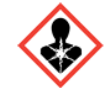 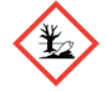 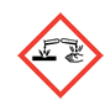 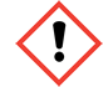 Oznaka opasnosti:Oznaka opasnosti:Oznaka opasnosti:Oznaka opasnosti:Oznaka opasnosti:Oznaka opasnosti:Oznaka opasnosti:Oznaka opasnosti:Oznaka opasnosti:Oznaka opasnosti:Oznaka opasnosti:Oznaka opasnosti:Oznaka opasnosti:Oznaka opasnosti:Oznaka opasnosti:Oznaka opasnosti:Oznaka opasnosti:Oznaka opasnosti:Oznaka opasnosti:Oznaka opasnosti:Oznaka opasnosti:OpasnostOpasnostOpasnostOpasnostOpasnostOpasnostOpasnostOpasnostOpasnostOpasnostOpasnostOpasnostOpasnostOpasnostOpasnostOpasnostOpasnostOpasnostOpasnostOpasnostOpasnostOpasnostOpasnostOpasnostOpasnostOpasnostOpasnostOpasnostOpasnostOpasnostOznake upozorenja:Oznake upozorenja:Oznake upozorenja:Oznake upozorenja:Oznake upozorenja:Oznake upozorenja:Oznake upozorenja:Oznake upozorenja:Oznake upozorenja:Oznake upozorenja:Oznake upozorenja:Oznake upozorenja:Oznake upozorenja:Oznake upozorenja:Oznake upozorenja:Oznake upozorenja:Oznake upozorenja:Oznake upozorenja:Oznake upozorenja:Oznake upozorenja:Oznake upozorenja:H304: Može biti smrtonosno ako se proguta i uđe u dišni sustav.H317: Može izazvati alergijsku reakciju na koži.H318: Uzrokuje teške ozlijede oka.H410: Vrlo otrovno za vodeni okoliš, s dugotrajnim učincima.H304: Može biti smrtonosno ako se proguta i uđe u dišni sustav.H317: Može izazvati alergijsku reakciju na koži.H318: Uzrokuje teške ozlijede oka.H410: Vrlo otrovno za vodeni okoliš, s dugotrajnim učincima.H304: Može biti smrtonosno ako se proguta i uđe u dišni sustav.H317: Može izazvati alergijsku reakciju na koži.H318: Uzrokuje teške ozlijede oka.H410: Vrlo otrovno za vodeni okoliš, s dugotrajnim učincima.H304: Može biti smrtonosno ako se proguta i uđe u dišni sustav.H317: Može izazvati alergijsku reakciju na koži.H318: Uzrokuje teške ozlijede oka.H410: Vrlo otrovno za vodeni okoliš, s dugotrajnim učincima.H304: Može biti smrtonosno ako se proguta i uđe u dišni sustav.H317: Može izazvati alergijsku reakciju na koži.H318: Uzrokuje teške ozlijede oka.H410: Vrlo otrovno za vodeni okoliš, s dugotrajnim učincima.H304: Može biti smrtonosno ako se proguta i uđe u dišni sustav.H317: Može izazvati alergijsku reakciju na koži.H318: Uzrokuje teške ozlijede oka.H410: Vrlo otrovno za vodeni okoliš, s dugotrajnim učincima.H304: Može biti smrtonosno ako se proguta i uđe u dišni sustav.H317: Može izazvati alergijsku reakciju na koži.H318: Uzrokuje teške ozlijede oka.H410: Vrlo otrovno za vodeni okoliš, s dugotrajnim učincima.H304: Može biti smrtonosno ako se proguta i uđe u dišni sustav.H317: Može izazvati alergijsku reakciju na koži.H318: Uzrokuje teške ozlijede oka.H410: Vrlo otrovno za vodeni okoliš, s dugotrajnim učincima.H304: Može biti smrtonosno ako se proguta i uđe u dišni sustav.H317: Može izazvati alergijsku reakciju na koži.H318: Uzrokuje teške ozlijede oka.H410: Vrlo otrovno za vodeni okoliš, s dugotrajnim učincima.H304: Može biti smrtonosno ako se proguta i uđe u dišni sustav.H317: Može izazvati alergijsku reakciju na koži.H318: Uzrokuje teške ozlijede oka.H410: Vrlo otrovno za vodeni okoliš, s dugotrajnim učincima.H304: Može biti smrtonosno ako se proguta i uđe u dišni sustav.H317: Može izazvati alergijsku reakciju na koži.H318: Uzrokuje teške ozlijede oka.H410: Vrlo otrovno za vodeni okoliš, s dugotrajnim učincima.H304: Može biti smrtonosno ako se proguta i uđe u dišni sustav.H317: Može izazvati alergijsku reakciju na koži.H318: Uzrokuje teške ozlijede oka.H410: Vrlo otrovno za vodeni okoliš, s dugotrajnim učincima.H304: Može biti smrtonosno ako se proguta i uđe u dišni sustav.H317: Može izazvati alergijsku reakciju na koži.H318: Uzrokuje teške ozlijede oka.H410: Vrlo otrovno za vodeni okoliš, s dugotrajnim učincima.H304: Može biti smrtonosno ako se proguta i uđe u dišni sustav.H317: Može izazvati alergijsku reakciju na koži.H318: Uzrokuje teške ozlijede oka.H410: Vrlo otrovno za vodeni okoliš, s dugotrajnim učincima.H304: Može biti smrtonosno ako se proguta i uđe u dišni sustav.H317: Može izazvati alergijsku reakciju na koži.H318: Uzrokuje teške ozlijede oka.H410: Vrlo otrovno za vodeni okoliš, s dugotrajnim učincima.H304: Može biti smrtonosno ako se proguta i uđe u dišni sustav.H317: Može izazvati alergijsku reakciju na koži.H318: Uzrokuje teške ozlijede oka.H410: Vrlo otrovno za vodeni okoliš, s dugotrajnim učincima.H304: Može biti smrtonosno ako se proguta i uđe u dišni sustav.H317: Može izazvati alergijsku reakciju na koži.H318: Uzrokuje teške ozlijede oka.H410: Vrlo otrovno za vodeni okoliš, s dugotrajnim učincima.H304: Može biti smrtonosno ako se proguta i uđe u dišni sustav.H317: Može izazvati alergijsku reakciju na koži.H318: Uzrokuje teške ozlijede oka.H410: Vrlo otrovno za vodeni okoliš, s dugotrajnim učincima.H304: Može biti smrtonosno ako se proguta i uđe u dišni sustav.H317: Može izazvati alergijsku reakciju na koži.H318: Uzrokuje teške ozlijede oka.H410: Vrlo otrovno za vodeni okoliš, s dugotrajnim učincima.H304: Može biti smrtonosno ako se proguta i uđe u dišni sustav.H317: Može izazvati alergijsku reakciju na koži.H318: Uzrokuje teške ozlijede oka.H410: Vrlo otrovno za vodeni okoliš, s dugotrajnim učincima.H304: Može biti smrtonosno ako se proguta i uđe u dišni sustav.H317: Može izazvati alergijsku reakciju na koži.H318: Uzrokuje teške ozlijede oka.H410: Vrlo otrovno za vodeni okoliš, s dugotrajnim učincima.H304: Može biti smrtonosno ako se proguta i uđe u dišni sustav.H317: Može izazvati alergijsku reakciju na koži.H318: Uzrokuje teške ozlijede oka.H410: Vrlo otrovno za vodeni okoliš, s dugotrajnim učincima.H304: Može biti smrtonosno ako se proguta i uđe u dišni sustav.H317: Može izazvati alergijsku reakciju na koži.H318: Uzrokuje teške ozlijede oka.H410: Vrlo otrovno za vodeni okoliš, s dugotrajnim učincima.H304: Može biti smrtonosno ako se proguta i uđe u dišni sustav.H317: Može izazvati alergijsku reakciju na koži.H318: Uzrokuje teške ozlijede oka.H410: Vrlo otrovno za vodeni okoliš, s dugotrajnim učincima.H304: Može biti smrtonosno ako se proguta i uđe u dišni sustav.H317: Može izazvati alergijsku reakciju na koži.H318: Uzrokuje teške ozlijede oka.H410: Vrlo otrovno za vodeni okoliš, s dugotrajnim učincima.H304: Može biti smrtonosno ako se proguta i uđe u dišni sustav.H317: Može izazvati alergijsku reakciju na koži.H318: Uzrokuje teške ozlijede oka.H410: Vrlo otrovno za vodeni okoliš, s dugotrajnim učincima.H304: Može biti smrtonosno ako se proguta i uđe u dišni sustav.H317: Može izazvati alergijsku reakciju na koži.H318: Uzrokuje teške ozlijede oka.H410: Vrlo otrovno za vodeni okoliš, s dugotrajnim učincima.H304: Može biti smrtonosno ako se proguta i uđe u dišni sustav.H317: Može izazvati alergijsku reakciju na koži.H318: Uzrokuje teške ozlijede oka.H410: Vrlo otrovno za vodeni okoliš, s dugotrajnim učincima.H304: Može biti smrtonosno ako se proguta i uđe u dišni sustav.H317: Može izazvati alergijsku reakciju na koži.H318: Uzrokuje teške ozlijede oka.H410: Vrlo otrovno za vodeni okoliš, s dugotrajnim učincima.H304: Može biti smrtonosno ako se proguta i uđe u dišni sustav.H317: Može izazvati alergijsku reakciju na koži.H318: Uzrokuje teške ozlijede oka.H410: Vrlo otrovno za vodeni okoliš, s dugotrajnim učincima.Oznake obavijesti:Oznake obavijesti:Oznake obavijesti:Oznake obavijesti:Oznake obavijesti:Oznake obavijesti:Oznake obavijesti:Oznake obavijesti:Oznake obavijesti:Oznake obavijesti:Oznake obavijesti:Oznake obavijesti:Oznake obavijesti:Oznake obavijesti:Oznake obavijesti:Oznake obavijesti:Oznake obavijesti:Oznake obavijesti:Oznake obavijesti:Oznake obavijesti:Oznake obavijesti:P261: Izbjegavati udisanje magle.P271: Rabiti samo na otvorenom ili u dobro prozračenom prostoru.P272: Zagađena radna odjeća ne smije se iznositi izvan radnog prostora.P280: Nositi zaštitne rukavice/zaštitno odijelo/zaštitu za oči/zaštitu za lice.P301 + P310: AKO SE PROGUTA: odmah nazvati CENTAR ZA KONTROLU OTROVANJA ili liječnika.P305 + P351 + P338: U SLUČAJU DODIRA S OČIMA: oprezno ispirati vodom nekoliko minuta. Ukloniti kontaktne leće ako ih nosite i ako se one lako uklanjaju. Nastaviti ispirati.P261: Izbjegavati udisanje magle.P271: Rabiti samo na otvorenom ili u dobro prozračenom prostoru.P272: Zagađena radna odjeća ne smije se iznositi izvan radnog prostora.P280: Nositi zaštitne rukavice/zaštitno odijelo/zaštitu za oči/zaštitu za lice.P301 + P310: AKO SE PROGUTA: odmah nazvati CENTAR ZA KONTROLU OTROVANJA ili liječnika.P305 + P351 + P338: U SLUČAJU DODIRA S OČIMA: oprezno ispirati vodom nekoliko minuta. Ukloniti kontaktne leće ako ih nosite i ako se one lako uklanjaju. Nastaviti ispirati.P261: Izbjegavati udisanje magle.P271: Rabiti samo na otvorenom ili u dobro prozračenom prostoru.P272: Zagađena radna odjeća ne smije se iznositi izvan radnog prostora.P280: Nositi zaštitne rukavice/zaštitno odijelo/zaštitu za oči/zaštitu za lice.P301 + P310: AKO SE PROGUTA: odmah nazvati CENTAR ZA KONTROLU OTROVANJA ili liječnika.P305 + P351 + P338: U SLUČAJU DODIRA S OČIMA: oprezno ispirati vodom nekoliko minuta. Ukloniti kontaktne leće ako ih nosite i ako se one lako uklanjaju. Nastaviti ispirati.P261: Izbjegavati udisanje magle.P271: Rabiti samo na otvorenom ili u dobro prozračenom prostoru.P272: Zagađena radna odjeća ne smije se iznositi izvan radnog prostora.P280: Nositi zaštitne rukavice/zaštitno odijelo/zaštitu za oči/zaštitu za lice.P301 + P310: AKO SE PROGUTA: odmah nazvati CENTAR ZA KONTROLU OTROVANJA ili liječnika.P305 + P351 + P338: U SLUČAJU DODIRA S OČIMA: oprezno ispirati vodom nekoliko minuta. Ukloniti kontaktne leće ako ih nosite i ako se one lako uklanjaju. Nastaviti ispirati.P261: Izbjegavati udisanje magle.P271: Rabiti samo na otvorenom ili u dobro prozračenom prostoru.P272: Zagađena radna odjeća ne smije se iznositi izvan radnog prostora.P280: Nositi zaštitne rukavice/zaštitno odijelo/zaštitu za oči/zaštitu za lice.P301 + P310: AKO SE PROGUTA: odmah nazvati CENTAR ZA KONTROLU OTROVANJA ili liječnika.P305 + P351 + P338: U SLUČAJU DODIRA S OČIMA: oprezno ispirati vodom nekoliko minuta. Ukloniti kontaktne leće ako ih nosite i ako se one lako uklanjaju. Nastaviti ispirati.P261: Izbjegavati udisanje magle.P271: Rabiti samo na otvorenom ili u dobro prozračenom prostoru.P272: Zagađena radna odjeća ne smije se iznositi izvan radnog prostora.P280: Nositi zaštitne rukavice/zaštitno odijelo/zaštitu za oči/zaštitu za lice.P301 + P310: AKO SE PROGUTA: odmah nazvati CENTAR ZA KONTROLU OTROVANJA ili liječnika.P305 + P351 + P338: U SLUČAJU DODIRA S OČIMA: oprezno ispirati vodom nekoliko minuta. Ukloniti kontaktne leće ako ih nosite i ako se one lako uklanjaju. Nastaviti ispirati.P261: Izbjegavati udisanje magle.P271: Rabiti samo na otvorenom ili u dobro prozračenom prostoru.P272: Zagađena radna odjeća ne smije se iznositi izvan radnog prostora.P280: Nositi zaštitne rukavice/zaštitno odijelo/zaštitu za oči/zaštitu za lice.P301 + P310: AKO SE PROGUTA: odmah nazvati CENTAR ZA KONTROLU OTROVANJA ili liječnika.P305 + P351 + P338: U SLUČAJU DODIRA S OČIMA: oprezno ispirati vodom nekoliko minuta. Ukloniti kontaktne leće ako ih nosite i ako se one lako uklanjaju. Nastaviti ispirati.P261: Izbjegavati udisanje magle.P271: Rabiti samo na otvorenom ili u dobro prozračenom prostoru.P272: Zagađena radna odjeća ne smije se iznositi izvan radnog prostora.P280: Nositi zaštitne rukavice/zaštitno odijelo/zaštitu za oči/zaštitu za lice.P301 + P310: AKO SE PROGUTA: odmah nazvati CENTAR ZA KONTROLU OTROVANJA ili liječnika.P305 + P351 + P338: U SLUČAJU DODIRA S OČIMA: oprezno ispirati vodom nekoliko minuta. Ukloniti kontaktne leće ako ih nosite i ako se one lako uklanjaju. Nastaviti ispirati.P261: Izbjegavati udisanje magle.P271: Rabiti samo na otvorenom ili u dobro prozračenom prostoru.P272: Zagađena radna odjeća ne smije se iznositi izvan radnog prostora.P280: Nositi zaštitne rukavice/zaštitno odijelo/zaštitu za oči/zaštitu za lice.P301 + P310: AKO SE PROGUTA: odmah nazvati CENTAR ZA KONTROLU OTROVANJA ili liječnika.P305 + P351 + P338: U SLUČAJU DODIRA S OČIMA: oprezno ispirati vodom nekoliko minuta. Ukloniti kontaktne leće ako ih nosite i ako se one lako uklanjaju. Nastaviti ispirati.P261: Izbjegavati udisanje magle.P271: Rabiti samo na otvorenom ili u dobro prozračenom prostoru.P272: Zagađena radna odjeća ne smije se iznositi izvan radnog prostora.P280: Nositi zaštitne rukavice/zaštitno odijelo/zaštitu za oči/zaštitu za lice.P301 + P310: AKO SE PROGUTA: odmah nazvati CENTAR ZA KONTROLU OTROVANJA ili liječnika.P305 + P351 + P338: U SLUČAJU DODIRA S OČIMA: oprezno ispirati vodom nekoliko minuta. Ukloniti kontaktne leće ako ih nosite i ako se one lako uklanjaju. Nastaviti ispirati.P261: Izbjegavati udisanje magle.P271: Rabiti samo na otvorenom ili u dobro prozračenom prostoru.P272: Zagađena radna odjeća ne smije se iznositi izvan radnog prostora.P280: Nositi zaštitne rukavice/zaštitno odijelo/zaštitu za oči/zaštitu za lice.P301 + P310: AKO SE PROGUTA: odmah nazvati CENTAR ZA KONTROLU OTROVANJA ili liječnika.P305 + P351 + P338: U SLUČAJU DODIRA S OČIMA: oprezno ispirati vodom nekoliko minuta. Ukloniti kontaktne leće ako ih nosite i ako se one lako uklanjaju. Nastaviti ispirati.P261: Izbjegavati udisanje magle.P271: Rabiti samo na otvorenom ili u dobro prozračenom prostoru.P272: Zagađena radna odjeća ne smije se iznositi izvan radnog prostora.P280: Nositi zaštitne rukavice/zaštitno odijelo/zaštitu za oči/zaštitu za lice.P301 + P310: AKO SE PROGUTA: odmah nazvati CENTAR ZA KONTROLU OTROVANJA ili liječnika.P305 + P351 + P338: U SLUČAJU DODIRA S OČIMA: oprezno ispirati vodom nekoliko minuta. Ukloniti kontaktne leće ako ih nosite i ako se one lako uklanjaju. Nastaviti ispirati.P261: Izbjegavati udisanje magle.P271: Rabiti samo na otvorenom ili u dobro prozračenom prostoru.P272: Zagađena radna odjeća ne smije se iznositi izvan radnog prostora.P280: Nositi zaštitne rukavice/zaštitno odijelo/zaštitu za oči/zaštitu za lice.P301 + P310: AKO SE PROGUTA: odmah nazvati CENTAR ZA KONTROLU OTROVANJA ili liječnika.P305 + P351 + P338: U SLUČAJU DODIRA S OČIMA: oprezno ispirati vodom nekoliko minuta. Ukloniti kontaktne leće ako ih nosite i ako se one lako uklanjaju. Nastaviti ispirati.P261: Izbjegavati udisanje magle.P271: Rabiti samo na otvorenom ili u dobro prozračenom prostoru.P272: Zagađena radna odjeća ne smije se iznositi izvan radnog prostora.P280: Nositi zaštitne rukavice/zaštitno odijelo/zaštitu za oči/zaštitu za lice.P301 + P310: AKO SE PROGUTA: odmah nazvati CENTAR ZA KONTROLU OTROVANJA ili liječnika.P305 + P351 + P338: U SLUČAJU DODIRA S OČIMA: oprezno ispirati vodom nekoliko minuta. Ukloniti kontaktne leće ako ih nosite i ako se one lako uklanjaju. Nastaviti ispirati.P261: Izbjegavati udisanje magle.P271: Rabiti samo na otvorenom ili u dobro prozračenom prostoru.P272: Zagađena radna odjeća ne smije se iznositi izvan radnog prostora.P280: Nositi zaštitne rukavice/zaštitno odijelo/zaštitu za oči/zaštitu za lice.P301 + P310: AKO SE PROGUTA: odmah nazvati CENTAR ZA KONTROLU OTROVANJA ili liječnika.P305 + P351 + P338: U SLUČAJU DODIRA S OČIMA: oprezno ispirati vodom nekoliko minuta. Ukloniti kontaktne leće ako ih nosite i ako se one lako uklanjaju. Nastaviti ispirati.P261: Izbjegavati udisanje magle.P271: Rabiti samo na otvorenom ili u dobro prozračenom prostoru.P272: Zagađena radna odjeća ne smije se iznositi izvan radnog prostora.P280: Nositi zaštitne rukavice/zaštitno odijelo/zaštitu za oči/zaštitu za lice.P301 + P310: AKO SE PROGUTA: odmah nazvati CENTAR ZA KONTROLU OTROVANJA ili liječnika.P305 + P351 + P338: U SLUČAJU DODIRA S OČIMA: oprezno ispirati vodom nekoliko minuta. Ukloniti kontaktne leće ako ih nosite i ako se one lako uklanjaju. Nastaviti ispirati.P261: Izbjegavati udisanje magle.P271: Rabiti samo na otvorenom ili u dobro prozračenom prostoru.P272: Zagađena radna odjeća ne smije se iznositi izvan radnog prostora.P280: Nositi zaštitne rukavice/zaštitno odijelo/zaštitu za oči/zaštitu za lice.P301 + P310: AKO SE PROGUTA: odmah nazvati CENTAR ZA KONTROLU OTROVANJA ili liječnika.P305 + P351 + P338: U SLUČAJU DODIRA S OČIMA: oprezno ispirati vodom nekoliko minuta. Ukloniti kontaktne leće ako ih nosite i ako se one lako uklanjaju. Nastaviti ispirati.P261: Izbjegavati udisanje magle.P271: Rabiti samo na otvorenom ili u dobro prozračenom prostoru.P272: Zagađena radna odjeća ne smije se iznositi izvan radnog prostora.P280: Nositi zaštitne rukavice/zaštitno odijelo/zaštitu za oči/zaštitu za lice.P301 + P310: AKO SE PROGUTA: odmah nazvati CENTAR ZA KONTROLU OTROVANJA ili liječnika.P305 + P351 + P338: U SLUČAJU DODIRA S OČIMA: oprezno ispirati vodom nekoliko minuta. Ukloniti kontaktne leće ako ih nosite i ako se one lako uklanjaju. Nastaviti ispirati.P261: Izbjegavati udisanje magle.P271: Rabiti samo na otvorenom ili u dobro prozračenom prostoru.P272: Zagađena radna odjeća ne smije se iznositi izvan radnog prostora.P280: Nositi zaštitne rukavice/zaštitno odijelo/zaštitu za oči/zaštitu za lice.P301 + P310: AKO SE PROGUTA: odmah nazvati CENTAR ZA KONTROLU OTROVANJA ili liječnika.P305 + P351 + P338: U SLUČAJU DODIRA S OČIMA: oprezno ispirati vodom nekoliko minuta. Ukloniti kontaktne leće ako ih nosite i ako se one lako uklanjaju. Nastaviti ispirati.P261: Izbjegavati udisanje magle.P271: Rabiti samo na otvorenom ili u dobro prozračenom prostoru.P272: Zagađena radna odjeća ne smije se iznositi izvan radnog prostora.P280: Nositi zaštitne rukavice/zaštitno odijelo/zaštitu za oči/zaštitu za lice.P301 + P310: AKO SE PROGUTA: odmah nazvati CENTAR ZA KONTROLU OTROVANJA ili liječnika.P305 + P351 + P338: U SLUČAJU DODIRA S OČIMA: oprezno ispirati vodom nekoliko minuta. Ukloniti kontaktne leće ako ih nosite i ako se one lako uklanjaju. Nastaviti ispirati.P261: Izbjegavati udisanje magle.P271: Rabiti samo na otvorenom ili u dobro prozračenom prostoru.P272: Zagađena radna odjeća ne smije se iznositi izvan radnog prostora.P280: Nositi zaštitne rukavice/zaštitno odijelo/zaštitu za oči/zaštitu za lice.P301 + P310: AKO SE PROGUTA: odmah nazvati CENTAR ZA KONTROLU OTROVANJA ili liječnika.P305 + P351 + P338: U SLUČAJU DODIRA S OČIMA: oprezno ispirati vodom nekoliko minuta. Ukloniti kontaktne leće ako ih nosite i ako se one lako uklanjaju. Nastaviti ispirati.P261: Izbjegavati udisanje magle.P271: Rabiti samo na otvorenom ili u dobro prozračenom prostoru.P272: Zagađena radna odjeća ne smije se iznositi izvan radnog prostora.P280: Nositi zaštitne rukavice/zaštitno odijelo/zaštitu za oči/zaštitu za lice.P301 + P310: AKO SE PROGUTA: odmah nazvati CENTAR ZA KONTROLU OTROVANJA ili liječnika.P305 + P351 + P338: U SLUČAJU DODIRA S OČIMA: oprezno ispirati vodom nekoliko minuta. Ukloniti kontaktne leće ako ih nosite i ako se one lako uklanjaju. Nastaviti ispirati.P261: Izbjegavati udisanje magle.P271: Rabiti samo na otvorenom ili u dobro prozračenom prostoru.P272: Zagađena radna odjeća ne smije se iznositi izvan radnog prostora.P280: Nositi zaštitne rukavice/zaštitno odijelo/zaštitu za oči/zaštitu za lice.P301 + P310: AKO SE PROGUTA: odmah nazvati CENTAR ZA KONTROLU OTROVANJA ili liječnika.P305 + P351 + P338: U SLUČAJU DODIRA S OČIMA: oprezno ispirati vodom nekoliko minuta. Ukloniti kontaktne leće ako ih nosite i ako se one lako uklanjaju. Nastaviti ispirati.P261: Izbjegavati udisanje magle.P271: Rabiti samo na otvorenom ili u dobro prozračenom prostoru.P272: Zagađena radna odjeća ne smije se iznositi izvan radnog prostora.P280: Nositi zaštitne rukavice/zaštitno odijelo/zaštitu za oči/zaštitu za lice.P301 + P310: AKO SE PROGUTA: odmah nazvati CENTAR ZA KONTROLU OTROVANJA ili liječnika.P305 + P351 + P338: U SLUČAJU DODIRA S OČIMA: oprezno ispirati vodom nekoliko minuta. Ukloniti kontaktne leće ako ih nosite i ako se one lako uklanjaju. Nastaviti ispirati.P261: Izbjegavati udisanje magle.P271: Rabiti samo na otvorenom ili u dobro prozračenom prostoru.P272: Zagađena radna odjeća ne smije se iznositi izvan radnog prostora.P280: Nositi zaštitne rukavice/zaštitno odijelo/zaštitu za oči/zaštitu za lice.P301 + P310: AKO SE PROGUTA: odmah nazvati CENTAR ZA KONTROLU OTROVANJA ili liječnika.P305 + P351 + P338: U SLUČAJU DODIRA S OČIMA: oprezno ispirati vodom nekoliko minuta. Ukloniti kontaktne leće ako ih nosite i ako se one lako uklanjaju. Nastaviti ispirati.P261: Izbjegavati udisanje magle.P271: Rabiti samo na otvorenom ili u dobro prozračenom prostoru.P272: Zagađena radna odjeća ne smije se iznositi izvan radnog prostora.P280: Nositi zaštitne rukavice/zaštitno odijelo/zaštitu za oči/zaštitu za lice.P301 + P310: AKO SE PROGUTA: odmah nazvati CENTAR ZA KONTROLU OTROVANJA ili liječnika.P305 + P351 + P338: U SLUČAJU DODIRA S OČIMA: oprezno ispirati vodom nekoliko minuta. Ukloniti kontaktne leće ako ih nosite i ako se one lako uklanjaju. Nastaviti ispirati.P261: Izbjegavati udisanje magle.P271: Rabiti samo na otvorenom ili u dobro prozračenom prostoru.P272: Zagađena radna odjeća ne smije se iznositi izvan radnog prostora.P280: Nositi zaštitne rukavice/zaštitno odijelo/zaštitu za oči/zaštitu za lice.P301 + P310: AKO SE PROGUTA: odmah nazvati CENTAR ZA KONTROLU OTROVANJA ili liječnika.P305 + P351 + P338: U SLUČAJU DODIRA S OČIMA: oprezno ispirati vodom nekoliko minuta. Ukloniti kontaktne leće ako ih nosite i ako se one lako uklanjaju. Nastaviti ispirati.P261: Izbjegavati udisanje magle.P271: Rabiti samo na otvorenom ili u dobro prozračenom prostoru.P272: Zagađena radna odjeća ne smije se iznositi izvan radnog prostora.P280: Nositi zaštitne rukavice/zaštitno odijelo/zaštitu za oči/zaštitu za lice.P301 + P310: AKO SE PROGUTA: odmah nazvati CENTAR ZA KONTROLU OTROVANJA ili liječnika.P305 + P351 + P338: U SLUČAJU DODIRA S OČIMA: oprezno ispirati vodom nekoliko minuta. Ukloniti kontaktne leće ako ih nosite i ako se one lako uklanjaju. Nastaviti ispirati.P261: Izbjegavati udisanje magle.P271: Rabiti samo na otvorenom ili u dobro prozračenom prostoru.P272: Zagađena radna odjeća ne smije se iznositi izvan radnog prostora.P280: Nositi zaštitne rukavice/zaštitno odijelo/zaštitu za oči/zaštitu za lice.P301 + P310: AKO SE PROGUTA: odmah nazvati CENTAR ZA KONTROLU OTROVANJA ili liječnika.P305 + P351 + P338: U SLUČAJU DODIRA S OČIMA: oprezno ispirati vodom nekoliko minuta. Ukloniti kontaktne leće ako ih nosite i ako se one lako uklanjaju. Nastaviti ispirati.P261: Izbjegavati udisanje magle.P271: Rabiti samo na otvorenom ili u dobro prozračenom prostoru.P272: Zagađena radna odjeća ne smije se iznositi izvan radnog prostora.P280: Nositi zaštitne rukavice/zaštitno odijelo/zaštitu za oči/zaštitu za lice.P301 + P310: AKO SE PROGUTA: odmah nazvati CENTAR ZA KONTROLU OTROVANJA ili liječnika.P305 + P351 + P338: U SLUČAJU DODIRA S OČIMA: oprezno ispirati vodom nekoliko minuta. Ukloniti kontaktne leće ako ih nosite i ako se one lako uklanjaju. Nastaviti ispirati.Dodatni podaci o opasnostima:Dodatni podaci o opasnostima:Dodatni podaci o opasnostima:Dodatni podaci o opasnostima:Dodatni podaci o opasnostima:Dodatni podaci o opasnostima:Dodatni podaci o opasnostima:Dodatni podaci o opasnostima:Dodatni podaci o opasnostima:Dodatni podaci o opasnostima:Dodatni podaci o opasnostima:Dodatni podaci o opasnostima:Dodatni podaci o opasnostima:Dodatni podaci o opasnostima:Dodatni podaci o opasnostima:Dodatni podaci o opasnostima:Dodatni podaci o opasnostima:Dodatni podaci o opasnostima:Dodatni podaci o opasnostima:Dodatni podaci o opasnostima:Dodatni podaci o opasnostima:Nema podataka.Nema podataka.Nema podataka.Nema podataka.Nema podataka.Nema podataka.Nema podataka.Nema podataka.Nema podataka.Nema podataka.Nema podataka.Nema podataka.Nema podataka.Nema podataka.Nema podataka.Nema podataka.Nema podataka.Nema podataka.Nema podataka.Nema podataka.Nema podataka.Nema podataka.Nema podataka.Nema podataka.Nema podataka.Nema podataka.Nema podataka.Nema podataka.Nema podataka.Nema podataka.2.3.2.3.Ostale opasnostiOstale opasnostiOstale opasnostiOstale opasnostiOstale opasnostiOstale opasnostiOstale opasnostiOstale opasnostiOstale opasnostiOstale opasnostiOstale opasnostiOstale opasnostiOstale opasnostiOstale opasnostiOstale opasnostiOstale opasnostiOstale opasnostiOstale opasnostiOstale opasnostiOstale opasnostiOstale opasnostiOstale opasnostiOstale opasnostiOstale opasnostiOstale opasnostiOstale opasnostiOstale opasnostiOstale opasnostiOstale opasnostiOstale opasnostiOstale opasnostiOstale opasnostiOstale opasnostiOstale opasnostiOstale opasnostiOstale opasnostiOstale opasnostiOstale opasnostiOstale opasnostiOstale opasnostiOstale opasnostiOstale opasnostiOstale opasnostiOstale opasnostiOstale opasnostiOstale opasnostiOstale opasnostiOstale opasnostiOstale opasnostiOstale opasnostiOstale opasnosti---------------------------------------------------ODJELJAK 3. SASTAV / INFORMACIJE O SASTOJCIMAODJELJAK 3. SASTAV / INFORMACIJE O SASTOJCIMAODJELJAK 3. SASTAV / INFORMACIJE O SASTOJCIMAODJELJAK 3. SASTAV / INFORMACIJE O SASTOJCIMAODJELJAK 3. SASTAV / INFORMACIJE O SASTOJCIMAODJELJAK 3. SASTAV / INFORMACIJE O SASTOJCIMAODJELJAK 3. SASTAV / INFORMACIJE O SASTOJCIMAODJELJAK 3. SASTAV / INFORMACIJE O SASTOJCIMAODJELJAK 3. SASTAV / INFORMACIJE O SASTOJCIMAODJELJAK 3. SASTAV / INFORMACIJE O SASTOJCIMAODJELJAK 3. SASTAV / INFORMACIJE O SASTOJCIMAODJELJAK 3. SASTAV / INFORMACIJE O SASTOJCIMAODJELJAK 3. SASTAV / INFORMACIJE O SASTOJCIMAODJELJAK 3. SASTAV / INFORMACIJE O SASTOJCIMAODJELJAK 3. SASTAV / INFORMACIJE O SASTOJCIMAODJELJAK 3. SASTAV / INFORMACIJE O SASTOJCIMAODJELJAK 3. SASTAV / INFORMACIJE O SASTOJCIMAODJELJAK 3. SASTAV / INFORMACIJE O SASTOJCIMAODJELJAK 3. SASTAV / INFORMACIJE O SASTOJCIMAODJELJAK 3. SASTAV / INFORMACIJE O SASTOJCIMAODJELJAK 3. SASTAV / INFORMACIJE O SASTOJCIMAODJELJAK 3. SASTAV / INFORMACIJE O SASTOJCIMAODJELJAK 3. SASTAV / INFORMACIJE O SASTOJCIMAODJELJAK 3. SASTAV / INFORMACIJE O SASTOJCIMAODJELJAK 3. SASTAV / INFORMACIJE O SASTOJCIMAODJELJAK 3. SASTAV / INFORMACIJE O SASTOJCIMAODJELJAK 3. SASTAV / INFORMACIJE O SASTOJCIMAODJELJAK 3. SASTAV / INFORMACIJE O SASTOJCIMAODJELJAK 3. SASTAV / INFORMACIJE O SASTOJCIMAODJELJAK 3. SASTAV / INFORMACIJE O SASTOJCIMAODJELJAK 3. SASTAV / INFORMACIJE O SASTOJCIMAODJELJAK 3. SASTAV / INFORMACIJE O SASTOJCIMAODJELJAK 3. SASTAV / INFORMACIJE O SASTOJCIMAODJELJAK 3. SASTAV / INFORMACIJE O SASTOJCIMAODJELJAK 3. SASTAV / INFORMACIJE O SASTOJCIMAODJELJAK 3. SASTAV / INFORMACIJE O SASTOJCIMAODJELJAK 3. SASTAV / INFORMACIJE O SASTOJCIMAODJELJAK 3. SASTAV / INFORMACIJE O SASTOJCIMAODJELJAK 3. SASTAV / INFORMACIJE O SASTOJCIMAODJELJAK 3. SASTAV / INFORMACIJE O SASTOJCIMAODJELJAK 3. SASTAV / INFORMACIJE O SASTOJCIMAODJELJAK 3. SASTAV / INFORMACIJE O SASTOJCIMAODJELJAK 3. SASTAV / INFORMACIJE O SASTOJCIMAODJELJAK 3. SASTAV / INFORMACIJE O SASTOJCIMAODJELJAK 3. SASTAV / INFORMACIJE O SASTOJCIMAODJELJAK 3. SASTAV / INFORMACIJE O SASTOJCIMAODJELJAK 3. SASTAV / INFORMACIJE O SASTOJCIMAODJELJAK 3. SASTAV / INFORMACIJE O SASTOJCIMAODJELJAK 3. SASTAV / INFORMACIJE O SASTOJCIMAODJELJAK 3. SASTAV / INFORMACIJE O SASTOJCIMAODJELJAK 3. SASTAV / INFORMACIJE O SASTOJCIMAODJELJAK 3. SASTAV / INFORMACIJE O SASTOJCIMAODJELJAK 3. SASTAV / INFORMACIJE O SASTOJCIMACAS/EC/Indeksni brojCAS/EC/Indeksni brojCAS/EC/Indeksni brojCAS/EC/Indeksni brojCAS/EC/Indeksni brojBroj registracije po REACH-uBroj registracije po REACH-uBroj registracije po REACH-uBroj registracije po REACH-uBroj registracije po REACH-uBroj registracije po REACH-uBroj registracije po REACH-uBroj registracije po REACH-uBroj registracije po REACH-uBroj registracije po REACH-uBroj registracije po REACH-u% mase ili raspon% mase ili raspon% mase ili raspon% mase ili raspon% mase ili raspon% mase ili raspon% mase ili raspon% mase ili raspon% mase ili raspon% mase ili raspon% mase ili raspon% mase ili rasponImeImeImeImeImeImeImeImeImeImeImeImeImeImeImeImeImeRazvrstavanje prema Uredbi (EZ) br. 1272/2008 (CLP)Razvrstavanje prema Uredbi (EZ) br. 1272/2008 (CLP)Razvrstavanje prema Uredbi (EZ) br. 1272/2008 (CLP)Razvrstavanje prema Uredbi (EZ) br. 1272/2008 (CLP)Razvrstavanje prema Uredbi (EZ) br. 1272/2008 (CLP)Razvrstavanje prema Uredbi (EZ) br. 1272/2008 (CLP)Razvrstavanje prema Uredbi (EZ) br. 1272/2008 (CLP)Razvrstavanje prema Uredbi (EZ) br. 1272/2008 (CLP)64742-47-8/265-149-8/649-422-00-264742-47-8/265-149-8/649-422-00-264742-47-8/265-149-8/649-422-00-264742-47-8/265-149-8/649-422-00-264742-47-8/265-149-8/649-422-00-2-----------<55,00<55,00<55,00<55,00<55,00<55,00<55,00<55,00<55,00<55,00<55,00<55,00Destilati (nafta), laki hidroobrađeni;Petrolej – nespecificiran (Shellsol D-70)Destilati (nafta), laki hidroobrađeni;Petrolej – nespecificiran (Shellsol D-70)Destilati (nafta), laki hidroobrađeni;Petrolej – nespecificiran (Shellsol D-70)Destilati (nafta), laki hidroobrađeni;Petrolej – nespecificiran (Shellsol D-70)Destilati (nafta), laki hidroobrađeni;Petrolej – nespecificiran (Shellsol D-70)Destilati (nafta), laki hidroobrađeni;Petrolej – nespecificiran (Shellsol D-70)Destilati (nafta), laki hidroobrađeni;Petrolej – nespecificiran (Shellsol D-70)Destilati (nafta), laki hidroobrađeni;Petrolej – nespecificiran (Shellsol D-70)Destilati (nafta), laki hidroobrađeni;Petrolej – nespecificiran (Shellsol D-70)Destilati (nafta), laki hidroobrađeni;Petrolej – nespecificiran (Shellsol D-70)Destilati (nafta), laki hidroobrađeni;Petrolej – nespecificiran (Shellsol D-70)Destilati (nafta), laki hidroobrađeni;Petrolej – nespecificiran (Shellsol D-70)Destilati (nafta), laki hidroobrađeni;Petrolej – nespecificiran (Shellsol D-70)Destilati (nafta), laki hidroobrađeni;Petrolej – nespecificiran (Shellsol D-70)Destilati (nafta), laki hidroobrađeni;Petrolej – nespecificiran (Shellsol D-70)Destilati (nafta), laki hidroobrađeni;Petrolej – nespecificiran (Shellsol D-70)Destilati (nafta), laki hidroobrađeni;Petrolej – nespecificiran (Shellsol D-70)Aspir. Toks. 1             H304Aspir. Toks. 1             H304Aspir. Toks. 1             H304Aspir. Toks. 1             H304Aspir. Toks. 1             H304Aspir. Toks. 1             H304Aspir. Toks. 1             H304Aspir. Toks. 1             H30451-03-6/200-076-751-03-6/200-076-751-03-6/200-076-751-03-6/200-076-751-03-6/200-076-7-----------<12,00<12,00<12,00<12,00<12,00<12,00<12,00<12,00<12,00<12,00<12,00<12,00Piperonil butoksidPiperonil butoksidPiperonil butoksidPiperonil butoksidPiperonil butoksidPiperonil butoksidPiperonil butoksidPiperonil butoksidPiperonil butoksidPiperonil butoksidPiperonil butoksidPiperonil butoksidPiperonil butoksidPiperonil butoksidPiperonil butoksidPiperonil butoksidPiperonil butoksidAk.toks.vod.okol. 1     H400Kron.toks.vod.okol. 1  H410Ak.toks.vod.okol. 1     H400Kron.toks.vod.okol. 1  H410Ak.toks.vod.okol. 1     H400Kron.toks.vod.okol. 1  H410Ak.toks.vod.okol. 1     H400Kron.toks.vod.okol. 1  H410Ak.toks.vod.okol. 1     H400Kron.toks.vod.okol. 1  H410Ak.toks.vod.okol. 1     H400Kron.toks.vod.okol. 1  H410Ak.toks.vod.okol. 1     H400Kron.toks.vod.okol. 1  H410Ak.toks.vod.okol. 1     H400Kron.toks.vod.okol. 1  H41052645-53-1/258-067-9/613-058-00-252645-53-1/258-067-9/613-058-00-252645-53-1/258-067-9/613-058-00-252645-53-1/258-067-9/613-058-00-252645-53-1/258-067-9/613-058-00-2-----------<11,00<11,00<11,00<11,00<11,00<11,00<11,00<11,00<11,00<11,00<11,00<11,00Permetrin (ISO); m-fenoksibenzion 3.(2,2-diklorovinil)-2.2-dimetilciklopropankarboksilat (cis: trans=25:75)Permetrin (ISO); m-fenoksibenzion 3.(2,2-diklorovinil)-2.2-dimetilciklopropankarboksilat (cis: trans=25:75)Permetrin (ISO); m-fenoksibenzion 3.(2,2-diklorovinil)-2.2-dimetilciklopropankarboksilat (cis: trans=25:75)Permetrin (ISO); m-fenoksibenzion 3.(2,2-diklorovinil)-2.2-dimetilciklopropankarboksilat (cis: trans=25:75)Permetrin (ISO); m-fenoksibenzion 3.(2,2-diklorovinil)-2.2-dimetilciklopropankarboksilat (cis: trans=25:75)Permetrin (ISO); m-fenoksibenzion 3.(2,2-diklorovinil)-2.2-dimetilciklopropankarboksilat (cis: trans=25:75)Permetrin (ISO); m-fenoksibenzion 3.(2,2-diklorovinil)-2.2-dimetilciklopropankarboksilat (cis: trans=25:75)Permetrin (ISO); m-fenoksibenzion 3.(2,2-diklorovinil)-2.2-dimetilciklopropankarboksilat (cis: trans=25:75)Permetrin (ISO); m-fenoksibenzion 3.(2,2-diklorovinil)-2.2-dimetilciklopropankarboksilat (cis: trans=25:75)Permetrin (ISO); m-fenoksibenzion 3.(2,2-diklorovinil)-2.2-dimetilciklopropankarboksilat (cis: trans=25:75)Permetrin (ISO); m-fenoksibenzion 3.(2,2-diklorovinil)-2.2-dimetilciklopropankarboksilat (cis: trans=25:75)Permetrin (ISO); m-fenoksibenzion 3.(2,2-diklorovinil)-2.2-dimetilciklopropankarboksilat (cis: trans=25:75)Permetrin (ISO); m-fenoksibenzion 3.(2,2-diklorovinil)-2.2-dimetilciklopropankarboksilat (cis: trans=25:75)Permetrin (ISO); m-fenoksibenzion 3.(2,2-diklorovinil)-2.2-dimetilciklopropankarboksilat (cis: trans=25:75)Permetrin (ISO); m-fenoksibenzion 3.(2,2-diklorovinil)-2.2-dimetilciklopropankarboksilat (cis: trans=25:75)Permetrin (ISO); m-fenoksibenzion 3.(2,2-diklorovinil)-2.2-dimetilciklopropankarboksilat (cis: trans=25:75)Permetrin (ISO); m-fenoksibenzion 3.(2,2-diklorovinil)-2.2-dimetilciklopropankarboksilat (cis: trans=25:75)Ak.toks.4 (inhal.)        H332Ak.toks. 4 (gut.)          H302Derm.senz. 1               H317Ak.toks. vod.okol. 1   H400Kron.toks.vod.okol. 1 H410Ak.toks.4 (inhal.)        H332Ak.toks. 4 (gut.)          H302Derm.senz. 1               H317Ak.toks. vod.okol. 1   H400Kron.toks.vod.okol. 1 H410Ak.toks.4 (inhal.)        H332Ak.toks. 4 (gut.)          H302Derm.senz. 1               H317Ak.toks. vod.okol. 1   H400Kron.toks.vod.okol. 1 H410Ak.toks.4 (inhal.)        H332Ak.toks. 4 (gut.)          H302Derm.senz. 1               H317Ak.toks. vod.okol. 1   H400Kron.toks.vod.okol. 1 H410Ak.toks.4 (inhal.)        H332Ak.toks. 4 (gut.)          H302Derm.senz. 1               H317Ak.toks. vod.okol. 1   H400Kron.toks.vod.okol. 1 H410Ak.toks.4 (inhal.)        H332Ak.toks. 4 (gut.)          H302Derm.senz. 1               H317Ak.toks. vod.okol. 1   H400Kron.toks.vod.okol. 1 H410Ak.toks.4 (inhal.)        H332Ak.toks. 4 (gut.)          H302Derm.senz. 1               H317Ak.toks. vod.okol. 1   H400Kron.toks.vod.okol. 1 H410Ak.toks.4 (inhal.)        H332Ak.toks. 4 (gut.)          H302Derm.senz. 1               H317Ak.toks. vod.okol. 1   H400Kron.toks.vod.okol. 1 H41068439-50-9/500-213-368439-50-9/500-213-368439-50-9/500-213-368439-50-9/500-213-368439-50-9/500-213-3-----------<10,00<10,00<10,00<10,00<10,00<10,00<10,00<10,00<10,00<10,00<10,00<10,00Alkoholi, C12-14, etoksiliraniAlkoholi, C12-14, etoksiliraniAlkoholi, C12-14, etoksiliraniAlkoholi, C12-14, etoksiliraniAlkoholi, C12-14, etoksiliraniAlkoholi, C12-14, etoksiliraniAlkoholi, C12-14, etoksiliraniAlkoholi, C12-14, etoksiliraniAlkoholi, C12-14, etoksiliraniAlkoholi, C12-14, etoksiliraniAlkoholi, C12-14, etoksiliraniAlkoholi, C12-14, etoksiliraniAlkoholi, C12-14, etoksiliraniAlkoholi, C12-14, etoksiliraniAlkoholi, C12-14, etoksiliraniAlkoholi, C12-14, etoksiliraniAlkoholi, C12-14, etoksiliraniOzlj.oka 1                 H318Ak.toks.vod.okol. 1  H400Ozlj.oka 1                 H318Ak.toks.vod.okol. 1  H400Ozlj.oka 1                 H318Ak.toks.vod.okol. 1  H400Ozlj.oka 1                 H318Ak.toks.vod.okol. 1  H400Ozlj.oka 1                 H318Ak.toks.vod.okol. 1  H400Ozlj.oka 1                 H318Ak.toks.vod.okol. 1  H400Ozlj.oka 1                 H318Ak.toks.vod.okol. 1  H400Ozlj.oka 1                 H318Ak.toks.vod.okol. 1  H400932-231-6932-231-6932-231-6932-231-6932-231-601-2119560592-37-XXXX01-2119560592-37-XXXX01-2119560592-37-XXXX01-2119560592-37-XXXX01-2119560592-37-XXXX01-2119560592-37-XXXX01-2119560592-37-XXXX01-2119560592-37-XXXX01-2119560592-37-XXXX01-2119560592-37-XXXX01-2119560592-37-XXXX<0,7<0,7<0,7<0,7<0,7<0,7<0,7<0,7<0,7<0,7<0,7<0,7Benzelsulfonska kiselina, C10-13-alkil derivati, kalcijeve soliBenzelsulfonska kiselina, C10-13-alkil derivati, kalcijeve soliBenzelsulfonska kiselina, C10-13-alkil derivati, kalcijeve soliBenzelsulfonska kiselina, C10-13-alkil derivati, kalcijeve soliBenzelsulfonska kiselina, C10-13-alkil derivati, kalcijeve soliBenzelsulfonska kiselina, C10-13-alkil derivati, kalcijeve soliBenzelsulfonska kiselina, C10-13-alkil derivati, kalcijeve soliBenzelsulfonska kiselina, C10-13-alkil derivati, kalcijeve soliBenzelsulfonska kiselina, C10-13-alkil derivati, kalcijeve soliBenzelsulfonska kiselina, C10-13-alkil derivati, kalcijeve soliBenzelsulfonska kiselina, C10-13-alkil derivati, kalcijeve soliBenzelsulfonska kiselina, C10-13-alkil derivati, kalcijeve soliBenzelsulfonska kiselina, C10-13-alkil derivati, kalcijeve soliBenzelsulfonska kiselina, C10-13-alkil derivati, kalcijeve soliBenzelsulfonska kiselina, C10-13-alkil derivati, kalcijeve soliBenzelsulfonska kiselina, C10-13-alkil derivati, kalcijeve soliBenzelsulfonska kiselina, C10-13-alkil derivati, kalcijeve soliNadraž.koža 2           H315Ozlj.oka 1                   H318          Kron.toks.vod.okol. 3 H412Nadraž.koža 2           H315Ozlj.oka 1                   H318          Kron.toks.vod.okol. 3 H412Nadraž.koža 2           H315Ozlj.oka 1                   H318          Kron.toks.vod.okol. 3 H412Nadraž.koža 2           H315Ozlj.oka 1                   H318          Kron.toks.vod.okol. 3 H412Nadraž.koža 2           H315Ozlj.oka 1                   H318          Kron.toks.vod.okol. 3 H412Nadraž.koža 2           H315Ozlj.oka 1                   H318          Kron.toks.vod.okol. 3 H412Nadraž.koža 2           H315Ozlj.oka 1                   H318          Kron.toks.vod.okol. 3 H412Nadraž.koža 2           H315Ozlj.oka 1                   H318          Kron.toks.vod.okol. 3 H412104-76-7/203-234-3104-76-7/203-234-3104-76-7/203-234-3104-76-7/203-234-3104-76-7/203-234-3-----------<0,5<0,5<0,5<0,5<0,5<0,5<0,5<0,5<0,5<0,5<0,5<0,52-etilheksan-1-ol2-etilheksan-1-ol2-etilheksan-1-ol2-etilheksan-1-ol2-etilheksan-1-ol2-etilheksan-1-ol2-etilheksan-1-ol2-etilheksan-1-ol2-etilheksan-1-ol2-etilheksan-1-ol2-etilheksan-1-ol2-etilheksan-1-ol2-etilheksan-1-ol2-etilheksan-1-ol2-etilheksan-1-ol2-etilheksan-1-ol2-etilheksan-1-olNadraž.koža 2           H315Nadraž.oka 2               H319Nadraž.koža 2           H315Nadraž.oka 2               H319Nadraž.koža 2           H315Nadraž.oka 2               H319Nadraž.koža 2           H315Nadraž.oka 2               H319Nadraž.koža 2           H315Nadraž.oka 2               H319Nadraž.koža 2           H315Nadraž.oka 2               H319Nadraž.koža 2           H315Nadraž.oka 2               H319Nadraž.koža 2           H315Nadraž.oka 2               H31923031-36-9/245-387-923031-36-9/245-387-923031-36-9/245-387-923031-36-9/245-387-923031-36-9/245-387-9-----------<0,5<0,5<0,5<0,5<0,5<0,5<0,5<0,5<0,5<0,5<0,5<0,5PraletrinPraletrinPraletrinPraletrinPraletrinPraletrinPraletrinPraletrinPraletrinPraletrinPraletrinPraletrinPraletrinPraletrinPraletrinPraletrinPraletrinAk.toks. (inhal.)  3         H331Ak.toks. (oralno) 4              H302Ak.toks.vod.okol. 1       H400Kron.toks.vod.okol. 1    H410Ak.toks. (inhal.)  3         H331Ak.toks. (oralno) 4              H302Ak.toks.vod.okol. 1       H400Kron.toks.vod.okol. 1    H410Ak.toks. (inhal.)  3         H331Ak.toks. (oralno) 4              H302Ak.toks.vod.okol. 1       H400Kron.toks.vod.okol. 1    H410Ak.toks. (inhal.)  3         H331Ak.toks. (oralno) 4              H302Ak.toks.vod.okol. 1       H400Kron.toks.vod.okol. 1    H410Ak.toks. (inhal.)  3         H331Ak.toks. (oralno) 4              H302Ak.toks.vod.okol. 1       H400Kron.toks.vod.okol. 1    H410Ak.toks. (inhal.)  3         H331Ak.toks. (oralno) 4              H302Ak.toks.vod.okol. 1       H400Kron.toks.vod.okol. 1    H410Ak.toks. (inhal.)  3         H331Ak.toks. (oralno) 4              H302Ak.toks.vod.okol. 1       H400Kron.toks.vod.okol. 1    H410Ak.toks. (inhal.)  3         H331Ak.toks. (oralno) 4              H302Ak.toks.vod.okol. 1       H400Kron.toks.vod.okol. 1    H410ODJELJAK 4. MJERE PRVE POMOĆIODJELJAK 4. MJERE PRVE POMOĆIODJELJAK 4. MJERE PRVE POMOĆIODJELJAK 4. MJERE PRVE POMOĆIODJELJAK 4. MJERE PRVE POMOĆIODJELJAK 4. MJERE PRVE POMOĆIODJELJAK 4. MJERE PRVE POMOĆIODJELJAK 4. MJERE PRVE POMOĆIODJELJAK 4. MJERE PRVE POMOĆIODJELJAK 4. MJERE PRVE POMOĆIODJELJAK 4. MJERE PRVE POMOĆIODJELJAK 4. MJERE PRVE POMOĆIODJELJAK 4. MJERE PRVE POMOĆIODJELJAK 4. MJERE PRVE POMOĆIODJELJAK 4. MJERE PRVE POMOĆIODJELJAK 4. MJERE PRVE POMOĆIODJELJAK 4. MJERE PRVE POMOĆIODJELJAK 4. MJERE PRVE POMOĆIODJELJAK 4. MJERE PRVE POMOĆIODJELJAK 4. MJERE PRVE POMOĆIODJELJAK 4. MJERE PRVE POMOĆIODJELJAK 4. MJERE PRVE POMOĆIODJELJAK 4. MJERE PRVE POMOĆIODJELJAK 4. MJERE PRVE POMOĆIODJELJAK 4. MJERE PRVE POMOĆIODJELJAK 4. MJERE PRVE POMOĆIODJELJAK 4. MJERE PRVE POMOĆIODJELJAK 4. MJERE PRVE POMOĆIODJELJAK 4. MJERE PRVE POMOĆIODJELJAK 4. MJERE PRVE POMOĆIODJELJAK 4. MJERE PRVE POMOĆIODJELJAK 4. MJERE PRVE POMOĆIODJELJAK 4. MJERE PRVE POMOĆIODJELJAK 4. MJERE PRVE POMOĆIODJELJAK 4. MJERE PRVE POMOĆIODJELJAK 4. MJERE PRVE POMOĆIODJELJAK 4. MJERE PRVE POMOĆIODJELJAK 4. MJERE PRVE POMOĆIODJELJAK 4. MJERE PRVE POMOĆIODJELJAK 4. MJERE PRVE POMOĆIODJELJAK 4. MJERE PRVE POMOĆIODJELJAK 4. MJERE PRVE POMOĆIODJELJAK 4. MJERE PRVE POMOĆIODJELJAK 4. MJERE PRVE POMOĆIODJELJAK 4. MJERE PRVE POMOĆIODJELJAK 4. MJERE PRVE POMOĆIODJELJAK 4. MJERE PRVE POMOĆIODJELJAK 4. MJERE PRVE POMOĆIODJELJAK 4. MJERE PRVE POMOĆIODJELJAK 4. MJERE PRVE POMOĆIODJELJAK 4. MJERE PRVE POMOĆIODJELJAK 4. MJERE PRVE POMOĆIODJELJAK 4. MJERE PRVE POMOĆI4.1.4.1.Opis mjera prve pomoćiOpis mjera prve pomoćiOpis mjera prve pomoćiOpis mjera prve pomoćiOpis mjera prve pomoćiOpis mjera prve pomoćiOpis mjera prve pomoćiOpis mjera prve pomoćiOpis mjera prve pomoćiOpis mjera prve pomoćiOpis mjera prve pomoćiOpis mjera prve pomoćiOpis mjera prve pomoćiOpis mjera prve pomoćiOpis mjera prve pomoćiOpis mjera prve pomoćiOpis mjera prve pomoćiOpis mjera prve pomoćiOpis mjera prve pomoćiOpis mjera prve pomoćiOpis mjera prve pomoćiOpis mjera prve pomoćiOpis mjera prve pomoćiOpis mjera prve pomoćiOpis mjera prve pomoćiOpis mjera prve pomoćiOpis mjera prve pomoćiOpis mjera prve pomoćiOpis mjera prve pomoćiOpis mjera prve pomoćiOpis mjera prve pomoćiOpis mjera prve pomoćiOpis mjera prve pomoćiOpis mjera prve pomoćiOpis mjera prve pomoćiOpis mjera prve pomoćiOpis mjera prve pomoćiOpis mjera prve pomoćiOpis mjera prve pomoćiOpis mjera prve pomoćiOpis mjera prve pomoćiOpis mjera prve pomoćiOpis mjera prve pomoćiOpis mjera prve pomoćiOpis mjera prve pomoćiOpis mjera prve pomoćiOpis mjera prve pomoćiOpis mjera prve pomoćiOpis mjera prve pomoćiOpis mjera prve pomoćiOpis mjera prve pomoćiOpće napomene:Opće napomene:Opće napomene:Opće napomene:Opće napomene:Opće napomene:Opće napomene:Opće napomene:Opće napomene:Opće napomene:Opće napomene:Opće napomene:Opće napomene:Opće napomene:Opće napomene:Etiketu ili STL uvijek imati u pripravnosti za slučaj izloženosti. Ne postoji specifični antidot. Liječenje je simptomatsko.Etiketu ili STL uvijek imati u pripravnosti za slučaj izloženosti. Ne postoji specifični antidot. Liječenje je simptomatsko.Etiketu ili STL uvijek imati u pripravnosti za slučaj izloženosti. Ne postoji specifični antidot. Liječenje je simptomatsko.Etiketu ili STL uvijek imati u pripravnosti za slučaj izloženosti. Ne postoji specifični antidot. Liječenje je simptomatsko.Etiketu ili STL uvijek imati u pripravnosti za slučaj izloženosti. Ne postoji specifični antidot. Liječenje je simptomatsko.Etiketu ili STL uvijek imati u pripravnosti za slučaj izloženosti. Ne postoji specifični antidot. Liječenje je simptomatsko.Etiketu ili STL uvijek imati u pripravnosti za slučaj izloženosti. Ne postoji specifični antidot. Liječenje je simptomatsko.Etiketu ili STL uvijek imati u pripravnosti za slučaj izloženosti. Ne postoji specifični antidot. Liječenje je simptomatsko.Etiketu ili STL uvijek imati u pripravnosti za slučaj izloženosti. Ne postoji specifični antidot. Liječenje je simptomatsko.Etiketu ili STL uvijek imati u pripravnosti za slučaj izloženosti. Ne postoji specifični antidot. Liječenje je simptomatsko.Etiketu ili STL uvijek imati u pripravnosti za slučaj izloženosti. Ne postoji specifični antidot. Liječenje je simptomatsko.Etiketu ili STL uvijek imati u pripravnosti za slučaj izloženosti. Ne postoji specifični antidot. Liječenje je simptomatsko.Etiketu ili STL uvijek imati u pripravnosti za slučaj izloženosti. Ne postoji specifični antidot. Liječenje je simptomatsko.Etiketu ili STL uvijek imati u pripravnosti za slučaj izloženosti. Ne postoji specifični antidot. Liječenje je simptomatsko.Etiketu ili STL uvijek imati u pripravnosti za slučaj izloženosti. Ne postoji specifični antidot. Liječenje je simptomatsko.Etiketu ili STL uvijek imati u pripravnosti za slučaj izloženosti. Ne postoji specifični antidot. Liječenje je simptomatsko.Etiketu ili STL uvijek imati u pripravnosti za slučaj izloženosti. Ne postoji specifični antidot. Liječenje je simptomatsko.Etiketu ili STL uvijek imati u pripravnosti za slučaj izloženosti. Ne postoji specifični antidot. Liječenje je simptomatsko.Etiketu ili STL uvijek imati u pripravnosti za slučaj izloženosti. Ne postoji specifični antidot. Liječenje je simptomatsko.Etiketu ili STL uvijek imati u pripravnosti za slučaj izloženosti. Ne postoji specifični antidot. Liječenje je simptomatsko.Etiketu ili STL uvijek imati u pripravnosti za slučaj izloženosti. Ne postoji specifični antidot. Liječenje je simptomatsko.Etiketu ili STL uvijek imati u pripravnosti za slučaj izloženosti. Ne postoji specifični antidot. Liječenje je simptomatsko.Etiketu ili STL uvijek imati u pripravnosti za slučaj izloženosti. Ne postoji specifični antidot. Liječenje je simptomatsko.Etiketu ili STL uvijek imati u pripravnosti za slučaj izloženosti. Ne postoji specifični antidot. Liječenje je simptomatsko.Etiketu ili STL uvijek imati u pripravnosti za slučaj izloženosti. Ne postoji specifični antidot. Liječenje je simptomatsko.Etiketu ili STL uvijek imati u pripravnosti za slučaj izloženosti. Ne postoji specifični antidot. Liječenje je simptomatsko.Etiketu ili STL uvijek imati u pripravnosti za slučaj izloženosti. Ne postoji specifični antidot. Liječenje je simptomatsko.Etiketu ili STL uvijek imati u pripravnosti za slučaj izloženosti. Ne postoji specifični antidot. Liječenje je simptomatsko.Etiketu ili STL uvijek imati u pripravnosti za slučaj izloženosti. Ne postoji specifični antidot. Liječenje je simptomatsko.Etiketu ili STL uvijek imati u pripravnosti za slučaj izloženosti. Ne postoji specifični antidot. Liječenje je simptomatsko.Etiketu ili STL uvijek imati u pripravnosti za slučaj izloženosti. Ne postoji specifični antidot. Liječenje je simptomatsko.Etiketu ili STL uvijek imati u pripravnosti za slučaj izloženosti. Ne postoji specifični antidot. Liječenje je simptomatsko.Etiketu ili STL uvijek imati u pripravnosti za slučaj izloženosti. Ne postoji specifični antidot. Liječenje je simptomatsko.Etiketu ili STL uvijek imati u pripravnosti za slučaj izloženosti. Ne postoji specifični antidot. Liječenje je simptomatsko.Etiketu ili STL uvijek imati u pripravnosti za slučaj izloženosti. Ne postoji specifični antidot. Liječenje je simptomatsko.Etiketu ili STL uvijek imati u pripravnosti za slučaj izloženosti. Ne postoji specifični antidot. Liječenje je simptomatsko.Nakon udisanja:Nakon udisanja:Nakon udisanja:Nakon udisanja:Nakon udisanja:Nakon udisanja:Nakon udisanja:Nakon udisanja:Nakon udisanja:Nakon udisanja:Nakon udisanja:Nakon udisanja:Nakon udisanja:Nakon udisanja:Nakon udisanja:Izloženu osobu izvesti iz kontaminiranog prostora. Kontrolirati da li osoba normalno diše. Odmah zatražiti pomoć liječnika.Izloženu osobu izvesti iz kontaminiranog prostora. Kontrolirati da li osoba normalno diše. Odmah zatražiti pomoć liječnika.Izloženu osobu izvesti iz kontaminiranog prostora. Kontrolirati da li osoba normalno diše. Odmah zatražiti pomoć liječnika.Izloženu osobu izvesti iz kontaminiranog prostora. Kontrolirati da li osoba normalno diše. Odmah zatražiti pomoć liječnika.Izloženu osobu izvesti iz kontaminiranog prostora. Kontrolirati da li osoba normalno diše. Odmah zatražiti pomoć liječnika.Izloženu osobu izvesti iz kontaminiranog prostora. Kontrolirati da li osoba normalno diše. Odmah zatražiti pomoć liječnika.Izloženu osobu izvesti iz kontaminiranog prostora. Kontrolirati da li osoba normalno diše. Odmah zatražiti pomoć liječnika.Izloženu osobu izvesti iz kontaminiranog prostora. Kontrolirati da li osoba normalno diše. Odmah zatražiti pomoć liječnika.Izloženu osobu izvesti iz kontaminiranog prostora. Kontrolirati da li osoba normalno diše. Odmah zatražiti pomoć liječnika.Izloženu osobu izvesti iz kontaminiranog prostora. Kontrolirati da li osoba normalno diše. Odmah zatražiti pomoć liječnika.Izloženu osobu izvesti iz kontaminiranog prostora. Kontrolirati da li osoba normalno diše. Odmah zatražiti pomoć liječnika.Izloženu osobu izvesti iz kontaminiranog prostora. Kontrolirati da li osoba normalno diše. Odmah zatražiti pomoć liječnika.Izloženu osobu izvesti iz kontaminiranog prostora. Kontrolirati da li osoba normalno diše. Odmah zatražiti pomoć liječnika.Izloženu osobu izvesti iz kontaminiranog prostora. Kontrolirati da li osoba normalno diše. Odmah zatražiti pomoć liječnika.Izloženu osobu izvesti iz kontaminiranog prostora. Kontrolirati da li osoba normalno diše. Odmah zatražiti pomoć liječnika.Izloženu osobu izvesti iz kontaminiranog prostora. Kontrolirati da li osoba normalno diše. Odmah zatražiti pomoć liječnika.Izloženu osobu izvesti iz kontaminiranog prostora. Kontrolirati da li osoba normalno diše. Odmah zatražiti pomoć liječnika.Izloženu osobu izvesti iz kontaminiranog prostora. Kontrolirati da li osoba normalno diše. Odmah zatražiti pomoć liječnika.Izloženu osobu izvesti iz kontaminiranog prostora. Kontrolirati da li osoba normalno diše. Odmah zatražiti pomoć liječnika.Izloženu osobu izvesti iz kontaminiranog prostora. Kontrolirati da li osoba normalno diše. Odmah zatražiti pomoć liječnika.Izloženu osobu izvesti iz kontaminiranog prostora. Kontrolirati da li osoba normalno diše. Odmah zatražiti pomoć liječnika.Izloženu osobu izvesti iz kontaminiranog prostora. Kontrolirati da li osoba normalno diše. Odmah zatražiti pomoć liječnika.Izloženu osobu izvesti iz kontaminiranog prostora. Kontrolirati da li osoba normalno diše. Odmah zatražiti pomoć liječnika.Izloženu osobu izvesti iz kontaminiranog prostora. Kontrolirati da li osoba normalno diše. Odmah zatražiti pomoć liječnika.Izloženu osobu izvesti iz kontaminiranog prostora. Kontrolirati da li osoba normalno diše. Odmah zatražiti pomoć liječnika.Izloženu osobu izvesti iz kontaminiranog prostora. Kontrolirati da li osoba normalno diše. Odmah zatražiti pomoć liječnika.Izloženu osobu izvesti iz kontaminiranog prostora. Kontrolirati da li osoba normalno diše. Odmah zatražiti pomoć liječnika.Izloženu osobu izvesti iz kontaminiranog prostora. Kontrolirati da li osoba normalno diše. Odmah zatražiti pomoć liječnika.Izloženu osobu izvesti iz kontaminiranog prostora. Kontrolirati da li osoba normalno diše. Odmah zatražiti pomoć liječnika.Izloženu osobu izvesti iz kontaminiranog prostora. Kontrolirati da li osoba normalno diše. Odmah zatražiti pomoć liječnika.Izloženu osobu izvesti iz kontaminiranog prostora. Kontrolirati da li osoba normalno diše. Odmah zatražiti pomoć liječnika.Izloženu osobu izvesti iz kontaminiranog prostora. Kontrolirati da li osoba normalno diše. Odmah zatražiti pomoć liječnika.Izloženu osobu izvesti iz kontaminiranog prostora. Kontrolirati da li osoba normalno diše. Odmah zatražiti pomoć liječnika.Izloženu osobu izvesti iz kontaminiranog prostora. Kontrolirati da li osoba normalno diše. Odmah zatražiti pomoć liječnika.Izloženu osobu izvesti iz kontaminiranog prostora. Kontrolirati da li osoba normalno diše. Odmah zatražiti pomoć liječnika.Izloženu osobu izvesti iz kontaminiranog prostora. Kontrolirati da li osoba normalno diše. Odmah zatražiti pomoć liječnika.Nakon dodira s kožom:Nakon dodira s kožom:Nakon dodira s kožom:Nakon dodira s kožom:Nakon dodira s kožom:Nakon dodira s kožom:Nakon dodira s kožom:Nakon dodira s kožom:Nakon dodira s kožom:Nakon dodira s kožom:Nakon dodira s kožom:Nakon dodira s kožom:Nakon dodira s kožom:Nakon dodira s kožom:Nakon dodira s kožom:Skinuti kontaminiranu odjeću i obuću. Mjesta dodira isprati sapunom i vodom. Odmah zatražiti pomoć liječnika.Skinuti kontaminiranu odjeću i obuću. Mjesta dodira isprati sapunom i vodom. Odmah zatražiti pomoć liječnika.Skinuti kontaminiranu odjeću i obuću. Mjesta dodira isprati sapunom i vodom. Odmah zatražiti pomoć liječnika.Skinuti kontaminiranu odjeću i obuću. Mjesta dodira isprati sapunom i vodom. Odmah zatražiti pomoć liječnika.Skinuti kontaminiranu odjeću i obuću. Mjesta dodira isprati sapunom i vodom. Odmah zatražiti pomoć liječnika.Skinuti kontaminiranu odjeću i obuću. Mjesta dodira isprati sapunom i vodom. Odmah zatražiti pomoć liječnika.Skinuti kontaminiranu odjeću i obuću. Mjesta dodira isprati sapunom i vodom. Odmah zatražiti pomoć liječnika.Skinuti kontaminiranu odjeću i obuću. Mjesta dodira isprati sapunom i vodom. Odmah zatražiti pomoć liječnika.Skinuti kontaminiranu odjeću i obuću. Mjesta dodira isprati sapunom i vodom. Odmah zatražiti pomoć liječnika.Skinuti kontaminiranu odjeću i obuću. Mjesta dodira isprati sapunom i vodom. Odmah zatražiti pomoć liječnika.Skinuti kontaminiranu odjeću i obuću. Mjesta dodira isprati sapunom i vodom. Odmah zatražiti pomoć liječnika.Skinuti kontaminiranu odjeću i obuću. Mjesta dodira isprati sapunom i vodom. Odmah zatražiti pomoć liječnika.Skinuti kontaminiranu odjeću i obuću. Mjesta dodira isprati sapunom i vodom. Odmah zatražiti pomoć liječnika.Skinuti kontaminiranu odjeću i obuću. Mjesta dodira isprati sapunom i vodom. Odmah zatražiti pomoć liječnika.Skinuti kontaminiranu odjeću i obuću. Mjesta dodira isprati sapunom i vodom. Odmah zatražiti pomoć liječnika.Skinuti kontaminiranu odjeću i obuću. Mjesta dodira isprati sapunom i vodom. Odmah zatražiti pomoć liječnika.Skinuti kontaminiranu odjeću i obuću. Mjesta dodira isprati sapunom i vodom. Odmah zatražiti pomoć liječnika.Skinuti kontaminiranu odjeću i obuću. Mjesta dodira isprati sapunom i vodom. Odmah zatražiti pomoć liječnika.Skinuti kontaminiranu odjeću i obuću. Mjesta dodira isprati sapunom i vodom. Odmah zatražiti pomoć liječnika.Skinuti kontaminiranu odjeću i obuću. Mjesta dodira isprati sapunom i vodom. Odmah zatražiti pomoć liječnika.Skinuti kontaminiranu odjeću i obuću. Mjesta dodira isprati sapunom i vodom. Odmah zatražiti pomoć liječnika.Skinuti kontaminiranu odjeću i obuću. Mjesta dodira isprati sapunom i vodom. Odmah zatražiti pomoć liječnika.Skinuti kontaminiranu odjeću i obuću. Mjesta dodira isprati sapunom i vodom. Odmah zatražiti pomoć liječnika.Skinuti kontaminiranu odjeću i obuću. Mjesta dodira isprati sapunom i vodom. Odmah zatražiti pomoć liječnika.Skinuti kontaminiranu odjeću i obuću. Mjesta dodira isprati sapunom i vodom. Odmah zatražiti pomoć liječnika.Skinuti kontaminiranu odjeću i obuću. Mjesta dodira isprati sapunom i vodom. Odmah zatražiti pomoć liječnika.Skinuti kontaminiranu odjeću i obuću. Mjesta dodira isprati sapunom i vodom. Odmah zatražiti pomoć liječnika.Skinuti kontaminiranu odjeću i obuću. Mjesta dodira isprati sapunom i vodom. Odmah zatražiti pomoć liječnika.Skinuti kontaminiranu odjeću i obuću. Mjesta dodira isprati sapunom i vodom. Odmah zatražiti pomoć liječnika.Skinuti kontaminiranu odjeću i obuću. Mjesta dodira isprati sapunom i vodom. Odmah zatražiti pomoć liječnika.Skinuti kontaminiranu odjeću i obuću. Mjesta dodira isprati sapunom i vodom. Odmah zatražiti pomoć liječnika.Skinuti kontaminiranu odjeću i obuću. Mjesta dodira isprati sapunom i vodom. Odmah zatražiti pomoć liječnika.Skinuti kontaminiranu odjeću i obuću. Mjesta dodira isprati sapunom i vodom. Odmah zatražiti pomoć liječnika.Skinuti kontaminiranu odjeću i obuću. Mjesta dodira isprati sapunom i vodom. Odmah zatražiti pomoć liječnika.Skinuti kontaminiranu odjeću i obuću. Mjesta dodira isprati sapunom i vodom. Odmah zatražiti pomoć liječnika.Skinuti kontaminiranu odjeću i obuću. Mjesta dodira isprati sapunom i vodom. Odmah zatražiti pomoć liječnika.Nakon dodira s očima:Nakon dodira s očima:Nakon dodira s očima:Nakon dodira s očima:Nakon dodira s očima:Nakon dodira s očima:Nakon dodira s očima:Nakon dodira s očima:Nakon dodira s očima:Nakon dodira s očima:Nakon dodira s očima:Nakon dodira s očima:Nakon dodira s očima:Nakon dodira s očima:Nakon dodira s očima:Čistim prstima razmaknuti kapke i isprati svako oko naizmjence vodom 15-ak minuta; ukoliko dođe do pojave i zadržavanja simptoma, odmah potražiti liječničku pomoć oftalmologa. Leće ukloniti u tijeku ispiranja.Čistim prstima razmaknuti kapke i isprati svako oko naizmjence vodom 15-ak minuta; ukoliko dođe do pojave i zadržavanja simptoma, odmah potražiti liječničku pomoć oftalmologa. Leće ukloniti u tijeku ispiranja.Čistim prstima razmaknuti kapke i isprati svako oko naizmjence vodom 15-ak minuta; ukoliko dođe do pojave i zadržavanja simptoma, odmah potražiti liječničku pomoć oftalmologa. Leće ukloniti u tijeku ispiranja.Čistim prstima razmaknuti kapke i isprati svako oko naizmjence vodom 15-ak minuta; ukoliko dođe do pojave i zadržavanja simptoma, odmah potražiti liječničku pomoć oftalmologa. Leće ukloniti u tijeku ispiranja.Čistim prstima razmaknuti kapke i isprati svako oko naizmjence vodom 15-ak minuta; ukoliko dođe do pojave i zadržavanja simptoma, odmah potražiti liječničku pomoć oftalmologa. Leće ukloniti u tijeku ispiranja.Čistim prstima razmaknuti kapke i isprati svako oko naizmjence vodom 15-ak minuta; ukoliko dođe do pojave i zadržavanja simptoma, odmah potražiti liječničku pomoć oftalmologa. Leće ukloniti u tijeku ispiranja.Čistim prstima razmaknuti kapke i isprati svako oko naizmjence vodom 15-ak minuta; ukoliko dođe do pojave i zadržavanja simptoma, odmah potražiti liječničku pomoć oftalmologa. Leće ukloniti u tijeku ispiranja.Čistim prstima razmaknuti kapke i isprati svako oko naizmjence vodom 15-ak minuta; ukoliko dođe do pojave i zadržavanja simptoma, odmah potražiti liječničku pomoć oftalmologa. Leće ukloniti u tijeku ispiranja.Čistim prstima razmaknuti kapke i isprati svako oko naizmjence vodom 15-ak minuta; ukoliko dođe do pojave i zadržavanja simptoma, odmah potražiti liječničku pomoć oftalmologa. Leće ukloniti u tijeku ispiranja.Čistim prstima razmaknuti kapke i isprati svako oko naizmjence vodom 15-ak minuta; ukoliko dođe do pojave i zadržavanja simptoma, odmah potražiti liječničku pomoć oftalmologa. Leće ukloniti u tijeku ispiranja.Čistim prstima razmaknuti kapke i isprati svako oko naizmjence vodom 15-ak minuta; ukoliko dođe do pojave i zadržavanja simptoma, odmah potražiti liječničku pomoć oftalmologa. Leće ukloniti u tijeku ispiranja.Čistim prstima razmaknuti kapke i isprati svako oko naizmjence vodom 15-ak minuta; ukoliko dođe do pojave i zadržavanja simptoma, odmah potražiti liječničku pomoć oftalmologa. Leće ukloniti u tijeku ispiranja.Čistim prstima razmaknuti kapke i isprati svako oko naizmjence vodom 15-ak minuta; ukoliko dođe do pojave i zadržavanja simptoma, odmah potražiti liječničku pomoć oftalmologa. Leće ukloniti u tijeku ispiranja.Čistim prstima razmaknuti kapke i isprati svako oko naizmjence vodom 15-ak minuta; ukoliko dođe do pojave i zadržavanja simptoma, odmah potražiti liječničku pomoć oftalmologa. Leće ukloniti u tijeku ispiranja.Čistim prstima razmaknuti kapke i isprati svako oko naizmjence vodom 15-ak minuta; ukoliko dođe do pojave i zadržavanja simptoma, odmah potražiti liječničku pomoć oftalmologa. Leće ukloniti u tijeku ispiranja.Čistim prstima razmaknuti kapke i isprati svako oko naizmjence vodom 15-ak minuta; ukoliko dođe do pojave i zadržavanja simptoma, odmah potražiti liječničku pomoć oftalmologa. Leće ukloniti u tijeku ispiranja.Čistim prstima razmaknuti kapke i isprati svako oko naizmjence vodom 15-ak minuta; ukoliko dođe do pojave i zadržavanja simptoma, odmah potražiti liječničku pomoć oftalmologa. Leće ukloniti u tijeku ispiranja.Čistim prstima razmaknuti kapke i isprati svako oko naizmjence vodom 15-ak minuta; ukoliko dođe do pojave i zadržavanja simptoma, odmah potražiti liječničku pomoć oftalmologa. Leće ukloniti u tijeku ispiranja.Čistim prstima razmaknuti kapke i isprati svako oko naizmjence vodom 15-ak minuta; ukoliko dođe do pojave i zadržavanja simptoma, odmah potražiti liječničku pomoć oftalmologa. Leće ukloniti u tijeku ispiranja.Čistim prstima razmaknuti kapke i isprati svako oko naizmjence vodom 15-ak minuta; ukoliko dođe do pojave i zadržavanja simptoma, odmah potražiti liječničku pomoć oftalmologa. Leće ukloniti u tijeku ispiranja.Čistim prstima razmaknuti kapke i isprati svako oko naizmjence vodom 15-ak minuta; ukoliko dođe do pojave i zadržavanja simptoma, odmah potražiti liječničku pomoć oftalmologa. Leće ukloniti u tijeku ispiranja.Čistim prstima razmaknuti kapke i isprati svako oko naizmjence vodom 15-ak minuta; ukoliko dođe do pojave i zadržavanja simptoma, odmah potražiti liječničku pomoć oftalmologa. Leće ukloniti u tijeku ispiranja.Čistim prstima razmaknuti kapke i isprati svako oko naizmjence vodom 15-ak minuta; ukoliko dođe do pojave i zadržavanja simptoma, odmah potražiti liječničku pomoć oftalmologa. Leće ukloniti u tijeku ispiranja.Čistim prstima razmaknuti kapke i isprati svako oko naizmjence vodom 15-ak minuta; ukoliko dođe do pojave i zadržavanja simptoma, odmah potražiti liječničku pomoć oftalmologa. Leće ukloniti u tijeku ispiranja.Čistim prstima razmaknuti kapke i isprati svako oko naizmjence vodom 15-ak minuta; ukoliko dođe do pojave i zadržavanja simptoma, odmah potražiti liječničku pomoć oftalmologa. Leće ukloniti u tijeku ispiranja.Čistim prstima razmaknuti kapke i isprati svako oko naizmjence vodom 15-ak minuta; ukoliko dođe do pojave i zadržavanja simptoma, odmah potražiti liječničku pomoć oftalmologa. Leće ukloniti u tijeku ispiranja.Čistim prstima razmaknuti kapke i isprati svako oko naizmjence vodom 15-ak minuta; ukoliko dođe do pojave i zadržavanja simptoma, odmah potražiti liječničku pomoć oftalmologa. Leće ukloniti u tijeku ispiranja.Čistim prstima razmaknuti kapke i isprati svako oko naizmjence vodom 15-ak minuta; ukoliko dođe do pojave i zadržavanja simptoma, odmah potražiti liječničku pomoć oftalmologa. Leće ukloniti u tijeku ispiranja.Čistim prstima razmaknuti kapke i isprati svako oko naizmjence vodom 15-ak minuta; ukoliko dođe do pojave i zadržavanja simptoma, odmah potražiti liječničku pomoć oftalmologa. Leće ukloniti u tijeku ispiranja.Čistim prstima razmaknuti kapke i isprati svako oko naizmjence vodom 15-ak minuta; ukoliko dođe do pojave i zadržavanja simptoma, odmah potražiti liječničku pomoć oftalmologa. Leće ukloniti u tijeku ispiranja.Čistim prstima razmaknuti kapke i isprati svako oko naizmjence vodom 15-ak minuta; ukoliko dođe do pojave i zadržavanja simptoma, odmah potražiti liječničku pomoć oftalmologa. Leće ukloniti u tijeku ispiranja.Čistim prstima razmaknuti kapke i isprati svako oko naizmjence vodom 15-ak minuta; ukoliko dođe do pojave i zadržavanja simptoma, odmah potražiti liječničku pomoć oftalmologa. Leće ukloniti u tijeku ispiranja.Čistim prstima razmaknuti kapke i isprati svako oko naizmjence vodom 15-ak minuta; ukoliko dođe do pojave i zadržavanja simptoma, odmah potražiti liječničku pomoć oftalmologa. Leće ukloniti u tijeku ispiranja.Čistim prstima razmaknuti kapke i isprati svako oko naizmjence vodom 15-ak minuta; ukoliko dođe do pojave i zadržavanja simptoma, odmah potražiti liječničku pomoć oftalmologa. Leće ukloniti u tijeku ispiranja.Čistim prstima razmaknuti kapke i isprati svako oko naizmjence vodom 15-ak minuta; ukoliko dođe do pojave i zadržavanja simptoma, odmah potražiti liječničku pomoć oftalmologa. Leće ukloniti u tijeku ispiranja.Čistim prstima razmaknuti kapke i isprati svako oko naizmjence vodom 15-ak minuta; ukoliko dođe do pojave i zadržavanja simptoma, odmah potražiti liječničku pomoć oftalmologa. Leće ukloniti u tijeku ispiranja.Nakon gutanja:Nakon gutanja:Nakon gutanja:Nakon gutanja:Nakon gutanja:Nakon gutanja:Nakon gutanja:Nakon gutanja:Nakon gutanja:Nakon gutanja:Nakon gutanja:Nakon gutanja:Nakon gutanja:Nakon gutanja:Nakon gutanja:Ne izazivati povraćanje. Ako je unesrećena osoba pri svijesti, usta isprati vodom. Odmah zatražiti pomoć liječnika.Ne izazivati povraćanje. Ako je unesrećena osoba pri svijesti, usta isprati vodom. Odmah zatražiti pomoć liječnika.Ne izazivati povraćanje. Ako je unesrećena osoba pri svijesti, usta isprati vodom. Odmah zatražiti pomoć liječnika.Ne izazivati povraćanje. Ako je unesrećena osoba pri svijesti, usta isprati vodom. Odmah zatražiti pomoć liječnika.Ne izazivati povraćanje. Ako je unesrećena osoba pri svijesti, usta isprati vodom. Odmah zatražiti pomoć liječnika.Ne izazivati povraćanje. Ako je unesrećena osoba pri svijesti, usta isprati vodom. Odmah zatražiti pomoć liječnika.Ne izazivati povraćanje. Ako je unesrećena osoba pri svijesti, usta isprati vodom. Odmah zatražiti pomoć liječnika.Ne izazivati povraćanje. Ako je unesrećena osoba pri svijesti, usta isprati vodom. Odmah zatražiti pomoć liječnika.Ne izazivati povraćanje. Ako je unesrećena osoba pri svijesti, usta isprati vodom. Odmah zatražiti pomoć liječnika.Ne izazivati povraćanje. Ako je unesrećena osoba pri svijesti, usta isprati vodom. Odmah zatražiti pomoć liječnika.Ne izazivati povraćanje. Ako je unesrećena osoba pri svijesti, usta isprati vodom. Odmah zatražiti pomoć liječnika.Ne izazivati povraćanje. Ako je unesrećena osoba pri svijesti, usta isprati vodom. Odmah zatražiti pomoć liječnika.Ne izazivati povraćanje. Ako je unesrećena osoba pri svijesti, usta isprati vodom. Odmah zatražiti pomoć liječnika.Ne izazivati povraćanje. Ako je unesrećena osoba pri svijesti, usta isprati vodom. Odmah zatražiti pomoć liječnika.Ne izazivati povraćanje. Ako je unesrećena osoba pri svijesti, usta isprati vodom. Odmah zatražiti pomoć liječnika.Ne izazivati povraćanje. Ako je unesrećena osoba pri svijesti, usta isprati vodom. Odmah zatražiti pomoć liječnika.Ne izazivati povraćanje. Ako je unesrećena osoba pri svijesti, usta isprati vodom. Odmah zatražiti pomoć liječnika.Ne izazivati povraćanje. Ako je unesrećena osoba pri svijesti, usta isprati vodom. Odmah zatražiti pomoć liječnika.Ne izazivati povraćanje. Ako je unesrećena osoba pri svijesti, usta isprati vodom. Odmah zatražiti pomoć liječnika.Ne izazivati povraćanje. Ako je unesrećena osoba pri svijesti, usta isprati vodom. Odmah zatražiti pomoć liječnika.Ne izazivati povraćanje. Ako je unesrećena osoba pri svijesti, usta isprati vodom. Odmah zatražiti pomoć liječnika.Ne izazivati povraćanje. Ako je unesrećena osoba pri svijesti, usta isprati vodom. Odmah zatražiti pomoć liječnika.Ne izazivati povraćanje. Ako je unesrećena osoba pri svijesti, usta isprati vodom. Odmah zatražiti pomoć liječnika.Ne izazivati povraćanje. Ako je unesrećena osoba pri svijesti, usta isprati vodom. Odmah zatražiti pomoć liječnika.Ne izazivati povraćanje. Ako je unesrećena osoba pri svijesti, usta isprati vodom. Odmah zatražiti pomoć liječnika.Ne izazivati povraćanje. Ako je unesrećena osoba pri svijesti, usta isprati vodom. Odmah zatražiti pomoć liječnika.Ne izazivati povraćanje. Ako je unesrećena osoba pri svijesti, usta isprati vodom. Odmah zatražiti pomoć liječnika.Ne izazivati povraćanje. Ako je unesrećena osoba pri svijesti, usta isprati vodom. Odmah zatražiti pomoć liječnika.Ne izazivati povraćanje. Ako je unesrećena osoba pri svijesti, usta isprati vodom. Odmah zatražiti pomoć liječnika.Ne izazivati povraćanje. Ako je unesrećena osoba pri svijesti, usta isprati vodom. Odmah zatražiti pomoć liječnika.Ne izazivati povraćanje. Ako je unesrećena osoba pri svijesti, usta isprati vodom. Odmah zatražiti pomoć liječnika.Ne izazivati povraćanje. Ako je unesrećena osoba pri svijesti, usta isprati vodom. Odmah zatražiti pomoć liječnika.Ne izazivati povraćanje. Ako je unesrećena osoba pri svijesti, usta isprati vodom. Odmah zatražiti pomoć liječnika.Ne izazivati povraćanje. Ako je unesrećena osoba pri svijesti, usta isprati vodom. Odmah zatražiti pomoć liječnika.Ne izazivati povraćanje. Ako je unesrećena osoba pri svijesti, usta isprati vodom. Odmah zatražiti pomoć liječnika.Ne izazivati povraćanje. Ako je unesrećena osoba pri svijesti, usta isprati vodom. Odmah zatražiti pomoć liječnika.Osobna zaštita osobe koja pruža prvu pomoć:Osobna zaštita osobe koja pruža prvu pomoć:Osobna zaštita osobe koja pruža prvu pomoć:Osobna zaštita osobe koja pruža prvu pomoć:Osobna zaštita osobe koja pruža prvu pomoć:Osobna zaštita osobe koja pruža prvu pomoć:Osobna zaštita osobe koja pruža prvu pomoć:Osobna zaštita osobe koja pruža prvu pomoć:Osobna zaštita osobe koja pruža prvu pomoć:Osobna zaštita osobe koja pruža prvu pomoć:Osobna zaštita osobe koja pruža prvu pomoć:Osobna zaštita osobe koja pruža prvu pomoć:Osobna zaštita osobe koja pruža prvu pomoć:Osobna zaštita osobe koja pruža prvu pomoć:Osobna zaštita osobe koja pruža prvu pomoć:Nema podataka.Nema podataka.Nema podataka.Nema podataka.Nema podataka.Nema podataka.Nema podataka.Nema podataka.Nema podataka.Nema podataka.Nema podataka.Nema podataka.Nema podataka.Nema podataka.Nema podataka.Nema podataka.Nema podataka.Nema podataka.Nema podataka.Nema podataka.Nema podataka.Nema podataka.Nema podataka.Nema podataka.Nema podataka.Nema podataka.Nema podataka.Nema podataka.Nema podataka.Nema podataka.Nema podataka.Nema podataka.Nema podataka.Nema podataka.Nema podataka.Nema podataka.4.2.4.2.Najvažniji simptomi i učinci, akutni i odgođeniNajvažniji simptomi i učinci, akutni i odgođeniNajvažniji simptomi i učinci, akutni i odgođeniNajvažniji simptomi i učinci, akutni i odgođeniNajvažniji simptomi i učinci, akutni i odgođeniNajvažniji simptomi i učinci, akutni i odgođeniNajvažniji simptomi i učinci, akutni i odgođeniNajvažniji simptomi i učinci, akutni i odgođeniNajvažniji simptomi i učinci, akutni i odgođeniNajvažniji simptomi i učinci, akutni i odgođeniNajvažniji simptomi i učinci, akutni i odgođeniNajvažniji simptomi i učinci, akutni i odgođeniNajvažniji simptomi i učinci, akutni i odgođeniNajvažniji simptomi i učinci, akutni i odgođeniNajvažniji simptomi i učinci, akutni i odgođeniNajvažniji simptomi i učinci, akutni i odgođeniNajvažniji simptomi i učinci, akutni i odgođeniNajvažniji simptomi i učinci, akutni i odgođeniNajvažniji simptomi i učinci, akutni i odgođeniNajvažniji simptomi i učinci, akutni i odgođeniNajvažniji simptomi i učinci, akutni i odgođeniNajvažniji simptomi i učinci, akutni i odgođeniNajvažniji simptomi i učinci, akutni i odgođeniNajvažniji simptomi i učinci, akutni i odgođeniNajvažniji simptomi i učinci, akutni i odgođeniNajvažniji simptomi i učinci, akutni i odgođeniNajvažniji simptomi i učinci, akutni i odgođeniNajvažniji simptomi i učinci, akutni i odgođeniNajvažniji simptomi i učinci, akutni i odgođeniNajvažniji simptomi i učinci, akutni i odgođeniNajvažniji simptomi i učinci, akutni i odgođeniNajvažniji simptomi i učinci, akutni i odgođeniNajvažniji simptomi i učinci, akutni i odgođeniNajvažniji simptomi i učinci, akutni i odgođeniNajvažniji simptomi i učinci, akutni i odgođeniNajvažniji simptomi i učinci, akutni i odgođeniNajvažniji simptomi i učinci, akutni i odgođeniNajvažniji simptomi i učinci, akutni i odgođeniNajvažniji simptomi i učinci, akutni i odgođeniNajvažniji simptomi i učinci, akutni i odgođeniNajvažniji simptomi i učinci, akutni i odgođeniNajvažniji simptomi i učinci, akutni i odgođeniNajvažniji simptomi i učinci, akutni i odgođeniNajvažniji simptomi i učinci, akutni i odgođeniNajvažniji simptomi i učinci, akutni i odgođeniNajvažniji simptomi i učinci, akutni i odgođeniNajvažniji simptomi i učinci, akutni i odgođeniNajvažniji simptomi i učinci, akutni i odgođeniNajvažniji simptomi i učinci, akutni i odgođeniNajvažniji simptomi i učinci, akutni i odgođeniNajvažniji simptomi i učinci, akutni i odgođeniNakon udisanja:Nakon udisanja:Nakon udisanja:Nakon udisanja:Nakon udisanja:Nakon udisanja:Nakon udisanja:Nakon udisanja:Nakon udisanja:Nakon udisanja:Nakon udisanja:Nakon udisanja:Nakon udisanja:Nakon udisanja:Nakon udisanja:Kod izloženosti većim koncentracijama mogući su kašalj, glavobolja,, vrtoglavica, pospanost, začepljenost i curenje nosa, otežano disanje, bol u  prsima. Kod izloženosti većim koncentracijama mogući su kašalj, glavobolja,, vrtoglavica, pospanost, začepljenost i curenje nosa, otežano disanje, bol u  prsima. Kod izloženosti većim koncentracijama mogući su kašalj, glavobolja,, vrtoglavica, pospanost, začepljenost i curenje nosa, otežano disanje, bol u  prsima. Kod izloženosti većim koncentracijama mogući su kašalj, glavobolja,, vrtoglavica, pospanost, začepljenost i curenje nosa, otežano disanje, bol u  prsima. Kod izloženosti većim koncentracijama mogući su kašalj, glavobolja,, vrtoglavica, pospanost, začepljenost i curenje nosa, otežano disanje, bol u  prsima. Kod izloženosti većim koncentracijama mogući su kašalj, glavobolja,, vrtoglavica, pospanost, začepljenost i curenje nosa, otežano disanje, bol u  prsima. Kod izloženosti većim koncentracijama mogući su kašalj, glavobolja,, vrtoglavica, pospanost, začepljenost i curenje nosa, otežano disanje, bol u  prsima. Kod izloženosti većim koncentracijama mogući su kašalj, glavobolja,, vrtoglavica, pospanost, začepljenost i curenje nosa, otežano disanje, bol u  prsima. Kod izloženosti većim koncentracijama mogući su kašalj, glavobolja,, vrtoglavica, pospanost, začepljenost i curenje nosa, otežano disanje, bol u  prsima. Kod izloženosti većim koncentracijama mogući su kašalj, glavobolja,, vrtoglavica, pospanost, začepljenost i curenje nosa, otežano disanje, bol u  prsima. Kod izloženosti većim koncentracijama mogući su kašalj, glavobolja,, vrtoglavica, pospanost, začepljenost i curenje nosa, otežano disanje, bol u  prsima. Kod izloženosti većim koncentracijama mogući su kašalj, glavobolja,, vrtoglavica, pospanost, začepljenost i curenje nosa, otežano disanje, bol u  prsima. Kod izloženosti većim koncentracijama mogući su kašalj, glavobolja,, vrtoglavica, pospanost, začepljenost i curenje nosa, otežano disanje, bol u  prsima. Kod izloženosti većim koncentracijama mogući su kašalj, glavobolja,, vrtoglavica, pospanost, začepljenost i curenje nosa, otežano disanje, bol u  prsima. Kod izloženosti većim koncentracijama mogući su kašalj, glavobolja,, vrtoglavica, pospanost, začepljenost i curenje nosa, otežano disanje, bol u  prsima. Kod izloženosti većim koncentracijama mogući su kašalj, glavobolja,, vrtoglavica, pospanost, začepljenost i curenje nosa, otežano disanje, bol u  prsima. Kod izloženosti većim koncentracijama mogući su kašalj, glavobolja,, vrtoglavica, pospanost, začepljenost i curenje nosa, otežano disanje, bol u  prsima. Kod izloženosti većim koncentracijama mogući su kašalj, glavobolja,, vrtoglavica, pospanost, začepljenost i curenje nosa, otežano disanje, bol u  prsima. Kod izloženosti većim koncentracijama mogući su kašalj, glavobolja,, vrtoglavica, pospanost, začepljenost i curenje nosa, otežano disanje, bol u  prsima. Kod izloženosti većim koncentracijama mogući su kašalj, glavobolja,, vrtoglavica, pospanost, začepljenost i curenje nosa, otežano disanje, bol u  prsima. Kod izloženosti većim koncentracijama mogući su kašalj, glavobolja,, vrtoglavica, pospanost, začepljenost i curenje nosa, otežano disanje, bol u  prsima. Kod izloženosti većim koncentracijama mogući su kašalj, glavobolja,, vrtoglavica, pospanost, začepljenost i curenje nosa, otežano disanje, bol u  prsima. Kod izloženosti većim koncentracijama mogući su kašalj, glavobolja,, vrtoglavica, pospanost, začepljenost i curenje nosa, otežano disanje, bol u  prsima. Kod izloženosti većim koncentracijama mogući su kašalj, glavobolja,, vrtoglavica, pospanost, začepljenost i curenje nosa, otežano disanje, bol u  prsima. Kod izloženosti većim koncentracijama mogući su kašalj, glavobolja,, vrtoglavica, pospanost, začepljenost i curenje nosa, otežano disanje, bol u  prsima. Kod izloženosti većim koncentracijama mogući su kašalj, glavobolja,, vrtoglavica, pospanost, začepljenost i curenje nosa, otežano disanje, bol u  prsima. Kod izloženosti većim koncentracijama mogući su kašalj, glavobolja,, vrtoglavica, pospanost, začepljenost i curenje nosa, otežano disanje, bol u  prsima. Kod izloženosti većim koncentracijama mogući su kašalj, glavobolja,, vrtoglavica, pospanost, začepljenost i curenje nosa, otežano disanje, bol u  prsima. Kod izloženosti većim koncentracijama mogući su kašalj, glavobolja,, vrtoglavica, pospanost, začepljenost i curenje nosa, otežano disanje, bol u  prsima. Kod izloženosti većim koncentracijama mogući su kašalj, glavobolja,, vrtoglavica, pospanost, začepljenost i curenje nosa, otežano disanje, bol u  prsima. Kod izloženosti većim koncentracijama mogući su kašalj, glavobolja,, vrtoglavica, pospanost, začepljenost i curenje nosa, otežano disanje, bol u  prsima. Kod izloženosti većim koncentracijama mogući su kašalj, glavobolja,, vrtoglavica, pospanost, začepljenost i curenje nosa, otežano disanje, bol u  prsima. Kod izloženosti većim koncentracijama mogući su kašalj, glavobolja,, vrtoglavica, pospanost, začepljenost i curenje nosa, otežano disanje, bol u  prsima. Kod izloženosti većim koncentracijama mogući su kašalj, glavobolja,, vrtoglavica, pospanost, začepljenost i curenje nosa, otežano disanje, bol u  prsima. Kod izloženosti većim koncentracijama mogući su kašalj, glavobolja,, vrtoglavica, pospanost, začepljenost i curenje nosa, otežano disanje, bol u  prsima. Kod izloženosti većim koncentracijama mogući su kašalj, glavobolja,, vrtoglavica, pospanost, začepljenost i curenje nosa, otežano disanje, bol u  prsima. Nakon dodira s kožom:Nakon dodira s kožom:Nakon dodira s kožom:Nakon dodira s kožom:Nakon dodira s kožom:Nakon dodira s kožom:Nakon dodira s kožom:Nakon dodira s kožom:Nakon dodira s kožom:Nakon dodira s kožom:Nakon dodira s kožom:Nakon dodira s kožom:Nakon dodira s kožom:Nakon dodira s kožom:Nakon dodira s kožom:Može se pojaviti crvenilo, svrbež, suhoća kože kod duljeg izlaganja, može izazvati alergijsku reakciju na koži Može se pojaviti crvenilo, svrbež, suhoća kože kod duljeg izlaganja, može izazvati alergijsku reakciju na koži Može se pojaviti crvenilo, svrbež, suhoća kože kod duljeg izlaganja, može izazvati alergijsku reakciju na koži Može se pojaviti crvenilo, svrbež, suhoća kože kod duljeg izlaganja, može izazvati alergijsku reakciju na koži Može se pojaviti crvenilo, svrbež, suhoća kože kod duljeg izlaganja, može izazvati alergijsku reakciju na koži Može se pojaviti crvenilo, svrbež, suhoća kože kod duljeg izlaganja, može izazvati alergijsku reakciju na koži Može se pojaviti crvenilo, svrbež, suhoća kože kod duljeg izlaganja, može izazvati alergijsku reakciju na koži Može se pojaviti crvenilo, svrbež, suhoća kože kod duljeg izlaganja, može izazvati alergijsku reakciju na koži Može se pojaviti crvenilo, svrbež, suhoća kože kod duljeg izlaganja, može izazvati alergijsku reakciju na koži Može se pojaviti crvenilo, svrbež, suhoća kože kod duljeg izlaganja, može izazvati alergijsku reakciju na koži Može se pojaviti crvenilo, svrbež, suhoća kože kod duljeg izlaganja, može izazvati alergijsku reakciju na koži Može se pojaviti crvenilo, svrbež, suhoća kože kod duljeg izlaganja, može izazvati alergijsku reakciju na koži Može se pojaviti crvenilo, svrbež, suhoća kože kod duljeg izlaganja, može izazvati alergijsku reakciju na koži Može se pojaviti crvenilo, svrbež, suhoća kože kod duljeg izlaganja, može izazvati alergijsku reakciju na koži Može se pojaviti crvenilo, svrbež, suhoća kože kod duljeg izlaganja, može izazvati alergijsku reakciju na koži Može se pojaviti crvenilo, svrbež, suhoća kože kod duljeg izlaganja, može izazvati alergijsku reakciju na koži Može se pojaviti crvenilo, svrbež, suhoća kože kod duljeg izlaganja, može izazvati alergijsku reakciju na koži Može se pojaviti crvenilo, svrbež, suhoća kože kod duljeg izlaganja, može izazvati alergijsku reakciju na koži Može se pojaviti crvenilo, svrbež, suhoća kože kod duljeg izlaganja, može izazvati alergijsku reakciju na koži Može se pojaviti crvenilo, svrbež, suhoća kože kod duljeg izlaganja, može izazvati alergijsku reakciju na koži Može se pojaviti crvenilo, svrbež, suhoća kože kod duljeg izlaganja, može izazvati alergijsku reakciju na koži Može se pojaviti crvenilo, svrbež, suhoća kože kod duljeg izlaganja, može izazvati alergijsku reakciju na koži Može se pojaviti crvenilo, svrbež, suhoća kože kod duljeg izlaganja, može izazvati alergijsku reakciju na koži Može se pojaviti crvenilo, svrbež, suhoća kože kod duljeg izlaganja, može izazvati alergijsku reakciju na koži Može se pojaviti crvenilo, svrbež, suhoća kože kod duljeg izlaganja, može izazvati alergijsku reakciju na koži Može se pojaviti crvenilo, svrbež, suhoća kože kod duljeg izlaganja, može izazvati alergijsku reakciju na koži Može se pojaviti crvenilo, svrbež, suhoća kože kod duljeg izlaganja, može izazvati alergijsku reakciju na koži Može se pojaviti crvenilo, svrbež, suhoća kože kod duljeg izlaganja, može izazvati alergijsku reakciju na koži Može se pojaviti crvenilo, svrbež, suhoća kože kod duljeg izlaganja, može izazvati alergijsku reakciju na koži Može se pojaviti crvenilo, svrbež, suhoća kože kod duljeg izlaganja, može izazvati alergijsku reakciju na koži Može se pojaviti crvenilo, svrbež, suhoća kože kod duljeg izlaganja, može izazvati alergijsku reakciju na koži Može se pojaviti crvenilo, svrbež, suhoća kože kod duljeg izlaganja, može izazvati alergijsku reakciju na koži Može se pojaviti crvenilo, svrbež, suhoća kože kod duljeg izlaganja, može izazvati alergijsku reakciju na koži Može se pojaviti crvenilo, svrbež, suhoća kože kod duljeg izlaganja, može izazvati alergijsku reakciju na koži Može se pojaviti crvenilo, svrbež, suhoća kože kod duljeg izlaganja, može izazvati alergijsku reakciju na koži Može se pojaviti crvenilo, svrbež, suhoća kože kod duljeg izlaganja, može izazvati alergijsku reakciju na koži Nakon dodira s očima:Nakon dodira s očima:Nakon dodira s očima:Nakon dodira s očima:Nakon dodira s očima:Nakon dodira s očima:Nakon dodira s očima:Nakon dodira s očima:Nakon dodira s očima:Nakon dodira s očima:Nakon dodira s očima:Nakon dodira s očima:Nakon dodira s očima:Nakon dodira s očima:Nakon dodira s očima:Crvenilo, suzenje, pečenje, uzrokuje teške ozljede okaCrvenilo, suzenje, pečenje, uzrokuje teške ozljede okaCrvenilo, suzenje, pečenje, uzrokuje teške ozljede okaCrvenilo, suzenje, pečenje, uzrokuje teške ozljede okaCrvenilo, suzenje, pečenje, uzrokuje teške ozljede okaCrvenilo, suzenje, pečenje, uzrokuje teške ozljede okaCrvenilo, suzenje, pečenje, uzrokuje teške ozljede okaCrvenilo, suzenje, pečenje, uzrokuje teške ozljede okaCrvenilo, suzenje, pečenje, uzrokuje teške ozljede okaCrvenilo, suzenje, pečenje, uzrokuje teške ozljede okaCrvenilo, suzenje, pečenje, uzrokuje teške ozljede okaCrvenilo, suzenje, pečenje, uzrokuje teške ozljede okaCrvenilo, suzenje, pečenje, uzrokuje teške ozljede okaCrvenilo, suzenje, pečenje, uzrokuje teške ozljede okaCrvenilo, suzenje, pečenje, uzrokuje teške ozljede okaCrvenilo, suzenje, pečenje, uzrokuje teške ozljede okaCrvenilo, suzenje, pečenje, uzrokuje teške ozljede okaCrvenilo, suzenje, pečenje, uzrokuje teške ozljede okaCrvenilo, suzenje, pečenje, uzrokuje teške ozljede okaCrvenilo, suzenje, pečenje, uzrokuje teške ozljede okaCrvenilo, suzenje, pečenje, uzrokuje teške ozljede okaCrvenilo, suzenje, pečenje, uzrokuje teške ozljede okaCrvenilo, suzenje, pečenje, uzrokuje teške ozljede okaCrvenilo, suzenje, pečenje, uzrokuje teške ozljede okaCrvenilo, suzenje, pečenje, uzrokuje teške ozljede okaCrvenilo, suzenje, pečenje, uzrokuje teške ozljede okaCrvenilo, suzenje, pečenje, uzrokuje teške ozljede okaCrvenilo, suzenje, pečenje, uzrokuje teške ozljede okaCrvenilo, suzenje, pečenje, uzrokuje teške ozljede okaCrvenilo, suzenje, pečenje, uzrokuje teške ozljede okaCrvenilo, suzenje, pečenje, uzrokuje teške ozljede okaCrvenilo, suzenje, pečenje, uzrokuje teške ozljede okaCrvenilo, suzenje, pečenje, uzrokuje teške ozljede okaCrvenilo, suzenje, pečenje, uzrokuje teške ozljede okaCrvenilo, suzenje, pečenje, uzrokuje teške ozljede okaCrvenilo, suzenje, pečenje, uzrokuje teške ozljede okaNakon gutanja:Nakon gutanja:Nakon gutanja:Nakon gutanja:Nakon gutanja:Nakon gutanja:Nakon gutanja:Nakon gutanja:Nakon gutanja:Nakon gutanja:Nakon gutanja:Nakon gutanja:Nakon gutanja:Nakon gutanja:Nakon gutanja:Mogu se pojaviti opći simptomi (mučnina, povraćanje, proljev, bol u trbuhu). Prilikom povraćanja može doći do aspiracije sadržaja u pluća te se može razviti edem pluća. Mogu se pojaviti opći simptomi (mučnina, povraćanje, proljev, bol u trbuhu). Prilikom povraćanja može doći do aspiracije sadržaja u pluća te se može razviti edem pluća. Mogu se pojaviti opći simptomi (mučnina, povraćanje, proljev, bol u trbuhu). Prilikom povraćanja može doći do aspiracije sadržaja u pluća te se može razviti edem pluća. Mogu se pojaviti opći simptomi (mučnina, povraćanje, proljev, bol u trbuhu). Prilikom povraćanja može doći do aspiracije sadržaja u pluća te se može razviti edem pluća. Mogu se pojaviti opći simptomi (mučnina, povraćanje, proljev, bol u trbuhu). Prilikom povraćanja može doći do aspiracije sadržaja u pluća te se može razviti edem pluća. Mogu se pojaviti opći simptomi (mučnina, povraćanje, proljev, bol u trbuhu). Prilikom povraćanja može doći do aspiracije sadržaja u pluća te se može razviti edem pluća. Mogu se pojaviti opći simptomi (mučnina, povraćanje, proljev, bol u trbuhu). Prilikom povraćanja može doći do aspiracije sadržaja u pluća te se može razviti edem pluća. Mogu se pojaviti opći simptomi (mučnina, povraćanje, proljev, bol u trbuhu). Prilikom povraćanja može doći do aspiracije sadržaja u pluća te se može razviti edem pluća. Mogu se pojaviti opći simptomi (mučnina, povraćanje, proljev, bol u trbuhu). Prilikom povraćanja može doći do aspiracije sadržaja u pluća te se može razviti edem pluća. Mogu se pojaviti opći simptomi (mučnina, povraćanje, proljev, bol u trbuhu). Prilikom povraćanja može doći do aspiracije sadržaja u pluća te se može razviti edem pluća. Mogu se pojaviti opći simptomi (mučnina, povraćanje, proljev, bol u trbuhu). Prilikom povraćanja može doći do aspiracije sadržaja u pluća te se može razviti edem pluća. Mogu se pojaviti opći simptomi (mučnina, povraćanje, proljev, bol u trbuhu). Prilikom povraćanja može doći do aspiracije sadržaja u pluća te se može razviti edem pluća. Mogu se pojaviti opći simptomi (mučnina, povraćanje, proljev, bol u trbuhu). Prilikom povraćanja može doći do aspiracije sadržaja u pluća te se može razviti edem pluća. Mogu se pojaviti opći simptomi (mučnina, povraćanje, proljev, bol u trbuhu). Prilikom povraćanja može doći do aspiracije sadržaja u pluća te se može razviti edem pluća. Mogu se pojaviti opći simptomi (mučnina, povraćanje, proljev, bol u trbuhu). Prilikom povraćanja može doći do aspiracije sadržaja u pluća te se može razviti edem pluća. Mogu se pojaviti opći simptomi (mučnina, povraćanje, proljev, bol u trbuhu). Prilikom povraćanja može doći do aspiracije sadržaja u pluća te se može razviti edem pluća. Mogu se pojaviti opći simptomi (mučnina, povraćanje, proljev, bol u trbuhu). Prilikom povraćanja može doći do aspiracije sadržaja u pluća te se može razviti edem pluća. Mogu se pojaviti opći simptomi (mučnina, povraćanje, proljev, bol u trbuhu). Prilikom povraćanja može doći do aspiracije sadržaja u pluća te se može razviti edem pluća. Mogu se pojaviti opći simptomi (mučnina, povraćanje, proljev, bol u trbuhu). Prilikom povraćanja može doći do aspiracije sadržaja u pluća te se može razviti edem pluća. Mogu se pojaviti opći simptomi (mučnina, povraćanje, proljev, bol u trbuhu). Prilikom povraćanja može doći do aspiracije sadržaja u pluća te se može razviti edem pluća. Mogu se pojaviti opći simptomi (mučnina, povraćanje, proljev, bol u trbuhu). Prilikom povraćanja može doći do aspiracije sadržaja u pluća te se može razviti edem pluća. Mogu se pojaviti opći simptomi (mučnina, povraćanje, proljev, bol u trbuhu). Prilikom povraćanja može doći do aspiracije sadržaja u pluća te se može razviti edem pluća. Mogu se pojaviti opći simptomi (mučnina, povraćanje, proljev, bol u trbuhu). Prilikom povraćanja može doći do aspiracije sadržaja u pluća te se može razviti edem pluća. Mogu se pojaviti opći simptomi (mučnina, povraćanje, proljev, bol u trbuhu). Prilikom povraćanja može doći do aspiracije sadržaja u pluća te se može razviti edem pluća. Mogu se pojaviti opći simptomi (mučnina, povraćanje, proljev, bol u trbuhu). Prilikom povraćanja može doći do aspiracije sadržaja u pluća te se može razviti edem pluća. Mogu se pojaviti opći simptomi (mučnina, povraćanje, proljev, bol u trbuhu). Prilikom povraćanja može doći do aspiracije sadržaja u pluća te se može razviti edem pluća. Mogu se pojaviti opći simptomi (mučnina, povraćanje, proljev, bol u trbuhu). Prilikom povraćanja može doći do aspiracije sadržaja u pluća te se može razviti edem pluća. Mogu se pojaviti opći simptomi (mučnina, povraćanje, proljev, bol u trbuhu). Prilikom povraćanja može doći do aspiracije sadržaja u pluća te se može razviti edem pluća. Mogu se pojaviti opći simptomi (mučnina, povraćanje, proljev, bol u trbuhu). Prilikom povraćanja može doći do aspiracije sadržaja u pluća te se može razviti edem pluća. Mogu se pojaviti opći simptomi (mučnina, povraćanje, proljev, bol u trbuhu). Prilikom povraćanja može doći do aspiracije sadržaja u pluća te se može razviti edem pluća. Mogu se pojaviti opći simptomi (mučnina, povraćanje, proljev, bol u trbuhu). Prilikom povraćanja može doći do aspiracije sadržaja u pluća te se može razviti edem pluća. Mogu se pojaviti opći simptomi (mučnina, povraćanje, proljev, bol u trbuhu). Prilikom povraćanja može doći do aspiracije sadržaja u pluća te se može razviti edem pluća. Mogu se pojaviti opći simptomi (mučnina, povraćanje, proljev, bol u trbuhu). Prilikom povraćanja može doći do aspiracije sadržaja u pluća te se može razviti edem pluća. Mogu se pojaviti opći simptomi (mučnina, povraćanje, proljev, bol u trbuhu). Prilikom povraćanja može doći do aspiracije sadržaja u pluća te se može razviti edem pluća. Mogu se pojaviti opći simptomi (mučnina, povraćanje, proljev, bol u trbuhu). Prilikom povraćanja može doći do aspiracije sadržaja u pluća te se može razviti edem pluća. Mogu se pojaviti opći simptomi (mučnina, povraćanje, proljev, bol u trbuhu). Prilikom povraćanja može doći do aspiracije sadržaja u pluća te se može razviti edem pluća. 4.3.4.3.Navod o slučaju potrebe za hitnom liječničkom pomoći i posebnom obradomNavod o slučaju potrebe za hitnom liječničkom pomoći i posebnom obradomNavod o slučaju potrebe za hitnom liječničkom pomoći i posebnom obradomNavod o slučaju potrebe za hitnom liječničkom pomoći i posebnom obradomNavod o slučaju potrebe za hitnom liječničkom pomoći i posebnom obradomNavod o slučaju potrebe za hitnom liječničkom pomoći i posebnom obradomNavod o slučaju potrebe za hitnom liječničkom pomoći i posebnom obradomNavod o slučaju potrebe za hitnom liječničkom pomoći i posebnom obradomNavod o slučaju potrebe za hitnom liječničkom pomoći i posebnom obradomNavod o slučaju potrebe za hitnom liječničkom pomoći i posebnom obradomNavod o slučaju potrebe za hitnom liječničkom pomoći i posebnom obradomNavod o slučaju potrebe za hitnom liječničkom pomoći i posebnom obradomNavod o slučaju potrebe za hitnom liječničkom pomoći i posebnom obradomNavod o slučaju potrebe za hitnom liječničkom pomoći i posebnom obradomNavod o slučaju potrebe za hitnom liječničkom pomoći i posebnom obradomNavod o slučaju potrebe za hitnom liječničkom pomoći i posebnom obradomNavod o slučaju potrebe za hitnom liječničkom pomoći i posebnom obradomNavod o slučaju potrebe za hitnom liječničkom pomoći i posebnom obradomNavod o slučaju potrebe za hitnom liječničkom pomoći i posebnom obradomNavod o slučaju potrebe za hitnom liječničkom pomoći i posebnom obradomNavod o slučaju potrebe za hitnom liječničkom pomoći i posebnom obradomNavod o slučaju potrebe za hitnom liječničkom pomoći i posebnom obradomNavod o slučaju potrebe za hitnom liječničkom pomoći i posebnom obradomNavod o slučaju potrebe za hitnom liječničkom pomoći i posebnom obradomNavod o slučaju potrebe za hitnom liječničkom pomoći i posebnom obradomNavod o slučaju potrebe za hitnom liječničkom pomoći i posebnom obradomNavod o slučaju potrebe za hitnom liječničkom pomoći i posebnom obradomNavod o slučaju potrebe za hitnom liječničkom pomoći i posebnom obradomNavod o slučaju potrebe za hitnom liječničkom pomoći i posebnom obradomNavod o slučaju potrebe za hitnom liječničkom pomoći i posebnom obradomNavod o slučaju potrebe za hitnom liječničkom pomoći i posebnom obradomNavod o slučaju potrebe za hitnom liječničkom pomoći i posebnom obradomNavod o slučaju potrebe za hitnom liječničkom pomoći i posebnom obradomNavod o slučaju potrebe za hitnom liječničkom pomoći i posebnom obradomNavod o slučaju potrebe za hitnom liječničkom pomoći i posebnom obradomNavod o slučaju potrebe za hitnom liječničkom pomoći i posebnom obradomNavod o slučaju potrebe za hitnom liječničkom pomoći i posebnom obradomNavod o slučaju potrebe za hitnom liječničkom pomoći i posebnom obradomNavod o slučaju potrebe za hitnom liječničkom pomoći i posebnom obradomNavod o slučaju potrebe za hitnom liječničkom pomoći i posebnom obradomNavod o slučaju potrebe za hitnom liječničkom pomoći i posebnom obradomNavod o slučaju potrebe za hitnom liječničkom pomoći i posebnom obradomNavod o slučaju potrebe za hitnom liječničkom pomoći i posebnom obradomNavod o slučaju potrebe za hitnom liječničkom pomoći i posebnom obradomNavod o slučaju potrebe za hitnom liječničkom pomoći i posebnom obradomNavod o slučaju potrebe za hitnom liječničkom pomoći i posebnom obradomNavod o slučaju potrebe za hitnom liječničkom pomoći i posebnom obradomNavod o slučaju potrebe za hitnom liječničkom pomoći i posebnom obradomNavod o slučaju potrebe za hitnom liječničkom pomoći i posebnom obradomNavod o slučaju potrebe za hitnom liječničkom pomoći i posebnom obradomNavod o slučaju potrebe za hitnom liječničkom pomoći i posebnom obradomNema podataka.Nema podataka.Nema podataka.Nema podataka.Nema podataka.Nema podataka.Nema podataka.Nema podataka.Nema podataka.Nema podataka.Nema podataka.Nema podataka.Nema podataka.Nema podataka.Nema podataka.Nema podataka.Nema podataka.Nema podataka.Nema podataka.Nema podataka.Nema podataka.Nema podataka.Nema podataka.Nema podataka.Nema podataka.Nema podataka.Nema podataka.Nema podataka.Nema podataka.Nema podataka.Nema podataka.Nema podataka.Nema podataka.Nema podataka.Nema podataka.Nema podataka.Nema podataka.Nema podataka.Nema podataka.Nema podataka.Nema podataka.Nema podataka.Nema podataka.Nema podataka.Nema podataka.Nema podataka.Nema podataka.Nema podataka.Nema podataka.Nema podataka.Nema podataka.ODJELJAK 5. MJERE ZA SUZBIJANJE POŽARAODJELJAK 5. MJERE ZA SUZBIJANJE POŽARAODJELJAK 5. MJERE ZA SUZBIJANJE POŽARAODJELJAK 5. MJERE ZA SUZBIJANJE POŽARAODJELJAK 5. MJERE ZA SUZBIJANJE POŽARAODJELJAK 5. MJERE ZA SUZBIJANJE POŽARAODJELJAK 5. MJERE ZA SUZBIJANJE POŽARAODJELJAK 5. MJERE ZA SUZBIJANJE POŽARAODJELJAK 5. MJERE ZA SUZBIJANJE POŽARAODJELJAK 5. MJERE ZA SUZBIJANJE POŽARAODJELJAK 5. MJERE ZA SUZBIJANJE POŽARAODJELJAK 5. MJERE ZA SUZBIJANJE POŽARAODJELJAK 5. MJERE ZA SUZBIJANJE POŽARAODJELJAK 5. MJERE ZA SUZBIJANJE POŽARAODJELJAK 5. MJERE ZA SUZBIJANJE POŽARAODJELJAK 5. MJERE ZA SUZBIJANJE POŽARAODJELJAK 5. MJERE ZA SUZBIJANJE POŽARAODJELJAK 5. MJERE ZA SUZBIJANJE POŽARAODJELJAK 5. MJERE ZA SUZBIJANJE POŽARAODJELJAK 5. MJERE ZA SUZBIJANJE POŽARAODJELJAK 5. MJERE ZA SUZBIJANJE POŽARAODJELJAK 5. MJERE ZA SUZBIJANJE POŽARAODJELJAK 5. MJERE ZA SUZBIJANJE POŽARAODJELJAK 5. MJERE ZA SUZBIJANJE POŽARAODJELJAK 5. MJERE ZA SUZBIJANJE POŽARAODJELJAK 5. MJERE ZA SUZBIJANJE POŽARAODJELJAK 5. MJERE ZA SUZBIJANJE POŽARAODJELJAK 5. MJERE ZA SUZBIJANJE POŽARAODJELJAK 5. MJERE ZA SUZBIJANJE POŽARAODJELJAK 5. MJERE ZA SUZBIJANJE POŽARAODJELJAK 5. MJERE ZA SUZBIJANJE POŽARAODJELJAK 5. MJERE ZA SUZBIJANJE POŽARAODJELJAK 5. MJERE ZA SUZBIJANJE POŽARAODJELJAK 5. MJERE ZA SUZBIJANJE POŽARAODJELJAK 5. MJERE ZA SUZBIJANJE POŽARAODJELJAK 5. MJERE ZA SUZBIJANJE POŽARAODJELJAK 5. MJERE ZA SUZBIJANJE POŽARAODJELJAK 5. MJERE ZA SUZBIJANJE POŽARAODJELJAK 5. MJERE ZA SUZBIJANJE POŽARAODJELJAK 5. MJERE ZA SUZBIJANJE POŽARAODJELJAK 5. MJERE ZA SUZBIJANJE POŽARAODJELJAK 5. MJERE ZA SUZBIJANJE POŽARAODJELJAK 5. MJERE ZA SUZBIJANJE POŽARAODJELJAK 5. MJERE ZA SUZBIJANJE POŽARAODJELJAK 5. MJERE ZA SUZBIJANJE POŽARAODJELJAK 5. MJERE ZA SUZBIJANJE POŽARAODJELJAK 5. MJERE ZA SUZBIJANJE POŽARAODJELJAK 5. MJERE ZA SUZBIJANJE POŽARAODJELJAK 5. MJERE ZA SUZBIJANJE POŽARAODJELJAK 5. MJERE ZA SUZBIJANJE POŽARAODJELJAK 5. MJERE ZA SUZBIJANJE POŽARAODJELJAK 5. MJERE ZA SUZBIJANJE POŽARAODJELJAK 5. MJERE ZA SUZBIJANJE POŽARA5.1.5.1.Sredstva za gašenjeSredstva za gašenjeSredstva za gašenjeSredstva za gašenjeSredstva za gašenjeSredstva za gašenjeSredstva za gašenjeSredstva za gašenjeSredstva za gašenjeSredstva za gašenjeSredstva za gašenjeSredstva za gašenjeSredstva za gašenjeSredstva za gašenjeSredstva za gašenjeSredstva za gašenjeSredstva za gašenjeSredstva za gašenjeSredstva za gašenjeSredstva za gašenjeSredstva za gašenjeSredstva za gašenjeSredstva za gašenjeSredstva za gašenjeSredstva za gašenjeSredstva za gašenjeSredstva za gašenjeSredstva za gašenjeSredstva za gašenjeSredstva za gašenjeSredstva za gašenjeSredstva za gašenjeSredstva za gašenjeSredstva za gašenjeSredstva za gašenjeSredstva za gašenjeSredstva za gašenjeSredstva za gašenjeSredstva za gašenjeSredstva za gašenjeSredstva za gašenjeSredstva za gašenjeSredstva za gašenjeSredstva za gašenjeSredstva za gašenjeSredstva za gašenjeSredstva za gašenjeSredstva za gašenjeSredstva za gašenjeSredstva za gašenjeSredstva za gašenjePrikladna sredstva:Prikladna sredstva:Prikladna sredstva:Prikladna sredstva:Prikladna sredstva:Prikladna sredstva:Prikladna sredstva:Prikladna sredstva:Prikladna sredstva:Prikladna sredstva:Prikladna sredstva:Prikladna sredstva:Prikladna sredstva:Prikladna sredstva:Prikladna sredstva:Prikladna sredstva:Prikladna sredstva:Prikladna sredstva:Prikladna sredstva:Prikladna sredstva:Prikladna sredstva:Prikladna sredstva:Prikladna sredstva:Prikladna sredstva:Prikladna sredstva:Pjena, ugljikov dioksid, prah.Pjena, ugljikov dioksid, prah.Pjena, ugljikov dioksid, prah.Pjena, ugljikov dioksid, prah.Pjena, ugljikov dioksid, prah.Pjena, ugljikov dioksid, prah.Pjena, ugljikov dioksid, prah.Pjena, ugljikov dioksid, prah.Pjena, ugljikov dioksid, prah.Pjena, ugljikov dioksid, prah.Pjena, ugljikov dioksid, prah.Pjena, ugljikov dioksid, prah.Pjena, ugljikov dioksid, prah.Pjena, ugljikov dioksid, prah.Pjena, ugljikov dioksid, prah.Pjena, ugljikov dioksid, prah.Pjena, ugljikov dioksid, prah.Pjena, ugljikov dioksid, prah.Pjena, ugljikov dioksid, prah.Pjena, ugljikov dioksid, prah.Pjena, ugljikov dioksid, prah.Pjena, ugljikov dioksid, prah.Pjena, ugljikov dioksid, prah.Pjena, ugljikov dioksid, prah.Pjena, ugljikov dioksid, prah.Pjena, ugljikov dioksid, prah.Neprikladna sredstva:Neprikladna sredstva:Neprikladna sredstva:Neprikladna sredstva:Neprikladna sredstva:Neprikladna sredstva:Neprikladna sredstva:Neprikladna sredstva:Neprikladna sredstva:Neprikladna sredstva:Neprikladna sredstva:Neprikladna sredstva:Neprikladna sredstva:Neprikladna sredstva:Neprikladna sredstva:Neprikladna sredstva:Neprikladna sredstva:Neprikladna sredstva:Neprikladna sredstva:Neprikladna sredstva:Neprikladna sredstva:Neprikladna sredstva:Neprikladna sredstva:Neprikladna sredstva:Neprikladna sredstva:Vodeni mlaz.Vodeni mlaz.Vodeni mlaz.Vodeni mlaz.Vodeni mlaz.Vodeni mlaz.Vodeni mlaz.Vodeni mlaz.Vodeni mlaz.Vodeni mlaz.Vodeni mlaz.Vodeni mlaz.Vodeni mlaz.Vodeni mlaz.Vodeni mlaz.Vodeni mlaz.Vodeni mlaz.Vodeni mlaz.Vodeni mlaz.Vodeni mlaz.Vodeni mlaz.Vodeni mlaz.Vodeni mlaz.Vodeni mlaz.Vodeni mlaz.Vodeni mlaz.5.2.5.2.Posebne opasnosti koje proizlaze iz tvari ili smjesePosebne opasnosti koje proizlaze iz tvari ili smjesePosebne opasnosti koje proizlaze iz tvari ili smjesePosebne opasnosti koje proizlaze iz tvari ili smjesePosebne opasnosti koje proizlaze iz tvari ili smjesePosebne opasnosti koje proizlaze iz tvari ili smjesePosebne opasnosti koje proizlaze iz tvari ili smjesePosebne opasnosti koje proizlaze iz tvari ili smjesePosebne opasnosti koje proizlaze iz tvari ili smjesePosebne opasnosti koje proizlaze iz tvari ili smjesePosebne opasnosti koje proizlaze iz tvari ili smjesePosebne opasnosti koje proizlaze iz tvari ili smjesePosebne opasnosti koje proizlaze iz tvari ili smjesePosebne opasnosti koje proizlaze iz tvari ili smjesePosebne opasnosti koje proizlaze iz tvari ili smjesePosebne opasnosti koje proizlaze iz tvari ili smjesePosebne opasnosti koje proizlaze iz tvari ili smjesePosebne opasnosti koje proizlaze iz tvari ili smjesePosebne opasnosti koje proizlaze iz tvari ili smjesePosebne opasnosti koje proizlaze iz tvari ili smjesePosebne opasnosti koje proizlaze iz tvari ili smjesePosebne opasnosti koje proizlaze iz tvari ili smjesePosebne opasnosti koje proizlaze iz tvari ili smjesePosebne opasnosti koje proizlaze iz tvari ili smjesePosebne opasnosti koje proizlaze iz tvari ili smjesePosebne opasnosti koje proizlaze iz tvari ili smjesePosebne opasnosti koje proizlaze iz tvari ili smjesePosebne opasnosti koje proizlaze iz tvari ili smjesePosebne opasnosti koje proizlaze iz tvari ili smjesePosebne opasnosti koje proizlaze iz tvari ili smjesePosebne opasnosti koje proizlaze iz tvari ili smjesePosebne opasnosti koje proizlaze iz tvari ili smjesePosebne opasnosti koje proizlaze iz tvari ili smjesePosebne opasnosti koje proizlaze iz tvari ili smjesePosebne opasnosti koje proizlaze iz tvari ili smjesePosebne opasnosti koje proizlaze iz tvari ili smjesePosebne opasnosti koje proizlaze iz tvari ili smjesePosebne opasnosti koje proizlaze iz tvari ili smjesePosebne opasnosti koje proizlaze iz tvari ili smjesePosebne opasnosti koje proizlaze iz tvari ili smjesePosebne opasnosti koje proizlaze iz tvari ili smjesePosebne opasnosti koje proizlaze iz tvari ili smjesePosebne opasnosti koje proizlaze iz tvari ili smjesePosebne opasnosti koje proizlaze iz tvari ili smjesePosebne opasnosti koje proizlaze iz tvari ili smjesePosebne opasnosti koje proizlaze iz tvari ili smjesePosebne opasnosti koje proizlaze iz tvari ili smjesePosebne opasnosti koje proizlaze iz tvari ili smjesePosebne opasnosti koje proizlaze iz tvari ili smjesePosebne opasnosti koje proizlaze iz tvari ili smjesePosebne opasnosti koje proizlaze iz tvari ili smjeseOpasni produkti gorenja:Opasni produkti gorenja:Opasni produkti gorenja:Opasni produkti gorenja:Opasni produkti gorenja:Opasni produkti gorenja:Opasni produkti gorenja:Opasni produkti gorenja:Opasni produkti gorenja:Opasni produkti gorenja:Opasni produkti gorenja:Opasni produkti gorenja:Opasni produkti gorenja:Opasni produkti gorenja:Opasni produkti gorenja:Opasni produkti gorenja:Opasni produkti gorenja:U požaru mogu nastati: CO, CO2U požaru mogu nastati: CO, CO2U požaru mogu nastati: CO, CO2U požaru mogu nastati: CO, CO2U požaru mogu nastati: CO, CO2U požaru mogu nastati: CO, CO2U požaru mogu nastati: CO, CO2U požaru mogu nastati: CO, CO2U požaru mogu nastati: CO, CO2U požaru mogu nastati: CO, CO2U požaru mogu nastati: CO, CO2U požaru mogu nastati: CO, CO2U požaru mogu nastati: CO, CO2U požaru mogu nastati: CO, CO2U požaru mogu nastati: CO, CO2U požaru mogu nastati: CO, CO2U požaru mogu nastati: CO, CO2U požaru mogu nastati: CO, CO2U požaru mogu nastati: CO, CO2U požaru mogu nastati: CO, CO2U požaru mogu nastati: CO, CO2U požaru mogu nastati: CO, CO2U požaru mogu nastati: CO, CO2U požaru mogu nastati: CO, CO2U požaru mogu nastati: CO, CO2U požaru mogu nastati: CO, CO2U požaru mogu nastati: CO, CO2U požaru mogu nastati: CO, CO2U požaru mogu nastati: CO, CO2U požaru mogu nastati: CO, CO2U požaru mogu nastati: CO, CO2U požaru mogu nastati: CO, CO2U požaru mogu nastati: CO, CO2U požaru mogu nastati: CO, CO25.3.5.3.Savjeti za gasitelje požaraSavjeti za gasitelje požaraSavjeti za gasitelje požaraSavjeti za gasitelje požaraSavjeti za gasitelje požaraSavjeti za gasitelje požaraSavjeti za gasitelje požaraSavjeti za gasitelje požaraSavjeti za gasitelje požaraSavjeti za gasitelje požaraSavjeti za gasitelje požaraSavjeti za gasitelje požaraSavjeti za gasitelje požaraSavjeti za gasitelje požaraSavjeti za gasitelje požaraSavjeti za gasitelje požaraSavjeti za gasitelje požaraSavjeti za gasitelje požaraSavjeti za gasitelje požaraSavjeti za gasitelje požaraSavjeti za gasitelje požaraSavjeti za gasitelje požaraSavjeti za gasitelje požaraSavjeti za gasitelje požaraSavjeti za gasitelje požaraSavjeti za gasitelje požaraSavjeti za gasitelje požaraSavjeti za gasitelje požaraSavjeti za gasitelje požaraSavjeti za gasitelje požaraSavjeti za gasitelje požaraSavjeti za gasitelje požaraSavjeti za gasitelje požaraSavjeti za gasitelje požaraSavjeti za gasitelje požaraSavjeti za gasitelje požaraSavjeti za gasitelje požaraSavjeti za gasitelje požaraSavjeti za gasitelje požaraSavjeti za gasitelje požaraSavjeti za gasitelje požaraSavjeti za gasitelje požaraSavjeti za gasitelje požaraSavjeti za gasitelje požaraSavjeti za gasitelje požaraSavjeti za gasitelje požaraSavjeti za gasitelje požaraSavjeti za gasitelje požaraSavjeti za gasitelje požaraSavjeti za gasitelje požaraSavjeti za gasitelje požaraSpremnike izložene toplini hladiti raspršenim vodenim mlazom.
Prilikom gašenja požara koristiti samostalni uređaj za disanje s otvorenim krugom sa stlačenim zrakom (HRN EN 137), komplet za zaštitu tijela od isijavanja topline (vatrootporno odijelo).
Kontaminirana sredstva za gašenje prikupiti odvojeno i odložiti u skladu s propisima. Ne smiju se ispustiti u kanalizaciju. Kontaminirana voda nastala gašenjem požara ne smije dospjeti u otpadne vode.Spremnike izložene toplini hladiti raspršenim vodenim mlazom.
Prilikom gašenja požara koristiti samostalni uređaj za disanje s otvorenim krugom sa stlačenim zrakom (HRN EN 137), komplet za zaštitu tijela od isijavanja topline (vatrootporno odijelo).
Kontaminirana sredstva za gašenje prikupiti odvojeno i odložiti u skladu s propisima. Ne smiju se ispustiti u kanalizaciju. Kontaminirana voda nastala gašenjem požara ne smije dospjeti u otpadne vode.Spremnike izložene toplini hladiti raspršenim vodenim mlazom.
Prilikom gašenja požara koristiti samostalni uređaj za disanje s otvorenim krugom sa stlačenim zrakom (HRN EN 137), komplet za zaštitu tijela od isijavanja topline (vatrootporno odijelo).
Kontaminirana sredstva za gašenje prikupiti odvojeno i odložiti u skladu s propisima. Ne smiju se ispustiti u kanalizaciju. Kontaminirana voda nastala gašenjem požara ne smije dospjeti u otpadne vode.Spremnike izložene toplini hladiti raspršenim vodenim mlazom.
Prilikom gašenja požara koristiti samostalni uređaj za disanje s otvorenim krugom sa stlačenim zrakom (HRN EN 137), komplet za zaštitu tijela od isijavanja topline (vatrootporno odijelo).
Kontaminirana sredstva za gašenje prikupiti odvojeno i odložiti u skladu s propisima. Ne smiju se ispustiti u kanalizaciju. Kontaminirana voda nastala gašenjem požara ne smije dospjeti u otpadne vode.Spremnike izložene toplini hladiti raspršenim vodenim mlazom.
Prilikom gašenja požara koristiti samostalni uređaj za disanje s otvorenim krugom sa stlačenim zrakom (HRN EN 137), komplet za zaštitu tijela od isijavanja topline (vatrootporno odijelo).
Kontaminirana sredstva za gašenje prikupiti odvojeno i odložiti u skladu s propisima. Ne smiju se ispustiti u kanalizaciju. Kontaminirana voda nastala gašenjem požara ne smije dospjeti u otpadne vode.Spremnike izložene toplini hladiti raspršenim vodenim mlazom.
Prilikom gašenja požara koristiti samostalni uređaj za disanje s otvorenim krugom sa stlačenim zrakom (HRN EN 137), komplet za zaštitu tijela od isijavanja topline (vatrootporno odijelo).
Kontaminirana sredstva za gašenje prikupiti odvojeno i odložiti u skladu s propisima. Ne smiju se ispustiti u kanalizaciju. Kontaminirana voda nastala gašenjem požara ne smije dospjeti u otpadne vode.Spremnike izložene toplini hladiti raspršenim vodenim mlazom.
Prilikom gašenja požara koristiti samostalni uređaj za disanje s otvorenim krugom sa stlačenim zrakom (HRN EN 137), komplet za zaštitu tijela od isijavanja topline (vatrootporno odijelo).
Kontaminirana sredstva za gašenje prikupiti odvojeno i odložiti u skladu s propisima. Ne smiju se ispustiti u kanalizaciju. Kontaminirana voda nastala gašenjem požara ne smije dospjeti u otpadne vode.Spremnike izložene toplini hladiti raspršenim vodenim mlazom.
Prilikom gašenja požara koristiti samostalni uređaj za disanje s otvorenim krugom sa stlačenim zrakom (HRN EN 137), komplet za zaštitu tijela od isijavanja topline (vatrootporno odijelo).
Kontaminirana sredstva za gašenje prikupiti odvojeno i odložiti u skladu s propisima. Ne smiju se ispustiti u kanalizaciju. Kontaminirana voda nastala gašenjem požara ne smije dospjeti u otpadne vode.Spremnike izložene toplini hladiti raspršenim vodenim mlazom.
Prilikom gašenja požara koristiti samostalni uređaj za disanje s otvorenim krugom sa stlačenim zrakom (HRN EN 137), komplet za zaštitu tijela od isijavanja topline (vatrootporno odijelo).
Kontaminirana sredstva za gašenje prikupiti odvojeno i odložiti u skladu s propisima. Ne smiju se ispustiti u kanalizaciju. Kontaminirana voda nastala gašenjem požara ne smije dospjeti u otpadne vode.Spremnike izložene toplini hladiti raspršenim vodenim mlazom.
Prilikom gašenja požara koristiti samostalni uređaj za disanje s otvorenim krugom sa stlačenim zrakom (HRN EN 137), komplet za zaštitu tijela od isijavanja topline (vatrootporno odijelo).
Kontaminirana sredstva za gašenje prikupiti odvojeno i odložiti u skladu s propisima. Ne smiju se ispustiti u kanalizaciju. Kontaminirana voda nastala gašenjem požara ne smije dospjeti u otpadne vode.Spremnike izložene toplini hladiti raspršenim vodenim mlazom.
Prilikom gašenja požara koristiti samostalni uređaj za disanje s otvorenim krugom sa stlačenim zrakom (HRN EN 137), komplet za zaštitu tijela od isijavanja topline (vatrootporno odijelo).
Kontaminirana sredstva za gašenje prikupiti odvojeno i odložiti u skladu s propisima. Ne smiju se ispustiti u kanalizaciju. Kontaminirana voda nastala gašenjem požara ne smije dospjeti u otpadne vode.Spremnike izložene toplini hladiti raspršenim vodenim mlazom.
Prilikom gašenja požara koristiti samostalni uređaj za disanje s otvorenim krugom sa stlačenim zrakom (HRN EN 137), komplet za zaštitu tijela od isijavanja topline (vatrootporno odijelo).
Kontaminirana sredstva za gašenje prikupiti odvojeno i odložiti u skladu s propisima. Ne smiju se ispustiti u kanalizaciju. Kontaminirana voda nastala gašenjem požara ne smije dospjeti u otpadne vode.Spremnike izložene toplini hladiti raspršenim vodenim mlazom.
Prilikom gašenja požara koristiti samostalni uređaj za disanje s otvorenim krugom sa stlačenim zrakom (HRN EN 137), komplet za zaštitu tijela od isijavanja topline (vatrootporno odijelo).
Kontaminirana sredstva za gašenje prikupiti odvojeno i odložiti u skladu s propisima. Ne smiju se ispustiti u kanalizaciju. Kontaminirana voda nastala gašenjem požara ne smije dospjeti u otpadne vode.Spremnike izložene toplini hladiti raspršenim vodenim mlazom.
Prilikom gašenja požara koristiti samostalni uređaj za disanje s otvorenim krugom sa stlačenim zrakom (HRN EN 137), komplet za zaštitu tijela od isijavanja topline (vatrootporno odijelo).
Kontaminirana sredstva za gašenje prikupiti odvojeno i odložiti u skladu s propisima. Ne smiju se ispustiti u kanalizaciju. Kontaminirana voda nastala gašenjem požara ne smije dospjeti u otpadne vode.Spremnike izložene toplini hladiti raspršenim vodenim mlazom.
Prilikom gašenja požara koristiti samostalni uređaj za disanje s otvorenim krugom sa stlačenim zrakom (HRN EN 137), komplet za zaštitu tijela od isijavanja topline (vatrootporno odijelo).
Kontaminirana sredstva za gašenje prikupiti odvojeno i odložiti u skladu s propisima. Ne smiju se ispustiti u kanalizaciju. Kontaminirana voda nastala gašenjem požara ne smije dospjeti u otpadne vode.Spremnike izložene toplini hladiti raspršenim vodenim mlazom.
Prilikom gašenja požara koristiti samostalni uređaj za disanje s otvorenim krugom sa stlačenim zrakom (HRN EN 137), komplet za zaštitu tijela od isijavanja topline (vatrootporno odijelo).
Kontaminirana sredstva za gašenje prikupiti odvojeno i odložiti u skladu s propisima. Ne smiju se ispustiti u kanalizaciju. Kontaminirana voda nastala gašenjem požara ne smije dospjeti u otpadne vode.Spremnike izložene toplini hladiti raspršenim vodenim mlazom.
Prilikom gašenja požara koristiti samostalni uređaj za disanje s otvorenim krugom sa stlačenim zrakom (HRN EN 137), komplet za zaštitu tijela od isijavanja topline (vatrootporno odijelo).
Kontaminirana sredstva za gašenje prikupiti odvojeno i odložiti u skladu s propisima. Ne smiju se ispustiti u kanalizaciju. Kontaminirana voda nastala gašenjem požara ne smije dospjeti u otpadne vode.Spremnike izložene toplini hladiti raspršenim vodenim mlazom.
Prilikom gašenja požara koristiti samostalni uređaj za disanje s otvorenim krugom sa stlačenim zrakom (HRN EN 137), komplet za zaštitu tijela od isijavanja topline (vatrootporno odijelo).
Kontaminirana sredstva za gašenje prikupiti odvojeno i odložiti u skladu s propisima. Ne smiju se ispustiti u kanalizaciju. Kontaminirana voda nastala gašenjem požara ne smije dospjeti u otpadne vode.Spremnike izložene toplini hladiti raspršenim vodenim mlazom.
Prilikom gašenja požara koristiti samostalni uređaj za disanje s otvorenim krugom sa stlačenim zrakom (HRN EN 137), komplet za zaštitu tijela od isijavanja topline (vatrootporno odijelo).
Kontaminirana sredstva za gašenje prikupiti odvojeno i odložiti u skladu s propisima. Ne smiju se ispustiti u kanalizaciju. Kontaminirana voda nastala gašenjem požara ne smije dospjeti u otpadne vode.Spremnike izložene toplini hladiti raspršenim vodenim mlazom.
Prilikom gašenja požara koristiti samostalni uređaj za disanje s otvorenim krugom sa stlačenim zrakom (HRN EN 137), komplet za zaštitu tijela od isijavanja topline (vatrootporno odijelo).
Kontaminirana sredstva za gašenje prikupiti odvojeno i odložiti u skladu s propisima. Ne smiju se ispustiti u kanalizaciju. Kontaminirana voda nastala gašenjem požara ne smije dospjeti u otpadne vode.Spremnike izložene toplini hladiti raspršenim vodenim mlazom.
Prilikom gašenja požara koristiti samostalni uređaj za disanje s otvorenim krugom sa stlačenim zrakom (HRN EN 137), komplet za zaštitu tijela od isijavanja topline (vatrootporno odijelo).
Kontaminirana sredstva za gašenje prikupiti odvojeno i odložiti u skladu s propisima. Ne smiju se ispustiti u kanalizaciju. Kontaminirana voda nastala gašenjem požara ne smije dospjeti u otpadne vode.Spremnike izložene toplini hladiti raspršenim vodenim mlazom.
Prilikom gašenja požara koristiti samostalni uređaj za disanje s otvorenim krugom sa stlačenim zrakom (HRN EN 137), komplet za zaštitu tijela od isijavanja topline (vatrootporno odijelo).
Kontaminirana sredstva za gašenje prikupiti odvojeno i odložiti u skladu s propisima. Ne smiju se ispustiti u kanalizaciju. Kontaminirana voda nastala gašenjem požara ne smije dospjeti u otpadne vode.Spremnike izložene toplini hladiti raspršenim vodenim mlazom.
Prilikom gašenja požara koristiti samostalni uređaj za disanje s otvorenim krugom sa stlačenim zrakom (HRN EN 137), komplet za zaštitu tijela od isijavanja topline (vatrootporno odijelo).
Kontaminirana sredstva za gašenje prikupiti odvojeno i odložiti u skladu s propisima. Ne smiju se ispustiti u kanalizaciju. Kontaminirana voda nastala gašenjem požara ne smije dospjeti u otpadne vode.Spremnike izložene toplini hladiti raspršenim vodenim mlazom.
Prilikom gašenja požara koristiti samostalni uređaj za disanje s otvorenim krugom sa stlačenim zrakom (HRN EN 137), komplet za zaštitu tijela od isijavanja topline (vatrootporno odijelo).
Kontaminirana sredstva za gašenje prikupiti odvojeno i odložiti u skladu s propisima. Ne smiju se ispustiti u kanalizaciju. Kontaminirana voda nastala gašenjem požara ne smije dospjeti u otpadne vode.Spremnike izložene toplini hladiti raspršenim vodenim mlazom.
Prilikom gašenja požara koristiti samostalni uređaj za disanje s otvorenim krugom sa stlačenim zrakom (HRN EN 137), komplet za zaštitu tijela od isijavanja topline (vatrootporno odijelo).
Kontaminirana sredstva za gašenje prikupiti odvojeno i odložiti u skladu s propisima. Ne smiju se ispustiti u kanalizaciju. Kontaminirana voda nastala gašenjem požara ne smije dospjeti u otpadne vode.Spremnike izložene toplini hladiti raspršenim vodenim mlazom.
Prilikom gašenja požara koristiti samostalni uređaj za disanje s otvorenim krugom sa stlačenim zrakom (HRN EN 137), komplet za zaštitu tijela od isijavanja topline (vatrootporno odijelo).
Kontaminirana sredstva za gašenje prikupiti odvojeno i odložiti u skladu s propisima. Ne smiju se ispustiti u kanalizaciju. Kontaminirana voda nastala gašenjem požara ne smije dospjeti u otpadne vode.Spremnike izložene toplini hladiti raspršenim vodenim mlazom.
Prilikom gašenja požara koristiti samostalni uređaj za disanje s otvorenim krugom sa stlačenim zrakom (HRN EN 137), komplet za zaštitu tijela od isijavanja topline (vatrootporno odijelo).
Kontaminirana sredstva za gašenje prikupiti odvojeno i odložiti u skladu s propisima. Ne smiju se ispustiti u kanalizaciju. Kontaminirana voda nastala gašenjem požara ne smije dospjeti u otpadne vode.Spremnike izložene toplini hladiti raspršenim vodenim mlazom.
Prilikom gašenja požara koristiti samostalni uređaj za disanje s otvorenim krugom sa stlačenim zrakom (HRN EN 137), komplet za zaštitu tijela od isijavanja topline (vatrootporno odijelo).
Kontaminirana sredstva za gašenje prikupiti odvojeno i odložiti u skladu s propisima. Ne smiju se ispustiti u kanalizaciju. Kontaminirana voda nastala gašenjem požara ne smije dospjeti u otpadne vode.Spremnike izložene toplini hladiti raspršenim vodenim mlazom.
Prilikom gašenja požara koristiti samostalni uređaj za disanje s otvorenim krugom sa stlačenim zrakom (HRN EN 137), komplet za zaštitu tijela od isijavanja topline (vatrootporno odijelo).
Kontaminirana sredstva za gašenje prikupiti odvojeno i odložiti u skladu s propisima. Ne smiju se ispustiti u kanalizaciju. Kontaminirana voda nastala gašenjem požara ne smije dospjeti u otpadne vode.Spremnike izložene toplini hladiti raspršenim vodenim mlazom.
Prilikom gašenja požara koristiti samostalni uređaj za disanje s otvorenim krugom sa stlačenim zrakom (HRN EN 137), komplet za zaštitu tijela od isijavanja topline (vatrootporno odijelo).
Kontaminirana sredstva za gašenje prikupiti odvojeno i odložiti u skladu s propisima. Ne smiju se ispustiti u kanalizaciju. Kontaminirana voda nastala gašenjem požara ne smije dospjeti u otpadne vode.Spremnike izložene toplini hladiti raspršenim vodenim mlazom.
Prilikom gašenja požara koristiti samostalni uređaj za disanje s otvorenim krugom sa stlačenim zrakom (HRN EN 137), komplet za zaštitu tijela od isijavanja topline (vatrootporno odijelo).
Kontaminirana sredstva za gašenje prikupiti odvojeno i odložiti u skladu s propisima. Ne smiju se ispustiti u kanalizaciju. Kontaminirana voda nastala gašenjem požara ne smije dospjeti u otpadne vode.Spremnike izložene toplini hladiti raspršenim vodenim mlazom.
Prilikom gašenja požara koristiti samostalni uređaj za disanje s otvorenim krugom sa stlačenim zrakom (HRN EN 137), komplet za zaštitu tijela od isijavanja topline (vatrootporno odijelo).
Kontaminirana sredstva za gašenje prikupiti odvojeno i odložiti u skladu s propisima. Ne smiju se ispustiti u kanalizaciju. Kontaminirana voda nastala gašenjem požara ne smije dospjeti u otpadne vode.Spremnike izložene toplini hladiti raspršenim vodenim mlazom.
Prilikom gašenja požara koristiti samostalni uređaj za disanje s otvorenim krugom sa stlačenim zrakom (HRN EN 137), komplet za zaštitu tijela od isijavanja topline (vatrootporno odijelo).
Kontaminirana sredstva za gašenje prikupiti odvojeno i odložiti u skladu s propisima. Ne smiju se ispustiti u kanalizaciju. Kontaminirana voda nastala gašenjem požara ne smije dospjeti u otpadne vode.Spremnike izložene toplini hladiti raspršenim vodenim mlazom.
Prilikom gašenja požara koristiti samostalni uređaj za disanje s otvorenim krugom sa stlačenim zrakom (HRN EN 137), komplet za zaštitu tijela od isijavanja topline (vatrootporno odijelo).
Kontaminirana sredstva za gašenje prikupiti odvojeno i odložiti u skladu s propisima. Ne smiju se ispustiti u kanalizaciju. Kontaminirana voda nastala gašenjem požara ne smije dospjeti u otpadne vode.Spremnike izložene toplini hladiti raspršenim vodenim mlazom.
Prilikom gašenja požara koristiti samostalni uređaj za disanje s otvorenim krugom sa stlačenim zrakom (HRN EN 137), komplet za zaštitu tijela od isijavanja topline (vatrootporno odijelo).
Kontaminirana sredstva za gašenje prikupiti odvojeno i odložiti u skladu s propisima. Ne smiju se ispustiti u kanalizaciju. Kontaminirana voda nastala gašenjem požara ne smije dospjeti u otpadne vode.Spremnike izložene toplini hladiti raspršenim vodenim mlazom.
Prilikom gašenja požara koristiti samostalni uređaj za disanje s otvorenim krugom sa stlačenim zrakom (HRN EN 137), komplet za zaštitu tijela od isijavanja topline (vatrootporno odijelo).
Kontaminirana sredstva za gašenje prikupiti odvojeno i odložiti u skladu s propisima. Ne smiju se ispustiti u kanalizaciju. Kontaminirana voda nastala gašenjem požara ne smije dospjeti u otpadne vode.Spremnike izložene toplini hladiti raspršenim vodenim mlazom.
Prilikom gašenja požara koristiti samostalni uređaj za disanje s otvorenim krugom sa stlačenim zrakom (HRN EN 137), komplet za zaštitu tijela od isijavanja topline (vatrootporno odijelo).
Kontaminirana sredstva za gašenje prikupiti odvojeno i odložiti u skladu s propisima. Ne smiju se ispustiti u kanalizaciju. Kontaminirana voda nastala gašenjem požara ne smije dospjeti u otpadne vode.Spremnike izložene toplini hladiti raspršenim vodenim mlazom.
Prilikom gašenja požara koristiti samostalni uređaj za disanje s otvorenim krugom sa stlačenim zrakom (HRN EN 137), komplet za zaštitu tijela od isijavanja topline (vatrootporno odijelo).
Kontaminirana sredstva za gašenje prikupiti odvojeno i odložiti u skladu s propisima. Ne smiju se ispustiti u kanalizaciju. Kontaminirana voda nastala gašenjem požara ne smije dospjeti u otpadne vode.Spremnike izložene toplini hladiti raspršenim vodenim mlazom.
Prilikom gašenja požara koristiti samostalni uređaj za disanje s otvorenim krugom sa stlačenim zrakom (HRN EN 137), komplet za zaštitu tijela od isijavanja topline (vatrootporno odijelo).
Kontaminirana sredstva za gašenje prikupiti odvojeno i odložiti u skladu s propisima. Ne smiju se ispustiti u kanalizaciju. Kontaminirana voda nastala gašenjem požara ne smije dospjeti u otpadne vode.Spremnike izložene toplini hladiti raspršenim vodenim mlazom.
Prilikom gašenja požara koristiti samostalni uređaj za disanje s otvorenim krugom sa stlačenim zrakom (HRN EN 137), komplet za zaštitu tijela od isijavanja topline (vatrootporno odijelo).
Kontaminirana sredstva za gašenje prikupiti odvojeno i odložiti u skladu s propisima. Ne smiju se ispustiti u kanalizaciju. Kontaminirana voda nastala gašenjem požara ne smije dospjeti u otpadne vode.Spremnike izložene toplini hladiti raspršenim vodenim mlazom.
Prilikom gašenja požara koristiti samostalni uređaj za disanje s otvorenim krugom sa stlačenim zrakom (HRN EN 137), komplet za zaštitu tijela od isijavanja topline (vatrootporno odijelo).
Kontaminirana sredstva za gašenje prikupiti odvojeno i odložiti u skladu s propisima. Ne smiju se ispustiti u kanalizaciju. Kontaminirana voda nastala gašenjem požara ne smije dospjeti u otpadne vode.Spremnike izložene toplini hladiti raspršenim vodenim mlazom.
Prilikom gašenja požara koristiti samostalni uređaj za disanje s otvorenim krugom sa stlačenim zrakom (HRN EN 137), komplet za zaštitu tijela od isijavanja topline (vatrootporno odijelo).
Kontaminirana sredstva za gašenje prikupiti odvojeno i odložiti u skladu s propisima. Ne smiju se ispustiti u kanalizaciju. Kontaminirana voda nastala gašenjem požara ne smije dospjeti u otpadne vode.Spremnike izložene toplini hladiti raspršenim vodenim mlazom.
Prilikom gašenja požara koristiti samostalni uređaj za disanje s otvorenim krugom sa stlačenim zrakom (HRN EN 137), komplet za zaštitu tijela od isijavanja topline (vatrootporno odijelo).
Kontaminirana sredstva za gašenje prikupiti odvojeno i odložiti u skladu s propisima. Ne smiju se ispustiti u kanalizaciju. Kontaminirana voda nastala gašenjem požara ne smije dospjeti u otpadne vode.Spremnike izložene toplini hladiti raspršenim vodenim mlazom.
Prilikom gašenja požara koristiti samostalni uređaj za disanje s otvorenim krugom sa stlačenim zrakom (HRN EN 137), komplet za zaštitu tijela od isijavanja topline (vatrootporno odijelo).
Kontaminirana sredstva za gašenje prikupiti odvojeno i odložiti u skladu s propisima. Ne smiju se ispustiti u kanalizaciju. Kontaminirana voda nastala gašenjem požara ne smije dospjeti u otpadne vode.Spremnike izložene toplini hladiti raspršenim vodenim mlazom.
Prilikom gašenja požara koristiti samostalni uređaj za disanje s otvorenim krugom sa stlačenim zrakom (HRN EN 137), komplet za zaštitu tijela od isijavanja topline (vatrootporno odijelo).
Kontaminirana sredstva za gašenje prikupiti odvojeno i odložiti u skladu s propisima. Ne smiju se ispustiti u kanalizaciju. Kontaminirana voda nastala gašenjem požara ne smije dospjeti u otpadne vode.Spremnike izložene toplini hladiti raspršenim vodenim mlazom.
Prilikom gašenja požara koristiti samostalni uređaj za disanje s otvorenim krugom sa stlačenim zrakom (HRN EN 137), komplet za zaštitu tijela od isijavanja topline (vatrootporno odijelo).
Kontaminirana sredstva za gašenje prikupiti odvojeno i odložiti u skladu s propisima. Ne smiju se ispustiti u kanalizaciju. Kontaminirana voda nastala gašenjem požara ne smije dospjeti u otpadne vode.Spremnike izložene toplini hladiti raspršenim vodenim mlazom.
Prilikom gašenja požara koristiti samostalni uređaj za disanje s otvorenim krugom sa stlačenim zrakom (HRN EN 137), komplet za zaštitu tijela od isijavanja topline (vatrootporno odijelo).
Kontaminirana sredstva za gašenje prikupiti odvojeno i odložiti u skladu s propisima. Ne smiju se ispustiti u kanalizaciju. Kontaminirana voda nastala gašenjem požara ne smije dospjeti u otpadne vode.Spremnike izložene toplini hladiti raspršenim vodenim mlazom.
Prilikom gašenja požara koristiti samostalni uređaj za disanje s otvorenim krugom sa stlačenim zrakom (HRN EN 137), komplet za zaštitu tijela od isijavanja topline (vatrootporno odijelo).
Kontaminirana sredstva za gašenje prikupiti odvojeno i odložiti u skladu s propisima. Ne smiju se ispustiti u kanalizaciju. Kontaminirana voda nastala gašenjem požara ne smije dospjeti u otpadne vode.Spremnike izložene toplini hladiti raspršenim vodenim mlazom.
Prilikom gašenja požara koristiti samostalni uređaj za disanje s otvorenim krugom sa stlačenim zrakom (HRN EN 137), komplet za zaštitu tijela od isijavanja topline (vatrootporno odijelo).
Kontaminirana sredstva za gašenje prikupiti odvojeno i odložiti u skladu s propisima. Ne smiju se ispustiti u kanalizaciju. Kontaminirana voda nastala gašenjem požara ne smije dospjeti u otpadne vode.Spremnike izložene toplini hladiti raspršenim vodenim mlazom.
Prilikom gašenja požara koristiti samostalni uređaj za disanje s otvorenim krugom sa stlačenim zrakom (HRN EN 137), komplet za zaštitu tijela od isijavanja topline (vatrootporno odijelo).
Kontaminirana sredstva za gašenje prikupiti odvojeno i odložiti u skladu s propisima. Ne smiju se ispustiti u kanalizaciju. Kontaminirana voda nastala gašenjem požara ne smije dospjeti u otpadne vode.Spremnike izložene toplini hladiti raspršenim vodenim mlazom.
Prilikom gašenja požara koristiti samostalni uređaj za disanje s otvorenim krugom sa stlačenim zrakom (HRN EN 137), komplet za zaštitu tijela od isijavanja topline (vatrootporno odijelo).
Kontaminirana sredstva za gašenje prikupiti odvojeno i odložiti u skladu s propisima. Ne smiju se ispustiti u kanalizaciju. Kontaminirana voda nastala gašenjem požara ne smije dospjeti u otpadne vode.5.4.5.4.Dodatne informacijeDodatne informacijeDodatne informacijeDodatne informacijeDodatne informacijeDodatne informacijeDodatne informacijeDodatne informacijeDodatne informacijeDodatne informacijeDodatne informacijeDodatne informacijeDodatne informacijeDodatne informacijeDodatne informacijeDodatne informacijeDodatne informacijeDodatne informacijeDodatne informacijeDodatne informacijeDodatne informacijeDodatne informacijeDodatne informacijeDodatne informacijeDodatne informacijeDodatne informacijeDodatne informacijeDodatne informacijeDodatne informacijeDodatne informacijeDodatne informacijeDodatne informacijeDodatne informacijeDodatne informacijeDodatne informacijeDodatne informacijeDodatne informacijeDodatne informacijeDodatne informacijeDodatne informacijeDodatne informacijeDodatne informacijeDodatne informacijeDodatne informacijeDodatne informacijeDodatne informacijeDodatne informacijeDodatne informacijeDodatne informacijeDodatne informacijeDodatne informacijeVidi odjeljak 6 za podatke o mjerama zaštite okoliša.
Vidi odjeljak 8 za podatke o zaštitnoj opremi.
Vidi odjeljak 10 za podatke o reaktivnosti i stabilnosti proizvoda.Vidi odjeljak 6 za podatke o mjerama zaštite okoliša.
Vidi odjeljak 8 za podatke o zaštitnoj opremi.
Vidi odjeljak 10 za podatke o reaktivnosti i stabilnosti proizvoda.Vidi odjeljak 6 za podatke o mjerama zaštite okoliša.
Vidi odjeljak 8 za podatke o zaštitnoj opremi.
Vidi odjeljak 10 za podatke o reaktivnosti i stabilnosti proizvoda.Vidi odjeljak 6 za podatke o mjerama zaštite okoliša.
Vidi odjeljak 8 za podatke o zaštitnoj opremi.
Vidi odjeljak 10 za podatke o reaktivnosti i stabilnosti proizvoda.Vidi odjeljak 6 za podatke o mjerama zaštite okoliša.
Vidi odjeljak 8 za podatke o zaštitnoj opremi.
Vidi odjeljak 10 za podatke o reaktivnosti i stabilnosti proizvoda.Vidi odjeljak 6 za podatke o mjerama zaštite okoliša.
Vidi odjeljak 8 za podatke o zaštitnoj opremi.
Vidi odjeljak 10 za podatke o reaktivnosti i stabilnosti proizvoda.Vidi odjeljak 6 za podatke o mjerama zaštite okoliša.
Vidi odjeljak 8 za podatke o zaštitnoj opremi.
Vidi odjeljak 10 za podatke o reaktivnosti i stabilnosti proizvoda.Vidi odjeljak 6 za podatke o mjerama zaštite okoliša.
Vidi odjeljak 8 za podatke o zaštitnoj opremi.
Vidi odjeljak 10 za podatke o reaktivnosti i stabilnosti proizvoda.Vidi odjeljak 6 za podatke o mjerama zaštite okoliša.
Vidi odjeljak 8 za podatke o zaštitnoj opremi.
Vidi odjeljak 10 za podatke o reaktivnosti i stabilnosti proizvoda.Vidi odjeljak 6 za podatke o mjerama zaštite okoliša.
Vidi odjeljak 8 za podatke o zaštitnoj opremi.
Vidi odjeljak 10 za podatke o reaktivnosti i stabilnosti proizvoda.Vidi odjeljak 6 za podatke o mjerama zaštite okoliša.
Vidi odjeljak 8 za podatke o zaštitnoj opremi.
Vidi odjeljak 10 za podatke o reaktivnosti i stabilnosti proizvoda.Vidi odjeljak 6 za podatke o mjerama zaštite okoliša.
Vidi odjeljak 8 za podatke o zaštitnoj opremi.
Vidi odjeljak 10 za podatke o reaktivnosti i stabilnosti proizvoda.Vidi odjeljak 6 za podatke o mjerama zaštite okoliša.
Vidi odjeljak 8 za podatke o zaštitnoj opremi.
Vidi odjeljak 10 za podatke o reaktivnosti i stabilnosti proizvoda.Vidi odjeljak 6 za podatke o mjerama zaštite okoliša.
Vidi odjeljak 8 za podatke o zaštitnoj opremi.
Vidi odjeljak 10 za podatke o reaktivnosti i stabilnosti proizvoda.Vidi odjeljak 6 za podatke o mjerama zaštite okoliša.
Vidi odjeljak 8 za podatke o zaštitnoj opremi.
Vidi odjeljak 10 za podatke o reaktivnosti i stabilnosti proizvoda.Vidi odjeljak 6 za podatke o mjerama zaštite okoliša.
Vidi odjeljak 8 za podatke o zaštitnoj opremi.
Vidi odjeljak 10 za podatke o reaktivnosti i stabilnosti proizvoda.Vidi odjeljak 6 za podatke o mjerama zaštite okoliša.
Vidi odjeljak 8 za podatke o zaštitnoj opremi.
Vidi odjeljak 10 za podatke o reaktivnosti i stabilnosti proizvoda.Vidi odjeljak 6 za podatke o mjerama zaštite okoliša.
Vidi odjeljak 8 za podatke o zaštitnoj opremi.
Vidi odjeljak 10 za podatke o reaktivnosti i stabilnosti proizvoda.Vidi odjeljak 6 za podatke o mjerama zaštite okoliša.
Vidi odjeljak 8 za podatke o zaštitnoj opremi.
Vidi odjeljak 10 za podatke o reaktivnosti i stabilnosti proizvoda.Vidi odjeljak 6 za podatke o mjerama zaštite okoliša.
Vidi odjeljak 8 za podatke o zaštitnoj opremi.
Vidi odjeljak 10 za podatke o reaktivnosti i stabilnosti proizvoda.Vidi odjeljak 6 za podatke o mjerama zaštite okoliša.
Vidi odjeljak 8 za podatke o zaštitnoj opremi.
Vidi odjeljak 10 za podatke o reaktivnosti i stabilnosti proizvoda.Vidi odjeljak 6 za podatke o mjerama zaštite okoliša.
Vidi odjeljak 8 za podatke o zaštitnoj opremi.
Vidi odjeljak 10 za podatke o reaktivnosti i stabilnosti proizvoda.Vidi odjeljak 6 za podatke o mjerama zaštite okoliša.
Vidi odjeljak 8 za podatke o zaštitnoj opremi.
Vidi odjeljak 10 za podatke o reaktivnosti i stabilnosti proizvoda.Vidi odjeljak 6 za podatke o mjerama zaštite okoliša.
Vidi odjeljak 8 za podatke o zaštitnoj opremi.
Vidi odjeljak 10 za podatke o reaktivnosti i stabilnosti proizvoda.Vidi odjeljak 6 za podatke o mjerama zaštite okoliša.
Vidi odjeljak 8 za podatke o zaštitnoj opremi.
Vidi odjeljak 10 za podatke o reaktivnosti i stabilnosti proizvoda.Vidi odjeljak 6 za podatke o mjerama zaštite okoliša.
Vidi odjeljak 8 za podatke o zaštitnoj opremi.
Vidi odjeljak 10 za podatke o reaktivnosti i stabilnosti proizvoda.Vidi odjeljak 6 za podatke o mjerama zaštite okoliša.
Vidi odjeljak 8 za podatke o zaštitnoj opremi.
Vidi odjeljak 10 za podatke o reaktivnosti i stabilnosti proizvoda.Vidi odjeljak 6 za podatke o mjerama zaštite okoliša.
Vidi odjeljak 8 za podatke o zaštitnoj opremi.
Vidi odjeljak 10 za podatke o reaktivnosti i stabilnosti proizvoda.Vidi odjeljak 6 za podatke o mjerama zaštite okoliša.
Vidi odjeljak 8 za podatke o zaštitnoj opremi.
Vidi odjeljak 10 za podatke o reaktivnosti i stabilnosti proizvoda.Vidi odjeljak 6 za podatke o mjerama zaštite okoliša.
Vidi odjeljak 8 za podatke o zaštitnoj opremi.
Vidi odjeljak 10 za podatke o reaktivnosti i stabilnosti proizvoda.Vidi odjeljak 6 za podatke o mjerama zaštite okoliša.
Vidi odjeljak 8 za podatke o zaštitnoj opremi.
Vidi odjeljak 10 za podatke o reaktivnosti i stabilnosti proizvoda.Vidi odjeljak 6 za podatke o mjerama zaštite okoliša.
Vidi odjeljak 8 za podatke o zaštitnoj opremi.
Vidi odjeljak 10 za podatke o reaktivnosti i stabilnosti proizvoda.Vidi odjeljak 6 za podatke o mjerama zaštite okoliša.
Vidi odjeljak 8 za podatke o zaštitnoj opremi.
Vidi odjeljak 10 za podatke o reaktivnosti i stabilnosti proizvoda.Vidi odjeljak 6 za podatke o mjerama zaštite okoliša.
Vidi odjeljak 8 za podatke o zaštitnoj opremi.
Vidi odjeljak 10 za podatke o reaktivnosti i stabilnosti proizvoda.Vidi odjeljak 6 za podatke o mjerama zaštite okoliša.
Vidi odjeljak 8 za podatke o zaštitnoj opremi.
Vidi odjeljak 10 za podatke o reaktivnosti i stabilnosti proizvoda.Vidi odjeljak 6 za podatke o mjerama zaštite okoliša.
Vidi odjeljak 8 za podatke o zaštitnoj opremi.
Vidi odjeljak 10 za podatke o reaktivnosti i stabilnosti proizvoda.Vidi odjeljak 6 za podatke o mjerama zaštite okoliša.
Vidi odjeljak 8 za podatke o zaštitnoj opremi.
Vidi odjeljak 10 za podatke o reaktivnosti i stabilnosti proizvoda.Vidi odjeljak 6 za podatke o mjerama zaštite okoliša.
Vidi odjeljak 8 za podatke o zaštitnoj opremi.
Vidi odjeljak 10 za podatke o reaktivnosti i stabilnosti proizvoda.Vidi odjeljak 6 za podatke o mjerama zaštite okoliša.
Vidi odjeljak 8 za podatke o zaštitnoj opremi.
Vidi odjeljak 10 za podatke o reaktivnosti i stabilnosti proizvoda.Vidi odjeljak 6 za podatke o mjerama zaštite okoliša.
Vidi odjeljak 8 za podatke o zaštitnoj opremi.
Vidi odjeljak 10 za podatke o reaktivnosti i stabilnosti proizvoda.Vidi odjeljak 6 za podatke o mjerama zaštite okoliša.
Vidi odjeljak 8 za podatke o zaštitnoj opremi.
Vidi odjeljak 10 za podatke o reaktivnosti i stabilnosti proizvoda.Vidi odjeljak 6 za podatke o mjerama zaštite okoliša.
Vidi odjeljak 8 za podatke o zaštitnoj opremi.
Vidi odjeljak 10 za podatke o reaktivnosti i stabilnosti proizvoda.Vidi odjeljak 6 za podatke o mjerama zaštite okoliša.
Vidi odjeljak 8 za podatke o zaštitnoj opremi.
Vidi odjeljak 10 za podatke o reaktivnosti i stabilnosti proizvoda.Vidi odjeljak 6 za podatke o mjerama zaštite okoliša.
Vidi odjeljak 8 za podatke o zaštitnoj opremi.
Vidi odjeljak 10 za podatke o reaktivnosti i stabilnosti proizvoda.Vidi odjeljak 6 za podatke o mjerama zaštite okoliša.
Vidi odjeljak 8 za podatke o zaštitnoj opremi.
Vidi odjeljak 10 za podatke o reaktivnosti i stabilnosti proizvoda.Vidi odjeljak 6 za podatke o mjerama zaštite okoliša.
Vidi odjeljak 8 za podatke o zaštitnoj opremi.
Vidi odjeljak 10 za podatke o reaktivnosti i stabilnosti proizvoda.Vidi odjeljak 6 za podatke o mjerama zaštite okoliša.
Vidi odjeljak 8 za podatke o zaštitnoj opremi.
Vidi odjeljak 10 za podatke o reaktivnosti i stabilnosti proizvoda.Vidi odjeljak 6 za podatke o mjerama zaštite okoliša.
Vidi odjeljak 8 za podatke o zaštitnoj opremi.
Vidi odjeljak 10 za podatke o reaktivnosti i stabilnosti proizvoda.Vidi odjeljak 6 za podatke o mjerama zaštite okoliša.
Vidi odjeljak 8 za podatke o zaštitnoj opremi.
Vidi odjeljak 10 za podatke o reaktivnosti i stabilnosti proizvoda.Vidi odjeljak 6 za podatke o mjerama zaštite okoliša.
Vidi odjeljak 8 za podatke o zaštitnoj opremi.
Vidi odjeljak 10 za podatke o reaktivnosti i stabilnosti proizvoda.Vidi odjeljak 6 za podatke o mjerama zaštite okoliša.
Vidi odjeljak 8 za podatke o zaštitnoj opremi.
Vidi odjeljak 10 za podatke o reaktivnosti i stabilnosti proizvoda.ODJELJAK 6. MJERE KOD SLUČAJNOG ISPUŠTANJAODJELJAK 6. MJERE KOD SLUČAJNOG ISPUŠTANJAODJELJAK 6. MJERE KOD SLUČAJNOG ISPUŠTANJAODJELJAK 6. MJERE KOD SLUČAJNOG ISPUŠTANJAODJELJAK 6. MJERE KOD SLUČAJNOG ISPUŠTANJAODJELJAK 6. MJERE KOD SLUČAJNOG ISPUŠTANJAODJELJAK 6. MJERE KOD SLUČAJNOG ISPUŠTANJAODJELJAK 6. MJERE KOD SLUČAJNOG ISPUŠTANJAODJELJAK 6. MJERE KOD SLUČAJNOG ISPUŠTANJAODJELJAK 6. MJERE KOD SLUČAJNOG ISPUŠTANJAODJELJAK 6. MJERE KOD SLUČAJNOG ISPUŠTANJAODJELJAK 6. MJERE KOD SLUČAJNOG ISPUŠTANJAODJELJAK 6. MJERE KOD SLUČAJNOG ISPUŠTANJAODJELJAK 6. MJERE KOD SLUČAJNOG ISPUŠTANJAODJELJAK 6. MJERE KOD SLUČAJNOG ISPUŠTANJAODJELJAK 6. MJERE KOD SLUČAJNOG ISPUŠTANJAODJELJAK 6. MJERE KOD SLUČAJNOG ISPUŠTANJAODJELJAK 6. MJERE KOD SLUČAJNOG ISPUŠTANJAODJELJAK 6. MJERE KOD SLUČAJNOG ISPUŠTANJAODJELJAK 6. MJERE KOD SLUČAJNOG ISPUŠTANJAODJELJAK 6. MJERE KOD SLUČAJNOG ISPUŠTANJAODJELJAK 6. MJERE KOD SLUČAJNOG ISPUŠTANJAODJELJAK 6. MJERE KOD SLUČAJNOG ISPUŠTANJAODJELJAK 6. MJERE KOD SLUČAJNOG ISPUŠTANJAODJELJAK 6. MJERE KOD SLUČAJNOG ISPUŠTANJAODJELJAK 6. MJERE KOD SLUČAJNOG ISPUŠTANJAODJELJAK 6. MJERE KOD SLUČAJNOG ISPUŠTANJAODJELJAK 6. MJERE KOD SLUČAJNOG ISPUŠTANJAODJELJAK 6. MJERE KOD SLUČAJNOG ISPUŠTANJAODJELJAK 6. MJERE KOD SLUČAJNOG ISPUŠTANJAODJELJAK 6. MJERE KOD SLUČAJNOG ISPUŠTANJAODJELJAK 6. MJERE KOD SLUČAJNOG ISPUŠTANJAODJELJAK 6. MJERE KOD SLUČAJNOG ISPUŠTANJAODJELJAK 6. MJERE KOD SLUČAJNOG ISPUŠTANJAODJELJAK 6. MJERE KOD SLUČAJNOG ISPUŠTANJAODJELJAK 6. MJERE KOD SLUČAJNOG ISPUŠTANJAODJELJAK 6. MJERE KOD SLUČAJNOG ISPUŠTANJAODJELJAK 6. MJERE KOD SLUČAJNOG ISPUŠTANJAODJELJAK 6. MJERE KOD SLUČAJNOG ISPUŠTANJAODJELJAK 6. MJERE KOD SLUČAJNOG ISPUŠTANJAODJELJAK 6. MJERE KOD SLUČAJNOG ISPUŠTANJAODJELJAK 6. MJERE KOD SLUČAJNOG ISPUŠTANJAODJELJAK 6. MJERE KOD SLUČAJNOG ISPUŠTANJAODJELJAK 6. MJERE KOD SLUČAJNOG ISPUŠTANJAODJELJAK 6. MJERE KOD SLUČAJNOG ISPUŠTANJAODJELJAK 6. MJERE KOD SLUČAJNOG ISPUŠTANJAODJELJAK 6. MJERE KOD SLUČAJNOG ISPUŠTANJAODJELJAK 6. MJERE KOD SLUČAJNOG ISPUŠTANJAODJELJAK 6. MJERE KOD SLUČAJNOG ISPUŠTANJAODJELJAK 6. MJERE KOD SLUČAJNOG ISPUŠTANJAODJELJAK 6. MJERE KOD SLUČAJNOG ISPUŠTANJAODJELJAK 6. MJERE KOD SLUČAJNOG ISPUŠTANJAODJELJAK 6. MJERE KOD SLUČAJNOG ISPUŠTANJA6.1.6.1.Osobne mjere opreza, zaštitna oprema i postupci za izvanredna stanjaOsobne mjere opreza, zaštitna oprema i postupci za izvanredna stanjaOsobne mjere opreza, zaštitna oprema i postupci za izvanredna stanjaOsobne mjere opreza, zaštitna oprema i postupci za izvanredna stanjaOsobne mjere opreza, zaštitna oprema i postupci za izvanredna stanjaOsobne mjere opreza, zaštitna oprema i postupci za izvanredna stanjaOsobne mjere opreza, zaštitna oprema i postupci za izvanredna stanjaOsobne mjere opreza, zaštitna oprema i postupci za izvanredna stanjaOsobne mjere opreza, zaštitna oprema i postupci za izvanredna stanjaOsobne mjere opreza, zaštitna oprema i postupci za izvanredna stanjaOsobne mjere opreza, zaštitna oprema i postupci za izvanredna stanjaOsobne mjere opreza, zaštitna oprema i postupci za izvanredna stanjaOsobne mjere opreza, zaštitna oprema i postupci za izvanredna stanjaOsobne mjere opreza, zaštitna oprema i postupci za izvanredna stanjaOsobne mjere opreza, zaštitna oprema i postupci za izvanredna stanjaOsobne mjere opreza, zaštitna oprema i postupci za izvanredna stanjaOsobne mjere opreza, zaštitna oprema i postupci za izvanredna stanjaOsobne mjere opreza, zaštitna oprema i postupci za izvanredna stanjaOsobne mjere opreza, zaštitna oprema i postupci za izvanredna stanjaOsobne mjere opreza, zaštitna oprema i postupci za izvanredna stanjaOsobne mjere opreza, zaštitna oprema i postupci za izvanredna stanjaOsobne mjere opreza, zaštitna oprema i postupci za izvanredna stanjaOsobne mjere opreza, zaštitna oprema i postupci za izvanredna stanjaOsobne mjere opreza, zaštitna oprema i postupci za izvanredna stanjaOsobne mjere opreza, zaštitna oprema i postupci za izvanredna stanjaOsobne mjere opreza, zaštitna oprema i postupci za izvanredna stanjaOsobne mjere opreza, zaštitna oprema i postupci za izvanredna stanjaOsobne mjere opreza, zaštitna oprema i postupci za izvanredna stanjaOsobne mjere opreza, zaštitna oprema i postupci za izvanredna stanjaOsobne mjere opreza, zaštitna oprema i postupci za izvanredna stanjaOsobne mjere opreza, zaštitna oprema i postupci za izvanredna stanjaOsobne mjere opreza, zaštitna oprema i postupci za izvanredna stanjaOsobne mjere opreza, zaštitna oprema i postupci za izvanredna stanjaOsobne mjere opreza, zaštitna oprema i postupci za izvanredna stanjaOsobne mjere opreza, zaštitna oprema i postupci za izvanredna stanjaOsobne mjere opreza, zaštitna oprema i postupci za izvanredna stanjaOsobne mjere opreza, zaštitna oprema i postupci za izvanredna stanjaOsobne mjere opreza, zaštitna oprema i postupci za izvanredna stanjaOsobne mjere opreza, zaštitna oprema i postupci za izvanredna stanjaOsobne mjere opreza, zaštitna oprema i postupci za izvanredna stanjaOsobne mjere opreza, zaštitna oprema i postupci za izvanredna stanjaOsobne mjere opreza, zaštitna oprema i postupci za izvanredna stanjaOsobne mjere opreza, zaštitna oprema i postupci za izvanredna stanjaOsobne mjere opreza, zaštitna oprema i postupci za izvanredna stanjaOsobne mjere opreza, zaštitna oprema i postupci za izvanredna stanjaOsobne mjere opreza, zaštitna oprema i postupci za izvanredna stanjaOsobne mjere opreza, zaštitna oprema i postupci za izvanredna stanjaOsobne mjere opreza, zaštitna oprema i postupci za izvanredna stanjaOsobne mjere opreza, zaštitna oprema i postupci za izvanredna stanjaOsobne mjere opreza, zaštitna oprema i postupci za izvanredna stanjaOsobne mjere opreza, zaštitna oprema i postupci za izvanredna stanja6.1.1.6.1.1.Za osobe koje se ne ubrajaju u interventno osobljeZa osobe koje se ne ubrajaju u interventno osobljeZa osobe koje se ne ubrajaju u interventno osobljeZa osobe koje se ne ubrajaju u interventno osobljeZa osobe koje se ne ubrajaju u interventno osobljeZa osobe koje se ne ubrajaju u interventno osobljeZa osobe koje se ne ubrajaju u interventno osobljeZa osobe koje se ne ubrajaju u interventno osobljeZa osobe koje se ne ubrajaju u interventno osobljeZa osobe koje se ne ubrajaju u interventno osobljeZa osobe koje se ne ubrajaju u interventno osobljeZa osobe koje se ne ubrajaju u interventno osobljeZa osobe koje se ne ubrajaju u interventno osobljeZa osobe koje se ne ubrajaju u interventno osobljeZa osobe koje se ne ubrajaju u interventno osobljeZa osobe koje se ne ubrajaju u interventno osobljeZa osobe koje se ne ubrajaju u interventno osobljeZa osobe koje se ne ubrajaju u interventno osobljeZa osobe koje se ne ubrajaju u interventno osobljeZa osobe koje se ne ubrajaju u interventno osobljeZa osobe koje se ne ubrajaju u interventno osobljeZa osobe koje se ne ubrajaju u interventno osobljeZa osobe koje se ne ubrajaju u interventno osobljeZa osobe koje se ne ubrajaju u interventno osobljeZa osobe koje se ne ubrajaju u interventno osobljeZa osobe koje se ne ubrajaju u interventno osobljeZa osobe koje se ne ubrajaju u interventno osobljeZa osobe koje se ne ubrajaju u interventno osobljeZa osobe koje se ne ubrajaju u interventno osobljeZa osobe koje se ne ubrajaju u interventno osobljeZa osobe koje se ne ubrajaju u interventno osobljeZa osobe koje se ne ubrajaju u interventno osobljeZa osobe koje se ne ubrajaju u interventno osobljeZa osobe koje se ne ubrajaju u interventno osobljeZa osobe koje se ne ubrajaju u interventno osobljeZa osobe koje se ne ubrajaju u interventno osobljeZa osobe koje se ne ubrajaju u interventno osobljeZa osobe koje se ne ubrajaju u interventno osobljeZa osobe koje se ne ubrajaju u interventno osobljeZa osobe koje se ne ubrajaju u interventno osobljeZa osobe koje se ne ubrajaju u interventno osobljeZa osobe koje se ne ubrajaju u interventno osobljeZa osobe koje se ne ubrajaju u interventno osobljeZa osobe koje se ne ubrajaju u interventno osobljeZa osobe koje se ne ubrajaju u interventno osobljeZa osobe koje se ne ubrajaju u interventno osobljeZa osobe koje se ne ubrajaju u interventno osobljeZa osobe koje se ne ubrajaju u interventno osobljeZa osobe koje se ne ubrajaju u interventno osobljeZa osobe koje se ne ubrajaju u interventno osobljeZa osobe koje se ne ubrajaju u interventno osobljeZaštitna oprema:Zaštitna oprema:Zaštitna oprema:Zaštitna oprema:Zaštitna oprema:Zaštitna oprema:Zaštitna oprema:Zaštitna oprema:Zaštitna oprema:Zaštitna oprema:Zaštitna oprema:Zaštitna oprema:Zaštitna oprema:Zaštitna oprema:Zaštitna oprema:Zaštitna oprema:Zaštitna oprema:Zaštitna oprema:Zaštitna oprema:Zaštitna oprema:Zaštitna oprema:Zaštitna oprema:Zaštitna oprema:Zaštitna oprema:Koristiti osobnu zaštitnu opremu (Odjeljak 8).Koristiti osobnu zaštitnu opremu (Odjeljak 8).Koristiti osobnu zaštitnu opremu (Odjeljak 8).Koristiti osobnu zaštitnu opremu (Odjeljak 8).Koristiti osobnu zaštitnu opremu (Odjeljak 8).Koristiti osobnu zaštitnu opremu (Odjeljak 8).Koristiti osobnu zaštitnu opremu (Odjeljak 8).Koristiti osobnu zaštitnu opremu (Odjeljak 8).Koristiti osobnu zaštitnu opremu (Odjeljak 8).Koristiti osobnu zaštitnu opremu (Odjeljak 8).Koristiti osobnu zaštitnu opremu (Odjeljak 8).Koristiti osobnu zaštitnu opremu (Odjeljak 8).Koristiti osobnu zaštitnu opremu (Odjeljak 8).Koristiti osobnu zaštitnu opremu (Odjeljak 8).Koristiti osobnu zaštitnu opremu (Odjeljak 8).Koristiti osobnu zaštitnu opremu (Odjeljak 8).Koristiti osobnu zaštitnu opremu (Odjeljak 8).Koristiti osobnu zaštitnu opremu (Odjeljak 8).Koristiti osobnu zaštitnu opremu (Odjeljak 8).Koristiti osobnu zaštitnu opremu (Odjeljak 8).Koristiti osobnu zaštitnu opremu (Odjeljak 8).Koristiti osobnu zaštitnu opremu (Odjeljak 8).Koristiti osobnu zaštitnu opremu (Odjeljak 8).Koristiti osobnu zaštitnu opremu (Odjeljak 8).Koristiti osobnu zaštitnu opremu (Odjeljak 8).Koristiti osobnu zaštitnu opremu (Odjeljak 8).Koristiti osobnu zaštitnu opremu (Odjeljak 8).Postupci sprječavanja nesreće:Postupci sprječavanja nesreće:Postupci sprječavanja nesreće:Postupci sprječavanja nesreće:Postupci sprječavanja nesreće:Postupci sprječavanja nesreće:Postupci sprječavanja nesreće:Postupci sprječavanja nesreće:Postupci sprječavanja nesreće:Postupci sprječavanja nesreće:Postupci sprječavanja nesreće:Postupci sprječavanja nesreće:Postupci sprječavanja nesreće:Postupci sprječavanja nesreće:Postupci sprječavanja nesreće:Postupci sprječavanja nesreće:Postupci sprječavanja nesreće:Postupci sprječavanja nesreće:Postupci sprječavanja nesreće:Postupci sprječavanja nesreće:Postupci sprječavanja nesreće:Postupci sprječavanja nesreće:Postupci sprječavanja nesreće:Postupci sprječavanja nesreće:Nema podatakaNema podatakaNema podatakaNema podatakaNema podatakaNema podatakaNema podatakaNema podatakaNema podatakaNema podatakaNema podatakaNema podatakaNema podatakaNema podatakaNema podatakaNema podatakaNema podatakaNema podatakaNema podatakaNema podatakaNema podatakaNema podatakaNema podatakaNema podatakaNema podatakaNema podatakaNema podatakaPostupci u slučaju nesreće:Postupci u slučaju nesreće:Postupci u slučaju nesreće:Postupci u slučaju nesreće:Postupci u slučaju nesreće:Postupci u slučaju nesreće:Postupci u slučaju nesreće:Postupci u slučaju nesreće:Postupci u slučaju nesreće:Postupci u slučaju nesreće:Postupci u slučaju nesreće:Postupci u slučaju nesreće:Postupci u slučaju nesreće:Postupci u slučaju nesreće:Postupci u slučaju nesreće:Postupci u slučaju nesreće:Postupci u slučaju nesreće:Postupci u slučaju nesreće:Postupci u slučaju nesreće:Postupci u slučaju nesreće:Postupci u slučaju nesreće:Postupci u slučaju nesreće:Postupci u slučaju nesreće:Postupci u slučaju nesreće:Udaljiti sve nezaštićene osobe iz ugroženog prostora. Ukloniti  izvore paljenja, provesti odgovarajuću ventilaciju da se smanji koncentracija para. Ako je moguće, zaustaviti razlijevanje. Spriječiti dodir s očima, kožom i odjećom. Primjeniti mjere  prve pomoći (odjeljak 4)Udaljiti sve nezaštićene osobe iz ugroženog prostora. Ukloniti  izvore paljenja, provesti odgovarajuću ventilaciju da se smanji koncentracija para. Ako je moguće, zaustaviti razlijevanje. Spriječiti dodir s očima, kožom i odjećom. Primjeniti mjere  prve pomoći (odjeljak 4)Udaljiti sve nezaštićene osobe iz ugroženog prostora. Ukloniti  izvore paljenja, provesti odgovarajuću ventilaciju da se smanji koncentracija para. Ako je moguće, zaustaviti razlijevanje. Spriječiti dodir s očima, kožom i odjećom. Primjeniti mjere  prve pomoći (odjeljak 4)Udaljiti sve nezaštićene osobe iz ugroženog prostora. Ukloniti  izvore paljenja, provesti odgovarajuću ventilaciju da se smanji koncentracija para. Ako je moguće, zaustaviti razlijevanje. Spriječiti dodir s očima, kožom i odjećom. Primjeniti mjere  prve pomoći (odjeljak 4)Udaljiti sve nezaštićene osobe iz ugroženog prostora. Ukloniti  izvore paljenja, provesti odgovarajuću ventilaciju da se smanji koncentracija para. Ako je moguće, zaustaviti razlijevanje. Spriječiti dodir s očima, kožom i odjećom. Primjeniti mjere  prve pomoći (odjeljak 4)Udaljiti sve nezaštićene osobe iz ugroženog prostora. Ukloniti  izvore paljenja, provesti odgovarajuću ventilaciju da se smanji koncentracija para. Ako je moguće, zaustaviti razlijevanje. Spriječiti dodir s očima, kožom i odjećom. Primjeniti mjere  prve pomoći (odjeljak 4)Udaljiti sve nezaštićene osobe iz ugroženog prostora. Ukloniti  izvore paljenja, provesti odgovarajuću ventilaciju da se smanji koncentracija para. Ako je moguće, zaustaviti razlijevanje. Spriječiti dodir s očima, kožom i odjećom. Primjeniti mjere  prve pomoći (odjeljak 4)Udaljiti sve nezaštićene osobe iz ugroženog prostora. Ukloniti  izvore paljenja, provesti odgovarajuću ventilaciju da se smanji koncentracija para. Ako je moguće, zaustaviti razlijevanje. Spriječiti dodir s očima, kožom i odjećom. Primjeniti mjere  prve pomoći (odjeljak 4)Udaljiti sve nezaštićene osobe iz ugroženog prostora. Ukloniti  izvore paljenja, provesti odgovarajuću ventilaciju da se smanji koncentracija para. Ako je moguće, zaustaviti razlijevanje. Spriječiti dodir s očima, kožom i odjećom. Primjeniti mjere  prve pomoći (odjeljak 4)Udaljiti sve nezaštićene osobe iz ugroženog prostora. Ukloniti  izvore paljenja, provesti odgovarajuću ventilaciju da se smanji koncentracija para. Ako je moguće, zaustaviti razlijevanje. Spriječiti dodir s očima, kožom i odjećom. Primjeniti mjere  prve pomoći (odjeljak 4)Udaljiti sve nezaštićene osobe iz ugroženog prostora. Ukloniti  izvore paljenja, provesti odgovarajuću ventilaciju da se smanji koncentracija para. Ako je moguće, zaustaviti razlijevanje. Spriječiti dodir s očima, kožom i odjećom. Primjeniti mjere  prve pomoći (odjeljak 4)Udaljiti sve nezaštićene osobe iz ugroženog prostora. Ukloniti  izvore paljenja, provesti odgovarajuću ventilaciju da se smanji koncentracija para. Ako je moguće, zaustaviti razlijevanje. Spriječiti dodir s očima, kožom i odjećom. Primjeniti mjere  prve pomoći (odjeljak 4)Udaljiti sve nezaštićene osobe iz ugroženog prostora. Ukloniti  izvore paljenja, provesti odgovarajuću ventilaciju da se smanji koncentracija para. Ako je moguće, zaustaviti razlijevanje. Spriječiti dodir s očima, kožom i odjećom. Primjeniti mjere  prve pomoći (odjeljak 4)Udaljiti sve nezaštićene osobe iz ugroženog prostora. Ukloniti  izvore paljenja, provesti odgovarajuću ventilaciju da se smanji koncentracija para. Ako je moguće, zaustaviti razlijevanje. Spriječiti dodir s očima, kožom i odjećom. Primjeniti mjere  prve pomoći (odjeljak 4)Udaljiti sve nezaštićene osobe iz ugroženog prostora. Ukloniti  izvore paljenja, provesti odgovarajuću ventilaciju da se smanji koncentracija para. Ako je moguće, zaustaviti razlijevanje. Spriječiti dodir s očima, kožom i odjećom. Primjeniti mjere  prve pomoći (odjeljak 4)Udaljiti sve nezaštićene osobe iz ugroženog prostora. Ukloniti  izvore paljenja, provesti odgovarajuću ventilaciju da se smanji koncentracija para. Ako je moguće, zaustaviti razlijevanje. Spriječiti dodir s očima, kožom i odjećom. Primjeniti mjere  prve pomoći (odjeljak 4)Udaljiti sve nezaštićene osobe iz ugroženog prostora. Ukloniti  izvore paljenja, provesti odgovarajuću ventilaciju da se smanji koncentracija para. Ako je moguće, zaustaviti razlijevanje. Spriječiti dodir s očima, kožom i odjećom. Primjeniti mjere  prve pomoći (odjeljak 4)Udaljiti sve nezaštićene osobe iz ugroženog prostora. Ukloniti  izvore paljenja, provesti odgovarajuću ventilaciju da se smanji koncentracija para. Ako je moguće, zaustaviti razlijevanje. Spriječiti dodir s očima, kožom i odjećom. Primjeniti mjere  prve pomoći (odjeljak 4)Udaljiti sve nezaštićene osobe iz ugroženog prostora. Ukloniti  izvore paljenja, provesti odgovarajuću ventilaciju da se smanji koncentracija para. Ako je moguće, zaustaviti razlijevanje. Spriječiti dodir s očima, kožom i odjećom. Primjeniti mjere  prve pomoći (odjeljak 4)Udaljiti sve nezaštićene osobe iz ugroženog prostora. Ukloniti  izvore paljenja, provesti odgovarajuću ventilaciju da se smanji koncentracija para. Ako je moguće, zaustaviti razlijevanje. Spriječiti dodir s očima, kožom i odjećom. Primjeniti mjere  prve pomoći (odjeljak 4)Udaljiti sve nezaštićene osobe iz ugroženog prostora. Ukloniti  izvore paljenja, provesti odgovarajuću ventilaciju da se smanji koncentracija para. Ako je moguće, zaustaviti razlijevanje. Spriječiti dodir s očima, kožom i odjećom. Primjeniti mjere  prve pomoći (odjeljak 4)Udaljiti sve nezaštićene osobe iz ugroženog prostora. Ukloniti  izvore paljenja, provesti odgovarajuću ventilaciju da se smanji koncentracija para. Ako je moguće, zaustaviti razlijevanje. Spriječiti dodir s očima, kožom i odjećom. Primjeniti mjere  prve pomoći (odjeljak 4)Udaljiti sve nezaštićene osobe iz ugroženog prostora. Ukloniti  izvore paljenja, provesti odgovarajuću ventilaciju da se smanji koncentracija para. Ako je moguće, zaustaviti razlijevanje. Spriječiti dodir s očima, kožom i odjećom. Primjeniti mjere  prve pomoći (odjeljak 4)Udaljiti sve nezaštićene osobe iz ugroženog prostora. Ukloniti  izvore paljenja, provesti odgovarajuću ventilaciju da se smanji koncentracija para. Ako je moguće, zaustaviti razlijevanje. Spriječiti dodir s očima, kožom i odjećom. Primjeniti mjere  prve pomoći (odjeljak 4)Udaljiti sve nezaštićene osobe iz ugroženog prostora. Ukloniti  izvore paljenja, provesti odgovarajuću ventilaciju da se smanji koncentracija para. Ako je moguće, zaustaviti razlijevanje. Spriječiti dodir s očima, kožom i odjećom. Primjeniti mjere  prve pomoći (odjeljak 4)Udaljiti sve nezaštićene osobe iz ugroženog prostora. Ukloniti  izvore paljenja, provesti odgovarajuću ventilaciju da se smanji koncentracija para. Ako je moguće, zaustaviti razlijevanje. Spriječiti dodir s očima, kožom i odjećom. Primjeniti mjere  prve pomoći (odjeljak 4)Udaljiti sve nezaštićene osobe iz ugroženog prostora. Ukloniti  izvore paljenja, provesti odgovarajuću ventilaciju da se smanji koncentracija para. Ako je moguće, zaustaviti razlijevanje. Spriječiti dodir s očima, kožom i odjećom. Primjeniti mjere  prve pomoći (odjeljak 4)6.1.2.6.1.2.Za interventno osoblje:Za interventno osoblje:Za interventno osoblje:Za interventno osoblje:Za interventno osoblje:Za interventno osoblje:Za interventno osoblje:Za interventno osoblje:Za interventno osoblje:Za interventno osoblje:Za interventno osoblje:Za interventno osoblje:Za interventno osoblje:Za interventno osoblje:Za interventno osoblje:Za interventno osoblje:Za interventno osoblje:Za interventno osoblje:Za interventno osoblje:Za interventno osoblje:Za interventno osoblje:Za interventno osoblje:Za interventno osoblje:Za interventno osoblje:Za interventno osoblje:Za interventno osoblje:Za interventno osoblje:Za interventno osoblje:Za interventno osoblje:Za interventno osoblje:Za interventno osoblje:Za interventno osoblje:Za interventno osoblje:Za interventno osoblje:Za interventno osoblje:Za interventno osoblje:Za interventno osoblje:Za interventno osoblje:Za interventno osoblje:Za interventno osoblje:Za interventno osoblje:Za interventno osoblje:Za interventno osoblje:Za interventno osoblje:Za interventno osoblje:Za interventno osoblje:Za interventno osoblje:Za interventno osoblje:Za interventno osoblje:Za interventno osoblje:Za interventno osoblje:Koristiti osobna zaštitna sredstva (vidjeti odjeljak 8.).U slučaju nedovoljne ventilacije, koristiti samostalni uređaj za disanje sa stlačenim zrakom (HEN EN 137).Koristiti osobna zaštitna sredstva (vidjeti odjeljak 8.).U slučaju nedovoljne ventilacije, koristiti samostalni uređaj za disanje sa stlačenim zrakom (HEN EN 137).Koristiti osobna zaštitna sredstva (vidjeti odjeljak 8.).U slučaju nedovoljne ventilacije, koristiti samostalni uređaj za disanje sa stlačenim zrakom (HEN EN 137).Koristiti osobna zaštitna sredstva (vidjeti odjeljak 8.).U slučaju nedovoljne ventilacije, koristiti samostalni uređaj za disanje sa stlačenim zrakom (HEN EN 137).Koristiti osobna zaštitna sredstva (vidjeti odjeljak 8.).U slučaju nedovoljne ventilacije, koristiti samostalni uređaj za disanje sa stlačenim zrakom (HEN EN 137).Koristiti osobna zaštitna sredstva (vidjeti odjeljak 8.).U slučaju nedovoljne ventilacije, koristiti samostalni uređaj za disanje sa stlačenim zrakom (HEN EN 137).Koristiti osobna zaštitna sredstva (vidjeti odjeljak 8.).U slučaju nedovoljne ventilacije, koristiti samostalni uređaj za disanje sa stlačenim zrakom (HEN EN 137).Koristiti osobna zaštitna sredstva (vidjeti odjeljak 8.).U slučaju nedovoljne ventilacije, koristiti samostalni uređaj za disanje sa stlačenim zrakom (HEN EN 137).Koristiti osobna zaštitna sredstva (vidjeti odjeljak 8.).U slučaju nedovoljne ventilacije, koristiti samostalni uređaj za disanje sa stlačenim zrakom (HEN EN 137).Koristiti osobna zaštitna sredstva (vidjeti odjeljak 8.).U slučaju nedovoljne ventilacije, koristiti samostalni uređaj za disanje sa stlačenim zrakom (HEN EN 137).Koristiti osobna zaštitna sredstva (vidjeti odjeljak 8.).U slučaju nedovoljne ventilacije, koristiti samostalni uređaj za disanje sa stlačenim zrakom (HEN EN 137).Koristiti osobna zaštitna sredstva (vidjeti odjeljak 8.).U slučaju nedovoljne ventilacije, koristiti samostalni uređaj za disanje sa stlačenim zrakom (HEN EN 137).Koristiti osobna zaštitna sredstva (vidjeti odjeljak 8.).U slučaju nedovoljne ventilacije, koristiti samostalni uređaj za disanje sa stlačenim zrakom (HEN EN 137).Koristiti osobna zaštitna sredstva (vidjeti odjeljak 8.).U slučaju nedovoljne ventilacije, koristiti samostalni uređaj za disanje sa stlačenim zrakom (HEN EN 137).Koristiti osobna zaštitna sredstva (vidjeti odjeljak 8.).U slučaju nedovoljne ventilacije, koristiti samostalni uređaj za disanje sa stlačenim zrakom (HEN EN 137).Koristiti osobna zaštitna sredstva (vidjeti odjeljak 8.).U slučaju nedovoljne ventilacije, koristiti samostalni uređaj za disanje sa stlačenim zrakom (HEN EN 137).Koristiti osobna zaštitna sredstva (vidjeti odjeljak 8.).U slučaju nedovoljne ventilacije, koristiti samostalni uređaj za disanje sa stlačenim zrakom (HEN EN 137).Koristiti osobna zaštitna sredstva (vidjeti odjeljak 8.).U slučaju nedovoljne ventilacije, koristiti samostalni uređaj za disanje sa stlačenim zrakom (HEN EN 137).Koristiti osobna zaštitna sredstva (vidjeti odjeljak 8.).U slučaju nedovoljne ventilacije, koristiti samostalni uređaj za disanje sa stlačenim zrakom (HEN EN 137).Koristiti osobna zaštitna sredstva (vidjeti odjeljak 8.).U slučaju nedovoljne ventilacije, koristiti samostalni uređaj za disanje sa stlačenim zrakom (HEN EN 137).Koristiti osobna zaštitna sredstva (vidjeti odjeljak 8.).U slučaju nedovoljne ventilacije, koristiti samostalni uređaj za disanje sa stlačenim zrakom (HEN EN 137).Koristiti osobna zaštitna sredstva (vidjeti odjeljak 8.).U slučaju nedovoljne ventilacije, koristiti samostalni uređaj za disanje sa stlačenim zrakom (HEN EN 137).Koristiti osobna zaštitna sredstva (vidjeti odjeljak 8.).U slučaju nedovoljne ventilacije, koristiti samostalni uređaj za disanje sa stlačenim zrakom (HEN EN 137).Koristiti osobna zaštitna sredstva (vidjeti odjeljak 8.).U slučaju nedovoljne ventilacije, koristiti samostalni uređaj za disanje sa stlačenim zrakom (HEN EN 137).Koristiti osobna zaštitna sredstva (vidjeti odjeljak 8.).U slučaju nedovoljne ventilacije, koristiti samostalni uređaj za disanje sa stlačenim zrakom (HEN EN 137).Koristiti osobna zaštitna sredstva (vidjeti odjeljak 8.).U slučaju nedovoljne ventilacije, koristiti samostalni uređaj za disanje sa stlačenim zrakom (HEN EN 137).Koristiti osobna zaštitna sredstva (vidjeti odjeljak 8.).U slučaju nedovoljne ventilacije, koristiti samostalni uređaj za disanje sa stlačenim zrakom (HEN EN 137).Koristiti osobna zaštitna sredstva (vidjeti odjeljak 8.).U slučaju nedovoljne ventilacije, koristiti samostalni uređaj za disanje sa stlačenim zrakom (HEN EN 137).Koristiti osobna zaštitna sredstva (vidjeti odjeljak 8.).U slučaju nedovoljne ventilacije, koristiti samostalni uređaj za disanje sa stlačenim zrakom (HEN EN 137).Koristiti osobna zaštitna sredstva (vidjeti odjeljak 8.).U slučaju nedovoljne ventilacije, koristiti samostalni uređaj za disanje sa stlačenim zrakom (HEN EN 137).Koristiti osobna zaštitna sredstva (vidjeti odjeljak 8.).U slučaju nedovoljne ventilacije, koristiti samostalni uređaj za disanje sa stlačenim zrakom (HEN EN 137).Koristiti osobna zaštitna sredstva (vidjeti odjeljak 8.).U slučaju nedovoljne ventilacije, koristiti samostalni uređaj za disanje sa stlačenim zrakom (HEN EN 137).Koristiti osobna zaštitna sredstva (vidjeti odjeljak 8.).U slučaju nedovoljne ventilacije, koristiti samostalni uređaj za disanje sa stlačenim zrakom (HEN EN 137).Koristiti osobna zaštitna sredstva (vidjeti odjeljak 8.).U slučaju nedovoljne ventilacije, koristiti samostalni uređaj za disanje sa stlačenim zrakom (HEN EN 137).Koristiti osobna zaštitna sredstva (vidjeti odjeljak 8.).U slučaju nedovoljne ventilacije, koristiti samostalni uređaj za disanje sa stlačenim zrakom (HEN EN 137).Koristiti osobna zaštitna sredstva (vidjeti odjeljak 8.).U slučaju nedovoljne ventilacije, koristiti samostalni uređaj za disanje sa stlačenim zrakom (HEN EN 137).Koristiti osobna zaštitna sredstva (vidjeti odjeljak 8.).U slučaju nedovoljne ventilacije, koristiti samostalni uređaj za disanje sa stlačenim zrakom (HEN EN 137).Koristiti osobna zaštitna sredstva (vidjeti odjeljak 8.).U slučaju nedovoljne ventilacije, koristiti samostalni uređaj za disanje sa stlačenim zrakom (HEN EN 137).Koristiti osobna zaštitna sredstva (vidjeti odjeljak 8.).U slučaju nedovoljne ventilacije, koristiti samostalni uređaj za disanje sa stlačenim zrakom (HEN EN 137).Koristiti osobna zaštitna sredstva (vidjeti odjeljak 8.).U slučaju nedovoljne ventilacije, koristiti samostalni uređaj za disanje sa stlačenim zrakom (HEN EN 137).Koristiti osobna zaštitna sredstva (vidjeti odjeljak 8.).U slučaju nedovoljne ventilacije, koristiti samostalni uređaj za disanje sa stlačenim zrakom (HEN EN 137).Koristiti osobna zaštitna sredstva (vidjeti odjeljak 8.).U slučaju nedovoljne ventilacije, koristiti samostalni uređaj za disanje sa stlačenim zrakom (HEN EN 137).Koristiti osobna zaštitna sredstva (vidjeti odjeljak 8.).U slučaju nedovoljne ventilacije, koristiti samostalni uređaj za disanje sa stlačenim zrakom (HEN EN 137).Koristiti osobna zaštitna sredstva (vidjeti odjeljak 8.).U slučaju nedovoljne ventilacije, koristiti samostalni uređaj za disanje sa stlačenim zrakom (HEN EN 137).Koristiti osobna zaštitna sredstva (vidjeti odjeljak 8.).U slučaju nedovoljne ventilacije, koristiti samostalni uređaj za disanje sa stlačenim zrakom (HEN EN 137).Koristiti osobna zaštitna sredstva (vidjeti odjeljak 8.).U slučaju nedovoljne ventilacije, koristiti samostalni uređaj za disanje sa stlačenim zrakom (HEN EN 137).Koristiti osobna zaštitna sredstva (vidjeti odjeljak 8.).U slučaju nedovoljne ventilacije, koristiti samostalni uređaj za disanje sa stlačenim zrakom (HEN EN 137).Koristiti osobna zaštitna sredstva (vidjeti odjeljak 8.).U slučaju nedovoljne ventilacije, koristiti samostalni uređaj za disanje sa stlačenim zrakom (HEN EN 137).Koristiti osobna zaštitna sredstva (vidjeti odjeljak 8.).U slučaju nedovoljne ventilacije, koristiti samostalni uređaj za disanje sa stlačenim zrakom (HEN EN 137).Koristiti osobna zaštitna sredstva (vidjeti odjeljak 8.).U slučaju nedovoljne ventilacije, koristiti samostalni uređaj za disanje sa stlačenim zrakom (HEN EN 137).Koristiti osobna zaštitna sredstva (vidjeti odjeljak 8.).U slučaju nedovoljne ventilacije, koristiti samostalni uređaj za disanje sa stlačenim zrakom (HEN EN 137).6.2.6.2.Mjere zaštite okoliša:Mjere zaštite okoliša:Mjere zaštite okoliša:Mjere zaštite okoliša:Mjere zaštite okoliša:Mjere zaštite okoliša:Mjere zaštite okoliša:Mjere zaštite okoliša:Mjere zaštite okoliša:Mjere zaštite okoliša:Mjere zaštite okoliša:Mjere zaštite okoliša:Mjere zaštite okoliša:Mjere zaštite okoliša:Mjere zaštite okoliša:Mjere zaštite okoliša:Mjere zaštite okoliša:Mjere zaštite okoliša:Mjere zaštite okoliša:Mjere zaštite okoliša:Mjere zaštite okoliša:Mjere zaštite okoliša:Mjere zaštite okoliša:Mjere zaštite okoliša:Mjere zaštite okoliša:Mjere zaštite okoliša:Mjere zaštite okoliša:Mjere zaštite okoliša:Mjere zaštite okoliša:Mjere zaštite okoliša:Mjere zaštite okoliša:Mjere zaštite okoliša:Mjere zaštite okoliša:Mjere zaštite okoliša:Mjere zaštite okoliša:Mjere zaštite okoliša:Mjere zaštite okoliša:Mjere zaštite okoliša:Mjere zaštite okoliša:Mjere zaštite okoliša:Mjere zaštite okoliša:Mjere zaštite okoliša:Mjere zaštite okoliša:Mjere zaštite okoliša:Mjere zaštite okoliša:Mjere zaštite okoliša:Mjere zaštite okoliša:Mjere zaštite okoliša:Mjere zaštite okoliša:Mjere zaštite okoliša:Mjere zaštite okoliša:Proizvod se ne smije primjenjivati u blizini vodenih ekosustava pogotovo nacionalnih parkova, strogih rezervata i parkova prirode, smije se obavljati sam na području gje je takva mjera suzbijanja nužna i ne mže se suzbiti drugim sredstvima. Spriječiti izlijevanje u podzemne/površinske vode, kanalizaciju i tlo. U slučaju izlijevanja veće količine u okoliš, odmah obavijestiti nadležnu službu na 112.Proizvod se ne smije primjenjivati u blizini vodenih ekosustava pogotovo nacionalnih parkova, strogih rezervata i parkova prirode, smije se obavljati sam na području gje je takva mjera suzbijanja nužna i ne mže se suzbiti drugim sredstvima. Spriječiti izlijevanje u podzemne/površinske vode, kanalizaciju i tlo. U slučaju izlijevanja veće količine u okoliš, odmah obavijestiti nadležnu službu na 112.Proizvod se ne smije primjenjivati u blizini vodenih ekosustava pogotovo nacionalnih parkova, strogih rezervata i parkova prirode, smije se obavljati sam na području gje je takva mjera suzbijanja nužna i ne mže se suzbiti drugim sredstvima. Spriječiti izlijevanje u podzemne/površinske vode, kanalizaciju i tlo. U slučaju izlijevanja veće količine u okoliš, odmah obavijestiti nadležnu službu na 112.Proizvod se ne smije primjenjivati u blizini vodenih ekosustava pogotovo nacionalnih parkova, strogih rezervata i parkova prirode, smije se obavljati sam na području gje je takva mjera suzbijanja nužna i ne mže se suzbiti drugim sredstvima. Spriječiti izlijevanje u podzemne/površinske vode, kanalizaciju i tlo. U slučaju izlijevanja veće količine u okoliš, odmah obavijestiti nadležnu službu na 112.Proizvod se ne smije primjenjivati u blizini vodenih ekosustava pogotovo nacionalnih parkova, strogih rezervata i parkova prirode, smije se obavljati sam na području gje je takva mjera suzbijanja nužna i ne mže se suzbiti drugim sredstvima. Spriječiti izlijevanje u podzemne/površinske vode, kanalizaciju i tlo. U slučaju izlijevanja veće količine u okoliš, odmah obavijestiti nadležnu službu na 112.Proizvod se ne smije primjenjivati u blizini vodenih ekosustava pogotovo nacionalnih parkova, strogih rezervata i parkova prirode, smije se obavljati sam na području gje je takva mjera suzbijanja nužna i ne mže se suzbiti drugim sredstvima. Spriječiti izlijevanje u podzemne/površinske vode, kanalizaciju i tlo. U slučaju izlijevanja veće količine u okoliš, odmah obavijestiti nadležnu službu na 112.Proizvod se ne smije primjenjivati u blizini vodenih ekosustava pogotovo nacionalnih parkova, strogih rezervata i parkova prirode, smije se obavljati sam na području gje je takva mjera suzbijanja nužna i ne mže se suzbiti drugim sredstvima. Spriječiti izlijevanje u podzemne/površinske vode, kanalizaciju i tlo. U slučaju izlijevanja veće količine u okoliš, odmah obavijestiti nadležnu službu na 112.Proizvod se ne smije primjenjivati u blizini vodenih ekosustava pogotovo nacionalnih parkova, strogih rezervata i parkova prirode, smije se obavljati sam na području gje je takva mjera suzbijanja nužna i ne mže se suzbiti drugim sredstvima. Spriječiti izlijevanje u podzemne/površinske vode, kanalizaciju i tlo. U slučaju izlijevanja veće količine u okoliš, odmah obavijestiti nadležnu službu na 112.Proizvod se ne smije primjenjivati u blizini vodenih ekosustava pogotovo nacionalnih parkova, strogih rezervata i parkova prirode, smije se obavljati sam na području gje je takva mjera suzbijanja nužna i ne mže se suzbiti drugim sredstvima. Spriječiti izlijevanje u podzemne/površinske vode, kanalizaciju i tlo. U slučaju izlijevanja veće količine u okoliš, odmah obavijestiti nadležnu službu na 112.Proizvod se ne smije primjenjivati u blizini vodenih ekosustava pogotovo nacionalnih parkova, strogih rezervata i parkova prirode, smije se obavljati sam na području gje je takva mjera suzbijanja nužna i ne mže se suzbiti drugim sredstvima. Spriječiti izlijevanje u podzemne/površinske vode, kanalizaciju i tlo. U slučaju izlijevanja veće količine u okoliš, odmah obavijestiti nadležnu službu na 112.Proizvod se ne smije primjenjivati u blizini vodenih ekosustava pogotovo nacionalnih parkova, strogih rezervata i parkova prirode, smije se obavljati sam na području gje je takva mjera suzbijanja nužna i ne mže se suzbiti drugim sredstvima. Spriječiti izlijevanje u podzemne/površinske vode, kanalizaciju i tlo. U slučaju izlijevanja veće količine u okoliš, odmah obavijestiti nadležnu službu na 112.Proizvod se ne smije primjenjivati u blizini vodenih ekosustava pogotovo nacionalnih parkova, strogih rezervata i parkova prirode, smije se obavljati sam na području gje je takva mjera suzbijanja nužna i ne mže se suzbiti drugim sredstvima. Spriječiti izlijevanje u podzemne/površinske vode, kanalizaciju i tlo. U slučaju izlijevanja veće količine u okoliš, odmah obavijestiti nadležnu službu na 112.Proizvod se ne smije primjenjivati u blizini vodenih ekosustava pogotovo nacionalnih parkova, strogih rezervata i parkova prirode, smije se obavljati sam na području gje je takva mjera suzbijanja nužna i ne mže se suzbiti drugim sredstvima. Spriječiti izlijevanje u podzemne/površinske vode, kanalizaciju i tlo. U slučaju izlijevanja veće količine u okoliš, odmah obavijestiti nadležnu službu na 112.Proizvod se ne smije primjenjivati u blizini vodenih ekosustava pogotovo nacionalnih parkova, strogih rezervata i parkova prirode, smije se obavljati sam na području gje je takva mjera suzbijanja nužna i ne mže se suzbiti drugim sredstvima. Spriječiti izlijevanje u podzemne/površinske vode, kanalizaciju i tlo. U slučaju izlijevanja veće količine u okoliš, odmah obavijestiti nadležnu službu na 112.Proizvod se ne smije primjenjivati u blizini vodenih ekosustava pogotovo nacionalnih parkova, strogih rezervata i parkova prirode, smije se obavljati sam na području gje je takva mjera suzbijanja nužna i ne mže se suzbiti drugim sredstvima. Spriječiti izlijevanje u podzemne/površinske vode, kanalizaciju i tlo. U slučaju izlijevanja veće količine u okoliš, odmah obavijestiti nadležnu službu na 112.Proizvod se ne smije primjenjivati u blizini vodenih ekosustava pogotovo nacionalnih parkova, strogih rezervata i parkova prirode, smije se obavljati sam na području gje je takva mjera suzbijanja nužna i ne mže se suzbiti drugim sredstvima. Spriječiti izlijevanje u podzemne/površinske vode, kanalizaciju i tlo. U slučaju izlijevanja veće količine u okoliš, odmah obavijestiti nadležnu službu na 112.Proizvod se ne smije primjenjivati u blizini vodenih ekosustava pogotovo nacionalnih parkova, strogih rezervata i parkova prirode, smije se obavljati sam na području gje je takva mjera suzbijanja nužna i ne mže se suzbiti drugim sredstvima. Spriječiti izlijevanje u podzemne/površinske vode, kanalizaciju i tlo. U slučaju izlijevanja veće količine u okoliš, odmah obavijestiti nadležnu službu na 112.Proizvod se ne smije primjenjivati u blizini vodenih ekosustava pogotovo nacionalnih parkova, strogih rezervata i parkova prirode, smije se obavljati sam na području gje je takva mjera suzbijanja nužna i ne mže se suzbiti drugim sredstvima. Spriječiti izlijevanje u podzemne/površinske vode, kanalizaciju i tlo. U slučaju izlijevanja veće količine u okoliš, odmah obavijestiti nadležnu službu na 112.Proizvod se ne smije primjenjivati u blizini vodenih ekosustava pogotovo nacionalnih parkova, strogih rezervata i parkova prirode, smije se obavljati sam na području gje je takva mjera suzbijanja nužna i ne mže se suzbiti drugim sredstvima. Spriječiti izlijevanje u podzemne/površinske vode, kanalizaciju i tlo. U slučaju izlijevanja veće količine u okoliš, odmah obavijestiti nadležnu službu na 112.Proizvod se ne smije primjenjivati u blizini vodenih ekosustava pogotovo nacionalnih parkova, strogih rezervata i parkova prirode, smije se obavljati sam na području gje je takva mjera suzbijanja nužna i ne mže se suzbiti drugim sredstvima. Spriječiti izlijevanje u podzemne/površinske vode, kanalizaciju i tlo. U slučaju izlijevanja veće količine u okoliš, odmah obavijestiti nadležnu službu na 112.Proizvod se ne smije primjenjivati u blizini vodenih ekosustava pogotovo nacionalnih parkova, strogih rezervata i parkova prirode, smije se obavljati sam na području gje je takva mjera suzbijanja nužna i ne mže se suzbiti drugim sredstvima. Spriječiti izlijevanje u podzemne/površinske vode, kanalizaciju i tlo. U slučaju izlijevanja veće količine u okoliš, odmah obavijestiti nadležnu službu na 112.Proizvod se ne smije primjenjivati u blizini vodenih ekosustava pogotovo nacionalnih parkova, strogih rezervata i parkova prirode, smije se obavljati sam na području gje je takva mjera suzbijanja nužna i ne mže se suzbiti drugim sredstvima. Spriječiti izlijevanje u podzemne/površinske vode, kanalizaciju i tlo. U slučaju izlijevanja veće količine u okoliš, odmah obavijestiti nadležnu službu na 112.Proizvod se ne smije primjenjivati u blizini vodenih ekosustava pogotovo nacionalnih parkova, strogih rezervata i parkova prirode, smije se obavljati sam na području gje je takva mjera suzbijanja nužna i ne mže se suzbiti drugim sredstvima. Spriječiti izlijevanje u podzemne/površinske vode, kanalizaciju i tlo. U slučaju izlijevanja veće količine u okoliš, odmah obavijestiti nadležnu službu na 112.Proizvod se ne smije primjenjivati u blizini vodenih ekosustava pogotovo nacionalnih parkova, strogih rezervata i parkova prirode, smije se obavljati sam na području gje je takva mjera suzbijanja nužna i ne mže se suzbiti drugim sredstvima. Spriječiti izlijevanje u podzemne/površinske vode, kanalizaciju i tlo. U slučaju izlijevanja veće količine u okoliš, odmah obavijestiti nadležnu službu na 112.Proizvod se ne smije primjenjivati u blizini vodenih ekosustava pogotovo nacionalnih parkova, strogih rezervata i parkova prirode, smije se obavljati sam na području gje je takva mjera suzbijanja nužna i ne mže se suzbiti drugim sredstvima. Spriječiti izlijevanje u podzemne/površinske vode, kanalizaciju i tlo. U slučaju izlijevanja veće količine u okoliš, odmah obavijestiti nadležnu službu na 112.Proizvod se ne smije primjenjivati u blizini vodenih ekosustava pogotovo nacionalnih parkova, strogih rezervata i parkova prirode, smije se obavljati sam na području gje je takva mjera suzbijanja nužna i ne mže se suzbiti drugim sredstvima. Spriječiti izlijevanje u podzemne/površinske vode, kanalizaciju i tlo. U slučaju izlijevanja veće količine u okoliš, odmah obavijestiti nadležnu službu na 112.Proizvod se ne smije primjenjivati u blizini vodenih ekosustava pogotovo nacionalnih parkova, strogih rezervata i parkova prirode, smije se obavljati sam na području gje je takva mjera suzbijanja nužna i ne mže se suzbiti drugim sredstvima. Spriječiti izlijevanje u podzemne/površinske vode, kanalizaciju i tlo. U slučaju izlijevanja veće količine u okoliš, odmah obavijestiti nadležnu službu na 112.Proizvod se ne smije primjenjivati u blizini vodenih ekosustava pogotovo nacionalnih parkova, strogih rezervata i parkova prirode, smije se obavljati sam na području gje je takva mjera suzbijanja nužna i ne mže se suzbiti drugim sredstvima. Spriječiti izlijevanje u podzemne/površinske vode, kanalizaciju i tlo. U slučaju izlijevanja veće količine u okoliš, odmah obavijestiti nadležnu službu na 112.Proizvod se ne smije primjenjivati u blizini vodenih ekosustava pogotovo nacionalnih parkova, strogih rezervata i parkova prirode, smije se obavljati sam na području gje je takva mjera suzbijanja nužna i ne mže se suzbiti drugim sredstvima. Spriječiti izlijevanje u podzemne/površinske vode, kanalizaciju i tlo. U slučaju izlijevanja veće količine u okoliš, odmah obavijestiti nadležnu službu na 112.Proizvod se ne smije primjenjivati u blizini vodenih ekosustava pogotovo nacionalnih parkova, strogih rezervata i parkova prirode, smije se obavljati sam na području gje je takva mjera suzbijanja nužna i ne mže se suzbiti drugim sredstvima. Spriječiti izlijevanje u podzemne/površinske vode, kanalizaciju i tlo. U slučaju izlijevanja veće količine u okoliš, odmah obavijestiti nadležnu službu na 112.Proizvod se ne smije primjenjivati u blizini vodenih ekosustava pogotovo nacionalnih parkova, strogih rezervata i parkova prirode, smije se obavljati sam na području gje je takva mjera suzbijanja nužna i ne mže se suzbiti drugim sredstvima. Spriječiti izlijevanje u podzemne/površinske vode, kanalizaciju i tlo. U slučaju izlijevanja veće količine u okoliš, odmah obavijestiti nadležnu službu na 112.Proizvod se ne smije primjenjivati u blizini vodenih ekosustava pogotovo nacionalnih parkova, strogih rezervata i parkova prirode, smije se obavljati sam na području gje je takva mjera suzbijanja nužna i ne mže se suzbiti drugim sredstvima. Spriječiti izlijevanje u podzemne/površinske vode, kanalizaciju i tlo. U slučaju izlijevanja veće količine u okoliš, odmah obavijestiti nadležnu službu na 112.Proizvod se ne smije primjenjivati u blizini vodenih ekosustava pogotovo nacionalnih parkova, strogih rezervata i parkova prirode, smije se obavljati sam na području gje je takva mjera suzbijanja nužna i ne mže se suzbiti drugim sredstvima. Spriječiti izlijevanje u podzemne/površinske vode, kanalizaciju i tlo. U slučaju izlijevanja veće količine u okoliš, odmah obavijestiti nadležnu službu na 112.Proizvod se ne smije primjenjivati u blizini vodenih ekosustava pogotovo nacionalnih parkova, strogih rezervata i parkova prirode, smije se obavljati sam na području gje je takva mjera suzbijanja nužna i ne mže se suzbiti drugim sredstvima. Spriječiti izlijevanje u podzemne/površinske vode, kanalizaciju i tlo. U slučaju izlijevanja veće količine u okoliš, odmah obavijestiti nadležnu službu na 112.Proizvod se ne smije primjenjivati u blizini vodenih ekosustava pogotovo nacionalnih parkova, strogih rezervata i parkova prirode, smije se obavljati sam na području gje je takva mjera suzbijanja nužna i ne mže se suzbiti drugim sredstvima. Spriječiti izlijevanje u podzemne/površinske vode, kanalizaciju i tlo. U slučaju izlijevanja veće količine u okoliš, odmah obavijestiti nadležnu službu na 112.Proizvod se ne smije primjenjivati u blizini vodenih ekosustava pogotovo nacionalnih parkova, strogih rezervata i parkova prirode, smije se obavljati sam na području gje je takva mjera suzbijanja nužna i ne mže se suzbiti drugim sredstvima. Spriječiti izlijevanje u podzemne/površinske vode, kanalizaciju i tlo. U slučaju izlijevanja veće količine u okoliš, odmah obavijestiti nadležnu službu na 112.Proizvod se ne smije primjenjivati u blizini vodenih ekosustava pogotovo nacionalnih parkova, strogih rezervata i parkova prirode, smije se obavljati sam na području gje je takva mjera suzbijanja nužna i ne mže se suzbiti drugim sredstvima. Spriječiti izlijevanje u podzemne/površinske vode, kanalizaciju i tlo. U slučaju izlijevanja veće količine u okoliš, odmah obavijestiti nadležnu službu na 112.Proizvod se ne smije primjenjivati u blizini vodenih ekosustava pogotovo nacionalnih parkova, strogih rezervata i parkova prirode, smije se obavljati sam na području gje je takva mjera suzbijanja nužna i ne mže se suzbiti drugim sredstvima. Spriječiti izlijevanje u podzemne/površinske vode, kanalizaciju i tlo. U slučaju izlijevanja veće količine u okoliš, odmah obavijestiti nadležnu službu na 112.Proizvod se ne smije primjenjivati u blizini vodenih ekosustava pogotovo nacionalnih parkova, strogih rezervata i parkova prirode, smije se obavljati sam na području gje je takva mjera suzbijanja nužna i ne mže se suzbiti drugim sredstvima. Spriječiti izlijevanje u podzemne/površinske vode, kanalizaciju i tlo. U slučaju izlijevanja veće količine u okoliš, odmah obavijestiti nadležnu službu na 112.Proizvod se ne smije primjenjivati u blizini vodenih ekosustava pogotovo nacionalnih parkova, strogih rezervata i parkova prirode, smije se obavljati sam na području gje je takva mjera suzbijanja nužna i ne mže se suzbiti drugim sredstvima. Spriječiti izlijevanje u podzemne/površinske vode, kanalizaciju i tlo. U slučaju izlijevanja veće količine u okoliš, odmah obavijestiti nadležnu službu na 112.Proizvod se ne smije primjenjivati u blizini vodenih ekosustava pogotovo nacionalnih parkova, strogih rezervata i parkova prirode, smije se obavljati sam na području gje je takva mjera suzbijanja nužna i ne mže se suzbiti drugim sredstvima. Spriječiti izlijevanje u podzemne/površinske vode, kanalizaciju i tlo. U slučaju izlijevanja veće količine u okoliš, odmah obavijestiti nadležnu službu na 112.Proizvod se ne smije primjenjivati u blizini vodenih ekosustava pogotovo nacionalnih parkova, strogih rezervata i parkova prirode, smije se obavljati sam na području gje je takva mjera suzbijanja nužna i ne mže se suzbiti drugim sredstvima. Spriječiti izlijevanje u podzemne/površinske vode, kanalizaciju i tlo. U slučaju izlijevanja veće količine u okoliš, odmah obavijestiti nadležnu službu na 112.Proizvod se ne smije primjenjivati u blizini vodenih ekosustava pogotovo nacionalnih parkova, strogih rezervata i parkova prirode, smije se obavljati sam na području gje je takva mjera suzbijanja nužna i ne mže se suzbiti drugim sredstvima. Spriječiti izlijevanje u podzemne/površinske vode, kanalizaciju i tlo. U slučaju izlijevanja veće količine u okoliš, odmah obavijestiti nadležnu službu na 112.Proizvod se ne smije primjenjivati u blizini vodenih ekosustava pogotovo nacionalnih parkova, strogih rezervata i parkova prirode, smije se obavljati sam na području gje je takva mjera suzbijanja nužna i ne mže se suzbiti drugim sredstvima. Spriječiti izlijevanje u podzemne/površinske vode, kanalizaciju i tlo. U slučaju izlijevanja veće količine u okoliš, odmah obavijestiti nadležnu službu na 112.Proizvod se ne smije primjenjivati u blizini vodenih ekosustava pogotovo nacionalnih parkova, strogih rezervata i parkova prirode, smije se obavljati sam na području gje je takva mjera suzbijanja nužna i ne mže se suzbiti drugim sredstvima. Spriječiti izlijevanje u podzemne/površinske vode, kanalizaciju i tlo. U slučaju izlijevanja veće količine u okoliš, odmah obavijestiti nadležnu službu na 112.Proizvod se ne smije primjenjivati u blizini vodenih ekosustava pogotovo nacionalnih parkova, strogih rezervata i parkova prirode, smije se obavljati sam na području gje je takva mjera suzbijanja nužna i ne mže se suzbiti drugim sredstvima. Spriječiti izlijevanje u podzemne/površinske vode, kanalizaciju i tlo. U slučaju izlijevanja veće količine u okoliš, odmah obavijestiti nadležnu službu na 112.Proizvod se ne smije primjenjivati u blizini vodenih ekosustava pogotovo nacionalnih parkova, strogih rezervata i parkova prirode, smije se obavljati sam na području gje je takva mjera suzbijanja nužna i ne mže se suzbiti drugim sredstvima. Spriječiti izlijevanje u podzemne/površinske vode, kanalizaciju i tlo. U slučaju izlijevanja veće količine u okoliš, odmah obavijestiti nadležnu službu na 112.Proizvod se ne smije primjenjivati u blizini vodenih ekosustava pogotovo nacionalnih parkova, strogih rezervata i parkova prirode, smije se obavljati sam na području gje je takva mjera suzbijanja nužna i ne mže se suzbiti drugim sredstvima. Spriječiti izlijevanje u podzemne/površinske vode, kanalizaciju i tlo. U slučaju izlijevanja veće količine u okoliš, odmah obavijestiti nadležnu službu na 112.Proizvod se ne smije primjenjivati u blizini vodenih ekosustava pogotovo nacionalnih parkova, strogih rezervata i parkova prirode, smije se obavljati sam na području gje je takva mjera suzbijanja nužna i ne mže se suzbiti drugim sredstvima. Spriječiti izlijevanje u podzemne/površinske vode, kanalizaciju i tlo. U slučaju izlijevanja veće količine u okoliš, odmah obavijestiti nadležnu službu na 112.Proizvod se ne smije primjenjivati u blizini vodenih ekosustava pogotovo nacionalnih parkova, strogih rezervata i parkova prirode, smije se obavljati sam na području gje je takva mjera suzbijanja nužna i ne mže se suzbiti drugim sredstvima. Spriječiti izlijevanje u podzemne/površinske vode, kanalizaciju i tlo. U slučaju izlijevanja veće količine u okoliš, odmah obavijestiti nadležnu službu na 112.Proizvod se ne smije primjenjivati u blizini vodenih ekosustava pogotovo nacionalnih parkova, strogih rezervata i parkova prirode, smije se obavljati sam na području gje je takva mjera suzbijanja nužna i ne mže se suzbiti drugim sredstvima. Spriječiti izlijevanje u podzemne/površinske vode, kanalizaciju i tlo. U slučaju izlijevanja veće količine u okoliš, odmah obavijestiti nadležnu službu na 112.6.3.6.3.Metode i materijal za sprječavanje širenja i čišćenjeMetode i materijal za sprječavanje širenja i čišćenjeMetode i materijal za sprječavanje širenja i čišćenjeMetode i materijal za sprječavanje širenja i čišćenjeMetode i materijal za sprječavanje širenja i čišćenjeMetode i materijal za sprječavanje širenja i čišćenjeMetode i materijal za sprječavanje širenja i čišćenjeMetode i materijal za sprječavanje širenja i čišćenjeMetode i materijal za sprječavanje širenja i čišćenjeMetode i materijal za sprječavanje širenja i čišćenjeMetode i materijal za sprječavanje širenja i čišćenjeMetode i materijal za sprječavanje širenja i čišćenjeMetode i materijal za sprječavanje širenja i čišćenjeMetode i materijal za sprječavanje širenja i čišćenjeMetode i materijal za sprječavanje širenja i čišćenjeMetode i materijal za sprječavanje širenja i čišćenjeMetode i materijal za sprječavanje širenja i čišćenjeMetode i materijal za sprječavanje širenja i čišćenjeMetode i materijal za sprječavanje širenja i čišćenjeMetode i materijal za sprječavanje širenja i čišćenjeMetode i materijal za sprječavanje širenja i čišćenjeMetode i materijal za sprječavanje širenja i čišćenjeMetode i materijal za sprječavanje širenja i čišćenjeMetode i materijal za sprječavanje širenja i čišćenjeMetode i materijal za sprječavanje širenja i čišćenjeMetode i materijal za sprječavanje širenja i čišćenjeMetode i materijal za sprječavanje širenja i čišćenjeMetode i materijal za sprječavanje širenja i čišćenjeMetode i materijal za sprječavanje širenja i čišćenjeMetode i materijal za sprječavanje širenja i čišćenjeMetode i materijal za sprječavanje širenja i čišćenjeMetode i materijal za sprječavanje širenja i čišćenjeMetode i materijal za sprječavanje širenja i čišćenjeMetode i materijal za sprječavanje širenja i čišćenjeMetode i materijal za sprječavanje širenja i čišćenjeMetode i materijal za sprječavanje širenja i čišćenjeMetode i materijal za sprječavanje širenja i čišćenjeMetode i materijal za sprječavanje širenja i čišćenjeMetode i materijal za sprječavanje širenja i čišćenjeMetode i materijal za sprječavanje širenja i čišćenjeMetode i materijal za sprječavanje širenja i čišćenjeMetode i materijal za sprječavanje širenja i čišćenjeMetode i materijal za sprječavanje širenja i čišćenjeMetode i materijal za sprječavanje širenja i čišćenjeMetode i materijal za sprječavanje širenja i čišćenjeMetode i materijal za sprječavanje širenja i čišćenjeMetode i materijal za sprječavanje širenja i čišćenjeMetode i materijal za sprječavanje širenja i čišćenjeMetode i materijal za sprječavanje širenja i čišćenjeMetode i materijal za sprječavanje širenja i čišćenjeMetode i materijal za sprječavanje širenja i čišćenje6.3.1.6.3.1.Za ograđivanje, prekrivanje, začepljivanje:Za ograđivanje, prekrivanje, začepljivanje:Za ograđivanje, prekrivanje, začepljivanje:Za ograđivanje, prekrivanje, začepljivanje:Za ograđivanje, prekrivanje, začepljivanje:Za ograđivanje, prekrivanje, začepljivanje:Za ograđivanje, prekrivanje, začepljivanje:Za ograđivanje, prekrivanje, začepljivanje:Za ograđivanje, prekrivanje, začepljivanje:Pijesak, zemlja.Pijesak, zemlja.Pijesak, zemlja.Pijesak, zemlja.Pijesak, zemlja.Pijesak, zemlja.Pijesak, zemlja.Pijesak, zemlja.Pijesak, zemlja.Pijesak, zemlja.Pijesak, zemlja.Pijesak, zemlja.Pijesak, zemlja.Pijesak, zemlja.Pijesak, zemlja.Pijesak, zemlja.Pijesak, zemlja.Pijesak, zemlja.Pijesak, zemlja.Pijesak, zemlja.Pijesak, zemlja.Pijesak, zemlja.Pijesak, zemlja.Pijesak, zemlja.Pijesak, zemlja.Pijesak, zemlja.Pijesak, zemlja.Pijesak, zemlja.Pijesak, zemlja.Pijesak, zemlja.Pijesak, zemlja.Pijesak, zemlja.Pijesak, zemlja.Pijesak, zemlja.Pijesak, zemlja.Pijesak, zemlja.Pijesak, zemlja.Pijesak, zemlja.Pijesak, zemlja.Pijesak, zemlja.Pijesak, zemlja.Pijesak, zemlja.6.3.2.6.3.2.Za čišćenje:Za čišćenje:Za čišćenje:Za čišćenje:Za čišćenje:Za čišćenje:Za čišćenje:Za čišćenje:Za čišćenje:U slučaju prolijevanja manje količine, proliveno posuti jednim od adsorbensa (pijesak, zemlja i sl.), pokupiti i odložiti kao opasni otpad u za to  predviđene posude i dobro zatvoriti. Onečišćenu površinu oprati vodom. Vodu od pranja odložiti u spremnik s opasnim otpadom.U slučaju prolijevanja veće količine, spriječiti onečišćenje vodotoka i drenaćnih sustava postavljanjem brana i pregrada od priručnih pogodnih materijala (pijesak, zemlja i sl.).Na isti način postupiti u slučaju  prolijevanja sredstva pripremljenog za uporabu.U slučaju prolijevanja manje količine, proliveno posuti jednim od adsorbensa (pijesak, zemlja i sl.), pokupiti i odložiti kao opasni otpad u za to  predviđene posude i dobro zatvoriti. Onečišćenu površinu oprati vodom. Vodu od pranja odložiti u spremnik s opasnim otpadom.U slučaju prolijevanja veće količine, spriječiti onečišćenje vodotoka i drenaćnih sustava postavljanjem brana i pregrada od priručnih pogodnih materijala (pijesak, zemlja i sl.).Na isti način postupiti u slučaju  prolijevanja sredstva pripremljenog za uporabu.U slučaju prolijevanja manje količine, proliveno posuti jednim od adsorbensa (pijesak, zemlja i sl.), pokupiti i odložiti kao opasni otpad u za to  predviđene posude i dobro zatvoriti. Onečišćenu površinu oprati vodom. Vodu od pranja odložiti u spremnik s opasnim otpadom.U slučaju prolijevanja veće količine, spriječiti onečišćenje vodotoka i drenaćnih sustava postavljanjem brana i pregrada od priručnih pogodnih materijala (pijesak, zemlja i sl.).Na isti način postupiti u slučaju  prolijevanja sredstva pripremljenog za uporabu.U slučaju prolijevanja manje količine, proliveno posuti jednim od adsorbensa (pijesak, zemlja i sl.), pokupiti i odložiti kao opasni otpad u za to  predviđene posude i dobro zatvoriti. Onečišćenu površinu oprati vodom. Vodu od pranja odložiti u spremnik s opasnim otpadom.U slučaju prolijevanja veće količine, spriječiti onečišćenje vodotoka i drenaćnih sustava postavljanjem brana i pregrada od priručnih pogodnih materijala (pijesak, zemlja i sl.).Na isti način postupiti u slučaju  prolijevanja sredstva pripremljenog za uporabu.U slučaju prolijevanja manje količine, proliveno posuti jednim od adsorbensa (pijesak, zemlja i sl.), pokupiti i odložiti kao opasni otpad u za to  predviđene posude i dobro zatvoriti. Onečišćenu površinu oprati vodom. Vodu od pranja odložiti u spremnik s opasnim otpadom.U slučaju prolijevanja veće količine, spriječiti onečišćenje vodotoka i drenaćnih sustava postavljanjem brana i pregrada od priručnih pogodnih materijala (pijesak, zemlja i sl.).Na isti način postupiti u slučaju  prolijevanja sredstva pripremljenog za uporabu.U slučaju prolijevanja manje količine, proliveno posuti jednim od adsorbensa (pijesak, zemlja i sl.), pokupiti i odložiti kao opasni otpad u za to  predviđene posude i dobro zatvoriti. Onečišćenu površinu oprati vodom. Vodu od pranja odložiti u spremnik s opasnim otpadom.U slučaju prolijevanja veće količine, spriječiti onečišćenje vodotoka i drenaćnih sustava postavljanjem brana i pregrada od priručnih pogodnih materijala (pijesak, zemlja i sl.).Na isti način postupiti u slučaju  prolijevanja sredstva pripremljenog za uporabu.U slučaju prolijevanja manje količine, proliveno posuti jednim od adsorbensa (pijesak, zemlja i sl.), pokupiti i odložiti kao opasni otpad u za to  predviđene posude i dobro zatvoriti. Onečišćenu površinu oprati vodom. Vodu od pranja odložiti u spremnik s opasnim otpadom.U slučaju prolijevanja veće količine, spriječiti onečišćenje vodotoka i drenaćnih sustava postavljanjem brana i pregrada od priručnih pogodnih materijala (pijesak, zemlja i sl.).Na isti način postupiti u slučaju  prolijevanja sredstva pripremljenog za uporabu.U slučaju prolijevanja manje količine, proliveno posuti jednim od adsorbensa (pijesak, zemlja i sl.), pokupiti i odložiti kao opasni otpad u za to  predviđene posude i dobro zatvoriti. Onečišćenu površinu oprati vodom. Vodu od pranja odložiti u spremnik s opasnim otpadom.U slučaju prolijevanja veće količine, spriječiti onečišćenje vodotoka i drenaćnih sustava postavljanjem brana i pregrada od priručnih pogodnih materijala (pijesak, zemlja i sl.).Na isti način postupiti u slučaju  prolijevanja sredstva pripremljenog za uporabu.U slučaju prolijevanja manje količine, proliveno posuti jednim od adsorbensa (pijesak, zemlja i sl.), pokupiti i odložiti kao opasni otpad u za to  predviđene posude i dobro zatvoriti. Onečišćenu površinu oprati vodom. Vodu od pranja odložiti u spremnik s opasnim otpadom.U slučaju prolijevanja veće količine, spriječiti onečišćenje vodotoka i drenaćnih sustava postavljanjem brana i pregrada od priručnih pogodnih materijala (pijesak, zemlja i sl.).Na isti način postupiti u slučaju  prolijevanja sredstva pripremljenog za uporabu.U slučaju prolijevanja manje količine, proliveno posuti jednim od adsorbensa (pijesak, zemlja i sl.), pokupiti i odložiti kao opasni otpad u za to  predviđene posude i dobro zatvoriti. Onečišćenu površinu oprati vodom. Vodu od pranja odložiti u spremnik s opasnim otpadom.U slučaju prolijevanja veće količine, spriječiti onečišćenje vodotoka i drenaćnih sustava postavljanjem brana i pregrada od priručnih pogodnih materijala (pijesak, zemlja i sl.).Na isti način postupiti u slučaju  prolijevanja sredstva pripremljenog za uporabu.U slučaju prolijevanja manje količine, proliveno posuti jednim od adsorbensa (pijesak, zemlja i sl.), pokupiti i odložiti kao opasni otpad u za to  predviđene posude i dobro zatvoriti. Onečišćenu površinu oprati vodom. Vodu od pranja odložiti u spremnik s opasnim otpadom.U slučaju prolijevanja veće količine, spriječiti onečišćenje vodotoka i drenaćnih sustava postavljanjem brana i pregrada od priručnih pogodnih materijala (pijesak, zemlja i sl.).Na isti način postupiti u slučaju  prolijevanja sredstva pripremljenog za uporabu.U slučaju prolijevanja manje količine, proliveno posuti jednim od adsorbensa (pijesak, zemlja i sl.), pokupiti i odložiti kao opasni otpad u za to  predviđene posude i dobro zatvoriti. Onečišćenu površinu oprati vodom. Vodu od pranja odložiti u spremnik s opasnim otpadom.U slučaju prolijevanja veće količine, spriječiti onečišćenje vodotoka i drenaćnih sustava postavljanjem brana i pregrada od priručnih pogodnih materijala (pijesak, zemlja i sl.).Na isti način postupiti u slučaju  prolijevanja sredstva pripremljenog za uporabu.U slučaju prolijevanja manje količine, proliveno posuti jednim od adsorbensa (pijesak, zemlja i sl.), pokupiti i odložiti kao opasni otpad u za to  predviđene posude i dobro zatvoriti. Onečišćenu površinu oprati vodom. Vodu od pranja odložiti u spremnik s opasnim otpadom.U slučaju prolijevanja veće količine, spriječiti onečišćenje vodotoka i drenaćnih sustava postavljanjem brana i pregrada od priručnih pogodnih materijala (pijesak, zemlja i sl.).Na isti način postupiti u slučaju  prolijevanja sredstva pripremljenog za uporabu.U slučaju prolijevanja manje količine, proliveno posuti jednim od adsorbensa (pijesak, zemlja i sl.), pokupiti i odložiti kao opasni otpad u za to  predviđene posude i dobro zatvoriti. Onečišćenu površinu oprati vodom. Vodu od pranja odložiti u spremnik s opasnim otpadom.U slučaju prolijevanja veće količine, spriječiti onečišćenje vodotoka i drenaćnih sustava postavljanjem brana i pregrada od priručnih pogodnih materijala (pijesak, zemlja i sl.).Na isti način postupiti u slučaju  prolijevanja sredstva pripremljenog za uporabu.U slučaju prolijevanja manje količine, proliveno posuti jednim od adsorbensa (pijesak, zemlja i sl.), pokupiti i odložiti kao opasni otpad u za to  predviđene posude i dobro zatvoriti. Onečišćenu površinu oprati vodom. Vodu od pranja odložiti u spremnik s opasnim otpadom.U slučaju prolijevanja veće količine, spriječiti onečišćenje vodotoka i drenaćnih sustava postavljanjem brana i pregrada od priručnih pogodnih materijala (pijesak, zemlja i sl.).Na isti način postupiti u slučaju  prolijevanja sredstva pripremljenog za uporabu.U slučaju prolijevanja manje količine, proliveno posuti jednim od adsorbensa (pijesak, zemlja i sl.), pokupiti i odložiti kao opasni otpad u za to  predviđene posude i dobro zatvoriti. Onečišćenu površinu oprati vodom. Vodu od pranja odložiti u spremnik s opasnim otpadom.U slučaju prolijevanja veće količine, spriječiti onečišćenje vodotoka i drenaćnih sustava postavljanjem brana i pregrada od priručnih pogodnih materijala (pijesak, zemlja i sl.).Na isti način postupiti u slučaju  prolijevanja sredstva pripremljenog za uporabu.U slučaju prolijevanja manje količine, proliveno posuti jednim od adsorbensa (pijesak, zemlja i sl.), pokupiti i odložiti kao opasni otpad u za to  predviđene posude i dobro zatvoriti. Onečišćenu površinu oprati vodom. Vodu od pranja odložiti u spremnik s opasnim otpadom.U slučaju prolijevanja veće količine, spriječiti onečišćenje vodotoka i drenaćnih sustava postavljanjem brana i pregrada od priručnih pogodnih materijala (pijesak, zemlja i sl.).Na isti način postupiti u slučaju  prolijevanja sredstva pripremljenog za uporabu.U slučaju prolijevanja manje količine, proliveno posuti jednim od adsorbensa (pijesak, zemlja i sl.), pokupiti i odložiti kao opasni otpad u za to  predviđene posude i dobro zatvoriti. Onečišćenu površinu oprati vodom. Vodu od pranja odložiti u spremnik s opasnim otpadom.U slučaju prolijevanja veće količine, spriječiti onečišćenje vodotoka i drenaćnih sustava postavljanjem brana i pregrada od priručnih pogodnih materijala (pijesak, zemlja i sl.).Na isti način postupiti u slučaju  prolijevanja sredstva pripremljenog za uporabu.U slučaju prolijevanja manje količine, proliveno posuti jednim od adsorbensa (pijesak, zemlja i sl.), pokupiti i odložiti kao opasni otpad u za to  predviđene posude i dobro zatvoriti. Onečišćenu površinu oprati vodom. Vodu od pranja odložiti u spremnik s opasnim otpadom.U slučaju prolijevanja veće količine, spriječiti onečišćenje vodotoka i drenaćnih sustava postavljanjem brana i pregrada od priručnih pogodnih materijala (pijesak, zemlja i sl.).Na isti način postupiti u slučaju  prolijevanja sredstva pripremljenog za uporabu.U slučaju prolijevanja manje količine, proliveno posuti jednim od adsorbensa (pijesak, zemlja i sl.), pokupiti i odložiti kao opasni otpad u za to  predviđene posude i dobro zatvoriti. Onečišćenu površinu oprati vodom. Vodu od pranja odložiti u spremnik s opasnim otpadom.U slučaju prolijevanja veće količine, spriječiti onečišćenje vodotoka i drenaćnih sustava postavljanjem brana i pregrada od priručnih pogodnih materijala (pijesak, zemlja i sl.).Na isti način postupiti u slučaju  prolijevanja sredstva pripremljenog za uporabu.U slučaju prolijevanja manje količine, proliveno posuti jednim od adsorbensa (pijesak, zemlja i sl.), pokupiti i odložiti kao opasni otpad u za to  predviđene posude i dobro zatvoriti. Onečišćenu površinu oprati vodom. Vodu od pranja odložiti u spremnik s opasnim otpadom.U slučaju prolijevanja veće količine, spriječiti onečišćenje vodotoka i drenaćnih sustava postavljanjem brana i pregrada od priručnih pogodnih materijala (pijesak, zemlja i sl.).Na isti način postupiti u slučaju  prolijevanja sredstva pripremljenog za uporabu.U slučaju prolijevanja manje količine, proliveno posuti jednim od adsorbensa (pijesak, zemlja i sl.), pokupiti i odložiti kao opasni otpad u za to  predviđene posude i dobro zatvoriti. Onečišćenu površinu oprati vodom. Vodu od pranja odložiti u spremnik s opasnim otpadom.U slučaju prolijevanja veće količine, spriječiti onečišćenje vodotoka i drenaćnih sustava postavljanjem brana i pregrada od priručnih pogodnih materijala (pijesak, zemlja i sl.).Na isti način postupiti u slučaju  prolijevanja sredstva pripremljenog za uporabu.U slučaju prolijevanja manje količine, proliveno posuti jednim od adsorbensa (pijesak, zemlja i sl.), pokupiti i odložiti kao opasni otpad u za to  predviđene posude i dobro zatvoriti. Onečišćenu površinu oprati vodom. Vodu od pranja odložiti u spremnik s opasnim otpadom.U slučaju prolijevanja veće količine, spriječiti onečišćenje vodotoka i drenaćnih sustava postavljanjem brana i pregrada od priručnih pogodnih materijala (pijesak, zemlja i sl.).Na isti način postupiti u slučaju  prolijevanja sredstva pripremljenog za uporabu.U slučaju prolijevanja manje količine, proliveno posuti jednim od adsorbensa (pijesak, zemlja i sl.), pokupiti i odložiti kao opasni otpad u za to  predviđene posude i dobro zatvoriti. Onečišćenu površinu oprati vodom. Vodu od pranja odložiti u spremnik s opasnim otpadom.U slučaju prolijevanja veće količine, spriječiti onečišćenje vodotoka i drenaćnih sustava postavljanjem brana i pregrada od priručnih pogodnih materijala (pijesak, zemlja i sl.).Na isti način postupiti u slučaju  prolijevanja sredstva pripremljenog za uporabu.U slučaju prolijevanja manje količine, proliveno posuti jednim od adsorbensa (pijesak, zemlja i sl.), pokupiti i odložiti kao opasni otpad u za to  predviđene posude i dobro zatvoriti. Onečišćenu površinu oprati vodom. Vodu od pranja odložiti u spremnik s opasnim otpadom.U slučaju prolijevanja veće količine, spriječiti onečišćenje vodotoka i drenaćnih sustava postavljanjem brana i pregrada od priručnih pogodnih materijala (pijesak, zemlja i sl.).Na isti način postupiti u slučaju  prolijevanja sredstva pripremljenog za uporabu.U slučaju prolijevanja manje količine, proliveno posuti jednim od adsorbensa (pijesak, zemlja i sl.), pokupiti i odložiti kao opasni otpad u za to  predviđene posude i dobro zatvoriti. Onečišćenu površinu oprati vodom. Vodu od pranja odložiti u spremnik s opasnim otpadom.U slučaju prolijevanja veće količine, spriječiti onečišćenje vodotoka i drenaćnih sustava postavljanjem brana i pregrada od priručnih pogodnih materijala (pijesak, zemlja i sl.).Na isti način postupiti u slučaju  prolijevanja sredstva pripremljenog za uporabu.U slučaju prolijevanja manje količine, proliveno posuti jednim od adsorbensa (pijesak, zemlja i sl.), pokupiti i odložiti kao opasni otpad u za to  predviđene posude i dobro zatvoriti. Onečišćenu površinu oprati vodom. Vodu od pranja odložiti u spremnik s opasnim otpadom.U slučaju prolijevanja veće količine, spriječiti onečišćenje vodotoka i drenaćnih sustava postavljanjem brana i pregrada od priručnih pogodnih materijala (pijesak, zemlja i sl.).Na isti način postupiti u slučaju  prolijevanja sredstva pripremljenog za uporabu.U slučaju prolijevanja manje količine, proliveno posuti jednim od adsorbensa (pijesak, zemlja i sl.), pokupiti i odložiti kao opasni otpad u za to  predviđene posude i dobro zatvoriti. Onečišćenu površinu oprati vodom. Vodu od pranja odložiti u spremnik s opasnim otpadom.U slučaju prolijevanja veće količine, spriječiti onečišćenje vodotoka i drenaćnih sustava postavljanjem brana i pregrada od priručnih pogodnih materijala (pijesak, zemlja i sl.).Na isti način postupiti u slučaju  prolijevanja sredstva pripremljenog za uporabu.U slučaju prolijevanja manje količine, proliveno posuti jednim od adsorbensa (pijesak, zemlja i sl.), pokupiti i odložiti kao opasni otpad u za to  predviđene posude i dobro zatvoriti. Onečišćenu površinu oprati vodom. Vodu od pranja odložiti u spremnik s opasnim otpadom.U slučaju prolijevanja veće količine, spriječiti onečišćenje vodotoka i drenaćnih sustava postavljanjem brana i pregrada od priručnih pogodnih materijala (pijesak, zemlja i sl.).Na isti način postupiti u slučaju  prolijevanja sredstva pripremljenog za uporabu.U slučaju prolijevanja manje količine, proliveno posuti jednim od adsorbensa (pijesak, zemlja i sl.), pokupiti i odložiti kao opasni otpad u za to  predviđene posude i dobro zatvoriti. Onečišćenu površinu oprati vodom. Vodu od pranja odložiti u spremnik s opasnim otpadom.U slučaju prolijevanja veće količine, spriječiti onečišćenje vodotoka i drenaćnih sustava postavljanjem brana i pregrada od priručnih pogodnih materijala (pijesak, zemlja i sl.).Na isti način postupiti u slučaju  prolijevanja sredstva pripremljenog za uporabu.U slučaju prolijevanja manje količine, proliveno posuti jednim od adsorbensa (pijesak, zemlja i sl.), pokupiti i odložiti kao opasni otpad u za to  predviđene posude i dobro zatvoriti. Onečišćenu površinu oprati vodom. Vodu od pranja odložiti u spremnik s opasnim otpadom.U slučaju prolijevanja veće količine, spriječiti onečišćenje vodotoka i drenaćnih sustava postavljanjem brana i pregrada od priručnih pogodnih materijala (pijesak, zemlja i sl.).Na isti način postupiti u slučaju  prolijevanja sredstva pripremljenog za uporabu.U slučaju prolijevanja manje količine, proliveno posuti jednim od adsorbensa (pijesak, zemlja i sl.), pokupiti i odložiti kao opasni otpad u za to  predviđene posude i dobro zatvoriti. Onečišćenu površinu oprati vodom. Vodu od pranja odložiti u spremnik s opasnim otpadom.U slučaju prolijevanja veće količine, spriječiti onečišćenje vodotoka i drenaćnih sustava postavljanjem brana i pregrada od priručnih pogodnih materijala (pijesak, zemlja i sl.).Na isti način postupiti u slučaju  prolijevanja sredstva pripremljenog za uporabu.U slučaju prolijevanja manje količine, proliveno posuti jednim od adsorbensa (pijesak, zemlja i sl.), pokupiti i odložiti kao opasni otpad u za to  predviđene posude i dobro zatvoriti. Onečišćenu površinu oprati vodom. Vodu od pranja odložiti u spremnik s opasnim otpadom.U slučaju prolijevanja veće količine, spriječiti onečišćenje vodotoka i drenaćnih sustava postavljanjem brana i pregrada od priručnih pogodnih materijala (pijesak, zemlja i sl.).Na isti način postupiti u slučaju  prolijevanja sredstva pripremljenog za uporabu.U slučaju prolijevanja manje količine, proliveno posuti jednim od adsorbensa (pijesak, zemlja i sl.), pokupiti i odložiti kao opasni otpad u za to  predviđene posude i dobro zatvoriti. Onečišćenu površinu oprati vodom. Vodu od pranja odložiti u spremnik s opasnim otpadom.U slučaju prolijevanja veće količine, spriječiti onečišćenje vodotoka i drenaćnih sustava postavljanjem brana i pregrada od priručnih pogodnih materijala (pijesak, zemlja i sl.).Na isti način postupiti u slučaju  prolijevanja sredstva pripremljenog za uporabu.U slučaju prolijevanja manje količine, proliveno posuti jednim od adsorbensa (pijesak, zemlja i sl.), pokupiti i odložiti kao opasni otpad u za to  predviđene posude i dobro zatvoriti. Onečišćenu površinu oprati vodom. Vodu od pranja odložiti u spremnik s opasnim otpadom.U slučaju prolijevanja veće količine, spriječiti onečišćenje vodotoka i drenaćnih sustava postavljanjem brana i pregrada od priručnih pogodnih materijala (pijesak, zemlja i sl.).Na isti način postupiti u slučaju  prolijevanja sredstva pripremljenog za uporabu.U slučaju prolijevanja manje količine, proliveno posuti jednim od adsorbensa (pijesak, zemlja i sl.), pokupiti i odložiti kao opasni otpad u za to  predviđene posude i dobro zatvoriti. Onečišćenu površinu oprati vodom. Vodu od pranja odložiti u spremnik s opasnim otpadom.U slučaju prolijevanja veće količine, spriječiti onečišćenje vodotoka i drenaćnih sustava postavljanjem brana i pregrada od priručnih pogodnih materijala (pijesak, zemlja i sl.).Na isti način postupiti u slučaju  prolijevanja sredstva pripremljenog za uporabu.U slučaju prolijevanja manje količine, proliveno posuti jednim od adsorbensa (pijesak, zemlja i sl.), pokupiti i odložiti kao opasni otpad u za to  predviđene posude i dobro zatvoriti. Onečišćenu površinu oprati vodom. Vodu od pranja odložiti u spremnik s opasnim otpadom.U slučaju prolijevanja veće količine, spriječiti onečišćenje vodotoka i drenaćnih sustava postavljanjem brana i pregrada od priručnih pogodnih materijala (pijesak, zemlja i sl.).Na isti način postupiti u slučaju  prolijevanja sredstva pripremljenog za uporabu.U slučaju prolijevanja manje količine, proliveno posuti jednim od adsorbensa (pijesak, zemlja i sl.), pokupiti i odložiti kao opasni otpad u za to  predviđene posude i dobro zatvoriti. Onečišćenu površinu oprati vodom. Vodu od pranja odložiti u spremnik s opasnim otpadom.U slučaju prolijevanja veće količine, spriječiti onečišćenje vodotoka i drenaćnih sustava postavljanjem brana i pregrada od priručnih pogodnih materijala (pijesak, zemlja i sl.).Na isti način postupiti u slučaju  prolijevanja sredstva pripremljenog za uporabu.U slučaju prolijevanja manje količine, proliveno posuti jednim od adsorbensa (pijesak, zemlja i sl.), pokupiti i odložiti kao opasni otpad u za to  predviđene posude i dobro zatvoriti. Onečišćenu površinu oprati vodom. Vodu od pranja odložiti u spremnik s opasnim otpadom.U slučaju prolijevanja veće količine, spriječiti onečišćenje vodotoka i drenaćnih sustava postavljanjem brana i pregrada od priručnih pogodnih materijala (pijesak, zemlja i sl.).Na isti način postupiti u slučaju  prolijevanja sredstva pripremljenog za uporabu.U slučaju prolijevanja manje količine, proliveno posuti jednim od adsorbensa (pijesak, zemlja i sl.), pokupiti i odložiti kao opasni otpad u za to  predviđene posude i dobro zatvoriti. Onečišćenu površinu oprati vodom. Vodu od pranja odložiti u spremnik s opasnim otpadom.U slučaju prolijevanja veće količine, spriječiti onečišćenje vodotoka i drenaćnih sustava postavljanjem brana i pregrada od priručnih pogodnih materijala (pijesak, zemlja i sl.).Na isti način postupiti u slučaju  prolijevanja sredstva pripremljenog za uporabu.U slučaju prolijevanja manje količine, proliveno posuti jednim od adsorbensa (pijesak, zemlja i sl.), pokupiti i odložiti kao opasni otpad u za to  predviđene posude i dobro zatvoriti. Onečišćenu površinu oprati vodom. Vodu od pranja odložiti u spremnik s opasnim otpadom.U slučaju prolijevanja veće količine, spriječiti onečišćenje vodotoka i drenaćnih sustava postavljanjem brana i pregrada od priručnih pogodnih materijala (pijesak, zemlja i sl.).Na isti način postupiti u slučaju  prolijevanja sredstva pripremljenog za uporabu.U slučaju prolijevanja manje količine, proliveno posuti jednim od adsorbensa (pijesak, zemlja i sl.), pokupiti i odložiti kao opasni otpad u za to  predviđene posude i dobro zatvoriti. Onečišćenu površinu oprati vodom. Vodu od pranja odložiti u spremnik s opasnim otpadom.U slučaju prolijevanja veće količine, spriječiti onečišćenje vodotoka i drenaćnih sustava postavljanjem brana i pregrada od priručnih pogodnih materijala (pijesak, zemlja i sl.).Na isti način postupiti u slučaju  prolijevanja sredstva pripremljenog za uporabu.6.3.3.6.3.3.Ostale informacije:Ostale informacije:Ostale informacije:Ostale informacije:Ostale informacije:Ostale informacije:Ostale informacije:Ostale informacije:Ostale informacije:U slučaju zagađenja rijeka, jezera ili odvoda, obavijestiti službu za izvanredna stanja na bro 112.U slučaju zagađenja rijeka, jezera ili odvoda, obavijestiti službu za izvanredna stanja na bro 112.U slučaju zagađenja rijeka, jezera ili odvoda, obavijestiti službu za izvanredna stanja na bro 112.U slučaju zagađenja rijeka, jezera ili odvoda, obavijestiti službu za izvanredna stanja na bro 112.U slučaju zagađenja rijeka, jezera ili odvoda, obavijestiti službu za izvanredna stanja na bro 112.U slučaju zagađenja rijeka, jezera ili odvoda, obavijestiti službu za izvanredna stanja na bro 112.U slučaju zagađenja rijeka, jezera ili odvoda, obavijestiti službu za izvanredna stanja na bro 112.U slučaju zagađenja rijeka, jezera ili odvoda, obavijestiti službu za izvanredna stanja na bro 112.U slučaju zagađenja rijeka, jezera ili odvoda, obavijestiti službu za izvanredna stanja na bro 112.U slučaju zagađenja rijeka, jezera ili odvoda, obavijestiti službu za izvanredna stanja na bro 112.U slučaju zagađenja rijeka, jezera ili odvoda, obavijestiti službu za izvanredna stanja na bro 112.U slučaju zagađenja rijeka, jezera ili odvoda, obavijestiti službu za izvanredna stanja na bro 112.U slučaju zagađenja rijeka, jezera ili odvoda, obavijestiti službu za izvanredna stanja na bro 112.U slučaju zagađenja rijeka, jezera ili odvoda, obavijestiti službu za izvanredna stanja na bro 112.U slučaju zagađenja rijeka, jezera ili odvoda, obavijestiti službu za izvanredna stanja na bro 112.U slučaju zagađenja rijeka, jezera ili odvoda, obavijestiti službu za izvanredna stanja na bro 112.U slučaju zagađenja rijeka, jezera ili odvoda, obavijestiti službu za izvanredna stanja na bro 112.U slučaju zagađenja rijeka, jezera ili odvoda, obavijestiti službu za izvanredna stanja na bro 112.U slučaju zagađenja rijeka, jezera ili odvoda, obavijestiti službu za izvanredna stanja na bro 112.U slučaju zagađenja rijeka, jezera ili odvoda, obavijestiti službu za izvanredna stanja na bro 112.U slučaju zagađenja rijeka, jezera ili odvoda, obavijestiti službu za izvanredna stanja na bro 112.U slučaju zagađenja rijeka, jezera ili odvoda, obavijestiti službu za izvanredna stanja na bro 112.U slučaju zagađenja rijeka, jezera ili odvoda, obavijestiti službu za izvanredna stanja na bro 112.U slučaju zagađenja rijeka, jezera ili odvoda, obavijestiti službu za izvanredna stanja na bro 112.U slučaju zagađenja rijeka, jezera ili odvoda, obavijestiti službu za izvanredna stanja na bro 112.U slučaju zagađenja rijeka, jezera ili odvoda, obavijestiti službu za izvanredna stanja na bro 112.U slučaju zagađenja rijeka, jezera ili odvoda, obavijestiti službu za izvanredna stanja na bro 112.U slučaju zagađenja rijeka, jezera ili odvoda, obavijestiti službu za izvanredna stanja na bro 112.U slučaju zagađenja rijeka, jezera ili odvoda, obavijestiti službu za izvanredna stanja na bro 112.U slučaju zagađenja rijeka, jezera ili odvoda, obavijestiti službu za izvanredna stanja na bro 112.U slučaju zagađenja rijeka, jezera ili odvoda, obavijestiti službu za izvanredna stanja na bro 112.U slučaju zagađenja rijeka, jezera ili odvoda, obavijestiti službu za izvanredna stanja na bro 112.U slučaju zagađenja rijeka, jezera ili odvoda, obavijestiti službu za izvanredna stanja na bro 112.U slučaju zagađenja rijeka, jezera ili odvoda, obavijestiti službu za izvanredna stanja na bro 112.U slučaju zagađenja rijeka, jezera ili odvoda, obavijestiti službu za izvanredna stanja na bro 112.U slučaju zagađenja rijeka, jezera ili odvoda, obavijestiti službu za izvanredna stanja na bro 112.U slučaju zagađenja rijeka, jezera ili odvoda, obavijestiti službu za izvanredna stanja na bro 112.U slučaju zagađenja rijeka, jezera ili odvoda, obavijestiti službu za izvanredna stanja na bro 112.U slučaju zagađenja rijeka, jezera ili odvoda, obavijestiti službu za izvanredna stanja na bro 112.U slučaju zagađenja rijeka, jezera ili odvoda, obavijestiti službu za izvanredna stanja na bro 112.U slučaju zagađenja rijeka, jezera ili odvoda, obavijestiti službu za izvanredna stanja na bro 112.U slučaju zagađenja rijeka, jezera ili odvoda, obavijestiti službu za izvanredna stanja na bro 112.6.4.6.4.Uputa na druge odjeljkeUputa na druge odjeljkeUputa na druge odjeljkeUputa na druge odjeljkeUputa na druge odjeljkeUputa na druge odjeljkeUputa na druge odjeljkeUputa na druge odjeljkeUputa na druge odjeljkeUputa na druge odjeljkeUputa na druge odjeljkeUputa na druge odjeljkeUputa na druge odjeljkeUputa na druge odjeljkeUputa na druge odjeljkeUputa na druge odjeljkeUputa na druge odjeljkeUputa na druge odjeljkeUputa na druge odjeljkeUputa na druge odjeljkeUputa na druge odjeljkeUputa na druge odjeljkeUputa na druge odjeljkeUputa na druge odjeljkeUputa na druge odjeljkeUputa na druge odjeljkeUputa na druge odjeljkeUputa na druge odjeljkeUputa na druge odjeljkeUputa na druge odjeljkeUputa na druge odjeljkeUputa na druge odjeljkeUputa na druge odjeljkeUputa na druge odjeljkeUputa na druge odjeljkeUputa na druge odjeljkeUputa na druge odjeljkeUputa na druge odjeljkeUputa na druge odjeljkeUputa na druge odjeljkeUputa na druge odjeljkeUputa na druge odjeljkeUputa na druge odjeljkeUputa na druge odjeljkeUputa na druge odjeljkeUputa na druge odjeljkeUputa na druge odjeljkeUputa na druge odjeljkeUputa na druge odjeljkeUputa na druge odjeljkeUputa na druge odjeljkeVidjeti odjeljak 7 za podatke o sigurnom rukovanju.
Vidjeti odjeljak 8 za podatke o zaštitnoj opremi.
Vidjeti odjeljak 13 za podatke o zbrinjavanju.Vidjeti odjeljak 7 za podatke o sigurnom rukovanju.
Vidjeti odjeljak 8 za podatke o zaštitnoj opremi.
Vidjeti odjeljak 13 za podatke o zbrinjavanju.Vidjeti odjeljak 7 za podatke o sigurnom rukovanju.
Vidjeti odjeljak 8 za podatke o zaštitnoj opremi.
Vidjeti odjeljak 13 za podatke o zbrinjavanju.Vidjeti odjeljak 7 za podatke o sigurnom rukovanju.
Vidjeti odjeljak 8 za podatke o zaštitnoj opremi.
Vidjeti odjeljak 13 za podatke o zbrinjavanju.Vidjeti odjeljak 7 za podatke o sigurnom rukovanju.
Vidjeti odjeljak 8 za podatke o zaštitnoj opremi.
Vidjeti odjeljak 13 za podatke o zbrinjavanju.Vidjeti odjeljak 7 za podatke o sigurnom rukovanju.
Vidjeti odjeljak 8 za podatke o zaštitnoj opremi.
Vidjeti odjeljak 13 za podatke o zbrinjavanju.Vidjeti odjeljak 7 za podatke o sigurnom rukovanju.
Vidjeti odjeljak 8 za podatke o zaštitnoj opremi.
Vidjeti odjeljak 13 za podatke o zbrinjavanju.Vidjeti odjeljak 7 za podatke o sigurnom rukovanju.
Vidjeti odjeljak 8 za podatke o zaštitnoj opremi.
Vidjeti odjeljak 13 za podatke o zbrinjavanju.Vidjeti odjeljak 7 za podatke o sigurnom rukovanju.
Vidjeti odjeljak 8 za podatke o zaštitnoj opremi.
Vidjeti odjeljak 13 za podatke o zbrinjavanju.Vidjeti odjeljak 7 za podatke o sigurnom rukovanju.
Vidjeti odjeljak 8 za podatke o zaštitnoj opremi.
Vidjeti odjeljak 13 za podatke o zbrinjavanju.Vidjeti odjeljak 7 za podatke o sigurnom rukovanju.
Vidjeti odjeljak 8 za podatke o zaštitnoj opremi.
Vidjeti odjeljak 13 za podatke o zbrinjavanju.Vidjeti odjeljak 7 za podatke o sigurnom rukovanju.
Vidjeti odjeljak 8 za podatke o zaštitnoj opremi.
Vidjeti odjeljak 13 za podatke o zbrinjavanju.Vidjeti odjeljak 7 za podatke o sigurnom rukovanju.
Vidjeti odjeljak 8 za podatke o zaštitnoj opremi.
Vidjeti odjeljak 13 za podatke o zbrinjavanju.Vidjeti odjeljak 7 za podatke o sigurnom rukovanju.
Vidjeti odjeljak 8 za podatke o zaštitnoj opremi.
Vidjeti odjeljak 13 za podatke o zbrinjavanju.Vidjeti odjeljak 7 za podatke o sigurnom rukovanju.
Vidjeti odjeljak 8 za podatke o zaštitnoj opremi.
Vidjeti odjeljak 13 za podatke o zbrinjavanju.Vidjeti odjeljak 7 za podatke o sigurnom rukovanju.
Vidjeti odjeljak 8 za podatke o zaštitnoj opremi.
Vidjeti odjeljak 13 za podatke o zbrinjavanju.Vidjeti odjeljak 7 za podatke o sigurnom rukovanju.
Vidjeti odjeljak 8 za podatke o zaštitnoj opremi.
Vidjeti odjeljak 13 za podatke o zbrinjavanju.Vidjeti odjeljak 7 za podatke o sigurnom rukovanju.
Vidjeti odjeljak 8 za podatke o zaštitnoj opremi.
Vidjeti odjeljak 13 za podatke o zbrinjavanju.Vidjeti odjeljak 7 za podatke o sigurnom rukovanju.
Vidjeti odjeljak 8 za podatke o zaštitnoj opremi.
Vidjeti odjeljak 13 za podatke o zbrinjavanju.Vidjeti odjeljak 7 za podatke o sigurnom rukovanju.
Vidjeti odjeljak 8 za podatke o zaštitnoj opremi.
Vidjeti odjeljak 13 za podatke o zbrinjavanju.Vidjeti odjeljak 7 za podatke o sigurnom rukovanju.
Vidjeti odjeljak 8 za podatke o zaštitnoj opremi.
Vidjeti odjeljak 13 za podatke o zbrinjavanju.Vidjeti odjeljak 7 za podatke o sigurnom rukovanju.
Vidjeti odjeljak 8 za podatke o zaštitnoj opremi.
Vidjeti odjeljak 13 za podatke o zbrinjavanju.Vidjeti odjeljak 7 za podatke o sigurnom rukovanju.
Vidjeti odjeljak 8 za podatke o zaštitnoj opremi.
Vidjeti odjeljak 13 za podatke o zbrinjavanju.Vidjeti odjeljak 7 za podatke o sigurnom rukovanju.
Vidjeti odjeljak 8 za podatke o zaštitnoj opremi.
Vidjeti odjeljak 13 za podatke o zbrinjavanju.Vidjeti odjeljak 7 za podatke o sigurnom rukovanju.
Vidjeti odjeljak 8 za podatke o zaštitnoj opremi.
Vidjeti odjeljak 13 za podatke o zbrinjavanju.Vidjeti odjeljak 7 za podatke o sigurnom rukovanju.
Vidjeti odjeljak 8 za podatke o zaštitnoj opremi.
Vidjeti odjeljak 13 za podatke o zbrinjavanju.Vidjeti odjeljak 7 za podatke o sigurnom rukovanju.
Vidjeti odjeljak 8 za podatke o zaštitnoj opremi.
Vidjeti odjeljak 13 za podatke o zbrinjavanju.Vidjeti odjeljak 7 za podatke o sigurnom rukovanju.
Vidjeti odjeljak 8 za podatke o zaštitnoj opremi.
Vidjeti odjeljak 13 za podatke o zbrinjavanju.Vidjeti odjeljak 7 za podatke o sigurnom rukovanju.
Vidjeti odjeljak 8 za podatke o zaštitnoj opremi.
Vidjeti odjeljak 13 za podatke o zbrinjavanju.Vidjeti odjeljak 7 za podatke o sigurnom rukovanju.
Vidjeti odjeljak 8 za podatke o zaštitnoj opremi.
Vidjeti odjeljak 13 za podatke o zbrinjavanju.Vidjeti odjeljak 7 za podatke o sigurnom rukovanju.
Vidjeti odjeljak 8 za podatke o zaštitnoj opremi.
Vidjeti odjeljak 13 za podatke o zbrinjavanju.Vidjeti odjeljak 7 za podatke o sigurnom rukovanju.
Vidjeti odjeljak 8 za podatke o zaštitnoj opremi.
Vidjeti odjeljak 13 za podatke o zbrinjavanju.Vidjeti odjeljak 7 za podatke o sigurnom rukovanju.
Vidjeti odjeljak 8 za podatke o zaštitnoj opremi.
Vidjeti odjeljak 13 za podatke o zbrinjavanju.Vidjeti odjeljak 7 za podatke o sigurnom rukovanju.
Vidjeti odjeljak 8 za podatke o zaštitnoj opremi.
Vidjeti odjeljak 13 za podatke o zbrinjavanju.Vidjeti odjeljak 7 za podatke o sigurnom rukovanju.
Vidjeti odjeljak 8 za podatke o zaštitnoj opremi.
Vidjeti odjeljak 13 za podatke o zbrinjavanju.Vidjeti odjeljak 7 za podatke o sigurnom rukovanju.
Vidjeti odjeljak 8 za podatke o zaštitnoj opremi.
Vidjeti odjeljak 13 za podatke o zbrinjavanju.Vidjeti odjeljak 7 za podatke o sigurnom rukovanju.
Vidjeti odjeljak 8 za podatke o zaštitnoj opremi.
Vidjeti odjeljak 13 za podatke o zbrinjavanju.Vidjeti odjeljak 7 za podatke o sigurnom rukovanju.
Vidjeti odjeljak 8 za podatke o zaštitnoj opremi.
Vidjeti odjeljak 13 za podatke o zbrinjavanju.Vidjeti odjeljak 7 za podatke o sigurnom rukovanju.
Vidjeti odjeljak 8 za podatke o zaštitnoj opremi.
Vidjeti odjeljak 13 za podatke o zbrinjavanju.Vidjeti odjeljak 7 za podatke o sigurnom rukovanju.
Vidjeti odjeljak 8 za podatke o zaštitnoj opremi.
Vidjeti odjeljak 13 za podatke o zbrinjavanju.Vidjeti odjeljak 7 za podatke o sigurnom rukovanju.
Vidjeti odjeljak 8 za podatke o zaštitnoj opremi.
Vidjeti odjeljak 13 za podatke o zbrinjavanju.Vidjeti odjeljak 7 za podatke o sigurnom rukovanju.
Vidjeti odjeljak 8 za podatke o zaštitnoj opremi.
Vidjeti odjeljak 13 za podatke o zbrinjavanju.Vidjeti odjeljak 7 za podatke o sigurnom rukovanju.
Vidjeti odjeljak 8 za podatke o zaštitnoj opremi.
Vidjeti odjeljak 13 za podatke o zbrinjavanju.Vidjeti odjeljak 7 za podatke o sigurnom rukovanju.
Vidjeti odjeljak 8 za podatke o zaštitnoj opremi.
Vidjeti odjeljak 13 za podatke o zbrinjavanju.Vidjeti odjeljak 7 za podatke o sigurnom rukovanju.
Vidjeti odjeljak 8 za podatke o zaštitnoj opremi.
Vidjeti odjeljak 13 za podatke o zbrinjavanju.Vidjeti odjeljak 7 za podatke o sigurnom rukovanju.
Vidjeti odjeljak 8 za podatke o zaštitnoj opremi.
Vidjeti odjeljak 13 za podatke o zbrinjavanju.Vidjeti odjeljak 7 za podatke o sigurnom rukovanju.
Vidjeti odjeljak 8 za podatke o zaštitnoj opremi.
Vidjeti odjeljak 13 za podatke o zbrinjavanju.Vidjeti odjeljak 7 za podatke o sigurnom rukovanju.
Vidjeti odjeljak 8 za podatke o zaštitnoj opremi.
Vidjeti odjeljak 13 za podatke o zbrinjavanju.Vidjeti odjeljak 7 za podatke o sigurnom rukovanju.
Vidjeti odjeljak 8 za podatke o zaštitnoj opremi.
Vidjeti odjeljak 13 za podatke o zbrinjavanju.Vidjeti odjeljak 7 za podatke o sigurnom rukovanju.
Vidjeti odjeljak 8 za podatke o zaštitnoj opremi.
Vidjeti odjeljak 13 za podatke o zbrinjavanju.Vidjeti odjeljak 7 za podatke o sigurnom rukovanju.
Vidjeti odjeljak 8 za podatke o zaštitnoj opremi.
Vidjeti odjeljak 13 za podatke o zbrinjavanju.ODJELJAK 7. RUKOVANJE I SKLADIŠTENJEODJELJAK 7. RUKOVANJE I SKLADIŠTENJEODJELJAK 7. RUKOVANJE I SKLADIŠTENJEODJELJAK 7. RUKOVANJE I SKLADIŠTENJEODJELJAK 7. RUKOVANJE I SKLADIŠTENJEODJELJAK 7. RUKOVANJE I SKLADIŠTENJEODJELJAK 7. RUKOVANJE I SKLADIŠTENJEODJELJAK 7. RUKOVANJE I SKLADIŠTENJEODJELJAK 7. RUKOVANJE I SKLADIŠTENJEODJELJAK 7. RUKOVANJE I SKLADIŠTENJEODJELJAK 7. RUKOVANJE I SKLADIŠTENJEODJELJAK 7. RUKOVANJE I SKLADIŠTENJEODJELJAK 7. RUKOVANJE I SKLADIŠTENJEODJELJAK 7. RUKOVANJE I SKLADIŠTENJEODJELJAK 7. RUKOVANJE I SKLADIŠTENJEODJELJAK 7. RUKOVANJE I SKLADIŠTENJEODJELJAK 7. RUKOVANJE I SKLADIŠTENJEODJELJAK 7. RUKOVANJE I SKLADIŠTENJEODJELJAK 7. RUKOVANJE I SKLADIŠTENJEODJELJAK 7. RUKOVANJE I SKLADIŠTENJEODJELJAK 7. RUKOVANJE I SKLADIŠTENJEODJELJAK 7. RUKOVANJE I SKLADIŠTENJEODJELJAK 7. RUKOVANJE I SKLADIŠTENJEODJELJAK 7. RUKOVANJE I SKLADIŠTENJEODJELJAK 7. RUKOVANJE I SKLADIŠTENJEODJELJAK 7. RUKOVANJE I SKLADIŠTENJEODJELJAK 7. RUKOVANJE I SKLADIŠTENJEODJELJAK 7. RUKOVANJE I SKLADIŠTENJEODJELJAK 7. RUKOVANJE I SKLADIŠTENJEODJELJAK 7. RUKOVANJE I SKLADIŠTENJEODJELJAK 7. RUKOVANJE I SKLADIŠTENJEODJELJAK 7. RUKOVANJE I SKLADIŠTENJEODJELJAK 7. RUKOVANJE I SKLADIŠTENJEODJELJAK 7. RUKOVANJE I SKLADIŠTENJEODJELJAK 7. RUKOVANJE I SKLADIŠTENJEODJELJAK 7. RUKOVANJE I SKLADIŠTENJEODJELJAK 7. RUKOVANJE I SKLADIŠTENJEODJELJAK 7. RUKOVANJE I SKLADIŠTENJEODJELJAK 7. RUKOVANJE I SKLADIŠTENJEODJELJAK 7. RUKOVANJE I SKLADIŠTENJEODJELJAK 7. RUKOVANJE I SKLADIŠTENJEODJELJAK 7. RUKOVANJE I SKLADIŠTENJEODJELJAK 7. RUKOVANJE I SKLADIŠTENJEODJELJAK 7. RUKOVANJE I SKLADIŠTENJEODJELJAK 7. RUKOVANJE I SKLADIŠTENJEODJELJAK 7. RUKOVANJE I SKLADIŠTENJEODJELJAK 7. RUKOVANJE I SKLADIŠTENJEODJELJAK 7. RUKOVANJE I SKLADIŠTENJEODJELJAK 7. RUKOVANJE I SKLADIŠTENJEODJELJAK 7. RUKOVANJE I SKLADIŠTENJEODJELJAK 7. RUKOVANJE I SKLADIŠTENJEODJELJAK 7. RUKOVANJE I SKLADIŠTENJEODJELJAK 7. RUKOVANJE I SKLADIŠTENJE7.1.7.1.Mjere opreza za sigurno rukovanjeMjere opreza za sigurno rukovanjeMjere opreza za sigurno rukovanjeMjere opreza za sigurno rukovanjeMjere opreza za sigurno rukovanjeMjere opreza za sigurno rukovanjeMjere opreza za sigurno rukovanjeMjere opreza za sigurno rukovanjeMjere opreza za sigurno rukovanjeMjere opreza za sigurno rukovanjeMjere opreza za sigurno rukovanjeMjere opreza za sigurno rukovanjeMjere opreza za sigurno rukovanjeMjere opreza za sigurno rukovanjeMjere opreza za sigurno rukovanjeMjere opreza za sigurno rukovanjeMjere opreza za sigurno rukovanjeMjere opreza za sigurno rukovanjeMjere opreza za sigurno rukovanjeMjere opreza za sigurno rukovanjeMjere opreza za sigurno rukovanjeMjere opreza za sigurno rukovanjeMjere opreza za sigurno rukovanjeMjere opreza za sigurno rukovanjeMjere opreza za sigurno rukovanjeMjere opreza za sigurno rukovanjeMjere opreza za sigurno rukovanjeMjere opreza za sigurno rukovanjeMjere opreza za sigurno rukovanjeMjere opreza za sigurno rukovanjeMjere opreza za sigurno rukovanjeMjere opreza za sigurno rukovanjeMjere opreza za sigurno rukovanjeMjere opreza za sigurno rukovanjeMjere opreza za sigurno rukovanjeMjere opreza za sigurno rukovanjeMjere opreza za sigurno rukovanjeMjere opreza za sigurno rukovanjeMjere opreza za sigurno rukovanjeMjere opreza za sigurno rukovanjeMjere opreza za sigurno rukovanjeMjere opreza za sigurno rukovanjeMjere opreza za sigurno rukovanjeMjere opreza za sigurno rukovanjeMjere opreza za sigurno rukovanjeMjere opreza za sigurno rukovanjeMjere opreza za sigurno rukovanjeMjere opreza za sigurno rukovanjeMjere opreza za sigurno rukovanjeMjere opreza za sigurno rukovanjeMjere opreza za sigurno rukovanje7.1.1.7.1.1.Mjere zaštiteMjere zaštiteMjere zaštiteMjere zaštiteMjere zaštiteMjere zaštiteMjere zaštiteMjere zaštiteMjere zaštiteMjere zaštiteMjere zaštiteMjere zaštiteMjere zaštiteMjere zaštiteMjere zaštiteMjere zaštiteMjere zaštiteMjere zaštiteMjere zaštiteMjere zaštiteMjere zaštiteMjere zaštiteMjere zaštiteMjere zaštiteMjere zaštiteMjere zaštiteMjere zaštiteMjere zaštiteMjere zaštiteMjere zaštiteMjere zaštiteMjere zaštiteMjere zaštiteMjere zaštiteMjere zaštiteMjere zaštiteMjere zaštiteMjere zaštiteMjere zaštiteMjere zaštiteMjere zaštiteMjere zaštiteMjere zaštiteMjere zaštiteMjere zaštiteMjere zaštiteMjere zaštiteMjere zaštiteMjere zaštiteMjere zaštiteMjere zaštiteMjere za sprječavanje požara:Mjere za sprječavanje požara:Mjere za sprječavanje požara:Mjere za sprječavanje požara:Mjere za sprječavanje požara:Mjere za sprječavanje požara:Mjere za sprječavanje požara:Mjere za sprječavanje požara:Mjere za sprječavanje požara:Mjere za sprječavanje požara:Mjere za sprječavanje požara:Mjere za sprječavanje požara:Mjere za sprječavanje požara:Mjere za sprječavanje požara:Mjere za sprječavanje požara:Mjere za sprječavanje požara:Mjere za sprječavanje požara:Mjere za sprječavanje požara:Mjere za sprječavanje požara:Mjere za sprječavanje požara:Mjere za sprječavanje požara:Mjere za sprječavanje požara:Mjere za sprječavanje požara:Mjere za sprječavanje požara:Mjere za sprječavanje požara:Mjere za sprječavanje požara:Mjere za sprječavanje požara:Mjere za sprječavanje požara:Mjere za sprječavanje požara:Mjere za sprječavanje požara:Mjere za sprječavanje požara:Mjere za sprječavanje požara:Mjere za sprječavanje požara:Mjere za sprječavanje požara:Mjere za sprječavanje požara:Mjere za sprječavanje požara:Mjere za sprječavanje požara:Mjere za sprječavanje požara:Držati udaljeno od izvora topline, iskrenja ili otvorenog plamena. Ne pušiti u blizini.Držati udaljeno od izvora topline, iskrenja ili otvorenog plamena. Ne pušiti u blizini.Držati udaljeno od izvora topline, iskrenja ili otvorenog plamena. Ne pušiti u blizini.Držati udaljeno od izvora topline, iskrenja ili otvorenog plamena. Ne pušiti u blizini.Držati udaljeno od izvora topline, iskrenja ili otvorenog plamena. Ne pušiti u blizini.Držati udaljeno od izvora topline, iskrenja ili otvorenog plamena. Ne pušiti u blizini.Držati udaljeno od izvora topline, iskrenja ili otvorenog plamena. Ne pušiti u blizini.Držati udaljeno od izvora topline, iskrenja ili otvorenog plamena. Ne pušiti u blizini.Držati udaljeno od izvora topline, iskrenja ili otvorenog plamena. Ne pušiti u blizini.Držati udaljeno od izvora topline, iskrenja ili otvorenog plamena. Ne pušiti u blizini.Držati udaljeno od izvora topline, iskrenja ili otvorenog plamena. Ne pušiti u blizini.Držati udaljeno od izvora topline, iskrenja ili otvorenog plamena. Ne pušiti u blizini.Držati udaljeno od izvora topline, iskrenja ili otvorenog plamena. Ne pušiti u blizini.Mjere za sprječavanje stvaranja aerosola i prašine:Mjere za sprječavanje stvaranja aerosola i prašine:Mjere za sprječavanje stvaranja aerosola i prašine:Mjere za sprječavanje stvaranja aerosola i prašine:Mjere za sprječavanje stvaranja aerosola i prašine:Mjere za sprječavanje stvaranja aerosola i prašine:Mjere za sprječavanje stvaranja aerosola i prašine:Mjere za sprječavanje stvaranja aerosola i prašine:Mjere za sprječavanje stvaranja aerosola i prašine:Mjere za sprječavanje stvaranja aerosola i prašine:Mjere za sprječavanje stvaranja aerosola i prašine:Mjere za sprječavanje stvaranja aerosola i prašine:Mjere za sprječavanje stvaranja aerosola i prašine:Mjere za sprječavanje stvaranja aerosola i prašine:Mjere za sprječavanje stvaranja aerosola i prašine:Mjere za sprječavanje stvaranja aerosola i prašine:Mjere za sprječavanje stvaranja aerosola i prašine:Mjere za sprječavanje stvaranja aerosola i prašine:Mjere za sprječavanje stvaranja aerosola i prašine:Mjere za sprječavanje stvaranja aerosola i prašine:Mjere za sprječavanje stvaranja aerosola i prašine:Mjere za sprječavanje stvaranja aerosola i prašine:Mjere za sprječavanje stvaranja aerosola i prašine:Mjere za sprječavanje stvaranja aerosola i prašine:Mjere za sprječavanje stvaranja aerosola i prašine:Mjere za sprječavanje stvaranja aerosola i prašine:Mjere za sprječavanje stvaranja aerosola i prašine:Mjere za sprječavanje stvaranja aerosola i prašine:Mjere za sprječavanje stvaranja aerosola i prašine:Mjere za sprječavanje stvaranja aerosola i prašine:Mjere za sprječavanje stvaranja aerosola i prašine:Mjere za sprječavanje stvaranja aerosola i prašine:Mjere za sprječavanje stvaranja aerosola i prašine:Mjere za sprječavanje stvaranja aerosola i prašine:Mjere za sprječavanje stvaranja aerosola i prašine:Mjere za sprječavanje stvaranja aerosola i prašine:Mjere za sprječavanje stvaranja aerosola i prašine:Mjere za sprječavanje stvaranja aerosola i prašine:Nema posebnih mjera, poštivati Upute za uporabu.Nema posebnih mjera, poštivati Upute za uporabu.Nema posebnih mjera, poštivati Upute za uporabu.Nema posebnih mjera, poštivati Upute za uporabu.Nema posebnih mjera, poštivati Upute za uporabu.Nema posebnih mjera, poštivati Upute za uporabu.Nema posebnih mjera, poštivati Upute za uporabu.Nema posebnih mjera, poštivati Upute za uporabu.Nema posebnih mjera, poštivati Upute za uporabu.Nema posebnih mjera, poštivati Upute za uporabu.Nema posebnih mjera, poštivati Upute za uporabu.Nema posebnih mjera, poštivati Upute za uporabu.Nema posebnih mjera, poštivati Upute za uporabu.Mjere zaštite okoliša:Mjere zaštite okoliša:Mjere zaštite okoliša:Mjere zaštite okoliša:Mjere zaštite okoliša:Mjere zaštite okoliša:Mjere zaštite okoliša:Mjere zaštite okoliša:Mjere zaštite okoliša:Mjere zaštite okoliša:Mjere zaštite okoliša:Mjere zaštite okoliša:Mjere zaštite okoliša:Mjere zaštite okoliša:Mjere zaštite okoliša:Mjere zaštite okoliša:Mjere zaštite okoliša:Mjere zaštite okoliša:Mjere zaštite okoliša:Mjere zaštite okoliša:Mjere zaštite okoliša:Mjere zaštite okoliša:Mjere zaštite okoliša:Mjere zaštite okoliša:Mjere zaštite okoliša:Mjere zaštite okoliša:Mjere zaštite okoliša:Mjere zaštite okoliša:Mjere zaštite okoliša:Mjere zaštite okoliša:Mjere zaštite okoliša:Mjere zaštite okoliša:Mjere zaštite okoliša:Mjere zaštite okoliša:Mjere zaštite okoliša:Mjere zaštite okoliša:Mjere zaštite okoliša:Mjere zaštite okoliša:Ne ispuštati u okoliš, skladištiti u nepropusnim tankvanama.Ne ispuštati u okoliš, skladištiti u nepropusnim tankvanama.Ne ispuštati u okoliš, skladištiti u nepropusnim tankvanama.Ne ispuštati u okoliš, skladištiti u nepropusnim tankvanama.Ne ispuštati u okoliš, skladištiti u nepropusnim tankvanama.Ne ispuštati u okoliš, skladištiti u nepropusnim tankvanama.Ne ispuštati u okoliš, skladištiti u nepropusnim tankvanama.Ne ispuštati u okoliš, skladištiti u nepropusnim tankvanama.Ne ispuštati u okoliš, skladištiti u nepropusnim tankvanama.Ne ispuštati u okoliš, skladištiti u nepropusnim tankvanama.Ne ispuštati u okoliš, skladištiti u nepropusnim tankvanama.Ne ispuštati u okoliš, skladištiti u nepropusnim tankvanama.Ne ispuštati u okoliš, skladištiti u nepropusnim tankvanama.Ostale mjere:Ostale mjere:Ostale mjere:Ostale mjere:Ostale mjere:Ostale mjere:Ostale mjere:Ostale mjere:Ostale mjere:Ostale mjere:Ostale mjere:Ostale mjere:Ostale mjere:Ostale mjere:Ostale mjere:Ostale mjere:Ostale mjere:Ostale mjere:Ostale mjere:Ostale mjere:Ostale mjere:Ostale mjere:Ostale mjere:Ostale mjere:Ostale mjere:Ostale mjere:Ostale mjere:Ostale mjere:Ostale mjere:Ostale mjere:Ostale mjere:Ostale mjere:Ostale mjere:Ostale mjere:Ostale mjere:Ostale mjere:Ostale mjere:Ostale mjere:Nema podataka.Nema podataka.Nema podataka.Nema podataka.Nema podataka.Nema podataka.Nema podataka.Nema podataka.Nema podataka.Nema podataka.Nema podataka.Nema podataka.Nema podataka.7.1.2.7.1.2.Savjet o općoj higijeni na radnom mjestuSavjet o općoj higijeni na radnom mjestuSavjet o općoj higijeni na radnom mjestuSavjet o općoj higijeni na radnom mjestuSavjet o općoj higijeni na radnom mjestuSavjet o općoj higijeni na radnom mjestuSavjet o općoj higijeni na radnom mjestuSavjet o općoj higijeni na radnom mjestuSavjet o općoj higijeni na radnom mjestuSavjet o općoj higijeni na radnom mjestuSavjet o općoj higijeni na radnom mjestuSavjet o općoj higijeni na radnom mjestuSavjet o općoj higijeni na radnom mjestuSavjet o općoj higijeni na radnom mjestuSavjet o općoj higijeni na radnom mjestuSavjet o općoj higijeni na radnom mjestuSavjet o općoj higijeni na radnom mjestuSavjet o općoj higijeni na radnom mjestuSavjet o općoj higijeni na radnom mjestuSavjet o općoj higijeni na radnom mjestuSavjet o općoj higijeni na radnom mjestuSavjet o općoj higijeni na radnom mjestuSavjet o općoj higijeni na radnom mjestuSavjet o općoj higijeni na radnom mjestuSavjet o općoj higijeni na radnom mjestuSavjet o općoj higijeni na radnom mjestuSavjet o općoj higijeni na radnom mjestuSavjet o općoj higijeni na radnom mjestuSavjet o općoj higijeni na radnom mjestuSavjet o općoj higijeni na radnom mjestuSavjet o općoj higijeni na radnom mjestuSavjet o općoj higijeni na radnom mjestuSavjet o općoj higijeni na radnom mjestuSavjet o općoj higijeni na radnom mjestuSavjet o općoj higijeni na radnom mjestuSavjet o općoj higijeni na radnom mjestuSavjet o općoj higijeni na radnom mjestuSavjet o općoj higijeni na radnom mjestuSavjet o općoj higijeni na radnom mjestuSavjet o općoj higijeni na radnom mjestuSavjet o općoj higijeni na radnom mjestuSavjet o općoj higijeni na radnom mjestuSavjet o općoj higijeni na radnom mjestuSavjet o općoj higijeni na radnom mjestuSavjet o općoj higijeni na radnom mjestuSavjet o općoj higijeni na radnom mjestuSavjet o općoj higijeni na radnom mjestuSavjet o općoj higijeni na radnom mjestuSavjet o općoj higijeni na radnom mjestuSavjet o općoj higijeni na radnom mjestuSavjet o općoj higijeni na radnom mjestuNe udisati prašinu. Tijekom rada ne jesti, piti i pušiti. Osobnu zaštitnu opremu skinuti odmah nakon rukovanja s proizvodom. Nakon završetka rada izložene dijelove tijela oprati vodom i sapunom. Temeljito oprati ruke sa sapunom i vodom nakon rukovanja i prije jela, pića, pušenja, korištenja WC-a. Izbjegavati dodir s očima i kožom.Ne udisati prašinu. Tijekom rada ne jesti, piti i pušiti. Osobnu zaštitnu opremu skinuti odmah nakon rukovanja s proizvodom. Nakon završetka rada izložene dijelove tijela oprati vodom i sapunom. Temeljito oprati ruke sa sapunom i vodom nakon rukovanja i prije jela, pića, pušenja, korištenja WC-a. Izbjegavati dodir s očima i kožom.Ne udisati prašinu. Tijekom rada ne jesti, piti i pušiti. Osobnu zaštitnu opremu skinuti odmah nakon rukovanja s proizvodom. Nakon završetka rada izložene dijelove tijela oprati vodom i sapunom. Temeljito oprati ruke sa sapunom i vodom nakon rukovanja i prije jela, pića, pušenja, korištenja WC-a. Izbjegavati dodir s očima i kožom.Ne udisati prašinu. Tijekom rada ne jesti, piti i pušiti. Osobnu zaštitnu opremu skinuti odmah nakon rukovanja s proizvodom. Nakon završetka rada izložene dijelove tijela oprati vodom i sapunom. Temeljito oprati ruke sa sapunom i vodom nakon rukovanja i prije jela, pića, pušenja, korištenja WC-a. Izbjegavati dodir s očima i kožom.Ne udisati prašinu. Tijekom rada ne jesti, piti i pušiti. Osobnu zaštitnu opremu skinuti odmah nakon rukovanja s proizvodom. Nakon završetka rada izložene dijelove tijela oprati vodom i sapunom. Temeljito oprati ruke sa sapunom i vodom nakon rukovanja i prije jela, pića, pušenja, korištenja WC-a. Izbjegavati dodir s očima i kožom.Ne udisati prašinu. Tijekom rada ne jesti, piti i pušiti. Osobnu zaštitnu opremu skinuti odmah nakon rukovanja s proizvodom. Nakon završetka rada izložene dijelove tijela oprati vodom i sapunom. Temeljito oprati ruke sa sapunom i vodom nakon rukovanja i prije jela, pića, pušenja, korištenja WC-a. Izbjegavati dodir s očima i kožom.Ne udisati prašinu. Tijekom rada ne jesti, piti i pušiti. Osobnu zaštitnu opremu skinuti odmah nakon rukovanja s proizvodom. Nakon završetka rada izložene dijelove tijela oprati vodom i sapunom. Temeljito oprati ruke sa sapunom i vodom nakon rukovanja i prije jela, pića, pušenja, korištenja WC-a. Izbjegavati dodir s očima i kožom.Ne udisati prašinu. Tijekom rada ne jesti, piti i pušiti. Osobnu zaštitnu opremu skinuti odmah nakon rukovanja s proizvodom. Nakon završetka rada izložene dijelove tijela oprati vodom i sapunom. Temeljito oprati ruke sa sapunom i vodom nakon rukovanja i prije jela, pića, pušenja, korištenja WC-a. Izbjegavati dodir s očima i kožom.Ne udisati prašinu. Tijekom rada ne jesti, piti i pušiti. Osobnu zaštitnu opremu skinuti odmah nakon rukovanja s proizvodom. Nakon završetka rada izložene dijelove tijela oprati vodom i sapunom. Temeljito oprati ruke sa sapunom i vodom nakon rukovanja i prije jela, pića, pušenja, korištenja WC-a. Izbjegavati dodir s očima i kožom.Ne udisati prašinu. Tijekom rada ne jesti, piti i pušiti. Osobnu zaštitnu opremu skinuti odmah nakon rukovanja s proizvodom. Nakon završetka rada izložene dijelove tijela oprati vodom i sapunom. Temeljito oprati ruke sa sapunom i vodom nakon rukovanja i prije jela, pića, pušenja, korištenja WC-a. Izbjegavati dodir s očima i kožom.Ne udisati prašinu. Tijekom rada ne jesti, piti i pušiti. Osobnu zaštitnu opremu skinuti odmah nakon rukovanja s proizvodom. Nakon završetka rada izložene dijelove tijela oprati vodom i sapunom. Temeljito oprati ruke sa sapunom i vodom nakon rukovanja i prije jela, pića, pušenja, korištenja WC-a. Izbjegavati dodir s očima i kožom.Ne udisati prašinu. Tijekom rada ne jesti, piti i pušiti. Osobnu zaštitnu opremu skinuti odmah nakon rukovanja s proizvodom. Nakon završetka rada izložene dijelove tijela oprati vodom i sapunom. Temeljito oprati ruke sa sapunom i vodom nakon rukovanja i prije jela, pića, pušenja, korištenja WC-a. Izbjegavati dodir s očima i kožom.Ne udisati prašinu. Tijekom rada ne jesti, piti i pušiti. Osobnu zaštitnu opremu skinuti odmah nakon rukovanja s proizvodom. Nakon završetka rada izložene dijelove tijela oprati vodom i sapunom. Temeljito oprati ruke sa sapunom i vodom nakon rukovanja i prije jela, pića, pušenja, korištenja WC-a. Izbjegavati dodir s očima i kožom.Ne udisati prašinu. Tijekom rada ne jesti, piti i pušiti. Osobnu zaštitnu opremu skinuti odmah nakon rukovanja s proizvodom. Nakon završetka rada izložene dijelove tijela oprati vodom i sapunom. Temeljito oprati ruke sa sapunom i vodom nakon rukovanja i prije jela, pića, pušenja, korištenja WC-a. Izbjegavati dodir s očima i kožom.Ne udisati prašinu. Tijekom rada ne jesti, piti i pušiti. Osobnu zaštitnu opremu skinuti odmah nakon rukovanja s proizvodom. Nakon završetka rada izložene dijelove tijela oprati vodom i sapunom. Temeljito oprati ruke sa sapunom i vodom nakon rukovanja i prije jela, pića, pušenja, korištenja WC-a. Izbjegavati dodir s očima i kožom.Ne udisati prašinu. Tijekom rada ne jesti, piti i pušiti. Osobnu zaštitnu opremu skinuti odmah nakon rukovanja s proizvodom. Nakon završetka rada izložene dijelove tijela oprati vodom i sapunom. Temeljito oprati ruke sa sapunom i vodom nakon rukovanja i prije jela, pića, pušenja, korištenja WC-a. Izbjegavati dodir s očima i kožom.Ne udisati prašinu. Tijekom rada ne jesti, piti i pušiti. Osobnu zaštitnu opremu skinuti odmah nakon rukovanja s proizvodom. Nakon završetka rada izložene dijelove tijela oprati vodom i sapunom. Temeljito oprati ruke sa sapunom i vodom nakon rukovanja i prije jela, pića, pušenja, korištenja WC-a. Izbjegavati dodir s očima i kožom.Ne udisati prašinu. Tijekom rada ne jesti, piti i pušiti. Osobnu zaštitnu opremu skinuti odmah nakon rukovanja s proizvodom. Nakon završetka rada izložene dijelove tijela oprati vodom i sapunom. Temeljito oprati ruke sa sapunom i vodom nakon rukovanja i prije jela, pića, pušenja, korištenja WC-a. Izbjegavati dodir s očima i kožom.Ne udisati prašinu. Tijekom rada ne jesti, piti i pušiti. Osobnu zaštitnu opremu skinuti odmah nakon rukovanja s proizvodom. Nakon završetka rada izložene dijelove tijela oprati vodom i sapunom. Temeljito oprati ruke sa sapunom i vodom nakon rukovanja i prije jela, pića, pušenja, korištenja WC-a. Izbjegavati dodir s očima i kožom.Ne udisati prašinu. Tijekom rada ne jesti, piti i pušiti. Osobnu zaštitnu opremu skinuti odmah nakon rukovanja s proizvodom. Nakon završetka rada izložene dijelove tijela oprati vodom i sapunom. Temeljito oprati ruke sa sapunom i vodom nakon rukovanja i prije jela, pića, pušenja, korištenja WC-a. Izbjegavati dodir s očima i kožom.Ne udisati prašinu. Tijekom rada ne jesti, piti i pušiti. Osobnu zaštitnu opremu skinuti odmah nakon rukovanja s proizvodom. Nakon završetka rada izložene dijelove tijela oprati vodom i sapunom. Temeljito oprati ruke sa sapunom i vodom nakon rukovanja i prije jela, pića, pušenja, korištenja WC-a. Izbjegavati dodir s očima i kožom.Ne udisati prašinu. Tijekom rada ne jesti, piti i pušiti. Osobnu zaštitnu opremu skinuti odmah nakon rukovanja s proizvodom. Nakon završetka rada izložene dijelove tijela oprati vodom i sapunom. Temeljito oprati ruke sa sapunom i vodom nakon rukovanja i prije jela, pića, pušenja, korištenja WC-a. Izbjegavati dodir s očima i kožom.Ne udisati prašinu. Tijekom rada ne jesti, piti i pušiti. Osobnu zaštitnu opremu skinuti odmah nakon rukovanja s proizvodom. Nakon završetka rada izložene dijelove tijela oprati vodom i sapunom. Temeljito oprati ruke sa sapunom i vodom nakon rukovanja i prije jela, pića, pušenja, korištenja WC-a. Izbjegavati dodir s očima i kožom.Ne udisati prašinu. Tijekom rada ne jesti, piti i pušiti. Osobnu zaštitnu opremu skinuti odmah nakon rukovanja s proizvodom. Nakon završetka rada izložene dijelove tijela oprati vodom i sapunom. Temeljito oprati ruke sa sapunom i vodom nakon rukovanja i prije jela, pića, pušenja, korištenja WC-a. Izbjegavati dodir s očima i kožom.Ne udisati prašinu. Tijekom rada ne jesti, piti i pušiti. Osobnu zaštitnu opremu skinuti odmah nakon rukovanja s proizvodom. Nakon završetka rada izložene dijelove tijela oprati vodom i sapunom. Temeljito oprati ruke sa sapunom i vodom nakon rukovanja i prije jela, pića, pušenja, korištenja WC-a. Izbjegavati dodir s očima i kožom.Ne udisati prašinu. Tijekom rada ne jesti, piti i pušiti. Osobnu zaštitnu opremu skinuti odmah nakon rukovanja s proizvodom. Nakon završetka rada izložene dijelove tijela oprati vodom i sapunom. Temeljito oprati ruke sa sapunom i vodom nakon rukovanja i prije jela, pića, pušenja, korištenja WC-a. Izbjegavati dodir s očima i kožom.Ne udisati prašinu. Tijekom rada ne jesti, piti i pušiti. Osobnu zaštitnu opremu skinuti odmah nakon rukovanja s proizvodom. Nakon završetka rada izložene dijelove tijela oprati vodom i sapunom. Temeljito oprati ruke sa sapunom i vodom nakon rukovanja i prije jela, pića, pušenja, korištenja WC-a. Izbjegavati dodir s očima i kožom.Ne udisati prašinu. Tijekom rada ne jesti, piti i pušiti. Osobnu zaštitnu opremu skinuti odmah nakon rukovanja s proizvodom. Nakon završetka rada izložene dijelove tijela oprati vodom i sapunom. Temeljito oprati ruke sa sapunom i vodom nakon rukovanja i prije jela, pića, pušenja, korištenja WC-a. Izbjegavati dodir s očima i kožom.Ne udisati prašinu. Tijekom rada ne jesti, piti i pušiti. Osobnu zaštitnu opremu skinuti odmah nakon rukovanja s proizvodom. Nakon završetka rada izložene dijelove tijela oprati vodom i sapunom. Temeljito oprati ruke sa sapunom i vodom nakon rukovanja i prije jela, pića, pušenja, korištenja WC-a. Izbjegavati dodir s očima i kožom.Ne udisati prašinu. Tijekom rada ne jesti, piti i pušiti. Osobnu zaštitnu opremu skinuti odmah nakon rukovanja s proizvodom. Nakon završetka rada izložene dijelove tijela oprati vodom i sapunom. Temeljito oprati ruke sa sapunom i vodom nakon rukovanja i prije jela, pića, pušenja, korištenja WC-a. Izbjegavati dodir s očima i kožom.Ne udisati prašinu. Tijekom rada ne jesti, piti i pušiti. Osobnu zaštitnu opremu skinuti odmah nakon rukovanja s proizvodom. Nakon završetka rada izložene dijelove tijela oprati vodom i sapunom. Temeljito oprati ruke sa sapunom i vodom nakon rukovanja i prije jela, pića, pušenja, korištenja WC-a. Izbjegavati dodir s očima i kožom.Ne udisati prašinu. Tijekom rada ne jesti, piti i pušiti. Osobnu zaštitnu opremu skinuti odmah nakon rukovanja s proizvodom. Nakon završetka rada izložene dijelove tijela oprati vodom i sapunom. Temeljito oprati ruke sa sapunom i vodom nakon rukovanja i prije jela, pića, pušenja, korištenja WC-a. Izbjegavati dodir s očima i kožom.Ne udisati prašinu. Tijekom rada ne jesti, piti i pušiti. Osobnu zaštitnu opremu skinuti odmah nakon rukovanja s proizvodom. Nakon završetka rada izložene dijelove tijela oprati vodom i sapunom. Temeljito oprati ruke sa sapunom i vodom nakon rukovanja i prije jela, pića, pušenja, korištenja WC-a. Izbjegavati dodir s očima i kožom.Ne udisati prašinu. Tijekom rada ne jesti, piti i pušiti. Osobnu zaštitnu opremu skinuti odmah nakon rukovanja s proizvodom. Nakon završetka rada izložene dijelove tijela oprati vodom i sapunom. Temeljito oprati ruke sa sapunom i vodom nakon rukovanja i prije jela, pića, pušenja, korištenja WC-a. Izbjegavati dodir s očima i kožom.Ne udisati prašinu. Tijekom rada ne jesti, piti i pušiti. Osobnu zaštitnu opremu skinuti odmah nakon rukovanja s proizvodom. Nakon završetka rada izložene dijelove tijela oprati vodom i sapunom. Temeljito oprati ruke sa sapunom i vodom nakon rukovanja i prije jela, pića, pušenja, korištenja WC-a. Izbjegavati dodir s očima i kožom.Ne udisati prašinu. Tijekom rada ne jesti, piti i pušiti. Osobnu zaštitnu opremu skinuti odmah nakon rukovanja s proizvodom. Nakon završetka rada izložene dijelove tijela oprati vodom i sapunom. Temeljito oprati ruke sa sapunom i vodom nakon rukovanja i prije jela, pića, pušenja, korištenja WC-a. Izbjegavati dodir s očima i kožom.Ne udisati prašinu. Tijekom rada ne jesti, piti i pušiti. Osobnu zaštitnu opremu skinuti odmah nakon rukovanja s proizvodom. Nakon završetka rada izložene dijelove tijela oprati vodom i sapunom. Temeljito oprati ruke sa sapunom i vodom nakon rukovanja i prije jela, pića, pušenja, korištenja WC-a. Izbjegavati dodir s očima i kožom.Ne udisati prašinu. Tijekom rada ne jesti, piti i pušiti. Osobnu zaštitnu opremu skinuti odmah nakon rukovanja s proizvodom. Nakon završetka rada izložene dijelove tijela oprati vodom i sapunom. Temeljito oprati ruke sa sapunom i vodom nakon rukovanja i prije jela, pića, pušenja, korištenja WC-a. Izbjegavati dodir s očima i kožom.Ne udisati prašinu. Tijekom rada ne jesti, piti i pušiti. Osobnu zaštitnu opremu skinuti odmah nakon rukovanja s proizvodom. Nakon završetka rada izložene dijelove tijela oprati vodom i sapunom. Temeljito oprati ruke sa sapunom i vodom nakon rukovanja i prije jela, pića, pušenja, korištenja WC-a. Izbjegavati dodir s očima i kožom.Ne udisati prašinu. Tijekom rada ne jesti, piti i pušiti. Osobnu zaštitnu opremu skinuti odmah nakon rukovanja s proizvodom. Nakon završetka rada izložene dijelove tijela oprati vodom i sapunom. Temeljito oprati ruke sa sapunom i vodom nakon rukovanja i prije jela, pića, pušenja, korištenja WC-a. Izbjegavati dodir s očima i kožom.Ne udisati prašinu. Tijekom rada ne jesti, piti i pušiti. Osobnu zaštitnu opremu skinuti odmah nakon rukovanja s proizvodom. Nakon završetka rada izložene dijelove tijela oprati vodom i sapunom. Temeljito oprati ruke sa sapunom i vodom nakon rukovanja i prije jela, pića, pušenja, korištenja WC-a. Izbjegavati dodir s očima i kožom.Ne udisati prašinu. Tijekom rada ne jesti, piti i pušiti. Osobnu zaštitnu opremu skinuti odmah nakon rukovanja s proizvodom. Nakon završetka rada izložene dijelove tijela oprati vodom i sapunom. Temeljito oprati ruke sa sapunom i vodom nakon rukovanja i prije jela, pića, pušenja, korištenja WC-a. Izbjegavati dodir s očima i kožom.Ne udisati prašinu. Tijekom rada ne jesti, piti i pušiti. Osobnu zaštitnu opremu skinuti odmah nakon rukovanja s proizvodom. Nakon završetka rada izložene dijelove tijela oprati vodom i sapunom. Temeljito oprati ruke sa sapunom i vodom nakon rukovanja i prije jela, pića, pušenja, korištenja WC-a. Izbjegavati dodir s očima i kožom.Ne udisati prašinu. Tijekom rada ne jesti, piti i pušiti. Osobnu zaštitnu opremu skinuti odmah nakon rukovanja s proizvodom. Nakon završetka rada izložene dijelove tijela oprati vodom i sapunom. Temeljito oprati ruke sa sapunom i vodom nakon rukovanja i prije jela, pića, pušenja, korištenja WC-a. Izbjegavati dodir s očima i kožom.Ne udisati prašinu. Tijekom rada ne jesti, piti i pušiti. Osobnu zaštitnu opremu skinuti odmah nakon rukovanja s proizvodom. Nakon završetka rada izložene dijelove tijela oprati vodom i sapunom. Temeljito oprati ruke sa sapunom i vodom nakon rukovanja i prije jela, pića, pušenja, korištenja WC-a. Izbjegavati dodir s očima i kožom.Ne udisati prašinu. Tijekom rada ne jesti, piti i pušiti. Osobnu zaštitnu opremu skinuti odmah nakon rukovanja s proizvodom. Nakon završetka rada izložene dijelove tijela oprati vodom i sapunom. Temeljito oprati ruke sa sapunom i vodom nakon rukovanja i prije jela, pića, pušenja, korištenja WC-a. Izbjegavati dodir s očima i kožom.Ne udisati prašinu. Tijekom rada ne jesti, piti i pušiti. Osobnu zaštitnu opremu skinuti odmah nakon rukovanja s proizvodom. Nakon završetka rada izložene dijelove tijela oprati vodom i sapunom. Temeljito oprati ruke sa sapunom i vodom nakon rukovanja i prije jela, pića, pušenja, korištenja WC-a. Izbjegavati dodir s očima i kožom.Ne udisati prašinu. Tijekom rada ne jesti, piti i pušiti. Osobnu zaštitnu opremu skinuti odmah nakon rukovanja s proizvodom. Nakon završetka rada izložene dijelove tijela oprati vodom i sapunom. Temeljito oprati ruke sa sapunom i vodom nakon rukovanja i prije jela, pića, pušenja, korištenja WC-a. Izbjegavati dodir s očima i kožom.Ne udisati prašinu. Tijekom rada ne jesti, piti i pušiti. Osobnu zaštitnu opremu skinuti odmah nakon rukovanja s proizvodom. Nakon završetka rada izložene dijelove tijela oprati vodom i sapunom. Temeljito oprati ruke sa sapunom i vodom nakon rukovanja i prije jela, pića, pušenja, korištenja WC-a. Izbjegavati dodir s očima i kožom.Ne udisati prašinu. Tijekom rada ne jesti, piti i pušiti. Osobnu zaštitnu opremu skinuti odmah nakon rukovanja s proizvodom. Nakon završetka rada izložene dijelove tijela oprati vodom i sapunom. Temeljito oprati ruke sa sapunom i vodom nakon rukovanja i prije jela, pića, pušenja, korištenja WC-a. Izbjegavati dodir s očima i kožom.Ne udisati prašinu. Tijekom rada ne jesti, piti i pušiti. Osobnu zaštitnu opremu skinuti odmah nakon rukovanja s proizvodom. Nakon završetka rada izložene dijelove tijela oprati vodom i sapunom. Temeljito oprati ruke sa sapunom i vodom nakon rukovanja i prije jela, pića, pušenja, korištenja WC-a. Izbjegavati dodir s očima i kožom.7.2.7.2.Uvjeti sigurnog skladištenja, uzimajući u obzir moguće inkompatibilnostiUvjeti sigurnog skladištenja, uzimajući u obzir moguće inkompatibilnostiUvjeti sigurnog skladištenja, uzimajući u obzir moguće inkompatibilnostiUvjeti sigurnog skladištenja, uzimajući u obzir moguće inkompatibilnostiUvjeti sigurnog skladištenja, uzimajući u obzir moguće inkompatibilnostiUvjeti sigurnog skladištenja, uzimajući u obzir moguće inkompatibilnostiUvjeti sigurnog skladištenja, uzimajući u obzir moguće inkompatibilnostiUvjeti sigurnog skladištenja, uzimajući u obzir moguće inkompatibilnostiUvjeti sigurnog skladištenja, uzimajući u obzir moguće inkompatibilnostiUvjeti sigurnog skladištenja, uzimajući u obzir moguće inkompatibilnostiUvjeti sigurnog skladištenja, uzimajući u obzir moguće inkompatibilnostiUvjeti sigurnog skladištenja, uzimajući u obzir moguće inkompatibilnostiUvjeti sigurnog skladištenja, uzimajući u obzir moguće inkompatibilnostiUvjeti sigurnog skladištenja, uzimajući u obzir moguće inkompatibilnostiUvjeti sigurnog skladištenja, uzimajući u obzir moguće inkompatibilnostiUvjeti sigurnog skladištenja, uzimajući u obzir moguće inkompatibilnostiUvjeti sigurnog skladištenja, uzimajući u obzir moguće inkompatibilnostiUvjeti sigurnog skladištenja, uzimajući u obzir moguće inkompatibilnostiUvjeti sigurnog skladištenja, uzimajući u obzir moguće inkompatibilnostiUvjeti sigurnog skladištenja, uzimajući u obzir moguće inkompatibilnostiUvjeti sigurnog skladištenja, uzimajući u obzir moguće inkompatibilnostiUvjeti sigurnog skladištenja, uzimajući u obzir moguće inkompatibilnostiUvjeti sigurnog skladištenja, uzimajući u obzir moguće inkompatibilnostiUvjeti sigurnog skladištenja, uzimajući u obzir moguće inkompatibilnostiUvjeti sigurnog skladištenja, uzimajući u obzir moguće inkompatibilnostiUvjeti sigurnog skladištenja, uzimajući u obzir moguće inkompatibilnostiUvjeti sigurnog skladištenja, uzimajući u obzir moguće inkompatibilnostiUvjeti sigurnog skladištenja, uzimajući u obzir moguće inkompatibilnostiUvjeti sigurnog skladištenja, uzimajući u obzir moguće inkompatibilnostiUvjeti sigurnog skladištenja, uzimajući u obzir moguće inkompatibilnostiUvjeti sigurnog skladištenja, uzimajući u obzir moguće inkompatibilnostiUvjeti sigurnog skladištenja, uzimajući u obzir moguće inkompatibilnostiUvjeti sigurnog skladištenja, uzimajući u obzir moguće inkompatibilnostiUvjeti sigurnog skladištenja, uzimajući u obzir moguće inkompatibilnostiUvjeti sigurnog skladištenja, uzimajući u obzir moguće inkompatibilnostiUvjeti sigurnog skladištenja, uzimajući u obzir moguće inkompatibilnostiUvjeti sigurnog skladištenja, uzimajući u obzir moguće inkompatibilnostiUvjeti sigurnog skladištenja, uzimajući u obzir moguće inkompatibilnostiUvjeti sigurnog skladištenja, uzimajući u obzir moguće inkompatibilnostiUvjeti sigurnog skladištenja, uzimajući u obzir moguće inkompatibilnostiUvjeti sigurnog skladištenja, uzimajući u obzir moguće inkompatibilnostiUvjeti sigurnog skladištenja, uzimajući u obzir moguće inkompatibilnostiUvjeti sigurnog skladištenja, uzimajući u obzir moguće inkompatibilnostiUvjeti sigurnog skladištenja, uzimajući u obzir moguće inkompatibilnostiUvjeti sigurnog skladištenja, uzimajući u obzir moguće inkompatibilnostiUvjeti sigurnog skladištenja, uzimajući u obzir moguće inkompatibilnostiUvjeti sigurnog skladištenja, uzimajući u obzir moguće inkompatibilnostiUvjeti sigurnog skladištenja, uzimajući u obzir moguće inkompatibilnostiUvjeti sigurnog skladištenja, uzimajući u obzir moguće inkompatibilnostiUvjeti sigurnog skladištenja, uzimajući u obzir moguće inkompatibilnostiUvjeti sigurnog skladištenja, uzimajući u obzir moguće inkompatibilnostiTehničke mjere i uvjeti skladištenja:Tehničke mjere i uvjeti skladištenja:Tehničke mjere i uvjeti skladištenja:Tehničke mjere i uvjeti skladištenja:Tehničke mjere i uvjeti skladištenja:Tehničke mjere i uvjeti skladištenja:Tehničke mjere i uvjeti skladištenja:Tehničke mjere i uvjeti skladištenja:Tehničke mjere i uvjeti skladištenja:Tehničke mjere i uvjeti skladištenja:Tehničke mjere i uvjeti skladištenja:Tehničke mjere i uvjeti skladištenja:Tehničke mjere i uvjeti skladištenja:Tehničke mjere i uvjeti skladištenja:Tehničke mjere i uvjeti skladištenja:Tehničke mjere i uvjeti skladištenja:Tehničke mjere i uvjeti skladištenja:Tehničke mjere i uvjeti skladištenja:Tehničke mjere i uvjeti skladištenja:Tehničke mjere i uvjeti skladištenja:Tehničke mjere i uvjeti skladištenja:Tehničke mjere i uvjeti skladištenja:Tehničke mjere i uvjeti skladištenja:Tehničke mjere i uvjeti skladištenja:Tehničke mjere i uvjeti skladištenja:Tehničke mjere i uvjeti skladištenja:Tehničke mjere i uvjeti skladištenja:Tehničke mjere i uvjeti skladištenja:Tehničke mjere i uvjeti skladištenja:Tehničke mjere i uvjeti skladištenja:Tehničke mjere i uvjeti skladištenja:Tehničke mjere i uvjeti skladištenja:Tehničke mjere i uvjeti skladištenja:Proizvod obvezno čuvati u dobro zatvorenoj izvornoj ambalaži na temperaturi ne nižoj od -5 °C niti višoj od +35 °C. Skladište mora biti bez hrane, pića i bez hrane za životinje, zaključano  i izvan dohvata neovlaštenih osoba i djece. Ne skladištiti blizu izvora topline i svjetla. Zaštititi od vlage.Proizvod obvezno čuvati u dobro zatvorenoj izvornoj ambalaži na temperaturi ne nižoj od -5 °C niti višoj od +35 °C. Skladište mora biti bez hrane, pića i bez hrane za životinje, zaključano  i izvan dohvata neovlaštenih osoba i djece. Ne skladištiti blizu izvora topline i svjetla. Zaštititi od vlage.Proizvod obvezno čuvati u dobro zatvorenoj izvornoj ambalaži na temperaturi ne nižoj od -5 °C niti višoj od +35 °C. Skladište mora biti bez hrane, pića i bez hrane za životinje, zaključano  i izvan dohvata neovlaštenih osoba i djece. Ne skladištiti blizu izvora topline i svjetla. Zaštititi od vlage.Proizvod obvezno čuvati u dobro zatvorenoj izvornoj ambalaži na temperaturi ne nižoj od -5 °C niti višoj od +35 °C. Skladište mora biti bez hrane, pića i bez hrane za životinje, zaključano  i izvan dohvata neovlaštenih osoba i djece. Ne skladištiti blizu izvora topline i svjetla. Zaštititi od vlage.Proizvod obvezno čuvati u dobro zatvorenoj izvornoj ambalaži na temperaturi ne nižoj od -5 °C niti višoj od +35 °C. Skladište mora biti bez hrane, pića i bez hrane za životinje, zaključano  i izvan dohvata neovlaštenih osoba i djece. Ne skladištiti blizu izvora topline i svjetla. Zaštititi od vlage.Proizvod obvezno čuvati u dobro zatvorenoj izvornoj ambalaži na temperaturi ne nižoj od -5 °C niti višoj od +35 °C. Skladište mora biti bez hrane, pića i bez hrane za životinje, zaključano  i izvan dohvata neovlaštenih osoba i djece. Ne skladištiti blizu izvora topline i svjetla. Zaštititi od vlage.Proizvod obvezno čuvati u dobro zatvorenoj izvornoj ambalaži na temperaturi ne nižoj od -5 °C niti višoj od +35 °C. Skladište mora biti bez hrane, pića i bez hrane za životinje, zaključano  i izvan dohvata neovlaštenih osoba i djece. Ne skladištiti blizu izvora topline i svjetla. Zaštititi od vlage.Proizvod obvezno čuvati u dobro zatvorenoj izvornoj ambalaži na temperaturi ne nižoj od -5 °C niti višoj od +35 °C. Skladište mora biti bez hrane, pića i bez hrane za životinje, zaključano  i izvan dohvata neovlaštenih osoba i djece. Ne skladištiti blizu izvora topline i svjetla. Zaštititi od vlage.Proizvod obvezno čuvati u dobro zatvorenoj izvornoj ambalaži na temperaturi ne nižoj od -5 °C niti višoj od +35 °C. Skladište mora biti bez hrane, pića i bez hrane za životinje, zaključano  i izvan dohvata neovlaštenih osoba i djece. Ne skladištiti blizu izvora topline i svjetla. Zaštititi od vlage.Proizvod obvezno čuvati u dobro zatvorenoj izvornoj ambalaži na temperaturi ne nižoj od -5 °C niti višoj od +35 °C. Skladište mora biti bez hrane, pića i bez hrane za životinje, zaključano  i izvan dohvata neovlaštenih osoba i djece. Ne skladištiti blizu izvora topline i svjetla. Zaštititi od vlage.Proizvod obvezno čuvati u dobro zatvorenoj izvornoj ambalaži na temperaturi ne nižoj od -5 °C niti višoj od +35 °C. Skladište mora biti bez hrane, pića i bez hrane za životinje, zaključano  i izvan dohvata neovlaštenih osoba i djece. Ne skladištiti blizu izvora topline i svjetla. Zaštititi od vlage.Proizvod obvezno čuvati u dobro zatvorenoj izvornoj ambalaži na temperaturi ne nižoj od -5 °C niti višoj od +35 °C. Skladište mora biti bez hrane, pića i bez hrane za životinje, zaključano  i izvan dohvata neovlaštenih osoba i djece. Ne skladištiti blizu izvora topline i svjetla. Zaštititi od vlage.Proizvod obvezno čuvati u dobro zatvorenoj izvornoj ambalaži na temperaturi ne nižoj od -5 °C niti višoj od +35 °C. Skladište mora biti bez hrane, pića i bez hrane za životinje, zaključano  i izvan dohvata neovlaštenih osoba i djece. Ne skladištiti blizu izvora topline i svjetla. Zaštititi od vlage.Proizvod obvezno čuvati u dobro zatvorenoj izvornoj ambalaži na temperaturi ne nižoj od -5 °C niti višoj od +35 °C. Skladište mora biti bez hrane, pića i bez hrane za životinje, zaključano  i izvan dohvata neovlaštenih osoba i djece. Ne skladištiti blizu izvora topline i svjetla. Zaštititi od vlage.Proizvod obvezno čuvati u dobro zatvorenoj izvornoj ambalaži na temperaturi ne nižoj od -5 °C niti višoj od +35 °C. Skladište mora biti bez hrane, pića i bez hrane za životinje, zaključano  i izvan dohvata neovlaštenih osoba i djece. Ne skladištiti blizu izvora topline i svjetla. Zaštititi od vlage.Proizvod obvezno čuvati u dobro zatvorenoj izvornoj ambalaži na temperaturi ne nižoj od -5 °C niti višoj od +35 °C. Skladište mora biti bez hrane, pića i bez hrane za životinje, zaključano  i izvan dohvata neovlaštenih osoba i djece. Ne skladištiti blizu izvora topline i svjetla. Zaštititi od vlage.Proizvod obvezno čuvati u dobro zatvorenoj izvornoj ambalaži na temperaturi ne nižoj od -5 °C niti višoj od +35 °C. Skladište mora biti bez hrane, pića i bez hrane za životinje, zaključano  i izvan dohvata neovlaštenih osoba i djece. Ne skladištiti blizu izvora topline i svjetla. Zaštititi od vlage.Proizvod obvezno čuvati u dobro zatvorenoj izvornoj ambalaži na temperaturi ne nižoj od -5 °C niti višoj od +35 °C. Skladište mora biti bez hrane, pića i bez hrane za životinje, zaključano  i izvan dohvata neovlaštenih osoba i djece. Ne skladištiti blizu izvora topline i svjetla. Zaštititi od vlage.Materijali za spremnike:Materijali za spremnike:Materijali za spremnike:Materijali za spremnike:Materijali za spremnike:Materijali za spremnike:Materijali za spremnike:Materijali za spremnike:Materijali za spremnike:Materijali za spremnike:Materijali za spremnike:Materijali za spremnike:Materijali za spremnike:Materijali za spremnike:Materijali za spremnike:Materijali za spremnike:Materijali za spremnike:Materijali za spremnike:Materijali za spremnike:Materijali za spremnike:Materijali za spremnike:Materijali za spremnike:Materijali za spremnike:Materijali za spremnike:Materijali za spremnike:Materijali za spremnike:Materijali za spremnike:Materijali za spremnike:Materijali za spremnike:Materijali za spremnike:Materijali za spremnike:Materijali za spremnike:Materijali za spremnike:Samo originalna ambalaža proizvođača.Samo originalna ambalaža proizvođača.Samo originalna ambalaža proizvođača.Samo originalna ambalaža proizvođača.Samo originalna ambalaža proizvođača.Samo originalna ambalaža proizvođača.Samo originalna ambalaža proizvođača.Samo originalna ambalaža proizvođača.Samo originalna ambalaža proizvođača.Samo originalna ambalaža proizvođača.Samo originalna ambalaža proizvođača.Samo originalna ambalaža proizvođača.Samo originalna ambalaža proizvođača.Samo originalna ambalaža proizvođača.Samo originalna ambalaža proizvođača.Samo originalna ambalaža proizvođača.Samo originalna ambalaža proizvođača.Samo originalna ambalaža proizvođača.Zahtjevi za skladišni prostor i spremnike:Zahtjevi za skladišni prostor i spremnike:Zahtjevi za skladišni prostor i spremnike:Zahtjevi za skladišni prostor i spremnike:Zahtjevi za skladišni prostor i spremnike:Zahtjevi za skladišni prostor i spremnike:Zahtjevi za skladišni prostor i spremnike:Zahtjevi za skladišni prostor i spremnike:Zahtjevi za skladišni prostor i spremnike:Zahtjevi za skladišni prostor i spremnike:Zahtjevi za skladišni prostor i spremnike:Zahtjevi za skladišni prostor i spremnike:Zahtjevi za skladišni prostor i spremnike:Zahtjevi za skladišni prostor i spremnike:Zahtjevi za skladišni prostor i spremnike:Zahtjevi za skladišni prostor i spremnike:Zahtjevi za skladišni prostor i spremnike:Zahtjevi za skladišni prostor i spremnike:Zahtjevi za skladišni prostor i spremnike:Zahtjevi za skladišni prostor i spremnike:Zahtjevi za skladišni prostor i spremnike:Zahtjevi za skladišni prostor i spremnike:Zahtjevi za skladišni prostor i spremnike:Zahtjevi za skladišni prostor i spremnike:Zahtjevi za skladišni prostor i spremnike:Zahtjevi za skladišni prostor i spremnike:Zahtjevi za skladišni prostor i spremnike:Zahtjevi za skladišni prostor i spremnike:Zahtjevi za skladišni prostor i spremnike:Zahtjevi za skladišni prostor i spremnike:Zahtjevi za skladišni prostor i spremnike:Zahtjevi za skladišni prostor i spremnike:Zahtjevi za skladišni prostor i spremnike:Osigurati adekvatnu ventilaciju. U skaldištu trebaju biti nepropusne tankvane.Osigurati adekvatnu ventilaciju. U skaldištu trebaju biti nepropusne tankvane.Osigurati adekvatnu ventilaciju. U skaldištu trebaju biti nepropusne tankvane.Osigurati adekvatnu ventilaciju. U skaldištu trebaju biti nepropusne tankvane.Osigurati adekvatnu ventilaciju. U skaldištu trebaju biti nepropusne tankvane.Osigurati adekvatnu ventilaciju. U skaldištu trebaju biti nepropusne tankvane.Osigurati adekvatnu ventilaciju. U skaldištu trebaju biti nepropusne tankvane.Osigurati adekvatnu ventilaciju. U skaldištu trebaju biti nepropusne tankvane.Osigurati adekvatnu ventilaciju. U skaldištu trebaju biti nepropusne tankvane.Osigurati adekvatnu ventilaciju. U skaldištu trebaju biti nepropusne tankvane.Osigurati adekvatnu ventilaciju. U skaldištu trebaju biti nepropusne tankvane.Osigurati adekvatnu ventilaciju. U skaldištu trebaju biti nepropusne tankvane.Osigurati adekvatnu ventilaciju. U skaldištu trebaju biti nepropusne tankvane.Osigurati adekvatnu ventilaciju. U skaldištu trebaju biti nepropusne tankvane.Osigurati adekvatnu ventilaciju. U skaldištu trebaju biti nepropusne tankvane.Osigurati adekvatnu ventilaciju. U skaldištu trebaju biti nepropusne tankvane.Osigurati adekvatnu ventilaciju. U skaldištu trebaju biti nepropusne tankvane.Osigurati adekvatnu ventilaciju. U skaldištu trebaju biti nepropusne tankvane.Savjeti za opremanje skladišta:Savjeti za opremanje skladišta:Savjeti za opremanje skladišta:Savjeti za opremanje skladišta:Savjeti za opremanje skladišta:Savjeti za opremanje skladišta:Savjeti za opremanje skladišta:Savjeti za opremanje skladišta:Savjeti za opremanje skladišta:Savjeti za opremanje skladišta:Savjeti za opremanje skladišta:Savjeti za opremanje skladišta:Savjeti za opremanje skladišta:Savjeti za opremanje skladišta:Savjeti za opremanje skladišta:Savjeti za opremanje skladišta:Savjeti za opremanje skladišta:Savjeti za opremanje skladišta:Savjeti za opremanje skladišta:Savjeti za opremanje skladišta:Savjeti za opremanje skladišta:Savjeti za opremanje skladišta:Savjeti za opremanje skladišta:Savjeti za opremanje skladišta:Savjeti za opremanje skladišta:Savjeti za opremanje skladišta:Savjeti za opremanje skladišta:Savjeti za opremanje skladišta:Savjeti za opremanje skladišta:Savjeti za opremanje skladišta:Savjeti za opremanje skladišta:Savjeti za opremanje skladišta:Savjeti za opremanje skladišta:Osigurati na radnom mjestu mogućnost brzog pristupa ispiranju očiju i kože vodom (slavine, tuševi, fontanice i sl.)Osigurati na radnom mjestu mogućnost brzog pristupa ispiranju očiju i kože vodom (slavine, tuševi, fontanice i sl.)Osigurati na radnom mjestu mogućnost brzog pristupa ispiranju očiju i kože vodom (slavine, tuševi, fontanice i sl.)Osigurati na radnom mjestu mogućnost brzog pristupa ispiranju očiju i kože vodom (slavine, tuševi, fontanice i sl.)Osigurati na radnom mjestu mogućnost brzog pristupa ispiranju očiju i kože vodom (slavine, tuševi, fontanice i sl.)Osigurati na radnom mjestu mogućnost brzog pristupa ispiranju očiju i kože vodom (slavine, tuševi, fontanice i sl.)Osigurati na radnom mjestu mogućnost brzog pristupa ispiranju očiju i kože vodom (slavine, tuševi, fontanice i sl.)Osigurati na radnom mjestu mogućnost brzog pristupa ispiranju očiju i kože vodom (slavine, tuševi, fontanice i sl.)Osigurati na radnom mjestu mogućnost brzog pristupa ispiranju očiju i kože vodom (slavine, tuševi, fontanice i sl.)Osigurati na radnom mjestu mogućnost brzog pristupa ispiranju očiju i kože vodom (slavine, tuševi, fontanice i sl.)Osigurati na radnom mjestu mogućnost brzog pristupa ispiranju očiju i kože vodom (slavine, tuševi, fontanice i sl.)Osigurati na radnom mjestu mogućnost brzog pristupa ispiranju očiju i kože vodom (slavine, tuševi, fontanice i sl.)Osigurati na radnom mjestu mogućnost brzog pristupa ispiranju očiju i kože vodom (slavine, tuševi, fontanice i sl.)Osigurati na radnom mjestu mogućnost brzog pristupa ispiranju očiju i kože vodom (slavine, tuševi, fontanice i sl.)Osigurati na radnom mjestu mogućnost brzog pristupa ispiranju očiju i kože vodom (slavine, tuševi, fontanice i sl.)Osigurati na radnom mjestu mogućnost brzog pristupa ispiranju očiju i kože vodom (slavine, tuševi, fontanice i sl.)Osigurati na radnom mjestu mogućnost brzog pristupa ispiranju očiju i kože vodom (slavine, tuševi, fontanice i sl.)Osigurati na radnom mjestu mogućnost brzog pristupa ispiranju očiju i kože vodom (slavine, tuševi, fontanice i sl.)Ostali podaci o uvjetima skladištenja:Ostali podaci o uvjetima skladištenja:Ostali podaci o uvjetima skladištenja:Ostali podaci o uvjetima skladištenja:Ostali podaci o uvjetima skladištenja:Ostali podaci o uvjetima skladištenja:Ostali podaci o uvjetima skladištenja:Ostali podaci o uvjetima skladištenja:Ostali podaci o uvjetima skladištenja:Ostali podaci o uvjetima skladištenja:Ostali podaci o uvjetima skladištenja:Ostali podaci o uvjetima skladištenja:Ostali podaci o uvjetima skladištenja:Ostali podaci o uvjetima skladištenja:Ostali podaci o uvjetima skladištenja:Ostali podaci o uvjetima skladištenja:Ostali podaci o uvjetima skladištenja:Ostali podaci o uvjetima skladištenja:Ostali podaci o uvjetima skladištenja:Ostali podaci o uvjetima skladištenja:Ostali podaci o uvjetima skladištenja:Ostali podaci o uvjetima skladištenja:Ostali podaci o uvjetima skladištenja:Ostali podaci o uvjetima skladištenja:Ostali podaci o uvjetima skladištenja:Ostali podaci o uvjetima skladištenja:Ostali podaci o uvjetima skladištenja:Ostali podaci o uvjetima skladištenja:Ostali podaci o uvjetima skladištenja:Ostali podaci o uvjetima skladištenja:Ostali podaci o uvjetima skladištenja:Ostali podaci o uvjetima skladištenja:Ostali podaci o uvjetima skladištenja:Nema podataka.Nema podataka.Nema podataka.Nema podataka.Nema podataka.Nema podataka.Nema podataka.Nema podataka.Nema podataka.Nema podataka.Nema podataka.Nema podataka.Nema podataka.Nema podataka.Nema podataka.Nema podataka.Nema podataka.Nema podataka.7.3.7.3.Posebna krajnja uporaba ili uporabePosebna krajnja uporaba ili uporabePosebna krajnja uporaba ili uporabePosebna krajnja uporaba ili uporabePosebna krajnja uporaba ili uporabePosebna krajnja uporaba ili uporabePosebna krajnja uporaba ili uporabePosebna krajnja uporaba ili uporabePosebna krajnja uporaba ili uporabePosebna krajnja uporaba ili uporabePosebna krajnja uporaba ili uporabePosebna krajnja uporaba ili uporabePosebna krajnja uporaba ili uporabePosebna krajnja uporaba ili uporabePosebna krajnja uporaba ili uporabePosebna krajnja uporaba ili uporabePosebna krajnja uporaba ili uporabePosebna krajnja uporaba ili uporabePosebna krajnja uporaba ili uporabePosebna krajnja uporaba ili uporabePosebna krajnja uporaba ili uporabePosebna krajnja uporaba ili uporabePosebna krajnja uporaba ili uporabePosebna krajnja uporaba ili uporabePosebna krajnja uporaba ili uporabePosebna krajnja uporaba ili uporabePosebna krajnja uporaba ili uporabePosebna krajnja uporaba ili uporabePosebna krajnja uporaba ili uporabePosebna krajnja uporaba ili uporabePosebna krajnja uporaba ili uporabePosebna krajnja uporaba ili uporabePosebna krajnja uporaba ili uporabePosebna krajnja uporaba ili uporabePosebna krajnja uporaba ili uporabePosebna krajnja uporaba ili uporabePosebna krajnja uporaba ili uporabePosebna krajnja uporaba ili uporabePosebna krajnja uporaba ili uporabePosebna krajnja uporaba ili uporabePosebna krajnja uporaba ili uporabePosebna krajnja uporaba ili uporabePosebna krajnja uporaba ili uporabePosebna krajnja uporaba ili uporabePosebna krajnja uporaba ili uporabePosebna krajnja uporaba ili uporabePosebna krajnja uporaba ili uporabePosebna krajnja uporaba ili uporabePosebna krajnja uporaba ili uporabePosebna krajnja uporaba ili uporabePosebna krajnja uporaba ili uporabePreporuke:Preporuke:Preporuke:Preporuke:Preporuke:Preporuke:Preporuke:Preporuke:Preporuke:Preporuke:Preporuke:Preporuke:Preporuke:Preporuke:Preporuke:Preporuke:Preporuke:Preporuke:Preporuke:Preporuke:Preporuke:Preporuke:Preporuke:Preporuke:Preporuke:Preporuke:Preporuke:Preporuke:Preporuke:Preporuke:Preporuke:Preporuke:Upotrebljava se kao insekticid u javnom zdravstvu primjenom ručnih prskalica.Upotrebljava se kao insekticid u javnom zdravstvu primjenom ručnih prskalica.Upotrebljava se kao insekticid u javnom zdravstvu primjenom ručnih prskalica.Upotrebljava se kao insekticid u javnom zdravstvu primjenom ručnih prskalica.Upotrebljava se kao insekticid u javnom zdravstvu primjenom ručnih prskalica.Upotrebljava se kao insekticid u javnom zdravstvu primjenom ručnih prskalica.Upotrebljava se kao insekticid u javnom zdravstvu primjenom ručnih prskalica.Upotrebljava se kao insekticid u javnom zdravstvu primjenom ručnih prskalica.Upotrebljava se kao insekticid u javnom zdravstvu primjenom ručnih prskalica.Upotrebljava se kao insekticid u javnom zdravstvu primjenom ručnih prskalica.Upotrebljava se kao insekticid u javnom zdravstvu primjenom ručnih prskalica.Upotrebljava se kao insekticid u javnom zdravstvu primjenom ručnih prskalica.Upotrebljava se kao insekticid u javnom zdravstvu primjenom ručnih prskalica.Upotrebljava se kao insekticid u javnom zdravstvu primjenom ručnih prskalica.Upotrebljava se kao insekticid u javnom zdravstvu primjenom ručnih prskalica.Upotrebljava se kao insekticid u javnom zdravstvu primjenom ručnih prskalica.Upotrebljava se kao insekticid u javnom zdravstvu primjenom ručnih prskalica.Upotrebljava se kao insekticid u javnom zdravstvu primjenom ručnih prskalica.Upotrebljava se kao insekticid u javnom zdravstvu primjenom ručnih prskalica.Posebna rješenja za industrijski sektor:Posebna rješenja za industrijski sektor:Posebna rješenja za industrijski sektor:Posebna rješenja za industrijski sektor:Posebna rješenja za industrijski sektor:Posebna rješenja za industrijski sektor:Posebna rješenja za industrijski sektor:Posebna rješenja za industrijski sektor:Posebna rješenja za industrijski sektor:Posebna rješenja za industrijski sektor:Posebna rješenja za industrijski sektor:Posebna rješenja za industrijski sektor:Posebna rješenja za industrijski sektor:Posebna rješenja za industrijski sektor:Posebna rješenja za industrijski sektor:Posebna rješenja za industrijski sektor:Posebna rješenja za industrijski sektor:Posebna rješenja za industrijski sektor:Posebna rješenja za industrijski sektor:Posebna rješenja za industrijski sektor:Posebna rješenja za industrijski sektor:Posebna rješenja za industrijski sektor:Posebna rješenja za industrijski sektor:Posebna rješenja za industrijski sektor:Posebna rješenja za industrijski sektor:Posebna rješenja za industrijski sektor:Posebna rješenja za industrijski sektor:Posebna rješenja za industrijski sektor:Posebna rješenja za industrijski sektor:Posebna rješenja za industrijski sektor:Posebna rješenja za industrijski sektor:Posebna rješenja za industrijski sektor:Namijenjeno je za profesionalnu uporabu.Namijenjeno je za profesionalnu uporabu.Namijenjeno je za profesionalnu uporabu.Namijenjeno je za profesionalnu uporabu.Namijenjeno je za profesionalnu uporabu.Namijenjeno je za profesionalnu uporabu.Namijenjeno je za profesionalnu uporabu.Namijenjeno je za profesionalnu uporabu.Namijenjeno je za profesionalnu uporabu.Namijenjeno je za profesionalnu uporabu.Namijenjeno je za profesionalnu uporabu.Namijenjeno je za profesionalnu uporabu.Namijenjeno je za profesionalnu uporabu.Namijenjeno je za profesionalnu uporabu.Namijenjeno je za profesionalnu uporabu.Namijenjeno je za profesionalnu uporabu.Namijenjeno je za profesionalnu uporabu.Namijenjeno je za profesionalnu uporabu.Namijenjeno je za profesionalnu uporabu.ODJELJAK 8. NADZOR NAD IZLOŽENOŠĆU / OSOBNA ZAŠTITAODJELJAK 8. NADZOR NAD IZLOŽENOŠĆU / OSOBNA ZAŠTITAODJELJAK 8. NADZOR NAD IZLOŽENOŠĆU / OSOBNA ZAŠTITAODJELJAK 8. NADZOR NAD IZLOŽENOŠĆU / OSOBNA ZAŠTITAODJELJAK 8. NADZOR NAD IZLOŽENOŠĆU / OSOBNA ZAŠTITAODJELJAK 8. NADZOR NAD IZLOŽENOŠĆU / OSOBNA ZAŠTITAODJELJAK 8. NADZOR NAD IZLOŽENOŠĆU / OSOBNA ZAŠTITAODJELJAK 8. NADZOR NAD IZLOŽENOŠĆU / OSOBNA ZAŠTITAODJELJAK 8. NADZOR NAD IZLOŽENOŠĆU / OSOBNA ZAŠTITAODJELJAK 8. NADZOR NAD IZLOŽENOŠĆU / OSOBNA ZAŠTITAODJELJAK 8. NADZOR NAD IZLOŽENOŠĆU / OSOBNA ZAŠTITAODJELJAK 8. NADZOR NAD IZLOŽENOŠĆU / OSOBNA ZAŠTITAODJELJAK 8. NADZOR NAD IZLOŽENOŠĆU / OSOBNA ZAŠTITAODJELJAK 8. NADZOR NAD IZLOŽENOŠĆU / OSOBNA ZAŠTITAODJELJAK 8. NADZOR NAD IZLOŽENOŠĆU / OSOBNA ZAŠTITAODJELJAK 8. NADZOR NAD IZLOŽENOŠĆU / OSOBNA ZAŠTITAODJELJAK 8. NADZOR NAD IZLOŽENOŠĆU / OSOBNA ZAŠTITAODJELJAK 8. NADZOR NAD IZLOŽENOŠĆU / OSOBNA ZAŠTITAODJELJAK 8. NADZOR NAD IZLOŽENOŠĆU / OSOBNA ZAŠTITAODJELJAK 8. NADZOR NAD IZLOŽENOŠĆU / OSOBNA ZAŠTITAODJELJAK 8. NADZOR NAD IZLOŽENOŠĆU / OSOBNA ZAŠTITAODJELJAK 8. NADZOR NAD IZLOŽENOŠĆU / OSOBNA ZAŠTITAODJELJAK 8. NADZOR NAD IZLOŽENOŠĆU / OSOBNA ZAŠTITAODJELJAK 8. NADZOR NAD IZLOŽENOŠĆU / OSOBNA ZAŠTITAODJELJAK 8. NADZOR NAD IZLOŽENOŠĆU / OSOBNA ZAŠTITAODJELJAK 8. NADZOR NAD IZLOŽENOŠĆU / OSOBNA ZAŠTITAODJELJAK 8. NADZOR NAD IZLOŽENOŠĆU / OSOBNA ZAŠTITAODJELJAK 8. NADZOR NAD IZLOŽENOŠĆU / OSOBNA ZAŠTITAODJELJAK 8. NADZOR NAD IZLOŽENOŠĆU / OSOBNA ZAŠTITAODJELJAK 8. NADZOR NAD IZLOŽENOŠĆU / OSOBNA ZAŠTITAODJELJAK 8. NADZOR NAD IZLOŽENOŠĆU / OSOBNA ZAŠTITAODJELJAK 8. NADZOR NAD IZLOŽENOŠĆU / OSOBNA ZAŠTITAODJELJAK 8. NADZOR NAD IZLOŽENOŠĆU / OSOBNA ZAŠTITAODJELJAK 8. NADZOR NAD IZLOŽENOŠĆU / OSOBNA ZAŠTITAODJELJAK 8. NADZOR NAD IZLOŽENOŠĆU / OSOBNA ZAŠTITAODJELJAK 8. NADZOR NAD IZLOŽENOŠĆU / OSOBNA ZAŠTITAODJELJAK 8. NADZOR NAD IZLOŽENOŠĆU / OSOBNA ZAŠTITAODJELJAK 8. NADZOR NAD IZLOŽENOŠĆU / OSOBNA ZAŠTITAODJELJAK 8. NADZOR NAD IZLOŽENOŠĆU / OSOBNA ZAŠTITAODJELJAK 8. NADZOR NAD IZLOŽENOŠĆU / OSOBNA ZAŠTITAODJELJAK 8. NADZOR NAD IZLOŽENOŠĆU / OSOBNA ZAŠTITAODJELJAK 8. NADZOR NAD IZLOŽENOŠĆU / OSOBNA ZAŠTITAODJELJAK 8. NADZOR NAD IZLOŽENOŠĆU / OSOBNA ZAŠTITAODJELJAK 8. NADZOR NAD IZLOŽENOŠĆU / OSOBNA ZAŠTITAODJELJAK 8. NADZOR NAD IZLOŽENOŠĆU / OSOBNA ZAŠTITAODJELJAK 8. NADZOR NAD IZLOŽENOŠĆU / OSOBNA ZAŠTITAODJELJAK 8. NADZOR NAD IZLOŽENOŠĆU / OSOBNA ZAŠTITAODJELJAK 8. NADZOR NAD IZLOŽENOŠĆU / OSOBNA ZAŠTITAODJELJAK 8. NADZOR NAD IZLOŽENOŠĆU / OSOBNA ZAŠTITAODJELJAK 8. NADZOR NAD IZLOŽENOŠĆU / OSOBNA ZAŠTITAODJELJAK 8. NADZOR NAD IZLOŽENOŠĆU / OSOBNA ZAŠTITAODJELJAK 8. NADZOR NAD IZLOŽENOŠĆU / OSOBNA ZAŠTITAODJELJAK 8. NADZOR NAD IZLOŽENOŠĆU / OSOBNA ZAŠTITA8.1.8.1.Nadzorni parametriNadzorni parametriNadzorni parametriNadzorni parametriNadzorni parametriNadzorni parametriNadzorni parametriNadzorni parametriNadzorni parametriNadzorni parametriNadzorni parametriNadzorni parametriNadzorni parametriNadzorni parametriNadzorni parametriNadzorni parametriNadzorni parametriNadzorni parametriNadzorni parametriNadzorni parametriNadzorni parametriNadzorni parametriNadzorni parametriNadzorni parametriNadzorni parametriNadzorni parametriNadzorni parametriNadzorni parametriNadzorni parametriNadzorni parametriNadzorni parametriNadzorni parametriNadzorni parametriNadzorni parametriNadzorni parametriNadzorni parametriNadzorni parametriNadzorni parametriNadzorni parametriNadzorni parametriNadzorni parametriNadzorni parametriNadzorni parametriNadzorni parametriNadzorni parametriNadzorni parametriNadzorni parametriNadzorni parametriNadzorni parametriNadzorni parametriNadzorni parametriTvarTvarTvarTvarTvarTvarTvarTvarTvarTvarTvarCAS brojCAS brojCAS brojCAS brojCAS brojCAS brojCAS brojCAS brojCAS brojCAS brojCAS brojCAS brojCAS brojCAS brojCAS brojCAS brojCAS brojCAS brojGranične vrijednosti izloženosti (GVI/KGVI)Granične vrijednosti izloženosti (GVI/KGVI)Granične vrijednosti izloženosti (GVI/KGVI)Granične vrijednosti izloženosti (GVI/KGVI)Granične vrijednosti izloženosti (GVI/KGVI)Granične vrijednosti izloženosti (GVI/KGVI)Granične vrijednosti izloženosti (GVI/KGVI)Granične vrijednosti izloženosti (GVI/KGVI)Granične vrijednosti izloženosti (GVI/KGVI)Granične vrijednosti izloženosti (GVI/KGVI)Granične vrijednosti izloženosti (GVI/KGVI)Granične vrijednosti izloženosti (GVI/KGVI)Granične vrijednosti izloženosti (GVI/KGVI)Granične vrijednosti izloženosti (GVI/KGVI)Granične vrijednosti izloženosti (GVI/KGVI)Biološke granične vrijednostiBiološke granične vrijednostiBiološke granične vrijednostiBiološke granične vrijednostiBiološke granične vrijednostiBiološke granične vrijednostiBiološke granične vrijednostiBiološke granične vrijednostiBiološke granične vrijednostiTvarTvarTvarTvarTvarTvarTvarTvarTvarTvarTvarCAS brojCAS brojCAS brojCAS brojCAS brojCAS brojCAS brojCAS brojCAS brojCAS brojCAS brojCAS brojCAS brojCAS brojCAS brojCAS brojCAS brojCAS brojppmppmppmppmppmppmppmppmppmppmmg/m3mg/m3mg/m3mg/m3mg/m3Biološke granične vrijednostiBiološke granične vrijednostiBiološke granične vrijednostiBiološke granične vrijednostiBiološke granične vrijednostiBiološke granične vrijednostiBiološke granične vrijednostiBiološke granične vrijednostiBiološke granične vrijednostiNafte (detilati (nafta), laki hidroobrađeni; petrolej – nespecificiran)Nafte (detilati (nafta), laki hidroobrađeni; petrolej – nespecificiran)Nafte (detilati (nafta), laki hidroobrađeni; petrolej – nespecificiran)Nafte (detilati (nafta), laki hidroobrađeni; petrolej – nespecificiran)Nafte (detilati (nafta), laki hidroobrađeni; petrolej – nespecificiran)Nafte (detilati (nafta), laki hidroobrađeni; petrolej – nespecificiran)Nafte (detilati (nafta), laki hidroobrađeni; petrolej – nespecificiran)Nafte (detilati (nafta), laki hidroobrađeni; petrolej – nespecificiran)Nafte (detilati (nafta), laki hidroobrađeni; petrolej – nespecificiran)Nafte (detilati (nafta), laki hidroobrađeni; petrolej – nespecificiran)Nafte (detilati (nafta), laki hidroobrađeni; petrolej – nespecificiran)64742-47-864742-47-864742-47-864742-47-864742-47-864742-47-864742-47-864742-47-864742-47-864742-47-864742-47-864742-47-864742-47-864742-47-864742-47-864742-47-864742-47-864742-47-8GVI:100KGVI: -GVI:100KGVI: -GVI:100KGVI: -GVI:100KGVI: -GVI:100KGVI: -GVI:100KGVI: -GVI:100KGVI: -GVI:100KGVI: -GVI:100KGVI: -GVI:100KGVI: -GVI: 400KGVI: -GVI: 400KGVI: -GVI: 400KGVI: -GVI: 400KGVI: -GVI: 400KGVI: ----------2-etilheksan-1-ol2-etilheksan-1-ol2-etilheksan-1-ol2-etilheksan-1-ol2-etilheksan-1-ol2-etilheksan-1-ol2-etilheksan-1-ol2-etilheksan-1-ol2-etilheksan-1-ol2-etilheksan-1-ol2-etilheksan-1-ol104-76-7104-76-7104-76-7104-76-7104-76-7104-76-7104-76-7104-76-7104-76-7104-76-7104-76-7104-76-7104-76-7104-76-7104-76-7104-76-7104-76-7104-76-7GVI: 1KGVI: -GVI: 1KGVI: -GVI: 1KGVI: -GVI: 1KGVI: -GVI: 1KGVI: -GVI: 1KGVI: -GVI: 1KGVI: -GVI: 1KGVI: -GVI: 1KGVI: -GVI: 1KGVI: -GVI: 5,4KGVI: -GVI: 5,4KGVI: -GVI: 5,4KGVI: -GVI: 5,4KGVI: -GVI: 5,4KGVI: ----------Naziv tvari:Naziv tvari:Naziv tvari:Naziv tvari:-------------------------------------------------EC broj:EC broj:EC broj:EC broj:--------CAS broj:CAS broj:CAS broj:CAS broj:CAS broj:CAS broj:CAS broj:CAS broj:CAS broj:CAS broj:CAS broj:CAS broj:---------------DNELDNELDNELDNELDNELDNELDNELDNELDNELDNELDNELDNELDNELDNELDNELDNELDNELDNELDNELDNELDNELDNELDNELDNELDNELDNELDNELDNELDNELDNELDNELDNELDNELDNELDNELDNELDNELDNELDNELDNELDNELDNELDNELDNELDNELDNELDNELDNELDNELDNELDNELDNELDNELIndustrijskiIndustrijskiIndustrijskiIndustrijskiIndustrijskiIndustrijskiIndustrijskiIndustrijskiIndustrijskiIndustrijskiIndustrijskiIndustrijskiIndustrijskiIndustrijskiIndustrijskiIndustrijskiIndustrijskiIndustrijskiIndustrijskiIndustrijskiIndustrijskiIndustrijskiIndustrijskiIndustrijskiIndustrijskiIndustrijskiIndustrijskiIndustrijskiIndustrijskiIndustrijskiIndustrijskiIndustrijskiIndustrijskiIndustrijskiIndustrijskiIndustrijskiIndustrijskiIndustrijskiIndustrijskiIndustrijskiIndustrijskiIndustrijskiIndustrijskiIndustrijskiIndustrijskiIndustrijskiIndustrijskiIndustrijskiIndustrijskiIndustrijskiIndustrijskiIndustrijskiIndustrijskiNačin izlaganja:Način izlaganja:Način izlaganja:Način izlaganja:Način izlaganja:Način izlaganja:Način izlaganja:Način izlaganja:Način izlaganja:Akutnilokalni učinciAkutnilokalni učinciAkutnilokalni učinciAkutnilokalni učinciAkutnilokalni učinciAkutnilokalni učinciAkutnilokalni učinciAkutnilokalni učinciAkutnilokalni učinciAkutnilokalni učinciAkutnilokalni učinciAkutnilokalni učinciAkutnisistemski učinciAkutnisistemski učinciAkutnisistemski učinciAkutnisistemski učinciAkutnisistemski učinciAkutnisistemski učinciAkutnisistemski učinciAkutnisistemski učinciAkutnisistemski učinciAkutnisistemski učinciAkutnisistemski učinciAkutnisistemski učinciAkutnisistemski učinciAkutnisistemski učinciAkutnisistemski učinciAkutnisistemski učinciAkutnisistemski učinciAkutnisistemski učinciKroničnilokalni učinciKroničnilokalni učinciKroničnilokalni učinciKroničnilokalni učinciKroničnilokalni učinciKroničnilokalni učinciKroničnilokalni učinciKroničnilokalni učinciKroničnilokalni učinciKroničnisistemski učinciKroničnisistemski učinciKroničnisistemski učinciKroničnisistemski učinciKroničnisistemski učinciOralnoOralnoOralnoOralnoOralnoOralnoOralnoOralnoOralno--------------------------------------------InhalacijskiInhalacijskiInhalacijskiInhalacijskiInhalacijskiInhalacijskiInhalacijskiInhalacijskiInhalacijski--------------------------------------------DermalnoDermalnoDermalnoDermalnoDermalnoDermalnoDermalnoDermalnoDermalno--------------------------------------------Ključni fizikalni parametri: topljivost, zapaljivost, nagrizanje:Ključni fizikalni parametri: topljivost, zapaljivost, nagrizanje:Ključni fizikalni parametri: topljivost, zapaljivost, nagrizanje:Ključni fizikalni parametri: topljivost, zapaljivost, nagrizanje:Ključni fizikalni parametri: topljivost, zapaljivost, nagrizanje:Ključni fizikalni parametri: topljivost, zapaljivost, nagrizanje:Ključni fizikalni parametri: topljivost, zapaljivost, nagrizanje:Ključni fizikalni parametri: topljivost, zapaljivost, nagrizanje:Ključni fizikalni parametri: topljivost, zapaljivost, nagrizanje:Ključni fizikalni parametri: topljivost, zapaljivost, nagrizanje:Ključni fizikalni parametri: topljivost, zapaljivost, nagrizanje:Ključni fizikalni parametri: topljivost, zapaljivost, nagrizanje:Ključni fizikalni parametri: topljivost, zapaljivost, nagrizanje:Ključni fizikalni parametri: topljivost, zapaljivost, nagrizanje:Ključni fizikalni parametri: topljivost, zapaljivost, nagrizanje:Ključni fizikalni parametri: topljivost, zapaljivost, nagrizanje:Ključni fizikalni parametri: topljivost, zapaljivost, nagrizanje:Ključni fizikalni parametri: topljivost, zapaljivost, nagrizanje:Ključni fizikalni parametri: topljivost, zapaljivost, nagrizanje:Ključni fizikalni parametri: topljivost, zapaljivost, nagrizanje:Ključni fizikalni parametri: topljivost, zapaljivost, nagrizanje:Ključni fizikalni parametri: topljivost, zapaljivost, nagrizanje:Ključni fizikalni parametri: topljivost, zapaljivost, nagrizanje:Ključni fizikalni parametri: topljivost, zapaljivost, nagrizanje:Ključni fizikalni parametri: topljivost, zapaljivost, nagrizanje:Ključni fizikalni parametri: topljivost, zapaljivost, nagrizanje:Ključni fizikalni parametri: topljivost, zapaljivost, nagrizanje:Ključni fizikalni parametri: topljivost, zapaljivost, nagrizanje:Ključni fizikalni parametri: topljivost, zapaljivost, nagrizanje:Ključni fizikalni parametri: topljivost, zapaljivost, nagrizanje:Ključni fizikalni parametri: topljivost, zapaljivost, nagrizanje:Ključni fizikalni parametri: topljivost, zapaljivost, nagrizanje:Ključni fizikalni parametri: topljivost, zapaljivost, nagrizanje:Ključni fizikalni parametri: topljivost, zapaljivost, nagrizanje:Ključni fizikalni parametri: topljivost, zapaljivost, nagrizanje:Ključni fizikalni parametri: topljivost, zapaljivost, nagrizanje:Ključni fizikalni parametri: topljivost, zapaljivost, nagrizanje:Ključni fizikalni parametri: topljivost, zapaljivost, nagrizanje:Ključni fizikalni parametri: topljivost, zapaljivost, nagrizanje:Ključni fizikalni parametri: topljivost, zapaljivost, nagrizanje:KorisničkiKorisničkiKorisničkiKorisničkiKorisničkiKorisničkiKorisničkiKorisničkiKorisničkiKorisničkiKorisničkiKorisničkiKorisničkiKorisničkiKorisničkiKorisničkiKorisničkiKorisničkiKorisničkiKorisničkiKorisničkiKorisničkiKorisničkiKorisničkiKorisničkiKorisničkiKorisničkiKorisničkiKorisničkiKorisničkiKorisničkiKorisničkiKorisničkiKorisničkiKorisničkiKorisničkiKorisničkiKorisničkiKorisničkiKorisničkiKorisničkiKorisničkiKorisničkiKorisničkiKorisničkiKorisničkiKorisničkiKorisničkiKorisničkiKorisničkiKorisničkiKorisničkiKorisničkiNačin izlaganja:Način izlaganja:Način izlaganja:Način izlaganja:Način izlaganja:Način izlaganja:Način izlaganja:Način izlaganja:Način izlaganja:Akutnilokalni učinciAkutnilokalni učinciAkutnilokalni učinciAkutnilokalni učinciAkutnilokalni učinciAkutnilokalni učinciAkutnilokalni učinciAkutnilokalni učinciAkutnilokalni učinciAkutnilokalni učinciAkutnilokalni učinciAkutnilokalni učinciAkutnisistemski učinciAkutnisistemski učinciAkutnisistemski učinciAkutnisistemski učinciAkutnisistemski učinciAkutnisistemski učinciAkutnisistemski učinciAkutnisistemski učinciAkutnisistemski učinciAkutnisistemski učinciAkutnisistemski učinciAkutnisistemski učinciAkutnisistemski učinciAkutnisistemski učinciAkutnisistemski učinciAkutnisistemski učinciAkutnisistemski učinciAkutnisistemski učinciKroničnilokalni učinciKroničnilokalni učinciKroničnilokalni učinciKroničnilokalni učinciKroničnilokalni učinciKroničnilokalni učinciKroničnilokalni učinciKroničnilokalni učinciKroničnilokalni učinciKroničnisistemski učinciKroničnisistemski učinciKroničnisistemski učinciKroničnisistemski učinciKroničnisistemski učinciOralnoOralnoOralnoOralnoOralnoOralnoOralnoOralnoOralno--------------------------------------------InhalacijskiInhalacijskiInhalacijskiInhalacijskiInhalacijskiInhalacijskiInhalacijskiInhalacijskiInhalacijski--------------------------------------------DermalnoDermalnoDermalnoDermalnoDermalnoDermalnoDermalnoDermalnoDermalno--------------------------------------------PNECPNECPNECPNECPNECPNECPNECPNECPNECPNECPNECPNECPNECPNECPNECPNECPNECPNECPNECPNECPNECPNECPNECPNECPNECPNECPNECPNECPNECPNECPNECPNECPNECPNECPNECPNECPNECPNECPNECPNECPNECPNECPNECPNECPNECPNECPNECPNECPNECPNECPNECPNECPNECZaštićeni cilj u okolišuZaštićeni cilj u okolišuZaštićeni cilj u okolišuZaštićeni cilj u okolišuZaštićeni cilj u okolišuZaštićeni cilj u okolišuZaštićeni cilj u okolišuZaštićeni cilj u okolišuZaštićeni cilj u okolišuZaštićeni cilj u okolišuZaštićeni cilj u okolišuZaštićeni cilj u okolišuZaštićeni cilj u okolišuZaštićeni cilj u okolišuZaštićeni cilj u okolišuZaštićeni cilj u okolišuZaštićeni cilj u okolišuZaštićeni cilj u okolišuZaštićeni cilj u okolišuZaštićeni cilj u okolišuZaštićeni cilj u okolišuZaštićeni cilj u okolišuZaštićeni cilj u okolišuZaštićeni cilj u okolišuZaštićeni cilj u okolišuZaštićeni cilj u okolišuZaštićeni cilj u okolišuZaštićeni cilj u okolišuZaštićeni cilj u okolišuZaštićeni cilj u okolišuZaštićeni cilj u okolišuZaštićeni cilj u okolišuPNECPNECPNECPNECPNECPNECPNECPNECPNECPNECPNECPNECPNECPNECPNECPNECPNECPNECPNECPNECPNECSlatka vodaSlatka vodaSlatka vodaSlatka vodaSlatka vodaSlatka vodaSlatka vodaSlatka vodaSlatka vodaSlatka vodaSlatka vodaSlatka vodaSlatka vodaSlatka vodaSlatka vodaSlatka vodaSlatka vodaSlatka vodaSlatka vodaSlatka vodaSlatka vodaSlatka vodaSlatka vodaSlatka vodaSlatka vodaSlatka vodaSlatka vodaSlatka vodaSlatka vodaSlatka vodaSlatka vodaSlatka vodaPiperonil butoksid (CAS: 51-03-6) :
0,003 mg/L
Permetrin (ISO) (CAS: 52645-53-1) :
0,00047 μg/LPraletrin (ISO) (CAS: 23031-36-9): 0,6 mg/LPiperonil butoksid (CAS: 51-03-6) :
0,003 mg/L
Permetrin (ISO) (CAS: 52645-53-1) :
0,00047 μg/LPraletrin (ISO) (CAS: 23031-36-9): 0,6 mg/LPiperonil butoksid (CAS: 51-03-6) :
0,003 mg/L
Permetrin (ISO) (CAS: 52645-53-1) :
0,00047 μg/LPraletrin (ISO) (CAS: 23031-36-9): 0,6 mg/LPiperonil butoksid (CAS: 51-03-6) :
0,003 mg/L
Permetrin (ISO) (CAS: 52645-53-1) :
0,00047 μg/LPraletrin (ISO) (CAS: 23031-36-9): 0,6 mg/LPiperonil butoksid (CAS: 51-03-6) :
0,003 mg/L
Permetrin (ISO) (CAS: 52645-53-1) :
0,00047 μg/LPraletrin (ISO) (CAS: 23031-36-9): 0,6 mg/LPiperonil butoksid (CAS: 51-03-6) :
0,003 mg/L
Permetrin (ISO) (CAS: 52645-53-1) :
0,00047 μg/LPraletrin (ISO) (CAS: 23031-36-9): 0,6 mg/LPiperonil butoksid (CAS: 51-03-6) :
0,003 mg/L
Permetrin (ISO) (CAS: 52645-53-1) :
0,00047 μg/LPraletrin (ISO) (CAS: 23031-36-9): 0,6 mg/LPiperonil butoksid (CAS: 51-03-6) :
0,003 mg/L
Permetrin (ISO) (CAS: 52645-53-1) :
0,00047 μg/LPraletrin (ISO) (CAS: 23031-36-9): 0,6 mg/LPiperonil butoksid (CAS: 51-03-6) :
0,003 mg/L
Permetrin (ISO) (CAS: 52645-53-1) :
0,00047 μg/LPraletrin (ISO) (CAS: 23031-36-9): 0,6 mg/LPiperonil butoksid (CAS: 51-03-6) :
0,003 mg/L
Permetrin (ISO) (CAS: 52645-53-1) :
0,00047 μg/LPraletrin (ISO) (CAS: 23031-36-9): 0,6 mg/LPiperonil butoksid (CAS: 51-03-6) :
0,003 mg/L
Permetrin (ISO) (CAS: 52645-53-1) :
0,00047 μg/LPraletrin (ISO) (CAS: 23031-36-9): 0,6 mg/LPiperonil butoksid (CAS: 51-03-6) :
0,003 mg/L
Permetrin (ISO) (CAS: 52645-53-1) :
0,00047 μg/LPraletrin (ISO) (CAS: 23031-36-9): 0,6 mg/LPiperonil butoksid (CAS: 51-03-6) :
0,003 mg/L
Permetrin (ISO) (CAS: 52645-53-1) :
0,00047 μg/LPraletrin (ISO) (CAS: 23031-36-9): 0,6 mg/LPiperonil butoksid (CAS: 51-03-6) :
0,003 mg/L
Permetrin (ISO) (CAS: 52645-53-1) :
0,00047 μg/LPraletrin (ISO) (CAS: 23031-36-9): 0,6 mg/LPiperonil butoksid (CAS: 51-03-6) :
0,003 mg/L
Permetrin (ISO) (CAS: 52645-53-1) :
0,00047 μg/LPraletrin (ISO) (CAS: 23031-36-9): 0,6 mg/LPiperonil butoksid (CAS: 51-03-6) :
0,003 mg/L
Permetrin (ISO) (CAS: 52645-53-1) :
0,00047 μg/LPraletrin (ISO) (CAS: 23031-36-9): 0,6 mg/LPiperonil butoksid (CAS: 51-03-6) :
0,003 mg/L
Permetrin (ISO) (CAS: 52645-53-1) :
0,00047 μg/LPraletrin (ISO) (CAS: 23031-36-9): 0,6 mg/LPiperonil butoksid (CAS: 51-03-6) :
0,003 mg/L
Permetrin (ISO) (CAS: 52645-53-1) :
0,00047 μg/LPraletrin (ISO) (CAS: 23031-36-9): 0,6 mg/LPiperonil butoksid (CAS: 51-03-6) :
0,003 mg/L
Permetrin (ISO) (CAS: 52645-53-1) :
0,00047 μg/LPraletrin (ISO) (CAS: 23031-36-9): 0,6 mg/LPiperonil butoksid (CAS: 51-03-6) :
0,003 mg/L
Permetrin (ISO) (CAS: 52645-53-1) :
0,00047 μg/LPraletrin (ISO) (CAS: 23031-36-9): 0,6 mg/LPiperonil butoksid (CAS: 51-03-6) :
0,003 mg/L
Permetrin (ISO) (CAS: 52645-53-1) :
0,00047 μg/LPraletrin (ISO) (CAS: 23031-36-9): 0,6 mg/LSlatkovodni sedimentiSlatkovodni sedimentiSlatkovodni sedimentiSlatkovodni sedimentiSlatkovodni sedimentiSlatkovodni sedimentiSlatkovodni sedimentiSlatkovodni sedimentiSlatkovodni sedimentiSlatkovodni sedimentiSlatkovodni sedimentiSlatkovodni sedimentiSlatkovodni sedimentiSlatkovodni sedimentiSlatkovodni sedimentiSlatkovodni sedimentiSlatkovodni sedimentiSlatkovodni sedimentiSlatkovodni sedimentiSlatkovodni sedimentiSlatkovodni sedimentiSlatkovodni sedimentiSlatkovodni sedimentiSlatkovodni sedimentiSlatkovodni sedimentiSlatkovodni sedimentiSlatkovodni sedimentiSlatkovodni sedimentiSlatkovodni sedimentiSlatkovodni sedimentiSlatkovodni sedimentiSlatkovodni sedimentiPiperonil butoksid (CAS: 51-03-6) :
0,019 mg/kg
Permetrin (ISO) (CAS: 52645-53-1) :
0,001 mg/kg (suha tvar)Praletrin (ISO) (CAS: 23031-36-9): 0,58 mmg/LPiperonil butoksid (CAS: 51-03-6) :
0,019 mg/kg
Permetrin (ISO) (CAS: 52645-53-1) :
0,001 mg/kg (suha tvar)Praletrin (ISO) (CAS: 23031-36-9): 0,58 mmg/LPiperonil butoksid (CAS: 51-03-6) :
0,019 mg/kg
Permetrin (ISO) (CAS: 52645-53-1) :
0,001 mg/kg (suha tvar)Praletrin (ISO) (CAS: 23031-36-9): 0,58 mmg/LPiperonil butoksid (CAS: 51-03-6) :
0,019 mg/kg
Permetrin (ISO) (CAS: 52645-53-1) :
0,001 mg/kg (suha tvar)Praletrin (ISO) (CAS: 23031-36-9): 0,58 mmg/LPiperonil butoksid (CAS: 51-03-6) :
0,019 mg/kg
Permetrin (ISO) (CAS: 52645-53-1) :
0,001 mg/kg (suha tvar)Praletrin (ISO) (CAS: 23031-36-9): 0,58 mmg/LPiperonil butoksid (CAS: 51-03-6) :
0,019 mg/kg
Permetrin (ISO) (CAS: 52645-53-1) :
0,001 mg/kg (suha tvar)Praletrin (ISO) (CAS: 23031-36-9): 0,58 mmg/LPiperonil butoksid (CAS: 51-03-6) :
0,019 mg/kg
Permetrin (ISO) (CAS: 52645-53-1) :
0,001 mg/kg (suha tvar)Praletrin (ISO) (CAS: 23031-36-9): 0,58 mmg/LPiperonil butoksid (CAS: 51-03-6) :
0,019 mg/kg
Permetrin (ISO) (CAS: 52645-53-1) :
0,001 mg/kg (suha tvar)Praletrin (ISO) (CAS: 23031-36-9): 0,58 mmg/LPiperonil butoksid (CAS: 51-03-6) :
0,019 mg/kg
Permetrin (ISO) (CAS: 52645-53-1) :
0,001 mg/kg (suha tvar)Praletrin (ISO) (CAS: 23031-36-9): 0,58 mmg/LPiperonil butoksid (CAS: 51-03-6) :
0,019 mg/kg
Permetrin (ISO) (CAS: 52645-53-1) :
0,001 mg/kg (suha tvar)Praletrin (ISO) (CAS: 23031-36-9): 0,58 mmg/LPiperonil butoksid (CAS: 51-03-6) :
0,019 mg/kg
Permetrin (ISO) (CAS: 52645-53-1) :
0,001 mg/kg (suha tvar)Praletrin (ISO) (CAS: 23031-36-9): 0,58 mmg/LPiperonil butoksid (CAS: 51-03-6) :
0,019 mg/kg
Permetrin (ISO) (CAS: 52645-53-1) :
0,001 mg/kg (suha tvar)Praletrin (ISO) (CAS: 23031-36-9): 0,58 mmg/LPiperonil butoksid (CAS: 51-03-6) :
0,019 mg/kg
Permetrin (ISO) (CAS: 52645-53-1) :
0,001 mg/kg (suha tvar)Praletrin (ISO) (CAS: 23031-36-9): 0,58 mmg/LPiperonil butoksid (CAS: 51-03-6) :
0,019 mg/kg
Permetrin (ISO) (CAS: 52645-53-1) :
0,001 mg/kg (suha tvar)Praletrin (ISO) (CAS: 23031-36-9): 0,58 mmg/LPiperonil butoksid (CAS: 51-03-6) :
0,019 mg/kg
Permetrin (ISO) (CAS: 52645-53-1) :
0,001 mg/kg (suha tvar)Praletrin (ISO) (CAS: 23031-36-9): 0,58 mmg/LPiperonil butoksid (CAS: 51-03-6) :
0,019 mg/kg
Permetrin (ISO) (CAS: 52645-53-1) :
0,001 mg/kg (suha tvar)Praletrin (ISO) (CAS: 23031-36-9): 0,58 mmg/LPiperonil butoksid (CAS: 51-03-6) :
0,019 mg/kg
Permetrin (ISO) (CAS: 52645-53-1) :
0,001 mg/kg (suha tvar)Praletrin (ISO) (CAS: 23031-36-9): 0,58 mmg/LPiperonil butoksid (CAS: 51-03-6) :
0,019 mg/kg
Permetrin (ISO) (CAS: 52645-53-1) :
0,001 mg/kg (suha tvar)Praletrin (ISO) (CAS: 23031-36-9): 0,58 mmg/LPiperonil butoksid (CAS: 51-03-6) :
0,019 mg/kg
Permetrin (ISO) (CAS: 52645-53-1) :
0,001 mg/kg (suha tvar)Praletrin (ISO) (CAS: 23031-36-9): 0,58 mmg/LPiperonil butoksid (CAS: 51-03-6) :
0,019 mg/kg
Permetrin (ISO) (CAS: 52645-53-1) :
0,001 mg/kg (suha tvar)Praletrin (ISO) (CAS: 23031-36-9): 0,58 mmg/LPiperonil butoksid (CAS: 51-03-6) :
0,019 mg/kg
Permetrin (ISO) (CAS: 52645-53-1) :
0,001 mg/kg (suha tvar)Praletrin (ISO) (CAS: 23031-36-9): 0,58 mmg/LMorska vodaMorska vodaMorska vodaMorska vodaMorska vodaMorska vodaMorska vodaMorska vodaMorska vodaMorska vodaMorska vodaMorska vodaMorska vodaMorska vodaMorska vodaMorska vodaMorska vodaMorska vodaMorska vodaMorska vodaMorska vodaMorska vodaMorska vodaMorska vodaMorska vodaMorska vodaMorska vodaMorska vodaMorska vodaMorska vodaMorska vodaMorska vodaPiperonil butoksid (CAS: 51-03-6) :
0,0003 mg/LPiperonil butoksid (CAS: 51-03-6) :
0,0003 mg/LPiperonil butoksid (CAS: 51-03-6) :
0,0003 mg/LPiperonil butoksid (CAS: 51-03-6) :
0,0003 mg/LPiperonil butoksid (CAS: 51-03-6) :
0,0003 mg/LPiperonil butoksid (CAS: 51-03-6) :
0,0003 mg/LPiperonil butoksid (CAS: 51-03-6) :
0,0003 mg/LPiperonil butoksid (CAS: 51-03-6) :
0,0003 mg/LPiperonil butoksid (CAS: 51-03-6) :
0,0003 mg/LPiperonil butoksid (CAS: 51-03-6) :
0,0003 mg/LPiperonil butoksid (CAS: 51-03-6) :
0,0003 mg/LPiperonil butoksid (CAS: 51-03-6) :
0,0003 mg/LPiperonil butoksid (CAS: 51-03-6) :
0,0003 mg/LPiperonil butoksid (CAS: 51-03-6) :
0,0003 mg/LPiperonil butoksid (CAS: 51-03-6) :
0,0003 mg/LPiperonil butoksid (CAS: 51-03-6) :
0,0003 mg/LPiperonil butoksid (CAS: 51-03-6) :
0,0003 mg/LPiperonil butoksid (CAS: 51-03-6) :
0,0003 mg/LPiperonil butoksid (CAS: 51-03-6) :
0,0003 mg/LPiperonil butoksid (CAS: 51-03-6) :
0,0003 mg/LPiperonil butoksid (CAS: 51-03-6) :
0,0003 mg/LMorski sedimentiMorski sedimentiMorski sedimentiMorski sedimentiMorski sedimentiMorski sedimentiMorski sedimentiMorski sedimentiMorski sedimentiMorski sedimentiMorski sedimentiMorski sedimentiMorski sedimentiMorski sedimentiMorski sedimentiMorski sedimentiMorski sedimentiMorski sedimentiMorski sedimentiMorski sedimentiMorski sedimentiMorski sedimentiMorski sedimentiMorski sedimentiMorski sedimentiMorski sedimentiMorski sedimentiMorski sedimentiMorski sedimentiMorski sedimentiMorski sedimentiMorski sedimentiPiperonil butoksid (CAS: 51-03-6) :
0,0019 mg/kgPiperonil butoksid (CAS: 51-03-6) :
0,0019 mg/kgPiperonil butoksid (CAS: 51-03-6) :
0,0019 mg/kgPiperonil butoksid (CAS: 51-03-6) :
0,0019 mg/kgPiperonil butoksid (CAS: 51-03-6) :
0,0019 mg/kgPiperonil butoksid (CAS: 51-03-6) :
0,0019 mg/kgPiperonil butoksid (CAS: 51-03-6) :
0,0019 mg/kgPiperonil butoksid (CAS: 51-03-6) :
0,0019 mg/kgPiperonil butoksid (CAS: 51-03-6) :
0,0019 mg/kgPiperonil butoksid (CAS: 51-03-6) :
0,0019 mg/kgPiperonil butoksid (CAS: 51-03-6) :
0,0019 mg/kgPiperonil butoksid (CAS: 51-03-6) :
0,0019 mg/kgPiperonil butoksid (CAS: 51-03-6) :
0,0019 mg/kgPiperonil butoksid (CAS: 51-03-6) :
0,0019 mg/kgPiperonil butoksid (CAS: 51-03-6) :
0,0019 mg/kgPiperonil butoksid (CAS: 51-03-6) :
0,0019 mg/kgPiperonil butoksid (CAS: 51-03-6) :
0,0019 mg/kgPiperonil butoksid (CAS: 51-03-6) :
0,0019 mg/kgPiperonil butoksid (CAS: 51-03-6) :
0,0019 mg/kgPiperonil butoksid (CAS: 51-03-6) :
0,0019 mg/kgPiperonil butoksid (CAS: 51-03-6) :
0,0019 mg/kgHranidbeni lanacHranidbeni lanacHranidbeni lanacHranidbeni lanacHranidbeni lanacHranidbeni lanacHranidbeni lanacHranidbeni lanacHranidbeni lanacHranidbeni lanacHranidbeni lanacHranidbeni lanacHranidbeni lanacHranidbeni lanacHranidbeni lanacHranidbeni lanacHranidbeni lanacHranidbeni lanacHranidbeni lanacHranidbeni lanacHranidbeni lanacHranidbeni lanacHranidbeni lanacHranidbeni lanacHranidbeni lanacHranidbeni lanacHranidbeni lanacHranidbeni lanacHranidbeni lanacHranidbeni lanacHranidbeni lanacHranidbeni lanacPermetrin (ISO) (CAS: 52645-53-1) :
16,7 mg/kg hrane (oralno)Praletrin (ISO) (CAS: 23031-36-9): 3,33 mg/kg hrane (oralno)Permetrin (ISO) (CAS: 52645-53-1) :
16,7 mg/kg hrane (oralno)Praletrin (ISO) (CAS: 23031-36-9): 3,33 mg/kg hrane (oralno)Permetrin (ISO) (CAS: 52645-53-1) :
16,7 mg/kg hrane (oralno)Praletrin (ISO) (CAS: 23031-36-9): 3,33 mg/kg hrane (oralno)Permetrin (ISO) (CAS: 52645-53-1) :
16,7 mg/kg hrane (oralno)Praletrin (ISO) (CAS: 23031-36-9): 3,33 mg/kg hrane (oralno)Permetrin (ISO) (CAS: 52645-53-1) :
16,7 mg/kg hrane (oralno)Praletrin (ISO) (CAS: 23031-36-9): 3,33 mg/kg hrane (oralno)Permetrin (ISO) (CAS: 52645-53-1) :
16,7 mg/kg hrane (oralno)Praletrin (ISO) (CAS: 23031-36-9): 3,33 mg/kg hrane (oralno)Permetrin (ISO) (CAS: 52645-53-1) :
16,7 mg/kg hrane (oralno)Praletrin (ISO) (CAS: 23031-36-9): 3,33 mg/kg hrane (oralno)Permetrin (ISO) (CAS: 52645-53-1) :
16,7 mg/kg hrane (oralno)Praletrin (ISO) (CAS: 23031-36-9): 3,33 mg/kg hrane (oralno)Permetrin (ISO) (CAS: 52645-53-1) :
16,7 mg/kg hrane (oralno)Praletrin (ISO) (CAS: 23031-36-9): 3,33 mg/kg hrane (oralno)Permetrin (ISO) (CAS: 52645-53-1) :
16,7 mg/kg hrane (oralno)Praletrin (ISO) (CAS: 23031-36-9): 3,33 mg/kg hrane (oralno)Permetrin (ISO) (CAS: 52645-53-1) :
16,7 mg/kg hrane (oralno)Praletrin (ISO) (CAS: 23031-36-9): 3,33 mg/kg hrane (oralno)Permetrin (ISO) (CAS: 52645-53-1) :
16,7 mg/kg hrane (oralno)Praletrin (ISO) (CAS: 23031-36-9): 3,33 mg/kg hrane (oralno)Permetrin (ISO) (CAS: 52645-53-1) :
16,7 mg/kg hrane (oralno)Praletrin (ISO) (CAS: 23031-36-9): 3,33 mg/kg hrane (oralno)Permetrin (ISO) (CAS: 52645-53-1) :
16,7 mg/kg hrane (oralno)Praletrin (ISO) (CAS: 23031-36-9): 3,33 mg/kg hrane (oralno)Permetrin (ISO) (CAS: 52645-53-1) :
16,7 mg/kg hrane (oralno)Praletrin (ISO) (CAS: 23031-36-9): 3,33 mg/kg hrane (oralno)Permetrin (ISO) (CAS: 52645-53-1) :
16,7 mg/kg hrane (oralno)Praletrin (ISO) (CAS: 23031-36-9): 3,33 mg/kg hrane (oralno)Permetrin (ISO) (CAS: 52645-53-1) :
16,7 mg/kg hrane (oralno)Praletrin (ISO) (CAS: 23031-36-9): 3,33 mg/kg hrane (oralno)Permetrin (ISO) (CAS: 52645-53-1) :
16,7 mg/kg hrane (oralno)Praletrin (ISO) (CAS: 23031-36-9): 3,33 mg/kg hrane (oralno)Permetrin (ISO) (CAS: 52645-53-1) :
16,7 mg/kg hrane (oralno)Praletrin (ISO) (CAS: 23031-36-9): 3,33 mg/kg hrane (oralno)Permetrin (ISO) (CAS: 52645-53-1) :
16,7 mg/kg hrane (oralno)Praletrin (ISO) (CAS: 23031-36-9): 3,33 mg/kg hrane (oralno)Permetrin (ISO) (CAS: 52645-53-1) :
16,7 mg/kg hrane (oralno)Praletrin (ISO) (CAS: 23031-36-9): 3,33 mg/kg hrane (oralno)Mikroorganizmi kod obrade otpadnih vodaMikroorganizmi kod obrade otpadnih vodaMikroorganizmi kod obrade otpadnih vodaMikroorganizmi kod obrade otpadnih vodaMikroorganizmi kod obrade otpadnih vodaMikroorganizmi kod obrade otpadnih vodaMikroorganizmi kod obrade otpadnih vodaMikroorganizmi kod obrade otpadnih vodaMikroorganizmi kod obrade otpadnih vodaMikroorganizmi kod obrade otpadnih vodaMikroorganizmi kod obrade otpadnih vodaMikroorganizmi kod obrade otpadnih vodaMikroorganizmi kod obrade otpadnih vodaMikroorganizmi kod obrade otpadnih vodaMikroorganizmi kod obrade otpadnih vodaMikroorganizmi kod obrade otpadnih vodaMikroorganizmi kod obrade otpadnih vodaMikroorganizmi kod obrade otpadnih vodaMikroorganizmi kod obrade otpadnih vodaMikroorganizmi kod obrade otpadnih vodaMikroorganizmi kod obrade otpadnih vodaMikroorganizmi kod obrade otpadnih vodaMikroorganizmi kod obrade otpadnih vodaMikroorganizmi kod obrade otpadnih vodaMikroorganizmi kod obrade otpadnih vodaMikroorganizmi kod obrade otpadnih vodaMikroorganizmi kod obrade otpadnih vodaMikroorganizmi kod obrade otpadnih vodaMikroorganizmi kod obrade otpadnih vodaMikroorganizmi kod obrade otpadnih vodaMikroorganizmi kod obrade otpadnih vodaMikroorganizmi kod obrade otpadnih vodaPermetrin (ISO) (CAS: 52645-53-1) :
0,00495 mg/LPermetrin (ISO) (CAS: 52645-53-1) :
0,00495 mg/LPermetrin (ISO) (CAS: 52645-53-1) :
0,00495 mg/LPermetrin (ISO) (CAS: 52645-53-1) :
0,00495 mg/LPermetrin (ISO) (CAS: 52645-53-1) :
0,00495 mg/LPermetrin (ISO) (CAS: 52645-53-1) :
0,00495 mg/LPermetrin (ISO) (CAS: 52645-53-1) :
0,00495 mg/LPermetrin (ISO) (CAS: 52645-53-1) :
0,00495 mg/LPermetrin (ISO) (CAS: 52645-53-1) :
0,00495 mg/LPermetrin (ISO) (CAS: 52645-53-1) :
0,00495 mg/LPermetrin (ISO) (CAS: 52645-53-1) :
0,00495 mg/LPermetrin (ISO) (CAS: 52645-53-1) :
0,00495 mg/LPermetrin (ISO) (CAS: 52645-53-1) :
0,00495 mg/LPermetrin (ISO) (CAS: 52645-53-1) :
0,00495 mg/LPermetrin (ISO) (CAS: 52645-53-1) :
0,00495 mg/LPermetrin (ISO) (CAS: 52645-53-1) :
0,00495 mg/LPermetrin (ISO) (CAS: 52645-53-1) :
0,00495 mg/LPermetrin (ISO) (CAS: 52645-53-1) :
0,00495 mg/LPermetrin (ISO) (CAS: 52645-53-1) :
0,00495 mg/LPermetrin (ISO) (CAS: 52645-53-1) :
0,00495 mg/LPermetrin (ISO) (CAS: 52645-53-1) :
0,00495 mg/LTlo (poljoprivredno)Tlo (poljoprivredno)Tlo (poljoprivredno)Tlo (poljoprivredno)Tlo (poljoprivredno)Tlo (poljoprivredno)Tlo (poljoprivredno)Tlo (poljoprivredno)Tlo (poljoprivredno)Tlo (poljoprivredno)Tlo (poljoprivredno)Tlo (poljoprivredno)Tlo (poljoprivredno)Tlo (poljoprivredno)Tlo (poljoprivredno)Tlo (poljoprivredno)Tlo (poljoprivredno)Tlo (poljoprivredno)Tlo (poljoprivredno)Tlo (poljoprivredno)Tlo (poljoprivredno)Tlo (poljoprivredno)Tlo (poljoprivredno)Tlo (poljoprivredno)Tlo (poljoprivredno)Tlo (poljoprivredno)Tlo (poljoprivredno)Tlo (poljoprivredno)Tlo (poljoprivredno)Tlo (poljoprivredno)Tlo (poljoprivredno)Tlo (poljoprivredno)Piperonil butoksid (CAS: 51-03-6) :
0,136 mg/kg
Permetrin (ISO) (CAS: 52645-53-1) :
0,0876 mg/kgPiperonil butoksid (CAS: 51-03-6) :
0,136 mg/kg
Permetrin (ISO) (CAS: 52645-53-1) :
0,0876 mg/kgPiperonil butoksid (CAS: 51-03-6) :
0,136 mg/kg
Permetrin (ISO) (CAS: 52645-53-1) :
0,0876 mg/kgPiperonil butoksid (CAS: 51-03-6) :
0,136 mg/kg
Permetrin (ISO) (CAS: 52645-53-1) :
0,0876 mg/kgPiperonil butoksid (CAS: 51-03-6) :
0,136 mg/kg
Permetrin (ISO) (CAS: 52645-53-1) :
0,0876 mg/kgPiperonil butoksid (CAS: 51-03-6) :
0,136 mg/kg
Permetrin (ISO) (CAS: 52645-53-1) :
0,0876 mg/kgPiperonil butoksid (CAS: 51-03-6) :
0,136 mg/kg
Permetrin (ISO) (CAS: 52645-53-1) :
0,0876 mg/kgPiperonil butoksid (CAS: 51-03-6) :
0,136 mg/kg
Permetrin (ISO) (CAS: 52645-53-1) :
0,0876 mg/kgPiperonil butoksid (CAS: 51-03-6) :
0,136 mg/kg
Permetrin (ISO) (CAS: 52645-53-1) :
0,0876 mg/kgPiperonil butoksid (CAS: 51-03-6) :
0,136 mg/kg
Permetrin (ISO) (CAS: 52645-53-1) :
0,0876 mg/kgPiperonil butoksid (CAS: 51-03-6) :
0,136 mg/kg
Permetrin (ISO) (CAS: 52645-53-1) :
0,0876 mg/kgPiperonil butoksid (CAS: 51-03-6) :
0,136 mg/kg
Permetrin (ISO) (CAS: 52645-53-1) :
0,0876 mg/kgPiperonil butoksid (CAS: 51-03-6) :
0,136 mg/kg
Permetrin (ISO) (CAS: 52645-53-1) :
0,0876 mg/kgPiperonil butoksid (CAS: 51-03-6) :
0,136 mg/kg
Permetrin (ISO) (CAS: 52645-53-1) :
0,0876 mg/kgPiperonil butoksid (CAS: 51-03-6) :
0,136 mg/kg
Permetrin (ISO) (CAS: 52645-53-1) :
0,0876 mg/kgPiperonil butoksid (CAS: 51-03-6) :
0,136 mg/kg
Permetrin (ISO) (CAS: 52645-53-1) :
0,0876 mg/kgPiperonil butoksid (CAS: 51-03-6) :
0,136 mg/kg
Permetrin (ISO) (CAS: 52645-53-1) :
0,0876 mg/kgPiperonil butoksid (CAS: 51-03-6) :
0,136 mg/kg
Permetrin (ISO) (CAS: 52645-53-1) :
0,0876 mg/kgPiperonil butoksid (CAS: 51-03-6) :
0,136 mg/kg
Permetrin (ISO) (CAS: 52645-53-1) :
0,0876 mg/kgPiperonil butoksid (CAS: 51-03-6) :
0,136 mg/kg
Permetrin (ISO) (CAS: 52645-53-1) :
0,0876 mg/kgPiperonil butoksid (CAS: 51-03-6) :
0,136 mg/kg
Permetrin (ISO) (CAS: 52645-53-1) :
0,0876 mg/kgZrakZrakZrakZrakZrakZrakZrakZrakZrakZrakZrakZrakZrakZrakZrakZrakZrakZrakZrakZrakZrakZrakZrakZrakZrakZrakZrakZrakZrakZrakZrakZrakNema podataka.Nema podataka.Nema podataka.Nema podataka.Nema podataka.Nema podataka.Nema podataka.Nema podataka.Nema podataka.Nema podataka.Nema podataka.Nema podataka.Nema podataka.Nema podataka.Nema podataka.Nema podataka.Nema podataka.Nema podataka.Nema podataka.Nema podataka.Nema podataka.8.2.8.2.8.2.Nadzor nad izloženošćuNadzor nad izloženošćuNadzor nad izloženošćuNadzor nad izloženošćuNadzor nad izloženošćuNadzor nad izloženošćuNadzor nad izloženošćuNadzor nad izloženošćuNadzor nad izloženošćuNadzor nad izloženošćuNadzor nad izloženošćuNadzor nad izloženošćuNadzor nad izloženošćuNadzor nad izloženošćuNadzor nad izloženošćuNadzor nad izloženošćuNadzor nad izloženošćuNadzor nad izloženošćuNadzor nad izloženošćuNadzor nad izloženošćuNadzor nad izloženošćuNadzor nad izloženošćuNadzor nad izloženošćuNadzor nad izloženošćuNadzor nad izloženošćuNadzor nad izloženošćuNadzor nad izloženošćuNadzor nad izloženošćuNadzor nad izloženošćuNadzor nad izloženošćuNadzor nad izloženošćuNadzor nad izloženošćuNadzor nad izloženošćuNadzor nad izloženošćuNadzor nad izloženošćuNadzor nad izloženošćuNadzor nad izloženošćuNadzor nad izloženošćuNadzor nad izloženošćuNadzor nad izloženošćuNadzor nad izloženošćuNadzor nad izloženošćuNadzor nad izloženošćuNadzor nad izloženošćuNadzor nad izloženošćuNadzor nad izloženošćuNadzor nad izloženošćuNadzor nad izloženošćuNadzor nad izloženošćuNadzor nad izloženošću8.2.1.8.2.1.8.2.1.Odgovarajući upravljački uređajiOdgovarajući upravljački uređajiOdgovarajući upravljački uređajiOdgovarajući upravljački uređajiOdgovarajući upravljački uređajiOdgovarajući upravljački uređajiOdgovarajući upravljački uređajiOdgovarajući upravljački uređajiOdgovarajući upravljački uređajiOdgovarajući upravljački uređajiOdgovarajući upravljački uređajiOdgovarajući upravljački uređajiOdgovarajući upravljački uređajiOdgovarajući upravljački uređajiOdgovarajući upravljački uređajiOdgovarajući upravljački uređajiOdgovarajući upravljački uređajiOdgovarajući upravljački uređajiOdgovarajući upravljački uređajiOdgovarajući upravljački uređajiOdgovarajući upravljački uređajiOdgovarajući upravljački uređajiOdgovarajući upravljački uređajiOdgovarajući upravljački uređajiOdgovarajući upravljački uređajiOdgovarajući upravljački uređajiOdgovarajući upravljački uređajiOdgovarajući upravljački uređajiOdgovarajući upravljački uređajiOdgovarajući upravljački uređajiOdgovarajući upravljački uređajiOdgovarajući upravljački uređajiOdgovarajući upravljački uređajiOdgovarajući upravljački uređajiOdgovarajući upravljački uređajiOdgovarajući upravljački uređajiOdgovarajući upravljački uređajiOdgovarajući upravljački uređajiOdgovarajući upravljački uređajiOdgovarajući upravljački uređajiOdgovarajući upravljački uređajiOdgovarajući upravljački uređajiOdgovarajući upravljački uređajiOdgovarajući upravljački uređajiOdgovarajući upravljački uređajiOdgovarajući upravljački uređajiOdgovarajući upravljački uređajiOdgovarajući upravljački uređajiOdgovarajući upravljački uređajiOdgovarajući upravljački uređajiMjere za sprječavanje izlaganja za vrijeme preporučene uporabe:Mjere za sprječavanje izlaganja za vrijeme preporučene uporabe:Mjere za sprječavanje izlaganja za vrijeme preporučene uporabe:Mjere za sprječavanje izlaganja za vrijeme preporučene uporabe:Mjere za sprječavanje izlaganja za vrijeme preporučene uporabe:Mjere za sprječavanje izlaganja za vrijeme preporučene uporabe:Mjere za sprječavanje izlaganja za vrijeme preporučene uporabe:Mjere za sprječavanje izlaganja za vrijeme preporučene uporabe:Mjere za sprječavanje izlaganja za vrijeme preporučene uporabe:Mjere za sprječavanje izlaganja za vrijeme preporučene uporabe:Mjere za sprječavanje izlaganja za vrijeme preporučene uporabe:Mjere za sprječavanje izlaganja za vrijeme preporučene uporabe:Mjere za sprječavanje izlaganja za vrijeme preporučene uporabe:Mjere za sprječavanje izlaganja za vrijeme preporučene uporabe:Mjere za sprječavanje izlaganja za vrijeme preporučene uporabe:Mjere za sprječavanje izlaganja za vrijeme preporučene uporabe:Mjere za sprječavanje izlaganja za vrijeme preporučene uporabe:Mjere za sprječavanje izlaganja za vrijeme preporučene uporabe:Mjere za sprječavanje izlaganja za vrijeme preporučene uporabe:Mjere za sprječavanje izlaganja za vrijeme preporučene uporabe:Mjere za sprječavanje izlaganja za vrijeme preporučene uporabe:Mjere za sprječavanje izlaganja za vrijeme preporučene uporabe:U prostoru gdje se obavlja tretiranje, obvezna je uporaba osobnih, zaštitnih sredstava. Izbjegavati udisanje prašine.U prostoru gdje se obavlja tretiranje, obvezna je uporaba osobnih, zaštitnih sredstava. Izbjegavati udisanje prašine.U prostoru gdje se obavlja tretiranje, obvezna je uporaba osobnih, zaštitnih sredstava. Izbjegavati udisanje prašine.U prostoru gdje se obavlja tretiranje, obvezna je uporaba osobnih, zaštitnih sredstava. Izbjegavati udisanje prašine.U prostoru gdje se obavlja tretiranje, obvezna je uporaba osobnih, zaštitnih sredstava. Izbjegavati udisanje prašine.U prostoru gdje se obavlja tretiranje, obvezna je uporaba osobnih, zaštitnih sredstava. Izbjegavati udisanje prašine.U prostoru gdje se obavlja tretiranje, obvezna je uporaba osobnih, zaštitnih sredstava. Izbjegavati udisanje prašine.U prostoru gdje se obavlja tretiranje, obvezna je uporaba osobnih, zaštitnih sredstava. Izbjegavati udisanje prašine.U prostoru gdje se obavlja tretiranje, obvezna je uporaba osobnih, zaštitnih sredstava. Izbjegavati udisanje prašine.U prostoru gdje se obavlja tretiranje, obvezna je uporaba osobnih, zaštitnih sredstava. Izbjegavati udisanje prašine.U prostoru gdje se obavlja tretiranje, obvezna je uporaba osobnih, zaštitnih sredstava. Izbjegavati udisanje prašine.U prostoru gdje se obavlja tretiranje, obvezna je uporaba osobnih, zaštitnih sredstava. Izbjegavati udisanje prašine.U prostoru gdje se obavlja tretiranje, obvezna je uporaba osobnih, zaštitnih sredstava. Izbjegavati udisanje prašine.U prostoru gdje se obavlja tretiranje, obvezna je uporaba osobnih, zaštitnih sredstava. Izbjegavati udisanje prašine.U prostoru gdje se obavlja tretiranje, obvezna je uporaba osobnih, zaštitnih sredstava. Izbjegavati udisanje prašine.U prostoru gdje se obavlja tretiranje, obvezna je uporaba osobnih, zaštitnih sredstava. Izbjegavati udisanje prašine.U prostoru gdje se obavlja tretiranje, obvezna je uporaba osobnih, zaštitnih sredstava. Izbjegavati udisanje prašine.U prostoru gdje se obavlja tretiranje, obvezna je uporaba osobnih, zaštitnih sredstava. Izbjegavati udisanje prašine.U prostoru gdje se obavlja tretiranje, obvezna je uporaba osobnih, zaštitnih sredstava. Izbjegavati udisanje prašine.U prostoru gdje se obavlja tretiranje, obvezna je uporaba osobnih, zaštitnih sredstava. Izbjegavati udisanje prašine.U prostoru gdje se obavlja tretiranje, obvezna je uporaba osobnih, zaštitnih sredstava. Izbjegavati udisanje prašine.U prostoru gdje se obavlja tretiranje, obvezna je uporaba osobnih, zaštitnih sredstava. Izbjegavati udisanje prašine.U prostoru gdje se obavlja tretiranje, obvezna je uporaba osobnih, zaštitnih sredstava. Izbjegavati udisanje prašine.U prostoru gdje se obavlja tretiranje, obvezna je uporaba osobnih, zaštitnih sredstava. Izbjegavati udisanje prašine.U prostoru gdje se obavlja tretiranje, obvezna je uporaba osobnih, zaštitnih sredstava. Izbjegavati udisanje prašine.U prostoru gdje se obavlja tretiranje, obvezna je uporaba osobnih, zaštitnih sredstava. Izbjegavati udisanje prašine.U prostoru gdje se obavlja tretiranje, obvezna je uporaba osobnih, zaštitnih sredstava. Izbjegavati udisanje prašine.U prostoru gdje se obavlja tretiranje, obvezna je uporaba osobnih, zaštitnih sredstava. Izbjegavati udisanje prašine.Strukturne mjere za sprječavanje izloženosti:Strukturne mjere za sprječavanje izloženosti:Strukturne mjere za sprječavanje izloženosti:Strukturne mjere za sprječavanje izloženosti:Strukturne mjere za sprječavanje izloženosti:Strukturne mjere za sprječavanje izloženosti:Strukturne mjere za sprječavanje izloženosti:Strukturne mjere za sprječavanje izloženosti:Strukturne mjere za sprječavanje izloženosti:Strukturne mjere za sprječavanje izloženosti:Strukturne mjere za sprječavanje izloženosti:Strukturne mjere za sprječavanje izloženosti:Strukturne mjere za sprječavanje izloženosti:Strukturne mjere za sprječavanje izloženosti:Strukturne mjere za sprječavanje izloženosti:Strukturne mjere za sprječavanje izloženosti:Strukturne mjere za sprječavanje izloženosti:Strukturne mjere za sprječavanje izloženosti:Strukturne mjere za sprječavanje izloženosti:Strukturne mjere za sprječavanje izloženosti:Strukturne mjere za sprječavanje izloženosti:Strukturne mjere za sprječavanje izloženosti:Nema podataka.Nema podataka.Nema podataka.Nema podataka.Nema podataka.Nema podataka.Nema podataka.Nema podataka.Nema podataka.Nema podataka.Nema podataka.Nema podataka.Nema podataka.Nema podataka.Nema podataka.Nema podataka.Nema podataka.Nema podataka.Nema podataka.Nema podataka.Nema podataka.Nema podataka.Nema podataka.Nema podataka.Nema podataka.Nema podataka.Nema podataka.Nema podataka.Organizacijske mjere za sprječavanje izloženosti:Organizacijske mjere za sprječavanje izloženosti:Organizacijske mjere za sprječavanje izloženosti:Organizacijske mjere za sprječavanje izloženosti:Organizacijske mjere za sprječavanje izloženosti:Organizacijske mjere za sprječavanje izloženosti:Organizacijske mjere za sprječavanje izloženosti:Organizacijske mjere za sprječavanje izloženosti:Organizacijske mjere za sprječavanje izloženosti:Organizacijske mjere za sprječavanje izloženosti:Organizacijske mjere za sprječavanje izloženosti:Organizacijske mjere za sprječavanje izloženosti:Organizacijske mjere za sprječavanje izloženosti:Organizacijske mjere za sprječavanje izloženosti:Organizacijske mjere za sprječavanje izloženosti:Organizacijske mjere za sprječavanje izloženosti:Organizacijske mjere za sprječavanje izloženosti:Organizacijske mjere za sprječavanje izloženosti:Organizacijske mjere za sprječavanje izloženosti:Organizacijske mjere za sprječavanje izloženosti:Organizacijske mjere za sprječavanje izloženosti:Organizacijske mjere za sprječavanje izloženosti:Nema podataka.Nema podataka.Nema podataka.Nema podataka.Nema podataka.Nema podataka.Nema podataka.Nema podataka.Nema podataka.Nema podataka.Nema podataka.Nema podataka.Nema podataka.Nema podataka.Nema podataka.Nema podataka.Nema podataka.Nema podataka.Nema podataka.Nema podataka.Nema podataka.Nema podataka.Nema podataka.Nema podataka.Nema podataka.Nema podataka.Nema podataka.Nema podataka.Tehničke mjere za sprječavanje izloženosti:Tehničke mjere za sprječavanje izloženosti:Tehničke mjere za sprječavanje izloženosti:Tehničke mjere za sprječavanje izloženosti:Tehničke mjere za sprječavanje izloženosti:Tehničke mjere za sprječavanje izloženosti:Tehničke mjere za sprječavanje izloženosti:Tehničke mjere za sprječavanje izloženosti:Tehničke mjere za sprječavanje izloženosti:Tehničke mjere za sprječavanje izloženosti:Tehničke mjere za sprječavanje izloženosti:Tehničke mjere za sprječavanje izloženosti:Tehničke mjere za sprječavanje izloženosti:Tehničke mjere za sprječavanje izloženosti:Tehničke mjere za sprječavanje izloženosti:Tehničke mjere za sprječavanje izloženosti:Tehničke mjere za sprječavanje izloženosti:Tehničke mjere za sprječavanje izloženosti:Tehničke mjere za sprječavanje izloženosti:Tehničke mjere za sprječavanje izloženosti:Tehničke mjere za sprječavanje izloženosti:Tehničke mjere za sprječavanje izloženosti:Za uporabu proizvoda kostiti odgovarajuću opremu.Za uporabu proizvoda kostiti odgovarajuću opremu.Za uporabu proizvoda kostiti odgovarajuću opremu.Za uporabu proizvoda kostiti odgovarajuću opremu.Za uporabu proizvoda kostiti odgovarajuću opremu.Za uporabu proizvoda kostiti odgovarajuću opremu.Za uporabu proizvoda kostiti odgovarajuću opremu.Za uporabu proizvoda kostiti odgovarajuću opremu.Za uporabu proizvoda kostiti odgovarajuću opremu.Za uporabu proizvoda kostiti odgovarajuću opremu.Za uporabu proizvoda kostiti odgovarajuću opremu.Za uporabu proizvoda kostiti odgovarajuću opremu.Za uporabu proizvoda kostiti odgovarajuću opremu.Za uporabu proizvoda kostiti odgovarajuću opremu.Za uporabu proizvoda kostiti odgovarajuću opremu.Za uporabu proizvoda kostiti odgovarajuću opremu.Za uporabu proizvoda kostiti odgovarajuću opremu.Za uporabu proizvoda kostiti odgovarajuću opremu.Za uporabu proizvoda kostiti odgovarajuću opremu.Za uporabu proizvoda kostiti odgovarajuću opremu.Za uporabu proizvoda kostiti odgovarajuću opremu.Za uporabu proizvoda kostiti odgovarajuću opremu.Za uporabu proizvoda kostiti odgovarajuću opremu.Za uporabu proizvoda kostiti odgovarajuću opremu.Za uporabu proizvoda kostiti odgovarajuću opremu.Za uporabu proizvoda kostiti odgovarajuću opremu.Za uporabu proizvoda kostiti odgovarajuću opremu.Za uporabu proizvoda kostiti odgovarajuću opremu.8.2.2.8.2.2.8.2.2.Osobne mjere zaštite, npr. osobna zaštitna opremaOsobne mjere zaštite, npr. osobna zaštitna opremaOsobne mjere zaštite, npr. osobna zaštitna opremaOsobne mjere zaštite, npr. osobna zaštitna opremaOsobne mjere zaštite, npr. osobna zaštitna opremaOsobne mjere zaštite, npr. osobna zaštitna opremaOsobne mjere zaštite, npr. osobna zaštitna opremaOsobne mjere zaštite, npr. osobna zaštitna opremaOsobne mjere zaštite, npr. osobna zaštitna opremaOsobne mjere zaštite, npr. osobna zaštitna opremaOsobne mjere zaštite, npr. osobna zaštitna opremaOsobne mjere zaštite, npr. osobna zaštitna opremaOsobne mjere zaštite, npr. osobna zaštitna opremaOsobne mjere zaštite, npr. osobna zaštitna opremaOsobne mjere zaštite, npr. osobna zaštitna opremaOsobne mjere zaštite, npr. osobna zaštitna opremaOsobne mjere zaštite, npr. osobna zaštitna opremaOsobne mjere zaštite, npr. osobna zaštitna opremaOsobne mjere zaštite, npr. osobna zaštitna opremaOsobne mjere zaštite, npr. osobna zaštitna opremaOsobne mjere zaštite, npr. osobna zaštitna opremaOsobne mjere zaštite, npr. osobna zaštitna opremaOsobne mjere zaštite, npr. osobna zaštitna opremaOsobne mjere zaštite, npr. osobna zaštitna opremaOsobne mjere zaštite, npr. osobna zaštitna opremaOsobne mjere zaštite, npr. osobna zaštitna opremaOsobne mjere zaštite, npr. osobna zaštitna opremaOsobne mjere zaštite, npr. osobna zaštitna opremaOsobne mjere zaštite, npr. osobna zaštitna opremaOsobne mjere zaštite, npr. osobna zaštitna opremaOsobne mjere zaštite, npr. osobna zaštitna opremaOsobne mjere zaštite, npr. osobna zaštitna opremaOsobne mjere zaštite, npr. osobna zaštitna opremaOsobne mjere zaštite, npr. osobna zaštitna opremaOsobne mjere zaštite, npr. osobna zaštitna opremaOsobne mjere zaštite, npr. osobna zaštitna opremaOsobne mjere zaštite, npr. osobna zaštitna opremaOsobne mjere zaštite, npr. osobna zaštitna opremaOsobne mjere zaštite, npr. osobna zaštitna opremaOsobne mjere zaštite, npr. osobna zaštitna opremaOsobne mjere zaštite, npr. osobna zaštitna opremaOsobne mjere zaštite, npr. osobna zaštitna opremaOsobne mjere zaštite, npr. osobna zaštitna opremaOsobne mjere zaštite, npr. osobna zaštitna opremaOsobne mjere zaštite, npr. osobna zaštitna opremaOsobne mjere zaštite, npr. osobna zaštitna opremaOsobne mjere zaštite, npr. osobna zaštitna opremaOsobne mjere zaštite, npr. osobna zaštitna opremaOsobne mjere zaštite, npr. osobna zaštitna opremaOsobne mjere zaštite, npr. osobna zaštitna oprema8.2.2.1.8.2.2.1.8.2.2.1.Zaštita očiju/lica:Zaštita očiju/lica:Zaštita očiju/lica:Zaštita očiju/lica:Zaštita očiju/lica:Zaštita očiju/lica:Zaštita očiju/lica:Zaštita očiju/lica:Zaštita očiju/lica:Zaštita očiju/lica:Zaštita očiju/lica:Zaštita očiju/lica:Zaštita očiju/lica:Zaštita očiju/lica:Zaštita očiju/lica:Zaštita očiju/lica:Zaštita očiju/lica:Zaštita očiju/lica:Zaštita očiju/lica:Zaštita očiju/lica:Zaštita očiju/lica:Zaštita očiju/lica:Zaštitne naočale koje dobro prianjaju uz kožu lica (HRN EN 166).Zaštitne naočale koje dobro prianjaju uz kožu lica (HRN EN 166).Zaštitne naočale koje dobro prianjaju uz kožu lica (HRN EN 166).Zaštitne naočale koje dobro prianjaju uz kožu lica (HRN EN 166).Zaštitne naočale koje dobro prianjaju uz kožu lica (HRN EN 166).Zaštitne naočale koje dobro prianjaju uz kožu lica (HRN EN 166).Zaštitne naočale koje dobro prianjaju uz kožu lica (HRN EN 166).Zaštitne naočale koje dobro prianjaju uz kožu lica (HRN EN 166).Zaštitne naočale koje dobro prianjaju uz kožu lica (HRN EN 166).Zaštitne naočale koje dobro prianjaju uz kožu lica (HRN EN 166).Zaštitne naočale koje dobro prianjaju uz kožu lica (HRN EN 166).Zaštitne naočale koje dobro prianjaju uz kožu lica (HRN EN 166).Zaštitne naočale koje dobro prianjaju uz kožu lica (HRN EN 166).Zaštitne naočale koje dobro prianjaju uz kožu lica (HRN EN 166).Zaštitne naočale koje dobro prianjaju uz kožu lica (HRN EN 166).Zaštitne naočale koje dobro prianjaju uz kožu lica (HRN EN 166).Zaštitne naočale koje dobro prianjaju uz kožu lica (HRN EN 166).Zaštitne naočale koje dobro prianjaju uz kožu lica (HRN EN 166).Zaštitne naočale koje dobro prianjaju uz kožu lica (HRN EN 166).Zaštitne naočale koje dobro prianjaju uz kožu lica (HRN EN 166).Zaštitne naočale koje dobro prianjaju uz kožu lica (HRN EN 166).Zaštitne naočale koje dobro prianjaju uz kožu lica (HRN EN 166).Zaštitne naočale koje dobro prianjaju uz kožu lica (HRN EN 166).Zaštitne naočale koje dobro prianjaju uz kožu lica (HRN EN 166).Zaštitne naočale koje dobro prianjaju uz kožu lica (HRN EN 166).Zaštitne naočale koje dobro prianjaju uz kožu lica (HRN EN 166).Zaštitne naočale koje dobro prianjaju uz kožu lica (HRN EN 166).Zaštitne naočale koje dobro prianjaju uz kožu lica (HRN EN 166).8.2.2.2.8.2.2.2.8.2.2.2.Zaštita kožeZaštita kožeZaštita kožeZaštita kožeZaštita kožeZaštita kožeZaštita kožeZaštita kožeZaštita kožeZaštita kožeZaštita kožeZaštita kožeZaštita kožeZaštita kožeZaštita kožeZaštita kožeZaštita kožeZaštita kožeZaštita kožeZaštita kožeZaštita kožeZaštita kožeZaštita kožeZaštita kožeZaštita kožeZaštita kožeZaštita kožeZaštita kožeZaštita kožeZaštita kožeZaštita kožeZaštita kožeZaštita kožeZaštita kožeZaštita kožeZaštita kožeZaštita kožeZaštita kožeZaštita kožeZaštita kožeZaštita kožeZaštita kožeZaštita kožeZaštita kožeZaštita kožeZaštita kožeZaštita kožeZaštita kožeZaštita kožeZaštita kožeZaštita ruku:Zaštita ruku:Zaštita ruku:Zaštita ruku:Zaštita ruku:Zaštita ruku:Zaštita ruku:Zaštita ruku:Zaštita ruku:Zaštita ruku:Zaštita ruku:Zaštita ruku:Zaštita ruku:Zaštita ruku:Zaštita ruku:Zaštita ruku:Zaštita ruku:Zaštita ruku:Zaštita ruku:Zaštita ruku:Zaštita ruku:Zaštita ruku:Rukavice otporne na kemikalije (nitrilna guma) (HRN EN 374).Rukavice otporne na kemikalije (nitrilna guma) (HRN EN 374).Rukavice otporne na kemikalije (nitrilna guma) (HRN EN 374).Rukavice otporne na kemikalije (nitrilna guma) (HRN EN 374).Rukavice otporne na kemikalije (nitrilna guma) (HRN EN 374).Rukavice otporne na kemikalije (nitrilna guma) (HRN EN 374).Rukavice otporne na kemikalije (nitrilna guma) (HRN EN 374).Rukavice otporne na kemikalije (nitrilna guma) (HRN EN 374).Rukavice otporne na kemikalije (nitrilna guma) (HRN EN 374).Rukavice otporne na kemikalije (nitrilna guma) (HRN EN 374).Rukavice otporne na kemikalije (nitrilna guma) (HRN EN 374).Rukavice otporne na kemikalije (nitrilna guma) (HRN EN 374).Rukavice otporne na kemikalije (nitrilna guma) (HRN EN 374).Rukavice otporne na kemikalije (nitrilna guma) (HRN EN 374).Rukavice otporne na kemikalije (nitrilna guma) (HRN EN 374).Rukavice otporne na kemikalije (nitrilna guma) (HRN EN 374).Rukavice otporne na kemikalije (nitrilna guma) (HRN EN 374).Rukavice otporne na kemikalije (nitrilna guma) (HRN EN 374).Rukavice otporne na kemikalije (nitrilna guma) (HRN EN 374).Rukavice otporne na kemikalije (nitrilna guma) (HRN EN 374).Rukavice otporne na kemikalije (nitrilna guma) (HRN EN 374).Rukavice otporne na kemikalije (nitrilna guma) (HRN EN 374).Rukavice otporne na kemikalije (nitrilna guma) (HRN EN 374).Rukavice otporne na kemikalije (nitrilna guma) (HRN EN 374).Rukavice otporne na kemikalije (nitrilna guma) (HRN EN 374).Rukavice otporne na kemikalije (nitrilna guma) (HRN EN 374).Rukavice otporne na kemikalije (nitrilna guma) (HRN EN 374).Rukavice otporne na kemikalije (nitrilna guma) (HRN EN 374).Zaštita ostalih dijelova tijela:Zaštita ostalih dijelova tijela:Zaštita ostalih dijelova tijela:Zaštita ostalih dijelova tijela:Zaštita ostalih dijelova tijela:Zaštita ostalih dijelova tijela:Zaštita ostalih dijelova tijela:Zaštita ostalih dijelova tijela:Zaštita ostalih dijelova tijela:Zaštita ostalih dijelova tijela:Zaštita ostalih dijelova tijela:Zaštita ostalih dijelova tijela:Zaštita ostalih dijelova tijela:Zaštita ostalih dijelova tijela:Zaštita ostalih dijelova tijela:Zaštita ostalih dijelova tijela:Zaštita ostalih dijelova tijela:Zaštita ostalih dijelova tijela:Zaštita ostalih dijelova tijela:Zaštita ostalih dijelova tijela:Zaštita ostalih dijelova tijela:Zaštita ostalih dijelova tijela:Zaštitna odjeća dugih rukava i nogavica (HRN EN ISO 13688). Zaštitna obuća (HRN EN 13832). U slučaju slučajnog ispuštanja i prolijevanja veće količine proizvoda, koristiti odijelo otporno na kemikalije.Zaštitna odjeća dugih rukava i nogavica (HRN EN ISO 13688). Zaštitna obuća (HRN EN 13832). U slučaju slučajnog ispuštanja i prolijevanja veće količine proizvoda, koristiti odijelo otporno na kemikalije.Zaštitna odjeća dugih rukava i nogavica (HRN EN ISO 13688). Zaštitna obuća (HRN EN 13832). U slučaju slučajnog ispuštanja i prolijevanja veće količine proizvoda, koristiti odijelo otporno na kemikalije.Zaštitna odjeća dugih rukava i nogavica (HRN EN ISO 13688). Zaštitna obuća (HRN EN 13832). U slučaju slučajnog ispuštanja i prolijevanja veće količine proizvoda, koristiti odijelo otporno na kemikalije.Zaštitna odjeća dugih rukava i nogavica (HRN EN ISO 13688). Zaštitna obuća (HRN EN 13832). U slučaju slučajnog ispuštanja i prolijevanja veće količine proizvoda, koristiti odijelo otporno na kemikalije.Zaštitna odjeća dugih rukava i nogavica (HRN EN ISO 13688). Zaštitna obuća (HRN EN 13832). U slučaju slučajnog ispuštanja i prolijevanja veće količine proizvoda, koristiti odijelo otporno na kemikalije.Zaštitna odjeća dugih rukava i nogavica (HRN EN ISO 13688). Zaštitna obuća (HRN EN 13832). U slučaju slučajnog ispuštanja i prolijevanja veće količine proizvoda, koristiti odijelo otporno na kemikalije.Zaštitna odjeća dugih rukava i nogavica (HRN EN ISO 13688). Zaštitna obuća (HRN EN 13832). U slučaju slučajnog ispuštanja i prolijevanja veće količine proizvoda, koristiti odijelo otporno na kemikalije.Zaštitna odjeća dugih rukava i nogavica (HRN EN ISO 13688). Zaštitna obuća (HRN EN 13832). U slučaju slučajnog ispuštanja i prolijevanja veće količine proizvoda, koristiti odijelo otporno na kemikalije.Zaštitna odjeća dugih rukava i nogavica (HRN EN ISO 13688). Zaštitna obuća (HRN EN 13832). U slučaju slučajnog ispuštanja i prolijevanja veće količine proizvoda, koristiti odijelo otporno na kemikalije.Zaštitna odjeća dugih rukava i nogavica (HRN EN ISO 13688). Zaštitna obuća (HRN EN 13832). U slučaju slučajnog ispuštanja i prolijevanja veće količine proizvoda, koristiti odijelo otporno na kemikalije.Zaštitna odjeća dugih rukava i nogavica (HRN EN ISO 13688). Zaštitna obuća (HRN EN 13832). U slučaju slučajnog ispuštanja i prolijevanja veće količine proizvoda, koristiti odijelo otporno na kemikalije.Zaštitna odjeća dugih rukava i nogavica (HRN EN ISO 13688). Zaštitna obuća (HRN EN 13832). U slučaju slučajnog ispuštanja i prolijevanja veće količine proizvoda, koristiti odijelo otporno na kemikalije.Zaštitna odjeća dugih rukava i nogavica (HRN EN ISO 13688). Zaštitna obuća (HRN EN 13832). U slučaju slučajnog ispuštanja i prolijevanja veće količine proizvoda, koristiti odijelo otporno na kemikalije.Zaštitna odjeća dugih rukava i nogavica (HRN EN ISO 13688). Zaštitna obuća (HRN EN 13832). U slučaju slučajnog ispuštanja i prolijevanja veće količine proizvoda, koristiti odijelo otporno na kemikalije.Zaštitna odjeća dugih rukava i nogavica (HRN EN ISO 13688). Zaštitna obuća (HRN EN 13832). U slučaju slučajnog ispuštanja i prolijevanja veće količine proizvoda, koristiti odijelo otporno na kemikalije.Zaštitna odjeća dugih rukava i nogavica (HRN EN ISO 13688). Zaštitna obuća (HRN EN 13832). U slučaju slučajnog ispuštanja i prolijevanja veće količine proizvoda, koristiti odijelo otporno na kemikalije.Zaštitna odjeća dugih rukava i nogavica (HRN EN ISO 13688). Zaštitna obuća (HRN EN 13832). U slučaju slučajnog ispuštanja i prolijevanja veće količine proizvoda, koristiti odijelo otporno na kemikalije.Zaštitna odjeća dugih rukava i nogavica (HRN EN ISO 13688). Zaštitna obuća (HRN EN 13832). U slučaju slučajnog ispuštanja i prolijevanja veće količine proizvoda, koristiti odijelo otporno na kemikalije.Zaštitna odjeća dugih rukava i nogavica (HRN EN ISO 13688). Zaštitna obuća (HRN EN 13832). U slučaju slučajnog ispuštanja i prolijevanja veće količine proizvoda, koristiti odijelo otporno na kemikalije.Zaštitna odjeća dugih rukava i nogavica (HRN EN ISO 13688). Zaštitna obuća (HRN EN 13832). U slučaju slučajnog ispuštanja i prolijevanja veće količine proizvoda, koristiti odijelo otporno na kemikalije.Zaštitna odjeća dugih rukava i nogavica (HRN EN ISO 13688). Zaštitna obuća (HRN EN 13832). U slučaju slučajnog ispuštanja i prolijevanja veće količine proizvoda, koristiti odijelo otporno na kemikalije.Zaštitna odjeća dugih rukava i nogavica (HRN EN ISO 13688). Zaštitna obuća (HRN EN 13832). U slučaju slučajnog ispuštanja i prolijevanja veće količine proizvoda, koristiti odijelo otporno na kemikalije.Zaštitna odjeća dugih rukava i nogavica (HRN EN ISO 13688). Zaštitna obuća (HRN EN 13832). U slučaju slučajnog ispuštanja i prolijevanja veće količine proizvoda, koristiti odijelo otporno na kemikalije.Zaštitna odjeća dugih rukava i nogavica (HRN EN ISO 13688). Zaštitna obuća (HRN EN 13832). U slučaju slučajnog ispuštanja i prolijevanja veće količine proizvoda, koristiti odijelo otporno na kemikalije.Zaštitna odjeća dugih rukava i nogavica (HRN EN ISO 13688). Zaštitna obuća (HRN EN 13832). U slučaju slučajnog ispuštanja i prolijevanja veće količine proizvoda, koristiti odijelo otporno na kemikalije.Zaštitna odjeća dugih rukava i nogavica (HRN EN ISO 13688). Zaštitna obuća (HRN EN 13832). U slučaju slučajnog ispuštanja i prolijevanja veće količine proizvoda, koristiti odijelo otporno na kemikalije.Zaštitna odjeća dugih rukava i nogavica (HRN EN ISO 13688). Zaštitna obuća (HRN EN 13832). U slučaju slučajnog ispuštanja i prolijevanja veće količine proizvoda, koristiti odijelo otporno na kemikalije.8.2.2.3.8.2.2.3.8.2.2.3.Zaštita dišnog sustava:Zaštita dišnog sustava:Zaštita dišnog sustava:Zaštita dišnog sustava:Zaštita dišnog sustava:Zaštita dišnog sustava:Zaštita dišnog sustava:Zaštita dišnog sustava:Zaštita dišnog sustava:Zaštita dišnog sustava:Zaštita dišnog sustava:Zaštita dišnog sustava:Zaštita dišnog sustava:Zaštita dišnog sustava:Zaštita dišnog sustava:Zaštita dišnog sustava:Zaštita dišnog sustava:Zaštita dišnog sustava:Zaštita dišnog sustava:Zaštita dišnog sustava:Zaštita dišnog sustava:Zaštita dišnog sustava:Prilikom primjene na otvorenom prostoru: filtarska polumaska za zaštitu od čestica (HRN EN 149).Ukoliko nije propisna ventilacija, u zatvorenom prostoru koristiti masku (HRN EN  136) s kombiniranim filtrom „A.P“ za zaštitu od para organskih otapala i čestica (HRN EN 14387).Za interventno osoblje: pri slučajnom ispuštanju i prolijevanju veće količine proizvoda u zatvorenim prostorima, koristiti samostalni uređaj za disanje sa stlačenim zrakom (HRN RN 137).Prilikom primjene na otvorenom prostoru: filtarska polumaska za zaštitu od čestica (HRN EN 149).Ukoliko nije propisna ventilacija, u zatvorenom prostoru koristiti masku (HRN EN  136) s kombiniranim filtrom „A.P“ za zaštitu od para organskih otapala i čestica (HRN EN 14387).Za interventno osoblje: pri slučajnom ispuštanju i prolijevanju veće količine proizvoda u zatvorenim prostorima, koristiti samostalni uređaj za disanje sa stlačenim zrakom (HRN RN 137).Prilikom primjene na otvorenom prostoru: filtarska polumaska za zaštitu od čestica (HRN EN 149).Ukoliko nije propisna ventilacija, u zatvorenom prostoru koristiti masku (HRN EN  136) s kombiniranim filtrom „A.P“ za zaštitu od para organskih otapala i čestica (HRN EN 14387).Za interventno osoblje: pri slučajnom ispuštanju i prolijevanju veće količine proizvoda u zatvorenim prostorima, koristiti samostalni uređaj za disanje sa stlačenim zrakom (HRN RN 137).Prilikom primjene na otvorenom prostoru: filtarska polumaska za zaštitu od čestica (HRN EN 149).Ukoliko nije propisna ventilacija, u zatvorenom prostoru koristiti masku (HRN EN  136) s kombiniranim filtrom „A.P“ za zaštitu od para organskih otapala i čestica (HRN EN 14387).Za interventno osoblje: pri slučajnom ispuštanju i prolijevanju veće količine proizvoda u zatvorenim prostorima, koristiti samostalni uređaj za disanje sa stlačenim zrakom (HRN RN 137).Prilikom primjene na otvorenom prostoru: filtarska polumaska za zaštitu od čestica (HRN EN 149).Ukoliko nije propisna ventilacija, u zatvorenom prostoru koristiti masku (HRN EN  136) s kombiniranim filtrom „A.P“ za zaštitu od para organskih otapala i čestica (HRN EN 14387).Za interventno osoblje: pri slučajnom ispuštanju i prolijevanju veće količine proizvoda u zatvorenim prostorima, koristiti samostalni uređaj za disanje sa stlačenim zrakom (HRN RN 137).Prilikom primjene na otvorenom prostoru: filtarska polumaska za zaštitu od čestica (HRN EN 149).Ukoliko nije propisna ventilacija, u zatvorenom prostoru koristiti masku (HRN EN  136) s kombiniranim filtrom „A.P“ za zaštitu od para organskih otapala i čestica (HRN EN 14387).Za interventno osoblje: pri slučajnom ispuštanju i prolijevanju veće količine proizvoda u zatvorenim prostorima, koristiti samostalni uređaj za disanje sa stlačenim zrakom (HRN RN 137).Prilikom primjene na otvorenom prostoru: filtarska polumaska za zaštitu od čestica (HRN EN 149).Ukoliko nije propisna ventilacija, u zatvorenom prostoru koristiti masku (HRN EN  136) s kombiniranim filtrom „A.P“ za zaštitu od para organskih otapala i čestica (HRN EN 14387).Za interventno osoblje: pri slučajnom ispuštanju i prolijevanju veće količine proizvoda u zatvorenim prostorima, koristiti samostalni uređaj za disanje sa stlačenim zrakom (HRN RN 137).Prilikom primjene na otvorenom prostoru: filtarska polumaska za zaštitu od čestica (HRN EN 149).Ukoliko nije propisna ventilacija, u zatvorenom prostoru koristiti masku (HRN EN  136) s kombiniranim filtrom „A.P“ za zaštitu od para organskih otapala i čestica (HRN EN 14387).Za interventno osoblje: pri slučajnom ispuštanju i prolijevanju veće količine proizvoda u zatvorenim prostorima, koristiti samostalni uređaj za disanje sa stlačenim zrakom (HRN RN 137).Prilikom primjene na otvorenom prostoru: filtarska polumaska za zaštitu od čestica (HRN EN 149).Ukoliko nije propisna ventilacija, u zatvorenom prostoru koristiti masku (HRN EN  136) s kombiniranim filtrom „A.P“ za zaštitu od para organskih otapala i čestica (HRN EN 14387).Za interventno osoblje: pri slučajnom ispuštanju i prolijevanju veće količine proizvoda u zatvorenim prostorima, koristiti samostalni uređaj za disanje sa stlačenim zrakom (HRN RN 137).Prilikom primjene na otvorenom prostoru: filtarska polumaska za zaštitu od čestica (HRN EN 149).Ukoliko nije propisna ventilacija, u zatvorenom prostoru koristiti masku (HRN EN  136) s kombiniranim filtrom „A.P“ za zaštitu od para organskih otapala i čestica (HRN EN 14387).Za interventno osoblje: pri slučajnom ispuštanju i prolijevanju veće količine proizvoda u zatvorenim prostorima, koristiti samostalni uređaj za disanje sa stlačenim zrakom (HRN RN 137).Prilikom primjene na otvorenom prostoru: filtarska polumaska za zaštitu od čestica (HRN EN 149).Ukoliko nije propisna ventilacija, u zatvorenom prostoru koristiti masku (HRN EN  136) s kombiniranim filtrom „A.P“ za zaštitu od para organskih otapala i čestica (HRN EN 14387).Za interventno osoblje: pri slučajnom ispuštanju i prolijevanju veće količine proizvoda u zatvorenim prostorima, koristiti samostalni uređaj za disanje sa stlačenim zrakom (HRN RN 137).Prilikom primjene na otvorenom prostoru: filtarska polumaska za zaštitu od čestica (HRN EN 149).Ukoliko nije propisna ventilacija, u zatvorenom prostoru koristiti masku (HRN EN  136) s kombiniranim filtrom „A.P“ za zaštitu od para organskih otapala i čestica (HRN EN 14387).Za interventno osoblje: pri slučajnom ispuštanju i prolijevanju veće količine proizvoda u zatvorenim prostorima, koristiti samostalni uređaj za disanje sa stlačenim zrakom (HRN RN 137).Prilikom primjene na otvorenom prostoru: filtarska polumaska za zaštitu od čestica (HRN EN 149).Ukoliko nije propisna ventilacija, u zatvorenom prostoru koristiti masku (HRN EN  136) s kombiniranim filtrom „A.P“ za zaštitu od para organskih otapala i čestica (HRN EN 14387).Za interventno osoblje: pri slučajnom ispuštanju i prolijevanju veće količine proizvoda u zatvorenim prostorima, koristiti samostalni uređaj za disanje sa stlačenim zrakom (HRN RN 137).Prilikom primjene na otvorenom prostoru: filtarska polumaska za zaštitu od čestica (HRN EN 149).Ukoliko nije propisna ventilacija, u zatvorenom prostoru koristiti masku (HRN EN  136) s kombiniranim filtrom „A.P“ za zaštitu od para organskih otapala i čestica (HRN EN 14387).Za interventno osoblje: pri slučajnom ispuštanju i prolijevanju veće količine proizvoda u zatvorenim prostorima, koristiti samostalni uređaj za disanje sa stlačenim zrakom (HRN RN 137).Prilikom primjene na otvorenom prostoru: filtarska polumaska za zaštitu od čestica (HRN EN 149).Ukoliko nije propisna ventilacija, u zatvorenom prostoru koristiti masku (HRN EN  136) s kombiniranim filtrom „A.P“ za zaštitu od para organskih otapala i čestica (HRN EN 14387).Za interventno osoblje: pri slučajnom ispuštanju i prolijevanju veće količine proizvoda u zatvorenim prostorima, koristiti samostalni uređaj za disanje sa stlačenim zrakom (HRN RN 137).Prilikom primjene na otvorenom prostoru: filtarska polumaska za zaštitu od čestica (HRN EN 149).Ukoliko nije propisna ventilacija, u zatvorenom prostoru koristiti masku (HRN EN  136) s kombiniranim filtrom „A.P“ za zaštitu od para organskih otapala i čestica (HRN EN 14387).Za interventno osoblje: pri slučajnom ispuštanju i prolijevanju veće količine proizvoda u zatvorenim prostorima, koristiti samostalni uređaj za disanje sa stlačenim zrakom (HRN RN 137).Prilikom primjene na otvorenom prostoru: filtarska polumaska za zaštitu od čestica (HRN EN 149).Ukoliko nije propisna ventilacija, u zatvorenom prostoru koristiti masku (HRN EN  136) s kombiniranim filtrom „A.P“ za zaštitu od para organskih otapala i čestica (HRN EN 14387).Za interventno osoblje: pri slučajnom ispuštanju i prolijevanju veće količine proizvoda u zatvorenim prostorima, koristiti samostalni uređaj za disanje sa stlačenim zrakom (HRN RN 137).Prilikom primjene na otvorenom prostoru: filtarska polumaska za zaštitu od čestica (HRN EN 149).Ukoliko nije propisna ventilacija, u zatvorenom prostoru koristiti masku (HRN EN  136) s kombiniranim filtrom „A.P“ za zaštitu od para organskih otapala i čestica (HRN EN 14387).Za interventno osoblje: pri slučajnom ispuštanju i prolijevanju veće količine proizvoda u zatvorenim prostorima, koristiti samostalni uređaj za disanje sa stlačenim zrakom (HRN RN 137).Prilikom primjene na otvorenom prostoru: filtarska polumaska za zaštitu od čestica (HRN EN 149).Ukoliko nije propisna ventilacija, u zatvorenom prostoru koristiti masku (HRN EN  136) s kombiniranim filtrom „A.P“ za zaštitu od para organskih otapala i čestica (HRN EN 14387).Za interventno osoblje: pri slučajnom ispuštanju i prolijevanju veće količine proizvoda u zatvorenim prostorima, koristiti samostalni uređaj za disanje sa stlačenim zrakom (HRN RN 137).Prilikom primjene na otvorenom prostoru: filtarska polumaska za zaštitu od čestica (HRN EN 149).Ukoliko nije propisna ventilacija, u zatvorenom prostoru koristiti masku (HRN EN  136) s kombiniranim filtrom „A.P“ za zaštitu od para organskih otapala i čestica (HRN EN 14387).Za interventno osoblje: pri slučajnom ispuštanju i prolijevanju veće količine proizvoda u zatvorenim prostorima, koristiti samostalni uređaj za disanje sa stlačenim zrakom (HRN RN 137).Prilikom primjene na otvorenom prostoru: filtarska polumaska za zaštitu od čestica (HRN EN 149).Ukoliko nije propisna ventilacija, u zatvorenom prostoru koristiti masku (HRN EN  136) s kombiniranim filtrom „A.P“ za zaštitu od para organskih otapala i čestica (HRN EN 14387).Za interventno osoblje: pri slučajnom ispuštanju i prolijevanju veće količine proizvoda u zatvorenim prostorima, koristiti samostalni uređaj za disanje sa stlačenim zrakom (HRN RN 137).Prilikom primjene na otvorenom prostoru: filtarska polumaska za zaštitu od čestica (HRN EN 149).Ukoliko nije propisna ventilacija, u zatvorenom prostoru koristiti masku (HRN EN  136) s kombiniranim filtrom „A.P“ za zaštitu od para organskih otapala i čestica (HRN EN 14387).Za interventno osoblje: pri slučajnom ispuštanju i prolijevanju veće količine proizvoda u zatvorenim prostorima, koristiti samostalni uređaj za disanje sa stlačenim zrakom (HRN RN 137).Prilikom primjene na otvorenom prostoru: filtarska polumaska za zaštitu od čestica (HRN EN 149).Ukoliko nije propisna ventilacija, u zatvorenom prostoru koristiti masku (HRN EN  136) s kombiniranim filtrom „A.P“ za zaštitu od para organskih otapala i čestica (HRN EN 14387).Za interventno osoblje: pri slučajnom ispuštanju i prolijevanju veće količine proizvoda u zatvorenim prostorima, koristiti samostalni uređaj za disanje sa stlačenim zrakom (HRN RN 137).Prilikom primjene na otvorenom prostoru: filtarska polumaska za zaštitu od čestica (HRN EN 149).Ukoliko nije propisna ventilacija, u zatvorenom prostoru koristiti masku (HRN EN  136) s kombiniranim filtrom „A.P“ za zaštitu od para organskih otapala i čestica (HRN EN 14387).Za interventno osoblje: pri slučajnom ispuštanju i prolijevanju veće količine proizvoda u zatvorenim prostorima, koristiti samostalni uređaj za disanje sa stlačenim zrakom (HRN RN 137).Prilikom primjene na otvorenom prostoru: filtarska polumaska za zaštitu od čestica (HRN EN 149).Ukoliko nije propisna ventilacija, u zatvorenom prostoru koristiti masku (HRN EN  136) s kombiniranim filtrom „A.P“ za zaštitu od para organskih otapala i čestica (HRN EN 14387).Za interventno osoblje: pri slučajnom ispuštanju i prolijevanju veće količine proizvoda u zatvorenim prostorima, koristiti samostalni uređaj za disanje sa stlačenim zrakom (HRN RN 137).Prilikom primjene na otvorenom prostoru: filtarska polumaska za zaštitu od čestica (HRN EN 149).Ukoliko nije propisna ventilacija, u zatvorenom prostoru koristiti masku (HRN EN  136) s kombiniranim filtrom „A.P“ za zaštitu od para organskih otapala i čestica (HRN EN 14387).Za interventno osoblje: pri slučajnom ispuštanju i prolijevanju veće količine proizvoda u zatvorenim prostorima, koristiti samostalni uređaj za disanje sa stlačenim zrakom (HRN RN 137).Prilikom primjene na otvorenom prostoru: filtarska polumaska za zaštitu od čestica (HRN EN 149).Ukoliko nije propisna ventilacija, u zatvorenom prostoru koristiti masku (HRN EN  136) s kombiniranim filtrom „A.P“ za zaštitu od para organskih otapala i čestica (HRN EN 14387).Za interventno osoblje: pri slučajnom ispuštanju i prolijevanju veće količine proizvoda u zatvorenim prostorima, koristiti samostalni uređaj za disanje sa stlačenim zrakom (HRN RN 137).Prilikom primjene na otvorenom prostoru: filtarska polumaska za zaštitu od čestica (HRN EN 149).Ukoliko nije propisna ventilacija, u zatvorenom prostoru koristiti masku (HRN EN  136) s kombiniranim filtrom „A.P“ za zaštitu od para organskih otapala i čestica (HRN EN 14387).Za interventno osoblje: pri slučajnom ispuštanju i prolijevanju veće količine proizvoda u zatvorenim prostorima, koristiti samostalni uređaj za disanje sa stlačenim zrakom (HRN RN 137).8.2.2.4.8.2.2.4.8.2.2.4.Toplinske opasnosti:Toplinske opasnosti:Toplinske opasnosti:Toplinske opasnosti:Toplinske opasnosti:Toplinske opasnosti:Toplinske opasnosti:Toplinske opasnosti:Toplinske opasnosti:Toplinske opasnosti:Toplinske opasnosti:Toplinske opasnosti:Toplinske opasnosti:Toplinske opasnosti:Toplinske opasnosti:Toplinske opasnosti:Toplinske opasnosti:Toplinske opasnosti:Toplinske opasnosti:Toplinske opasnosti:Toplinske opasnosti:Toplinske opasnosti:Nema podataka.Nema podataka.Nema podataka.Nema podataka.Nema podataka.Nema podataka.Nema podataka.Nema podataka.Nema podataka.Nema podataka.Nema podataka.Nema podataka.Nema podataka.Nema podataka.Nema podataka.Nema podataka.Nema podataka.Nema podataka.Nema podataka.Nema podataka.Nema podataka.Nema podataka.Nema podataka.Nema podataka.Nema podataka.Nema podataka.Nema podataka.Nema podataka.8.2.3.8.2.3.8.2.3.Nadzor nad izloženošću okolišaNadzor nad izloženošću okolišaNadzor nad izloženošću okolišaNadzor nad izloženošću okolišaNadzor nad izloženošću okolišaNadzor nad izloženošću okolišaNadzor nad izloženošću okolišaNadzor nad izloženošću okolišaNadzor nad izloženošću okolišaNadzor nad izloženošću okolišaNadzor nad izloženošću okolišaNadzor nad izloženošću okolišaNadzor nad izloženošću okolišaNadzor nad izloženošću okolišaNadzor nad izloženošću okolišaNadzor nad izloženošću okolišaNadzor nad izloženošću okolišaNadzor nad izloženošću okolišaNadzor nad izloženošću okolišaNadzor nad izloženošću okolišaNadzor nad izloženošću okolišaNadzor nad izloženošću okolišaNadzor nad izloženošću okolišaNadzor nad izloženošću okolišaNadzor nad izloženošću okolišaNadzor nad izloženošću okolišaNadzor nad izloženošću okolišaNadzor nad izloženošću okolišaNadzor nad izloženošću okolišaNadzor nad izloženošću okolišaNadzor nad izloženošću okolišaNadzor nad izloženošću okolišaNadzor nad izloženošću okolišaNadzor nad izloženošću okolišaNadzor nad izloženošću okolišaNadzor nad izloženošću okolišaNadzor nad izloženošću okolišaNadzor nad izloženošću okolišaNadzor nad izloženošću okolišaNadzor nad izloženošću okolišaNadzor nad izloženošću okolišaNadzor nad izloženošću okolišaNadzor nad izloženošću okolišaNadzor nad izloženošću okolišaNadzor nad izloženošću okolišaNadzor nad izloženošću okolišaNadzor nad izloženošću okolišaNadzor nad izloženošću okolišaNadzor nad izloženošću okolišaNadzor nad izloženošću okolišaMjere za sprječavanje izloženosti tvari/smjesi:Mjere za sprječavanje izloženosti tvari/smjesi:Mjere za sprječavanje izloženosti tvari/smjesi:Mjere za sprječavanje izloženosti tvari/smjesi:Mjere za sprječavanje izloženosti tvari/smjesi:Mjere za sprječavanje izloženosti tvari/smjesi:Mjere za sprječavanje izloženosti tvari/smjesi:Mjere za sprječavanje izloženosti tvari/smjesi:Mjere za sprječavanje izloženosti tvari/smjesi:Mjere za sprječavanje izloženosti tvari/smjesi:Mjere za sprječavanje izloženosti tvari/smjesi:Mjere za sprječavanje izloženosti tvari/smjesi:Mjere za sprječavanje izloženosti tvari/smjesi:Mjere za sprječavanje izloženosti tvari/smjesi:Mjere za sprječavanje izloženosti tvari/smjesi:Mjere za sprječavanje izloženosti tvari/smjesi:Mjere za sprječavanje izloženosti tvari/smjesi:Mjere za sprječavanje izloženosti tvari/smjesi:Mjere za sprječavanje izloženosti tvari/smjesi:Mjere za sprječavanje izloženosti tvari/smjesi:Mjere za sprječavanje izloženosti tvari/smjesi:Mjere za sprječavanje izloženosti tvari/smjesi:Spriječiti da dospije u okoliš.Spriječiti da dospije u okoliš.Spriječiti da dospije u okoliš.Spriječiti da dospije u okoliš.Spriječiti da dospije u okoliš.Spriječiti da dospije u okoliš.Spriječiti da dospije u okoliš.Spriječiti da dospije u okoliš.Spriječiti da dospije u okoliš.Spriječiti da dospije u okoliš.Spriječiti da dospije u okoliš.Spriječiti da dospije u okoliš.Spriječiti da dospije u okoliš.Spriječiti da dospije u okoliš.Spriječiti da dospije u okoliš.Spriječiti da dospije u okoliš.Spriječiti da dospije u okoliš.Spriječiti da dospije u okoliš.Spriječiti da dospije u okoliš.Spriječiti da dospije u okoliš.Spriječiti da dospije u okoliš.Spriječiti da dospije u okoliš.Spriječiti da dospije u okoliš.Spriječiti da dospije u okoliš.Spriječiti da dospije u okoliš.Spriječiti da dospije u okoliš.Spriječiti da dospije u okoliš.Spriječiti da dospije u okoliš.Strukturne mjere za sprječavanje izloženosti:Strukturne mjere za sprječavanje izloženosti:Strukturne mjere za sprječavanje izloženosti:Strukturne mjere za sprječavanje izloženosti:Strukturne mjere za sprječavanje izloženosti:Strukturne mjere za sprječavanje izloženosti:Strukturne mjere za sprječavanje izloženosti:Strukturne mjere za sprječavanje izloženosti:Strukturne mjere za sprječavanje izloženosti:Strukturne mjere za sprječavanje izloženosti:Strukturne mjere za sprječavanje izloženosti:Strukturne mjere za sprječavanje izloženosti:Strukturne mjere za sprječavanje izloženosti:Strukturne mjere za sprječavanje izloženosti:Strukturne mjere za sprječavanje izloženosti:Strukturne mjere za sprječavanje izloženosti:Strukturne mjere za sprječavanje izloženosti:Strukturne mjere za sprječavanje izloženosti:Strukturne mjere za sprječavanje izloženosti:Strukturne mjere za sprječavanje izloženosti:Strukturne mjere za sprječavanje izloženosti:Strukturne mjere za sprječavanje izloženosti:Nema podataka.Nema podataka.Nema podataka.Nema podataka.Nema podataka.Nema podataka.Nema podataka.Nema podataka.Nema podataka.Nema podataka.Nema podataka.Nema podataka.Nema podataka.Nema podataka.Nema podataka.Nema podataka.Nema podataka.Nema podataka.Nema podataka.Nema podataka.Nema podataka.Nema podataka.Nema podataka.Nema podataka.Nema podataka.Nema podataka.Nema podataka.Nema podataka.Organizacijske mjere za sprječavanje izloženosti:Organizacijske mjere za sprječavanje izloženosti:Organizacijske mjere za sprječavanje izloženosti:Organizacijske mjere za sprječavanje izloženosti:Organizacijske mjere za sprječavanje izloženosti:Organizacijske mjere za sprječavanje izloženosti:Organizacijske mjere za sprječavanje izloženosti:Organizacijske mjere za sprječavanje izloženosti:Organizacijske mjere za sprječavanje izloženosti:Organizacijske mjere za sprječavanje izloženosti:Organizacijske mjere za sprječavanje izloženosti:Organizacijske mjere za sprječavanje izloženosti:Organizacijske mjere za sprječavanje izloženosti:Organizacijske mjere za sprječavanje izloženosti:Organizacijske mjere za sprječavanje izloženosti:Organizacijske mjere za sprječavanje izloženosti:Organizacijske mjere za sprječavanje izloženosti:Organizacijske mjere za sprječavanje izloženosti:Organizacijske mjere za sprječavanje izloženosti:Organizacijske mjere za sprječavanje izloženosti:Organizacijske mjere za sprječavanje izloženosti:Organizacijske mjere za sprječavanje izloženosti:Nema podataka.Nema podataka.Nema podataka.Nema podataka.Nema podataka.Nema podataka.Nema podataka.Nema podataka.Nema podataka.Nema podataka.Nema podataka.Nema podataka.Nema podataka.Nema podataka.Nema podataka.Nema podataka.Nema podataka.Nema podataka.Nema podataka.Nema podataka.Nema podataka.Nema podataka.Nema podataka.Nema podataka.Nema podataka.Nema podataka.Nema podataka.Nema podataka.Tehničke mjere za sprječavanje izloženosti:Tehničke mjere za sprječavanje izloženosti:Tehničke mjere za sprječavanje izloženosti:Tehničke mjere za sprječavanje izloženosti:Tehničke mjere za sprječavanje izloženosti:Tehničke mjere za sprječavanje izloženosti:Tehničke mjere za sprječavanje izloženosti:Tehničke mjere za sprječavanje izloženosti:Tehničke mjere za sprječavanje izloženosti:Tehničke mjere za sprječavanje izloženosti:Tehničke mjere za sprječavanje izloženosti:Tehničke mjere za sprječavanje izloženosti:Tehničke mjere za sprječavanje izloženosti:Tehničke mjere za sprječavanje izloženosti:Tehničke mjere za sprječavanje izloženosti:Tehničke mjere za sprječavanje izloženosti:Tehničke mjere za sprječavanje izloženosti:Tehničke mjere za sprječavanje izloženosti:Tehničke mjere za sprječavanje izloženosti:Tehničke mjere za sprječavanje izloženosti:Tehničke mjere za sprječavanje izloženosti:Tehničke mjere za sprječavanje izloženosti:Nema podataka.Nema podataka.Nema podataka.Nema podataka.Nema podataka.Nema podataka.Nema podataka.Nema podataka.Nema podataka.Nema podataka.Nema podataka.Nema podataka.Nema podataka.Nema podataka.Nema podataka.Nema podataka.Nema podataka.Nema podataka.Nema podataka.Nema podataka.Nema podataka.Nema podataka.Nema podataka.Nema podataka.Nema podataka.Nema podataka.Nema podataka.Nema podataka.ODJELJAK 9. FIZIKALNA I KEMIJSKA SVOJSTVAODJELJAK 9. FIZIKALNA I KEMIJSKA SVOJSTVAODJELJAK 9. FIZIKALNA I KEMIJSKA SVOJSTVAODJELJAK 9. FIZIKALNA I KEMIJSKA SVOJSTVAODJELJAK 9. FIZIKALNA I KEMIJSKA SVOJSTVAODJELJAK 9. FIZIKALNA I KEMIJSKA SVOJSTVAODJELJAK 9. FIZIKALNA I KEMIJSKA SVOJSTVAODJELJAK 9. FIZIKALNA I KEMIJSKA SVOJSTVAODJELJAK 9. FIZIKALNA I KEMIJSKA SVOJSTVAODJELJAK 9. FIZIKALNA I KEMIJSKA SVOJSTVAODJELJAK 9. FIZIKALNA I KEMIJSKA SVOJSTVAODJELJAK 9. FIZIKALNA I KEMIJSKA SVOJSTVAODJELJAK 9. FIZIKALNA I KEMIJSKA SVOJSTVAODJELJAK 9. FIZIKALNA I KEMIJSKA SVOJSTVAODJELJAK 9. FIZIKALNA I KEMIJSKA SVOJSTVAODJELJAK 9. FIZIKALNA I KEMIJSKA SVOJSTVAODJELJAK 9. FIZIKALNA I KEMIJSKA SVOJSTVAODJELJAK 9. FIZIKALNA I KEMIJSKA SVOJSTVAODJELJAK 9. FIZIKALNA I KEMIJSKA SVOJSTVAODJELJAK 9. FIZIKALNA I KEMIJSKA SVOJSTVAODJELJAK 9. FIZIKALNA I KEMIJSKA SVOJSTVAODJELJAK 9. FIZIKALNA I KEMIJSKA SVOJSTVAODJELJAK 9. FIZIKALNA I KEMIJSKA SVOJSTVAODJELJAK 9. FIZIKALNA I KEMIJSKA SVOJSTVAODJELJAK 9. FIZIKALNA I KEMIJSKA SVOJSTVAODJELJAK 9. FIZIKALNA I KEMIJSKA SVOJSTVAODJELJAK 9. FIZIKALNA I KEMIJSKA SVOJSTVAODJELJAK 9. FIZIKALNA I KEMIJSKA SVOJSTVAODJELJAK 9. FIZIKALNA I KEMIJSKA SVOJSTVAODJELJAK 9. FIZIKALNA I KEMIJSKA SVOJSTVAODJELJAK 9. FIZIKALNA I KEMIJSKA SVOJSTVAODJELJAK 9. FIZIKALNA I KEMIJSKA SVOJSTVAODJELJAK 9. FIZIKALNA I KEMIJSKA SVOJSTVAODJELJAK 9. FIZIKALNA I KEMIJSKA SVOJSTVAODJELJAK 9. FIZIKALNA I KEMIJSKA SVOJSTVAODJELJAK 9. FIZIKALNA I KEMIJSKA SVOJSTVAODJELJAK 9. FIZIKALNA I KEMIJSKA SVOJSTVAODJELJAK 9. FIZIKALNA I KEMIJSKA SVOJSTVAODJELJAK 9. FIZIKALNA I KEMIJSKA SVOJSTVAODJELJAK 9. FIZIKALNA I KEMIJSKA SVOJSTVAODJELJAK 9. FIZIKALNA I KEMIJSKA SVOJSTVAODJELJAK 9. FIZIKALNA I KEMIJSKA SVOJSTVAODJELJAK 9. FIZIKALNA I KEMIJSKA SVOJSTVAODJELJAK 9. FIZIKALNA I KEMIJSKA SVOJSTVAODJELJAK 9. FIZIKALNA I KEMIJSKA SVOJSTVAODJELJAK 9. FIZIKALNA I KEMIJSKA SVOJSTVAODJELJAK 9. FIZIKALNA I KEMIJSKA SVOJSTVAODJELJAK 9. FIZIKALNA I KEMIJSKA SVOJSTVAODJELJAK 9. FIZIKALNA I KEMIJSKA SVOJSTVAODJELJAK 9. FIZIKALNA I KEMIJSKA SVOJSTVAODJELJAK 9. FIZIKALNA I KEMIJSKA SVOJSTVAODJELJAK 9. FIZIKALNA I KEMIJSKA SVOJSTVAODJELJAK 9. FIZIKALNA I KEMIJSKA SVOJSTVA9.1.9.1.Informacije o osnovnim fizikalnim i kemijskim svojstvimaInformacije o osnovnim fizikalnim i kemijskim svojstvimaInformacije o osnovnim fizikalnim i kemijskim svojstvimaInformacije o osnovnim fizikalnim i kemijskim svojstvimaInformacije o osnovnim fizikalnim i kemijskim svojstvimaInformacije o osnovnim fizikalnim i kemijskim svojstvimaInformacije o osnovnim fizikalnim i kemijskim svojstvimaInformacije o osnovnim fizikalnim i kemijskim svojstvimaInformacije o osnovnim fizikalnim i kemijskim svojstvimaInformacije o osnovnim fizikalnim i kemijskim svojstvimaInformacije o osnovnim fizikalnim i kemijskim svojstvimaInformacije o osnovnim fizikalnim i kemijskim svojstvimaInformacije o osnovnim fizikalnim i kemijskim svojstvimaInformacije o osnovnim fizikalnim i kemijskim svojstvimaInformacije o osnovnim fizikalnim i kemijskim svojstvimaInformacije o osnovnim fizikalnim i kemijskim svojstvimaInformacije o osnovnim fizikalnim i kemijskim svojstvimaInformacije o osnovnim fizikalnim i kemijskim svojstvimaInformacije o osnovnim fizikalnim i kemijskim svojstvimaInformacije o osnovnim fizikalnim i kemijskim svojstvimaInformacije o osnovnim fizikalnim i kemijskim svojstvimaInformacije o osnovnim fizikalnim i kemijskim svojstvimaInformacije o osnovnim fizikalnim i kemijskim svojstvimaInformacije o osnovnim fizikalnim i kemijskim svojstvimaInformacije o osnovnim fizikalnim i kemijskim svojstvimaInformacije o osnovnim fizikalnim i kemijskim svojstvimaInformacije o osnovnim fizikalnim i kemijskim svojstvimaInformacije o osnovnim fizikalnim i kemijskim svojstvimaInformacije o osnovnim fizikalnim i kemijskim svojstvimaInformacije o osnovnim fizikalnim i kemijskim svojstvimaInformacije o osnovnim fizikalnim i kemijskim svojstvimaInformacije o osnovnim fizikalnim i kemijskim svojstvimaInformacije o osnovnim fizikalnim i kemijskim svojstvimaInformacije o osnovnim fizikalnim i kemijskim svojstvimaInformacije o osnovnim fizikalnim i kemijskim svojstvimaInformacije o osnovnim fizikalnim i kemijskim svojstvimaInformacije o osnovnim fizikalnim i kemijskim svojstvimaInformacije o osnovnim fizikalnim i kemijskim svojstvimaInformacije o osnovnim fizikalnim i kemijskim svojstvimaInformacije o osnovnim fizikalnim i kemijskim svojstvimaInformacije o osnovnim fizikalnim i kemijskim svojstvimaInformacije o osnovnim fizikalnim i kemijskim svojstvimaInformacije o osnovnim fizikalnim i kemijskim svojstvimaInformacije o osnovnim fizikalnim i kemijskim svojstvimaInformacije o osnovnim fizikalnim i kemijskim svojstvimaInformacije o osnovnim fizikalnim i kemijskim svojstvimaInformacije o osnovnim fizikalnim i kemijskim svojstvimaInformacije o osnovnim fizikalnim i kemijskim svojstvimaInformacije o osnovnim fizikalnim i kemijskim svojstvimaInformacije o osnovnim fizikalnim i kemijskim svojstvimaInformacije o osnovnim fizikalnim i kemijskim svojstvimaVrijednostVrijednostVrijednostVrijednostVrijednostVrijednostVrijednostVrijednostVrijednostVrijednostVrijednostVrijednostVrijednostVrijednostVrijednostVrijednostMetodaMetodaMetodaMetodaMetodaMetodaMetodaMetodaMetodaMetodaMetodaMetodaMetodaMetodaMetodaAgregatno stanje:Agregatno stanje:Agregatno stanje:Agregatno stanje:Agregatno stanje:Agregatno stanje:Agregatno stanje:Agregatno stanje:Agregatno stanje:Agregatno stanje:Agregatno stanje:Agregatno stanje:Agregatno stanje:Agregatno stanje:Agregatno stanje:Agregatno stanje:Agregatno stanje:Agregatno stanje:Agregatno stanje:Agregatno stanje:Bistra tekućinaBistra tekućinaBistra tekućinaBistra tekućinaBistra tekućinaBistra tekućinaBistra tekućinaBistra tekućinaBistra tekućinaBistra tekućinaBistra tekućinaBistra tekućinaBistra tekućinaBistra tekućinaBistra tekućinaBistra tekućina---------------Boja:Boja:Boja:Boja:Boja:Boja:Boja:Boja:Boja:Boja:Boja:Boja:Boja:Boja:Boja:Boja:Boja:Boja:Boja:Boja:Žuta do svijetlo smeđaŽuta do svijetlo smeđaŽuta do svijetlo smeđaŽuta do svijetlo smeđaŽuta do svijetlo smeđaŽuta do svijetlo smeđaŽuta do svijetlo smeđaŽuta do svijetlo smeđaŽuta do svijetlo smeđaŽuta do svijetlo smeđaŽuta do svijetlo smeđaŽuta do svijetlo smeđaŽuta do svijetlo smeđaŽuta do svijetlo smeđaŽuta do svijetlo smeđaŽuta do svijetlo smeđa---------------Miris:Miris:Miris:Miris:Miris:Miris:Miris:Miris:Miris:Miris:Miris:Miris:Miris:Miris:Miris:Miris:Miris:Miris:Miris:Miris:Karakterističan, po plinskom ulju. Karakterističan, po plinskom ulju. Karakterističan, po plinskom ulju. Karakterističan, po plinskom ulju. Karakterističan, po plinskom ulju. Karakterističan, po plinskom ulju. Karakterističan, po plinskom ulju. Karakterističan, po plinskom ulju. Karakterističan, po plinskom ulju. Karakterističan, po plinskom ulju. Karakterističan, po plinskom ulju. Karakterističan, po plinskom ulju. Karakterističan, po plinskom ulju. Karakterističan, po plinskom ulju. Karakterističan, po plinskom ulju. Karakterističan, po plinskom ulju. ---------------Prag mirisaPrag mirisaPrag mirisaPrag mirisaPrag mirisaPrag mirisaPrag mirisaPrag mirisaPrag mirisaPrag mirisaPrag mirisaPrag mirisaPrag mirisaPrag mirisaPrag mirisaPrag mirisaPrag mirisaPrag mirisaPrag mirisaPrag mirisaslabijeg intezitetaslabijeg intezitetaslabijeg intezitetaslabijeg intezitetaslabijeg intezitetaslabijeg intezitetaslabijeg intezitetaslabijeg intezitetaslabijeg intezitetaslabijeg intezitetaslabijeg intezitetaslabijeg intezitetaslabijeg intezitetaslabijeg intezitetaslabijeg intezitetaslabijeg inteziteta---------------pH:pH:pH:pH:pH:pH:pH:pH:pH:pH:pH:pH:pH:pH:pH:pH:pH:pH:pH:pH:3-63-63-63-63-63-63-63-63-63-63-63-63-63-63-63-6---------------Talište/ledište:Talište/ledište:Talište/ledište:Talište/ledište:Talište/ledište:Talište/ledište:Talište/ledište:Talište/ledište:Talište/ledište:Talište/ledište:Talište/ledište:Talište/ledište:Talište/ledište:Talište/ledište:Talište/ledište:Talište/ledište:Talište/ledište:Talište/ledište:Talište/ledište:Talište/ledište:Nema podataka.Nema podataka.Nema podataka.Nema podataka.Nema podataka.Nema podataka.Nema podataka.Nema podataka.Nema podataka.Nema podataka.Nema podataka.Nema podataka.Nema podataka.Nema podataka.Nema podataka.Nema podataka.---------------Početna točka vrenja i područje vrenja:Početna točka vrenja i područje vrenja:Početna točka vrenja i područje vrenja:Početna točka vrenja i područje vrenja:Početna točka vrenja i područje vrenja:Početna točka vrenja i područje vrenja:Početna točka vrenja i područje vrenja:Početna točka vrenja i područje vrenja:Početna točka vrenja i područje vrenja:Početna točka vrenja i područje vrenja:Početna točka vrenja i područje vrenja:Početna točka vrenja i područje vrenja:Početna točka vrenja i područje vrenja:Početna točka vrenja i područje vrenja:Početna točka vrenja i područje vrenja:Početna točka vrenja i područje vrenja:Početna točka vrenja i područje vrenja:Početna točka vrenja i područje vrenja:Početna točka vrenja i područje vrenja:Početna točka vrenja i područje vrenja:slabijeg intezitetaslabijeg intezitetaslabijeg intezitetaslabijeg intezitetaslabijeg intezitetaslabijeg intezitetaslabijeg intezitetaslabijeg intezitetaslabijeg intezitetaslabijeg intezitetaslabijeg intezitetaslabijeg intezitetaslabijeg intezitetaslabijeg intezitetaslabijeg intezitetaslabijeg inteziteta---------------Plamište:Plamište:Plamište:Plamište:Plamište:Plamište:Plamište:Plamište:Plamište:Plamište:Plamište:Plamište:Plamište:Plamište:Plamište:Plamište:Plamište:Plamište:Plamište:Plamište:>65 °C>65 °C>65 °C>65 °C>65 °C>65 °C>65 °C>65 °C>65 °C>65 °C>65 °C>65 °C>65 °C>65 °C>65 °C>65 °C---------------Brzina isparavanja:Brzina isparavanja:Brzina isparavanja:Brzina isparavanja:Brzina isparavanja:Brzina isparavanja:Brzina isparavanja:Brzina isparavanja:Brzina isparavanja:Brzina isparavanja:Brzina isparavanja:Brzina isparavanja:Brzina isparavanja:Brzina isparavanja:Brzina isparavanja:Brzina isparavanja:Brzina isparavanja:Brzina isparavanja:Brzina isparavanja:Brzina isparavanja:Nema podataka.Nema podataka.Nema podataka.Nema podataka.Nema podataka.Nema podataka.Nema podataka.Nema podataka.Nema podataka.Nema podataka.Nema podataka.Nema podataka.Nema podataka.Nema podataka.Nema podataka.Nema podataka.---------------Zapaljivost (kruta tvar, plin):Zapaljivost (kruta tvar, plin):Zapaljivost (kruta tvar, plin):Zapaljivost (kruta tvar, plin):Zapaljivost (kruta tvar, plin):Zapaljivost (kruta tvar, plin):Zapaljivost (kruta tvar, plin):Zapaljivost (kruta tvar, plin):Zapaljivost (kruta tvar, plin):Zapaljivost (kruta tvar, plin):Zapaljivost (kruta tvar, plin):Zapaljivost (kruta tvar, plin):Zapaljivost (kruta tvar, plin):Zapaljivost (kruta tvar, plin):Zapaljivost (kruta tvar, plin):Zapaljivost (kruta tvar, plin):Zapaljivost (kruta tvar, plin):Zapaljivost (kruta tvar, plin):Zapaljivost (kruta tvar, plin):Zapaljivost (kruta tvar, plin):Nema podataka.Nema podataka.Nema podataka.Nema podataka.Nema podataka.Nema podataka.Nema podataka.Nema podataka.Nema podataka.Nema podataka.Nema podataka.Nema podataka.Nema podataka.Nema podataka.Nema podataka.Nema podataka.---------------Gornja/donja granica zapaljivosti, odnosno granice eksplozivnosti:Gornja/donja granica zapaljivosti, odnosno granice eksplozivnosti:Gornja/donja granica zapaljivosti, odnosno granice eksplozivnosti:Gornja/donja granica zapaljivosti, odnosno granice eksplozivnosti:Gornja/donja granica zapaljivosti, odnosno granice eksplozivnosti:Gornja/donja granica zapaljivosti, odnosno granice eksplozivnosti:Gornja/donja granica zapaljivosti, odnosno granice eksplozivnosti:Gornja/donja granica zapaljivosti, odnosno granice eksplozivnosti:Gornja/donja granica zapaljivosti, odnosno granice eksplozivnosti:Gornja/donja granica zapaljivosti, odnosno granice eksplozivnosti:Gornja/donja granica zapaljivosti, odnosno granice eksplozivnosti:Gornja/donja granica zapaljivosti, odnosno granice eksplozivnosti:Gornja/donja granica zapaljivosti, odnosno granice eksplozivnosti:Gornja/donja granica zapaljivosti, odnosno granice eksplozivnosti:Gornja/donja granica zapaljivosti, odnosno granice eksplozivnosti:Gornja/donja granica zapaljivosti, odnosno granice eksplozivnosti:Gornja/donja granica zapaljivosti, odnosno granice eksplozivnosti:Gornja/donja granica zapaljivosti, odnosno granice eksplozivnosti:Gornja/donja granica zapaljivosti, odnosno granice eksplozivnosti:Gornja/donja granica zapaljivosti, odnosno granice eksplozivnosti:Nema podataka.Nema podataka.Nema podataka.Nema podataka.Nema podataka.Nema podataka.Nema podataka.Nema podataka.Nema podataka.Nema podataka.Nema podataka.Nema podataka.Nema podataka.Nema podataka.Nema podataka.Nema podataka.---------------Tlak pare:Tlak pare:Tlak pare:Tlak pare:Tlak pare:Tlak pare:Tlak pare:Tlak pare:Tlak pare:Tlak pare:Tlak pare:Tlak pare:Tlak pare:Tlak pare:Tlak pare:Tlak pare:Tlak pare:Tlak pare:Tlak pare:Tlak pare:60 Pa (20 °C)60 Pa (20 °C)60 Pa (20 °C)60 Pa (20 °C)60 Pa (20 °C)60 Pa (20 °C)60 Pa (20 °C)60 Pa (20 °C)60 Pa (20 °C)60 Pa (20 °C)60 Pa (20 °C)60 Pa (20 °C)60 Pa (20 °C)60 Pa (20 °C)60 Pa (20 °C)60 Pa (20 °C)---------------Gustoća pare:Gustoća pare:Gustoća pare:Gustoća pare:Gustoća pare:Gustoća pare:Gustoća pare:Gustoća pare:Gustoća pare:Gustoća pare:Gustoća pare:Gustoća pare:Gustoća pare:Gustoća pare:Gustoća pare:Gustoća pare:Gustoća pare:Gustoća pare:Gustoća pare:Gustoća pare:Nema podataka.Nema podataka.Nema podataka.Nema podataka.Nema podataka.Nema podataka.Nema podataka.Nema podataka.Nema podataka.Nema podataka.Nema podataka.Nema podataka.Nema podataka.Nema podataka.Nema podataka.Nema podataka.---------------Relativna gustoća:Relativna gustoća:Relativna gustoća:Relativna gustoća:Relativna gustoća:Relativna gustoća:Relativna gustoća:Relativna gustoća:Relativna gustoća:Relativna gustoća:Relativna gustoća:Relativna gustoća:Relativna gustoća:Relativna gustoća:Relativna gustoća:Relativna gustoća:Relativna gustoća:Relativna gustoća:Relativna gustoća:Relativna gustoća:0,910 (20 °C)0,910 (20 °C)0,910 (20 °C)0,910 (20 °C)0,910 (20 °C)0,910 (20 °C)0,910 (20 °C)0,910 (20 °C)0,910 (20 °C)0,910 (20 °C)0,910 (20 °C)0,910 (20 °C)0,910 (20 °C)0,910 (20 °C)0,910 (20 °C)0,910 (20 °C)---------------Nasipna gustoća:Nasipna gustoća:Nasipna gustoća:Nasipna gustoća:Nasipna gustoća:Nasipna gustoća:Nasipna gustoća:Nasipna gustoća:Nasipna gustoća:Nasipna gustoća:Nasipna gustoća:Nasipna gustoća:Nasipna gustoća:Nasipna gustoća:Nasipna gustoća:Nasipna gustoća:Nasipna gustoća:Nasipna gustoća:Nasipna gustoća:Nasipna gustoća:Nije primjenjivo.Nije primjenjivo.Nije primjenjivo.Nije primjenjivo.Nije primjenjivo.Nije primjenjivo.Nije primjenjivo.Nije primjenjivo.Nije primjenjivo.Nije primjenjivo.Nije primjenjivo.Nije primjenjivo.Nije primjenjivo.Nije primjenjivo.Nije primjenjivo.Nije primjenjivo.---------------Topljivost(i):Topljivost(i):Topljivost(i):Topljivost(i):Topljivost(i):Topljivost(i):Topljivost(i):Topljivost(i):Topljivost(i):Topljivost(i):Topljivost(i):Topljivost(i):Topljivost(i):Topljivost(i):Topljivost(i):Topljivost(i):Topljivost(i):Topljivost(i):Topljivost(i):Topljivost(i):Voda: topivoVoda: topivoVoda: topivoVoda: topivoVoda: topivoVoda: topivoVoda: topivoVoda: topivoVoda: topivoVoda: topivoVoda: topivoVoda: topivoVoda: topivoVoda: topivoVoda: topivoVoda: topivo---------------Koeficijent raspodjele n-oktanol/voda (log Pow):Koeficijent raspodjele n-oktanol/voda (log Pow):Koeficijent raspodjele n-oktanol/voda (log Pow):Koeficijent raspodjele n-oktanol/voda (log Pow):Koeficijent raspodjele n-oktanol/voda (log Pow):Koeficijent raspodjele n-oktanol/voda (log Pow):Koeficijent raspodjele n-oktanol/voda (log Pow):Koeficijent raspodjele n-oktanol/voda (log Pow):Koeficijent raspodjele n-oktanol/voda (log Pow):Koeficijent raspodjele n-oktanol/voda (log Pow):Koeficijent raspodjele n-oktanol/voda (log Pow):Koeficijent raspodjele n-oktanol/voda (log Pow):Koeficijent raspodjele n-oktanol/voda (log Pow):Koeficijent raspodjele n-oktanol/voda (log Pow):Koeficijent raspodjele n-oktanol/voda (log Pow):Koeficijent raspodjele n-oktanol/voda (log Pow):Koeficijent raspodjele n-oktanol/voda (log Pow):Koeficijent raspodjele n-oktanol/voda (log Pow):Koeficijent raspodjele n-oktanol/voda (log Pow):Koeficijent raspodjele n-oktanol/voda (log Pow):Nema podataka.Nema podataka.Nema podataka.Nema podataka.Nema podataka.Nema podataka.Nema podataka.Nema podataka.Nema podataka.Nema podataka.Nema podataka.Nema podataka.Nema podataka.Nema podataka.Nema podataka.Nema podataka.---------------Temperatura samozapaljenja:Temperatura samozapaljenja:Temperatura samozapaljenja:Temperatura samozapaljenja:Temperatura samozapaljenja:Temperatura samozapaljenja:Temperatura samozapaljenja:Temperatura samozapaljenja:Temperatura samozapaljenja:Temperatura samozapaljenja:Temperatura samozapaljenja:Temperatura samozapaljenja:Temperatura samozapaljenja:Temperatura samozapaljenja:Temperatura samozapaljenja:Temperatura samozapaljenja:Temperatura samozapaljenja:Temperatura samozapaljenja:Temperatura samozapaljenja:Temperatura samozapaljenja:Nema podataka.Nema podataka.Nema podataka.Nema podataka.Nema podataka.Nema podataka.Nema podataka.Nema podataka.Nema podataka.Nema podataka.Nema podataka.Nema podataka.Nema podataka.Nema podataka.Nema podataka.Nema podataka.---------------Temperatura raspada:Temperatura raspada:Temperatura raspada:Temperatura raspada:Temperatura raspada:Temperatura raspada:Temperatura raspada:Temperatura raspada:Temperatura raspada:Temperatura raspada:Temperatura raspada:Temperatura raspada:Temperatura raspada:Temperatura raspada:Temperatura raspada:Temperatura raspada:Temperatura raspada:Temperatura raspada:Temperatura raspada:Temperatura raspada:Nema podataka.Nema podataka.Nema podataka.Nema podataka.Nema podataka.Nema podataka.Nema podataka.Nema podataka.Nema podataka.Nema podataka.Nema podataka.Nema podataka.Nema podataka.Nema podataka.Nema podataka.Nema podataka.---------------Viskoznost:Viskoznost:Viskoznost:Viskoznost:Viskoznost:Viskoznost:Viskoznost:Viskoznost:Viskoznost:Viskoznost:Viskoznost:Viskoznost:Viskoznost:Viskoznost:Viskoznost:Viskoznost:Viskoznost:Viskoznost:Viskoznost:Viskoznost:Nema podataka.Nema podataka.Nema podataka.Nema podataka.Nema podataka.Nema podataka.Nema podataka.Nema podataka.Nema podataka.Nema podataka.Nema podataka.Nema podataka.Nema podataka.Nema podataka.Nema podataka.Nema podataka.---------------Eksplozivna svojstva:Eksplozivna svojstva:Eksplozivna svojstva:Eksplozivna svojstva:Eksplozivna svojstva:Eksplozivna svojstva:Eksplozivna svojstva:Eksplozivna svojstva:Eksplozivna svojstva:Eksplozivna svojstva:Eksplozivna svojstva:Eksplozivna svojstva:Eksplozivna svojstva:Eksplozivna svojstva:Eksplozivna svojstva:Eksplozivna svojstva:Eksplozivna svojstva:Eksplozivna svojstva:Eksplozivna svojstva:Eksplozivna svojstva:Nema podataka.Nema podataka.Nema podataka.Nema podataka.Nema podataka.Nema podataka.Nema podataka.Nema podataka.Nema podataka.Nema podataka.Nema podataka.Nema podataka.Nema podataka.Nema podataka.Nema podataka.Nema podataka.---------------Oksidirajuća svojstva:Oksidirajuća svojstva:Oksidirajuća svojstva:Oksidirajuća svojstva:Oksidirajuća svojstva:Oksidirajuća svojstva:Oksidirajuća svojstva:Oksidirajuća svojstva:Oksidirajuća svojstva:Oksidirajuća svojstva:Oksidirajuća svojstva:Oksidirajuća svojstva:Oksidirajuća svojstva:Oksidirajuća svojstva:Oksidirajuća svojstva:Oksidirajuća svojstva:Oksidirajuća svojstva:Oksidirajuća svojstva:Oksidirajuća svojstva:Oksidirajuća svojstva:Nije oksidansNije oksidansNije oksidansNije oksidansNije oksidansNije oksidansNije oksidansNije oksidansNije oksidansNije oksidansNije oksidansNije oksidansNije oksidansNije oksidansNije oksidansNije oksidans---------------9.2.9.2.Ostale informacijeOstale informacijeOstale informacijeOstale informacijeOstale informacijeOstale informacijeOstale informacijeOstale informacijeOstale informacijeOstale informacijeOstale informacijeOstale informacijeOstale informacijeOstale informacijeOstale informacijeOstale informacijeOstale informacijeOstale informacijeOstale informacijeOstale informacijeOstale informacijeOstale informacijeOstale informacijeOstale informacijeOstale informacijeOstale informacijeOstale informacijeOstale informacijeOstale informacijeOstale informacijeOstale informacijeOstale informacijeOstale informacijeOstale informacijeOstale informacijeOstale informacijeOstale informacijeOstale informacijeOstale informacijeOstale informacijeOstale informacijeOstale informacijeOstale informacijeOstale informacijeOstale informacijeOstale informacijeOstale informacijeOstale informacijeOstale informacijeOstale informacijeOstale informacijeNema podataka.Nema podataka.Nema podataka.Nema podataka.Nema podataka.Nema podataka.Nema podataka.Nema podataka.Nema podataka.Nema podataka.Nema podataka.Nema podataka.Nema podataka.Nema podataka.Nema podataka.Nema podataka.Nema podataka.Nema podataka.Nema podataka.Nema podataka.Nema podataka.Nema podataka.Nema podataka.Nema podataka.Nema podataka.Nema podataka.Nema podataka.Nema podataka.Nema podataka.Nema podataka.Nema podataka.Nema podataka.Nema podataka.Nema podataka.Nema podataka.Nema podataka.Nema podataka.Nema podataka.Nema podataka.Nema podataka.Nema podataka.Nema podataka.Nema podataka.Nema podataka.Nema podataka.Nema podataka.Nema podataka.Nema podataka.Nema podataka.Nema podataka.Nema podataka.ODJELJAK 10.: STABILNOST I REAKTIVNOSTODJELJAK 10.: STABILNOST I REAKTIVNOSTODJELJAK 10.: STABILNOST I REAKTIVNOSTODJELJAK 10.: STABILNOST I REAKTIVNOSTODJELJAK 10.: STABILNOST I REAKTIVNOSTODJELJAK 10.: STABILNOST I REAKTIVNOSTODJELJAK 10.: STABILNOST I REAKTIVNOSTODJELJAK 10.: STABILNOST I REAKTIVNOSTODJELJAK 10.: STABILNOST I REAKTIVNOSTODJELJAK 10.: STABILNOST I REAKTIVNOSTODJELJAK 10.: STABILNOST I REAKTIVNOSTODJELJAK 10.: STABILNOST I REAKTIVNOSTODJELJAK 10.: STABILNOST I REAKTIVNOSTODJELJAK 10.: STABILNOST I REAKTIVNOSTODJELJAK 10.: STABILNOST I REAKTIVNOSTODJELJAK 10.: STABILNOST I REAKTIVNOSTODJELJAK 10.: STABILNOST I REAKTIVNOSTODJELJAK 10.: STABILNOST I REAKTIVNOSTODJELJAK 10.: STABILNOST I REAKTIVNOSTODJELJAK 10.: STABILNOST I REAKTIVNOSTODJELJAK 10.: STABILNOST I REAKTIVNOSTODJELJAK 10.: STABILNOST I REAKTIVNOSTODJELJAK 10.: STABILNOST I REAKTIVNOSTODJELJAK 10.: STABILNOST I REAKTIVNOSTODJELJAK 10.: STABILNOST I REAKTIVNOSTODJELJAK 10.: STABILNOST I REAKTIVNOSTODJELJAK 10.: STABILNOST I REAKTIVNOSTODJELJAK 10.: STABILNOST I REAKTIVNOSTODJELJAK 10.: STABILNOST I REAKTIVNOSTODJELJAK 10.: STABILNOST I REAKTIVNOSTODJELJAK 10.: STABILNOST I REAKTIVNOSTODJELJAK 10.: STABILNOST I REAKTIVNOSTODJELJAK 10.: STABILNOST I REAKTIVNOSTODJELJAK 10.: STABILNOST I REAKTIVNOSTODJELJAK 10.: STABILNOST I REAKTIVNOSTODJELJAK 10.: STABILNOST I REAKTIVNOSTODJELJAK 10.: STABILNOST I REAKTIVNOSTODJELJAK 10.: STABILNOST I REAKTIVNOSTODJELJAK 10.: STABILNOST I REAKTIVNOSTODJELJAK 10.: STABILNOST I REAKTIVNOSTODJELJAK 10.: STABILNOST I REAKTIVNOSTODJELJAK 10.: STABILNOST I REAKTIVNOSTODJELJAK 10.: STABILNOST I REAKTIVNOSTODJELJAK 10.: STABILNOST I REAKTIVNOSTODJELJAK 10.: STABILNOST I REAKTIVNOSTODJELJAK 10.: STABILNOST I REAKTIVNOSTODJELJAK 10.: STABILNOST I REAKTIVNOSTODJELJAK 10.: STABILNOST I REAKTIVNOSTODJELJAK 10.: STABILNOST I REAKTIVNOSTODJELJAK 10.: STABILNOST I REAKTIVNOSTODJELJAK 10.: STABILNOST I REAKTIVNOSTODJELJAK 10.: STABILNOST I REAKTIVNOSTODJELJAK 10.: STABILNOST I REAKTIVNOST10.1.10.1.Reaktivnost:Reaktivnost:Reaktivnost:Reaktivnost:Reaktivnost:Reaktivnost:Reaktivnost:Reaktivnost:Reaktivnost:Reaktivnost:Reaktivnost:Reaktivnost:Reaktivnost:Reaktivnost:Reaktivnost:Reaktivnost:Reaktivnost:Reaktivnost:Reaktivnost:Reaktivnost:Reaktivnost:Reaktivnost:Pod normalnim okolnostima proizvod je stabilan.Pod normalnim okolnostima proizvod je stabilan.Pod normalnim okolnostima proizvod je stabilan.Pod normalnim okolnostima proizvod je stabilan.Pod normalnim okolnostima proizvod je stabilan.Pod normalnim okolnostima proizvod je stabilan.Pod normalnim okolnostima proizvod je stabilan.Pod normalnim okolnostima proizvod je stabilan.Pod normalnim okolnostima proizvod je stabilan.Pod normalnim okolnostima proizvod je stabilan.Pod normalnim okolnostima proizvod je stabilan.Pod normalnim okolnostima proizvod je stabilan.Pod normalnim okolnostima proizvod je stabilan.Pod normalnim okolnostima proizvod je stabilan.Pod normalnim okolnostima proizvod je stabilan.Pod normalnim okolnostima proizvod je stabilan.Pod normalnim okolnostima proizvod je stabilan.Pod normalnim okolnostima proizvod je stabilan.Pod normalnim okolnostima proizvod je stabilan.Pod normalnim okolnostima proizvod je stabilan.Pod normalnim okolnostima proizvod je stabilan.Pod normalnim okolnostima proizvod je stabilan.Pod normalnim okolnostima proizvod je stabilan.Pod normalnim okolnostima proizvod je stabilan.Pod normalnim okolnostima proizvod je stabilan.Pod normalnim okolnostima proizvod je stabilan.Pod normalnim okolnostima proizvod je stabilan.Pod normalnim okolnostima proizvod je stabilan.Pod normalnim okolnostima proizvod je stabilan.10.2.10.2.Kemijska stabilnost:Kemijska stabilnost:Kemijska stabilnost:Kemijska stabilnost:Kemijska stabilnost:Kemijska stabilnost:Kemijska stabilnost:Kemijska stabilnost:Kemijska stabilnost:Kemijska stabilnost:Kemijska stabilnost:Kemijska stabilnost:Kemijska stabilnost:Kemijska stabilnost:Kemijska stabilnost:Kemijska stabilnost:Kemijska stabilnost:Kemijska stabilnost:Kemijska stabilnost:Kemijska stabilnost:Kemijska stabilnost:Kemijska stabilnost:Pod normalnim okolnostima proizvod je stabilan.Pod normalnim okolnostima proizvod je stabilan.Pod normalnim okolnostima proizvod je stabilan.Pod normalnim okolnostima proizvod je stabilan.Pod normalnim okolnostima proizvod je stabilan.Pod normalnim okolnostima proizvod je stabilan.Pod normalnim okolnostima proizvod je stabilan.Pod normalnim okolnostima proizvod je stabilan.Pod normalnim okolnostima proizvod je stabilan.Pod normalnim okolnostima proizvod je stabilan.Pod normalnim okolnostima proizvod je stabilan.Pod normalnim okolnostima proizvod je stabilan.Pod normalnim okolnostima proizvod je stabilan.Pod normalnim okolnostima proizvod je stabilan.Pod normalnim okolnostima proizvod je stabilan.Pod normalnim okolnostima proizvod je stabilan.Pod normalnim okolnostima proizvod je stabilan.Pod normalnim okolnostima proizvod je stabilan.Pod normalnim okolnostima proizvod je stabilan.Pod normalnim okolnostima proizvod je stabilan.Pod normalnim okolnostima proizvod je stabilan.Pod normalnim okolnostima proizvod je stabilan.Pod normalnim okolnostima proizvod je stabilan.Pod normalnim okolnostima proizvod je stabilan.Pod normalnim okolnostima proizvod je stabilan.Pod normalnim okolnostima proizvod je stabilan.Pod normalnim okolnostima proizvod je stabilan.Pod normalnim okolnostima proizvod je stabilan.Pod normalnim okolnostima proizvod je stabilan.10.3.10.3.Mogućnost opasnih reakcija:Mogućnost opasnih reakcija:Mogućnost opasnih reakcija:Mogućnost opasnih reakcija:Mogućnost opasnih reakcija:Mogućnost opasnih reakcija:Mogućnost opasnih reakcija:Mogućnost opasnih reakcija:Mogućnost opasnih reakcija:Mogućnost opasnih reakcija:Mogućnost opasnih reakcija:Mogućnost opasnih reakcija:Mogućnost opasnih reakcija:Mogućnost opasnih reakcija:Mogućnost opasnih reakcija:Mogućnost opasnih reakcija:Mogućnost opasnih reakcija:Mogućnost opasnih reakcija:Mogućnost opasnih reakcija:Mogućnost opasnih reakcija:Mogućnost opasnih reakcija:Mogućnost opasnih reakcija:Nema, pod normalnim uvjetima.Nema, pod normalnim uvjetima.Nema, pod normalnim uvjetima.Nema, pod normalnim uvjetima.Nema, pod normalnim uvjetima.Nema, pod normalnim uvjetima.Nema, pod normalnim uvjetima.Nema, pod normalnim uvjetima.Nema, pod normalnim uvjetima.Nema, pod normalnim uvjetima.Nema, pod normalnim uvjetima.Nema, pod normalnim uvjetima.Nema, pod normalnim uvjetima.Nema, pod normalnim uvjetima.Nema, pod normalnim uvjetima.Nema, pod normalnim uvjetima.Nema, pod normalnim uvjetima.Nema, pod normalnim uvjetima.Nema, pod normalnim uvjetima.Nema, pod normalnim uvjetima.Nema, pod normalnim uvjetima.Nema, pod normalnim uvjetima.Nema, pod normalnim uvjetima.Nema, pod normalnim uvjetima.Nema, pod normalnim uvjetima.Nema, pod normalnim uvjetima.Nema, pod normalnim uvjetima.Nema, pod normalnim uvjetima.Nema, pod normalnim uvjetima.10.4.10.4.Uvjeti koje treba izbjegavati:Uvjeti koje treba izbjegavati:Uvjeti koje treba izbjegavati:Uvjeti koje treba izbjegavati:Uvjeti koje treba izbjegavati:Uvjeti koje treba izbjegavati:Uvjeti koje treba izbjegavati:Uvjeti koje treba izbjegavati:Uvjeti koje treba izbjegavati:Uvjeti koje treba izbjegavati:Uvjeti koje treba izbjegavati:Uvjeti koje treba izbjegavati:Uvjeti koje treba izbjegavati:Uvjeti koje treba izbjegavati:Uvjeti koje treba izbjegavati:Uvjeti koje treba izbjegavati:Uvjeti koje treba izbjegavati:Uvjeti koje treba izbjegavati:Uvjeti koje treba izbjegavati:Uvjeti koje treba izbjegavati:Uvjeti koje treba izbjegavati:Uvjeti koje treba izbjegavati:Izloženost direktnom sunčevom svjetlu.Izloženost direktnom sunčevom svjetlu.Izloženost direktnom sunčevom svjetlu.Izloženost direktnom sunčevom svjetlu.Izloženost direktnom sunčevom svjetlu.Izloženost direktnom sunčevom svjetlu.Izloženost direktnom sunčevom svjetlu.Izloženost direktnom sunčevom svjetlu.Izloženost direktnom sunčevom svjetlu.Izloženost direktnom sunčevom svjetlu.Izloženost direktnom sunčevom svjetlu.Izloženost direktnom sunčevom svjetlu.Izloženost direktnom sunčevom svjetlu.Izloženost direktnom sunčevom svjetlu.Izloženost direktnom sunčevom svjetlu.Izloženost direktnom sunčevom svjetlu.Izloženost direktnom sunčevom svjetlu.Izloženost direktnom sunčevom svjetlu.Izloženost direktnom sunčevom svjetlu.Izloženost direktnom sunčevom svjetlu.Izloženost direktnom sunčevom svjetlu.Izloženost direktnom sunčevom svjetlu.Izloženost direktnom sunčevom svjetlu.Izloženost direktnom sunčevom svjetlu.Izloženost direktnom sunčevom svjetlu.Izloženost direktnom sunčevom svjetlu.Izloženost direktnom sunčevom svjetlu.Izloženost direktnom sunčevom svjetlu.Izloženost direktnom sunčevom svjetlu.10.5.10.5.Inkompatibilni materijali:Inkompatibilni materijali:Inkompatibilni materijali:Inkompatibilni materijali:Inkompatibilni materijali:Inkompatibilni materijali:Inkompatibilni materijali:Inkompatibilni materijali:Inkompatibilni materijali:Inkompatibilni materijali:Inkompatibilni materijali:Inkompatibilni materijali:Inkompatibilni materijali:Inkompatibilni materijali:Inkompatibilni materijali:Inkompatibilni materijali:Inkompatibilni materijali:Inkompatibilni materijali:Inkompatibilni materijali:Inkompatibilni materijali:Inkompatibilni materijali:Inkompatibilni materijali:Jaki oksidansi.Jaki oksidansi.Jaki oksidansi.Jaki oksidansi.Jaki oksidansi.Jaki oksidansi.Jaki oksidansi.Jaki oksidansi.Jaki oksidansi.Jaki oksidansi.Jaki oksidansi.Jaki oksidansi.Jaki oksidansi.Jaki oksidansi.Jaki oksidansi.Jaki oksidansi.Jaki oksidansi.Jaki oksidansi.Jaki oksidansi.Jaki oksidansi.Jaki oksidansi.Jaki oksidansi.Jaki oksidansi.Jaki oksidansi.Jaki oksidansi.Jaki oksidansi.Jaki oksidansi.Jaki oksidansi.Jaki oksidansi.10.6.10.6.Opasni proizvodi raspadanja:Opasni proizvodi raspadanja:Opasni proizvodi raspadanja:Opasni proizvodi raspadanja:Opasni proizvodi raspadanja:Opasni proizvodi raspadanja:Opasni proizvodi raspadanja:Opasni proizvodi raspadanja:Opasni proizvodi raspadanja:Opasni proizvodi raspadanja:Opasni proizvodi raspadanja:Opasni proizvodi raspadanja:Opasni proizvodi raspadanja:Opasni proizvodi raspadanja:Opasni proizvodi raspadanja:Opasni proizvodi raspadanja:Opasni proizvodi raspadanja:Opasni proizvodi raspadanja:Opasni proizvodi raspadanja:Opasni proizvodi raspadanja:Opasni proizvodi raspadanja:Opasni proizvodi raspadanja:U požaru mogu nastati: CO, CO2, oksidi dušikaU požaru mogu nastati: CO, CO2, oksidi dušikaU požaru mogu nastati: CO, CO2, oksidi dušikaU požaru mogu nastati: CO, CO2, oksidi dušikaU požaru mogu nastati: CO, CO2, oksidi dušikaU požaru mogu nastati: CO, CO2, oksidi dušikaU požaru mogu nastati: CO, CO2, oksidi dušikaU požaru mogu nastati: CO, CO2, oksidi dušikaU požaru mogu nastati: CO, CO2, oksidi dušikaU požaru mogu nastati: CO, CO2, oksidi dušikaU požaru mogu nastati: CO, CO2, oksidi dušikaU požaru mogu nastati: CO, CO2, oksidi dušikaU požaru mogu nastati: CO, CO2, oksidi dušikaU požaru mogu nastati: CO, CO2, oksidi dušikaU požaru mogu nastati: CO, CO2, oksidi dušikaU požaru mogu nastati: CO, CO2, oksidi dušikaU požaru mogu nastati: CO, CO2, oksidi dušikaU požaru mogu nastati: CO, CO2, oksidi dušikaU požaru mogu nastati: CO, CO2, oksidi dušikaU požaru mogu nastati: CO, CO2, oksidi dušikaU požaru mogu nastati: CO, CO2, oksidi dušikaU požaru mogu nastati: CO, CO2, oksidi dušikaU požaru mogu nastati: CO, CO2, oksidi dušikaU požaru mogu nastati: CO, CO2, oksidi dušikaU požaru mogu nastati: CO, CO2, oksidi dušikaU požaru mogu nastati: CO, CO2, oksidi dušikaU požaru mogu nastati: CO, CO2, oksidi dušikaU požaru mogu nastati: CO, CO2, oksidi dušikaU požaru mogu nastati: CO, CO2, oksidi dušikaODJELJAK 11. TOKSIKOLOŠKE INFORMACIJEODJELJAK 11. TOKSIKOLOŠKE INFORMACIJEODJELJAK 11. TOKSIKOLOŠKE INFORMACIJEODJELJAK 11. TOKSIKOLOŠKE INFORMACIJEODJELJAK 11. TOKSIKOLOŠKE INFORMACIJEODJELJAK 11. TOKSIKOLOŠKE INFORMACIJEODJELJAK 11. TOKSIKOLOŠKE INFORMACIJEODJELJAK 11. TOKSIKOLOŠKE INFORMACIJEODJELJAK 11. TOKSIKOLOŠKE INFORMACIJEODJELJAK 11. TOKSIKOLOŠKE INFORMACIJEODJELJAK 11. TOKSIKOLOŠKE INFORMACIJEODJELJAK 11. TOKSIKOLOŠKE INFORMACIJEODJELJAK 11. TOKSIKOLOŠKE INFORMACIJEODJELJAK 11. TOKSIKOLOŠKE INFORMACIJEODJELJAK 11. TOKSIKOLOŠKE INFORMACIJEODJELJAK 11. TOKSIKOLOŠKE INFORMACIJEODJELJAK 11. TOKSIKOLOŠKE INFORMACIJEODJELJAK 11. TOKSIKOLOŠKE INFORMACIJEODJELJAK 11. TOKSIKOLOŠKE INFORMACIJEODJELJAK 11. TOKSIKOLOŠKE INFORMACIJEODJELJAK 11. TOKSIKOLOŠKE INFORMACIJEODJELJAK 11. TOKSIKOLOŠKE INFORMACIJEODJELJAK 11. TOKSIKOLOŠKE INFORMACIJEODJELJAK 11. TOKSIKOLOŠKE INFORMACIJEODJELJAK 11. TOKSIKOLOŠKE INFORMACIJEODJELJAK 11. TOKSIKOLOŠKE INFORMACIJEODJELJAK 11. TOKSIKOLOŠKE INFORMACIJEODJELJAK 11. TOKSIKOLOŠKE INFORMACIJEODJELJAK 11. TOKSIKOLOŠKE INFORMACIJEODJELJAK 11. TOKSIKOLOŠKE INFORMACIJEODJELJAK 11. TOKSIKOLOŠKE INFORMACIJEODJELJAK 11. TOKSIKOLOŠKE INFORMACIJEODJELJAK 11. TOKSIKOLOŠKE INFORMACIJEODJELJAK 11. TOKSIKOLOŠKE INFORMACIJEODJELJAK 11. TOKSIKOLOŠKE INFORMACIJEODJELJAK 11. TOKSIKOLOŠKE INFORMACIJEODJELJAK 11. TOKSIKOLOŠKE INFORMACIJEODJELJAK 11. TOKSIKOLOŠKE INFORMACIJEODJELJAK 11. TOKSIKOLOŠKE INFORMACIJEODJELJAK 11. TOKSIKOLOŠKE INFORMACIJEODJELJAK 11. TOKSIKOLOŠKE INFORMACIJEODJELJAK 11. TOKSIKOLOŠKE INFORMACIJEODJELJAK 11. TOKSIKOLOŠKE INFORMACIJEODJELJAK 11. TOKSIKOLOŠKE INFORMACIJEODJELJAK 11. TOKSIKOLOŠKE INFORMACIJEODJELJAK 11. TOKSIKOLOŠKE INFORMACIJEODJELJAK 11. TOKSIKOLOŠKE INFORMACIJEODJELJAK 11. TOKSIKOLOŠKE INFORMACIJEODJELJAK 11. TOKSIKOLOŠKE INFORMACIJEODJELJAK 11. TOKSIKOLOŠKE INFORMACIJEODJELJAK 11. TOKSIKOLOŠKE INFORMACIJEODJELJAK 11. TOKSIKOLOŠKE INFORMACIJEODJELJAK 11. TOKSIKOLOŠKE INFORMACIJE11.1.11.1.Informacije o razredima opasnosti kako su definirani u Uredbi (EZ) br. 1272/2008Informacije o razredima opasnosti kako su definirani u Uredbi (EZ) br. 1272/2008Informacije o razredima opasnosti kako su definirani u Uredbi (EZ) br. 1272/2008Informacije o razredima opasnosti kako su definirani u Uredbi (EZ) br. 1272/2008Informacije o razredima opasnosti kako su definirani u Uredbi (EZ) br. 1272/2008Informacije o razredima opasnosti kako su definirani u Uredbi (EZ) br. 1272/2008Informacije o razredima opasnosti kako su definirani u Uredbi (EZ) br. 1272/2008Informacije o razredima opasnosti kako su definirani u Uredbi (EZ) br. 1272/2008Informacije o razredima opasnosti kako su definirani u Uredbi (EZ) br. 1272/2008Informacije o razredima opasnosti kako su definirani u Uredbi (EZ) br. 1272/2008Informacije o razredima opasnosti kako su definirani u Uredbi (EZ) br. 1272/2008Informacije o razredima opasnosti kako su definirani u Uredbi (EZ) br. 1272/2008Informacije o razredima opasnosti kako su definirani u Uredbi (EZ) br. 1272/2008Informacije o razredima opasnosti kako su definirani u Uredbi (EZ) br. 1272/2008Informacije o razredima opasnosti kako su definirani u Uredbi (EZ) br. 1272/2008Informacije o razredima opasnosti kako su definirani u Uredbi (EZ) br. 1272/2008Informacije o razredima opasnosti kako su definirani u Uredbi (EZ) br. 1272/2008Informacije o razredima opasnosti kako su definirani u Uredbi (EZ) br. 1272/2008Informacije o razredima opasnosti kako su definirani u Uredbi (EZ) br. 1272/2008Informacije o razredima opasnosti kako su definirani u Uredbi (EZ) br. 1272/2008Informacije o razredima opasnosti kako su definirani u Uredbi (EZ) br. 1272/2008Informacije o razredima opasnosti kako su definirani u Uredbi (EZ) br. 1272/2008Informacije o razredima opasnosti kako su definirani u Uredbi (EZ) br. 1272/2008Informacije o razredima opasnosti kako su definirani u Uredbi (EZ) br. 1272/2008Informacije o razredima opasnosti kako su definirani u Uredbi (EZ) br. 1272/2008Informacije o razredima opasnosti kako su definirani u Uredbi (EZ) br. 1272/2008Informacije o razredima opasnosti kako su definirani u Uredbi (EZ) br. 1272/2008Informacije o razredima opasnosti kako su definirani u Uredbi (EZ) br. 1272/2008Informacije o razredima opasnosti kako su definirani u Uredbi (EZ) br. 1272/2008Informacije o razredima opasnosti kako su definirani u Uredbi (EZ) br. 1272/2008Informacije o razredima opasnosti kako su definirani u Uredbi (EZ) br. 1272/2008Informacije o razredima opasnosti kako su definirani u Uredbi (EZ) br. 1272/2008Informacije o razredima opasnosti kako su definirani u Uredbi (EZ) br. 1272/2008Informacije o razredima opasnosti kako su definirani u Uredbi (EZ) br. 1272/2008Informacije o razredima opasnosti kako su definirani u Uredbi (EZ) br. 1272/2008Informacije o razredima opasnosti kako su definirani u Uredbi (EZ) br. 1272/2008Informacije o razredima opasnosti kako su definirani u Uredbi (EZ) br. 1272/2008Informacije o razredima opasnosti kako su definirani u Uredbi (EZ) br. 1272/2008Informacije o razredima opasnosti kako su definirani u Uredbi (EZ) br. 1272/2008Informacije o razredima opasnosti kako su definirani u Uredbi (EZ) br. 1272/2008Informacije o razredima opasnosti kako su definirani u Uredbi (EZ) br. 1272/2008Informacije o razredima opasnosti kako su definirani u Uredbi (EZ) br. 1272/2008Informacije o razredima opasnosti kako su definirani u Uredbi (EZ) br. 1272/2008Informacije o razredima opasnosti kako su definirani u Uredbi (EZ) br. 1272/2008Informacije o razredima opasnosti kako su definirani u Uredbi (EZ) br. 1272/2008Informacije o razredima opasnosti kako su definirani u Uredbi (EZ) br. 1272/2008Informacije o razredima opasnosti kako su definirani u Uredbi (EZ) br. 1272/2008Informacije o razredima opasnosti kako su definirani u Uredbi (EZ) br. 1272/2008Informacije o razredima opasnosti kako su definirani u Uredbi (EZ) br. 1272/2008Informacije o razredima opasnosti kako su definirani u Uredbi (EZ) br. 1272/2008Informacije o razredima opasnosti kako su definirani u Uredbi (EZ) br. 1272/2008Akutna toksičnost:Akutna toksičnost:Akutna toksičnost:Akutna toksičnost:Akutna toksičnost:Akutna toksičnost:Akutna toksičnost:Akutna toksičnost:Akutna toksičnost:Akutna toksičnost:Akutna toksičnost:Akutna toksičnost:Akutna toksičnost:Akutna toksičnost:Akutna toksičnost:Akutna toksičnost:Akutna toksičnost:Akutna toksičnost:Akutna toksičnost:Akutna toksičnost:Akutna toksičnost:Akutna toksičnost:Akutna toksičnost:Akutna toksičnost:Akutna toksičnost:Akutna toksičnost:Akutna toksičnost:Akutna toksičnost:Akutna toksičnost:Akutna toksičnost:Akutna toksičnost:Akutna toksičnost:Akutna toksičnost:Akutna toksičnost:Akutna toksičnost:Akutna toksičnost:Akutna toksičnost:Akutna toksičnost:Akutna toksičnost:Akutna toksičnost:Akutna toksičnost:Akutna toksičnost:Akutna toksičnost:Akutna toksičnost:Akutna toksičnost:Akutna toksičnost:Akutna toksičnost:Akutna toksičnost:Akutna toksičnost:Akutna toksičnost:Akutna toksičnost:Za PermetrinZa PermetrinZa PermetrinZa PermetrinZa PermetrinZa PermetrinZa PermetrinZa PermetrinZa PermetrinZa PermetrinZa PermetrinZa PermetrinZa PermetrinZa PermetrinZa PermetrinZa PermetrinZa PermetrinZa PermetrinZa PermetrinZa PermetrinZa PermetrinZa PermetrinZa PermetrinZa PermetrinZa PermetrinZa PermetrinZa PermetrinZa PermetrinZa PermetrinZa PermetrinZa PermetrinZa PermetrinZa PermetrinZa PermetrinZa PermetrinZa PermetrinZa PermetrinZa PermetrinZa PermetrinZa PermetrinZa PermetrinZa PermetrinZa PermetrinZa PermetrinZa PermetrinZa PermetrinZa PermetrinZa PermetrinZa PermetrinZa PermetrinZa PermetrinPut unosaPut unosaPut unosaPut unosaPut unosaPut unosaPut unosaMetoda Metoda Metoda Metoda Metoda Metoda Metoda Metoda Metoda Metoda Metoda Metoda Metoda OrganizamOrganizamOrganizamOrganizamOrganizamOrganizamOrganizamOrganizamOrganizamOrganizamOrganizamOrganizamOrganizamOrganizamOrganizamOrganizamOrganizamDoza LD50/LC50 ili ATEsmjeseDoza LD50/LC50 ili ATEsmjeseDoza LD50/LC50 ili ATEsmjeseDoza LD50/LC50 ili ATEsmjeseDoza LD50/LC50 ili ATEsmjeseVrijeme izlaganjaVrijeme izlaganjaVrijeme izlaganjaVrijeme izlaganjaVrijeme izlaganjaVrijeme izlaganjaVrijeme izlaganjaVrijeme izlaganjaVrijeme izlaganjaVrijeme izlaganjaRezultatOralno:Oralno:Oralno:Oralno:Oralno:Oralno:Oralno:-------------štakorštakorštakorštakorštakorštakorštakorštakorštakorštakorštakorštakorštakorštakorštakorštakorštakor664 mg/kg664 mg/kg664 mg/kg664 mg/kg664 mg/kg-----------Dodir s kožom:Dodir s kožom:Dodir s kožom:Dodir s kožom:Dodir s kožom:Dodir s kožom:Dodir s kožom:-------------štakorštakorštakorštakorštakorštakorštakorštakorštakorštakorštakorštakorštakorštakorštakorštakorštakor>2.000 mg/kg>2.000 mg/kg>2.000 mg/kg>2.000 mg/kg>2.000 mg/kg-----------Udisanje:Udisanje:Udisanje:Udisanje:Udisanje:Udisanje:Udisanje:-------------štakorštakorštakorštakorštakorštakorštakorštakorštakorštakorštakorštakorštakorštakorštakorštakorštakor>4.638 mg/L>4.638 mg/L>4.638 mg/L>4.638 mg/L>4.638 mg/L-----------Za Piperonil butoksidZa Piperonil butoksidZa Piperonil butoksidZa Piperonil butoksidZa Piperonil butoksidZa Piperonil butoksidZa Piperonil butoksidZa Piperonil butoksidZa Piperonil butoksidZa Piperonil butoksidZa Piperonil butoksidZa Piperonil butoksidZa Piperonil butoksidZa Piperonil butoksidZa Piperonil butoksidZa Piperonil butoksidZa Piperonil butoksidZa Piperonil butoksidZa Piperonil butoksidZa Piperonil butoksidZa Piperonil butoksidZa Piperonil butoksidZa Piperonil butoksidZa Piperonil butoksidZa Piperonil butoksidZa Piperonil butoksidZa Piperonil butoksidZa Piperonil butoksidZa Piperonil butoksidZa Piperonil butoksidZa Piperonil butoksidZa Piperonil butoksidZa Piperonil butoksidZa Piperonil butoksidZa Piperonil butoksidZa Piperonil butoksidZa Piperonil butoksidZa Piperonil butoksidZa Piperonil butoksidZa Piperonil butoksidZa Piperonil butoksidZa Piperonil butoksidZa Piperonil butoksidZa Piperonil butoksidZa Piperonil butoksidZa Piperonil butoksidPut unosaPut unosaPut unosaPut unosaPut unosaPut unosaPut unosaMetoda Metoda Metoda Metoda Metoda Metoda Metoda Metoda Metoda Metoda Metoda Oraganizam Oraganizam Oraganizam Oraganizam Oraganizam Oraganizam Oraganizam Oraganizam Oraganizam Oraganizam Oraganizam Oraganizam Oraganizam Oraganizam Oraganizam Oraganizam Oraganizam Doza LD50/LC50 ili ATEsmjeseDoza LD50/LC50 ili ATEsmjeseDoza LD50/LC50 ili ATEsmjeseDoza LD50/LC50 ili ATEsmjeseDoza LD50/LC50 ili ATEsmjeseDoza LD50/LC50 ili ATEsmjeseVrijeme izlaganjaVrijeme izlaganjaVrijeme izlaganjaVrijeme izlaganjaVrijeme izlaganjaVrijeme izlaganjaVrijeme izlaganjaVrijeme izlaganjaVrijeme izlaganjaVrijeme izlaganjaRezultatRezultatOralno:Oralno:Oralno:Oralno:Oralno:Oralno:Oralno:-----------štakorštakorštakorštakorštakorštakorštakorštakorštakorštakorštakorštakorštakorštakorštakorštakorštakor4570 mg/kg4570 mg/kg4570 mg/kg4570 mg/kg4570 mg/kg4570 mg/kg------------Dodir s kožom:Dodir s kožom:Dodir s kožom:Dodir s kožom:Dodir s kožom:Dodir s kožom:Dodir s kožom:-----------kunićkunićkunićkunićkunićkunićkunićkunićkunićkunićkunićkunićkunićkunićkunićkunićkunić> 2000 mg/kg> 2000 mg/kg> 2000 mg/kg> 2000 mg/kg> 2000 mg/kg> 2000 mg/kg------------Udisanje:Udisanje:Udisanje:Udisanje:Udisanje:Udisanje:Udisanje:-----------štakorštakorštakorštakorštakorštakorštakorštakorštakorštakorštakorštakorštakorštakorštakorštakorštakor> 5,9 mg/l> 5,9 mg/l> 5,9 mg/l> 5,9 mg/l> 5,9 mg/l> 5,9 mg/l------------Za PraletrinZa PraletrinZa PraletrinZa PraletrinZa PraletrinZa PraletrinZa PraletrinZa PraletrinZa PraletrinZa PraletrinZa PraletrinZa PraletrinZa PraletrinZa PraletrinZa PraletrinZa PraletrinZa PraletrinZa PraletrinZa PraletrinZa PraletrinZa PraletrinZa PraletrinZa PraletrinZa PraletrinZa PraletrinZa PraletrinZa PraletrinZa PraletrinZa PraletrinZa PraletrinZa PraletrinZa PraletrinZa PraletrinZa PraletrinZa PraletrinZa PraletrinZa PraletrinZa PraletrinZa PraletrinZa PraletrinZa PraletrinZa PraletrinZa PraletrinZa PraletrinZa PraletrinZa PraletrinPut unosaPut unosaPut unosaPut unosaPut unosaPut unosaPut unosaMetodaMetodaMetodaMetodaMetodaMetodaMetodaMetodaMetodaMetodaMetodaMetodaMetodaOrganizamOrganizamOrganizamOrganizamOrganizamOrganizamOrganizamOrganizamOrganizamOrganizamOrganizamOrganizamOrganizamOrganizamOrganizamOrganizamOrganizamDoza LD50/LC50 ili ATEsmjeseDoza LD50/LC50 ili ATEsmjeseDoza LD50/LC50 ili ATEsmjeseDoza LD50/LC50 ili ATEsmjeseDoza LD50/LC50 ili ATEsmjeseVrijeme izlaganjaVrijeme izlaganjaVrijeme izlaganjaVrijeme izlaganjaVrijeme izlaganjaVrijeme izlaganjaVrijeme izlaganjaVrijeme izlaganjaVrijeme izlaganjaVrijeme izlaganjaRezultatOralno:Oralno:Oralno:Oralno:Oralno:Oralno:Oralno:-------------štakor štakor štakor štakor štakor štakor štakor štakor štakor štakor štakor štakor štakor štakor štakor štakor štakor 2500 mg/kg 2500 mg/kg 2500 mg/kg 2500 mg/kg 2500 mg/kg -----------Dodir s kožom:Dodir s kožom:Dodir s kožom:Dodir s kožom:Dodir s kožom:Dodir s kožom:Dodir s kožom:-------------štakorštakorštakorštakorštakorštakorštakorštakorštakorštakorštakorštakorštakorštakorštakorštakorštakor> 2000 mg/kg > 2000 mg/kg > 2000 mg/kg > 2000 mg/kg > 2000 mg/kg -----------Udisanje:Udisanje:Udisanje:Udisanje:Udisanje:Udisanje:Udisanje:-------------štakor štakor štakor štakor štakor štakor štakor štakor štakor štakor štakor štakor štakor štakor štakor štakor štakor > 0,465 mg/L> 0,465 mg/L> 0,465 mg/L> 0,465 mg/L> 0,465 mg/L-----------Toksičnost za ciljani organ – jednokratno izlaganje (TCOJ):Toksičnost za ciljani organ – jednokratno izlaganje (TCOJ):Toksičnost za ciljani organ – jednokratno izlaganje (TCOJ):Toksičnost za ciljani organ – jednokratno izlaganje (TCOJ):Toksičnost za ciljani organ – jednokratno izlaganje (TCOJ):Toksičnost za ciljani organ – jednokratno izlaganje (TCOJ):Toksičnost za ciljani organ – jednokratno izlaganje (TCOJ):Toksičnost za ciljani organ – jednokratno izlaganje (TCOJ):Toksičnost za ciljani organ – jednokratno izlaganje (TCOJ):Toksičnost za ciljani organ – jednokratno izlaganje (TCOJ):Toksičnost za ciljani organ – jednokratno izlaganje (TCOJ):Toksičnost za ciljani organ – jednokratno izlaganje (TCOJ):Toksičnost za ciljani organ – jednokratno izlaganje (TCOJ):Toksičnost za ciljani organ – jednokratno izlaganje (TCOJ):Toksičnost za ciljani organ – jednokratno izlaganje (TCOJ):Toksičnost za ciljani organ – jednokratno izlaganje (TCOJ):Toksičnost za ciljani organ – jednokratno izlaganje (TCOJ):Toksičnost za ciljani organ – jednokratno izlaganje (TCOJ):Toksičnost za ciljani organ – jednokratno izlaganje (TCOJ):Toksičnost za ciljani organ – jednokratno izlaganje (TCOJ):Toksičnost za ciljani organ – jednokratno izlaganje (TCOJ):Toksičnost za ciljani organ – jednokratno izlaganje (TCOJ):Toksičnost za ciljani organ – jednokratno izlaganje (TCOJ):Toksičnost za ciljani organ – jednokratno izlaganje (TCOJ):Toksičnost za ciljani organ – jednokratno izlaganje (TCOJ):Toksičnost za ciljani organ – jednokratno izlaganje (TCOJ):Toksičnost za ciljani organ – jednokratno izlaganje (TCOJ):Toksičnost za ciljani organ – jednokratno izlaganje (TCOJ):Toksičnost za ciljani organ – jednokratno izlaganje (TCOJ):Toksičnost za ciljani organ – jednokratno izlaganje (TCOJ):Toksičnost za ciljani organ – jednokratno izlaganje (TCOJ):Toksičnost za ciljani organ – jednokratno izlaganje (TCOJ):Toksičnost za ciljani organ – jednokratno izlaganje (TCOJ):Toksičnost za ciljani organ – jednokratno izlaganje (TCOJ):Toksičnost za ciljani organ – jednokratno izlaganje (TCOJ):Toksičnost za ciljani organ – jednokratno izlaganje (TCOJ):Toksičnost za ciljani organ – jednokratno izlaganje (TCOJ):Toksičnost za ciljani organ – jednokratno izlaganje (TCOJ):Toksičnost za ciljani organ – jednokratno izlaganje (TCOJ):Toksičnost za ciljani organ – jednokratno izlaganje (TCOJ):Toksičnost za ciljani organ – jednokratno izlaganje (TCOJ):Toksičnost za ciljani organ – jednokratno izlaganje (TCOJ):Toksičnost za ciljani organ – jednokratno izlaganje (TCOJ):Toksičnost za ciljani organ – jednokratno izlaganje (TCOJ):Toksičnost za ciljani organ – jednokratno izlaganje (TCOJ):Toksičnost za ciljani organ – jednokratno izlaganje (TCOJ):Toksičnost za ciljani organ – jednokratno izlaganje (TCOJ):Toksičnost za ciljani organ – jednokratno izlaganje (TCOJ):Toksičnost za ciljani organ – jednokratno izlaganje (TCOJ):Toksičnost za ciljani organ – jednokratno izlaganje (TCOJ):Toksičnost za ciljani organ – jednokratno izlaganje (TCOJ):Specifični učinciSpecifični učinciSpecifični učinciSpecifični učinciSpecifični učinciSpecifični učinciSpecifični učinciSpecifični učinciSpecifični učinciSpecifični učinciSpecifični učinciSpecifični učinciSpecifični učinciSpecifični učinciSpecifični učinciSpecifični učinciSpecifični učinciSpecifični učinciSpecifični učinciSpecifični učinciSpecifični učinciSpecifični učinciSpecifični učinciSpecifični učinciSpecifični učinciSpecifični učinciSpecifični učinciSpecifični učinciSpecifični učinciSpecifični učinciSpecifični učinciSpecifični učinciSpecifični učinciIzloženi organIzloženi organIzloženi organIzloženi organIzloženi organIzloženi organIzloženi organIzloženi organNapomenaNapomenaNapomenaNapomenaNapomenaOralno:Oralno:Oralno:Oralno:Oralno:Oralno:Oralno:-----------------------------------------Nema podatakaNema podatakaNema podatakaNema podatakaNema podatakaDodir s kožom:Dodir s kožom:Dodir s kožom:Dodir s kožom:Dodir s kožom:Dodir s kožom:Dodir s kožom:-----------------------------------------Nema podatakaNema podatakaNema podatakaNema podatakaNema podatakaUdisanje:Udisanje:Udisanje:Udisanje:Udisanje:Udisanje:Udisanje:-----------------------------------------Nema podatakaNema podatakaNema podatakaNema podatakaNema podatakaOpasnost od aspiracije:Opasnost od aspiracije:Opasnost od aspiracije:Opasnost od aspiracije:Opasnost od aspiracije:Opasnost od aspiracije:Opasnost od aspiracije:Opasnost od aspiracije:Opasnost od aspiracije:Opasnost od aspiracije:Opasnost od aspiracije:Opasnost od aspiracije:Opasnost od aspiracije:Opasnost od aspiracije:Opasnost od aspiracije:Opasnost od aspiracije:Opasnost od aspiracije:Opasnost od aspiracije:Opasnost od aspiracije:Opasnost od aspiracije:Opasnost od aspiracije:Opasnost od aspiracije:Opasnost od aspiracije:Opasnost od aspiracije:Opasnost od aspiracije:Nema podatakaNema podatakaNema podatakaNema podatakaNema podatakaNema podatakaNema podatakaNema podatakaNema podatakaNema podatakaNema podatakaNema podatakaNema podatakaNema podatakaNema podatakaNema podatakaNema podatakaNema podatakaNema podatakaNema podatakaNema podatakaNema podatakaNema podatakaNema podatakaNema podatakaNema podatakaNadraživanje i nagrizanje:Nadraživanje i nagrizanje:Nadraživanje i nagrizanje:Nadraživanje i nagrizanje:Nadraživanje i nagrizanje:Nadraživanje i nagrizanje:Nadraživanje i nagrizanje:Nadraživanje i nagrizanje:Nadraživanje i nagrizanje:Nadraživanje i nagrizanje:Nadraživanje i nagrizanje:Nadraživanje i nagrizanje:Nadraživanje i nagrizanje:Nadraživanje i nagrizanje:Nadraživanje i nagrizanje:Nadraživanje i nagrizanje:Nadraživanje i nagrizanje:Nadraživanje i nagrizanje:Nadraživanje i nagrizanje:Nadraživanje i nagrizanje:Nadraživanje i nagrizanje:Nadraživanje i nagrizanje:Nadraživanje i nagrizanje:Nadraživanje i nagrizanje:Nadraživanje i nagrizanje:Nadraživanje i nagrizanje:Nadraživanje i nagrizanje:Nadraživanje i nagrizanje:Nadraživanje i nagrizanje:Nadraživanje i nagrizanje:Nadraživanje i nagrizanje:Nadraživanje i nagrizanje:Nadraživanje i nagrizanje:Nadraživanje i nagrizanje:Nadraživanje i nagrizanje:Nadraživanje i nagrizanje:Nadraživanje i nagrizanje:Nadraživanje i nagrizanje:Nadraživanje i nagrizanje:Nadraživanje i nagrizanje:Nadraživanje i nagrizanje:Nadraživanje i nagrizanje:Nadraživanje i nagrizanje:Nadraživanje i nagrizanje:Nadraživanje i nagrizanje:Nadraživanje i nagrizanje:Nadraživanje i nagrizanje:Nadraživanje i nagrizanje:Nadraživanje i nagrizanje:Nadraživanje i nagrizanje:Nadraživanje i nagrizanje:Trajanje izlaganjaTrajanje izlaganjaTrajanje izlaganjaTrajanje izlaganjaTrajanje izlaganjaTrajanje izlaganjaTrajanje izlaganjaTrajanje izlaganjaTrajanje izlaganjaTrajanje izlaganjaTrajanje izlaganjaTrajanje izlaganjaTrajanje izlaganjaTrajanje izlaganjaTrajanje izlaganjaTrajanje izlaganjaTrajanje izlaganjaTrajanje izlaganjaOrganizamOrganizamOrganizamOrganizamOrganizamOrganizamOrganizamOrganizamOrganizamOrganizamOrganizamEvaluacijaEvaluacijaEvaluacijaEvaluacijaEvaluacijaEvaluacijaEvaluacijaEvaluacijaMetodaMetodaMetodaMetodaMetodaNapomenaNagrizanje / nadraživanje kože:Nagrizanje / nadraživanje kože:Nagrizanje / nadraživanje kože:Nagrizanje / nadraživanje kože:Nagrizanje / nadraživanje kože:Nagrizanje / nadraživanje kože:Nagrizanje / nadraživanje kože:Nagrizanje / nadraživanje kože:Nagrizanje / nadraživanje kože:Nagrizanje / nadraživanje kože:------------------štakorštakorštakorštakorštakorštakorštakorštakorštakorštakorštakor--------------Ozbiljno oštećenje / nadraživanje očiju:Ozbiljno oštećenje / nadraživanje očiju:Ozbiljno oštećenje / nadraživanje očiju:Ozbiljno oštećenje / nadraživanje očiju:Ozbiljno oštećenje / nadraživanje očiju:Ozbiljno oštećenje / nadraživanje očiju:Ozbiljno oštećenje / nadraživanje očiju:Ozbiljno oštećenje / nadraživanje očiju:Ozbiljno oštećenje / nadraživanje očiju:Ozbiljno oštećenje / nadraživanje očiju:------------------štakorštakorštakorštakorštakorštakorštakorštakorštakorštakorštakor-------------Teške ozlijede okaPreosjetljivostPreosjetljivostPreosjetljivostPreosjetljivostPreosjetljivostPreosjetljivostPreosjetljivostPreosjetljivostPreosjetljivostPreosjetljivostPreosjetljivostPreosjetljivostPreosjetljivostPreosjetljivostPreosjetljivostPreosjetljivostPreosjetljivostPreosjetljivostPreosjetljivostPreosjetljivostPreosjetljivostPreosjetljivostPreosjetljivostPreosjetljivostPreosjetljivostPreosjetljivostPreosjetljivostPreosjetljivostPreosjetljivostPreosjetljivostPreosjetljivostPreosjetljivostPreosjetljivostPreosjetljivostPreosjetljivostPreosjetljivostPreosjetljivostPreosjetljivostPreosjetljivostPreosjetljivostPreosjetljivostPreosjetljivostPreosjetljivostPreosjetljivostPreosjetljivostPreosjetljivostPreosjetljivostPreosjetljivostPreosjetljivostPreosjetljivostPreosjetljivostDodir s kožom:Dodir s kožom:Dodir s kožom:Dodir s kožom:Dodir s kožom:Dodir s kožom:Dodir s kožom:Može izazvati alergijsku reakciju na koži.Može izazvati alergijsku reakciju na koži.Može izazvati alergijsku reakciju na koži.Može izazvati alergijsku reakciju na koži.Može izazvati alergijsku reakciju na koži.Može izazvati alergijsku reakciju na koži.Može izazvati alergijsku reakciju na koži.Može izazvati alergijsku reakciju na koži.Može izazvati alergijsku reakciju na koži.Može izazvati alergijsku reakciju na koži.Može izazvati alergijsku reakciju na koži.Može izazvati alergijsku reakciju na koži.Može izazvati alergijsku reakciju na koži.Može izazvati alergijsku reakciju na koži.Može izazvati alergijsku reakciju na koži.Može izazvati alergijsku reakciju na koži.Može izazvati alergijsku reakciju na koži.Može izazvati alergijsku reakciju na koži.Može izazvati alergijsku reakciju na koži.Može izazvati alergijsku reakciju na koži.Može izazvati alergijsku reakciju na koži.Može izazvati alergijsku reakciju na koži.Može izazvati alergijsku reakciju na koži.Može izazvati alergijsku reakciju na koži.Može izazvati alergijsku reakciju na koži.Može izazvati alergijsku reakciju na koži.Može izazvati alergijsku reakciju na koži.Može izazvati alergijsku reakciju na koži.Može izazvati alergijsku reakciju na koži.Može izazvati alergijsku reakciju na koži.Može izazvati alergijsku reakciju na koži.Može izazvati alergijsku reakciju na koži.Može izazvati alergijsku reakciju na koži.Može izazvati alergijsku reakciju na koži.Može izazvati alergijsku reakciju na koži.Može izazvati alergijsku reakciju na koži.Može izazvati alergijsku reakciju na koži.Može izazvati alergijsku reakciju na koži.Može izazvati alergijsku reakciju na koži.Može izazvati alergijsku reakciju na koži.Može izazvati alergijsku reakciju na koži.Može izazvati alergijsku reakciju na koži.Može izazvati alergijsku reakciju na koži.Može izazvati alergijsku reakciju na koži.Može izazvati alergijsku reakciju na koži.Može izazvati alergijsku reakciju na koži.Udisanje:Udisanje:Udisanje:Udisanje:Udisanje:Udisanje:Udisanje:Nema podataka.Nema podataka.Nema podataka.Nema podataka.Nema podataka.Nema podataka.Nema podataka.Nema podataka.Nema podataka.Nema podataka.Nema podataka.Nema podataka.Nema podataka.Nema podataka.Nema podataka.Nema podataka.Nema podataka.Nema podataka.Nema podataka.Nema podataka.Nema podataka.Nema podataka.Nema podataka.Nema podataka.Nema podataka.Nema podataka.Nema podataka.Nema podataka.Nema podataka.Nema podataka.Nema podataka.Nema podataka.Nema podataka.Nema podataka.Nema podataka.Nema podataka.Nema podataka.Nema podataka.Nema podataka.Nema podataka.Nema podataka.Nema podataka.Nema podataka.Nema podataka.Nema podataka.Nema podataka.Simptomi vezani uz fizikalne, kemijske i toksikološke karakteristikeSimptomi vezani uz fizikalne, kemijske i toksikološke karakteristikeSimptomi vezani uz fizikalne, kemijske i toksikološke karakteristikeSimptomi vezani uz fizikalne, kemijske i toksikološke karakteristikeSimptomi vezani uz fizikalne, kemijske i toksikološke karakteristikeSimptomi vezani uz fizikalne, kemijske i toksikološke karakteristikeSimptomi vezani uz fizikalne, kemijske i toksikološke karakteristikeSimptomi vezani uz fizikalne, kemijske i toksikološke karakteristikeSimptomi vezani uz fizikalne, kemijske i toksikološke karakteristikeSimptomi vezani uz fizikalne, kemijske i toksikološke karakteristikeSimptomi vezani uz fizikalne, kemijske i toksikološke karakteristikeSimptomi vezani uz fizikalne, kemijske i toksikološke karakteristikeSimptomi vezani uz fizikalne, kemijske i toksikološke karakteristikeSimptomi vezani uz fizikalne, kemijske i toksikološke karakteristikeSimptomi vezani uz fizikalne, kemijske i toksikološke karakteristikeSimptomi vezani uz fizikalne, kemijske i toksikološke karakteristikeSimptomi vezani uz fizikalne, kemijske i toksikološke karakteristikeSimptomi vezani uz fizikalne, kemijske i toksikološke karakteristikeSimptomi vezani uz fizikalne, kemijske i toksikološke karakteristikeSimptomi vezani uz fizikalne, kemijske i toksikološke karakteristikeSimptomi vezani uz fizikalne, kemijske i toksikološke karakteristikeSimptomi vezani uz fizikalne, kemijske i toksikološke karakteristikeSimptomi vezani uz fizikalne, kemijske i toksikološke karakteristikeSimptomi vezani uz fizikalne, kemijske i toksikološke karakteristikeSimptomi vezani uz fizikalne, kemijske i toksikološke karakteristikeSimptomi vezani uz fizikalne, kemijske i toksikološke karakteristikeSimptomi vezani uz fizikalne, kemijske i toksikološke karakteristikeSimptomi vezani uz fizikalne, kemijske i toksikološke karakteristikeSimptomi vezani uz fizikalne, kemijske i toksikološke karakteristikeSimptomi vezani uz fizikalne, kemijske i toksikološke karakteristikeSimptomi vezani uz fizikalne, kemijske i toksikološke karakteristikeSimptomi vezani uz fizikalne, kemijske i toksikološke karakteristikeSimptomi vezani uz fizikalne, kemijske i toksikološke karakteristikeSimptomi vezani uz fizikalne, kemijske i toksikološke karakteristikeSimptomi vezani uz fizikalne, kemijske i toksikološke karakteristikeSimptomi vezani uz fizikalne, kemijske i toksikološke karakteristikeSimptomi vezani uz fizikalne, kemijske i toksikološke karakteristikeSimptomi vezani uz fizikalne, kemijske i toksikološke karakteristikeSimptomi vezani uz fizikalne, kemijske i toksikološke karakteristikeSimptomi vezani uz fizikalne, kemijske i toksikološke karakteristikeSimptomi vezani uz fizikalne, kemijske i toksikološke karakteristikeSimptomi vezani uz fizikalne, kemijske i toksikološke karakteristikeSimptomi vezani uz fizikalne, kemijske i toksikološke karakteristikeSimptomi vezani uz fizikalne, kemijske i toksikološke karakteristikeSimptomi vezani uz fizikalne, kemijske i toksikološke karakteristikeSimptomi vezani uz fizikalne, kemijske i toksikološke karakteristikeSimptomi vezani uz fizikalne, kemijske i toksikološke karakteristikeSimptomi vezani uz fizikalne, kemijske i toksikološke karakteristikeSimptomi vezani uz fizikalne, kemijske i toksikološke karakteristikeSimptomi vezani uz fizikalne, kemijske i toksikološke karakteristikeSimptomi vezani uz fizikalne, kemijske i toksikološke karakteristikeOralno:Oralno:Oralno:Oralno:Oralno:Oralno:Oralno:Nema podataka.Nema podataka.Nema podataka.Nema podataka.Nema podataka.Nema podataka.Nema podataka.Nema podataka.Nema podataka.Nema podataka.Nema podataka.Nema podataka.Nema podataka.Nema podataka.Nema podataka.Nema podataka.Nema podataka.Nema podataka.Nema podataka.Nema podataka.Nema podataka.Nema podataka.Nema podataka.Nema podataka.Nema podataka.Nema podataka.Nema podataka.Nema podataka.Nema podataka.Nema podataka.Nema podataka.Nema podataka.Nema podataka.Nema podataka.Nema podataka.Nema podataka.Nema podataka.Nema podataka.Nema podataka.Nema podataka.Nema podataka.Nema podataka.Nema podataka.Nema podataka.Nema podataka.Nema podataka.Dodir s kožom:Dodir s kožom:Dodir s kožom:Dodir s kožom:Dodir s kožom:Dodir s kožom:Dodir s kožom:Nema podataka.Nema podataka.Nema podataka.Nema podataka.Nema podataka.Nema podataka.Nema podataka.Nema podataka.Nema podataka.Nema podataka.Nema podataka.Nema podataka.Nema podataka.Nema podataka.Nema podataka.Nema podataka.Nema podataka.Nema podataka.Nema podataka.Nema podataka.Nema podataka.Nema podataka.Nema podataka.Nema podataka.Nema podataka.Nema podataka.Nema podataka.Nema podataka.Nema podataka.Nema podataka.Nema podataka.Nema podataka.Nema podataka.Nema podataka.Nema podataka.Nema podataka.Nema podataka.Nema podataka.Nema podataka.Nema podataka.Nema podataka.Nema podataka.Nema podataka.Nema podataka.Nema podataka.Nema podataka.Udisanje:Udisanje:Udisanje:Udisanje:Udisanje:Udisanje:Udisanje:Nema podataka.Nema podataka.Nema podataka.Nema podataka.Nema podataka.Nema podataka.Nema podataka.Nema podataka.Nema podataka.Nema podataka.Nema podataka.Nema podataka.Nema podataka.Nema podataka.Nema podataka.Nema podataka.Nema podataka.Nema podataka.Nema podataka.Nema podataka.Nema podataka.Nema podataka.Nema podataka.Nema podataka.Nema podataka.Nema podataka.Nema podataka.Nema podataka.Nema podataka.Nema podataka.Nema podataka.Nema podataka.Nema podataka.Nema podataka.Nema podataka.Nema podataka.Nema podataka.Nema podataka.Nema podataka.Nema podataka.Nema podataka.Nema podataka.Nema podataka.Nema podataka.Nema podataka.Nema podataka.Dodir s očima:Dodir s očima:Dodir s očima:Dodir s očima:Dodir s očima:Dodir s očima:Dodir s očima:Nema podataka.Nema podataka.Nema podataka.Nema podataka.Nema podataka.Nema podataka.Nema podataka.Nema podataka.Nema podataka.Nema podataka.Nema podataka.Nema podataka.Nema podataka.Nema podataka.Nema podataka.Nema podataka.Nema podataka.Nema podataka.Nema podataka.Nema podataka.Nema podataka.Nema podataka.Nema podataka.Nema podataka.Nema podataka.Nema podataka.Nema podataka.Nema podataka.Nema podataka.Nema podataka.Nema podataka.Nema podataka.Nema podataka.Nema podataka.Nema podataka.Nema podataka.Nema podataka.Nema podataka.Nema podataka.Nema podataka.Nema podataka.Nema podataka.Nema podataka.Nema podataka.Nema podataka.Nema podataka.Toksičnost kod ponavljane doze (subakutna, subkronična, kronična)Toksičnost kod ponavljane doze (subakutna, subkronična, kronična)Toksičnost kod ponavljane doze (subakutna, subkronična, kronična)Toksičnost kod ponavljane doze (subakutna, subkronična, kronična)Toksičnost kod ponavljane doze (subakutna, subkronična, kronična)Toksičnost kod ponavljane doze (subakutna, subkronična, kronična)Toksičnost kod ponavljane doze (subakutna, subkronična, kronična)Toksičnost kod ponavljane doze (subakutna, subkronična, kronična)Toksičnost kod ponavljane doze (subakutna, subkronična, kronična)Toksičnost kod ponavljane doze (subakutna, subkronična, kronična)Toksičnost kod ponavljane doze (subakutna, subkronična, kronična)Toksičnost kod ponavljane doze (subakutna, subkronična, kronična)Toksičnost kod ponavljane doze (subakutna, subkronična, kronična)Toksičnost kod ponavljane doze (subakutna, subkronična, kronična)Toksičnost kod ponavljane doze (subakutna, subkronična, kronična)Toksičnost kod ponavljane doze (subakutna, subkronična, kronična)Toksičnost kod ponavljane doze (subakutna, subkronična, kronična)Toksičnost kod ponavljane doze (subakutna, subkronična, kronična)Toksičnost kod ponavljane doze (subakutna, subkronična, kronična)Toksičnost kod ponavljane doze (subakutna, subkronična, kronična)Toksičnost kod ponavljane doze (subakutna, subkronična, kronična)Toksičnost kod ponavljane doze (subakutna, subkronična, kronična)Toksičnost kod ponavljane doze (subakutna, subkronična, kronična)Toksičnost kod ponavljane doze (subakutna, subkronična, kronična)Toksičnost kod ponavljane doze (subakutna, subkronična, kronična)Toksičnost kod ponavljane doze (subakutna, subkronična, kronična)Toksičnost kod ponavljane doze (subakutna, subkronična, kronična)Toksičnost kod ponavljane doze (subakutna, subkronična, kronična)Toksičnost kod ponavljane doze (subakutna, subkronična, kronična)Toksičnost kod ponavljane doze (subakutna, subkronična, kronična)Toksičnost kod ponavljane doze (subakutna, subkronična, kronična)Toksičnost kod ponavljane doze (subakutna, subkronična, kronična)Toksičnost kod ponavljane doze (subakutna, subkronična, kronična)Toksičnost kod ponavljane doze (subakutna, subkronična, kronična)Toksičnost kod ponavljane doze (subakutna, subkronična, kronična)Toksičnost kod ponavljane doze (subakutna, subkronična, kronična)Toksičnost kod ponavljane doze (subakutna, subkronična, kronična)Toksičnost kod ponavljane doze (subakutna, subkronična, kronična)Toksičnost kod ponavljane doze (subakutna, subkronična, kronična)Toksičnost kod ponavljane doze (subakutna, subkronična, kronična)Toksičnost kod ponavljane doze (subakutna, subkronična, kronična)Toksičnost kod ponavljane doze (subakutna, subkronična, kronična)Toksičnost kod ponavljane doze (subakutna, subkronična, kronična)Toksičnost kod ponavljane doze (subakutna, subkronična, kronična)Toksičnost kod ponavljane doze (subakutna, subkronična, kronična)Toksičnost kod ponavljane doze (subakutna, subkronična, kronična)Toksičnost kod ponavljane doze (subakutna, subkronična, kronična)Toksičnost kod ponavljane doze (subakutna, subkronična, kronična)Toksičnost kod ponavljane doze (subakutna, subkronična, kronična)Toksičnost kod ponavljane doze (subakutna, subkronična, kronična)Toksičnost kod ponavljane doze (subakutna, subkronična, kronična)DozaDozaDozaDozaDozaDozaDozaDozaDozaTrajanje izlaganjaTrajanje izlaganjaTrajanje izlaganjaTrajanje izlaganjaTrajanje izlaganjaTrajanje izlaganjaTrajanje izlaganjaTrajanje izlaganjaTrajanje izlaganjaTrajanje izlaganjaTrajanje izlaganjaTrajanje izlaganjaTrajanje izlaganjaTrajanje izlaganjaTrajanje izlaganjaOrganizamOrganizamOrganizamOrganizamOrganizamOrganizamOrganizamOrganizamMetodaMetodaMetodaMetodaMetodaMetodaMetodaMetodaEvaluacijaEvaluacijaEvaluacijaEvaluacijaEvaluacijaEvaluacijaNapomenaSubakutno na ustaSubakutno na ustaSubakutno na ustaSubakutno na ustaSubakutno na ustaSubakutno na usta----------------------------------------------Nema podataka.Subakutno kožomSubakutno kožomSubakutno kožomSubakutno kožomSubakutno kožomSubakutno kožom----------------------------------------------Nema podataka.Subakutno udisanjemSubakutno udisanjemSubakutno udisanjemSubakutno udisanjemSubakutno udisanjemSubakutno udisanjem----------------------------------------------Nema podataka.Subkronično na ustaSubkronično na ustaSubkronično na ustaSubkronično na ustaSubkronično na ustaSubkronično na usta----------------------------------------------Nema podataka.Subkronično kožomSubkronično kožomSubkronično kožomSubkronično kožomSubkronično kožomSubkronično kožom----------------------------------------------Nema podataka.Subkronično udisanjemSubkronično udisanjemSubkronično udisanjemSubkronično udisanjemSubkronično udisanjemSubkronično udisanjem----------------------------------------------Nema podataka.Kronično na ustaKronično na ustaKronično na ustaKronično na ustaKronično na ustaKronično na usta----------------------------------------------Nema podataka.Kronično kožomKronično kožomKronično kožomKronično kožomKronično kožomKronično kožom----------------------------------------------Nema podataka.Kronično udisanjemKronično udisanjemKronično udisanjemKronično udisanjemKronično udisanjemKronično udisanjem----------------------------------------------Nema podataka.Toksičnost za ciljani organ – ponavljano izlaganje (TCOP):Toksičnost za ciljani organ – ponavljano izlaganje (TCOP):Toksičnost za ciljani organ – ponavljano izlaganje (TCOP):Toksičnost za ciljani organ – ponavljano izlaganje (TCOP):Toksičnost za ciljani organ – ponavljano izlaganje (TCOP):Toksičnost za ciljani organ – ponavljano izlaganje (TCOP):Toksičnost za ciljani organ – ponavljano izlaganje (TCOP):Toksičnost za ciljani organ – ponavljano izlaganje (TCOP):Toksičnost za ciljani organ – ponavljano izlaganje (TCOP):Toksičnost za ciljani organ – ponavljano izlaganje (TCOP):Toksičnost za ciljani organ – ponavljano izlaganje (TCOP):Toksičnost za ciljani organ – ponavljano izlaganje (TCOP):Toksičnost za ciljani organ – ponavljano izlaganje (TCOP):Toksičnost za ciljani organ – ponavljano izlaganje (TCOP):Toksičnost za ciljani organ – ponavljano izlaganje (TCOP):Toksičnost za ciljani organ – ponavljano izlaganje (TCOP):Toksičnost za ciljani organ – ponavljano izlaganje (TCOP):Toksičnost za ciljani organ – ponavljano izlaganje (TCOP):Toksičnost za ciljani organ – ponavljano izlaganje (TCOP):Toksičnost za ciljani organ – ponavljano izlaganje (TCOP):Toksičnost za ciljani organ – ponavljano izlaganje (TCOP):Toksičnost za ciljani organ – ponavljano izlaganje (TCOP):Toksičnost za ciljani organ – ponavljano izlaganje (TCOP):Toksičnost za ciljani organ – ponavljano izlaganje (TCOP):Toksičnost za ciljani organ – ponavljano izlaganje (TCOP):Toksičnost za ciljani organ – ponavljano izlaganje (TCOP):Toksičnost za ciljani organ – ponavljano izlaganje (TCOP):Toksičnost za ciljani organ – ponavljano izlaganje (TCOP):Toksičnost za ciljani organ – ponavljano izlaganje (TCOP):Toksičnost za ciljani organ – ponavljano izlaganje (TCOP):Toksičnost za ciljani organ – ponavljano izlaganje (TCOP):Toksičnost za ciljani organ – ponavljano izlaganje (TCOP):Toksičnost za ciljani organ – ponavljano izlaganje (TCOP):Toksičnost za ciljani organ – ponavljano izlaganje (TCOP):Toksičnost za ciljani organ – ponavljano izlaganje (TCOP):Toksičnost za ciljani organ – ponavljano izlaganje (TCOP):Toksičnost za ciljani organ – ponavljano izlaganje (TCOP):Toksičnost za ciljani organ – ponavljano izlaganje (TCOP):Toksičnost za ciljani organ – ponavljano izlaganje (TCOP):Toksičnost za ciljani organ – ponavljano izlaganje (TCOP):Toksičnost za ciljani organ – ponavljano izlaganje (TCOP):Toksičnost za ciljani organ – ponavljano izlaganje (TCOP):Toksičnost za ciljani organ – ponavljano izlaganje (TCOP):Toksičnost za ciljani organ – ponavljano izlaganje (TCOP):Toksičnost za ciljani organ – ponavljano izlaganje (TCOP):Toksičnost za ciljani organ – ponavljano izlaganje (TCOP):Toksičnost za ciljani organ – ponavljano izlaganje (TCOP):Toksičnost za ciljani organ – ponavljano izlaganje (TCOP):Toksičnost za ciljani organ – ponavljano izlaganje (TCOP):Toksičnost za ciljani organ – ponavljano izlaganje (TCOP):Toksičnost za ciljani organ – ponavljano izlaganje (TCOP):Specifični učinciSpecifični učinciSpecifični učinciSpecifični učinciSpecifični učinciSpecifični učinciSpecifični učinciSpecifični učinciSpecifični učinciSpecifični učinciSpecifični učinciSpecifični učinciSpecifični učinciSpecifični učinciSpecifični učinciSpecifični učinciSpecifični učinciSpecifični učinciSpecifični učinciSpecifični učinciSpecifični učinciSpecifični učinciSpecifični učinciSpecifični učinciSpecifični učinciSpecifični učinciSpecifični učinciSpecifični učinciSpecifični učinciSpecifični učinciSpecifični učinciSpecifični učinciSpecifični učinciSpecifični učinciIzloženi organIzloženi organIzloženi organIzloženi organIzloženi organIzloženi organIzloženi organIzloženi organIzloženi organIzloženi organNapomenaNapomenaNapomenaNapomenaSubakutno na ustaSubakutno na ustaSubakutno na ustaSubakutno na ustaSubakutno na usta--------------------------------------------Nema podataka.Nema podataka.Nema podataka.Nema podataka.Subakutno kožomSubakutno kožomSubakutno kožomSubakutno kožomSubakutno kožom--------------------------------------------Nema podataka.Nema podataka.Nema podataka.Nema podataka.Subakutno udisanjemSubakutno udisanjemSubakutno udisanjemSubakutno udisanjemSubakutno udisanjem--------------------------------------------Nema podataka.Nema podataka.Nema podataka.Nema podataka.Subkronično na ustaSubkronično na ustaSubkronično na ustaSubkronično na ustaSubkronično na usta--------------------------------------------Nema podataka.Nema podataka.Nema podataka.Nema podataka.Subkronično kožomSubkronično kožomSubkronično kožomSubkronično kožomSubkronično kožom----------Nema podataka.Nema podataka.Nema podataka.Nema podataka.Subkronično udisanjemSubkronično udisanjemSubkronično udisanjemSubkronično udisanjemSubkronično udisanjem--------------------------------------------Nema podataka.Nema podataka.Nema podataka.Nema podataka.Kronično na ustaKronično na ustaKronično na ustaKronično na ustaKronično na usta--------------------------------------------Nema podataka.Nema podataka.Nema podataka.Nema podataka.Kronično kožomKronično kožomKronično kožomKronično kožomKronično kožom--------------------------------------------Nema podataka.Nema podataka.Nema podataka.Nema podataka.Kronično udisanjemKronično udisanjemKronično udisanjemKronično udisanjemKronično udisanjem--------------------------------------------Nema podataka.Nema podataka.Nema podataka.Nema podataka.CMR učinci (karcinogenost, mutagenost, reproduktivna toksičnost)CMR učinci (karcinogenost, mutagenost, reproduktivna toksičnost)CMR učinci (karcinogenost, mutagenost, reproduktivna toksičnost)CMR učinci (karcinogenost, mutagenost, reproduktivna toksičnost)CMR učinci (karcinogenost, mutagenost, reproduktivna toksičnost)CMR učinci (karcinogenost, mutagenost, reproduktivna toksičnost)CMR učinci (karcinogenost, mutagenost, reproduktivna toksičnost)CMR učinci (karcinogenost, mutagenost, reproduktivna toksičnost)CMR učinci (karcinogenost, mutagenost, reproduktivna toksičnost)CMR učinci (karcinogenost, mutagenost, reproduktivna toksičnost)CMR učinci (karcinogenost, mutagenost, reproduktivna toksičnost)CMR učinci (karcinogenost, mutagenost, reproduktivna toksičnost)CMR učinci (karcinogenost, mutagenost, reproduktivna toksičnost)CMR učinci (karcinogenost, mutagenost, reproduktivna toksičnost)CMR učinci (karcinogenost, mutagenost, reproduktivna toksičnost)CMR učinci (karcinogenost, mutagenost, reproduktivna toksičnost)CMR učinci (karcinogenost, mutagenost, reproduktivna toksičnost)CMR učinci (karcinogenost, mutagenost, reproduktivna toksičnost)CMR učinci (karcinogenost, mutagenost, reproduktivna toksičnost)CMR učinci (karcinogenost, mutagenost, reproduktivna toksičnost)CMR učinci (karcinogenost, mutagenost, reproduktivna toksičnost)CMR učinci (karcinogenost, mutagenost, reproduktivna toksičnost)CMR učinci (karcinogenost, mutagenost, reproduktivna toksičnost)CMR učinci (karcinogenost, mutagenost, reproduktivna toksičnost)CMR učinci (karcinogenost, mutagenost, reproduktivna toksičnost)CMR učinci (karcinogenost, mutagenost, reproduktivna toksičnost)CMR učinci (karcinogenost, mutagenost, reproduktivna toksičnost)CMR učinci (karcinogenost, mutagenost, reproduktivna toksičnost)CMR učinci (karcinogenost, mutagenost, reproduktivna toksičnost)CMR učinci (karcinogenost, mutagenost, reproduktivna toksičnost)CMR učinci (karcinogenost, mutagenost, reproduktivna toksičnost)CMR učinci (karcinogenost, mutagenost, reproduktivna toksičnost)CMR učinci (karcinogenost, mutagenost, reproduktivna toksičnost)CMR učinci (karcinogenost, mutagenost, reproduktivna toksičnost)CMR učinci (karcinogenost, mutagenost, reproduktivna toksičnost)CMR učinci (karcinogenost, mutagenost, reproduktivna toksičnost)CMR učinci (karcinogenost, mutagenost, reproduktivna toksičnost)CMR učinci (karcinogenost, mutagenost, reproduktivna toksičnost)CMR učinci (karcinogenost, mutagenost, reproduktivna toksičnost)CMR učinci (karcinogenost, mutagenost, reproduktivna toksičnost)CMR učinci (karcinogenost, mutagenost, reproduktivna toksičnost)CMR učinci (karcinogenost, mutagenost, reproduktivna toksičnost)CMR učinci (karcinogenost, mutagenost, reproduktivna toksičnost)CMR učinci (karcinogenost, mutagenost, reproduktivna toksičnost)CMR učinci (karcinogenost, mutagenost, reproduktivna toksičnost)CMR učinci (karcinogenost, mutagenost, reproduktivna toksičnost)CMR učinci (karcinogenost, mutagenost, reproduktivna toksičnost)CMR učinci (karcinogenost, mutagenost, reproduktivna toksičnost)CMR učinci (karcinogenost, mutagenost, reproduktivna toksičnost)CMR učinci (karcinogenost, mutagenost, reproduktivna toksičnost)CMR učinci (karcinogenost, mutagenost, reproduktivna toksičnost)Karcinogenost:Karcinogenost:Karcinogenost:Karcinogenost:Karcinogenost:Karcinogenost:Karcinogenost:Karcinogenost:Karcinogenost:Karcinogenost:Karcinogenost:Karcinogenost:Karcinogenost:Karcinogenost:Karcinogenost:Karcinogenost:Karcinogenost:Karcinogenost:Karcinogenost:Karcinogenost:Karcinogenost:Karcinogenost:Karcinogenost:Karcinogenost:Karcinogenost:Karcinogenost:Karcinogenost:Karcinogenost:Karcinogenost:Nema podataka.Nema podataka.Nema podataka.Nema podataka.Nema podataka.Nema podataka.Nema podataka.Nema podataka.Nema podataka.Nema podataka.Nema podataka.Nema podataka.Nema podataka.Nema podataka.Nema podataka.Nema podataka.Nema podataka.Nema podataka.Nema podataka.Nema podataka.Nema podataka.Nema podataka.Mutagenost in-vitro:Mutagenost in-vitro:Mutagenost in-vitro:Mutagenost in-vitro:Mutagenost in-vitro:Mutagenost in-vitro:Mutagenost in-vitro:Mutagenost in-vitro:Mutagenost in-vitro:Mutagenost in-vitro:Mutagenost in-vitro:Mutagenost in-vitro:Mutagenost in-vitro:Mutagenost in-vitro:Mutagenost in-vitro:Mutagenost in-vitro:Mutagenost in-vitro:Mutagenost in-vitro:Mutagenost in-vitro:Mutagenost in-vitro:Mutagenost in-vitro:Mutagenost in-vitro:Mutagenost in-vitro:Mutagenost in-vitro:Mutagenost in-vitro:Mutagenost in-vitro:Mutagenost in-vitro:Mutagenost in-vitro:Mutagenost in-vitro:Nema podataka.Nema podataka.Nema podataka.Nema podataka.Nema podataka.Nema podataka.Nema podataka.Nema podataka.Nema podataka.Nema podataka.Nema podataka.Nema podataka.Nema podataka.Nema podataka.Nema podataka.Nema podataka.Nema podataka.Nema podataka.Nema podataka.Nema podataka.Nema podataka.Nema podataka.Genotoksičnost:Genotoksičnost:Genotoksičnost:Genotoksičnost:Genotoksičnost:Genotoksičnost:Genotoksičnost:Genotoksičnost:Genotoksičnost:Genotoksičnost:Genotoksičnost:Genotoksičnost:Genotoksičnost:Genotoksičnost:Genotoksičnost:Genotoksičnost:Genotoksičnost:Genotoksičnost:Genotoksičnost:Genotoksičnost:Genotoksičnost:Genotoksičnost:Genotoksičnost:Genotoksičnost:Genotoksičnost:Genotoksičnost:Genotoksičnost:Genotoksičnost:Genotoksičnost:Nema podataka.Nema podataka.Nema podataka.Nema podataka.Nema podataka.Nema podataka.Nema podataka.Nema podataka.Nema podataka.Nema podataka.Nema podataka.Nema podataka.Nema podataka.Nema podataka.Nema podataka.Nema podataka.Nema podataka.Nema podataka.Nema podataka.Nema podataka.Nema podataka.Nema podataka.Mutagenost in-vivo:Mutagenost in-vivo:Mutagenost in-vivo:Mutagenost in-vivo:Mutagenost in-vivo:Mutagenost in-vivo:Mutagenost in-vivo:Mutagenost in-vivo:Mutagenost in-vivo:Mutagenost in-vivo:Mutagenost in-vivo:Mutagenost in-vivo:Mutagenost in-vivo:Mutagenost in-vivo:Mutagenost in-vivo:Mutagenost in-vivo:Mutagenost in-vivo:Mutagenost in-vivo:Mutagenost in-vivo:Mutagenost in-vivo:Mutagenost in-vivo:Mutagenost in-vivo:Mutagenost in-vivo:Mutagenost in-vivo:Mutagenost in-vivo:Mutagenost in-vivo:Mutagenost in-vivo:Mutagenost in-vivo:Mutagenost in-vivo:Nema podatakaNema podatakaNema podatakaNema podatakaNema podatakaNema podatakaNema podatakaNema podatakaNema podatakaNema podatakaNema podatakaNema podatakaNema podatakaNema podatakaNema podatakaNema podatakaNema podatakaNema podatakaNema podatakaNema podatakaNema podatakaNema podatakaMutageni učinak na spolne stanice:Mutageni učinak na spolne stanice:Mutageni učinak na spolne stanice:Mutageni učinak na spolne stanice:Mutageni učinak na spolne stanice:Mutageni učinak na spolne stanice:Mutageni učinak na spolne stanice:Mutageni učinak na spolne stanice:Mutageni učinak na spolne stanice:Mutageni učinak na spolne stanice:Mutageni učinak na spolne stanice:Mutageni učinak na spolne stanice:Mutageni učinak na spolne stanice:Mutageni učinak na spolne stanice:Mutageni učinak na spolne stanice:Mutageni učinak na spolne stanice:Mutageni učinak na spolne stanice:Mutageni učinak na spolne stanice:Mutageni učinak na spolne stanice:Mutageni učinak na spolne stanice:Mutageni učinak na spolne stanice:Mutageni učinak na spolne stanice:Mutageni učinak na spolne stanice:Mutageni učinak na spolne stanice:Mutageni učinak na spolne stanice:Mutageni učinak na spolne stanice:Mutageni učinak na spolne stanice:Mutageni učinak na spolne stanice:Mutageni učinak na spolne stanice:Nema podataka.Nema podataka.Nema podataka.Nema podataka.Nema podataka.Nema podataka.Nema podataka.Nema podataka.Nema podataka.Nema podataka.Nema podataka.Nema podataka.Nema podataka.Nema podataka.Nema podataka.Nema podataka.Nema podataka.Nema podataka.Nema podataka.Nema podataka.Nema podataka.Nema podataka.Reproduktivna toksičnost:Reproduktivna toksičnost:Reproduktivna toksičnost:Reproduktivna toksičnost:Reproduktivna toksičnost:Reproduktivna toksičnost:Reproduktivna toksičnost:Reproduktivna toksičnost:Reproduktivna toksičnost:Reproduktivna toksičnost:Reproduktivna toksičnost:Reproduktivna toksičnost:Reproduktivna toksičnost:Reproduktivna toksičnost:Reproduktivna toksičnost:Reproduktivna toksičnost:Reproduktivna toksičnost:Reproduktivna toksičnost:Reproduktivna toksičnost:Reproduktivna toksičnost:Reproduktivna toksičnost:Reproduktivna toksičnost:Reproduktivna toksičnost:Reproduktivna toksičnost:Reproduktivna toksičnost:Reproduktivna toksičnost:Reproduktivna toksičnost:Reproduktivna toksičnost:Reproduktivna toksičnost:Nema podatakaNema podatakaNema podatakaNema podatakaNema podatakaNema podatakaNema podatakaNema podatakaNema podatakaNema podatakaNema podatakaNema podatakaNema podatakaNema podatakaNema podatakaNema podatakaNema podatakaNema podatakaNema podatakaNema podatakaNema podatakaNema podatakaUkupna evaluacija CMR svojstava:Ukupna evaluacija CMR svojstava:Ukupna evaluacija CMR svojstava:Ukupna evaluacija CMR svojstava:Ukupna evaluacija CMR svojstava:Ukupna evaluacija CMR svojstava:Ukupna evaluacija CMR svojstava:Ukupna evaluacija CMR svojstava:Ukupna evaluacija CMR svojstava:Ukupna evaluacija CMR svojstava:Ukupna evaluacija CMR svojstava:Ukupna evaluacija CMR svojstava:Ukupna evaluacija CMR svojstava:Ukupna evaluacija CMR svojstava:Ukupna evaluacija CMR svojstava:Ukupna evaluacija CMR svojstava:Ukupna evaluacija CMR svojstava:Ukupna evaluacija CMR svojstava:Ukupna evaluacija CMR svojstava:Ukupna evaluacija CMR svojstava:Ukupna evaluacija CMR svojstava:Ukupna evaluacija CMR svojstava:Ukupna evaluacija CMR svojstava:Ukupna evaluacija CMR svojstava:Ukupna evaluacija CMR svojstava:Ukupna evaluacija CMR svojstava:Ukupna evaluacija CMR svojstava:Ukupna evaluacija CMR svojstava:Ukupna evaluacija CMR svojstava:Nema podatakaNema podatakaNema podatakaNema podatakaNema podatakaNema podatakaNema podatakaNema podatakaNema podatakaNema podatakaNema podatakaNema podatakaNema podatakaNema podatakaNema podatakaNema podatakaNema podatakaNema podatakaNema podatakaNema podatakaNema podatakaNema podataka11.2.11.2.Informacije o drugim opasnostimaInformacije o drugim opasnostimaInformacije o drugim opasnostimaInformacije o drugim opasnostimaInformacije o drugim opasnostimaInformacije o drugim opasnostimaInformacije o drugim opasnostimaInformacije o drugim opasnostimaInformacije o drugim opasnostimaInformacije o drugim opasnostimaInformacije o drugim opasnostimaInformacije o drugim opasnostimaInformacije o drugim opasnostimaInformacije o drugim opasnostimaInformacije o drugim opasnostimaInformacije o drugim opasnostimaInformacije o drugim opasnostimaInformacije o drugim opasnostimaInformacije o drugim opasnostimaInformacije o drugim opasnostimaInformacije o drugim opasnostimaInformacije o drugim opasnostimaInformacije o drugim opasnostimaInformacije o drugim opasnostimaInformacije o drugim opasnostimaInformacije o drugim opasnostimaInformacije o drugim opasnostimaInformacije o drugim opasnostimaInformacije o drugim opasnostimaInformacije o drugim opasnostimaInformacije o drugim opasnostimaInformacije o drugim opasnostimaInformacije o drugim opasnostimaInformacije o drugim opasnostimaInformacije o drugim opasnostimaInformacije o drugim opasnostimaInformacije o drugim opasnostimaInformacije o drugim opasnostimaInformacije o drugim opasnostimaInformacije o drugim opasnostimaInformacije o drugim opasnostimaInformacije o drugim opasnostimaInformacije o drugim opasnostimaInformacije o drugim opasnostimaInformacije o drugim opasnostimaInformacije o drugim opasnostimaInformacije o drugim opasnostimaInformacije o drugim opasnostimaInformacije o drugim opasnostimaInformacije o drugim opasnostimaInformacije o drugim opasnostimaOpažanja relevantna za razvrstavanje:Opažanja relevantna za razvrstavanje:Opažanja relevantna za razvrstavanje:Opažanja relevantna za razvrstavanje:Opažanja relevantna za razvrstavanje:Opažanja relevantna za razvrstavanje:Opažanja relevantna za razvrstavanje:Opažanja relevantna za razvrstavanje:Opažanja relevantna za razvrstavanje:Opažanja relevantna za razvrstavanje:Opažanja relevantna za razvrstavanje:Opažanja relevantna za razvrstavanje:Opažanja relevantna za razvrstavanje:Opažanja relevantna za razvrstavanje:Opažanja relevantna za razvrstavanje:Opažanja relevantna za razvrstavanje:Opažanja relevantna za razvrstavanje:Opažanja relevantna za razvrstavanje:Opažanja relevantna za razvrstavanje:Opažanja relevantna za razvrstavanje:Opažanja relevantna za razvrstavanje:Opažanja relevantna za razvrstavanje:Opažanja relevantna za razvrstavanje:Opažanja relevantna za razvrstavanje:Opažanja relevantna za razvrstavanje:Opažanja relevantna za razvrstavanje:Opažanja relevantna za razvrstavanje:Opažanja relevantna za razvrstavanje:Opažanja relevantna za razvrstavanje:Opažanja relevantna za razvrstavanje:Opažanja relevantna za razvrstavanje:--------------------Ostala opažanja:Ostala opažanja:Ostala opažanja:Ostala opažanja:Ostala opažanja:Ostala opažanja:Ostala opažanja:Ostala opažanja:Ostala opažanja:Ostala opažanja:Ostala opažanja:Ostala opažanja:Ostala opažanja:Ostala opažanja:Ostala opažanja:Ostala opažanja:Ostala opažanja:Ostala opažanja:Ostala opažanja:Ostala opažanja:Ostala opažanja:Ostala opažanja:Ostala opažanja:Ostala opažanja:Ostala opažanja:Ostala opažanja:Ostala opažanja:Ostala opažanja:Ostala opažanja:Ostala opažanja:Ostala opažanja:--------------------11.3.11.3.Opće napomene:Opće napomene:Opće napomene:Opće napomene:Opće napomene:Opće napomene:Opće napomene:Opće napomene:Opće napomene:Opće napomene:Opće napomene:Opće napomene:Opće napomene:Opće napomene:Opće napomene:Opće napomene:Opće napomene:Opće napomene:Opće napomene:Opće napomene:Opće napomene:Opće napomene:Opće napomene:Opće napomene:Opće napomene:Opće napomene:Opće napomene:Opće napomene:Opće napomene:Opće napomene:Opće napomene:Opće napomene:Opće napomene:Opće napomene:Opće napomene:Opće napomene:Opće napomene:Opće napomene:Opće napomene:Opće napomene:Opće napomene:Opće napomene:Opće napomene:Opće napomene:Opće napomene:Opće napomene:Opće napomene:Opće napomene:Opće napomene:Opće napomene:Opće napomene:Tretiranje treba provoditi rano ujutro ili kasno navečer da se izbjegne negativno djelovanje insekticida na pčele. Također, proizvod se ne smije koristiti u blizini i u vrijeme cvatnje bilo koje kulture kako bi se dodatno smanjio rizik za pčele.Tretiranje treba provoditi rano ujutro ili kasno navečer da se izbjegne negativno djelovanje insekticida na pčele. Također, proizvod se ne smije koristiti u blizini i u vrijeme cvatnje bilo koje kulture kako bi se dodatno smanjio rizik za pčele.Tretiranje treba provoditi rano ujutro ili kasno navečer da se izbjegne negativno djelovanje insekticida na pčele. Također, proizvod se ne smije koristiti u blizini i u vrijeme cvatnje bilo koje kulture kako bi se dodatno smanjio rizik za pčele.Tretiranje treba provoditi rano ujutro ili kasno navečer da se izbjegne negativno djelovanje insekticida na pčele. Također, proizvod se ne smije koristiti u blizini i u vrijeme cvatnje bilo koje kulture kako bi se dodatno smanjio rizik za pčele.Tretiranje treba provoditi rano ujutro ili kasno navečer da se izbjegne negativno djelovanje insekticida na pčele. Također, proizvod se ne smije koristiti u blizini i u vrijeme cvatnje bilo koje kulture kako bi se dodatno smanjio rizik za pčele.Tretiranje treba provoditi rano ujutro ili kasno navečer da se izbjegne negativno djelovanje insekticida na pčele. Također, proizvod se ne smije koristiti u blizini i u vrijeme cvatnje bilo koje kulture kako bi se dodatno smanjio rizik za pčele.Tretiranje treba provoditi rano ujutro ili kasno navečer da se izbjegne negativno djelovanje insekticida na pčele. Također, proizvod se ne smije koristiti u blizini i u vrijeme cvatnje bilo koje kulture kako bi se dodatno smanjio rizik za pčele.Tretiranje treba provoditi rano ujutro ili kasno navečer da se izbjegne negativno djelovanje insekticida na pčele. Također, proizvod se ne smije koristiti u blizini i u vrijeme cvatnje bilo koje kulture kako bi se dodatno smanjio rizik za pčele.Tretiranje treba provoditi rano ujutro ili kasno navečer da se izbjegne negativno djelovanje insekticida na pčele. Također, proizvod se ne smije koristiti u blizini i u vrijeme cvatnje bilo koje kulture kako bi se dodatno smanjio rizik za pčele.Tretiranje treba provoditi rano ujutro ili kasno navečer da se izbjegne negativno djelovanje insekticida na pčele. Također, proizvod se ne smije koristiti u blizini i u vrijeme cvatnje bilo koje kulture kako bi se dodatno smanjio rizik za pčele.Tretiranje treba provoditi rano ujutro ili kasno navečer da se izbjegne negativno djelovanje insekticida na pčele. Također, proizvod se ne smije koristiti u blizini i u vrijeme cvatnje bilo koje kulture kako bi se dodatno smanjio rizik za pčele.Tretiranje treba provoditi rano ujutro ili kasno navečer da se izbjegne negativno djelovanje insekticida na pčele. Također, proizvod se ne smije koristiti u blizini i u vrijeme cvatnje bilo koje kulture kako bi se dodatno smanjio rizik za pčele.Tretiranje treba provoditi rano ujutro ili kasno navečer da se izbjegne negativno djelovanje insekticida na pčele. Također, proizvod se ne smije koristiti u blizini i u vrijeme cvatnje bilo koje kulture kako bi se dodatno smanjio rizik za pčele.Tretiranje treba provoditi rano ujutro ili kasno navečer da se izbjegne negativno djelovanje insekticida na pčele. Također, proizvod se ne smije koristiti u blizini i u vrijeme cvatnje bilo koje kulture kako bi se dodatno smanjio rizik za pčele.Tretiranje treba provoditi rano ujutro ili kasno navečer da se izbjegne negativno djelovanje insekticida na pčele. Također, proizvod se ne smije koristiti u blizini i u vrijeme cvatnje bilo koje kulture kako bi se dodatno smanjio rizik za pčele.Tretiranje treba provoditi rano ujutro ili kasno navečer da se izbjegne negativno djelovanje insekticida na pčele. Također, proizvod se ne smije koristiti u blizini i u vrijeme cvatnje bilo koje kulture kako bi se dodatno smanjio rizik za pčele.Tretiranje treba provoditi rano ujutro ili kasno navečer da se izbjegne negativno djelovanje insekticida na pčele. Također, proizvod se ne smije koristiti u blizini i u vrijeme cvatnje bilo koje kulture kako bi se dodatno smanjio rizik za pčele.Tretiranje treba provoditi rano ujutro ili kasno navečer da se izbjegne negativno djelovanje insekticida na pčele. Također, proizvod se ne smije koristiti u blizini i u vrijeme cvatnje bilo koje kulture kako bi se dodatno smanjio rizik za pčele.Tretiranje treba provoditi rano ujutro ili kasno navečer da se izbjegne negativno djelovanje insekticida na pčele. Također, proizvod se ne smije koristiti u blizini i u vrijeme cvatnje bilo koje kulture kako bi se dodatno smanjio rizik za pčele.Tretiranje treba provoditi rano ujutro ili kasno navečer da se izbjegne negativno djelovanje insekticida na pčele. Također, proizvod se ne smije koristiti u blizini i u vrijeme cvatnje bilo koje kulture kako bi se dodatno smanjio rizik za pčele.Tretiranje treba provoditi rano ujutro ili kasno navečer da se izbjegne negativno djelovanje insekticida na pčele. Također, proizvod se ne smije koristiti u blizini i u vrijeme cvatnje bilo koje kulture kako bi se dodatno smanjio rizik za pčele.Tretiranje treba provoditi rano ujutro ili kasno navečer da se izbjegne negativno djelovanje insekticida na pčele. Također, proizvod se ne smije koristiti u blizini i u vrijeme cvatnje bilo koje kulture kako bi se dodatno smanjio rizik za pčele.Tretiranje treba provoditi rano ujutro ili kasno navečer da se izbjegne negativno djelovanje insekticida na pčele. Također, proizvod se ne smije koristiti u blizini i u vrijeme cvatnje bilo koje kulture kako bi se dodatno smanjio rizik za pčele.Tretiranje treba provoditi rano ujutro ili kasno navečer da se izbjegne negativno djelovanje insekticida na pčele. Također, proizvod se ne smije koristiti u blizini i u vrijeme cvatnje bilo koje kulture kako bi se dodatno smanjio rizik za pčele.Tretiranje treba provoditi rano ujutro ili kasno navečer da se izbjegne negativno djelovanje insekticida na pčele. Također, proizvod se ne smije koristiti u blizini i u vrijeme cvatnje bilo koje kulture kako bi se dodatno smanjio rizik za pčele.Tretiranje treba provoditi rano ujutro ili kasno navečer da se izbjegne negativno djelovanje insekticida na pčele. Također, proizvod se ne smije koristiti u blizini i u vrijeme cvatnje bilo koje kulture kako bi se dodatno smanjio rizik za pčele.Tretiranje treba provoditi rano ujutro ili kasno navečer da se izbjegne negativno djelovanje insekticida na pčele. Također, proizvod se ne smije koristiti u blizini i u vrijeme cvatnje bilo koje kulture kako bi se dodatno smanjio rizik za pčele.Tretiranje treba provoditi rano ujutro ili kasno navečer da se izbjegne negativno djelovanje insekticida na pčele. Također, proizvod se ne smije koristiti u blizini i u vrijeme cvatnje bilo koje kulture kako bi se dodatno smanjio rizik za pčele.Tretiranje treba provoditi rano ujutro ili kasno navečer da se izbjegne negativno djelovanje insekticida na pčele. Također, proizvod se ne smije koristiti u blizini i u vrijeme cvatnje bilo koje kulture kako bi se dodatno smanjio rizik za pčele.Tretiranje treba provoditi rano ujutro ili kasno navečer da se izbjegne negativno djelovanje insekticida na pčele. Također, proizvod se ne smije koristiti u blizini i u vrijeme cvatnje bilo koje kulture kako bi se dodatno smanjio rizik za pčele.Tretiranje treba provoditi rano ujutro ili kasno navečer da se izbjegne negativno djelovanje insekticida na pčele. Također, proizvod se ne smije koristiti u blizini i u vrijeme cvatnje bilo koje kulture kako bi se dodatno smanjio rizik za pčele.Tretiranje treba provoditi rano ujutro ili kasno navečer da se izbjegne negativno djelovanje insekticida na pčele. Također, proizvod se ne smije koristiti u blizini i u vrijeme cvatnje bilo koje kulture kako bi se dodatno smanjio rizik za pčele.Tretiranje treba provoditi rano ujutro ili kasno navečer da se izbjegne negativno djelovanje insekticida na pčele. Također, proizvod se ne smije koristiti u blizini i u vrijeme cvatnje bilo koje kulture kako bi se dodatno smanjio rizik za pčele.Tretiranje treba provoditi rano ujutro ili kasno navečer da se izbjegne negativno djelovanje insekticida na pčele. Također, proizvod se ne smije koristiti u blizini i u vrijeme cvatnje bilo koje kulture kako bi se dodatno smanjio rizik za pčele.Tretiranje treba provoditi rano ujutro ili kasno navečer da se izbjegne negativno djelovanje insekticida na pčele. Također, proizvod se ne smije koristiti u blizini i u vrijeme cvatnje bilo koje kulture kako bi se dodatno smanjio rizik za pčele.Tretiranje treba provoditi rano ujutro ili kasno navečer da se izbjegne negativno djelovanje insekticida na pčele. Također, proizvod se ne smije koristiti u blizini i u vrijeme cvatnje bilo koje kulture kako bi se dodatno smanjio rizik za pčele.Tretiranje treba provoditi rano ujutro ili kasno navečer da se izbjegne negativno djelovanje insekticida na pčele. Također, proizvod se ne smije koristiti u blizini i u vrijeme cvatnje bilo koje kulture kako bi se dodatno smanjio rizik za pčele.Tretiranje treba provoditi rano ujutro ili kasno navečer da se izbjegne negativno djelovanje insekticida na pčele. Također, proizvod se ne smije koristiti u blizini i u vrijeme cvatnje bilo koje kulture kako bi se dodatno smanjio rizik za pčele.Tretiranje treba provoditi rano ujutro ili kasno navečer da se izbjegne negativno djelovanje insekticida na pčele. Također, proizvod se ne smije koristiti u blizini i u vrijeme cvatnje bilo koje kulture kako bi se dodatno smanjio rizik za pčele.Tretiranje treba provoditi rano ujutro ili kasno navečer da se izbjegne negativno djelovanje insekticida na pčele. Također, proizvod se ne smije koristiti u blizini i u vrijeme cvatnje bilo koje kulture kako bi se dodatno smanjio rizik za pčele.Tretiranje treba provoditi rano ujutro ili kasno navečer da se izbjegne negativno djelovanje insekticida na pčele. Također, proizvod se ne smije koristiti u blizini i u vrijeme cvatnje bilo koje kulture kako bi se dodatno smanjio rizik za pčele.Tretiranje treba provoditi rano ujutro ili kasno navečer da se izbjegne negativno djelovanje insekticida na pčele. Također, proizvod se ne smije koristiti u blizini i u vrijeme cvatnje bilo koje kulture kako bi se dodatno smanjio rizik za pčele.Tretiranje treba provoditi rano ujutro ili kasno navečer da se izbjegne negativno djelovanje insekticida na pčele. Također, proizvod se ne smije koristiti u blizini i u vrijeme cvatnje bilo koje kulture kako bi se dodatno smanjio rizik za pčele.Tretiranje treba provoditi rano ujutro ili kasno navečer da se izbjegne negativno djelovanje insekticida na pčele. Također, proizvod se ne smije koristiti u blizini i u vrijeme cvatnje bilo koje kulture kako bi se dodatno smanjio rizik za pčele.Tretiranje treba provoditi rano ujutro ili kasno navečer da se izbjegne negativno djelovanje insekticida na pčele. Također, proizvod se ne smije koristiti u blizini i u vrijeme cvatnje bilo koje kulture kako bi se dodatno smanjio rizik za pčele.Tretiranje treba provoditi rano ujutro ili kasno navečer da se izbjegne negativno djelovanje insekticida na pčele. Također, proizvod se ne smije koristiti u blizini i u vrijeme cvatnje bilo koje kulture kako bi se dodatno smanjio rizik za pčele.Tretiranje treba provoditi rano ujutro ili kasno navečer da se izbjegne negativno djelovanje insekticida na pčele. Također, proizvod se ne smije koristiti u blizini i u vrijeme cvatnje bilo koje kulture kako bi se dodatno smanjio rizik za pčele.Tretiranje treba provoditi rano ujutro ili kasno navečer da se izbjegne negativno djelovanje insekticida na pčele. Također, proizvod se ne smije koristiti u blizini i u vrijeme cvatnje bilo koje kulture kako bi se dodatno smanjio rizik za pčele.Tretiranje treba provoditi rano ujutro ili kasno navečer da se izbjegne negativno djelovanje insekticida na pčele. Također, proizvod se ne smije koristiti u blizini i u vrijeme cvatnje bilo koje kulture kako bi se dodatno smanjio rizik za pčele.Tretiranje treba provoditi rano ujutro ili kasno navečer da se izbjegne negativno djelovanje insekticida na pčele. Također, proizvod se ne smije koristiti u blizini i u vrijeme cvatnje bilo koje kulture kako bi se dodatno smanjio rizik za pčele.Tretiranje treba provoditi rano ujutro ili kasno navečer da se izbjegne negativno djelovanje insekticida na pčele. Također, proizvod se ne smije koristiti u blizini i u vrijeme cvatnje bilo koje kulture kako bi se dodatno smanjio rizik za pčele.ODJELJAK 12. EKOLOŠKE INFORMACIJEODJELJAK 12. EKOLOŠKE INFORMACIJEODJELJAK 12. EKOLOŠKE INFORMACIJEODJELJAK 12. EKOLOŠKE INFORMACIJEODJELJAK 12. EKOLOŠKE INFORMACIJEODJELJAK 12. EKOLOŠKE INFORMACIJEODJELJAK 12. EKOLOŠKE INFORMACIJEODJELJAK 12. EKOLOŠKE INFORMACIJEODJELJAK 12. EKOLOŠKE INFORMACIJEODJELJAK 12. EKOLOŠKE INFORMACIJEODJELJAK 12. EKOLOŠKE INFORMACIJEODJELJAK 12. EKOLOŠKE INFORMACIJEODJELJAK 12. EKOLOŠKE INFORMACIJEODJELJAK 12. EKOLOŠKE INFORMACIJEODJELJAK 12. EKOLOŠKE INFORMACIJEODJELJAK 12. EKOLOŠKE INFORMACIJEODJELJAK 12. EKOLOŠKE INFORMACIJEODJELJAK 12. EKOLOŠKE INFORMACIJEODJELJAK 12. EKOLOŠKE INFORMACIJEODJELJAK 12. EKOLOŠKE INFORMACIJEODJELJAK 12. EKOLOŠKE INFORMACIJEODJELJAK 12. EKOLOŠKE INFORMACIJEODJELJAK 12. EKOLOŠKE INFORMACIJEODJELJAK 12. EKOLOŠKE INFORMACIJEODJELJAK 12. EKOLOŠKE INFORMACIJEODJELJAK 12. EKOLOŠKE INFORMACIJEODJELJAK 12. EKOLOŠKE INFORMACIJEODJELJAK 12. EKOLOŠKE INFORMACIJEODJELJAK 12. EKOLOŠKE INFORMACIJEODJELJAK 12. EKOLOŠKE INFORMACIJEODJELJAK 12. EKOLOŠKE INFORMACIJEODJELJAK 12. EKOLOŠKE INFORMACIJEODJELJAK 12. EKOLOŠKE INFORMACIJEODJELJAK 12. EKOLOŠKE INFORMACIJEODJELJAK 12. EKOLOŠKE INFORMACIJEODJELJAK 12. EKOLOŠKE INFORMACIJEODJELJAK 12. EKOLOŠKE INFORMACIJEODJELJAK 12. EKOLOŠKE INFORMACIJEODJELJAK 12. EKOLOŠKE INFORMACIJEODJELJAK 12. EKOLOŠKE INFORMACIJEODJELJAK 12. EKOLOŠKE INFORMACIJEODJELJAK 12. EKOLOŠKE INFORMACIJEODJELJAK 12. EKOLOŠKE INFORMACIJEODJELJAK 12. EKOLOŠKE INFORMACIJEODJELJAK 12. EKOLOŠKE INFORMACIJEODJELJAK 12. EKOLOŠKE INFORMACIJEODJELJAK 12. EKOLOŠKE INFORMACIJEODJELJAK 12. EKOLOŠKE INFORMACIJEODJELJAK 12. EKOLOŠKE INFORMACIJEODJELJAK 12. EKOLOŠKE INFORMACIJEODJELJAK 12. EKOLOŠKE INFORMACIJEODJELJAK 12. EKOLOŠKE INFORMACIJEODJELJAK 12. EKOLOŠKE INFORMACIJE12.1.Toksičnost Toksičnost Toksičnost Toksičnost Toksičnost Toksičnost Toksičnost Toksičnost Toksičnost Toksičnost Toksičnost Toksičnost Toksičnost Toksičnost Toksičnost Toksičnost Toksičnost Toksičnost Toksičnost Toksičnost Toksičnost Toksičnost Toksičnost Toksičnost Toksičnost Toksičnost Toksičnost Toksičnost Toksičnost Toksičnost Toksičnost Toksičnost Toksičnost Toksičnost Toksičnost Toksičnost Toksičnost Toksičnost Toksičnost Toksičnost Toksičnost Toksičnost Toksičnost Toksičnost Toksičnost Toksičnost Toksičnost Toksičnost Toksičnost Toksičnost Toksičnost Toksičnost (Permetrin)(Permetrin)(Permetrin)(Permetrin)(Permetrin)(Permetrin)(Permetrin)(Permetrin)(Permetrin)(Permetrin)(Permetrin)(Permetrin)(Permetrin)(Permetrin)(Permetrin)(Permetrin)(Permetrin)(Permetrin)(Permetrin)(Permetrin)(Permetrin)(Permetrin)(Permetrin)(Permetrin)(Permetrin)(Permetrin)(Permetrin)(Permetrin)(Permetrin)(Permetrin)(Permetrin)(Permetrin)(Permetrin)(Permetrin)(Permetrin)(Permetrin)(Permetrin)(Permetrin)(Permetrin)(Permetrin)(Permetrin)(Permetrin)(Permetrin)(Permetrin)(Permetrin)(Permetrin)(Permetrin)(Permetrin)(Permetrin)(Permetrin)(Permetrin)(Permetrin)(Permetrin)Akutna toksičnostAkutna toksičnostAkutna toksičnostAkutna toksičnostAkutna toksičnostAkutna toksičnostAkutna toksičnostAkutna toksičnostDozaDozaDozaDozaDozaDozaVrijeme izlaganjaVrijeme izlaganjaVrijeme izlaganjaVrijeme izlaganjaVrijeme izlaganjaVrijeme izlaganjaVrijeme izlaganjaVrijeme izlaganjaVrijeme izlaganjaVrijeme izlaganjaVrijeme izlaganjaVrijeme izlaganjaVrijeme izlaganjaOrganizamOrganizamOrganizamOrganizamOrganizamOrganizamOrganizamOrganizamOrganizamOrganizamOrganizamOrganizamMetodaMetodaMetodaMetodaMetodaEvaluacijaEvaluacijaEvaluacijaEvaluacijaEvaluacijaEvaluacijaNapomenaNapomenaNapomenaRibeRibeRibeRibeRibeRibeRibeRibeLC50 = 0,008 – 0,03 mg/LLC50 = 0,008 – 0,03 mg/LLC50 = 0,008 – 0,03 mg/LLC50 = 0,008 – 0,03 mg/LLC50 = 0,008 – 0,03 mg/LLC50 = 0,008 – 0,03 mg/L96 sati96 sati96 sati96 sati96 sati96 sati96 sati96 sati96 sati96 sati96 sati96 sati96 satiPimephales promelas Pimephales promelas Pimephales promelas Pimephales promelas Pimephales promelas Pimephales promelas Pimephales promelas Pimephales promelas Pimephales promelas Pimephales promelas Pimephales promelas Pimephales promelas --------------RakoviRakoviRakoviRakoviRakoviRakoviRakoviRakoviEC50 = 0,00064 mg/l EC50 = 0,00064 mg/l EC50 = 0,00064 mg/l EC50 = 0,00064 mg/l EC50 = 0,00064 mg/l EC50 = 0,00064 mg/l 48 sati48 sati48 sati48 sati48 sati48 sati48 sati48 sati48 sati48 sati48 sati48 sati48 satiDaphnia magnaDaphnia magnaDaphnia magnaDaphnia magnaDaphnia magnaDaphnia magnaDaphnia magnaDaphnia magnaDaphnia magnaDaphnia magnaDaphnia magnaDaphnia magna--------------Alge/vodene biljkeAlge/vodene biljkeAlge/vodene biljkeAlge/vodene biljkeAlge/vodene biljkeAlge/vodene biljkeAlge/vodene biljkeAlge/vodene biljkeIC50 = >1,13 mg/LIC50 = >1,13 mg/LIC50 = >1,13 mg/LIC50 = >1,13 mg/LIC50 = >1,13 mg/LIC50 = >1,13 mg/L72 sata72 sata72 sata72 sata72 sata72 sata72 sata72 sata72 sata72 sata72 sata72 sata72 sataPseudokirchneriella subcapitataPseudokirchneriella subcapitataPseudokirchneriella subcapitataPseudokirchneriella subcapitataPseudokirchneriella subcapitataPseudokirchneriella subcapitataPseudokirchneriella subcapitataPseudokirchneriella subcapitataPseudokirchneriella subcapitataPseudokirchneriella subcapitataPseudokirchneriella subcapitataPseudokirchneriella subcapitata--------------Ostali organizmiOstali organizmiOstali organizmiOstali organizmiOstali organizmiOstali organizmiOstali organizmiOstali organizmi---------------------------------------------12.1     Toksičnost (Piperonil butoksid)12.1     Toksičnost (Piperonil butoksid)12.1     Toksičnost (Piperonil butoksid)12.1     Toksičnost (Piperonil butoksid)12.1     Toksičnost (Piperonil butoksid)12.1     Toksičnost (Piperonil butoksid)12.1     Toksičnost (Piperonil butoksid)12.1     Toksičnost (Piperonil butoksid)12.1     Toksičnost (Piperonil butoksid)12.1     Toksičnost (Piperonil butoksid)12.1     Toksičnost (Piperonil butoksid)12.1     Toksičnost (Piperonil butoksid)12.1     Toksičnost (Piperonil butoksid)12.1     Toksičnost (Piperonil butoksid)12.1     Toksičnost (Piperonil butoksid)12.1     Toksičnost (Piperonil butoksid)12.1     Toksičnost (Piperonil butoksid)12.1     Toksičnost (Piperonil butoksid)12.1     Toksičnost (Piperonil butoksid)12.1     Toksičnost (Piperonil butoksid)12.1     Toksičnost (Piperonil butoksid)12.1     Toksičnost (Piperonil butoksid)12.1     Toksičnost (Piperonil butoksid)12.1     Toksičnost (Piperonil butoksid)12.1     Toksičnost (Piperonil butoksid)12.1     Toksičnost (Piperonil butoksid)12.1     Toksičnost (Piperonil butoksid)12.1     Toksičnost (Piperonil butoksid)12.1     Toksičnost (Piperonil butoksid)12.1     Toksičnost (Piperonil butoksid)12.1     Toksičnost (Piperonil butoksid)12.1     Toksičnost (Piperonil butoksid)12.1     Toksičnost (Piperonil butoksid)12.1     Toksičnost (Piperonil butoksid)12.1     Toksičnost (Piperonil butoksid)12.1     Toksičnost (Piperonil butoksid)12.1     Toksičnost (Piperonil butoksid)12.1     Toksičnost (Piperonil butoksid)12.1     Toksičnost (Piperonil butoksid)12.1     Toksičnost (Piperonil butoksid)12.1     Toksičnost (Piperonil butoksid)12.1     Toksičnost (Piperonil butoksid)12.1     Toksičnost (Piperonil butoksid)12.1     Toksičnost (Piperonil butoksid)12.1     Toksičnost (Piperonil butoksid)12.1     Toksičnost (Piperonil butoksid)12.1     Toksičnost (Piperonil butoksid)12.1     Toksičnost (Piperonil butoksid)12.1     Toksičnost (Piperonil butoksid)12.1     Toksičnost (Piperonil butoksid)12.1     Toksičnost (Piperonil butoksid)12.1     Toksičnost (Piperonil butoksid)12.1     Toksičnost (Piperonil butoksid)Akutna toksičnostAkutna toksičnostAkutna toksičnostAkutna toksičnostAkutna toksičnostAkutna toksičnostAkutna toksičnostAkutna toksičnostDozaDozaDozaDozaDozaDozaVrijeme izlaganjaVrijeme izlaganjaVrijeme izlaganjaVrijeme izlaganjaVrijeme izlaganjaVrijeme izlaganjaVrijeme izlaganjaVrijeme izlaganjaVrijeme izlaganjaVrijeme izlaganjaVrijeme izlaganjaVrijeme izlaganjaVrijeme izlaganjaOrganizamOrganizamOrganizamOrganizamOrganizamOrganizamOrganizamOrganizamOrganizamOrganizamOrganizamOrganizamMetodaMetodaMetodaMetodaMetodaEvaluacijaEvaluacijaEvaluacijaEvaluacijaEvaluacijaEvaluacijaNapomenaNapomenaNapomenaRibeRibeRibeRibeRibeRibeRibeRibeLC50 = 3,94 mg/LLC50 = 3,94 mg/LLC50 = 3,94 mg/LLC50 = 3,94 mg/LLC50 = 3,94 mg/LLC50 = 3,94 mg/L96 sati96 sati96 sati96 sati96 sati96 sati96 sati96 sati96 sati96 sati96 sati96 sati96 satiCyprinodon variegatusCyprinodon variegatusCyprinodon variegatusCyprinodon variegatusCyprinodon variegatusCyprinodon variegatusCyprinodon variegatusCyprinodon variegatusCyprinodon variegatusCyprinodon variegatusCyprinodon variegatusCyprinodon variegatus--------------Rakovi Rakovi Rakovi Rakovi Rakovi Rakovi Rakovi Rakovi EC50 = 0,51 mg/LEC50 = 0,51 mg/LEC50 = 0,51 mg/LEC50 = 0,51 mg/LEC50 = 0,51 mg/LEC50 = 0,51 mg/L48 sati48 sati48 sati48 sati48 sati48 sati48 sati48 sati48 sati48 sati48 sati48 sati48 satiDaphnia magnaDaphnia magnaDaphnia magnaDaphnia magnaDaphnia magnaDaphnia magnaDaphnia magnaDaphnia magnaDaphnia magnaDaphnia magnaDaphnia magnaDaphnia magna--------------Alge/vodene biljkeAlge/vodene biljkeAlge/vodene biljkeAlge/vodene biljkeAlge/vodene biljkeAlge/vodene biljkeAlge/vodene biljkeAlge/vodene biljkeIC50 = 3,89 mg/LIC50 = 3,89 mg/LIC50 = 3,89 mg/LIC50 = 3,89 mg/LIC50 = 3,89 mg/LIC50 = 3,89 mg/L72 sata72 sata72 sata72 sata72 sata72 sata72 sata72 sata72 sata72 sata72 sata72 sata72 sataSelenastrum capricornutumSelenastrum capricornutumSelenastrum capricornutumSelenastrum capricornutumSelenastrum capricornutumSelenastrum capricornutumSelenastrum capricornutumSelenastrum capricornutumSelenastrum capricornutumSelenastrum capricornutumSelenastrum capricornutumSelenastrum capricornutum--------------Ostali organizmiOstali organizmiOstali organizmiOstali organizmiOstali organizmiOstali organizmiOstali organizmiOstali organizmi---------------------------------------------12.1     Toksičnost (Praletrin)12.1     Toksičnost (Praletrin)12.1     Toksičnost (Praletrin)12.1     Toksičnost (Praletrin)12.1     Toksičnost (Praletrin)12.1     Toksičnost (Praletrin)12.1     Toksičnost (Praletrin)12.1     Toksičnost (Praletrin)12.1     Toksičnost (Praletrin)12.1     Toksičnost (Praletrin)12.1     Toksičnost (Praletrin)12.1     Toksičnost (Praletrin)12.1     Toksičnost (Praletrin)12.1     Toksičnost (Praletrin)12.1     Toksičnost (Praletrin)12.1     Toksičnost (Praletrin)12.1     Toksičnost (Praletrin)12.1     Toksičnost (Praletrin)12.1     Toksičnost (Praletrin)12.1     Toksičnost (Praletrin)12.1     Toksičnost (Praletrin)12.1     Toksičnost (Praletrin)12.1     Toksičnost (Praletrin)12.1     Toksičnost (Praletrin)12.1     Toksičnost (Praletrin)12.1     Toksičnost (Praletrin)12.1     Toksičnost (Praletrin)12.1     Toksičnost (Praletrin)12.1     Toksičnost (Praletrin)12.1     Toksičnost (Praletrin)12.1     Toksičnost (Praletrin)12.1     Toksičnost (Praletrin)12.1     Toksičnost (Praletrin)12.1     Toksičnost (Praletrin)12.1     Toksičnost (Praletrin)12.1     Toksičnost (Praletrin)12.1     Toksičnost (Praletrin)12.1     Toksičnost (Praletrin)12.1     Toksičnost (Praletrin)12.1     Toksičnost (Praletrin)12.1     Toksičnost (Praletrin)12.1     Toksičnost (Praletrin)12.1     Toksičnost (Praletrin)12.1     Toksičnost (Praletrin)12.1     Toksičnost (Praletrin)12.1     Toksičnost (Praletrin)12.1     Toksičnost (Praletrin)12.1     Toksičnost (Praletrin)12.1     Toksičnost (Praletrin)12.1     Toksičnost (Praletrin)12.1     Toksičnost (Praletrin)12.1     Toksičnost (Praletrin)12.1     Toksičnost (Praletrin)Akutna toksičnostAkutna toksičnostAkutna toksičnostAkutna toksičnostAkutna toksičnostAkutna toksičnostAkutna toksičnostAkutna toksičnostDozaDozaDozaDozaDozaVrijeme izlaganjaVrijeme izlaganjaVrijeme izlaganjaVrijeme izlaganjaVrijeme izlaganjaVrijeme izlaganjaVrijeme izlaganjaVrijeme izlaganjaVrijeme izlaganjaVrijeme izlaganjaVrijeme izlaganjaVrijeme izlaganjaVrijeme izlaganjaVrijeme izlaganjaOrganizamOrganizamOrganizamOrganizamOrganizamOrganizamOrganizamOrganizamOrganizamOrganizamOrganizamOrganizamMetodaMetodaMetodaMetodaMetodaEvaluacijaEvaluacijaEvaluacijaEvaluacijaEvaluacijaEvaluacijaNapomenaNapomenaNapomenaRibeRibeRibeRibeRibeRibeRibeRibeLC50 = 0,0176 mg/LLC50 = 0,0176 mg/LLC50 = 0,0176 mg/LLC50 = 0,0176 mg/LLC50 = 0,0176 mg/L96 sati96 sati96 sati96 sati96 sati96 sati96 sati96 sati96 sati96 sati96 sati96 sati96 sati96 satiDanio rerioDanio rerioDanio rerioDanio rerioDanio rerioDanio rerioDanio rerioDanio rerioDanio rerioDanio rerioDanio rerioDanio rerio--------------Rakovi Rakovi Rakovi Rakovi Rakovi Rakovi Rakovi Rakovi EC50 = 0,019 mg/LEC50 = 0,019 mg/LEC50 = 0,019 mg/LEC50 = 0,019 mg/LEC50 = 0,019 mg/L48 sati48 sati48 sati48 sati48 sati48 sati48 sati48 sati48 sati48 sati48 sati48 sati48 sati48 satiDaphnia magnaDaphnia magnaDaphnia magnaDaphnia magnaDaphnia magnaDaphnia magnaDaphnia magnaDaphnia magnaDaphnia magnaDaphnia magnaDaphnia magnaDaphnia magna--------------Alge/vodene biljkeAlge/vodene biljkeAlge/vodene biljkeAlge/vodene biljkeAlge/vodene biljkeAlge/vodene biljkeAlge/vodene biljkeAlge/vodene biljkeIC50 = 4,9 mg/LIC50 = 4,9 mg/LIC50 = 4,9 mg/LIC50 = 4,9 mg/LIC50 = 4,9 mg/L72 sata72 sata72 sata72 sata72 sata72 sata72 sata72 sata72 sata72 sata72 sata72 sata72 sata72 sataScenedesmus subspicatusScenedesmus subspicatusScenedesmus subspicatusScenedesmus subspicatusScenedesmus subspicatusScenedesmus subspicatusScenedesmus subspicatusScenedesmus subspicatusScenedesmus subspicatusScenedesmus subspicatusScenedesmus subspicatusScenedesmus subspicatus--------------Ostali organizmiOstali organizmiOstali organizmiOstali organizmiOstali organizmiOstali organizmiOstali organizmiOstali organizmi---------------------------------------------12.2Postojanost i razgradivostPostojanost i razgradivostPostojanost i razgradivostPostojanost i razgradivostPostojanost i razgradivostPostojanost i razgradivostPostojanost i razgradivostPostojanost i razgradivostPostojanost i razgradivostPostojanost i razgradivostPostojanost i razgradivostPostojanost i razgradivostPostojanost i razgradivostPostojanost i razgradivostPostojanost i razgradivostPostojanost i razgradivostPostojanost i razgradivostPostojanost i razgradivostPostojanost i razgradivostPostojanost i razgradivostPostojanost i razgradivostPostojanost i razgradivostPostojanost i razgradivostPostojanost i razgradivostPostojanost i razgradivostPostojanost i razgradivostPostojanost i razgradivostPostojanost i razgradivostPostojanost i razgradivostPostojanost i razgradivostPostojanost i razgradivostPostojanost i razgradivostPostojanost i razgradivostPostojanost i razgradivostPostojanost i razgradivostPostojanost i razgradivostPostojanost i razgradivostPostojanost i razgradivostAbiotička razgradnjaAbiotička razgradnjaAbiotička razgradnjaAbiotička razgradnjaAbiotička razgradnjaAbiotička razgradnjaAbiotička razgradnjaAbiotička razgradnjaAbiotička razgradnjaAbiotička razgradnjaAbiotička razgradnjaAbiotička razgradnjaAbiotička razgradnjaAbiotička razgradnjaAbiotička razgradnjaAbiotička razgradnjaAbiotička razgradnjaAbiotička razgradnjaAbiotička razgradnjaAbiotička razgradnjaAbiotička razgradnjaAbiotička razgradnjaAbiotička razgradnjaAbiotička razgradnjaAbiotička razgradnjaAbiotička razgradnjaAbiotička razgradnjaAbiotička razgradnjaAbiotička razgradnjaAbiotička razgradnjaAbiotička razgradnjaAbiotička razgradnjaAbiotička razgradnjaAbiotička razgradnjaAbiotička razgradnjaAbiotička razgradnjaAbiotička razgradnjaAbiotička razgradnjaProizvodProizvodProizvodProizvodProizvodProizvodVrijeme poluživotaVrijeme poluživotaVrijeme poluživotaVrijeme poluživotaVrijeme poluživotaVrijeme poluživotaVrijeme poluživotaVrijeme poluživotaVrijeme poluživotaVrijeme poluživotaMetodaMetodaMetodaMetodaMetodaMetodaMetodaMetodaEvaluacijaEvaluacijaEvaluacijaEvaluacijaEvaluacijaEvaluacijaNapomenaNapomenaNapomenaNapomenaNapomenaNapomenaNapomenaNapomenaNapomenaMorska vodaMorska vodaMorska vodaMorska vodaMorska vodaMorska voda---------------------------------Slatka vodaSlatka vodaSlatka vodaSlatka vodaSlatka vodaSlatka voda---------------------------------ZrakZrakZrakZrakZrakZrak---------------------------------TloTloTloTloTloTlo---------------------------------BiorazgradnjaBiorazgradnjaBiorazgradnjaBiorazgradnjaBiorazgradnjaBiorazgradnjaBiorazgradnjaBiorazgradnjaBiorazgradnjaBiorazgradnjaBiorazgradnjaBiorazgradnjaBiorazgradnjaBiorazgradnjaBiorazgradnjaBiorazgradnjaBiorazgradnjaBiorazgradnjaBiorazgradnjaBiorazgradnjaBiorazgradnjaBiorazgradnjaBiorazgradnjaBiorazgradnjaBiorazgradnjaBiorazgradnjaBiorazgradnjaBiorazgradnjaBiorazgradnjaBiorazgradnjaBiorazgradnjaBiorazgradnjaBiorazgradnjaBiorazgradnjaBiorazgradnjaBiorazgradnja% razgradnje% razgradnje% razgradnjeVrijeme (dani)Vrijeme (dani)Vrijeme (dani)Vrijeme (dani)Vrijeme (dani)Vrijeme (dani)Vrijeme (dani)Vrijeme (dani)Vrijeme (dani)Vrijeme (dani)Vrijeme (dani)Vrijeme (dani)Vrijeme (dani)MetodaMetodaMetodaMetodaMetodaMetodaMetodaMetodaEvaluacijaEvaluacijaEvaluacijaEvaluacijaEvaluacijaEvaluacijaNapomenaNapomenaNapomenaNapomenaNapomenaNapomenaNapomenaNapomenaNapomenaPermetrinPermetrinPermetrinPermetrinPermetrinPermetrinPermetrinPermetrinPermetrinPermetrinPermetrinPermetrinPermetrinPermetrinPermetrinPermetrinPermetrinPermetrinPermetrinPermetrinPermetrinPermetrinPermetrinPermetrinPermetrinPermetrinPermetrinPermetrinPermetrinPermetrinPermetrinPermetrinPermetrinPermetrinPermetrinPermetrin5%5%5%28 dana28 dana28 dana28 dana28 dana28 dana28 dana28 dana28 dana28 dana28 dana28 dana28 danabiorazgradivbiorazgradivbiorazgradivbiorazgradivbiorazgradivbiorazgradivbiorazgradivbiorazgradiv---------------Piperonil butoksidPiperonil butoksidPiperonil butoksidPiperonil butoksidPiperonil butoksidPiperonil butoksidPiperonil butoksidPiperonil butoksidPiperonil butoksidPiperonil butoksidPiperonil butoksidPiperonil butoksidPiperonil butoksidPiperonil butoksidPiperonil butoksidPiperonil butoksidPiperonil butoksidPiperonil butoksidPiperonil butoksidPiperonil butoksidPiperonil butoksidPiperonil butoksidPiperonil butoksidPiperonil butoksidPiperonil butoksidPiperonil butoksidPiperonil butoksidPiperonil butoksidPiperonil butoksidPiperonil butoksidPiperonil butoksidPiperonil butoksidPiperonil butoksidPiperonil butoksidPiperonil butoksidPiperonil butoksid--------------nije biorazgradivnije biorazgradivnije biorazgradivnije biorazgradivnije biorazgradivnije biorazgradivnije biorazgradivnije biorazgradivnije biorazgradivnije biorazgradiv---------------PraletrinPraletrinPraletrinPraletrinPraletrinPraletrinPraletrinPraletrinPraletrinPraletrinPraletrinPraletrinPraletrinPraletrinPraletrinPraletrinPraletrinPraletrinPraletrinPraletrinPraletrinPraletrinPraletrinPraletrinPraletrinPraletrinPraletrinPraletrinPraletrinPraletrinPraletrinPraletrinPraletrinPraletrinPraletrinPraletrin--------------nije biorazgradivnije biorazgradivnije biorazgradivnije biorazgradivnije biorazgradivnije biorazgradivnije biorazgradivnije biorazgradivnije biorazgradivnije biorazgradiv---------------12.312.312.3    Bioakumulacijski potencijal    Bioakumulacijski potencijal    Bioakumulacijski potencijal    Bioakumulacijski potencijal    Bioakumulacijski potencijal    Bioakumulacijski potencijal    Bioakumulacijski potencijal    Bioakumulacijski potencijal    Bioakumulacijski potencijal    Bioakumulacijski potencijal    Bioakumulacijski potencijal    Bioakumulacijski potencijal    Bioakumulacijski potencijal    Bioakumulacijski potencijal    Bioakumulacijski potencijal    Bioakumulacijski potencijal    Bioakumulacijski potencijal    Bioakumulacijski potencijal    Bioakumulacijski potencijal    Bioakumulacijski potencijal    Bioakumulacijski potencijal    Bioakumulacijski potencijal    Bioakumulacijski potencijal    Bioakumulacijski potencijal    Bioakumulacijski potencijal    Bioakumulacijski potencijal    Bioakumulacijski potencijal    Bioakumulacijski potencijal    Bioakumulacijski potencijal    Bioakumulacijski potencijal    Bioakumulacijski potencijal    Bioakumulacijski potencijal    Bioakumulacijski potencijal    Bioakumulacijski potencijal    Bioakumulacijski potencijal    Bioakumulacijski potencijalKoeficijent raspodjele oktanol/voda (log Pow)Koeficijent raspodjele oktanol/voda (log Pow)Koeficijent raspodjele oktanol/voda (log Pow)Koeficijent raspodjele oktanol/voda (log Pow)Koeficijent raspodjele oktanol/voda (log Pow)Koeficijent raspodjele oktanol/voda (log Pow)Koeficijent raspodjele oktanol/voda (log Pow)Koeficijent raspodjele oktanol/voda (log Pow)Koeficijent raspodjele oktanol/voda (log Pow)Koeficijent raspodjele oktanol/voda (log Pow)Koeficijent raspodjele oktanol/voda (log Pow)Koeficijent raspodjele oktanol/voda (log Pow)Koeficijent raspodjele oktanol/voda (log Pow)Koeficijent raspodjele oktanol/voda (log Pow)Koeficijent raspodjele oktanol/voda (log Pow)Koeficijent raspodjele oktanol/voda (log Pow)Koeficijent raspodjele oktanol/voda (log Pow)Koeficijent raspodjele oktanol/voda (log Pow)Koeficijent raspodjele oktanol/voda (log Pow)Koeficijent raspodjele oktanol/voda (log Pow)Koeficijent raspodjele oktanol/voda (log Pow)Koeficijent raspodjele oktanol/voda (log Pow)Koeficijent raspodjele oktanol/voda (log Pow)Koeficijent raspodjele oktanol/voda (log Pow)Koeficijent raspodjele oktanol/voda (log Pow)Koeficijent raspodjele oktanol/voda (log Pow)Koeficijent raspodjele oktanol/voda (log Pow)Koeficijent raspodjele oktanol/voda (log Pow)Koeficijent raspodjele oktanol/voda (log Pow)Koeficijent raspodjele oktanol/voda (log Pow)Koeficijent raspodjele oktanol/voda (log Pow)Koeficijent raspodjele oktanol/voda (log Pow)Koeficijent raspodjele oktanol/voda (log Pow)Koeficijent raspodjele oktanol/voda (log Pow)Koeficijent raspodjele oktanol/voda (log Pow)Koeficijent raspodjele oktanol/voda (log Pow)VrijednostVrijednostVrijednostKoncentracijaKoncentracijaKoncentracijaKoncentracijaKoncentracijaKoncentracijaKoncentracijaKoncentracijapHpHpHpHpHpH°C°C°C°C°CMetodaMetodaMetodaMetodaMetodaMetodaMetodaMetodaEvaluacijaEvaluacijaEvaluacijaEvaluacijaEvaluacijaEvaluacijaEvaluacijaNapomenaNapomenaPermetrinPermetrinPermetrinPermetrinPermetrinPermetrinPermetrinPermetrinPermetrinPermetrinPermetrinPermetrinPermetrinPermetrinPermetrinPermetrinPermetrinPermetrinPermetrinPermetrinPermetrinPermetrinPermetrinPermetrinPermetrinPermetrinPermetrinPermetrinPermetrinPermetrinPermetrinPermetrinPermetrinPermetrinPermetrinPermetrinPermetrinPermetrinPermetrin4,674,674,67--------------2525252525---------------Piperonil butoksidPiperonil butoksidPiperonil butoksidPiperonil butoksidPiperonil butoksidPiperonil butoksidPiperonil butoksidPiperonil butoksidPiperonil butoksidPiperonil butoksidPiperonil butoksidPiperonil butoksidPiperonil butoksidPiperonil butoksidPiperonil butoksidPiperonil butoksidPiperonil butoksidPiperonil butoksidPiperonil butoksidPiperonil butoksidPiperonil butoksidPiperonil butoksidPiperonil butoksidPiperonil butoksidPiperonil butoksidPiperonil butoksidPiperonil butoksidPiperonil butoksidPiperonil butoksidPiperonil butoksidPiperonil butoksidPiperonil butoksidPiperonil butoksidPiperonil butoksidPiperonil butoksidPiperonil butoksidPiperonil butoksidPiperonil butoksidPiperonil butoksid4,84,84,8--------6,56,56,56,56,56,5----------------------PraletrinPraletrinPraletrinPraletrinPraletrinPraletrinPraletrinPraletrinPraletrinPraletrinPraletrinPraletrinPraletrinPraletrinPraletrinPraletrinPraletrinPraletrinPraletrinPraletrinPraletrinPraletrinPraletrinPraletrinPraletrinPraletrinPraletrinPraletrinPraletrinPraletrinPraletrinPraletrinPraletrinPraletrinPraletrinPraletrinPraletrinPraletrinPraletrin>2,78>2,78>2,78>2,78>2,78---------------------------Faktor biokoncentracije (BCF)Faktor biokoncentracije (BCF)Faktor biokoncentracije (BCF)Faktor biokoncentracije (BCF)Faktor biokoncentracije (BCF)Faktor biokoncentracije (BCF)Faktor biokoncentracije (BCF)Faktor biokoncentracije (BCF)Faktor biokoncentracije (BCF)Faktor biokoncentracije (BCF)Faktor biokoncentracije (BCF)Faktor biokoncentracije (BCF)Faktor biokoncentracije (BCF)Faktor biokoncentracije (BCF)Faktor biokoncentracije (BCF)Faktor biokoncentracije (BCF)Faktor biokoncentracije (BCF)Faktor biokoncentracije (BCF)Faktor biokoncentracije (BCF)Faktor biokoncentracije (BCF)Faktor biokoncentracije (BCF)Faktor biokoncentracije (BCF)Faktor biokoncentracije (BCF)Faktor biokoncentracije (BCF)Faktor biokoncentracije (BCF)Faktor biokoncentracije (BCF)Faktor biokoncentracije (BCF)Faktor biokoncentracije (BCF)Faktor biokoncentracije (BCF)Faktor biokoncentracije (BCF)Faktor biokoncentracije (BCF)Faktor biokoncentracije (BCF)Faktor biokoncentracije (BCF)Faktor biokoncentracije (BCF)Faktor biokoncentracije (BCF)Faktor biokoncentracije (BCF)VrijednostVrijednostVrijednostVrijednostVrijednostVrijednostVrijednostVrijednostVrijednostOrganizamOrganizamOrganizamOrganizamOrganizamOrganizamOrganizamOrganizamMetodaMetodaMetodaMetodaMetodaMetodaMetodaMetodaMetodaMetodaEvaluacijaEvaluacijaEvaluacijaEvaluacijaEvaluacijaEvaluacijaEvaluacijaEvaluacijaNapomenaNapomenaNapomenaNapomenaNapomena----------------------------------Nema podatakaNema podatakaNema podatakaNema podatakaNema podatakaNema podatakaKronična ekotoksičnostKronična ekotoksičnostKronična ekotoksičnostKronična ekotoksičnostKronična ekotoksičnostKronična ekotoksičnostKronična ekotoksičnostKronična ekotoksičnostKronična ekotoksičnostKronična ekotoksičnostKronična ekotoksičnostKronična ekotoksičnostKronična ekotoksičnostKronična ekotoksičnostKronična ekotoksičnostKronična ekotoksičnostKronična ekotoksičnostKronična ekotoksičnostKronična ekotoksičnostKronična ekotoksičnostKronična ekotoksičnostKronična ekotoksičnostKronična ekotoksičnostKronična ekotoksičnostKronična ekotoksičnostKronična ekotoksičnostKronična ekotoksičnostKronična ekotoksičnostKronična ekotoksičnostKronična ekotoksičnostKronična ekotoksičnostKronična ekotoksičnostKronična ekotoksičnostKronična ekotoksičnostKronična ekotoksičnostKronična ekotoksičnostVrijednostVrijednostVrijednostVrijednostDozaDozaDozaDozaDozaDozaDozaVrijeme izlaganjaVrijeme izlaganjaVrijeme izlaganjaVrijeme izlaganjaVrijeme izlaganjaVrijeme izlaganjaOrganizamOrganizamOrganizamOrganizamOrganizamOrganizamOrganizamOrganizamMetodaMetodaMetodaMetodaMetodaMetodaEvaluacijaEvaluacijaEvaluacijaEvaluacijaEvaluacijaNapomenaNapomenaNapomenaNapomenaKronična toksičnost na ribamaKronična toksičnost na ribamaKronična toksičnost na ribamaKronična toksičnost na ribamaNOEC:  0,00041 mg/LNOEC:  0,00041 mg/LNOEC:  0,00041 mg/LNOEC:  0,00041 mg/LNOEC:  0,00041 mg/LNOEC:  0,00041 mg/LNOEC:  0,00041 mg/LNOEC:  0,00041 mg/L35 dana35 dana35 dana35 dana35 dana35 dana35 danaDanio rerioDanio rerioDanio rerioDanio rerioDanio rerioDanio rerioDanio rerioOECD 210OECD 210OECD 210OECD 210OECD 210OECD 210------PermetrinPermetrinKronična toksičnost na ribamaKronična toksičnost na ribamaKronična toksičnost na ribamaKronična toksičnost na ribamaNOEC:  0,053 mg/LNOEC:  0,053 mg/LNOEC:  0,053 mg/LNOEC:  0,053 mg/LNOEC:  0,053 mg/LNOEC:  0,053 mg/LNOEC:  0,053 mg/LNOEC:  0,053 mg/L-------Cyprinodon variegatusCyprinodon variegatusCyprinodon variegatusCyprinodon variegatusCyprinodon variegatusCyprinodon variegatusCyprinodon variegatus------------Piperonil butoksidPiperonil butoksidKronična toksičnost na rakovima (Daphnia)Kronična toksičnost na rakovima (Daphnia)Kronična toksičnost na rakovima (Daphnia)Kronična toksičnost na rakovima (Daphnia)NOEC:  0,0047 mg/LNOEC:  0,0047 mg/LNOEC:  0,0047 mg/LNOEC:  0,0047 mg/LNOEC:  0,0047 mg/LNOEC:  0,0047 mg/LNOEC:  0,0047 mg/LNOEC:  0,0047 mg/L21 dana21 dana21 dana21 dana21 dana21 dana21 danaDaphnia magnaDaphnia magnaDaphnia magnaDaphnia magnaDaphnia magnaDaphnia magnaDaphnia magnaOECD 211OECD 211OECD 211OECD 211OECD 211OECD 211------Permetrin Permetrin Kronična toksičnost na rakovima (Daphnia)Kronična toksičnost na rakovima (Daphnia)Kronična toksičnost na rakovima (Daphnia)Kronična toksičnost na rakovima (Daphnia)NOEC:  0,03 mg/LNOEC:  0,03 mg/LNOEC:  0,03 mg/LNOEC:  0,03 mg/LNOEC:  0,03 mg/LNOEC:  0,03 mg/LNOEC:  0,03 mg/LNOEC:  0,03 mg/L-------Daphnia magnaDaphnia magnaDaphnia magnaDaphnia magnaDaphnia magnaDaphnia magnaDaphnia magna------------Piperonil butoksidPiperonil butoksidKronična toksičnost na algamaKronična toksičnost na algamaKronična toksičnost na algamaKronična toksičnost na algamaNOEC:  0,824 mg/LNOEC:  0,824 mg/LNOEC:  0,824 mg/LNOEC:  0,824 mg/LNOEC:  0,824 mg/LNOEC:  0,824 mg/LNOEC:  0,824 mg/LNOEC:  0,824 mg/L-------Selenastrum capricornutumSelenastrum capricornutumSelenastrum capricornutumSelenastrum capricornutumSelenastrum capricornutumSelenastrum capricornutumSelenastrum capricornutum------------Piperonil butoksidPiperonil butoksidKronična toksičnost na algamaKronična toksičnost na algamaKronična toksičnost na algamaKronična toksičnost na algamaNOEC:  2,6 mg/LNOEC:  2,6 mg/LNOEC:  2,6 mg/LNOEC:  2,6 mg/LNOEC:  2,6 mg/LNOEC:  2,6 mg/LNOEC:  2,6 mg/LNOEC:  2,6 mg/L-------Scenedesmus subspicatusScenedesmus subspicatusScenedesmus subspicatusScenedesmus subspicatusScenedesmus subspicatusScenedesmus subspicatusScenedesmus subspicatusOECD 201OECD 201OECD 201OECD 201OECD 201OECD 201------Praletrin Praletrin 12.4.12.4.12.4.Pokretljivost u tluPokretljivost u tluPokretljivost u tluPokretljivost u tluPokretljivost u tluPokretljivost u tluPokretljivost u tluPokretljivost u tluPokretljivost u tluPokretljivost u tluPokretljivost u tluPokretljivost u tluPokretljivost u tluPokretljivost u tluPokretljivost u tluPokretljivost u tluPokretljivost u tluPokretljivost u tluPokretljivost u tluPokretljivost u tluPokretljivost u tluPokretljivost u tluPokretljivost u tluPokretljivost u tluPokretljivost u tluPokretljivost u tluPokretljivost u tluPokretljivost u tluPokretljivost u tluPokretljivost u tluPokretljivost u tluPokretljivost u tluPokretljivost u tluPokretljivost u tluPokretljivost u tluPokretljivost u tluPoznata ili pretpostavljena raspodjela u okolišu:Poznata ili pretpostavljena raspodjela u okolišu:Poznata ili pretpostavljena raspodjela u okolišu:Poznata ili pretpostavljena raspodjela u okolišu:Poznata ili pretpostavljena raspodjela u okolišu:Poznata ili pretpostavljena raspodjela u okolišu:Poznata ili pretpostavljena raspodjela u okolišu:Poznata ili pretpostavljena raspodjela u okolišu:Poznata ili pretpostavljena raspodjela u okolišu:Poznata ili pretpostavljena raspodjela u okolišu:Poznata ili pretpostavljena raspodjela u okolišu:Poznata ili pretpostavljena raspodjela u okolišu:Poznata ili pretpostavljena raspodjela u okolišu:Poznata ili pretpostavljena raspodjela u okolišu:Poznata ili pretpostavljena raspodjela u okolišu:Poznata ili pretpostavljena raspodjela u okolišu:Poznata ili pretpostavljena raspodjela u okolišu:Poznata ili pretpostavljena raspodjela u okolišu:Poznata ili pretpostavljena raspodjela u okolišu:Poznata ili pretpostavljena raspodjela u okolišu:Poznata ili pretpostavljena raspodjela u okolišu:Poznata ili pretpostavljena raspodjela u okolišu:Poznata ili pretpostavljena raspodjela u okolišu:Poznata ili pretpostavljena raspodjela u okolišu:Poznata ili pretpostavljena raspodjela u okolišu:Poznata ili pretpostavljena raspodjela u okolišu:Poznata ili pretpostavljena raspodjela u okolišu:Poznata ili pretpostavljena raspodjela u okolišu:Poznata ili pretpostavljena raspodjela u okolišu:Poznata ili pretpostavljena raspodjela u okolišu:Poznata ili pretpostavljena raspodjela u okolišu:Poznata ili pretpostavljena raspodjela u okolišu:Poznata ili pretpostavljena raspodjela u okolišu:Poznata ili pretpostavljena raspodjela u okolišu:Poznata ili pretpostavljena raspodjela u okolišu:Poznata ili pretpostavljena raspodjela u okolišu:Slabo pokretljiv u tlu.Slabo pokretljiv u tlu.Slabo pokretljiv u tlu.Slabo pokretljiv u tlu.Slabo pokretljiv u tlu.Slabo pokretljiv u tlu.Slabo pokretljiv u tlu.Slabo pokretljiv u tlu.Slabo pokretljiv u tlu.Slabo pokretljiv u tlu.Slabo pokretljiv u tlu.Slabo pokretljiv u tlu.Slabo pokretljiv u tlu.Slabo pokretljiv u tlu.Slabo pokretljiv u tlu.Slabo pokretljiv u tlu.Slabo pokretljiv u tlu.Slabo pokretljiv u tlu.Slabo pokretljiv u tlu.Slabo pokretljiv u tlu.Slabo pokretljiv u tlu.Slabo pokretljiv u tlu.Slabo pokretljiv u tlu.Slabo pokretljiv u tlu.Slabo pokretljiv u tlu.Slabo pokretljiv u tlu.Slabo pokretljiv u tlu.Slabo pokretljiv u tlu.Slabo pokretljiv u tlu.Slabo pokretljiv u tlu.Slabo pokretljiv u tlu.Slabo pokretljiv u tlu.Slabo pokretljiv u tlu.Slabo pokretljiv u tlu.Slabo pokretljiv u tlu.Slabo pokretljiv u tlu.Slabo pokretljiv u tlu.Slabo pokretljiv u tlu.Slabo pokretljiv u tlu.Površinska napetost:Površinska napetost:Površinska napetost:Površinska napetost:Površinska napetost:Površinska napetost:Površinska napetost:Površinska napetost:Površinska napetost:Površinska napetost:Površinska napetost:Površinska napetost:Površinska napetost:Površinska napetost:Površinska napetost:Površinska napetost:Površinska napetost:Površinska napetost:Površinska napetost:Površinska napetost:Površinska napetost:Površinska napetost:Površinska napetost:Površinska napetost:Površinska napetost:Površinska napetost:Površinska napetost:Površinska napetost:Površinska napetost:Površinska napetost:Površinska napetost:Površinska napetost:Površinska napetost:Površinska napetost:Površinska napetost:Površinska napetost:Nema podatakaNema podatakaNema podatakaNema podatakaNema podatakaNema podatakaNema podatakaNema podatakaNema podatakaNema podatakaNema podatakaNema podatakaNema podatakaNema podatakaNema podatakaNema podatakaNema podatakaNema podatakaNema podatakaNema podatakaNema podatakaNema podatakaNema podatakaNema podatakaNema podatakaNema podatakaNema podatakaNema podatakaNema podatakaNema podatakaNema podatakaNema podatakaNema podatakaNema podatakaNema podatakaNema podatakaNema podatakaNema podatakaNema podatakaAdsorpcija/desorpcijaAdsorpcija/desorpcijaAdsorpcija/desorpcijaAdsorpcija/desorpcijaAdsorpcija/desorpcijaAdsorpcija/desorpcijaAdsorpcija/desorpcijaAdsorpcija/desorpcijaAdsorpcija/desorpcijaAdsorpcija/desorpcijaAdsorpcija/desorpcijaAdsorpcija/desorpcijaAdsorpcija/desorpcijaAdsorpcija/desorpcijaAdsorpcija/desorpcijaAdsorpcija/desorpcijaAdsorpcija/desorpcijaAdsorpcija/desorpcijaAdsorpcija/desorpcijaAdsorpcija/desorpcijaAdsorpcija/desorpcijaAdsorpcija/desorpcijaAdsorpcija/desorpcijaAdsorpcija/desorpcijaAdsorpcija/desorpcijaAdsorpcija/desorpcijaAdsorpcija/desorpcijaAdsorpcija/desorpcijaAdsorpcija/desorpcijaAdsorpcija/desorpcijaAdsorpcija/desorpcijaAdsorpcija/desorpcijaAdsorpcija/desorpcijaAdsorpcija/desorpcijaAdsorpcija/desorpcijaAdsorpcija/desorpcijaTransportTransportTransportTransportTransportTransportA/D koeficijentHenryjeva konst.A/D koeficijentHenryjeva konst.A/D koeficijentHenryjeva konst.A/D koeficijentHenryjeva konst.A/D koeficijentHenryjeva konst.A/D koeficijentHenryjeva konst.A/D koeficijentHenryjeva konst.A/D koeficijentHenryjeva konst.A/D koeficijentHenryjeva konst.log Powlog Powlog Powlog Powlog Powlog Powlog Powlog PowHlapljivostHlapljivostHlapljivostHlapljivostHlapljivostHlapljivostMetodaMetodaMetodaMetodaMetodaMetodaMetodaNapomenaNapomenaNapomenaPermetrinPermetrinPermetrinPermetrinPermetrinPermetrinPermetrinPermetrinPermetrinPermetrinPermetrinPermetrinPermetrinPermetrinPermetrinPermetrinPermetrinPermetrinPermetrinPermetrinPermetrinPermetrinPermetrinPermetrinPermetrinPermetrinPermetrinPermetrinPermetrinPermetrinPermetrinPermetrinPermetrinPermetrinPermetrinPermetrinPermetrinPermetrinPermetrinZemljaZemljaZemljaZemljaZemljaZemlja0,0046 – 0,0045 Pa.m3 / mol0,0046 – 0,0045 Pa.m3 / mol0,0046 – 0,0045 Pa.m3 / mol0,0046 – 0,0045 Pa.m3 / mol0,0046 – 0,0045 Pa.m3 / mol0,0046 – 0,0045 Pa.m3 / mol0,0046 – 0,0045 Pa.m3 / mol0,0046 – 0,0045 Pa.m3 / mol0,0046 – 0,0045 Pa.m3 / mol------------------------Piperonil butoksidPiperonil butoksidPiperonil butoksidPiperonil butoksidPiperonil butoksidPiperonil butoksidPiperonil butoksidPiperonil butoksidPiperonil butoksidPiperonil butoksidPiperonil butoksidPiperonil butoksidPiperonil butoksidPiperonil butoksidPiperonil butoksidPiperonil butoksidPiperonil butoksidPiperonil butoksidPiperonil butoksidPiperonil butoksidPiperonil butoksidPiperonil butoksidPiperonil butoksidPiperonil butoksidPiperonil butoksidPiperonil butoksidPiperonil butoksidPiperonil butoksidPiperonil butoksidPiperonil butoksidPiperonil butoksidPiperonil butoksidPiperonil butoksidPiperonil butoksidPiperonil butoksidPiperonil butoksidPiperonil butoksidPiperonil butoksidPiperonil butoksidZemljaZemljaZemljaZemljaZemljaZemlja------------------------------Niska do umjerena mobilnost u tlu.Niska do umjerena mobilnost u tlu.Niska do umjerena mobilnost u tlu.PraletrinPraletrinPraletrinPraletrinPraletrinPraletrinPraletrinPraletrinPraletrinPraletrinPraletrinPraletrinPraletrinPraletrinPraletrinPraletrinPraletrinPraletrinPraletrinPraletrinPraletrinPraletrinPraletrinPraletrinPraletrinPraletrinPraletrinPraletrinPraletrinPraletrinPraletrinPraletrinPraletrinPraletrinPraletrinPraletrinPraletrinPraletrinPraletrinZemljaZemljaZemljaZemljaZemljaZemlja------------------------------Mobilan u tluMobilan u tluMobilan u tlu12.5.12.5.12.5.Rezultati ocjenjivanja svojstava PBT i vPvBRezultati ocjenjivanja svojstava PBT i vPvBRezultati ocjenjivanja svojstava PBT i vPvBRezultati ocjenjivanja svojstava PBT i vPvBRezultati ocjenjivanja svojstava PBT i vPvBRezultati ocjenjivanja svojstava PBT i vPvBRezultati ocjenjivanja svojstava PBT i vPvBRezultati ocjenjivanja svojstava PBT i vPvBRezultati ocjenjivanja svojstava PBT i vPvBRezultati ocjenjivanja svojstava PBT i vPvBRezultati ocjenjivanja svojstava PBT i vPvBRezultati ocjenjivanja svojstava PBT i vPvBRezultati ocjenjivanja svojstava PBT i vPvBRezultati ocjenjivanja svojstava PBT i vPvBRezultati ocjenjivanja svojstava PBT i vPvBRezultati ocjenjivanja svojstava PBT i vPvBRezultati ocjenjivanja svojstava PBT i vPvBRezultati ocjenjivanja svojstava PBT i vPvBRezultati ocjenjivanja svojstava PBT i vPvBRezultati ocjenjivanja svojstava PBT i vPvBRezultati ocjenjivanja svojstava PBT i vPvBRezultati ocjenjivanja svojstava PBT i vPvBRezultati ocjenjivanja svojstava PBT i vPvBRezultati ocjenjivanja svojstava PBT i vPvBRezultati ocjenjivanja svojstava PBT i vPvBRezultati ocjenjivanja svojstava PBT i vPvBRezultati ocjenjivanja svojstava PBT i vPvBRezultati ocjenjivanja svojstava PBT i vPvBRezultati ocjenjivanja svojstava PBT i vPvBRezultati ocjenjivanja svojstava PBT i vPvBRezultati ocjenjivanja svojstava PBT i vPvBRezultati ocjenjivanja svojstava PBT i vPvBRezultati ocjenjivanja svojstava PBT i vPvBRezultati ocjenjivanja svojstava PBT i vPvBRezultati ocjenjivanja svojstava PBT i vPvBRezultati ocjenjivanja svojstava PBT i vPvBNema podatakaNema podatakaNema podatakaNema podatakaNema podatakaNema podatakaNema podatakaNema podatakaNema podatakaNema podatakaNema podatakaNema podatakaNema podatakaNema podatakaNema podatakaNema podatakaNema podatakaNema podatakaNema podatakaNema podatakaNema podatakaNema podatakaNema podatakaNema podatakaNema podatakaNema podatakaNema podatakaNema podatakaNema podatakaNema podatakaNema podatakaNema podatakaNema podatakaNema podatakaNema podatakaNema podataka12.6.12.6.12.6.Ostali štetni učinciOstali štetni učinciOstali štetni učinciOstali štetni učinciOstali štetni učinciOstali štetni učinciOstali štetni učinciOstali štetni učinciOstali štetni učinciOstali štetni učinciOstali štetni učinciOstali štetni učinciOstali štetni učinciOstali štetni učinciOstali štetni učinciOstali štetni učinciOstali štetni učinciOstali štetni učinciOstali štetni učinciOstali štetni učinciOstali štetni učinciOstali štetni učinciOstali štetni učinciOstali štetni učinciOstali štetni učinciOstali štetni učinciOstali štetni učinciOstali štetni učinciOstali štetni učinciOstali štetni učinciOstali štetni učinciOstali štetni učinciOstali štetni učinciOstali štetni učinciOstali štetni učinciOstali štetni učinciNema podatakaNema podatakaNema podatakaNema podatakaNema podatakaNema podatakaNema podatakaNema podatakaNema podatakaNema podatakaNema podatakaNema podatakaNema podatakaNema podatakaNema podatakaNema podatakaNema podatakaNema podatakaNema podatakaNema podatakaNema podatakaNema podatakaNema podatakaNema podatakaNema podatakaNema podatakaNema podatakaNema podatakaNema podatakaNema podatakaNema podatakaNema podatakaNema podatakaNema podatakaNema podatakaNema podatakaODJELJAK 13. ZBRINJAVANJEODJELJAK 13. ZBRINJAVANJEODJELJAK 13. ZBRINJAVANJEODJELJAK 13. ZBRINJAVANJEODJELJAK 13. ZBRINJAVANJEODJELJAK 13. ZBRINJAVANJEODJELJAK 13. ZBRINJAVANJEODJELJAK 13. ZBRINJAVANJEODJELJAK 13. ZBRINJAVANJEODJELJAK 13. ZBRINJAVANJEODJELJAK 13. ZBRINJAVANJEODJELJAK 13. ZBRINJAVANJEODJELJAK 13. ZBRINJAVANJEODJELJAK 13. ZBRINJAVANJEODJELJAK 13. ZBRINJAVANJEODJELJAK 13. ZBRINJAVANJEODJELJAK 13. ZBRINJAVANJEODJELJAK 13. ZBRINJAVANJEODJELJAK 13. ZBRINJAVANJEODJELJAK 13. ZBRINJAVANJEODJELJAK 13. ZBRINJAVANJEODJELJAK 13. ZBRINJAVANJEODJELJAK 13. ZBRINJAVANJEODJELJAK 13. ZBRINJAVANJEODJELJAK 13. ZBRINJAVANJEODJELJAK 13. ZBRINJAVANJEODJELJAK 13. ZBRINJAVANJEODJELJAK 13. ZBRINJAVANJEODJELJAK 13. ZBRINJAVANJEODJELJAK 13. ZBRINJAVANJEODJELJAK 13. ZBRINJAVANJEODJELJAK 13. ZBRINJAVANJEODJELJAK 13. ZBRINJAVANJEODJELJAK 13. ZBRINJAVANJEODJELJAK 13. ZBRINJAVANJEODJELJAK 13. ZBRINJAVANJEODJELJAK 13. ZBRINJAVANJEODJELJAK 13. ZBRINJAVANJEODJELJAK 13. ZBRINJAVANJE13.1.13.1.Metode obrade otpadaMetode obrade otpadaMetode obrade otpadaMetode obrade otpadaMetode obrade otpadaMetode obrade otpadaMetode obrade otpadaMetode obrade otpadaMetode obrade otpadaMetode obrade otpadaMetode obrade otpadaMetode obrade otpadaMetode obrade otpadaMetode obrade otpadaMetode obrade otpadaMetode obrade otpadaMetode obrade otpadaMetode obrade otpadaMetode obrade otpadaMetode obrade otpadaMetode obrade otpadaMetode obrade otpadaMetode obrade otpadaMetode obrade otpadaMetode obrade otpadaMetode obrade otpadaMetode obrade otpadaMetode obrade otpadaMetode obrade otpadaMetode obrade otpadaMetode obrade otpadaMetode obrade otpadaMetode obrade otpadaMetode obrade otpadaMetode obrade otpadaMetode obrade otpadaMetode obrade otpadaNe odlažite zajedno s kućanskim otpadom. Ne ispuštati u podzeme/površinske vode, kanalizaciju i tlo.Ne odlažite zajedno s kućanskim otpadom. Ne ispuštati u podzeme/površinske vode, kanalizaciju i tlo.Ne odlažite zajedno s kućanskim otpadom. Ne ispuštati u podzeme/površinske vode, kanalizaciju i tlo.Ne odlažite zajedno s kućanskim otpadom. Ne ispuštati u podzeme/površinske vode, kanalizaciju i tlo.Ne odlažite zajedno s kućanskim otpadom. Ne ispuštati u podzeme/površinske vode, kanalizaciju i tlo.Ne odlažite zajedno s kućanskim otpadom. Ne ispuštati u podzeme/površinske vode, kanalizaciju i tlo.Ne odlažite zajedno s kućanskim otpadom. Ne ispuštati u podzeme/površinske vode, kanalizaciju i tlo.Ne odlažite zajedno s kućanskim otpadom. Ne ispuštati u podzeme/površinske vode, kanalizaciju i tlo.Ne odlažite zajedno s kućanskim otpadom. Ne ispuštati u podzeme/površinske vode, kanalizaciju i tlo.Ne odlažite zajedno s kućanskim otpadom. Ne ispuštati u podzeme/površinske vode, kanalizaciju i tlo.Ne odlažite zajedno s kućanskim otpadom. Ne ispuštati u podzeme/površinske vode, kanalizaciju i tlo.Ne odlažite zajedno s kućanskim otpadom. Ne ispuštati u podzeme/površinske vode, kanalizaciju i tlo.Ne odlažite zajedno s kućanskim otpadom. Ne ispuštati u podzeme/površinske vode, kanalizaciju i tlo.Ne odlažite zajedno s kućanskim otpadom. Ne ispuštati u podzeme/površinske vode, kanalizaciju i tlo.Ne odlažite zajedno s kućanskim otpadom. Ne ispuštati u podzeme/površinske vode, kanalizaciju i tlo.Ne odlažite zajedno s kućanskim otpadom. Ne ispuštati u podzeme/površinske vode, kanalizaciju i tlo.Ne odlažite zajedno s kućanskim otpadom. Ne ispuštati u podzeme/površinske vode, kanalizaciju i tlo.Ne odlažite zajedno s kućanskim otpadom. Ne ispuštati u podzeme/površinske vode, kanalizaciju i tlo.Ne odlažite zajedno s kućanskim otpadom. Ne ispuštati u podzeme/površinske vode, kanalizaciju i tlo.Ne odlažite zajedno s kućanskim otpadom. Ne ispuštati u podzeme/površinske vode, kanalizaciju i tlo.Ne odlažite zajedno s kućanskim otpadom. Ne ispuštati u podzeme/površinske vode, kanalizaciju i tlo.Ne odlažite zajedno s kućanskim otpadom. Ne ispuštati u podzeme/površinske vode, kanalizaciju i tlo.Ne odlažite zajedno s kućanskim otpadom. Ne ispuštati u podzeme/površinske vode, kanalizaciju i tlo.Ne odlažite zajedno s kućanskim otpadom. Ne ispuštati u podzeme/površinske vode, kanalizaciju i tlo.Ne odlažite zajedno s kućanskim otpadom. Ne ispuštati u podzeme/površinske vode, kanalizaciju i tlo.Ne odlažite zajedno s kućanskim otpadom. Ne ispuštati u podzeme/površinske vode, kanalizaciju i tlo.Ne odlažite zajedno s kućanskim otpadom. Ne ispuštati u podzeme/površinske vode, kanalizaciju i tlo.Ne odlažite zajedno s kućanskim otpadom. Ne ispuštati u podzeme/površinske vode, kanalizaciju i tlo.Ne odlažite zajedno s kućanskim otpadom. Ne ispuštati u podzeme/površinske vode, kanalizaciju i tlo.Ne odlažite zajedno s kućanskim otpadom. Ne ispuštati u podzeme/površinske vode, kanalizaciju i tlo.Ne odlažite zajedno s kućanskim otpadom. Ne ispuštati u podzeme/površinske vode, kanalizaciju i tlo.Ne odlažite zajedno s kućanskim otpadom. Ne ispuštati u podzeme/površinske vode, kanalizaciju i tlo.Ne odlažite zajedno s kućanskim otpadom. Ne ispuštati u podzeme/površinske vode, kanalizaciju i tlo.Ne odlažite zajedno s kućanskim otpadom. Ne ispuštati u podzeme/površinske vode, kanalizaciju i tlo.Ne odlažite zajedno s kućanskim otpadom. Ne ispuštati u podzeme/površinske vode, kanalizaciju i tlo.Ne odlažite zajedno s kućanskim otpadom. Ne ispuštati u podzeme/površinske vode, kanalizaciju i tlo.Ne odlažite zajedno s kućanskim otpadom. Ne ispuštati u podzeme/površinske vode, kanalizaciju i tlo.Ne odlažite zajedno s kućanskim otpadom. Ne ispuštati u podzeme/površinske vode, kanalizaciju i tlo.Ne odlažite zajedno s kućanskim otpadom. Ne ispuštati u podzeme/površinske vode, kanalizaciju i tlo.13.1.1.13.1.1.Odlaganje proizvoda/ambalaže:Odlaganje proizvoda/ambalaže:Odlaganje proizvoda/ambalaže:Odlaganje proizvoda/ambalaže:Odlaganje proizvoda/ambalaže:Odlaganje proizvoda/ambalaže:Odlaganje proizvoda/ambalaže:Odlaganje proizvoda/ambalaže:Odlaganje proizvoda/ambalaže:Odlaganje proizvoda/ambalaže:Odlaganje proizvoda/ambalaže:Odlaganje proizvoda/ambalaže:Odlaganje proizvoda/ambalaže:Odlaganje proizvoda/ambalaže:Odlaganje proizvoda/ambalaže:Odlaganje proizvoda/ambalaže:Odlaganje proizvoda/ambalaže:Odlaganje proizvoda/ambalaže:Odlaganje proizvoda/ambalaže:Odlaganje proizvoda/ambalaže:Odlaganje proizvoda/ambalaže:Odlaganje proizvoda/ambalaže:Odlaganje proizvoda/ambalaže:Odlaganje proizvoda/ambalaže:Odlaganje proizvoda/ambalaže:Odlaganje proizvoda/ambalaže:Odlaganje proizvoda/ambalaže:Odlaganje proizvoda/ambalaže:Odlaganje proizvoda/ambalaže:Odlaganje proizvoda/ambalaže:Odlaganje proizvoda/ambalaže:Odlaganje proizvoda/ambalaže:Odlaganje proizvoda/ambalaže:Odlaganje proizvoda/ambalaže:Odlaganje proizvoda/ambalaže:Odlaganje proizvoda/ambalaže:Odlaganje proizvoda/ambalaže:Ostaci od proizvoda: S otpadom postupati u skladu s nacionalnim propisima. Predati pravnoj osobi ovlaštenoj za sakupljanje opasnog otpada.
Ambalaža: Postupati u skladu s nacionalnim propisima. Praznu ambalažu isprati vodom najmanje tri puta. S ostacima od ispiranja (otpadna voda) potrebno je postupati sukladno odgovarajućim propisima. Nikada ne koristiti ambalažu za druge svrhe.Ostaci od proizvoda: S otpadom postupati u skladu s nacionalnim propisima. Predati pravnoj osobi ovlaštenoj za sakupljanje opasnog otpada.
Ambalaža: Postupati u skladu s nacionalnim propisima. Praznu ambalažu isprati vodom najmanje tri puta. S ostacima od ispiranja (otpadna voda) potrebno je postupati sukladno odgovarajućim propisima. Nikada ne koristiti ambalažu za druge svrhe.Ostaci od proizvoda: S otpadom postupati u skladu s nacionalnim propisima. Predati pravnoj osobi ovlaštenoj za sakupljanje opasnog otpada.
Ambalaža: Postupati u skladu s nacionalnim propisima. Praznu ambalažu isprati vodom najmanje tri puta. S ostacima od ispiranja (otpadna voda) potrebno je postupati sukladno odgovarajućim propisima. Nikada ne koristiti ambalažu za druge svrhe.Ostaci od proizvoda: S otpadom postupati u skladu s nacionalnim propisima. Predati pravnoj osobi ovlaštenoj za sakupljanje opasnog otpada.
Ambalaža: Postupati u skladu s nacionalnim propisima. Praznu ambalažu isprati vodom najmanje tri puta. S ostacima od ispiranja (otpadna voda) potrebno je postupati sukladno odgovarajućim propisima. Nikada ne koristiti ambalažu za druge svrhe.Ostaci od proizvoda: S otpadom postupati u skladu s nacionalnim propisima. Predati pravnoj osobi ovlaštenoj za sakupljanje opasnog otpada.
Ambalaža: Postupati u skladu s nacionalnim propisima. Praznu ambalažu isprati vodom najmanje tri puta. S ostacima od ispiranja (otpadna voda) potrebno je postupati sukladno odgovarajućim propisima. Nikada ne koristiti ambalažu za druge svrhe.Ostaci od proizvoda: S otpadom postupati u skladu s nacionalnim propisima. Predati pravnoj osobi ovlaštenoj za sakupljanje opasnog otpada.
Ambalaža: Postupati u skladu s nacionalnim propisima. Praznu ambalažu isprati vodom najmanje tri puta. S ostacima od ispiranja (otpadna voda) potrebno je postupati sukladno odgovarajućim propisima. Nikada ne koristiti ambalažu za druge svrhe.Ostaci od proizvoda: S otpadom postupati u skladu s nacionalnim propisima. Predati pravnoj osobi ovlaštenoj za sakupljanje opasnog otpada.
Ambalaža: Postupati u skladu s nacionalnim propisima. Praznu ambalažu isprati vodom najmanje tri puta. S ostacima od ispiranja (otpadna voda) potrebno je postupati sukladno odgovarajućim propisima. Nikada ne koristiti ambalažu za druge svrhe.Ostaci od proizvoda: S otpadom postupati u skladu s nacionalnim propisima. Predati pravnoj osobi ovlaštenoj za sakupljanje opasnog otpada.
Ambalaža: Postupati u skladu s nacionalnim propisima. Praznu ambalažu isprati vodom najmanje tri puta. S ostacima od ispiranja (otpadna voda) potrebno je postupati sukladno odgovarajućim propisima. Nikada ne koristiti ambalažu za druge svrhe.Ostaci od proizvoda: S otpadom postupati u skladu s nacionalnim propisima. Predati pravnoj osobi ovlaštenoj za sakupljanje opasnog otpada.
Ambalaža: Postupati u skladu s nacionalnim propisima. Praznu ambalažu isprati vodom najmanje tri puta. S ostacima od ispiranja (otpadna voda) potrebno je postupati sukladno odgovarajućim propisima. Nikada ne koristiti ambalažu za druge svrhe.Ostaci od proizvoda: S otpadom postupati u skladu s nacionalnim propisima. Predati pravnoj osobi ovlaštenoj za sakupljanje opasnog otpada.
Ambalaža: Postupati u skladu s nacionalnim propisima. Praznu ambalažu isprati vodom najmanje tri puta. S ostacima od ispiranja (otpadna voda) potrebno je postupati sukladno odgovarajućim propisima. Nikada ne koristiti ambalažu za druge svrhe.Ostaci od proizvoda: S otpadom postupati u skladu s nacionalnim propisima. Predati pravnoj osobi ovlaštenoj za sakupljanje opasnog otpada.
Ambalaža: Postupati u skladu s nacionalnim propisima. Praznu ambalažu isprati vodom najmanje tri puta. S ostacima od ispiranja (otpadna voda) potrebno je postupati sukladno odgovarajućim propisima. Nikada ne koristiti ambalažu za druge svrhe.Ostaci od proizvoda: S otpadom postupati u skladu s nacionalnim propisima. Predati pravnoj osobi ovlaštenoj za sakupljanje opasnog otpada.
Ambalaža: Postupati u skladu s nacionalnim propisima. Praznu ambalažu isprati vodom najmanje tri puta. S ostacima od ispiranja (otpadna voda) potrebno je postupati sukladno odgovarajućim propisima. Nikada ne koristiti ambalažu za druge svrhe.Ostaci od proizvoda: S otpadom postupati u skladu s nacionalnim propisima. Predati pravnoj osobi ovlaštenoj za sakupljanje opasnog otpada.
Ambalaža: Postupati u skladu s nacionalnim propisima. Praznu ambalažu isprati vodom najmanje tri puta. S ostacima od ispiranja (otpadna voda) potrebno je postupati sukladno odgovarajućim propisima. Nikada ne koristiti ambalažu za druge svrhe.Ostaci od proizvoda: S otpadom postupati u skladu s nacionalnim propisima. Predati pravnoj osobi ovlaštenoj za sakupljanje opasnog otpada.
Ambalaža: Postupati u skladu s nacionalnim propisima. Praznu ambalažu isprati vodom najmanje tri puta. S ostacima od ispiranja (otpadna voda) potrebno je postupati sukladno odgovarajućim propisima. Nikada ne koristiti ambalažu za druge svrhe.Ostaci od proizvoda: S otpadom postupati u skladu s nacionalnim propisima. Predati pravnoj osobi ovlaštenoj za sakupljanje opasnog otpada.
Ambalaža: Postupati u skladu s nacionalnim propisima. Praznu ambalažu isprati vodom najmanje tri puta. S ostacima od ispiranja (otpadna voda) potrebno je postupati sukladno odgovarajućim propisima. Nikada ne koristiti ambalažu za druge svrhe.Ostaci od proizvoda: S otpadom postupati u skladu s nacionalnim propisima. Predati pravnoj osobi ovlaštenoj za sakupljanje opasnog otpada.
Ambalaža: Postupati u skladu s nacionalnim propisima. Praznu ambalažu isprati vodom najmanje tri puta. S ostacima od ispiranja (otpadna voda) potrebno je postupati sukladno odgovarajućim propisima. Nikada ne koristiti ambalažu za druge svrhe.Ostaci od proizvoda: S otpadom postupati u skladu s nacionalnim propisima. Predati pravnoj osobi ovlaštenoj za sakupljanje opasnog otpada.
Ambalaža: Postupati u skladu s nacionalnim propisima. Praznu ambalažu isprati vodom najmanje tri puta. S ostacima od ispiranja (otpadna voda) potrebno je postupati sukladno odgovarajućim propisima. Nikada ne koristiti ambalažu za druge svrhe.Ostaci od proizvoda: S otpadom postupati u skladu s nacionalnim propisima. Predati pravnoj osobi ovlaštenoj za sakupljanje opasnog otpada.
Ambalaža: Postupati u skladu s nacionalnim propisima. Praznu ambalažu isprati vodom najmanje tri puta. S ostacima od ispiranja (otpadna voda) potrebno je postupati sukladno odgovarajućim propisima. Nikada ne koristiti ambalažu za druge svrhe.Ostaci od proizvoda: S otpadom postupati u skladu s nacionalnim propisima. Predati pravnoj osobi ovlaštenoj za sakupljanje opasnog otpada.
Ambalaža: Postupati u skladu s nacionalnim propisima. Praznu ambalažu isprati vodom najmanje tri puta. S ostacima od ispiranja (otpadna voda) potrebno je postupati sukladno odgovarajućim propisima. Nikada ne koristiti ambalažu za druge svrhe.Ostaci od proizvoda: S otpadom postupati u skladu s nacionalnim propisima. Predati pravnoj osobi ovlaštenoj za sakupljanje opasnog otpada.
Ambalaža: Postupati u skladu s nacionalnim propisima. Praznu ambalažu isprati vodom najmanje tri puta. S ostacima od ispiranja (otpadna voda) potrebno je postupati sukladno odgovarajućim propisima. Nikada ne koristiti ambalažu za druge svrhe.Ostaci od proizvoda: S otpadom postupati u skladu s nacionalnim propisima. Predati pravnoj osobi ovlaštenoj za sakupljanje opasnog otpada.
Ambalaža: Postupati u skladu s nacionalnim propisima. Praznu ambalažu isprati vodom najmanje tri puta. S ostacima od ispiranja (otpadna voda) potrebno je postupati sukladno odgovarajućim propisima. Nikada ne koristiti ambalažu za druge svrhe.Ostaci od proizvoda: S otpadom postupati u skladu s nacionalnim propisima. Predati pravnoj osobi ovlaštenoj za sakupljanje opasnog otpada.
Ambalaža: Postupati u skladu s nacionalnim propisima. Praznu ambalažu isprati vodom najmanje tri puta. S ostacima od ispiranja (otpadna voda) potrebno je postupati sukladno odgovarajućim propisima. Nikada ne koristiti ambalažu za druge svrhe.Ostaci od proizvoda: S otpadom postupati u skladu s nacionalnim propisima. Predati pravnoj osobi ovlaštenoj za sakupljanje opasnog otpada.
Ambalaža: Postupati u skladu s nacionalnim propisima. Praznu ambalažu isprati vodom najmanje tri puta. S ostacima od ispiranja (otpadna voda) potrebno je postupati sukladno odgovarajućim propisima. Nikada ne koristiti ambalažu za druge svrhe.Ostaci od proizvoda: S otpadom postupati u skladu s nacionalnim propisima. Predati pravnoj osobi ovlaštenoj za sakupljanje opasnog otpada.
Ambalaža: Postupati u skladu s nacionalnim propisima. Praznu ambalažu isprati vodom najmanje tri puta. S ostacima od ispiranja (otpadna voda) potrebno je postupati sukladno odgovarajućim propisima. Nikada ne koristiti ambalažu za druge svrhe.Ostaci od proizvoda: S otpadom postupati u skladu s nacionalnim propisima. Predati pravnoj osobi ovlaštenoj za sakupljanje opasnog otpada.
Ambalaža: Postupati u skladu s nacionalnim propisima. Praznu ambalažu isprati vodom najmanje tri puta. S ostacima od ispiranja (otpadna voda) potrebno je postupati sukladno odgovarajućim propisima. Nikada ne koristiti ambalažu za druge svrhe.Ostaci od proizvoda: S otpadom postupati u skladu s nacionalnim propisima. Predati pravnoj osobi ovlaštenoj za sakupljanje opasnog otpada.
Ambalaža: Postupati u skladu s nacionalnim propisima. Praznu ambalažu isprati vodom najmanje tri puta. S ostacima od ispiranja (otpadna voda) potrebno je postupati sukladno odgovarajućim propisima. Nikada ne koristiti ambalažu za druge svrhe.Ostaci od proizvoda: S otpadom postupati u skladu s nacionalnim propisima. Predati pravnoj osobi ovlaštenoj za sakupljanje opasnog otpada.
Ambalaža: Postupati u skladu s nacionalnim propisima. Praznu ambalažu isprati vodom najmanje tri puta. S ostacima od ispiranja (otpadna voda) potrebno je postupati sukladno odgovarajućim propisima. Nikada ne koristiti ambalažu za druge svrhe.Ostaci od proizvoda: S otpadom postupati u skladu s nacionalnim propisima. Predati pravnoj osobi ovlaštenoj za sakupljanje opasnog otpada.
Ambalaža: Postupati u skladu s nacionalnim propisima. Praznu ambalažu isprati vodom najmanje tri puta. S ostacima od ispiranja (otpadna voda) potrebno je postupati sukladno odgovarajućim propisima. Nikada ne koristiti ambalažu za druge svrhe.Ostaci od proizvoda: S otpadom postupati u skladu s nacionalnim propisima. Predati pravnoj osobi ovlaštenoj za sakupljanje opasnog otpada.
Ambalaža: Postupati u skladu s nacionalnim propisima. Praznu ambalažu isprati vodom najmanje tri puta. S ostacima od ispiranja (otpadna voda) potrebno je postupati sukladno odgovarajućim propisima. Nikada ne koristiti ambalažu za druge svrhe.Ostaci od proizvoda: S otpadom postupati u skladu s nacionalnim propisima. Predati pravnoj osobi ovlaštenoj za sakupljanje opasnog otpada.
Ambalaža: Postupati u skladu s nacionalnim propisima. Praznu ambalažu isprati vodom najmanje tri puta. S ostacima od ispiranja (otpadna voda) potrebno je postupati sukladno odgovarajućim propisima. Nikada ne koristiti ambalažu za druge svrhe.Ostaci od proizvoda: S otpadom postupati u skladu s nacionalnim propisima. Predati pravnoj osobi ovlaštenoj za sakupljanje opasnog otpada.
Ambalaža: Postupati u skladu s nacionalnim propisima. Praznu ambalažu isprati vodom najmanje tri puta. S ostacima od ispiranja (otpadna voda) potrebno je postupati sukladno odgovarajućim propisima. Nikada ne koristiti ambalažu za druge svrhe.Ostaci od proizvoda: S otpadom postupati u skladu s nacionalnim propisima. Predati pravnoj osobi ovlaštenoj za sakupljanje opasnog otpada.
Ambalaža: Postupati u skladu s nacionalnim propisima. Praznu ambalažu isprati vodom najmanje tri puta. S ostacima od ispiranja (otpadna voda) potrebno je postupati sukladno odgovarajućim propisima. Nikada ne koristiti ambalažu za druge svrhe.Ostaci od proizvoda: S otpadom postupati u skladu s nacionalnim propisima. Predati pravnoj osobi ovlaštenoj za sakupljanje opasnog otpada.
Ambalaža: Postupati u skladu s nacionalnim propisima. Praznu ambalažu isprati vodom najmanje tri puta. S ostacima od ispiranja (otpadna voda) potrebno je postupati sukladno odgovarajućim propisima. Nikada ne koristiti ambalažu za druge svrhe.Ostaci od proizvoda: S otpadom postupati u skladu s nacionalnim propisima. Predati pravnoj osobi ovlaštenoj za sakupljanje opasnog otpada.
Ambalaža: Postupati u skladu s nacionalnim propisima. Praznu ambalažu isprati vodom najmanje tri puta. S ostacima od ispiranja (otpadna voda) potrebno je postupati sukladno odgovarajućim propisima. Nikada ne koristiti ambalažu za druge svrhe.Ostaci od proizvoda: S otpadom postupati u skladu s nacionalnim propisima. Predati pravnoj osobi ovlaštenoj za sakupljanje opasnog otpada.
Ambalaža: Postupati u skladu s nacionalnim propisima. Praznu ambalažu isprati vodom najmanje tri puta. S ostacima od ispiranja (otpadna voda) potrebno je postupati sukladno odgovarajućim propisima. Nikada ne koristiti ambalažu za druge svrhe.Ostaci od proizvoda: S otpadom postupati u skladu s nacionalnim propisima. Predati pravnoj osobi ovlaštenoj za sakupljanje opasnog otpada.
Ambalaža: Postupati u skladu s nacionalnim propisima. Praznu ambalažu isprati vodom najmanje tri puta. S ostacima od ispiranja (otpadna voda) potrebno je postupati sukladno odgovarajućim propisima. Nikada ne koristiti ambalažu za druge svrhe.Ostaci od proizvoda: S otpadom postupati u skladu s nacionalnim propisima. Predati pravnoj osobi ovlaštenoj za sakupljanje opasnog otpada.
Ambalaža: Postupati u skladu s nacionalnim propisima. Praznu ambalažu isprati vodom najmanje tri puta. S ostacima od ispiranja (otpadna voda) potrebno je postupati sukladno odgovarajućim propisima. Nikada ne koristiti ambalažu za druge svrhe.13.1.2.13.1.2.Ključni broj otpada:Ključni broj otpada:Ključni broj otpada:Ključni broj otpada:Ključni broj otpada:Ključni broj otpada:Ključni broj otpada:Ključni broj otpada:Ključni broj otpada:Ključni broj otpada:Ključni broj otpada:Ključni broj otpada:Ključni broj otpada:Ključni broj otpada:Ključni broj otpada:Ključni broj otpada:Ključni broj otpada:Ključni broj otpada:Ključni broj otpada:Ključni broj otpada:Ključni broj otpada:Ključni broj otpada:Ključni broj otpada:Ključni broj otpada:Ključni broj otpada:Ključni broj otpada:Ključni broj otpada:Ključni broj otpada:Ključni broj otpada:Ključni broj otpada:Ključni broj otpada:Ključni broj otpada:Ključni broj otpada:Ključni broj otpada:Ključni broj otpada:Ključni broj otpada:Ključni broj otpada:Za onečišćenu ambalažu: 15 01 10* - ambalaža koja sadrži ostatke opasnih tvari ili je onečišćena opasnim tvarima.Za ostatke proizvoda: 16 03 05* - oraganski otpad koji sadrži opasne tvariZa onečišćenu ambalažu: 15 01 10* - ambalaža koja sadrži ostatke opasnih tvari ili je onečišćena opasnim tvarima.Za ostatke proizvoda: 16 03 05* - oraganski otpad koji sadrži opasne tvariZa onečišćenu ambalažu: 15 01 10* - ambalaža koja sadrži ostatke opasnih tvari ili je onečišćena opasnim tvarima.Za ostatke proizvoda: 16 03 05* - oraganski otpad koji sadrži opasne tvariZa onečišćenu ambalažu: 15 01 10* - ambalaža koja sadrži ostatke opasnih tvari ili je onečišćena opasnim tvarima.Za ostatke proizvoda: 16 03 05* - oraganski otpad koji sadrži opasne tvariZa onečišćenu ambalažu: 15 01 10* - ambalaža koja sadrži ostatke opasnih tvari ili je onečišćena opasnim tvarima.Za ostatke proizvoda: 16 03 05* - oraganski otpad koji sadrži opasne tvariZa onečišćenu ambalažu: 15 01 10* - ambalaža koja sadrži ostatke opasnih tvari ili je onečišćena opasnim tvarima.Za ostatke proizvoda: 16 03 05* - oraganski otpad koji sadrži opasne tvariZa onečišćenu ambalažu: 15 01 10* - ambalaža koja sadrži ostatke opasnih tvari ili je onečišćena opasnim tvarima.Za ostatke proizvoda: 16 03 05* - oraganski otpad koji sadrži opasne tvariZa onečišćenu ambalažu: 15 01 10* - ambalaža koja sadrži ostatke opasnih tvari ili je onečišćena opasnim tvarima.Za ostatke proizvoda: 16 03 05* - oraganski otpad koji sadrži opasne tvariZa onečišćenu ambalažu: 15 01 10* - ambalaža koja sadrži ostatke opasnih tvari ili je onečišćena opasnim tvarima.Za ostatke proizvoda: 16 03 05* - oraganski otpad koji sadrži opasne tvariZa onečišćenu ambalažu: 15 01 10* - ambalaža koja sadrži ostatke opasnih tvari ili je onečišćena opasnim tvarima.Za ostatke proizvoda: 16 03 05* - oraganski otpad koji sadrži opasne tvariZa onečišćenu ambalažu: 15 01 10* - ambalaža koja sadrži ostatke opasnih tvari ili je onečišćena opasnim tvarima.Za ostatke proizvoda: 16 03 05* - oraganski otpad koji sadrži opasne tvariZa onečišćenu ambalažu: 15 01 10* - ambalaža koja sadrži ostatke opasnih tvari ili je onečišćena opasnim tvarima.Za ostatke proizvoda: 16 03 05* - oraganski otpad koji sadrži opasne tvariZa onečišćenu ambalažu: 15 01 10* - ambalaža koja sadrži ostatke opasnih tvari ili je onečišćena opasnim tvarima.Za ostatke proizvoda: 16 03 05* - oraganski otpad koji sadrži opasne tvariZa onečišćenu ambalažu: 15 01 10* - ambalaža koja sadrži ostatke opasnih tvari ili je onečišćena opasnim tvarima.Za ostatke proizvoda: 16 03 05* - oraganski otpad koji sadrži opasne tvariZa onečišćenu ambalažu: 15 01 10* - ambalaža koja sadrži ostatke opasnih tvari ili je onečišćena opasnim tvarima.Za ostatke proizvoda: 16 03 05* - oraganski otpad koji sadrži opasne tvariZa onečišćenu ambalažu: 15 01 10* - ambalaža koja sadrži ostatke opasnih tvari ili je onečišćena opasnim tvarima.Za ostatke proizvoda: 16 03 05* - oraganski otpad koji sadrži opasne tvariZa onečišćenu ambalažu: 15 01 10* - ambalaža koja sadrži ostatke opasnih tvari ili je onečišćena opasnim tvarima.Za ostatke proizvoda: 16 03 05* - oraganski otpad koji sadrži opasne tvariZa onečišćenu ambalažu: 15 01 10* - ambalaža koja sadrži ostatke opasnih tvari ili je onečišćena opasnim tvarima.Za ostatke proizvoda: 16 03 05* - oraganski otpad koji sadrži opasne tvariZa onečišćenu ambalažu: 15 01 10* - ambalaža koja sadrži ostatke opasnih tvari ili je onečišćena opasnim tvarima.Za ostatke proizvoda: 16 03 05* - oraganski otpad koji sadrži opasne tvariZa onečišćenu ambalažu: 15 01 10* - ambalaža koja sadrži ostatke opasnih tvari ili je onečišćena opasnim tvarima.Za ostatke proizvoda: 16 03 05* - oraganski otpad koji sadrži opasne tvariZa onečišćenu ambalažu: 15 01 10* - ambalaža koja sadrži ostatke opasnih tvari ili je onečišćena opasnim tvarima.Za ostatke proizvoda: 16 03 05* - oraganski otpad koji sadrži opasne tvariZa onečišćenu ambalažu: 15 01 10* - ambalaža koja sadrži ostatke opasnih tvari ili je onečišćena opasnim tvarima.Za ostatke proizvoda: 16 03 05* - oraganski otpad koji sadrži opasne tvariZa onečišćenu ambalažu: 15 01 10* - ambalaža koja sadrži ostatke opasnih tvari ili je onečišćena opasnim tvarima.Za ostatke proizvoda: 16 03 05* - oraganski otpad koji sadrži opasne tvariZa onečišćenu ambalažu: 15 01 10* - ambalaža koja sadrži ostatke opasnih tvari ili je onečišćena opasnim tvarima.Za ostatke proizvoda: 16 03 05* - oraganski otpad koji sadrži opasne tvariZa onečišćenu ambalažu: 15 01 10* - ambalaža koja sadrži ostatke opasnih tvari ili je onečišćena opasnim tvarima.Za ostatke proizvoda: 16 03 05* - oraganski otpad koji sadrži opasne tvariZa onečišćenu ambalažu: 15 01 10* - ambalaža koja sadrži ostatke opasnih tvari ili je onečišćena opasnim tvarima.Za ostatke proizvoda: 16 03 05* - oraganski otpad koji sadrži opasne tvariZa onečišćenu ambalažu: 15 01 10* - ambalaža koja sadrži ostatke opasnih tvari ili je onečišćena opasnim tvarima.Za ostatke proizvoda: 16 03 05* - oraganski otpad koji sadrži opasne tvariZa onečišćenu ambalažu: 15 01 10* - ambalaža koja sadrži ostatke opasnih tvari ili je onečišćena opasnim tvarima.Za ostatke proizvoda: 16 03 05* - oraganski otpad koji sadrži opasne tvariZa onečišćenu ambalažu: 15 01 10* - ambalaža koja sadrži ostatke opasnih tvari ili je onečišćena opasnim tvarima.Za ostatke proizvoda: 16 03 05* - oraganski otpad koji sadrži opasne tvariZa onečišćenu ambalažu: 15 01 10* - ambalaža koja sadrži ostatke opasnih tvari ili je onečišćena opasnim tvarima.Za ostatke proizvoda: 16 03 05* - oraganski otpad koji sadrži opasne tvariZa onečišćenu ambalažu: 15 01 10* - ambalaža koja sadrži ostatke opasnih tvari ili je onečišćena opasnim tvarima.Za ostatke proizvoda: 16 03 05* - oraganski otpad koji sadrži opasne tvariZa onečišćenu ambalažu: 15 01 10* - ambalaža koja sadrži ostatke opasnih tvari ili je onečišćena opasnim tvarima.Za ostatke proizvoda: 16 03 05* - oraganski otpad koji sadrži opasne tvariZa onečišćenu ambalažu: 15 01 10* - ambalaža koja sadrži ostatke opasnih tvari ili je onečišćena opasnim tvarima.Za ostatke proizvoda: 16 03 05* - oraganski otpad koji sadrži opasne tvariZa onečišćenu ambalažu: 15 01 10* - ambalaža koja sadrži ostatke opasnih tvari ili je onečišćena opasnim tvarima.Za ostatke proizvoda: 16 03 05* - oraganski otpad koji sadrži opasne tvariZa onečišćenu ambalažu: 15 01 10* - ambalaža koja sadrži ostatke opasnih tvari ili je onečišćena opasnim tvarima.Za ostatke proizvoda: 16 03 05* - oraganski otpad koji sadrži opasne tvariZa onečišćenu ambalažu: 15 01 10* - ambalaža koja sadrži ostatke opasnih tvari ili je onečišćena opasnim tvarima.Za ostatke proizvoda: 16 03 05* - oraganski otpad koji sadrži opasne tvariZa onečišćenu ambalažu: 15 01 10* - ambalaža koja sadrži ostatke opasnih tvari ili je onečišćena opasnim tvarima.Za ostatke proizvoda: 16 03 05* - oraganski otpad koji sadrži opasne tvari13.1.3.13.1.3.Načini obrade otpada:Načini obrade otpada:Načini obrade otpada:Načini obrade otpada:Načini obrade otpada:Načini obrade otpada:Načini obrade otpada:Načini obrade otpada:Načini obrade otpada:Načini obrade otpada:Načini obrade otpada:Načini obrade otpada:Načini obrade otpada:Načini obrade otpada:Načini obrade otpada:Načini obrade otpada:Načini obrade otpada:Načini obrade otpada:Načini obrade otpada:Načini obrade otpada:Načini obrade otpada:Načini obrade otpada:Načini obrade otpada:Načini obrade otpada:Načini obrade otpada:Načini obrade otpada:Načini obrade otpada:Načini obrade otpada:Načini obrade otpada:Načini obrade otpada:Načini obrade otpada:Načini obrade otpada:Načini obrade otpada:Načini obrade otpada:Načini obrade otpada:Načini obrade otpada:Načini obrade otpada:Preporučeni postupci obrade za:Ostaci proizvoda: termička obrada ili kemijsko-fizikalnaOnečišćena ambalaža: termička obrada ili odlaganjePreporučeni postupci obrade za:Ostaci proizvoda: termička obrada ili kemijsko-fizikalnaOnečišćena ambalaža: termička obrada ili odlaganjePreporučeni postupci obrade za:Ostaci proizvoda: termička obrada ili kemijsko-fizikalnaOnečišćena ambalaža: termička obrada ili odlaganjePreporučeni postupci obrade za:Ostaci proizvoda: termička obrada ili kemijsko-fizikalnaOnečišćena ambalaža: termička obrada ili odlaganjePreporučeni postupci obrade za:Ostaci proizvoda: termička obrada ili kemijsko-fizikalnaOnečišćena ambalaža: termička obrada ili odlaganjePreporučeni postupci obrade za:Ostaci proizvoda: termička obrada ili kemijsko-fizikalnaOnečišćena ambalaža: termička obrada ili odlaganjePreporučeni postupci obrade za:Ostaci proizvoda: termička obrada ili kemijsko-fizikalnaOnečišćena ambalaža: termička obrada ili odlaganjePreporučeni postupci obrade za:Ostaci proizvoda: termička obrada ili kemijsko-fizikalnaOnečišćena ambalaža: termička obrada ili odlaganjePreporučeni postupci obrade za:Ostaci proizvoda: termička obrada ili kemijsko-fizikalnaOnečišćena ambalaža: termička obrada ili odlaganjePreporučeni postupci obrade za:Ostaci proizvoda: termička obrada ili kemijsko-fizikalnaOnečišćena ambalaža: termička obrada ili odlaganjePreporučeni postupci obrade za:Ostaci proizvoda: termička obrada ili kemijsko-fizikalnaOnečišćena ambalaža: termička obrada ili odlaganjePreporučeni postupci obrade za:Ostaci proizvoda: termička obrada ili kemijsko-fizikalnaOnečišćena ambalaža: termička obrada ili odlaganjePreporučeni postupci obrade za:Ostaci proizvoda: termička obrada ili kemijsko-fizikalnaOnečišćena ambalaža: termička obrada ili odlaganjePreporučeni postupci obrade za:Ostaci proizvoda: termička obrada ili kemijsko-fizikalnaOnečišćena ambalaža: termička obrada ili odlaganjePreporučeni postupci obrade za:Ostaci proizvoda: termička obrada ili kemijsko-fizikalnaOnečišćena ambalaža: termička obrada ili odlaganjePreporučeni postupci obrade za:Ostaci proizvoda: termička obrada ili kemijsko-fizikalnaOnečišćena ambalaža: termička obrada ili odlaganjePreporučeni postupci obrade za:Ostaci proizvoda: termička obrada ili kemijsko-fizikalnaOnečišćena ambalaža: termička obrada ili odlaganjePreporučeni postupci obrade za:Ostaci proizvoda: termička obrada ili kemijsko-fizikalnaOnečišćena ambalaža: termička obrada ili odlaganjePreporučeni postupci obrade za:Ostaci proizvoda: termička obrada ili kemijsko-fizikalnaOnečišćena ambalaža: termička obrada ili odlaganjePreporučeni postupci obrade za:Ostaci proizvoda: termička obrada ili kemijsko-fizikalnaOnečišćena ambalaža: termička obrada ili odlaganjePreporučeni postupci obrade za:Ostaci proizvoda: termička obrada ili kemijsko-fizikalnaOnečišćena ambalaža: termička obrada ili odlaganjePreporučeni postupci obrade za:Ostaci proizvoda: termička obrada ili kemijsko-fizikalnaOnečišćena ambalaža: termička obrada ili odlaganjePreporučeni postupci obrade za:Ostaci proizvoda: termička obrada ili kemijsko-fizikalnaOnečišćena ambalaža: termička obrada ili odlaganjePreporučeni postupci obrade za:Ostaci proizvoda: termička obrada ili kemijsko-fizikalnaOnečišćena ambalaža: termička obrada ili odlaganjePreporučeni postupci obrade za:Ostaci proizvoda: termička obrada ili kemijsko-fizikalnaOnečišćena ambalaža: termička obrada ili odlaganjePreporučeni postupci obrade za:Ostaci proizvoda: termička obrada ili kemijsko-fizikalnaOnečišćena ambalaža: termička obrada ili odlaganjePreporučeni postupci obrade za:Ostaci proizvoda: termička obrada ili kemijsko-fizikalnaOnečišćena ambalaža: termička obrada ili odlaganjePreporučeni postupci obrade za:Ostaci proizvoda: termička obrada ili kemijsko-fizikalnaOnečišćena ambalaža: termička obrada ili odlaganjePreporučeni postupci obrade za:Ostaci proizvoda: termička obrada ili kemijsko-fizikalnaOnečišćena ambalaža: termička obrada ili odlaganjePreporučeni postupci obrade za:Ostaci proizvoda: termička obrada ili kemijsko-fizikalnaOnečišćena ambalaža: termička obrada ili odlaganjePreporučeni postupci obrade za:Ostaci proizvoda: termička obrada ili kemijsko-fizikalnaOnečišćena ambalaža: termička obrada ili odlaganjePreporučeni postupci obrade za:Ostaci proizvoda: termička obrada ili kemijsko-fizikalnaOnečišćena ambalaža: termička obrada ili odlaganjePreporučeni postupci obrade za:Ostaci proizvoda: termička obrada ili kemijsko-fizikalnaOnečišćena ambalaža: termička obrada ili odlaganjePreporučeni postupci obrade za:Ostaci proizvoda: termička obrada ili kemijsko-fizikalnaOnečišćena ambalaža: termička obrada ili odlaganjePreporučeni postupci obrade za:Ostaci proizvoda: termička obrada ili kemijsko-fizikalnaOnečišćena ambalaža: termička obrada ili odlaganjePreporučeni postupci obrade za:Ostaci proizvoda: termička obrada ili kemijsko-fizikalnaOnečišćena ambalaža: termička obrada ili odlaganjePreporučeni postupci obrade za:Ostaci proizvoda: termička obrada ili kemijsko-fizikalnaOnečišćena ambalaža: termička obrada ili odlaganje13.1.4.13.1.4.Mogućnost izlijevanja u kanalizaciju:Mogućnost izlijevanja u kanalizaciju:Mogućnost izlijevanja u kanalizaciju:Mogućnost izlijevanja u kanalizaciju:Mogućnost izlijevanja u kanalizaciju:Mogućnost izlijevanja u kanalizaciju:Mogućnost izlijevanja u kanalizaciju:Mogućnost izlijevanja u kanalizaciju:Mogućnost izlijevanja u kanalizaciju:Mogućnost izlijevanja u kanalizaciju:Mogućnost izlijevanja u kanalizaciju:Mogućnost izlijevanja u kanalizaciju:Mogućnost izlijevanja u kanalizaciju:Mogućnost izlijevanja u kanalizaciju:Mogućnost izlijevanja u kanalizaciju:Mogućnost izlijevanja u kanalizaciju:Mogućnost izlijevanja u kanalizaciju:Mogućnost izlijevanja u kanalizaciju:Mogućnost izlijevanja u kanalizaciju:Mogućnost izlijevanja u kanalizaciju:Mogućnost izlijevanja u kanalizaciju:Mogućnost izlijevanja u kanalizaciju:Mogućnost izlijevanja u kanalizaciju:Mogućnost izlijevanja u kanalizaciju:Mogućnost izlijevanja u kanalizaciju:Mogućnost izlijevanja u kanalizaciju:Mogućnost izlijevanja u kanalizaciju:Mogućnost izlijevanja u kanalizaciju:Mogućnost izlijevanja u kanalizaciju:Mogućnost izlijevanja u kanalizaciju:Mogućnost izlijevanja u kanalizaciju:Mogućnost izlijevanja u kanalizaciju:Mogućnost izlijevanja u kanalizaciju:Mogućnost izlijevanja u kanalizaciju:Mogućnost izlijevanja u kanalizaciju:Mogućnost izlijevanja u kanalizaciju:Mogućnost izlijevanja u kanalizaciju:Ne smije se izlijevati u kanalizaciju.Ne smije se izlijevati u kanalizaciju.Ne smije se izlijevati u kanalizaciju.Ne smije se izlijevati u kanalizaciju.Ne smije se izlijevati u kanalizaciju.Ne smije se izlijevati u kanalizaciju.Ne smije se izlijevati u kanalizaciju.Ne smije se izlijevati u kanalizaciju.Ne smije se izlijevati u kanalizaciju.Ne smije se izlijevati u kanalizaciju.Ne smije se izlijevati u kanalizaciju.Ne smije se izlijevati u kanalizaciju.Ne smije se izlijevati u kanalizaciju.Ne smije se izlijevati u kanalizaciju.Ne smije se izlijevati u kanalizaciju.Ne smije se izlijevati u kanalizaciju.Ne smije se izlijevati u kanalizaciju.Ne smije se izlijevati u kanalizaciju.Ne smije se izlijevati u kanalizaciju.Ne smije se izlijevati u kanalizaciju.Ne smije se izlijevati u kanalizaciju.Ne smije se izlijevati u kanalizaciju.Ne smije se izlijevati u kanalizaciju.Ne smije se izlijevati u kanalizaciju.Ne smije se izlijevati u kanalizaciju.Ne smije se izlijevati u kanalizaciju.Ne smije se izlijevati u kanalizaciju.Ne smije se izlijevati u kanalizaciju.Ne smije se izlijevati u kanalizaciju.Ne smije se izlijevati u kanalizaciju.Ne smije se izlijevati u kanalizaciju.Ne smije se izlijevati u kanalizaciju.Ne smije se izlijevati u kanalizaciju.Ne smije se izlijevati u kanalizaciju.Ne smije se izlijevati u kanalizaciju.Ne smije se izlijevati u kanalizaciju.Ne smije se izlijevati u kanalizaciju.13.1.5.13.1.5.Ostale preporuke za odlaganje:Ostale preporuke za odlaganje:Ostale preporuke za odlaganje:Ostale preporuke za odlaganje:Ostale preporuke za odlaganje:Ostale preporuke za odlaganje:Ostale preporuke za odlaganje:Ostale preporuke za odlaganje:Ostale preporuke za odlaganje:Ostale preporuke za odlaganje:Ostale preporuke za odlaganje:Ostale preporuke za odlaganje:Ostale preporuke za odlaganje:Ostale preporuke za odlaganje:Ostale preporuke za odlaganje:Ostale preporuke za odlaganje:Ostale preporuke za odlaganje:Ostale preporuke za odlaganje:Ostale preporuke za odlaganje:Ostale preporuke za odlaganje:Ostale preporuke za odlaganje:Ostale preporuke za odlaganje:Ostale preporuke za odlaganje:Ostale preporuke za odlaganje:Ostale preporuke za odlaganje:Ostale preporuke za odlaganje:Ostale preporuke za odlaganje:Ostale preporuke za odlaganje:Ostale preporuke za odlaganje:Ostale preporuke za odlaganje:Ostale preporuke za odlaganje:Ostale preporuke za odlaganje:Ostale preporuke za odlaganje:Ostale preporuke za odlaganje:Ostale preporuke za odlaganje:Ostale preporuke za odlaganje:Ostale preporuke za odlaganje:Praznu ambalažu isprati 3 puta  prije odlaganaj.Praznu ambalažu isprati 3 puta  prije odlaganaj.Praznu ambalažu isprati 3 puta  prije odlaganaj.Praznu ambalažu isprati 3 puta  prije odlaganaj.Praznu ambalažu isprati 3 puta  prije odlaganaj.Praznu ambalažu isprati 3 puta  prije odlaganaj.Praznu ambalažu isprati 3 puta  prije odlaganaj.Praznu ambalažu isprati 3 puta  prije odlaganaj.Praznu ambalažu isprati 3 puta  prije odlaganaj.Praznu ambalažu isprati 3 puta  prije odlaganaj.Praznu ambalažu isprati 3 puta  prije odlaganaj.Praznu ambalažu isprati 3 puta  prije odlaganaj.Praznu ambalažu isprati 3 puta  prije odlaganaj.Praznu ambalažu isprati 3 puta  prije odlaganaj.Praznu ambalažu isprati 3 puta  prije odlaganaj.Praznu ambalažu isprati 3 puta  prije odlaganaj.Praznu ambalažu isprati 3 puta  prije odlaganaj.Praznu ambalažu isprati 3 puta  prije odlaganaj.Praznu ambalažu isprati 3 puta  prije odlaganaj.Praznu ambalažu isprati 3 puta  prije odlaganaj.Praznu ambalažu isprati 3 puta  prije odlaganaj.Praznu ambalažu isprati 3 puta  prije odlaganaj.Praznu ambalažu isprati 3 puta  prije odlaganaj.Praznu ambalažu isprati 3 puta  prije odlaganaj.Praznu ambalažu isprati 3 puta  prije odlaganaj.Praznu ambalažu isprati 3 puta  prije odlaganaj.Praznu ambalažu isprati 3 puta  prije odlaganaj.Praznu ambalažu isprati 3 puta  prije odlaganaj.Praznu ambalažu isprati 3 puta  prije odlaganaj.Praznu ambalažu isprati 3 puta  prije odlaganaj.Praznu ambalažu isprati 3 puta  prije odlaganaj.Praznu ambalažu isprati 3 puta  prije odlaganaj.Praznu ambalažu isprati 3 puta  prije odlaganaj.Praznu ambalažu isprati 3 puta  prije odlaganaj.Praznu ambalažu isprati 3 puta  prije odlaganaj.Praznu ambalažu isprati 3 puta  prije odlaganaj.Praznu ambalažu isprati 3 puta  prije odlaganaj.13.1.6.13.1.6.Relevantni propisi:Relevantni propisi:Relevantni propisi:Relevantni propisi:Relevantni propisi:Relevantni propisi:Relevantni propisi:Relevantni propisi:Relevantni propisi:Relevantni propisi:Relevantni propisi:Relevantni propisi:Relevantni propisi:Relevantni propisi:Relevantni propisi:Relevantni propisi:Relevantni propisi:Relevantni propisi:Relevantni propisi:Relevantni propisi:Relevantni propisi:Relevantni propisi:Relevantni propisi:Relevantni propisi:Relevantni propisi:Relevantni propisi:Relevantni propisi:Relevantni propisi:Relevantni propisi:Relevantni propisi:Relevantni propisi:Relevantni propisi:Relevantni propisi:Relevantni propisi:Relevantni propisi:Relevantni propisi:Relevantni propisi:Nema podatakaNema podatakaNema podatakaNema podatakaNema podatakaNema podatakaNema podatakaNema podatakaNema podatakaNema podatakaNema podatakaNema podatakaNema podatakaNema podatakaNema podatakaNema podatakaNema podatakaNema podatakaNema podatakaNema podatakaNema podatakaNema podatakaNema podatakaNema podatakaNema podatakaNema podatakaNema podatakaNema podatakaNema podatakaNema podatakaNema podatakaNema podatakaNema podatakaNema podatakaNema podatakaNema podatakaNema podatakaODJELJAK 14. INFORMACIJE O PRIJEVOZUODJELJAK 14. INFORMACIJE O PRIJEVOZUODJELJAK 14. INFORMACIJE O PRIJEVOZUODJELJAK 14. INFORMACIJE O PRIJEVOZUODJELJAK 14. INFORMACIJE O PRIJEVOZUODJELJAK 14. INFORMACIJE O PRIJEVOZUODJELJAK 14. INFORMACIJE O PRIJEVOZUODJELJAK 14. INFORMACIJE O PRIJEVOZUODJELJAK 14. INFORMACIJE O PRIJEVOZUODJELJAK 14. INFORMACIJE O PRIJEVOZUODJELJAK 14. INFORMACIJE O PRIJEVOZUODJELJAK 14. INFORMACIJE O PRIJEVOZUODJELJAK 14. INFORMACIJE O PRIJEVOZUODJELJAK 14. INFORMACIJE O PRIJEVOZUODJELJAK 14. INFORMACIJE O PRIJEVOZUODJELJAK 14. INFORMACIJE O PRIJEVOZUODJELJAK 14. INFORMACIJE O PRIJEVOZUODJELJAK 14. INFORMACIJE O PRIJEVOZUODJELJAK 14. INFORMACIJE O PRIJEVOZUODJELJAK 14. INFORMACIJE O PRIJEVOZUODJELJAK 14. INFORMACIJE O PRIJEVOZUODJELJAK 14. INFORMACIJE O PRIJEVOZUODJELJAK 14. INFORMACIJE O PRIJEVOZUODJELJAK 14. INFORMACIJE O PRIJEVOZUODJELJAK 14. INFORMACIJE O PRIJEVOZUODJELJAK 14. INFORMACIJE O PRIJEVOZUODJELJAK 14. INFORMACIJE O PRIJEVOZUODJELJAK 14. INFORMACIJE O PRIJEVOZUODJELJAK 14. INFORMACIJE O PRIJEVOZUODJELJAK 14. INFORMACIJE O PRIJEVOZUODJELJAK 14. INFORMACIJE O PRIJEVOZUODJELJAK 14. INFORMACIJE O PRIJEVOZUODJELJAK 14. INFORMACIJE O PRIJEVOZUODJELJAK 14. INFORMACIJE O PRIJEVOZUODJELJAK 14. INFORMACIJE O PRIJEVOZUODJELJAK 14. INFORMACIJE O PRIJEVOZUODJELJAK 14. INFORMACIJE O PRIJEVOZUODJELJAK 14. INFORMACIJE O PRIJEVOZUODJELJAK 14. INFORMACIJE O PRIJEVOZUKopneni prijevoz cestama (ADR)Kopneni prijevoz cestama (ADR)Kopneni prijevoz cestama (ADR)Kopneni prijevoz cestama (ADR)Kopneni prijevoz cestama (ADR)Kopneni prijevoz cestama (ADR)Kopneni prijevoz cestama (ADR)Kopneni prijevoz cestama (ADR)Kopneni prijevoz cestama (ADR)Kopneni prijevoz cestama (ADR)Kopneni prijevoz cestama (ADR)Kopneni prijevoz cestama (ADR)Kopneni prijevoz cestama (ADR)Kopneni prijevoz cestama (ADR)Kopneni prijevoz cestama (ADR)Kopneni prijevoz cestama (ADR)Kopneni prijevoz cestama (ADR)Kopneni prijevoz cestama (ADR)Kopneni prijevoz cestama (ADR)Kopneni prijevoz cestama (ADR)Kopneni prijevoz cestama (ADR)Kopneni prijevoz cestama (ADR)Kopneni prijevoz cestama (ADR)Kopneni prijevoz cestama (ADR)Kopneni prijevoz cestama (ADR)Kopneni prijevoz cestama (ADR)Kopneni prijevoz cestama (ADR)Kopneni prijevoz cestama (ADR)Kopneni prijevoz cestama (ADR)Kopneni prijevoz cestama (ADR)Kopneni prijevoz cestama (ADR)Kopneni prijevoz cestama (ADR)Kopneni prijevoz cestama (ADR)Kopneni prijevoz cestama (ADR)Kopneni prijevoz cestama (ADR)Kopneni prijevoz cestama (ADR)14.1.14.1.14.1.UN broj ili identifikacijski brojUN broj ili identifikacijski brojUN broj ili identifikacijski brojUN broj ili identifikacijski brojUN broj ili identifikacijski brojUN broj ili identifikacijski brojUN broj ili identifikacijski brojUN broj ili identifikacijski brojUN broj ili identifikacijski brojUN broj ili identifikacijski brojUN broj ili identifikacijski brojUN broj ili identifikacijski brojUN broj ili identifikacijski brojUN broj ili identifikacijski brojUN broj ili identifikacijski brojUN broj ili identifikacijski brojUN broj ili identifikacijski brojUN broj ili identifikacijski brojUN 3082UN 3082UN 3082UN 3082UN 3082UN 3082UN 3082UN 3082UN 3082UN 3082UN 3082UN 3082UN 3082UN 3082UN 3082UN 3082UN 3082UN 308214.2.14.2.14.2.Ispravno otpremno ime prema UN-uIspravno otpremno ime prema UN-uIspravno otpremno ime prema UN-uIspravno otpremno ime prema UN-uIspravno otpremno ime prema UN-uIspravno otpremno ime prema UN-uIspravno otpremno ime prema UN-uIspravno otpremno ime prema UN-uIspravno otpremno ime prema UN-uIspravno otpremno ime prema UN-uIspravno otpremno ime prema UN-uIspravno otpremno ime prema UN-uIspravno otpremno ime prema UN-uIspravno otpremno ime prema UN-uIspravno otpremno ime prema UN-uIspravno otpremno ime prema UN-uIspravno otpremno ime prema UN-uIspravno otpremno ime prema UN-uTVARI OPASNE PO OKOLIŠ, TEKUĆINE, N.D.N. (Piperonil butoksid, Permetrin, Praletrin)TVARI OPASNE PO OKOLIŠ, TEKUĆINE, N.D.N. (Piperonil butoksid, Permetrin, Praletrin)TVARI OPASNE PO OKOLIŠ, TEKUĆINE, N.D.N. (Piperonil butoksid, Permetrin, Praletrin)TVARI OPASNE PO OKOLIŠ, TEKUĆINE, N.D.N. (Piperonil butoksid, Permetrin, Praletrin)TVARI OPASNE PO OKOLIŠ, TEKUĆINE, N.D.N. (Piperonil butoksid, Permetrin, Praletrin)TVARI OPASNE PO OKOLIŠ, TEKUĆINE, N.D.N. (Piperonil butoksid, Permetrin, Praletrin)TVARI OPASNE PO OKOLIŠ, TEKUĆINE, N.D.N. (Piperonil butoksid, Permetrin, Praletrin)TVARI OPASNE PO OKOLIŠ, TEKUĆINE, N.D.N. (Piperonil butoksid, Permetrin, Praletrin)TVARI OPASNE PO OKOLIŠ, TEKUĆINE, N.D.N. (Piperonil butoksid, Permetrin, Praletrin)TVARI OPASNE PO OKOLIŠ, TEKUĆINE, N.D.N. (Piperonil butoksid, Permetrin, Praletrin)TVARI OPASNE PO OKOLIŠ, TEKUĆINE, N.D.N. (Piperonil butoksid, Permetrin, Praletrin)TVARI OPASNE PO OKOLIŠ, TEKUĆINE, N.D.N. (Piperonil butoksid, Permetrin, Praletrin)TVARI OPASNE PO OKOLIŠ, TEKUĆINE, N.D.N. (Piperonil butoksid, Permetrin, Praletrin)TVARI OPASNE PO OKOLIŠ, TEKUĆINE, N.D.N. (Piperonil butoksid, Permetrin, Praletrin)TVARI OPASNE PO OKOLIŠ, TEKUĆINE, N.D.N. (Piperonil butoksid, Permetrin, Praletrin)TVARI OPASNE PO OKOLIŠ, TEKUĆINE, N.D.N. (Piperonil butoksid, Permetrin, Praletrin)TVARI OPASNE PO OKOLIŠ, TEKUĆINE, N.D.N. (Piperonil butoksid, Permetrin, Praletrin)TVARI OPASNE PO OKOLIŠ, TEKUĆINE, N.D.N. (Piperonil butoksid, Permetrin, Praletrin)14.3.14.3.14.3.Razred(i) opasnosti pri prijevozu:Razred(i) opasnosti pri prijevozu:Razred(i) opasnosti pri prijevozu:Razred(i) opasnosti pri prijevozu:Razred(i) opasnosti pri prijevozu:Razred(i) opasnosti pri prijevozu:Razred(i) opasnosti pri prijevozu:Razred(i) opasnosti pri prijevozu:Razred(i) opasnosti pri prijevozu:Razred(i) opasnosti pri prijevozu:Razred(i) opasnosti pri prijevozu:Razred(i) opasnosti pri prijevozu:Razred(i) opasnosti pri prijevozu:Razred(i) opasnosti pri prijevozu:Razred(i) opasnosti pri prijevozu:Razred(i) opasnosti pri prijevozu:Razred(i) opasnosti pri prijevozu:Razred(i) opasnosti pri prijevozu:99999999999999999914.4.14.4.14.4.Skupina pakiranja:Skupina pakiranja:Skupina pakiranja:Skupina pakiranja:Skupina pakiranja:Skupina pakiranja:Skupina pakiranja:Skupina pakiranja:Skupina pakiranja:Skupina pakiranja:Skupina pakiranja:Skupina pakiranja:Skupina pakiranja:Skupina pakiranja:Skupina pakiranja:Skupina pakiranja:Skupina pakiranja:Skupina pakiranja:IIIIIIIIIIIIIIIIIIIIIIIIIIIIIIIIIIIIIIIIIIIIIIIIIIIIII14.5.14.5.14.5.Opasnosti za okoliš:Opasnosti za okoliš:Opasnosti za okoliš:Opasnosti za okoliš:Opasnosti za okoliš:Opasnosti za okoliš:Opasnosti za okoliš:Opasnosti za okoliš:Opasnosti za okoliš:Opasnosti za okoliš:Opasnosti za okoliš:Opasnosti za okoliš:Opasnosti za okoliš:Opasnosti za okoliš:Opasnosti za okoliš:Opasnosti za okoliš:Opasnosti za okoliš:Opasnosti za okoliš:OPASNO ZA OKOLIŠOPASNO ZA OKOLIŠOPASNO ZA OKOLIŠOPASNO ZA OKOLIŠOPASNO ZA OKOLIŠOPASNO ZA OKOLIŠOPASNO ZA OKOLIŠOPASNO ZA OKOLIŠOPASNO ZA OKOLIŠOPASNO ZA OKOLIŠOPASNO ZA OKOLIŠOPASNO ZA OKOLIŠOPASNO ZA OKOLIŠOPASNO ZA OKOLIŠOPASNO ZA OKOLIŠOPASNO ZA OKOLIŠOPASNO ZA OKOLIŠOPASNO ZA OKOLIŠ14.6.14.6.14.6.Posebne mjere opreza za korisnika:Posebne mjere opreza za korisnika:Posebne mjere opreza za korisnika:Posebne mjere opreza za korisnika:Posebne mjere opreza za korisnika:Posebne mjere opreza za korisnika:Posebne mjere opreza za korisnika:Posebne mjere opreza za korisnika:Posebne mjere opreza za korisnika:Posebne mjere opreza za korisnika:Posebne mjere opreza za korisnika:Posebne mjere opreza za korisnika:Posebne mjere opreza za korisnika:Posebne mjere opreza za korisnika:Posebne mjere opreza za korisnika:Posebne mjere opreza za korisnika:Posebne mjere opreza za korisnika:Posebne mjere opreza za korisnika:Nema podataka.Nema podataka.Nema podataka.Nema podataka.Nema podataka.Nema podataka.Nema podataka.Nema podataka.Nema podataka.Nema podataka.Nema podataka.Nema podataka.Nema podataka.Nema podataka.Nema podataka.Nema podataka.Nema podataka.Nema podataka.Kopneni prijevoz željeznicom (RID)Kopneni prijevoz željeznicom (RID)Kopneni prijevoz željeznicom (RID)Kopneni prijevoz željeznicom (RID)Kopneni prijevoz željeznicom (RID)Kopneni prijevoz željeznicom (RID)Kopneni prijevoz željeznicom (RID)Kopneni prijevoz željeznicom (RID)Kopneni prijevoz željeznicom (RID)Kopneni prijevoz željeznicom (RID)Kopneni prijevoz željeznicom (RID)Kopneni prijevoz željeznicom (RID)Kopneni prijevoz željeznicom (RID)Kopneni prijevoz željeznicom (RID)Kopneni prijevoz željeznicom (RID)Kopneni prijevoz željeznicom (RID)Kopneni prijevoz željeznicom (RID)Kopneni prijevoz željeznicom (RID)Kopneni prijevoz željeznicom (RID)Kopneni prijevoz željeznicom (RID)Kopneni prijevoz željeznicom (RID)Kopneni prijevoz željeznicom (RID)Kopneni prijevoz željeznicom (RID)Kopneni prijevoz željeznicom (RID)Kopneni prijevoz željeznicom (RID)Kopneni prijevoz željeznicom (RID)Kopneni prijevoz željeznicom (RID)Kopneni prijevoz željeznicom (RID)Kopneni prijevoz željeznicom (RID)Kopneni prijevoz željeznicom (RID)Kopneni prijevoz željeznicom (RID)Kopneni prijevoz željeznicom (RID)Kopneni prijevoz željeznicom (RID)Kopneni prijevoz željeznicom (RID)Kopneni prijevoz željeznicom (RID)Kopneni prijevoz željeznicom (RID)14.1.14.1.14.1.UN broj ili identifikacijski brojUN broj ili identifikacijski brojUN broj ili identifikacijski brojUN broj ili identifikacijski brojUN broj ili identifikacijski brojUN broj ili identifikacijski brojUN broj ili identifikacijski brojUN broj ili identifikacijski brojUN broj ili identifikacijski brojUN broj ili identifikacijski brojUN broj ili identifikacijski brojUN broj ili identifikacijski brojUN broj ili identifikacijski brojUN broj ili identifikacijski brojUN broj ili identifikacijski brojUN broj ili identifikacijski brojUN broj ili identifikacijski brojUN broj ili identifikacijski brojUN 3082UN 3082UN 3082UN 3082UN 3082UN 3082UN 3082UN 3082UN 3082UN 3082UN 3082UN 3082UN 3082UN 3082UN 3082UN 3082UN 3082UN 308214.2.14.2.14.2.Ispravno otpremno ime prema UN-uIspravno otpremno ime prema UN-uIspravno otpremno ime prema UN-uIspravno otpremno ime prema UN-uIspravno otpremno ime prema UN-uIspravno otpremno ime prema UN-uIspravno otpremno ime prema UN-uIspravno otpremno ime prema UN-uIspravno otpremno ime prema UN-uIspravno otpremno ime prema UN-uIspravno otpremno ime prema UN-uIspravno otpremno ime prema UN-uIspravno otpremno ime prema UN-uIspravno otpremno ime prema UN-uIspravno otpremno ime prema UN-uIspravno otpremno ime prema UN-uIspravno otpremno ime prema UN-uIspravno otpremno ime prema UN-uTVARI OPASNE PO OKOLIŠ, TEKUĆINE, N.D.N. (Piperonil butoksid, Permetrin, Praletrin)TVARI OPASNE PO OKOLIŠ, TEKUĆINE, N.D.N. (Piperonil butoksid, Permetrin, Praletrin)TVARI OPASNE PO OKOLIŠ, TEKUĆINE, N.D.N. (Piperonil butoksid, Permetrin, Praletrin)TVARI OPASNE PO OKOLIŠ, TEKUĆINE, N.D.N. (Piperonil butoksid, Permetrin, Praletrin)TVARI OPASNE PO OKOLIŠ, TEKUĆINE, N.D.N. (Piperonil butoksid, Permetrin, Praletrin)TVARI OPASNE PO OKOLIŠ, TEKUĆINE, N.D.N. (Piperonil butoksid, Permetrin, Praletrin)TVARI OPASNE PO OKOLIŠ, TEKUĆINE, N.D.N. (Piperonil butoksid, Permetrin, Praletrin)TVARI OPASNE PO OKOLIŠ, TEKUĆINE, N.D.N. (Piperonil butoksid, Permetrin, Praletrin)TVARI OPASNE PO OKOLIŠ, TEKUĆINE, N.D.N. (Piperonil butoksid, Permetrin, Praletrin)TVARI OPASNE PO OKOLIŠ, TEKUĆINE, N.D.N. (Piperonil butoksid, Permetrin, Praletrin)TVARI OPASNE PO OKOLIŠ, TEKUĆINE, N.D.N. (Piperonil butoksid, Permetrin, Praletrin)TVARI OPASNE PO OKOLIŠ, TEKUĆINE, N.D.N. (Piperonil butoksid, Permetrin, Praletrin)TVARI OPASNE PO OKOLIŠ, TEKUĆINE, N.D.N. (Piperonil butoksid, Permetrin, Praletrin)TVARI OPASNE PO OKOLIŠ, TEKUĆINE, N.D.N. (Piperonil butoksid, Permetrin, Praletrin)TVARI OPASNE PO OKOLIŠ, TEKUĆINE, N.D.N. (Piperonil butoksid, Permetrin, Praletrin)TVARI OPASNE PO OKOLIŠ, TEKUĆINE, N.D.N. (Piperonil butoksid, Permetrin, Praletrin)TVARI OPASNE PO OKOLIŠ, TEKUĆINE, N.D.N. (Piperonil butoksid, Permetrin, Praletrin)TVARI OPASNE PO OKOLIŠ, TEKUĆINE, N.D.N. (Piperonil butoksid, Permetrin, Praletrin)14.3.14.3.14.3.Razred(i) opasnosti pri prijevozu:Razred(i) opasnosti pri prijevozu:Razred(i) opasnosti pri prijevozu:Razred(i) opasnosti pri prijevozu:Razred(i) opasnosti pri prijevozu:Razred(i) opasnosti pri prijevozu:Razred(i) opasnosti pri prijevozu:Razred(i) opasnosti pri prijevozu:Razred(i) opasnosti pri prijevozu:Razred(i) opasnosti pri prijevozu:Razred(i) opasnosti pri prijevozu:Razred(i) opasnosti pri prijevozu:Razred(i) opasnosti pri prijevozu:Razred(i) opasnosti pri prijevozu:Razred(i) opasnosti pri prijevozu:Razred(i) opasnosti pri prijevozu:Razred(i) opasnosti pri prijevozu:Razred(i) opasnosti pri prijevozu:99999999999999999914.4.14.4.14.4.Skupina pakiranja:Skupina pakiranja:Skupina pakiranja:Skupina pakiranja:Skupina pakiranja:Skupina pakiranja:Skupina pakiranja:Skupina pakiranja:Skupina pakiranja:Skupina pakiranja:Skupina pakiranja:Skupina pakiranja:Skupina pakiranja:Skupina pakiranja:Skupina pakiranja:Skupina pakiranja:Skupina pakiranja:Skupina pakiranja:IIIIIIIIIIIIIIIIIIIIIIIIIIIIIIIIIIIIIIIIIIIIIIIIIIIIII14.5.14.5.14.5.Opasnosti za okoliš:Opasnosti za okoliš:Opasnosti za okoliš:Opasnosti za okoliš:Opasnosti za okoliš:Opasnosti za okoliš:Opasnosti za okoliš:Opasnosti za okoliš:Opasnosti za okoliš:Opasnosti za okoliš:Opasnosti za okoliš:Opasnosti za okoliš:Opasnosti za okoliš:Opasnosti za okoliš:Opasnosti za okoliš:Opasnosti za okoliš:Opasnosti za okoliš:Opasnosti za okoliš:OPASNO ZA OKOLIŠOPASNO ZA OKOLIŠOPASNO ZA OKOLIŠOPASNO ZA OKOLIŠOPASNO ZA OKOLIŠOPASNO ZA OKOLIŠOPASNO ZA OKOLIŠOPASNO ZA OKOLIŠOPASNO ZA OKOLIŠOPASNO ZA OKOLIŠOPASNO ZA OKOLIŠOPASNO ZA OKOLIŠOPASNO ZA OKOLIŠOPASNO ZA OKOLIŠOPASNO ZA OKOLIŠOPASNO ZA OKOLIŠOPASNO ZA OKOLIŠOPASNO ZA OKOLIŠ14.6.14.6.14.6.Posebne mjere opreza za korisnika:Posebne mjere opreza za korisnika:Posebne mjere opreza za korisnika:Posebne mjere opreza za korisnika:Posebne mjere opreza za korisnika:Posebne mjere opreza za korisnika:Posebne mjere opreza za korisnika:Posebne mjere opreza za korisnika:Posebne mjere opreza za korisnika:Posebne mjere opreza za korisnika:Posebne mjere opreza za korisnika:Posebne mjere opreza za korisnika:Posebne mjere opreza za korisnika:Posebne mjere opreza za korisnika:Posebne mjere opreza za korisnika:Posebne mjere opreza za korisnika:Posebne mjere opreza za korisnika:Posebne mjere opreza za korisnika:Nema podataka.Nema podataka.Nema podataka.Nema podataka.Nema podataka.Nema podataka.Nema podataka.Nema podataka.Nema podataka.Nema podataka.Nema podataka.Nema podataka.Nema podataka.Nema podataka.Nema podataka.Nema podataka.Nema podataka.Nema podataka.Prijevoz unutarnjim plovnim putovima (ADN)Prijevoz unutarnjim plovnim putovima (ADN)Prijevoz unutarnjim plovnim putovima (ADN)Prijevoz unutarnjim plovnim putovima (ADN)Prijevoz unutarnjim plovnim putovima (ADN)Prijevoz unutarnjim plovnim putovima (ADN)Prijevoz unutarnjim plovnim putovima (ADN)Prijevoz unutarnjim plovnim putovima (ADN)Prijevoz unutarnjim plovnim putovima (ADN)Prijevoz unutarnjim plovnim putovima (ADN)Prijevoz unutarnjim plovnim putovima (ADN)Prijevoz unutarnjim plovnim putovima (ADN)Prijevoz unutarnjim plovnim putovima (ADN)Prijevoz unutarnjim plovnim putovima (ADN)Prijevoz unutarnjim plovnim putovima (ADN)Prijevoz unutarnjim plovnim putovima (ADN)Prijevoz unutarnjim plovnim putovima (ADN)Prijevoz unutarnjim plovnim putovima (ADN)Prijevoz unutarnjim plovnim putovima (ADN)Prijevoz unutarnjim plovnim putovima (ADN)Prijevoz unutarnjim plovnim putovima (ADN)Prijevoz unutarnjim plovnim putovima (ADN)Prijevoz unutarnjim plovnim putovima (ADN)Prijevoz unutarnjim plovnim putovima (ADN)Prijevoz unutarnjim plovnim putovima (ADN)Prijevoz unutarnjim plovnim putovima (ADN)Prijevoz unutarnjim plovnim putovima (ADN)Prijevoz unutarnjim plovnim putovima (ADN)Prijevoz unutarnjim plovnim putovima (ADN)Prijevoz unutarnjim plovnim putovima (ADN)Prijevoz unutarnjim plovnim putovima (ADN)Prijevoz unutarnjim plovnim putovima (ADN)Prijevoz unutarnjim plovnim putovima (ADN)Prijevoz unutarnjim plovnim putovima (ADN)Prijevoz unutarnjim plovnim putovima (ADN)Prijevoz unutarnjim plovnim putovima (ADN)Prijevoz unutarnjim plovnim putovima (ADN)14.1.14.1.14.1.UN broj ili identifikacijski brojUN broj ili identifikacijski brojUN broj ili identifikacijski brojUN broj ili identifikacijski brojUN broj ili identifikacijski brojUN broj ili identifikacijski brojUN broj ili identifikacijski brojUN broj ili identifikacijski brojUN broj ili identifikacijski brojUN broj ili identifikacijski brojUN broj ili identifikacijski brojUN broj ili identifikacijski brojUN broj ili identifikacijski brojUN broj ili identifikacijski brojUN broj ili identifikacijski brojUN broj ili identifikacijski brojUN broj ili identifikacijski brojUN broj ili identifikacijski brojUN 3082UN 3082UN 3082UN 3082UN 3082UN 3082UN 3082UN 3082UN 3082UN 3082UN 3082UN 3082UN 3082UN 3082UN 3082UN 3082UN 3082UN 308214.2.14.2.14.2.Ispravno otpremno ime prema UN-uIspravno otpremno ime prema UN-uIspravno otpremno ime prema UN-uIspravno otpremno ime prema UN-uIspravno otpremno ime prema UN-uIspravno otpremno ime prema UN-uIspravno otpremno ime prema UN-uIspravno otpremno ime prema UN-uIspravno otpremno ime prema UN-uIspravno otpremno ime prema UN-uIspravno otpremno ime prema UN-uIspravno otpremno ime prema UN-uIspravno otpremno ime prema UN-uIspravno otpremno ime prema UN-uIspravno otpremno ime prema UN-uIspravno otpremno ime prema UN-uIspravno otpremno ime prema UN-uIspravno otpremno ime prema UN-uTVARI OPASNE PO OKOLIŠ, TEKUĆINE, N.D.N. (Piperonil butoksid, Permetrin, Praletrin)TVARI OPASNE PO OKOLIŠ, TEKUĆINE, N.D.N. (Piperonil butoksid, Permetrin, Praletrin)TVARI OPASNE PO OKOLIŠ, TEKUĆINE, N.D.N. (Piperonil butoksid, Permetrin, Praletrin)TVARI OPASNE PO OKOLIŠ, TEKUĆINE, N.D.N. (Piperonil butoksid, Permetrin, Praletrin)TVARI OPASNE PO OKOLIŠ, TEKUĆINE, N.D.N. (Piperonil butoksid, Permetrin, Praletrin)TVARI OPASNE PO OKOLIŠ, TEKUĆINE, N.D.N. (Piperonil butoksid, Permetrin, Praletrin)TVARI OPASNE PO OKOLIŠ, TEKUĆINE, N.D.N. (Piperonil butoksid, Permetrin, Praletrin)TVARI OPASNE PO OKOLIŠ, TEKUĆINE, N.D.N. (Piperonil butoksid, Permetrin, Praletrin)TVARI OPASNE PO OKOLIŠ, TEKUĆINE, N.D.N. (Piperonil butoksid, Permetrin, Praletrin)TVARI OPASNE PO OKOLIŠ, TEKUĆINE, N.D.N. (Piperonil butoksid, Permetrin, Praletrin)TVARI OPASNE PO OKOLIŠ, TEKUĆINE, N.D.N. (Piperonil butoksid, Permetrin, Praletrin)TVARI OPASNE PO OKOLIŠ, TEKUĆINE, N.D.N. (Piperonil butoksid, Permetrin, Praletrin)TVARI OPASNE PO OKOLIŠ, TEKUĆINE, N.D.N. (Piperonil butoksid, Permetrin, Praletrin)TVARI OPASNE PO OKOLIŠ, TEKUĆINE, N.D.N. (Piperonil butoksid, Permetrin, Praletrin)TVARI OPASNE PO OKOLIŠ, TEKUĆINE, N.D.N. (Piperonil butoksid, Permetrin, Praletrin)TVARI OPASNE PO OKOLIŠ, TEKUĆINE, N.D.N. (Piperonil butoksid, Permetrin, Praletrin)TVARI OPASNE PO OKOLIŠ, TEKUĆINE, N.D.N. (Piperonil butoksid, Permetrin, Praletrin)TVARI OPASNE PO OKOLIŠ, TEKUĆINE, N.D.N. (Piperonil butoksid, Permetrin, Praletrin)14.3.14.3.14.3.Razred(i) opasnosti pri prijevozu:Razred(i) opasnosti pri prijevozu:Razred(i) opasnosti pri prijevozu:Razred(i) opasnosti pri prijevozu:Razred(i) opasnosti pri prijevozu:Razred(i) opasnosti pri prijevozu:Razred(i) opasnosti pri prijevozu:Razred(i) opasnosti pri prijevozu:Razred(i) opasnosti pri prijevozu:Razred(i) opasnosti pri prijevozu:Razred(i) opasnosti pri prijevozu:Razred(i) opasnosti pri prijevozu:Razred(i) opasnosti pri prijevozu:Razred(i) opasnosti pri prijevozu:Razred(i) opasnosti pri prijevozu:Razred(i) opasnosti pri prijevozu:Razred(i) opasnosti pri prijevozu:Razred(i) opasnosti pri prijevozu:99999999999999999914.4.14.4.14.4.Skupina pakiranja:Skupina pakiranja:Skupina pakiranja:Skupina pakiranja:Skupina pakiranja:Skupina pakiranja:Skupina pakiranja:Skupina pakiranja:Skupina pakiranja:Skupina pakiranja:Skupina pakiranja:Skupina pakiranja:Skupina pakiranja:Skupina pakiranja:Skupina pakiranja:Skupina pakiranja:Skupina pakiranja:Skupina pakiranja:IIIIIIIIIIIIIIIIIIIIIIIIIIIIIIIIIIIIIIIIIIIIIIIIIIIIII14.5.14.5.14.5.Opasnosti za okoliš:Opasnosti za okoliš:Opasnosti za okoliš:Opasnosti za okoliš:Opasnosti za okoliš:Opasnosti za okoliš:Opasnosti za okoliš:Opasnosti za okoliš:Opasnosti za okoliš:Opasnosti za okoliš:Opasnosti za okoliš:Opasnosti za okoliš:Opasnosti za okoliš:Opasnosti za okoliš:Opasnosti za okoliš:Opasnosti za okoliš:Opasnosti za okoliš:Opasnosti za okoliš:OPASNO ZA OKOLIŠOPASNO ZA OKOLIŠOPASNO ZA OKOLIŠOPASNO ZA OKOLIŠOPASNO ZA OKOLIŠOPASNO ZA OKOLIŠOPASNO ZA OKOLIŠOPASNO ZA OKOLIŠOPASNO ZA OKOLIŠOPASNO ZA OKOLIŠOPASNO ZA OKOLIŠOPASNO ZA OKOLIŠOPASNO ZA OKOLIŠOPASNO ZA OKOLIŠOPASNO ZA OKOLIŠOPASNO ZA OKOLIŠOPASNO ZA OKOLIŠOPASNO ZA OKOLIŠ14.6.14.6.14.6.Posebne mjere opreza za korisnika:Posebne mjere opreza za korisnika:Posebne mjere opreza za korisnika:Posebne mjere opreza za korisnika:Posebne mjere opreza za korisnika:Posebne mjere opreza za korisnika:Posebne mjere opreza za korisnika:Posebne mjere opreza za korisnika:Posebne mjere opreza za korisnika:Posebne mjere opreza za korisnika:Posebne mjere opreza za korisnika:Posebne mjere opreza za korisnika:Posebne mjere opreza za korisnika:Posebne mjere opreza za korisnika:Posebne mjere opreza za korisnika:Posebne mjere opreza za korisnika:Posebne mjere opreza za korisnika:Posebne mjere opreza za korisnika:Nema podataka.Nema podataka.Nema podataka.Nema podataka.Nema podataka.Nema podataka.Nema podataka.Nema podataka.Nema podataka.Nema podataka.Nema podataka.Nema podataka.Nema podataka.Nema podataka.Nema podataka.Nema podataka.Nema podataka.Nema podataka.Prijevoz morem (IMDG)Prijevoz morem (IMDG)Prijevoz morem (IMDG)Prijevoz morem (IMDG)Prijevoz morem (IMDG)Prijevoz morem (IMDG)Prijevoz morem (IMDG)Prijevoz morem (IMDG)Prijevoz morem (IMDG)Prijevoz morem (IMDG)Prijevoz morem (IMDG)Prijevoz morem (IMDG)Prijevoz morem (IMDG)Prijevoz morem (IMDG)Prijevoz morem (IMDG)Prijevoz morem (IMDG)Prijevoz morem (IMDG)Prijevoz morem (IMDG)Prijevoz morem (IMDG)Prijevoz morem (IMDG)Prijevoz morem (IMDG)Prijevoz morem (IMDG)Prijevoz morem (IMDG)Prijevoz morem (IMDG)Prijevoz morem (IMDG)Prijevoz morem (IMDG)Prijevoz morem (IMDG)Prijevoz morem (IMDG)Prijevoz morem (IMDG)Prijevoz morem (IMDG)Prijevoz morem (IMDG)Prijevoz morem (IMDG)Prijevoz morem (IMDG)Prijevoz morem (IMDG)Prijevoz morem (IMDG)Prijevoz morem (IMDG)Prijevoz morem (IMDG)14.1.14.1.14.1.UN broj ili identifikacijski brojUN broj ili identifikacijski brojUN broj ili identifikacijski brojUN broj ili identifikacijski brojUN broj ili identifikacijski brojUN broj ili identifikacijski brojUN broj ili identifikacijski brojUN broj ili identifikacijski brojUN broj ili identifikacijski brojUN broj ili identifikacijski brojUN broj ili identifikacijski brojUN broj ili identifikacijski brojUN broj ili identifikacijski brojUN broj ili identifikacijski brojUN broj ili identifikacijski brojUN broj ili identifikacijski brojUN broj ili identifikacijski brojUN broj ili identifikacijski brojUN 3082UN 3082UN 3082UN 3082UN 3082UN 3082UN 3082UN 3082UN 3082UN 3082UN 3082UN 3082UN 3082UN 3082UN 3082UN 3082UN 3082UN 308214.2.14.2.14.2.Ispravno otpremno ime prema UN-uIspravno otpremno ime prema UN-uIspravno otpremno ime prema UN-uIspravno otpremno ime prema UN-uIspravno otpremno ime prema UN-uIspravno otpremno ime prema UN-uIspravno otpremno ime prema UN-uIspravno otpremno ime prema UN-uIspravno otpremno ime prema UN-uIspravno otpremno ime prema UN-uIspravno otpremno ime prema UN-uIspravno otpremno ime prema UN-uIspravno otpremno ime prema UN-uIspravno otpremno ime prema UN-uIspravno otpremno ime prema UN-uIspravno otpremno ime prema UN-uIspravno otpremno ime prema UN-uIspravno otpremno ime prema UN-uTVARI OPASNE PO OKOLIŠ, TEKUĆINE, N.D.N. (Piperonil butoksid, Permetrin, Praletrin)TVARI OPASNE PO OKOLIŠ, TEKUĆINE, N.D.N. (Piperonil butoksid, Permetrin, Praletrin)TVARI OPASNE PO OKOLIŠ, TEKUĆINE, N.D.N. (Piperonil butoksid, Permetrin, Praletrin)TVARI OPASNE PO OKOLIŠ, TEKUĆINE, N.D.N. (Piperonil butoksid, Permetrin, Praletrin)TVARI OPASNE PO OKOLIŠ, TEKUĆINE, N.D.N. (Piperonil butoksid, Permetrin, Praletrin)TVARI OPASNE PO OKOLIŠ, TEKUĆINE, N.D.N. (Piperonil butoksid, Permetrin, Praletrin)TVARI OPASNE PO OKOLIŠ, TEKUĆINE, N.D.N. (Piperonil butoksid, Permetrin, Praletrin)TVARI OPASNE PO OKOLIŠ, TEKUĆINE, N.D.N. (Piperonil butoksid, Permetrin, Praletrin)TVARI OPASNE PO OKOLIŠ, TEKUĆINE, N.D.N. (Piperonil butoksid, Permetrin, Praletrin)TVARI OPASNE PO OKOLIŠ, TEKUĆINE, N.D.N. (Piperonil butoksid, Permetrin, Praletrin)TVARI OPASNE PO OKOLIŠ, TEKUĆINE, N.D.N. (Piperonil butoksid, Permetrin, Praletrin)TVARI OPASNE PO OKOLIŠ, TEKUĆINE, N.D.N. (Piperonil butoksid, Permetrin, Praletrin)TVARI OPASNE PO OKOLIŠ, TEKUĆINE, N.D.N. (Piperonil butoksid, Permetrin, Praletrin)TVARI OPASNE PO OKOLIŠ, TEKUĆINE, N.D.N. (Piperonil butoksid, Permetrin, Praletrin)TVARI OPASNE PO OKOLIŠ, TEKUĆINE, N.D.N. (Piperonil butoksid, Permetrin, Praletrin)TVARI OPASNE PO OKOLIŠ, TEKUĆINE, N.D.N. (Piperonil butoksid, Permetrin, Praletrin)TVARI OPASNE PO OKOLIŠ, TEKUĆINE, N.D.N. (Piperonil butoksid, Permetrin, Praletrin)TVARI OPASNE PO OKOLIŠ, TEKUĆINE, N.D.N. (Piperonil butoksid, Permetrin, Praletrin)14.3.14.3.14.3.Razred(i) opasnosti pri prijevozu:Razred(i) opasnosti pri prijevozu:Razred(i) opasnosti pri prijevozu:Razred(i) opasnosti pri prijevozu:Razred(i) opasnosti pri prijevozu:Razred(i) opasnosti pri prijevozu:Razred(i) opasnosti pri prijevozu:Razred(i) opasnosti pri prijevozu:Razred(i) opasnosti pri prijevozu:Razred(i) opasnosti pri prijevozu:Razred(i) opasnosti pri prijevozu:Razred(i) opasnosti pri prijevozu:Razred(i) opasnosti pri prijevozu:Razred(i) opasnosti pri prijevozu:Razred(i) opasnosti pri prijevozu:Razred(i) opasnosti pri prijevozu:Razred(i) opasnosti pri prijevozu:Razred(i) opasnosti pri prijevozu:99999999999999999914.4.14.4.14.4.Skupina pakiranja:Skupina pakiranja:Skupina pakiranja:Skupina pakiranja:Skupina pakiranja:Skupina pakiranja:Skupina pakiranja:Skupina pakiranja:Skupina pakiranja:Skupina pakiranja:Skupina pakiranja:Skupina pakiranja:Skupina pakiranja:Skupina pakiranja:Skupina pakiranja:Skupina pakiranja:Skupina pakiranja:Skupina pakiranja:IIIIIIIIIIIIIIIIIIIIIIIIIIIIIIIIIIIIIIIIIIIIIIIIIIIIII14.5.14.5.14.5.Opasnosti za okoliš:Opasnosti za okoliš:Opasnosti za okoliš:Opasnosti za okoliš:Opasnosti za okoliš:Opasnosti za okoliš:Opasnosti za okoliš:Opasnosti za okoliš:Opasnosti za okoliš:Opasnosti za okoliš:Opasnosti za okoliš:Opasnosti za okoliš:Opasnosti za okoliš:Opasnosti za okoliš:Opasnosti za okoliš:Opasnosti za okoliš:Opasnosti za okoliš:Opasnosti za okoliš:OPASNO ZA OKOLIŠOPASNO ZA OKOLIŠOPASNO ZA OKOLIŠOPASNO ZA OKOLIŠOPASNO ZA OKOLIŠOPASNO ZA OKOLIŠOPASNO ZA OKOLIŠOPASNO ZA OKOLIŠOPASNO ZA OKOLIŠOPASNO ZA OKOLIŠOPASNO ZA OKOLIŠOPASNO ZA OKOLIŠOPASNO ZA OKOLIŠOPASNO ZA OKOLIŠOPASNO ZA OKOLIŠOPASNO ZA OKOLIŠOPASNO ZA OKOLIŠOPASNO ZA OKOLIŠ14.6.14.6.14.6.Posebne mjere opreza za korisnika:Posebne mjere opreza za korisnika:Posebne mjere opreza za korisnika:Posebne mjere opreza za korisnika:Posebne mjere opreza za korisnika:Posebne mjere opreza za korisnika:Posebne mjere opreza za korisnika:Posebne mjere opreza za korisnika:Posebne mjere opreza za korisnika:Posebne mjere opreza za korisnika:Posebne mjere opreza za korisnika:Posebne mjere opreza za korisnika:Posebne mjere opreza za korisnika:Posebne mjere opreza za korisnika:Posebne mjere opreza za korisnika:Posebne mjere opreza za korisnika:Posebne mjere opreza za korisnika:Posebne mjere opreza za korisnika:Nema podataka.Nema podataka.Nema podataka.Nema podataka.Nema podataka.Nema podataka.Nema podataka.Nema podataka.Nema podataka.Nema podataka.Nema podataka.Nema podataka.Nema podataka.Nema podataka.Nema podataka.Nema podataka.Nema podataka.Nema podataka.14.7.14.7.14.7.Prijevoz morem u razlivenom stanju u skladu s instrumentima IMO-a:Prijevoz morem u razlivenom stanju u skladu s instrumentima IMO-a:Prijevoz morem u razlivenom stanju u skladu s instrumentima IMO-a:Prijevoz morem u razlivenom stanju u skladu s instrumentima IMO-a:Prijevoz morem u razlivenom stanju u skladu s instrumentima IMO-a:Prijevoz morem u razlivenom stanju u skladu s instrumentima IMO-a:Prijevoz morem u razlivenom stanju u skladu s instrumentima IMO-a:Prijevoz morem u razlivenom stanju u skladu s instrumentima IMO-a:Prijevoz morem u razlivenom stanju u skladu s instrumentima IMO-a:Prijevoz morem u razlivenom stanju u skladu s instrumentima IMO-a:Prijevoz morem u razlivenom stanju u skladu s instrumentima IMO-a:Prijevoz morem u razlivenom stanju u skladu s instrumentima IMO-a:Prijevoz morem u razlivenom stanju u skladu s instrumentima IMO-a:Prijevoz morem u razlivenom stanju u skladu s instrumentima IMO-a:Prijevoz morem u razlivenom stanju u skladu s instrumentima IMO-a:Prijevoz morem u razlivenom stanju u skladu s instrumentima IMO-a:Prijevoz morem u razlivenom stanju u skladu s instrumentima IMO-a:Prijevoz morem u razlivenom stanju u skladu s instrumentima IMO-a:VC1, VC2VC1, VC2VC1, VC2VC1, VC2VC1, VC2VC1, VC2VC1, VC2VC1, VC2VC1, VC2VC1, VC2VC1, VC2VC1, VC2VC1, VC2VC1, VC2VC1, VC2VC1, VC2VC1, VC2VC1, VC2Zračni prijevoz (ICAO-TI/IATA-DGR)Zračni prijevoz (ICAO-TI/IATA-DGR)Zračni prijevoz (ICAO-TI/IATA-DGR)Zračni prijevoz (ICAO-TI/IATA-DGR)Zračni prijevoz (ICAO-TI/IATA-DGR)Zračni prijevoz (ICAO-TI/IATA-DGR)Zračni prijevoz (ICAO-TI/IATA-DGR)Zračni prijevoz (ICAO-TI/IATA-DGR)Zračni prijevoz (ICAO-TI/IATA-DGR)Zračni prijevoz (ICAO-TI/IATA-DGR)Zračni prijevoz (ICAO-TI/IATA-DGR)Zračni prijevoz (ICAO-TI/IATA-DGR)Zračni prijevoz (ICAO-TI/IATA-DGR)Zračni prijevoz (ICAO-TI/IATA-DGR)Zračni prijevoz (ICAO-TI/IATA-DGR)Zračni prijevoz (ICAO-TI/IATA-DGR)Zračni prijevoz (ICAO-TI/IATA-DGR)Zračni prijevoz (ICAO-TI/IATA-DGR)Zračni prijevoz (ICAO-TI/IATA-DGR)Zračni prijevoz (ICAO-TI/IATA-DGR)Zračni prijevoz (ICAO-TI/IATA-DGR)Zračni prijevoz (ICAO-TI/IATA-DGR)Zračni prijevoz (ICAO-TI/IATA-DGR)Zračni prijevoz (ICAO-TI/IATA-DGR)Zračni prijevoz (ICAO-TI/IATA-DGR)Zračni prijevoz (ICAO-TI/IATA-DGR)Zračni prijevoz (ICAO-TI/IATA-DGR)Zračni prijevoz (ICAO-TI/IATA-DGR)Zračni prijevoz (ICAO-TI/IATA-DGR)Zračni prijevoz (ICAO-TI/IATA-DGR)Zračni prijevoz (ICAO-TI/IATA-DGR)Zračni prijevoz (ICAO-TI/IATA-DGR)Zračni prijevoz (ICAO-TI/IATA-DGR)Zračni prijevoz (ICAO-TI/IATA-DGR)Zračni prijevoz (ICAO-TI/IATA-DGR)Zračni prijevoz (ICAO-TI/IATA-DGR)14.1.14.1.14.1.UN broj ili identifikacijski brojUN broj ili identifikacijski brojUN broj ili identifikacijski brojUN broj ili identifikacijski brojUN broj ili identifikacijski brojUN broj ili identifikacijski brojUN broj ili identifikacijski brojUN broj ili identifikacijski brojUN broj ili identifikacijski brojUN broj ili identifikacijski brojUN broj ili identifikacijski brojUN broj ili identifikacijski brojUN broj ili identifikacijski brojUN broj ili identifikacijski brojUN broj ili identifikacijski brojUN broj ili identifikacijski brojUN broj ili identifikacijski brojUN broj ili identifikacijski brojUN 3082UN 3082UN 3082UN 3082UN 3082UN 3082UN 3082UN 3082UN 3082UN 3082UN 3082UN 3082UN 3082UN 3082UN 3082UN 3082UN 3082UN 308214.2.14.2.14.2.Ispravno otpremno ime prema UN-uIspravno otpremno ime prema UN-uIspravno otpremno ime prema UN-uIspravno otpremno ime prema UN-uIspravno otpremno ime prema UN-uIspravno otpremno ime prema UN-uIspravno otpremno ime prema UN-uIspravno otpremno ime prema UN-uIspravno otpremno ime prema UN-uIspravno otpremno ime prema UN-uIspravno otpremno ime prema UN-uIspravno otpremno ime prema UN-uIspravno otpremno ime prema UN-uIspravno otpremno ime prema UN-uIspravno otpremno ime prema UN-uIspravno otpremno ime prema UN-uIspravno otpremno ime prema UN-uIspravno otpremno ime prema UN-uTVARI OPASNE PO OKOLIŠ, KAPLJEVINE N.D.N. (Piperonil butoksid, Permetrin, Praletrin)TVARI OPASNE PO OKOLIŠ, KAPLJEVINE N.D.N. (Piperonil butoksid, Permetrin, Praletrin)TVARI OPASNE PO OKOLIŠ, KAPLJEVINE N.D.N. (Piperonil butoksid, Permetrin, Praletrin)TVARI OPASNE PO OKOLIŠ, KAPLJEVINE N.D.N. (Piperonil butoksid, Permetrin, Praletrin)TVARI OPASNE PO OKOLIŠ, KAPLJEVINE N.D.N. (Piperonil butoksid, Permetrin, Praletrin)TVARI OPASNE PO OKOLIŠ, KAPLJEVINE N.D.N. (Piperonil butoksid, Permetrin, Praletrin)TVARI OPASNE PO OKOLIŠ, KAPLJEVINE N.D.N. (Piperonil butoksid, Permetrin, Praletrin)TVARI OPASNE PO OKOLIŠ, KAPLJEVINE N.D.N. (Piperonil butoksid, Permetrin, Praletrin)TVARI OPASNE PO OKOLIŠ, KAPLJEVINE N.D.N. (Piperonil butoksid, Permetrin, Praletrin)TVARI OPASNE PO OKOLIŠ, KAPLJEVINE N.D.N. (Piperonil butoksid, Permetrin, Praletrin)TVARI OPASNE PO OKOLIŠ, KAPLJEVINE N.D.N. (Piperonil butoksid, Permetrin, Praletrin)TVARI OPASNE PO OKOLIŠ, KAPLJEVINE N.D.N. (Piperonil butoksid, Permetrin, Praletrin)TVARI OPASNE PO OKOLIŠ, KAPLJEVINE N.D.N. (Piperonil butoksid, Permetrin, Praletrin)TVARI OPASNE PO OKOLIŠ, KAPLJEVINE N.D.N. (Piperonil butoksid, Permetrin, Praletrin)TVARI OPASNE PO OKOLIŠ, KAPLJEVINE N.D.N. (Piperonil butoksid, Permetrin, Praletrin)TVARI OPASNE PO OKOLIŠ, KAPLJEVINE N.D.N. (Piperonil butoksid, Permetrin, Praletrin)TVARI OPASNE PO OKOLIŠ, KAPLJEVINE N.D.N. (Piperonil butoksid, Permetrin, Praletrin)TVARI OPASNE PO OKOLIŠ, KAPLJEVINE N.D.N. (Piperonil butoksid, Permetrin, Praletrin)14.3.14.3.14.3.Razred(i) opasnosti pri prijevozu:Razred(i) opasnosti pri prijevozu:Razred(i) opasnosti pri prijevozu:Razred(i) opasnosti pri prijevozu:Razred(i) opasnosti pri prijevozu:Razred(i) opasnosti pri prijevozu:Razred(i) opasnosti pri prijevozu:Razred(i) opasnosti pri prijevozu:Razred(i) opasnosti pri prijevozu:Razred(i) opasnosti pri prijevozu:Razred(i) opasnosti pri prijevozu:Razred(i) opasnosti pri prijevozu:Razred(i) opasnosti pri prijevozu:Razred(i) opasnosti pri prijevozu:Razred(i) opasnosti pri prijevozu:Razred(i) opasnosti pri prijevozu:Razred(i) opasnosti pri prijevozu:Razred(i) opasnosti pri prijevozu:99999999999999999914.4.14.4.14.4.Skupina pakiranja:Skupina pakiranja:Skupina pakiranja:Skupina pakiranja:Skupina pakiranja:Skupina pakiranja:Skupina pakiranja:Skupina pakiranja:Skupina pakiranja:Skupina pakiranja:Skupina pakiranja:Skupina pakiranja:Skupina pakiranja:Skupina pakiranja:Skupina pakiranja:Skupina pakiranja:Skupina pakiranja:Skupina pakiranja:------------------14.5.14.5.14.5.Opasnosti za okoliš:Opasnosti za okoliš:Opasnosti za okoliš:Opasnosti za okoliš:Opasnosti za okoliš:Opasnosti za okoliš:Opasnosti za okoliš:Opasnosti za okoliš:Opasnosti za okoliš:Opasnosti za okoliš:Opasnosti za okoliš:Opasnosti za okoliš:Opasnosti za okoliš:Opasnosti za okoliš:Opasnosti za okoliš:Opasnosti za okoliš:Opasnosti za okoliš:Opasnosti za okoliš:OPASNO ZA OKOLIŠOPASNO ZA OKOLIŠOPASNO ZA OKOLIŠOPASNO ZA OKOLIŠOPASNO ZA OKOLIŠOPASNO ZA OKOLIŠOPASNO ZA OKOLIŠOPASNO ZA OKOLIŠOPASNO ZA OKOLIŠOPASNO ZA OKOLIŠOPASNO ZA OKOLIŠOPASNO ZA OKOLIŠOPASNO ZA OKOLIŠOPASNO ZA OKOLIŠOPASNO ZA OKOLIŠOPASNO ZA OKOLIŠOPASNO ZA OKOLIŠOPASNO ZA OKOLIŠ14.6.14.6.14.6.Posebne mjere opreza za korisnika:Posebne mjere opreza za korisnika:Posebne mjere opreza za korisnika:Posebne mjere opreza za korisnika:Posebne mjere opreza za korisnika:Posebne mjere opreza za korisnika:Posebne mjere opreza za korisnika:Posebne mjere opreza za korisnika:Posebne mjere opreza za korisnika:Posebne mjere opreza za korisnika:Posebne mjere opreza za korisnika:Posebne mjere opreza za korisnika:Posebne mjere opreza za korisnika:Posebne mjere opreza za korisnika:Posebne mjere opreza za korisnika:Posebne mjere opreza za korisnika:Posebne mjere opreza za korisnika:Posebne mjere opreza za korisnika: Nema podataka. Nema podataka. Nema podataka. Nema podataka. Nema podataka. Nema podataka. Nema podataka. Nema podataka. Nema podataka. Nema podataka. Nema podataka. Nema podataka. Nema podataka. Nema podataka. Nema podataka. Nema podataka. Nema podataka. Nema podataka.Dodatne informacije:Dodatne informacije:Dodatne informacije:Dodatne informacije:Dodatne informacije:Dodatne informacije:Dodatne informacije:Dodatne informacije:Dodatne informacije:Dodatne informacije:Nema podataka.Nema podataka.Nema podataka.Nema podataka.Nema podataka.Nema podataka.Nema podataka.Nema podataka.Nema podataka.Nema podataka.Nema podataka.Nema podataka.Nema podataka.Nema podataka.Nema podataka.Nema podataka.Nema podataka.Nema podataka.Nema podataka.Nema podataka.Nema podataka.Nema podataka.Nema podataka.Nema podataka.Nema podataka.Nema podataka.Nema podataka.Nema podataka.Nema podataka.ODJELJAK 15. INFORMACIJE O PROPISIMAODJELJAK 15. INFORMACIJE O PROPISIMAODJELJAK 15. INFORMACIJE O PROPISIMAODJELJAK 15. INFORMACIJE O PROPISIMAODJELJAK 15. INFORMACIJE O PROPISIMAODJELJAK 15. INFORMACIJE O PROPISIMAODJELJAK 15. INFORMACIJE O PROPISIMAODJELJAK 15. INFORMACIJE O PROPISIMAODJELJAK 15. INFORMACIJE O PROPISIMAODJELJAK 15. INFORMACIJE O PROPISIMAODJELJAK 15. INFORMACIJE O PROPISIMAODJELJAK 15. INFORMACIJE O PROPISIMAODJELJAK 15. INFORMACIJE O PROPISIMAODJELJAK 15. INFORMACIJE O PROPISIMAODJELJAK 15. INFORMACIJE O PROPISIMAODJELJAK 15. INFORMACIJE O PROPISIMAODJELJAK 15. INFORMACIJE O PROPISIMAODJELJAK 15. INFORMACIJE O PROPISIMAODJELJAK 15. INFORMACIJE O PROPISIMAODJELJAK 15. INFORMACIJE O PROPISIMAODJELJAK 15. INFORMACIJE O PROPISIMAODJELJAK 15. INFORMACIJE O PROPISIMAODJELJAK 15. INFORMACIJE O PROPISIMAODJELJAK 15. INFORMACIJE O PROPISIMAODJELJAK 15. INFORMACIJE O PROPISIMAODJELJAK 15. INFORMACIJE O PROPISIMAODJELJAK 15. INFORMACIJE O PROPISIMAODJELJAK 15. INFORMACIJE O PROPISIMAODJELJAK 15. INFORMACIJE O PROPISIMAODJELJAK 15. INFORMACIJE O PROPISIMAODJELJAK 15. INFORMACIJE O PROPISIMAODJELJAK 15. INFORMACIJE O PROPISIMAODJELJAK 15. INFORMACIJE O PROPISIMAODJELJAK 15. INFORMACIJE O PROPISIMAODJELJAK 15. INFORMACIJE O PROPISIMAODJELJAK 15. INFORMACIJE O PROPISIMAODJELJAK 15. INFORMACIJE O PROPISIMAODJELJAK 15. INFORMACIJE O PROPISIMAODJELJAK 15. INFORMACIJE O PROPISIMA15.1.15.1.15.1.Propisi u području sigurnosti, zdravlja i okoliša/posebno zakonodavstvo za tvar ili smjesuPropisi u području sigurnosti, zdravlja i okoliša/posebno zakonodavstvo za tvar ili smjesuPropisi u području sigurnosti, zdravlja i okoliša/posebno zakonodavstvo za tvar ili smjesuPropisi u području sigurnosti, zdravlja i okoliša/posebno zakonodavstvo za tvar ili smjesuPropisi u području sigurnosti, zdravlja i okoliša/posebno zakonodavstvo za tvar ili smjesuPropisi u području sigurnosti, zdravlja i okoliša/posebno zakonodavstvo za tvar ili smjesuPropisi u području sigurnosti, zdravlja i okoliša/posebno zakonodavstvo za tvar ili smjesuPropisi u području sigurnosti, zdravlja i okoliša/posebno zakonodavstvo za tvar ili smjesuPropisi u području sigurnosti, zdravlja i okoliša/posebno zakonodavstvo za tvar ili smjesuPropisi u području sigurnosti, zdravlja i okoliša/posebno zakonodavstvo za tvar ili smjesuPropisi u području sigurnosti, zdravlja i okoliša/posebno zakonodavstvo za tvar ili smjesuPropisi u području sigurnosti, zdravlja i okoliša/posebno zakonodavstvo za tvar ili smjesuPropisi u području sigurnosti, zdravlja i okoliša/posebno zakonodavstvo za tvar ili smjesuPropisi u području sigurnosti, zdravlja i okoliša/posebno zakonodavstvo za tvar ili smjesuPropisi u području sigurnosti, zdravlja i okoliša/posebno zakonodavstvo za tvar ili smjesuPropisi u području sigurnosti, zdravlja i okoliša/posebno zakonodavstvo za tvar ili smjesuPropisi u području sigurnosti, zdravlja i okoliša/posebno zakonodavstvo za tvar ili smjesuPropisi u području sigurnosti, zdravlja i okoliša/posebno zakonodavstvo za tvar ili smjesuPropisi u području sigurnosti, zdravlja i okoliša/posebno zakonodavstvo za tvar ili smjesuPropisi u području sigurnosti, zdravlja i okoliša/posebno zakonodavstvo za tvar ili smjesuPropisi u području sigurnosti, zdravlja i okoliša/posebno zakonodavstvo za tvar ili smjesuPropisi u području sigurnosti, zdravlja i okoliša/posebno zakonodavstvo za tvar ili smjesuPropisi u području sigurnosti, zdravlja i okoliša/posebno zakonodavstvo za tvar ili smjesuPropisi u području sigurnosti, zdravlja i okoliša/posebno zakonodavstvo za tvar ili smjesuPropisi u području sigurnosti, zdravlja i okoliša/posebno zakonodavstvo za tvar ili smjesuPropisi u području sigurnosti, zdravlja i okoliša/posebno zakonodavstvo za tvar ili smjesuPropisi u području sigurnosti, zdravlja i okoliša/posebno zakonodavstvo za tvar ili smjesuPropisi u području sigurnosti, zdravlja i okoliša/posebno zakonodavstvo za tvar ili smjesuPropisi u području sigurnosti, zdravlja i okoliša/posebno zakonodavstvo za tvar ili smjesuPropisi u području sigurnosti, zdravlja i okoliša/posebno zakonodavstvo za tvar ili smjesuPropisi u području sigurnosti, zdravlja i okoliša/posebno zakonodavstvo za tvar ili smjesuPropisi u području sigurnosti, zdravlja i okoliša/posebno zakonodavstvo za tvar ili smjesuPropisi u području sigurnosti, zdravlja i okoliša/posebno zakonodavstvo za tvar ili smjesuPropisi u području sigurnosti, zdravlja i okoliša/posebno zakonodavstvo za tvar ili smjesuPropisi u području sigurnosti, zdravlja i okoliša/posebno zakonodavstvo za tvar ili smjesuPropisi u području sigurnosti, zdravlja i okoliša/posebno zakonodavstvo za tvar ili smjesuEU uredbeEU uredbeEU uredbeEU uredbeEU uredbeEU uredbeEU uredbeEU uredbeEU uredbeEU uredbeEU uredbeEU uredbeEU uredbeEU uredbeEU uredbeEU uredbeEU uredbeEU uredbeEU uredbeEU uredbeEU uredbeEU uredbeEU uredbeEU uredbeEU uredbeEU uredbeEU uredbeEU uredbeEU uredbeEU uredbeEU uredbeEU uredbeEU uredbeEU uredbeEU uredbeEU uredbeAutorizacija i/ili ograničenja u uporabiAutorizacija i/ili ograničenja u uporabiAutorizacija i/ili ograničenja u uporabiAutorizacija i/ili ograničenja u uporabiAutorizacija i/ili ograničenja u uporabiAutorizacija i/ili ograničenja u uporabiAutorizacija i/ili ograničenja u uporabiAutorizacija i/ili ograničenja u uporabiAutorizacija i/ili ograničenja u uporabiAutorizacija i/ili ograničenja u uporabiAutorizacija i/ili ograničenja u uporabiAutorizacija i/ili ograničenja u uporabiAutorizacija i/ili ograničenja u uporabiAutorizacija i/ili ograničenja u uporabiAutorizacija i/ili ograničenja u uporabiAutorizacija i/ili ograničenja u uporabiAutorizacija i/ili ograničenja u uporabiAutorizacija i/ili ograničenja u uporabiAutorizacija i/ili ograničenja u uporabiAutorizacija i/ili ograničenja u uporabiAutorizacija i/ili ograničenja u uporabiAutorizacija i/ili ograničenja u uporabiAutorizacija i/ili ograničenja u uporabiAutorizacija i/ili ograničenja u uporabiAutorizacija i/ili ograničenja u uporabiAutorizacija i/ili ograničenja u uporabiAutorizacija i/ili ograničenja u uporabiAutorizacija i/ili ograničenja u uporabiAutorizacija i/ili ograničenja u uporabiAutorizacija i/ili ograničenja u uporabiAutorizacija i/ili ograničenja u uporabiAutorizacija i/ili ograničenja u uporabiAutorizacija i/ili ograničenja u uporabiAutorizacija i/ili ograničenja u uporabiAutorizacija i/ili ograničenja u uporabiAutorizacija i/ili ograničenja u uporabiAutorizacije:Autorizacije:Autorizacije:Autorizacije:Autorizacije:Autorizacije:Autorizacije:Autorizacije:Autorizacije:Autorizacije:Autorizacije:Autorizacije:Autorizacije:Nema podataka.Nema podataka.Nema podataka.Nema podataka.Nema podataka.Nema podataka.Nema podataka.Nema podataka.Nema podataka.Nema podataka.Nema podataka.Nema podataka.Nema podataka.Nema podataka.Nema podataka.Nema podataka.Nema podataka.Nema podataka.Nema podataka.Nema podataka.Nema podataka.Nema podataka.Nema podataka.Ograničenja:Ograničenja:Ograničenja:Ograničenja:Ograničenja:Ograničenja:Ograničenja:Ograničenja:Ograničenja:Ograničenja:Ograničenja:Ograničenja:Ograničenja:Nema podataka.Nema podataka.Nema podataka.Nema podataka.Nema podataka.Nema podataka.Nema podataka.Nema podataka.Nema podataka.Nema podataka.Nema podataka.Nema podataka.Nema podataka.Nema podataka.Nema podataka.Nema podataka.Nema podataka.Nema podataka.Nema podataka.Nema podataka.Nema podataka.Nema podataka.Nema podataka.Ostale EU uredbe:Ostale EU uredbe:Ostale EU uredbe:Ostale EU uredbe:Ostale EU uredbe:Ostale EU uredbe:Ostale EU uredbe:Ostale EU uredbe:Ostale EU uredbe:Ostale EU uredbe:Ostale EU uredbe:Ostale EU uredbe:Ostale EU uredbe:Uredba CLP (1272/2008) i sve prilagodbe.Uredba REACH (1907/2006) i sve izmjeneUredba CLP (1272/2008) i sve prilagodbe.Uredba REACH (1907/2006) i sve izmjeneUredba CLP (1272/2008) i sve prilagodbe.Uredba REACH (1907/2006) i sve izmjeneUredba CLP (1272/2008) i sve prilagodbe.Uredba REACH (1907/2006) i sve izmjeneUredba CLP (1272/2008) i sve prilagodbe.Uredba REACH (1907/2006) i sve izmjeneUredba CLP (1272/2008) i sve prilagodbe.Uredba REACH (1907/2006) i sve izmjeneUredba CLP (1272/2008) i sve prilagodbe.Uredba REACH (1907/2006) i sve izmjeneUredba CLP (1272/2008) i sve prilagodbe.Uredba REACH (1907/2006) i sve izmjeneUredba CLP (1272/2008) i sve prilagodbe.Uredba REACH (1907/2006) i sve izmjeneUredba CLP (1272/2008) i sve prilagodbe.Uredba REACH (1907/2006) i sve izmjeneUredba CLP (1272/2008) i sve prilagodbe.Uredba REACH (1907/2006) i sve izmjeneUredba CLP (1272/2008) i sve prilagodbe.Uredba REACH (1907/2006) i sve izmjeneUredba CLP (1272/2008) i sve prilagodbe.Uredba REACH (1907/2006) i sve izmjeneUredba CLP (1272/2008) i sve prilagodbe.Uredba REACH (1907/2006) i sve izmjeneUredba CLP (1272/2008) i sve prilagodbe.Uredba REACH (1907/2006) i sve izmjeneUredba CLP (1272/2008) i sve prilagodbe.Uredba REACH (1907/2006) i sve izmjeneUredba CLP (1272/2008) i sve prilagodbe.Uredba REACH (1907/2006) i sve izmjeneUredba CLP (1272/2008) i sve prilagodbe.Uredba REACH (1907/2006) i sve izmjeneUredba CLP (1272/2008) i sve prilagodbe.Uredba REACH (1907/2006) i sve izmjeneUredba CLP (1272/2008) i sve prilagodbe.Uredba REACH (1907/2006) i sve izmjeneUredba CLP (1272/2008) i sve prilagodbe.Uredba REACH (1907/2006) i sve izmjeneUredba CLP (1272/2008) i sve prilagodbe.Uredba REACH (1907/2006) i sve izmjeneUredba CLP (1272/2008) i sve prilagodbe.Uredba REACH (1907/2006) i sve izmjenePodaci (direktiva 1999/13/EZ) o ograničenjima emisija hlapljivih organskih spojeva (HOS):Podaci (direktiva 1999/13/EZ) o ograničenjima emisija hlapljivih organskih spojeva (HOS):Podaci (direktiva 1999/13/EZ) o ograničenjima emisija hlapljivih organskih spojeva (HOS):Podaci (direktiva 1999/13/EZ) o ograničenjima emisija hlapljivih organskih spojeva (HOS):Podaci (direktiva 1999/13/EZ) o ograničenjima emisija hlapljivih organskih spojeva (HOS):Podaci (direktiva 1999/13/EZ) o ograničenjima emisija hlapljivih organskih spojeva (HOS):Podaci (direktiva 1999/13/EZ) o ograničenjima emisija hlapljivih organskih spojeva (HOS):Podaci (direktiva 1999/13/EZ) o ograničenjima emisija hlapljivih organskih spojeva (HOS):Podaci (direktiva 1999/13/EZ) o ograničenjima emisija hlapljivih organskih spojeva (HOS):Podaci (direktiva 1999/13/EZ) o ograničenjima emisija hlapljivih organskih spojeva (HOS):Podaci (direktiva 1999/13/EZ) o ograničenjima emisija hlapljivih organskih spojeva (HOS):Podaci (direktiva 1999/13/EZ) o ograničenjima emisija hlapljivih organskih spojeva (HOS):Podaci (direktiva 1999/13/EZ) o ograničenjima emisija hlapljivih organskih spojeva (HOS):Podaci (direktiva 1999/13/EZ) o ograničenjima emisija hlapljivih organskih spojeva (HOS):Podaci (direktiva 1999/13/EZ) o ograničenjima emisija hlapljivih organskih spojeva (HOS):Podaci (direktiva 1999/13/EZ) o ograničenjima emisija hlapljivih organskih spojeva (HOS):Podaci (direktiva 1999/13/EZ) o ograničenjima emisija hlapljivih organskih spojeva (HOS):Podaci (direktiva 1999/13/EZ) o ograničenjima emisija hlapljivih organskih spojeva (HOS):Podaci (direktiva 1999/13/EZ) o ograničenjima emisija hlapljivih organskih spojeva (HOS):Podaci (direktiva 1999/13/EZ) o ograničenjima emisija hlapljivih organskih spojeva (HOS):Podaci (direktiva 1999/13/EZ) o ograničenjima emisija hlapljivih organskih spojeva (HOS):Podaci (direktiva 1999/13/EZ) o ograničenjima emisija hlapljivih organskih spojeva (HOS):Podaci (direktiva 1999/13/EZ) o ograničenjima emisija hlapljivih organskih spojeva (HOS):Podaci (direktiva 1999/13/EZ) o ograničenjima emisija hlapljivih organskih spojeva (HOS):Podaci (direktiva 1999/13/EZ) o ograničenjima emisija hlapljivih organskih spojeva (HOS):Podaci (direktiva 1999/13/EZ) o ograničenjima emisija hlapljivih organskih spojeva (HOS):Podaci (direktiva 1999/13/EZ) o ograničenjima emisija hlapljivih organskih spojeva (HOS):Podaci (direktiva 1999/13/EZ) o ograničenjima emisija hlapljivih organskih spojeva (HOS):Podaci (direktiva 1999/13/EZ) o ograničenjima emisija hlapljivih organskih spojeva (HOS):Podaci (direktiva 1999/13/EZ) o ograničenjima emisija hlapljivih organskih spojeva (HOS):Nema podataka.Nema podataka.Nema podataka.Nema podataka.Nema podataka.Nema podataka.Nacionalna regulativa:Nacionalna regulativa:Nacionalna regulativa:Nacionalna regulativa:Nacionalna regulativa:Nacionalna regulativa:Nacionalna regulativa:Nacionalna regulativa:Nacionalna regulativa:Nacionalna regulativa:Nacionalna regulativa:Nacionalna regulativa:Nacionalna regulativa:Zakon o kemikalijama
Zakon o provedbi CLP-a i nadopuna
Zakon o provedbi REACH-a  i sve izmjene
Pravilnik o zaštiti radnika od izloženosti opasnim kemikalijama na radu, graničnim vrijednostima izloženosti i biološkim graničnim vrijednostima
Zakon o gospodarenju otpadom
Pravilnik o katalogu otpada
Zakon o prijevozu opasnih tvari 
Zakon o zaštiti na raduZakon o kemikalijama
Zakon o provedbi CLP-a i nadopuna
Zakon o provedbi REACH-a  i sve izmjene
Pravilnik o zaštiti radnika od izloženosti opasnim kemikalijama na radu, graničnim vrijednostima izloženosti i biološkim graničnim vrijednostima
Zakon o gospodarenju otpadom
Pravilnik o katalogu otpada
Zakon o prijevozu opasnih tvari 
Zakon o zaštiti na raduZakon o kemikalijama
Zakon o provedbi CLP-a i nadopuna
Zakon o provedbi REACH-a  i sve izmjene
Pravilnik o zaštiti radnika od izloženosti opasnim kemikalijama na radu, graničnim vrijednostima izloženosti i biološkim graničnim vrijednostima
Zakon o gospodarenju otpadom
Pravilnik o katalogu otpada
Zakon o prijevozu opasnih tvari 
Zakon o zaštiti na raduZakon o kemikalijama
Zakon o provedbi CLP-a i nadopuna
Zakon o provedbi REACH-a  i sve izmjene
Pravilnik o zaštiti radnika od izloženosti opasnim kemikalijama na radu, graničnim vrijednostima izloženosti i biološkim graničnim vrijednostima
Zakon o gospodarenju otpadom
Pravilnik o katalogu otpada
Zakon o prijevozu opasnih tvari 
Zakon o zaštiti na raduZakon o kemikalijama
Zakon o provedbi CLP-a i nadopuna
Zakon o provedbi REACH-a  i sve izmjene
Pravilnik o zaštiti radnika od izloženosti opasnim kemikalijama na radu, graničnim vrijednostima izloženosti i biološkim graničnim vrijednostima
Zakon o gospodarenju otpadom
Pravilnik o katalogu otpada
Zakon o prijevozu opasnih tvari 
Zakon o zaštiti na raduZakon o kemikalijama
Zakon o provedbi CLP-a i nadopuna
Zakon o provedbi REACH-a  i sve izmjene
Pravilnik o zaštiti radnika od izloženosti opasnim kemikalijama na radu, graničnim vrijednostima izloženosti i biološkim graničnim vrijednostima
Zakon o gospodarenju otpadom
Pravilnik o katalogu otpada
Zakon o prijevozu opasnih tvari 
Zakon o zaštiti na raduZakon o kemikalijama
Zakon o provedbi CLP-a i nadopuna
Zakon o provedbi REACH-a  i sve izmjene
Pravilnik o zaštiti radnika od izloženosti opasnim kemikalijama na radu, graničnim vrijednostima izloženosti i biološkim graničnim vrijednostima
Zakon o gospodarenju otpadom
Pravilnik o katalogu otpada
Zakon o prijevozu opasnih tvari 
Zakon o zaštiti na raduZakon o kemikalijama
Zakon o provedbi CLP-a i nadopuna
Zakon o provedbi REACH-a  i sve izmjene
Pravilnik o zaštiti radnika od izloženosti opasnim kemikalijama na radu, graničnim vrijednostima izloženosti i biološkim graničnim vrijednostima
Zakon o gospodarenju otpadom
Pravilnik o katalogu otpada
Zakon o prijevozu opasnih tvari 
Zakon o zaštiti na raduZakon o kemikalijama
Zakon o provedbi CLP-a i nadopuna
Zakon o provedbi REACH-a  i sve izmjene
Pravilnik o zaštiti radnika od izloženosti opasnim kemikalijama na radu, graničnim vrijednostima izloženosti i biološkim graničnim vrijednostima
Zakon o gospodarenju otpadom
Pravilnik o katalogu otpada
Zakon o prijevozu opasnih tvari 
Zakon o zaštiti na raduZakon o kemikalijama
Zakon o provedbi CLP-a i nadopuna
Zakon o provedbi REACH-a  i sve izmjene
Pravilnik o zaštiti radnika od izloženosti opasnim kemikalijama na radu, graničnim vrijednostima izloženosti i biološkim graničnim vrijednostima
Zakon o gospodarenju otpadom
Pravilnik o katalogu otpada
Zakon o prijevozu opasnih tvari 
Zakon o zaštiti na raduZakon o kemikalijama
Zakon o provedbi CLP-a i nadopuna
Zakon o provedbi REACH-a  i sve izmjene
Pravilnik o zaštiti radnika od izloženosti opasnim kemikalijama na radu, graničnim vrijednostima izloženosti i biološkim graničnim vrijednostima
Zakon o gospodarenju otpadom
Pravilnik o katalogu otpada
Zakon o prijevozu opasnih tvari 
Zakon o zaštiti na raduZakon o kemikalijama
Zakon o provedbi CLP-a i nadopuna
Zakon o provedbi REACH-a  i sve izmjene
Pravilnik o zaštiti radnika od izloženosti opasnim kemikalijama na radu, graničnim vrijednostima izloženosti i biološkim graničnim vrijednostima
Zakon o gospodarenju otpadom
Pravilnik o katalogu otpada
Zakon o prijevozu opasnih tvari 
Zakon o zaštiti na raduZakon o kemikalijama
Zakon o provedbi CLP-a i nadopuna
Zakon o provedbi REACH-a  i sve izmjene
Pravilnik o zaštiti radnika od izloženosti opasnim kemikalijama na radu, graničnim vrijednostima izloženosti i biološkim graničnim vrijednostima
Zakon o gospodarenju otpadom
Pravilnik o katalogu otpada
Zakon o prijevozu opasnih tvari 
Zakon o zaštiti na raduZakon o kemikalijama
Zakon o provedbi CLP-a i nadopuna
Zakon o provedbi REACH-a  i sve izmjene
Pravilnik o zaštiti radnika od izloženosti opasnim kemikalijama na radu, graničnim vrijednostima izloženosti i biološkim graničnim vrijednostima
Zakon o gospodarenju otpadom
Pravilnik o katalogu otpada
Zakon o prijevozu opasnih tvari 
Zakon o zaštiti na raduZakon o kemikalijama
Zakon o provedbi CLP-a i nadopuna
Zakon o provedbi REACH-a  i sve izmjene
Pravilnik o zaštiti radnika od izloženosti opasnim kemikalijama na radu, graničnim vrijednostima izloženosti i biološkim graničnim vrijednostima
Zakon o gospodarenju otpadom
Pravilnik o katalogu otpada
Zakon o prijevozu opasnih tvari 
Zakon o zaštiti na raduZakon o kemikalijama
Zakon o provedbi CLP-a i nadopuna
Zakon o provedbi REACH-a  i sve izmjene
Pravilnik o zaštiti radnika od izloženosti opasnim kemikalijama na radu, graničnim vrijednostima izloženosti i biološkim graničnim vrijednostima
Zakon o gospodarenju otpadom
Pravilnik o katalogu otpada
Zakon o prijevozu opasnih tvari 
Zakon o zaštiti na raduZakon o kemikalijama
Zakon o provedbi CLP-a i nadopuna
Zakon o provedbi REACH-a  i sve izmjene
Pravilnik o zaštiti radnika od izloženosti opasnim kemikalijama na radu, graničnim vrijednostima izloženosti i biološkim graničnim vrijednostima
Zakon o gospodarenju otpadom
Pravilnik o katalogu otpada
Zakon o prijevozu opasnih tvari 
Zakon o zaštiti na raduZakon o kemikalijama
Zakon o provedbi CLP-a i nadopuna
Zakon o provedbi REACH-a  i sve izmjene
Pravilnik o zaštiti radnika od izloženosti opasnim kemikalijama na radu, graničnim vrijednostima izloženosti i biološkim graničnim vrijednostima
Zakon o gospodarenju otpadom
Pravilnik o katalogu otpada
Zakon o prijevozu opasnih tvari 
Zakon o zaštiti na raduZakon o kemikalijama
Zakon o provedbi CLP-a i nadopuna
Zakon o provedbi REACH-a  i sve izmjene
Pravilnik o zaštiti radnika od izloženosti opasnim kemikalijama na radu, graničnim vrijednostima izloženosti i biološkim graničnim vrijednostima
Zakon o gospodarenju otpadom
Pravilnik o katalogu otpada
Zakon o prijevozu opasnih tvari 
Zakon o zaštiti na raduZakon o kemikalijama
Zakon o provedbi CLP-a i nadopuna
Zakon o provedbi REACH-a  i sve izmjene
Pravilnik o zaštiti radnika od izloženosti opasnim kemikalijama na radu, graničnim vrijednostima izloženosti i biološkim graničnim vrijednostima
Zakon o gospodarenju otpadom
Pravilnik o katalogu otpada
Zakon o prijevozu opasnih tvari 
Zakon o zaštiti na raduZakon o kemikalijama
Zakon o provedbi CLP-a i nadopuna
Zakon o provedbi REACH-a  i sve izmjene
Pravilnik o zaštiti radnika od izloženosti opasnim kemikalijama na radu, graničnim vrijednostima izloženosti i biološkim graničnim vrijednostima
Zakon o gospodarenju otpadom
Pravilnik o katalogu otpada
Zakon o prijevozu opasnih tvari 
Zakon o zaštiti na raduZakon o kemikalijama
Zakon o provedbi CLP-a i nadopuna
Zakon o provedbi REACH-a  i sve izmjene
Pravilnik o zaštiti radnika od izloženosti opasnim kemikalijama na radu, graničnim vrijednostima izloženosti i biološkim graničnim vrijednostima
Zakon o gospodarenju otpadom
Pravilnik o katalogu otpada
Zakon o prijevozu opasnih tvari 
Zakon o zaštiti na raduZakon o kemikalijama
Zakon o provedbi CLP-a i nadopuna
Zakon o provedbi REACH-a  i sve izmjene
Pravilnik o zaštiti radnika od izloženosti opasnim kemikalijama na radu, graničnim vrijednostima izloženosti i biološkim graničnim vrijednostima
Zakon o gospodarenju otpadom
Pravilnik o katalogu otpada
Zakon o prijevozu opasnih tvari 
Zakon o zaštiti na radu15.2.15.2.15.2.Procjena kemijske sigurnostiProcjena kemijske sigurnostiProcjena kemijske sigurnostiProcjena kemijske sigurnostiProcjena kemijske sigurnostiProcjena kemijske sigurnostiProcjena kemijske sigurnostiProcjena kemijske sigurnostiProcjena kemijske sigurnostiProcjena kemijske sigurnostiProcjena kemijske sigurnostiProcjena kemijske sigurnostiProcjena kemijske sigurnostiProcjena kemijske sigurnostiProcjena kemijske sigurnostiProcjena kemijske sigurnostiProcjena kemijske sigurnostiProcjena kemijske sigurnostiProcjena kemijske sigurnostiProcjena kemijske sigurnostiProcjena kemijske sigurnostiProcjena kemijske sigurnostiProcjena kemijske sigurnostiProcjena kemijske sigurnostiProcjena kemijske sigurnostiProcjena kemijske sigurnostiProcjena kemijske sigurnostiProcjena kemijske sigurnostiProcjena kemijske sigurnostiProcjena kemijske sigurnostiProcjena kemijske sigurnostiProcjena kemijske sigurnostiProcjena kemijske sigurnostiProcjena kemijske sigurnostiProcjena kemijske sigurnostiProcjena kemijske sigurnosti------------------------------------ODJELJAK 16. OSTALE INFORMACIJEODJELJAK 16. OSTALE INFORMACIJEODJELJAK 16. OSTALE INFORMACIJEODJELJAK 16. OSTALE INFORMACIJEODJELJAK 16. OSTALE INFORMACIJEODJELJAK 16. OSTALE INFORMACIJEODJELJAK 16. OSTALE INFORMACIJEODJELJAK 16. OSTALE INFORMACIJEODJELJAK 16. OSTALE INFORMACIJEODJELJAK 16. OSTALE INFORMACIJEODJELJAK 16. OSTALE INFORMACIJEODJELJAK 16. OSTALE INFORMACIJEODJELJAK 16. OSTALE INFORMACIJEODJELJAK 16. OSTALE INFORMACIJEODJELJAK 16. OSTALE INFORMACIJEODJELJAK 16. OSTALE INFORMACIJEODJELJAK 16. OSTALE INFORMACIJEODJELJAK 16. OSTALE INFORMACIJEODJELJAK 16. OSTALE INFORMACIJEODJELJAK 16. OSTALE INFORMACIJEODJELJAK 16. OSTALE INFORMACIJEODJELJAK 16. OSTALE INFORMACIJEODJELJAK 16. OSTALE INFORMACIJEODJELJAK 16. OSTALE INFORMACIJEODJELJAK 16. OSTALE INFORMACIJEODJELJAK 16. OSTALE INFORMACIJEODJELJAK 16. OSTALE INFORMACIJEODJELJAK 16. OSTALE INFORMACIJEODJELJAK 16. OSTALE INFORMACIJEODJELJAK 16. OSTALE INFORMACIJEODJELJAK 16. OSTALE INFORMACIJEODJELJAK 16. OSTALE INFORMACIJEODJELJAK 16. OSTALE INFORMACIJEODJELJAK 16. OSTALE INFORMACIJEODJELJAK 16. OSTALE INFORMACIJEODJELJAK 16. OSTALE INFORMACIJEODJELJAK 16. OSTALE INFORMACIJEODJELJAK 16. OSTALE INFORMACIJEODJELJAK 16. OSTALE INFORMACIJE16.1.16.1.16.1.Navođenje promjena:Navođenje promjena:Navođenje promjena:Navođenje promjena:Navođenje promjena:Navođenje promjena:Navođenje promjena:Navođenje promjena:Navođenje promjena:Navođenje promjena:Navođenje promjena:Navođenje promjena:Navođenje promjena:Usklađeno s Uredbom CLP u odjeljcima 2., 3. i 16.; ažuriranje popisa zakonskih akataUsklađeno s Uredbom CLP u odjeljcima 2., 3. i 16.; ažuriranje popisa zakonskih akataUsklađeno s Uredbom CLP u odjeljcima 2., 3. i 16.; ažuriranje popisa zakonskih akataUsklađeno s Uredbom CLP u odjeljcima 2., 3. i 16.; ažuriranje popisa zakonskih akataUsklađeno s Uredbom CLP u odjeljcima 2., 3. i 16.; ažuriranje popisa zakonskih akataUsklađeno s Uredbom CLP u odjeljcima 2., 3. i 16.; ažuriranje popisa zakonskih akataUsklađeno s Uredbom CLP u odjeljcima 2., 3. i 16.; ažuriranje popisa zakonskih akataUsklađeno s Uredbom CLP u odjeljcima 2., 3. i 16.; ažuriranje popisa zakonskih akataUsklađeno s Uredbom CLP u odjeljcima 2., 3. i 16.; ažuriranje popisa zakonskih akataUsklađeno s Uredbom CLP u odjeljcima 2., 3. i 16.; ažuriranje popisa zakonskih akataUsklađeno s Uredbom CLP u odjeljcima 2., 3. i 16.; ažuriranje popisa zakonskih akataUsklađeno s Uredbom CLP u odjeljcima 2., 3. i 16.; ažuriranje popisa zakonskih akataUsklađeno s Uredbom CLP u odjeljcima 2., 3. i 16.; ažuriranje popisa zakonskih akataUsklađeno s Uredbom CLP u odjeljcima 2., 3. i 16.; ažuriranje popisa zakonskih akataUsklađeno s Uredbom CLP u odjeljcima 2., 3. i 16.; ažuriranje popisa zakonskih akataUsklađeno s Uredbom CLP u odjeljcima 2., 3. i 16.; ažuriranje popisa zakonskih akataUsklađeno s Uredbom CLP u odjeljcima 2., 3. i 16.; ažuriranje popisa zakonskih akataUsklađeno s Uredbom CLP u odjeljcima 2., 3. i 16.; ažuriranje popisa zakonskih akataUsklađeno s Uredbom CLP u odjeljcima 2., 3. i 16.; ažuriranje popisa zakonskih akataUsklađeno s Uredbom CLP u odjeljcima 2., 3. i 16.; ažuriranje popisa zakonskih akataUsklađeno s Uredbom CLP u odjeljcima 2., 3. i 16.; ažuriranje popisa zakonskih akataUsklađeno s Uredbom CLP u odjeljcima 2., 3. i 16.; ažuriranje popisa zakonskih akataUsklađeno s Uredbom CLP u odjeljcima 2., 3. i 16.; ažuriranje popisa zakonskih akata16.2.16.2.16.2.Skraćenice:Skraćenice:Skraćenice:Skraćenice:Skraćenice:Skraćenice:Skraćenice:Skraćenice:Skraćenice:Skraćenice:Skraćenice:Skraćenice:Skraćenice:ADN = Europski sporazum o međunarodnom prijevozu opasnih tvari unutarnjim plovnim putovima
ADR = Europski sporazum o međunarodnom cestovnom prijevozu opasnih tvari
ATE = Procijenjena vrijednost akutne toksičnosti
BCF = Faktor biokoncentracije
CAS = Chemical Abstracts Service broj
CLP = Uredba o razvrstavanju, obilježavanju i pakiranju; Uredba (EC) br.1272/2008
DMEL = Izvedeni nivo minimalnog učinka
DNEL = Izvedeni nivo bez učinka
EC broj = EINECS i ELINCS broj
EINECS = Europski registar postojećih komercijalnih tvari
ELINCS = Europska lista prijavljenih kemijskih tvari
GHS = Globalni harmonizirani sustav
GVI = Granične vrijednosti izloženosti
HOS = hlapivi organski spojevi
IATA = Međunarodna udruga zračnih prijevoznika
ICAO-TI = Tehničke upute za siguran prijevoz opasnih tvari zrakom
IMDG = Međunarodni prijevoz opasnih tvari morem
KGVI = Kratkotrajna granična vrijednost izloženosti
LC50 = Letalna koncentracija, 50%
LD50 = Letalna doza, 50%
LogPow = logaritam koeficijenta raspodjele oktanol-voda
n.p. = Nema podataka.
PBT = Perzistentno, bioakumulativno, toksično
PNEC = Predviđene koncentracije bez učinka
RID = Uredbe koje se tiču međunarodnog prijevoza opasnih tvari željeznicom
REACH = Registracija, evaluacija, autorizacija i ograničavanje kemikalija
STL = Sigurnosno-tehnički list
TCOP = Toksičnost za ciljani organ- ponavljano izlaganje
TCOJ = Toksičnost za ciljani organ- jednokratno izlaganje
UN = Ujedinjeni narodi
vPvB = Vrlo perzistentno i vrlo biokamulativno

Razred (klasa) opasnosti i kodovi kategorije:
Ak. toks. 4 = Akutna toksičnost, kategorija opasnosti 4
Ak. toks. vod okol. 1. = akutna toksičnost za vodeni okoliš, 1, kategorija opasnosti
Derm. senz. 1 = Preosjetljivost kože, kategorija opasnosti 1
Kron. toks. vod. okol. 1. = kronična toksičnost za vodeni okoliš, 1, kategorija opasnostiAk. toks. 3 = Akutna toksičnost, kategorija opasnosti 3ADN = Europski sporazum o međunarodnom prijevozu opasnih tvari unutarnjim plovnim putovima
ADR = Europski sporazum o međunarodnom cestovnom prijevozu opasnih tvari
ATE = Procijenjena vrijednost akutne toksičnosti
BCF = Faktor biokoncentracije
CAS = Chemical Abstracts Service broj
CLP = Uredba o razvrstavanju, obilježavanju i pakiranju; Uredba (EC) br.1272/2008
DMEL = Izvedeni nivo minimalnog učinka
DNEL = Izvedeni nivo bez učinka
EC broj = EINECS i ELINCS broj
EINECS = Europski registar postojećih komercijalnih tvari
ELINCS = Europska lista prijavljenih kemijskih tvari
GHS = Globalni harmonizirani sustav
GVI = Granične vrijednosti izloženosti
HOS = hlapivi organski spojevi
IATA = Međunarodna udruga zračnih prijevoznika
ICAO-TI = Tehničke upute za siguran prijevoz opasnih tvari zrakom
IMDG = Međunarodni prijevoz opasnih tvari morem
KGVI = Kratkotrajna granična vrijednost izloženosti
LC50 = Letalna koncentracija, 50%
LD50 = Letalna doza, 50%
LogPow = logaritam koeficijenta raspodjele oktanol-voda
n.p. = Nema podataka.
PBT = Perzistentno, bioakumulativno, toksično
PNEC = Predviđene koncentracije bez učinka
RID = Uredbe koje se tiču međunarodnog prijevoza opasnih tvari željeznicom
REACH = Registracija, evaluacija, autorizacija i ograničavanje kemikalija
STL = Sigurnosno-tehnički list
TCOP = Toksičnost za ciljani organ- ponavljano izlaganje
TCOJ = Toksičnost za ciljani organ- jednokratno izlaganje
UN = Ujedinjeni narodi
vPvB = Vrlo perzistentno i vrlo biokamulativno

Razred (klasa) opasnosti i kodovi kategorije:
Ak. toks. 4 = Akutna toksičnost, kategorija opasnosti 4
Ak. toks. vod okol. 1. = akutna toksičnost za vodeni okoliš, 1, kategorija opasnosti
Derm. senz. 1 = Preosjetljivost kože, kategorija opasnosti 1
Kron. toks. vod. okol. 1. = kronična toksičnost za vodeni okoliš, 1, kategorija opasnostiAk. toks. 3 = Akutna toksičnost, kategorija opasnosti 3ADN = Europski sporazum o međunarodnom prijevozu opasnih tvari unutarnjim plovnim putovima
ADR = Europski sporazum o međunarodnom cestovnom prijevozu opasnih tvari
ATE = Procijenjena vrijednost akutne toksičnosti
BCF = Faktor biokoncentracije
CAS = Chemical Abstracts Service broj
CLP = Uredba o razvrstavanju, obilježavanju i pakiranju; Uredba (EC) br.1272/2008
DMEL = Izvedeni nivo minimalnog učinka
DNEL = Izvedeni nivo bez učinka
EC broj = EINECS i ELINCS broj
EINECS = Europski registar postojećih komercijalnih tvari
ELINCS = Europska lista prijavljenih kemijskih tvari
GHS = Globalni harmonizirani sustav
GVI = Granične vrijednosti izloženosti
HOS = hlapivi organski spojevi
IATA = Međunarodna udruga zračnih prijevoznika
ICAO-TI = Tehničke upute za siguran prijevoz opasnih tvari zrakom
IMDG = Međunarodni prijevoz opasnih tvari morem
KGVI = Kratkotrajna granična vrijednost izloženosti
LC50 = Letalna koncentracija, 50%
LD50 = Letalna doza, 50%
LogPow = logaritam koeficijenta raspodjele oktanol-voda
n.p. = Nema podataka.
PBT = Perzistentno, bioakumulativno, toksično
PNEC = Predviđene koncentracije bez učinka
RID = Uredbe koje se tiču međunarodnog prijevoza opasnih tvari željeznicom
REACH = Registracija, evaluacija, autorizacija i ograničavanje kemikalija
STL = Sigurnosno-tehnički list
TCOP = Toksičnost za ciljani organ- ponavljano izlaganje
TCOJ = Toksičnost za ciljani organ- jednokratno izlaganje
UN = Ujedinjeni narodi
vPvB = Vrlo perzistentno i vrlo biokamulativno

Razred (klasa) opasnosti i kodovi kategorije:
Ak. toks. 4 = Akutna toksičnost, kategorija opasnosti 4
Ak. toks. vod okol. 1. = akutna toksičnost za vodeni okoliš, 1, kategorija opasnosti
Derm. senz. 1 = Preosjetljivost kože, kategorija opasnosti 1
Kron. toks. vod. okol. 1. = kronična toksičnost za vodeni okoliš, 1, kategorija opasnostiAk. toks. 3 = Akutna toksičnost, kategorija opasnosti 3ADN = Europski sporazum o međunarodnom prijevozu opasnih tvari unutarnjim plovnim putovima
ADR = Europski sporazum o međunarodnom cestovnom prijevozu opasnih tvari
ATE = Procijenjena vrijednost akutne toksičnosti
BCF = Faktor biokoncentracije
CAS = Chemical Abstracts Service broj
CLP = Uredba o razvrstavanju, obilježavanju i pakiranju; Uredba (EC) br.1272/2008
DMEL = Izvedeni nivo minimalnog učinka
DNEL = Izvedeni nivo bez učinka
EC broj = EINECS i ELINCS broj
EINECS = Europski registar postojećih komercijalnih tvari
ELINCS = Europska lista prijavljenih kemijskih tvari
GHS = Globalni harmonizirani sustav
GVI = Granične vrijednosti izloženosti
HOS = hlapivi organski spojevi
IATA = Međunarodna udruga zračnih prijevoznika
ICAO-TI = Tehničke upute za siguran prijevoz opasnih tvari zrakom
IMDG = Međunarodni prijevoz opasnih tvari morem
KGVI = Kratkotrajna granična vrijednost izloženosti
LC50 = Letalna koncentracija, 50%
LD50 = Letalna doza, 50%
LogPow = logaritam koeficijenta raspodjele oktanol-voda
n.p. = Nema podataka.
PBT = Perzistentno, bioakumulativno, toksično
PNEC = Predviđene koncentracije bez učinka
RID = Uredbe koje se tiču međunarodnog prijevoza opasnih tvari željeznicom
REACH = Registracija, evaluacija, autorizacija i ograničavanje kemikalija
STL = Sigurnosno-tehnički list
TCOP = Toksičnost za ciljani organ- ponavljano izlaganje
TCOJ = Toksičnost za ciljani organ- jednokratno izlaganje
UN = Ujedinjeni narodi
vPvB = Vrlo perzistentno i vrlo biokamulativno

Razred (klasa) opasnosti i kodovi kategorije:
Ak. toks. 4 = Akutna toksičnost, kategorija opasnosti 4
Ak. toks. vod okol. 1. = akutna toksičnost za vodeni okoliš, 1, kategorija opasnosti
Derm. senz. 1 = Preosjetljivost kože, kategorija opasnosti 1
Kron. toks. vod. okol. 1. = kronična toksičnost za vodeni okoliš, 1, kategorija opasnostiAk. toks. 3 = Akutna toksičnost, kategorija opasnosti 3ADN = Europski sporazum o međunarodnom prijevozu opasnih tvari unutarnjim plovnim putovima
ADR = Europski sporazum o međunarodnom cestovnom prijevozu opasnih tvari
ATE = Procijenjena vrijednost akutne toksičnosti
BCF = Faktor biokoncentracije
CAS = Chemical Abstracts Service broj
CLP = Uredba o razvrstavanju, obilježavanju i pakiranju; Uredba (EC) br.1272/2008
DMEL = Izvedeni nivo minimalnog učinka
DNEL = Izvedeni nivo bez učinka
EC broj = EINECS i ELINCS broj
EINECS = Europski registar postojećih komercijalnih tvari
ELINCS = Europska lista prijavljenih kemijskih tvari
GHS = Globalni harmonizirani sustav
GVI = Granične vrijednosti izloženosti
HOS = hlapivi organski spojevi
IATA = Međunarodna udruga zračnih prijevoznika
ICAO-TI = Tehničke upute za siguran prijevoz opasnih tvari zrakom
IMDG = Međunarodni prijevoz opasnih tvari morem
KGVI = Kratkotrajna granična vrijednost izloženosti
LC50 = Letalna koncentracija, 50%
LD50 = Letalna doza, 50%
LogPow = logaritam koeficijenta raspodjele oktanol-voda
n.p. = Nema podataka.
PBT = Perzistentno, bioakumulativno, toksično
PNEC = Predviđene koncentracije bez učinka
RID = Uredbe koje se tiču međunarodnog prijevoza opasnih tvari željeznicom
REACH = Registracija, evaluacija, autorizacija i ograničavanje kemikalija
STL = Sigurnosno-tehnički list
TCOP = Toksičnost za ciljani organ- ponavljano izlaganje
TCOJ = Toksičnost za ciljani organ- jednokratno izlaganje
UN = Ujedinjeni narodi
vPvB = Vrlo perzistentno i vrlo biokamulativno

Razred (klasa) opasnosti i kodovi kategorije:
Ak. toks. 4 = Akutna toksičnost, kategorija opasnosti 4
Ak. toks. vod okol. 1. = akutna toksičnost za vodeni okoliš, 1, kategorija opasnosti
Derm. senz. 1 = Preosjetljivost kože, kategorija opasnosti 1
Kron. toks. vod. okol. 1. = kronična toksičnost za vodeni okoliš, 1, kategorija opasnostiAk. toks. 3 = Akutna toksičnost, kategorija opasnosti 3ADN = Europski sporazum o međunarodnom prijevozu opasnih tvari unutarnjim plovnim putovima
ADR = Europski sporazum o međunarodnom cestovnom prijevozu opasnih tvari
ATE = Procijenjena vrijednost akutne toksičnosti
BCF = Faktor biokoncentracije
CAS = Chemical Abstracts Service broj
CLP = Uredba o razvrstavanju, obilježavanju i pakiranju; Uredba (EC) br.1272/2008
DMEL = Izvedeni nivo minimalnog učinka
DNEL = Izvedeni nivo bez učinka
EC broj = EINECS i ELINCS broj
EINECS = Europski registar postojećih komercijalnih tvari
ELINCS = Europska lista prijavljenih kemijskih tvari
GHS = Globalni harmonizirani sustav
GVI = Granične vrijednosti izloženosti
HOS = hlapivi organski spojevi
IATA = Međunarodna udruga zračnih prijevoznika
ICAO-TI = Tehničke upute za siguran prijevoz opasnih tvari zrakom
IMDG = Međunarodni prijevoz opasnih tvari morem
KGVI = Kratkotrajna granična vrijednost izloženosti
LC50 = Letalna koncentracija, 50%
LD50 = Letalna doza, 50%
LogPow = logaritam koeficijenta raspodjele oktanol-voda
n.p. = Nema podataka.
PBT = Perzistentno, bioakumulativno, toksično
PNEC = Predviđene koncentracije bez učinka
RID = Uredbe koje se tiču međunarodnog prijevoza opasnih tvari željeznicom
REACH = Registracija, evaluacija, autorizacija i ograničavanje kemikalija
STL = Sigurnosno-tehnički list
TCOP = Toksičnost za ciljani organ- ponavljano izlaganje
TCOJ = Toksičnost za ciljani organ- jednokratno izlaganje
UN = Ujedinjeni narodi
vPvB = Vrlo perzistentno i vrlo biokamulativno

Razred (klasa) opasnosti i kodovi kategorije:
Ak. toks. 4 = Akutna toksičnost, kategorija opasnosti 4
Ak. toks. vod okol. 1. = akutna toksičnost za vodeni okoliš, 1, kategorija opasnosti
Derm. senz. 1 = Preosjetljivost kože, kategorija opasnosti 1
Kron. toks. vod. okol. 1. = kronična toksičnost za vodeni okoliš, 1, kategorija opasnostiAk. toks. 3 = Akutna toksičnost, kategorija opasnosti 3ADN = Europski sporazum o međunarodnom prijevozu opasnih tvari unutarnjim plovnim putovima
ADR = Europski sporazum o međunarodnom cestovnom prijevozu opasnih tvari
ATE = Procijenjena vrijednost akutne toksičnosti
BCF = Faktor biokoncentracije
CAS = Chemical Abstracts Service broj
CLP = Uredba o razvrstavanju, obilježavanju i pakiranju; Uredba (EC) br.1272/2008
DMEL = Izvedeni nivo minimalnog učinka
DNEL = Izvedeni nivo bez učinka
EC broj = EINECS i ELINCS broj
EINECS = Europski registar postojećih komercijalnih tvari
ELINCS = Europska lista prijavljenih kemijskih tvari
GHS = Globalni harmonizirani sustav
GVI = Granične vrijednosti izloženosti
HOS = hlapivi organski spojevi
IATA = Međunarodna udruga zračnih prijevoznika
ICAO-TI = Tehničke upute za siguran prijevoz opasnih tvari zrakom
IMDG = Međunarodni prijevoz opasnih tvari morem
KGVI = Kratkotrajna granična vrijednost izloženosti
LC50 = Letalna koncentracija, 50%
LD50 = Letalna doza, 50%
LogPow = logaritam koeficijenta raspodjele oktanol-voda
n.p. = Nema podataka.
PBT = Perzistentno, bioakumulativno, toksično
PNEC = Predviđene koncentracije bez učinka
RID = Uredbe koje se tiču međunarodnog prijevoza opasnih tvari željeznicom
REACH = Registracija, evaluacija, autorizacija i ograničavanje kemikalija
STL = Sigurnosno-tehnički list
TCOP = Toksičnost za ciljani organ- ponavljano izlaganje
TCOJ = Toksičnost za ciljani organ- jednokratno izlaganje
UN = Ujedinjeni narodi
vPvB = Vrlo perzistentno i vrlo biokamulativno

Razred (klasa) opasnosti i kodovi kategorije:
Ak. toks. 4 = Akutna toksičnost, kategorija opasnosti 4
Ak. toks. vod okol. 1. = akutna toksičnost za vodeni okoliš, 1, kategorija opasnosti
Derm. senz. 1 = Preosjetljivost kože, kategorija opasnosti 1
Kron. toks. vod. okol. 1. = kronična toksičnost za vodeni okoliš, 1, kategorija opasnostiAk. toks. 3 = Akutna toksičnost, kategorija opasnosti 3ADN = Europski sporazum o međunarodnom prijevozu opasnih tvari unutarnjim plovnim putovima
ADR = Europski sporazum o međunarodnom cestovnom prijevozu opasnih tvari
ATE = Procijenjena vrijednost akutne toksičnosti
BCF = Faktor biokoncentracije
CAS = Chemical Abstracts Service broj
CLP = Uredba o razvrstavanju, obilježavanju i pakiranju; Uredba (EC) br.1272/2008
DMEL = Izvedeni nivo minimalnog učinka
DNEL = Izvedeni nivo bez učinka
EC broj = EINECS i ELINCS broj
EINECS = Europski registar postojećih komercijalnih tvari
ELINCS = Europska lista prijavljenih kemijskih tvari
GHS = Globalni harmonizirani sustav
GVI = Granične vrijednosti izloženosti
HOS = hlapivi organski spojevi
IATA = Međunarodna udruga zračnih prijevoznika
ICAO-TI = Tehničke upute za siguran prijevoz opasnih tvari zrakom
IMDG = Međunarodni prijevoz opasnih tvari morem
KGVI = Kratkotrajna granična vrijednost izloženosti
LC50 = Letalna koncentracija, 50%
LD50 = Letalna doza, 50%
LogPow = logaritam koeficijenta raspodjele oktanol-voda
n.p. = Nema podataka.
PBT = Perzistentno, bioakumulativno, toksično
PNEC = Predviđene koncentracije bez učinka
RID = Uredbe koje se tiču međunarodnog prijevoza opasnih tvari željeznicom
REACH = Registracija, evaluacija, autorizacija i ograničavanje kemikalija
STL = Sigurnosno-tehnički list
TCOP = Toksičnost za ciljani organ- ponavljano izlaganje
TCOJ = Toksičnost za ciljani organ- jednokratno izlaganje
UN = Ujedinjeni narodi
vPvB = Vrlo perzistentno i vrlo biokamulativno

Razred (klasa) opasnosti i kodovi kategorije:
Ak. toks. 4 = Akutna toksičnost, kategorija opasnosti 4
Ak. toks. vod okol. 1. = akutna toksičnost za vodeni okoliš, 1, kategorija opasnosti
Derm. senz. 1 = Preosjetljivost kože, kategorija opasnosti 1
Kron. toks. vod. okol. 1. = kronična toksičnost za vodeni okoliš, 1, kategorija opasnostiAk. toks. 3 = Akutna toksičnost, kategorija opasnosti 3ADN = Europski sporazum o međunarodnom prijevozu opasnih tvari unutarnjim plovnim putovima
ADR = Europski sporazum o međunarodnom cestovnom prijevozu opasnih tvari
ATE = Procijenjena vrijednost akutne toksičnosti
BCF = Faktor biokoncentracije
CAS = Chemical Abstracts Service broj
CLP = Uredba o razvrstavanju, obilježavanju i pakiranju; Uredba (EC) br.1272/2008
DMEL = Izvedeni nivo minimalnog učinka
DNEL = Izvedeni nivo bez učinka
EC broj = EINECS i ELINCS broj
EINECS = Europski registar postojećih komercijalnih tvari
ELINCS = Europska lista prijavljenih kemijskih tvari
GHS = Globalni harmonizirani sustav
GVI = Granične vrijednosti izloženosti
HOS = hlapivi organski spojevi
IATA = Međunarodna udruga zračnih prijevoznika
ICAO-TI = Tehničke upute za siguran prijevoz opasnih tvari zrakom
IMDG = Međunarodni prijevoz opasnih tvari morem
KGVI = Kratkotrajna granična vrijednost izloženosti
LC50 = Letalna koncentracija, 50%
LD50 = Letalna doza, 50%
LogPow = logaritam koeficijenta raspodjele oktanol-voda
n.p. = Nema podataka.
PBT = Perzistentno, bioakumulativno, toksično
PNEC = Predviđene koncentracije bez učinka
RID = Uredbe koje se tiču međunarodnog prijevoza opasnih tvari željeznicom
REACH = Registracija, evaluacija, autorizacija i ograničavanje kemikalija
STL = Sigurnosno-tehnički list
TCOP = Toksičnost za ciljani organ- ponavljano izlaganje
TCOJ = Toksičnost za ciljani organ- jednokratno izlaganje
UN = Ujedinjeni narodi
vPvB = Vrlo perzistentno i vrlo biokamulativno

Razred (klasa) opasnosti i kodovi kategorije:
Ak. toks. 4 = Akutna toksičnost, kategorija opasnosti 4
Ak. toks. vod okol. 1. = akutna toksičnost za vodeni okoliš, 1, kategorija opasnosti
Derm. senz. 1 = Preosjetljivost kože, kategorija opasnosti 1
Kron. toks. vod. okol. 1. = kronična toksičnost za vodeni okoliš, 1, kategorija opasnostiAk. toks. 3 = Akutna toksičnost, kategorija opasnosti 3ADN = Europski sporazum o međunarodnom prijevozu opasnih tvari unutarnjim plovnim putovima
ADR = Europski sporazum o međunarodnom cestovnom prijevozu opasnih tvari
ATE = Procijenjena vrijednost akutne toksičnosti
BCF = Faktor biokoncentracije
CAS = Chemical Abstracts Service broj
CLP = Uredba o razvrstavanju, obilježavanju i pakiranju; Uredba (EC) br.1272/2008
DMEL = Izvedeni nivo minimalnog učinka
DNEL = Izvedeni nivo bez učinka
EC broj = EINECS i ELINCS broj
EINECS = Europski registar postojećih komercijalnih tvari
ELINCS = Europska lista prijavljenih kemijskih tvari
GHS = Globalni harmonizirani sustav
GVI = Granične vrijednosti izloženosti
HOS = hlapivi organski spojevi
IATA = Međunarodna udruga zračnih prijevoznika
ICAO-TI = Tehničke upute za siguran prijevoz opasnih tvari zrakom
IMDG = Međunarodni prijevoz opasnih tvari morem
KGVI = Kratkotrajna granična vrijednost izloženosti
LC50 = Letalna koncentracija, 50%
LD50 = Letalna doza, 50%
LogPow = logaritam koeficijenta raspodjele oktanol-voda
n.p. = Nema podataka.
PBT = Perzistentno, bioakumulativno, toksično
PNEC = Predviđene koncentracije bez učinka
RID = Uredbe koje se tiču međunarodnog prijevoza opasnih tvari željeznicom
REACH = Registracija, evaluacija, autorizacija i ograničavanje kemikalija
STL = Sigurnosno-tehnički list
TCOP = Toksičnost za ciljani organ- ponavljano izlaganje
TCOJ = Toksičnost za ciljani organ- jednokratno izlaganje
UN = Ujedinjeni narodi
vPvB = Vrlo perzistentno i vrlo biokamulativno

Razred (klasa) opasnosti i kodovi kategorije:
Ak. toks. 4 = Akutna toksičnost, kategorija opasnosti 4
Ak. toks. vod okol. 1. = akutna toksičnost za vodeni okoliš, 1, kategorija opasnosti
Derm. senz. 1 = Preosjetljivost kože, kategorija opasnosti 1
Kron. toks. vod. okol. 1. = kronična toksičnost za vodeni okoliš, 1, kategorija opasnostiAk. toks. 3 = Akutna toksičnost, kategorija opasnosti 3ADN = Europski sporazum o međunarodnom prijevozu opasnih tvari unutarnjim plovnim putovima
ADR = Europski sporazum o međunarodnom cestovnom prijevozu opasnih tvari
ATE = Procijenjena vrijednost akutne toksičnosti
BCF = Faktor biokoncentracije
CAS = Chemical Abstracts Service broj
CLP = Uredba o razvrstavanju, obilježavanju i pakiranju; Uredba (EC) br.1272/2008
DMEL = Izvedeni nivo minimalnog učinka
DNEL = Izvedeni nivo bez učinka
EC broj = EINECS i ELINCS broj
EINECS = Europski registar postojećih komercijalnih tvari
ELINCS = Europska lista prijavljenih kemijskih tvari
GHS = Globalni harmonizirani sustav
GVI = Granične vrijednosti izloženosti
HOS = hlapivi organski spojevi
IATA = Međunarodna udruga zračnih prijevoznika
ICAO-TI = Tehničke upute za siguran prijevoz opasnih tvari zrakom
IMDG = Međunarodni prijevoz opasnih tvari morem
KGVI = Kratkotrajna granična vrijednost izloženosti
LC50 = Letalna koncentracija, 50%
LD50 = Letalna doza, 50%
LogPow = logaritam koeficijenta raspodjele oktanol-voda
n.p. = Nema podataka.
PBT = Perzistentno, bioakumulativno, toksično
PNEC = Predviđene koncentracije bez učinka
RID = Uredbe koje se tiču međunarodnog prijevoza opasnih tvari željeznicom
REACH = Registracija, evaluacija, autorizacija i ograničavanje kemikalija
STL = Sigurnosno-tehnički list
TCOP = Toksičnost za ciljani organ- ponavljano izlaganje
TCOJ = Toksičnost za ciljani organ- jednokratno izlaganje
UN = Ujedinjeni narodi
vPvB = Vrlo perzistentno i vrlo biokamulativno

Razred (klasa) opasnosti i kodovi kategorije:
Ak. toks. 4 = Akutna toksičnost, kategorija opasnosti 4
Ak. toks. vod okol. 1. = akutna toksičnost za vodeni okoliš, 1, kategorija opasnosti
Derm. senz. 1 = Preosjetljivost kože, kategorija opasnosti 1
Kron. toks. vod. okol. 1. = kronična toksičnost za vodeni okoliš, 1, kategorija opasnostiAk. toks. 3 = Akutna toksičnost, kategorija opasnosti 3ADN = Europski sporazum o međunarodnom prijevozu opasnih tvari unutarnjim plovnim putovima
ADR = Europski sporazum o međunarodnom cestovnom prijevozu opasnih tvari
ATE = Procijenjena vrijednost akutne toksičnosti
BCF = Faktor biokoncentracije
CAS = Chemical Abstracts Service broj
CLP = Uredba o razvrstavanju, obilježavanju i pakiranju; Uredba (EC) br.1272/2008
DMEL = Izvedeni nivo minimalnog učinka
DNEL = Izvedeni nivo bez učinka
EC broj = EINECS i ELINCS broj
EINECS = Europski registar postojećih komercijalnih tvari
ELINCS = Europska lista prijavljenih kemijskih tvari
GHS = Globalni harmonizirani sustav
GVI = Granične vrijednosti izloženosti
HOS = hlapivi organski spojevi
IATA = Međunarodna udruga zračnih prijevoznika
ICAO-TI = Tehničke upute za siguran prijevoz opasnih tvari zrakom
IMDG = Međunarodni prijevoz opasnih tvari morem
KGVI = Kratkotrajna granična vrijednost izloženosti
LC50 = Letalna koncentracija, 50%
LD50 = Letalna doza, 50%
LogPow = logaritam koeficijenta raspodjele oktanol-voda
n.p. = Nema podataka.
PBT = Perzistentno, bioakumulativno, toksično
PNEC = Predviđene koncentracije bez učinka
RID = Uredbe koje se tiču međunarodnog prijevoza opasnih tvari željeznicom
REACH = Registracija, evaluacija, autorizacija i ograničavanje kemikalija
STL = Sigurnosno-tehnički list
TCOP = Toksičnost za ciljani organ- ponavljano izlaganje
TCOJ = Toksičnost za ciljani organ- jednokratno izlaganje
UN = Ujedinjeni narodi
vPvB = Vrlo perzistentno i vrlo biokamulativno

Razred (klasa) opasnosti i kodovi kategorije:
Ak. toks. 4 = Akutna toksičnost, kategorija opasnosti 4
Ak. toks. vod okol. 1. = akutna toksičnost za vodeni okoliš, 1, kategorija opasnosti
Derm. senz. 1 = Preosjetljivost kože, kategorija opasnosti 1
Kron. toks. vod. okol. 1. = kronična toksičnost za vodeni okoliš, 1, kategorija opasnostiAk. toks. 3 = Akutna toksičnost, kategorija opasnosti 3ADN = Europski sporazum o međunarodnom prijevozu opasnih tvari unutarnjim plovnim putovima
ADR = Europski sporazum o međunarodnom cestovnom prijevozu opasnih tvari
ATE = Procijenjena vrijednost akutne toksičnosti
BCF = Faktor biokoncentracije
CAS = Chemical Abstracts Service broj
CLP = Uredba o razvrstavanju, obilježavanju i pakiranju; Uredba (EC) br.1272/2008
DMEL = Izvedeni nivo minimalnog učinka
DNEL = Izvedeni nivo bez učinka
EC broj = EINECS i ELINCS broj
EINECS = Europski registar postojećih komercijalnih tvari
ELINCS = Europska lista prijavljenih kemijskih tvari
GHS = Globalni harmonizirani sustav
GVI = Granične vrijednosti izloženosti
HOS = hlapivi organski spojevi
IATA = Međunarodna udruga zračnih prijevoznika
ICAO-TI = Tehničke upute za siguran prijevoz opasnih tvari zrakom
IMDG = Međunarodni prijevoz opasnih tvari morem
KGVI = Kratkotrajna granična vrijednost izloženosti
LC50 = Letalna koncentracija, 50%
LD50 = Letalna doza, 50%
LogPow = logaritam koeficijenta raspodjele oktanol-voda
n.p. = Nema podataka.
PBT = Perzistentno, bioakumulativno, toksično
PNEC = Predviđene koncentracije bez učinka
RID = Uredbe koje se tiču međunarodnog prijevoza opasnih tvari željeznicom
REACH = Registracija, evaluacija, autorizacija i ograničavanje kemikalija
STL = Sigurnosno-tehnički list
TCOP = Toksičnost za ciljani organ- ponavljano izlaganje
TCOJ = Toksičnost za ciljani organ- jednokratno izlaganje
UN = Ujedinjeni narodi
vPvB = Vrlo perzistentno i vrlo biokamulativno

Razred (klasa) opasnosti i kodovi kategorije:
Ak. toks. 4 = Akutna toksičnost, kategorija opasnosti 4
Ak. toks. vod okol. 1. = akutna toksičnost za vodeni okoliš, 1, kategorija opasnosti
Derm. senz. 1 = Preosjetljivost kože, kategorija opasnosti 1
Kron. toks. vod. okol. 1. = kronična toksičnost za vodeni okoliš, 1, kategorija opasnostiAk. toks. 3 = Akutna toksičnost, kategorija opasnosti 3ADN = Europski sporazum o međunarodnom prijevozu opasnih tvari unutarnjim plovnim putovima
ADR = Europski sporazum o međunarodnom cestovnom prijevozu opasnih tvari
ATE = Procijenjena vrijednost akutne toksičnosti
BCF = Faktor biokoncentracije
CAS = Chemical Abstracts Service broj
CLP = Uredba o razvrstavanju, obilježavanju i pakiranju; Uredba (EC) br.1272/2008
DMEL = Izvedeni nivo minimalnog učinka
DNEL = Izvedeni nivo bez učinka
EC broj = EINECS i ELINCS broj
EINECS = Europski registar postojećih komercijalnih tvari
ELINCS = Europska lista prijavljenih kemijskih tvari
GHS = Globalni harmonizirani sustav
GVI = Granične vrijednosti izloženosti
HOS = hlapivi organski spojevi
IATA = Međunarodna udruga zračnih prijevoznika
ICAO-TI = Tehničke upute za siguran prijevoz opasnih tvari zrakom
IMDG = Međunarodni prijevoz opasnih tvari morem
KGVI = Kratkotrajna granična vrijednost izloženosti
LC50 = Letalna koncentracija, 50%
LD50 = Letalna doza, 50%
LogPow = logaritam koeficijenta raspodjele oktanol-voda
n.p. = Nema podataka.
PBT = Perzistentno, bioakumulativno, toksično
PNEC = Predviđene koncentracije bez učinka
RID = Uredbe koje se tiču međunarodnog prijevoza opasnih tvari željeznicom
REACH = Registracija, evaluacija, autorizacija i ograničavanje kemikalija
STL = Sigurnosno-tehnički list
TCOP = Toksičnost za ciljani organ- ponavljano izlaganje
TCOJ = Toksičnost za ciljani organ- jednokratno izlaganje
UN = Ujedinjeni narodi
vPvB = Vrlo perzistentno i vrlo biokamulativno

Razred (klasa) opasnosti i kodovi kategorije:
Ak. toks. 4 = Akutna toksičnost, kategorija opasnosti 4
Ak. toks. vod okol. 1. = akutna toksičnost za vodeni okoliš, 1, kategorija opasnosti
Derm. senz. 1 = Preosjetljivost kože, kategorija opasnosti 1
Kron. toks. vod. okol. 1. = kronična toksičnost za vodeni okoliš, 1, kategorija opasnostiAk. toks. 3 = Akutna toksičnost, kategorija opasnosti 3ADN = Europski sporazum o međunarodnom prijevozu opasnih tvari unutarnjim plovnim putovima
ADR = Europski sporazum o međunarodnom cestovnom prijevozu opasnih tvari
ATE = Procijenjena vrijednost akutne toksičnosti
BCF = Faktor biokoncentracije
CAS = Chemical Abstracts Service broj
CLP = Uredba o razvrstavanju, obilježavanju i pakiranju; Uredba (EC) br.1272/2008
DMEL = Izvedeni nivo minimalnog učinka
DNEL = Izvedeni nivo bez učinka
EC broj = EINECS i ELINCS broj
EINECS = Europski registar postojećih komercijalnih tvari
ELINCS = Europska lista prijavljenih kemijskih tvari
GHS = Globalni harmonizirani sustav
GVI = Granične vrijednosti izloženosti
HOS = hlapivi organski spojevi
IATA = Međunarodna udruga zračnih prijevoznika
ICAO-TI = Tehničke upute za siguran prijevoz opasnih tvari zrakom
IMDG = Međunarodni prijevoz opasnih tvari morem
KGVI = Kratkotrajna granična vrijednost izloženosti
LC50 = Letalna koncentracija, 50%
LD50 = Letalna doza, 50%
LogPow = logaritam koeficijenta raspodjele oktanol-voda
n.p. = Nema podataka.
PBT = Perzistentno, bioakumulativno, toksično
PNEC = Predviđene koncentracije bez učinka
RID = Uredbe koje se tiču međunarodnog prijevoza opasnih tvari željeznicom
REACH = Registracija, evaluacija, autorizacija i ograničavanje kemikalija
STL = Sigurnosno-tehnički list
TCOP = Toksičnost za ciljani organ- ponavljano izlaganje
TCOJ = Toksičnost za ciljani organ- jednokratno izlaganje
UN = Ujedinjeni narodi
vPvB = Vrlo perzistentno i vrlo biokamulativno

Razred (klasa) opasnosti i kodovi kategorije:
Ak. toks. 4 = Akutna toksičnost, kategorija opasnosti 4
Ak. toks. vod okol. 1. = akutna toksičnost za vodeni okoliš, 1, kategorija opasnosti
Derm. senz. 1 = Preosjetljivost kože, kategorija opasnosti 1
Kron. toks. vod. okol. 1. = kronična toksičnost za vodeni okoliš, 1, kategorija opasnostiAk. toks. 3 = Akutna toksičnost, kategorija opasnosti 3ADN = Europski sporazum o međunarodnom prijevozu opasnih tvari unutarnjim plovnim putovima
ADR = Europski sporazum o međunarodnom cestovnom prijevozu opasnih tvari
ATE = Procijenjena vrijednost akutne toksičnosti
BCF = Faktor biokoncentracije
CAS = Chemical Abstracts Service broj
CLP = Uredba o razvrstavanju, obilježavanju i pakiranju; Uredba (EC) br.1272/2008
DMEL = Izvedeni nivo minimalnog učinka
DNEL = Izvedeni nivo bez učinka
EC broj = EINECS i ELINCS broj
EINECS = Europski registar postojećih komercijalnih tvari
ELINCS = Europska lista prijavljenih kemijskih tvari
GHS = Globalni harmonizirani sustav
GVI = Granične vrijednosti izloženosti
HOS = hlapivi organski spojevi
IATA = Međunarodna udruga zračnih prijevoznika
ICAO-TI = Tehničke upute za siguran prijevoz opasnih tvari zrakom
IMDG = Međunarodni prijevoz opasnih tvari morem
KGVI = Kratkotrajna granična vrijednost izloženosti
LC50 = Letalna koncentracija, 50%
LD50 = Letalna doza, 50%
LogPow = logaritam koeficijenta raspodjele oktanol-voda
n.p. = Nema podataka.
PBT = Perzistentno, bioakumulativno, toksično
PNEC = Predviđene koncentracije bez učinka
RID = Uredbe koje se tiču međunarodnog prijevoza opasnih tvari željeznicom
REACH = Registracija, evaluacija, autorizacija i ograničavanje kemikalija
STL = Sigurnosno-tehnički list
TCOP = Toksičnost za ciljani organ- ponavljano izlaganje
TCOJ = Toksičnost za ciljani organ- jednokratno izlaganje
UN = Ujedinjeni narodi
vPvB = Vrlo perzistentno i vrlo biokamulativno

Razred (klasa) opasnosti i kodovi kategorije:
Ak. toks. 4 = Akutna toksičnost, kategorija opasnosti 4
Ak. toks. vod okol. 1. = akutna toksičnost za vodeni okoliš, 1, kategorija opasnosti
Derm. senz. 1 = Preosjetljivost kože, kategorija opasnosti 1
Kron. toks. vod. okol. 1. = kronična toksičnost za vodeni okoliš, 1, kategorija opasnostiAk. toks. 3 = Akutna toksičnost, kategorija opasnosti 3ADN = Europski sporazum o međunarodnom prijevozu opasnih tvari unutarnjim plovnim putovima
ADR = Europski sporazum o međunarodnom cestovnom prijevozu opasnih tvari
ATE = Procijenjena vrijednost akutne toksičnosti
BCF = Faktor biokoncentracije
CAS = Chemical Abstracts Service broj
CLP = Uredba o razvrstavanju, obilježavanju i pakiranju; Uredba (EC) br.1272/2008
DMEL = Izvedeni nivo minimalnog učinka
DNEL = Izvedeni nivo bez učinka
EC broj = EINECS i ELINCS broj
EINECS = Europski registar postojećih komercijalnih tvari
ELINCS = Europska lista prijavljenih kemijskih tvari
GHS = Globalni harmonizirani sustav
GVI = Granične vrijednosti izloženosti
HOS = hlapivi organski spojevi
IATA = Međunarodna udruga zračnih prijevoznika
ICAO-TI = Tehničke upute za siguran prijevoz opasnih tvari zrakom
IMDG = Međunarodni prijevoz opasnih tvari morem
KGVI = Kratkotrajna granična vrijednost izloženosti
LC50 = Letalna koncentracija, 50%
LD50 = Letalna doza, 50%
LogPow = logaritam koeficijenta raspodjele oktanol-voda
n.p. = Nema podataka.
PBT = Perzistentno, bioakumulativno, toksično
PNEC = Predviđene koncentracije bez učinka
RID = Uredbe koje se tiču međunarodnog prijevoza opasnih tvari željeznicom
REACH = Registracija, evaluacija, autorizacija i ograničavanje kemikalija
STL = Sigurnosno-tehnički list
TCOP = Toksičnost za ciljani organ- ponavljano izlaganje
TCOJ = Toksičnost za ciljani organ- jednokratno izlaganje
UN = Ujedinjeni narodi
vPvB = Vrlo perzistentno i vrlo biokamulativno

Razred (klasa) opasnosti i kodovi kategorije:
Ak. toks. 4 = Akutna toksičnost, kategorija opasnosti 4
Ak. toks. vod okol. 1. = akutna toksičnost za vodeni okoliš, 1, kategorija opasnosti
Derm. senz. 1 = Preosjetljivost kože, kategorija opasnosti 1
Kron. toks. vod. okol. 1. = kronična toksičnost za vodeni okoliš, 1, kategorija opasnostiAk. toks. 3 = Akutna toksičnost, kategorija opasnosti 3ADN = Europski sporazum o međunarodnom prijevozu opasnih tvari unutarnjim plovnim putovima
ADR = Europski sporazum o međunarodnom cestovnom prijevozu opasnih tvari
ATE = Procijenjena vrijednost akutne toksičnosti
BCF = Faktor biokoncentracije
CAS = Chemical Abstracts Service broj
CLP = Uredba o razvrstavanju, obilježavanju i pakiranju; Uredba (EC) br.1272/2008
DMEL = Izvedeni nivo minimalnog učinka
DNEL = Izvedeni nivo bez učinka
EC broj = EINECS i ELINCS broj
EINECS = Europski registar postojećih komercijalnih tvari
ELINCS = Europska lista prijavljenih kemijskih tvari
GHS = Globalni harmonizirani sustav
GVI = Granične vrijednosti izloženosti
HOS = hlapivi organski spojevi
IATA = Međunarodna udruga zračnih prijevoznika
ICAO-TI = Tehničke upute za siguran prijevoz opasnih tvari zrakom
IMDG = Međunarodni prijevoz opasnih tvari morem
KGVI = Kratkotrajna granična vrijednost izloženosti
LC50 = Letalna koncentracija, 50%
LD50 = Letalna doza, 50%
LogPow = logaritam koeficijenta raspodjele oktanol-voda
n.p. = Nema podataka.
PBT = Perzistentno, bioakumulativno, toksično
PNEC = Predviđene koncentracije bez učinka
RID = Uredbe koje se tiču međunarodnog prijevoza opasnih tvari željeznicom
REACH = Registracija, evaluacija, autorizacija i ograničavanje kemikalija
STL = Sigurnosno-tehnički list
TCOP = Toksičnost za ciljani organ- ponavljano izlaganje
TCOJ = Toksičnost za ciljani organ- jednokratno izlaganje
UN = Ujedinjeni narodi
vPvB = Vrlo perzistentno i vrlo biokamulativno

Razred (klasa) opasnosti i kodovi kategorije:
Ak. toks. 4 = Akutna toksičnost, kategorija opasnosti 4
Ak. toks. vod okol. 1. = akutna toksičnost za vodeni okoliš, 1, kategorija opasnosti
Derm. senz. 1 = Preosjetljivost kože, kategorija opasnosti 1
Kron. toks. vod. okol. 1. = kronična toksičnost za vodeni okoliš, 1, kategorija opasnostiAk. toks. 3 = Akutna toksičnost, kategorija opasnosti 3ADN = Europski sporazum o međunarodnom prijevozu opasnih tvari unutarnjim plovnim putovima
ADR = Europski sporazum o međunarodnom cestovnom prijevozu opasnih tvari
ATE = Procijenjena vrijednost akutne toksičnosti
BCF = Faktor biokoncentracije
CAS = Chemical Abstracts Service broj
CLP = Uredba o razvrstavanju, obilježavanju i pakiranju; Uredba (EC) br.1272/2008
DMEL = Izvedeni nivo minimalnog učinka
DNEL = Izvedeni nivo bez učinka
EC broj = EINECS i ELINCS broj
EINECS = Europski registar postojećih komercijalnih tvari
ELINCS = Europska lista prijavljenih kemijskih tvari
GHS = Globalni harmonizirani sustav
GVI = Granične vrijednosti izloženosti
HOS = hlapivi organski spojevi
IATA = Međunarodna udruga zračnih prijevoznika
ICAO-TI = Tehničke upute za siguran prijevoz opasnih tvari zrakom
IMDG = Međunarodni prijevoz opasnih tvari morem
KGVI = Kratkotrajna granična vrijednost izloženosti
LC50 = Letalna koncentracija, 50%
LD50 = Letalna doza, 50%
LogPow = logaritam koeficijenta raspodjele oktanol-voda
n.p. = Nema podataka.
PBT = Perzistentno, bioakumulativno, toksično
PNEC = Predviđene koncentracije bez učinka
RID = Uredbe koje se tiču međunarodnog prijevoza opasnih tvari željeznicom
REACH = Registracija, evaluacija, autorizacija i ograničavanje kemikalija
STL = Sigurnosno-tehnički list
TCOP = Toksičnost za ciljani organ- ponavljano izlaganje
TCOJ = Toksičnost za ciljani organ- jednokratno izlaganje
UN = Ujedinjeni narodi
vPvB = Vrlo perzistentno i vrlo biokamulativno

Razred (klasa) opasnosti i kodovi kategorije:
Ak. toks. 4 = Akutna toksičnost, kategorija opasnosti 4
Ak. toks. vod okol. 1. = akutna toksičnost za vodeni okoliš, 1, kategorija opasnosti
Derm. senz. 1 = Preosjetljivost kože, kategorija opasnosti 1
Kron. toks. vod. okol. 1. = kronična toksičnost za vodeni okoliš, 1, kategorija opasnostiAk. toks. 3 = Akutna toksičnost, kategorija opasnosti 3ADN = Europski sporazum o međunarodnom prijevozu opasnih tvari unutarnjim plovnim putovima
ADR = Europski sporazum o međunarodnom cestovnom prijevozu opasnih tvari
ATE = Procijenjena vrijednost akutne toksičnosti
BCF = Faktor biokoncentracije
CAS = Chemical Abstracts Service broj
CLP = Uredba o razvrstavanju, obilježavanju i pakiranju; Uredba (EC) br.1272/2008
DMEL = Izvedeni nivo minimalnog učinka
DNEL = Izvedeni nivo bez učinka
EC broj = EINECS i ELINCS broj
EINECS = Europski registar postojećih komercijalnih tvari
ELINCS = Europska lista prijavljenih kemijskih tvari
GHS = Globalni harmonizirani sustav
GVI = Granične vrijednosti izloženosti
HOS = hlapivi organski spojevi
IATA = Međunarodna udruga zračnih prijevoznika
ICAO-TI = Tehničke upute za siguran prijevoz opasnih tvari zrakom
IMDG = Međunarodni prijevoz opasnih tvari morem
KGVI = Kratkotrajna granična vrijednost izloženosti
LC50 = Letalna koncentracija, 50%
LD50 = Letalna doza, 50%
LogPow = logaritam koeficijenta raspodjele oktanol-voda
n.p. = Nema podataka.
PBT = Perzistentno, bioakumulativno, toksično
PNEC = Predviđene koncentracije bez učinka
RID = Uredbe koje se tiču međunarodnog prijevoza opasnih tvari željeznicom
REACH = Registracija, evaluacija, autorizacija i ograničavanje kemikalija
STL = Sigurnosno-tehnički list
TCOP = Toksičnost za ciljani organ- ponavljano izlaganje
TCOJ = Toksičnost za ciljani organ- jednokratno izlaganje
UN = Ujedinjeni narodi
vPvB = Vrlo perzistentno i vrlo biokamulativno

Razred (klasa) opasnosti i kodovi kategorije:
Ak. toks. 4 = Akutna toksičnost, kategorija opasnosti 4
Ak. toks. vod okol. 1. = akutna toksičnost za vodeni okoliš, 1, kategorija opasnosti
Derm. senz. 1 = Preosjetljivost kože, kategorija opasnosti 1
Kron. toks. vod. okol. 1. = kronična toksičnost za vodeni okoliš, 1, kategorija opasnostiAk. toks. 3 = Akutna toksičnost, kategorija opasnosti 3ADN = Europski sporazum o međunarodnom prijevozu opasnih tvari unutarnjim plovnim putovima
ADR = Europski sporazum o međunarodnom cestovnom prijevozu opasnih tvari
ATE = Procijenjena vrijednost akutne toksičnosti
BCF = Faktor biokoncentracije
CAS = Chemical Abstracts Service broj
CLP = Uredba o razvrstavanju, obilježavanju i pakiranju; Uredba (EC) br.1272/2008
DMEL = Izvedeni nivo minimalnog učinka
DNEL = Izvedeni nivo bez učinka
EC broj = EINECS i ELINCS broj
EINECS = Europski registar postojećih komercijalnih tvari
ELINCS = Europska lista prijavljenih kemijskih tvari
GHS = Globalni harmonizirani sustav
GVI = Granične vrijednosti izloženosti
HOS = hlapivi organski spojevi
IATA = Međunarodna udruga zračnih prijevoznika
ICAO-TI = Tehničke upute za siguran prijevoz opasnih tvari zrakom
IMDG = Međunarodni prijevoz opasnih tvari morem
KGVI = Kratkotrajna granična vrijednost izloženosti
LC50 = Letalna koncentracija, 50%
LD50 = Letalna doza, 50%
LogPow = logaritam koeficijenta raspodjele oktanol-voda
n.p. = Nema podataka.
PBT = Perzistentno, bioakumulativno, toksično
PNEC = Predviđene koncentracije bez učinka
RID = Uredbe koje se tiču međunarodnog prijevoza opasnih tvari željeznicom
REACH = Registracija, evaluacija, autorizacija i ograničavanje kemikalija
STL = Sigurnosno-tehnički list
TCOP = Toksičnost za ciljani organ- ponavljano izlaganje
TCOJ = Toksičnost za ciljani organ- jednokratno izlaganje
UN = Ujedinjeni narodi
vPvB = Vrlo perzistentno i vrlo biokamulativno

Razred (klasa) opasnosti i kodovi kategorije:
Ak. toks. 4 = Akutna toksičnost, kategorija opasnosti 4
Ak. toks. vod okol. 1. = akutna toksičnost za vodeni okoliš, 1, kategorija opasnosti
Derm. senz. 1 = Preosjetljivost kože, kategorija opasnosti 1
Kron. toks. vod. okol. 1. = kronična toksičnost za vodeni okoliš, 1, kategorija opasnostiAk. toks. 3 = Akutna toksičnost, kategorija opasnosti 3ADN = Europski sporazum o međunarodnom prijevozu opasnih tvari unutarnjim plovnim putovima
ADR = Europski sporazum o međunarodnom cestovnom prijevozu opasnih tvari
ATE = Procijenjena vrijednost akutne toksičnosti
BCF = Faktor biokoncentracije
CAS = Chemical Abstracts Service broj
CLP = Uredba o razvrstavanju, obilježavanju i pakiranju; Uredba (EC) br.1272/2008
DMEL = Izvedeni nivo minimalnog učinka
DNEL = Izvedeni nivo bez učinka
EC broj = EINECS i ELINCS broj
EINECS = Europski registar postojećih komercijalnih tvari
ELINCS = Europska lista prijavljenih kemijskih tvari
GHS = Globalni harmonizirani sustav
GVI = Granične vrijednosti izloženosti
HOS = hlapivi organski spojevi
IATA = Međunarodna udruga zračnih prijevoznika
ICAO-TI = Tehničke upute za siguran prijevoz opasnih tvari zrakom
IMDG = Međunarodni prijevoz opasnih tvari morem
KGVI = Kratkotrajna granična vrijednost izloženosti
LC50 = Letalna koncentracija, 50%
LD50 = Letalna doza, 50%
LogPow = logaritam koeficijenta raspodjele oktanol-voda
n.p. = Nema podataka.
PBT = Perzistentno, bioakumulativno, toksično
PNEC = Predviđene koncentracije bez učinka
RID = Uredbe koje se tiču međunarodnog prijevoza opasnih tvari željeznicom
REACH = Registracija, evaluacija, autorizacija i ograničavanje kemikalija
STL = Sigurnosno-tehnički list
TCOP = Toksičnost za ciljani organ- ponavljano izlaganje
TCOJ = Toksičnost za ciljani organ- jednokratno izlaganje
UN = Ujedinjeni narodi
vPvB = Vrlo perzistentno i vrlo biokamulativno

Razred (klasa) opasnosti i kodovi kategorije:
Ak. toks. 4 = Akutna toksičnost, kategorija opasnosti 4
Ak. toks. vod okol. 1. = akutna toksičnost za vodeni okoliš, 1, kategorija opasnosti
Derm. senz. 1 = Preosjetljivost kože, kategorija opasnosti 1
Kron. toks. vod. okol. 1. = kronična toksičnost za vodeni okoliš, 1, kategorija opasnostiAk. toks. 3 = Akutna toksičnost, kategorija opasnosti 3ADN = Europski sporazum o međunarodnom prijevozu opasnih tvari unutarnjim plovnim putovima
ADR = Europski sporazum o međunarodnom cestovnom prijevozu opasnih tvari
ATE = Procijenjena vrijednost akutne toksičnosti
BCF = Faktor biokoncentracije
CAS = Chemical Abstracts Service broj
CLP = Uredba o razvrstavanju, obilježavanju i pakiranju; Uredba (EC) br.1272/2008
DMEL = Izvedeni nivo minimalnog učinka
DNEL = Izvedeni nivo bez učinka
EC broj = EINECS i ELINCS broj
EINECS = Europski registar postojećih komercijalnih tvari
ELINCS = Europska lista prijavljenih kemijskih tvari
GHS = Globalni harmonizirani sustav
GVI = Granične vrijednosti izloženosti
HOS = hlapivi organski spojevi
IATA = Međunarodna udruga zračnih prijevoznika
ICAO-TI = Tehničke upute za siguran prijevoz opasnih tvari zrakom
IMDG = Međunarodni prijevoz opasnih tvari morem
KGVI = Kratkotrajna granična vrijednost izloženosti
LC50 = Letalna koncentracija, 50%
LD50 = Letalna doza, 50%
LogPow = logaritam koeficijenta raspodjele oktanol-voda
n.p. = Nema podataka.
PBT = Perzistentno, bioakumulativno, toksično
PNEC = Predviđene koncentracije bez učinka
RID = Uredbe koje se tiču međunarodnog prijevoza opasnih tvari željeznicom
REACH = Registracija, evaluacija, autorizacija i ograničavanje kemikalija
STL = Sigurnosno-tehnički list
TCOP = Toksičnost za ciljani organ- ponavljano izlaganje
TCOJ = Toksičnost za ciljani organ- jednokratno izlaganje
UN = Ujedinjeni narodi
vPvB = Vrlo perzistentno i vrlo biokamulativno

Razred (klasa) opasnosti i kodovi kategorije:
Ak. toks. 4 = Akutna toksičnost, kategorija opasnosti 4
Ak. toks. vod okol. 1. = akutna toksičnost za vodeni okoliš, 1, kategorija opasnosti
Derm. senz. 1 = Preosjetljivost kože, kategorija opasnosti 1
Kron. toks. vod. okol. 1. = kronična toksičnost za vodeni okoliš, 1, kategorija opasnostiAk. toks. 3 = Akutna toksičnost, kategorija opasnosti 316.3.16.3.16.3.Ključna literatura i izvori podataka:Ključna literatura i izvori podataka:Ključna literatura i izvori podataka:Ključna literatura i izvori podataka:Ključna literatura i izvori podataka:Ključna literatura i izvori podataka:Ključna literatura i izvori podataka:Ključna literatura i izvori podataka:Ključna literatura i izvori podataka:Ključna literatura i izvori podataka:Ključna literatura i izvori podataka:Ključna literatura i izvori podataka:Ključna literatura i izvori podataka:Sigurnosno-tehnički listovi sirovina.Sigurnosno-tehnički listovi sirovina.Sigurnosno-tehnički listovi sirovina.Sigurnosno-tehnički listovi sirovina.Sigurnosno-tehnički listovi sirovina.Sigurnosno-tehnički listovi sirovina.Sigurnosno-tehnički listovi sirovina.Sigurnosno-tehnički listovi sirovina.Sigurnosno-tehnički listovi sirovina.Sigurnosno-tehnički listovi sirovina.Sigurnosno-tehnički listovi sirovina.Sigurnosno-tehnički listovi sirovina.Sigurnosno-tehnički listovi sirovina.Sigurnosno-tehnički listovi sirovina.Sigurnosno-tehnički listovi sirovina.Sigurnosno-tehnički listovi sirovina.Sigurnosno-tehnički listovi sirovina.Sigurnosno-tehnički listovi sirovina.Sigurnosno-tehnički listovi sirovina.Sigurnosno-tehnički listovi sirovina.Sigurnosno-tehnički listovi sirovina.Sigurnosno-tehnički listovi sirovina.Sigurnosno-tehnički listovi sirovina.16.4.16.4.16.4.Razvrstavanje i korištenje procedura razvrstavanja za smjese prema Uredbi CLPRazvrstavanje i korištenje procedura razvrstavanja za smjese prema Uredbi CLPRazvrstavanje i korištenje procedura razvrstavanja za smjese prema Uredbi CLPRazvrstavanje i korištenje procedura razvrstavanja za smjese prema Uredbi CLPRazvrstavanje i korištenje procedura razvrstavanja za smjese prema Uredbi CLPRazvrstavanje i korištenje procedura razvrstavanja za smjese prema Uredbi CLPRazvrstavanje i korištenje procedura razvrstavanja za smjese prema Uredbi CLPRazvrstavanje i korištenje procedura razvrstavanja za smjese prema Uredbi CLPRazvrstavanje i korištenje procedura razvrstavanja za smjese prema Uredbi CLPRazvrstavanje i korištenje procedura razvrstavanja za smjese prema Uredbi CLPRazvrstavanje i korištenje procedura razvrstavanja za smjese prema Uredbi CLPRazvrstavanje i korištenje procedura razvrstavanja za smjese prema Uredbi CLPRazvrstavanje i korištenje procedura razvrstavanja za smjese prema Uredbi CLPRazvrstavanje i korištenje procedura razvrstavanja za smjese prema Uredbi CLPRazvrstavanje i korištenje procedura razvrstavanja za smjese prema Uredbi CLPRazvrstavanje i korištenje procedura razvrstavanja za smjese prema Uredbi CLPRazvrstavanje i korištenje procedura razvrstavanja za smjese prema Uredbi CLPRazvrstavanje i korištenje procedura razvrstavanja za smjese prema Uredbi CLPRazvrstavanje i korištenje procedura razvrstavanja za smjese prema Uredbi CLPRazvrstavanje i korištenje procedura razvrstavanja za smjese prema Uredbi CLPRazvrstavanje i korištenje procedura razvrstavanja za smjese prema Uredbi CLPRazvrstavanje i korištenje procedura razvrstavanja za smjese prema Uredbi CLPRazvrstavanje i korištenje procedura razvrstavanja za smjese prema Uredbi CLPRazvrstavanje i korištenje procedura razvrstavanja za smjese prema Uredbi CLPRazvrstavanje i korištenje procedura razvrstavanja za smjese prema Uredbi CLPRazvrstavanje i korištenje procedura razvrstavanja za smjese prema Uredbi CLPRazvrstavanje i korištenje procedura razvrstavanja za smjese prema Uredbi CLPRazvrstavanje i korištenje procedura razvrstavanja za smjese prema Uredbi CLPRazvrstavanje i korištenje procedura razvrstavanja za smjese prema Uredbi CLPRazvrstavanje i korištenje procedura razvrstavanja za smjese prema Uredbi CLPRazvrstavanje i korištenje procedura razvrstavanja za smjese prema Uredbi CLPRazvrstavanje i korištenje procedura razvrstavanja za smjese prema Uredbi CLPRazvrstavanje i korištenje procedura razvrstavanja za smjese prema Uredbi CLPRazvrstavanje i korištenje procedura razvrstavanja za smjese prema Uredbi CLPRazvrstavanje i korištenje procedura razvrstavanja za smjese prema Uredbi CLPRazvrstavanje i korištenje procedura razvrstavanja za smjese prema Uredbi CLPRazvrstavanje prema CLP-uRazvrstavanje prema CLP-uRazvrstavanje prema CLP-uRazvrstavanje prema CLP-uRazvrstavanje prema CLP-uRazvrstavanje prema CLP-uRazvrstavanje prema CLP-uRazvrstavanje prema CLP-uRazvrstavanje prema CLP-uRazvrstavanje prema CLP-uRazvrstavanje prema CLP-uRazvrstavanje prema CLP-uRazvrstavanje prema CLP-uRazvrstavanje prema CLP-uRazvrstavanje prema CLP-uRazvrstavanje prema CLP-uPostupak razvrstavanjaPostupak razvrstavanjaPostupak razvrstavanjaPostupak razvrstavanjaPostupak razvrstavanjaPostupak razvrstavanjaPostupak razvrstavanjaPostupak razvrstavanjaPostupak razvrstavanjaPostupak razvrstavanjaPostupak razvrstavanjaPostupak razvrstavanjaPostupak razvrstavanjaPostupak razvrstavanjaPostupak razvrstavanjaPostupak razvrstavanjaPostupak razvrstavanjaPostupak razvrstavanjaPostupak razvrstavanjaPostupak razvrstavanjaPostupak razvrstavanjaPostupak razvrstavanjaPostupak razvrstavanjaNema podatakaNema podatakaNema podatakaNema podatakaNema podatakaNema podatakaNema podatakaNema podatakaNema podatakaNema podatakaNema podatakaNema podatakaNema podatakaNema podatakaNema podatakaNema podatakaNema podatakaNema podatakaNema podatakaNema podatakaNema podatakaNema podatakaNema podatakaNema podatakaNema podatakaNema podatakaNema podatakaNema podatakaNema podatakaNema podatakaNema podatakaNema podatakaNema podatakaNema podatakaNema podatakaNema podatakaNema podatakaNema podatakaNema podataka16.516.516.5Odgovarajuće H oznake (broj i puni tekst)Odgovarajuće H oznake (broj i puni tekst)Odgovarajuće H oznake (broj i puni tekst)Odgovarajuće H oznake (broj i puni tekst)Odgovarajuće H oznake (broj i puni tekst)Odgovarajuće H oznake (broj i puni tekst)Odgovarajuće H oznake (broj i puni tekst)Odgovarajuće H oznake (broj i puni tekst)Odgovarajuće H oznake (broj i puni tekst)Odgovarajuće H oznake (broj i puni tekst)Odgovarajuće H oznake (broj i puni tekst)Odgovarajuće H oznake (broj i puni tekst)Odgovarajuće H oznake (broj i puni tekst)Odgovarajuće H oznake (broj i puni tekst)Odgovarajuće H oznake (broj i puni tekst)Odgovarajuće H oznake (broj i puni tekst)Odgovarajuće H oznake (broj i puni tekst)Odgovarajuće H oznake (broj i puni tekst)Odgovarajuće H oznake (broj i puni tekst)Odgovarajuće H oznake (broj i puni tekst)Odgovarajuće H oznake (broj i puni tekst)Odgovarajuće H oznake (broj i puni tekst)Odgovarajuće H oznake (broj i puni tekst)Odgovarajuće H oznake (broj i puni tekst)Odgovarajuće H oznake (broj i puni tekst)Odgovarajuće H oznake (broj i puni tekst)Odgovarajuće H oznake (broj i puni tekst)Odgovarajuće H oznake (broj i puni tekst)Odgovarajuće H oznake (broj i puni tekst)Odgovarajuće H oznake (broj i puni tekst)Odgovarajuće H oznake (broj i puni tekst)Odgovarajuće H oznake (broj i puni tekst)Odgovarajuće H oznake (broj i puni tekst)Odgovarajuće H oznake (broj i puni tekst)Odgovarajuće H oznake (broj i puni tekst)Odgovarajuće H oznake (broj i puni tekst)H:H:H:H:H:H302:H304:H315:H317:H318:H319:H331:H332:H400:H410:H302:H304:H315:H317:H318:H319:H331:H332:H400:H410:H302:H304:H315:H317:H318:H319:H331:H332:H400:H410:H302:H304:H315:H317:H318:H319:H331:H332:H400:H410:H302:H304:H315:H317:H318:H319:H331:H332:H400:H410:H302:H304:H315:H317:H318:H319:H331:H332:H400:H410:H302:H304:H315:H317:H318:H319:H331:H332:H400:H410:H302:H304:H315:H317:H318:H319:H331:H332:H400:H410:Štetno ako se proguta.Može biti smrtonosno ako se proguta i uđe u dišni sustav.Nadražuje kožu.Može izazvati alergjisku reakciju na koži.Uzrokuje teške ozljede oka.Uzrokuje jako nadraživanje oka.Otrovno ako se udiše.Štetno ako se udiše.Vrlo otrovno za vodeni okoliš.Vrlo otrovno za vodeni okoliš, s dugotrajnim učincima.Štetno ako se proguta.Može biti smrtonosno ako se proguta i uđe u dišni sustav.Nadražuje kožu.Može izazvati alergjisku reakciju na koži.Uzrokuje teške ozljede oka.Uzrokuje jako nadraživanje oka.Otrovno ako se udiše.Štetno ako se udiše.Vrlo otrovno za vodeni okoliš.Vrlo otrovno za vodeni okoliš, s dugotrajnim učincima.Štetno ako se proguta.Može biti smrtonosno ako se proguta i uđe u dišni sustav.Nadražuje kožu.Može izazvati alergjisku reakciju na koži.Uzrokuje teške ozljede oka.Uzrokuje jako nadraživanje oka.Otrovno ako se udiše.Štetno ako se udiše.Vrlo otrovno za vodeni okoliš.Vrlo otrovno za vodeni okoliš, s dugotrajnim učincima.Štetno ako se proguta.Može biti smrtonosno ako se proguta i uđe u dišni sustav.Nadražuje kožu.Može izazvati alergjisku reakciju na koži.Uzrokuje teške ozljede oka.Uzrokuje jako nadraživanje oka.Otrovno ako se udiše.Štetno ako se udiše.Vrlo otrovno za vodeni okoliš.Vrlo otrovno za vodeni okoliš, s dugotrajnim učincima.Štetno ako se proguta.Može biti smrtonosno ako se proguta i uđe u dišni sustav.Nadražuje kožu.Može izazvati alergjisku reakciju na koži.Uzrokuje teške ozljede oka.Uzrokuje jako nadraživanje oka.Otrovno ako se udiše.Štetno ako se udiše.Vrlo otrovno za vodeni okoliš.Vrlo otrovno za vodeni okoliš, s dugotrajnim učincima.Štetno ako se proguta.Može biti smrtonosno ako se proguta i uđe u dišni sustav.Nadražuje kožu.Može izazvati alergjisku reakciju na koži.Uzrokuje teške ozljede oka.Uzrokuje jako nadraživanje oka.Otrovno ako se udiše.Štetno ako se udiše.Vrlo otrovno za vodeni okoliš.Vrlo otrovno za vodeni okoliš, s dugotrajnim učincima.Štetno ako se proguta.Može biti smrtonosno ako se proguta i uđe u dišni sustav.Nadražuje kožu.Može izazvati alergjisku reakciju na koži.Uzrokuje teške ozljede oka.Uzrokuje jako nadraživanje oka.Otrovno ako se udiše.Štetno ako se udiše.Vrlo otrovno za vodeni okoliš.Vrlo otrovno za vodeni okoliš, s dugotrajnim učincima.Štetno ako se proguta.Može biti smrtonosno ako se proguta i uđe u dišni sustav.Nadražuje kožu.Može izazvati alergjisku reakciju na koži.Uzrokuje teške ozljede oka.Uzrokuje jako nadraživanje oka.Otrovno ako se udiše.Štetno ako se udiše.Vrlo otrovno za vodeni okoliš.Vrlo otrovno za vodeni okoliš, s dugotrajnim učincima.Štetno ako se proguta.Može biti smrtonosno ako se proguta i uđe u dišni sustav.Nadražuje kožu.Može izazvati alergjisku reakciju na koži.Uzrokuje teške ozljede oka.Uzrokuje jako nadraživanje oka.Otrovno ako se udiše.Štetno ako se udiše.Vrlo otrovno za vodeni okoliš.Vrlo otrovno za vodeni okoliš, s dugotrajnim učincima.Štetno ako se proguta.Može biti smrtonosno ako se proguta i uđe u dišni sustav.Nadražuje kožu.Može izazvati alergjisku reakciju na koži.Uzrokuje teške ozljede oka.Uzrokuje jako nadraživanje oka.Otrovno ako se udiše.Štetno ako se udiše.Vrlo otrovno za vodeni okoliš.Vrlo otrovno za vodeni okoliš, s dugotrajnim učincima.Štetno ako se proguta.Može biti smrtonosno ako se proguta i uđe u dišni sustav.Nadražuje kožu.Može izazvati alergjisku reakciju na koži.Uzrokuje teške ozljede oka.Uzrokuje jako nadraživanje oka.Otrovno ako se udiše.Štetno ako se udiše.Vrlo otrovno za vodeni okoliš.Vrlo otrovno za vodeni okoliš, s dugotrajnim učincima.Štetno ako se proguta.Može biti smrtonosno ako se proguta i uđe u dišni sustav.Nadražuje kožu.Može izazvati alergjisku reakciju na koži.Uzrokuje teške ozljede oka.Uzrokuje jako nadraživanje oka.Otrovno ako se udiše.Štetno ako se udiše.Vrlo otrovno za vodeni okoliš.Vrlo otrovno za vodeni okoliš, s dugotrajnim učincima.Štetno ako se proguta.Može biti smrtonosno ako se proguta i uđe u dišni sustav.Nadražuje kožu.Može izazvati alergjisku reakciju na koži.Uzrokuje teške ozljede oka.Uzrokuje jako nadraživanje oka.Otrovno ako se udiše.Štetno ako se udiše.Vrlo otrovno za vodeni okoliš.Vrlo otrovno za vodeni okoliš, s dugotrajnim učincima.Štetno ako se proguta.Može biti smrtonosno ako se proguta i uđe u dišni sustav.Nadražuje kožu.Može izazvati alergjisku reakciju na koži.Uzrokuje teške ozljede oka.Uzrokuje jako nadraživanje oka.Otrovno ako se udiše.Štetno ako se udiše.Vrlo otrovno za vodeni okoliš.Vrlo otrovno za vodeni okoliš, s dugotrajnim učincima.Štetno ako se proguta.Može biti smrtonosno ako se proguta i uđe u dišni sustav.Nadražuje kožu.Može izazvati alergjisku reakciju na koži.Uzrokuje teške ozljede oka.Uzrokuje jako nadraživanje oka.Otrovno ako se udiše.Štetno ako se udiše.Vrlo otrovno za vodeni okoliš.Vrlo otrovno za vodeni okoliš, s dugotrajnim učincima.Štetno ako se proguta.Može biti smrtonosno ako se proguta i uđe u dišni sustav.Nadražuje kožu.Može izazvati alergjisku reakciju na koži.Uzrokuje teške ozljede oka.Uzrokuje jako nadraživanje oka.Otrovno ako se udiše.Štetno ako se udiše.Vrlo otrovno za vodeni okoliš.Vrlo otrovno za vodeni okoliš, s dugotrajnim učincima.Štetno ako se proguta.Može biti smrtonosno ako se proguta i uđe u dišni sustav.Nadražuje kožu.Može izazvati alergjisku reakciju na koži.Uzrokuje teške ozljede oka.Uzrokuje jako nadraživanje oka.Otrovno ako se udiše.Štetno ako se udiše.Vrlo otrovno za vodeni okoliš.Vrlo otrovno za vodeni okoliš, s dugotrajnim učincima.Štetno ako se proguta.Može biti smrtonosno ako se proguta i uđe u dišni sustav.Nadražuje kožu.Može izazvati alergjisku reakciju na koži.Uzrokuje teške ozljede oka.Uzrokuje jako nadraživanje oka.Otrovno ako se udiše.Štetno ako se udiše.Vrlo otrovno za vodeni okoliš.Vrlo otrovno za vodeni okoliš, s dugotrajnim učincima.Štetno ako se proguta.Može biti smrtonosno ako se proguta i uđe u dišni sustav.Nadražuje kožu.Može izazvati alergjisku reakciju na koži.Uzrokuje teške ozljede oka.Uzrokuje jako nadraživanje oka.Otrovno ako se udiše.Štetno ako se udiše.Vrlo otrovno za vodeni okoliš.Vrlo otrovno za vodeni okoliš, s dugotrajnim učincima.Štetno ako se proguta.Može biti smrtonosno ako se proguta i uđe u dišni sustav.Nadražuje kožu.Može izazvati alergjisku reakciju na koži.Uzrokuje teške ozljede oka.Uzrokuje jako nadraživanje oka.Otrovno ako se udiše.Štetno ako se udiše.Vrlo otrovno za vodeni okoliš.Vrlo otrovno za vodeni okoliš, s dugotrajnim učincima.Štetno ako se proguta.Može biti smrtonosno ako se proguta i uđe u dišni sustav.Nadražuje kožu.Može izazvati alergjisku reakciju na koži.Uzrokuje teške ozljede oka.Uzrokuje jako nadraživanje oka.Otrovno ako se udiše.Štetno ako se udiše.Vrlo otrovno za vodeni okoliš.Vrlo otrovno za vodeni okoliš, s dugotrajnim učincima.Štetno ako se proguta.Može biti smrtonosno ako se proguta i uđe u dišni sustav.Nadražuje kožu.Može izazvati alergjisku reakciju na koži.Uzrokuje teške ozljede oka.Uzrokuje jako nadraživanje oka.Otrovno ako se udiše.Štetno ako se udiše.Vrlo otrovno za vodeni okoliš.Vrlo otrovno za vodeni okoliš, s dugotrajnim učincima.Štetno ako se proguta.Može biti smrtonosno ako se proguta i uđe u dišni sustav.Nadražuje kožu.Može izazvati alergjisku reakciju na koži.Uzrokuje teške ozljede oka.Uzrokuje jako nadraživanje oka.Otrovno ako se udiše.Štetno ako se udiše.Vrlo otrovno za vodeni okoliš.Vrlo otrovno za vodeni okoliš, s dugotrajnim učincima.16.6.16.6.16.6.Savjeti za uvježbavanje:Savjeti za uvježbavanje:Savjeti za uvježbavanje:Savjeti za uvježbavanje:Savjeti za uvježbavanje:Savjeti za uvježbavanje:Savjeti za uvježbavanje:Savjeti za uvježbavanje:Savjeti za uvježbavanje:Savjeti za uvježbavanje:Savjeti za uvježbavanje:Savjeti za uvježbavanje:Savjeti za uvježbavanje:Nema podataka.Nema podataka.Nema podataka.Nema podataka.Nema podataka.Nema podataka.Nema podataka.Nema podataka.Nema podataka.Nema podataka.Nema podataka.Nema podataka.Nema podataka.Nema podataka.Nema podataka.Nema podataka.Nema podataka.Nema podataka.Nema podataka.Nema podataka.Nema podataka.Nema podataka.Nema podataka.16.7.16.7.16.7.Daljnje obavijesti:Daljnje obavijesti:Daljnje obavijesti:Daljnje obavijesti:Daljnje obavijesti:Daljnje obavijesti:Daljnje obavijesti:Daljnje obavijesti:Daljnje obavijesti:Daljnje obavijesti:Daljnje obavijesti:Daljnje obavijesti:Daljnje obavijesti:Sigurnosno-tehnički list je sastavljen na temelju postojećih spoznaja. Podaci u ovom Sigurnosno-tehničkom listu odnose se samo na navedeni proizvod i ne vrijede kada se kemikalija koristi na način koji nije predviđen u uputama za uporabu. Podaci u Sigurnosno-tehničkom listu nisu potvrda kvalitete proizvoda već samo upute za siguran rad s njim. U slučaju nepoštivanja uputa ili nepravilne uporabe proizvoda, opisanih u Sigurnosno-tehničkom listu, ne odgovaramo za posljedice.Sigurnosno-tehnički list je sastavljen na temelju postojećih spoznaja. Podaci u ovom Sigurnosno-tehničkom listu odnose se samo na navedeni proizvod i ne vrijede kada se kemikalija koristi na način koji nije predviđen u uputama za uporabu. Podaci u Sigurnosno-tehničkom listu nisu potvrda kvalitete proizvoda već samo upute za siguran rad s njim. U slučaju nepoštivanja uputa ili nepravilne uporabe proizvoda, opisanih u Sigurnosno-tehničkom listu, ne odgovaramo za posljedice.Sigurnosno-tehnički list je sastavljen na temelju postojećih spoznaja. Podaci u ovom Sigurnosno-tehničkom listu odnose se samo na navedeni proizvod i ne vrijede kada se kemikalija koristi na način koji nije predviđen u uputama za uporabu. Podaci u Sigurnosno-tehničkom listu nisu potvrda kvalitete proizvoda već samo upute za siguran rad s njim. U slučaju nepoštivanja uputa ili nepravilne uporabe proizvoda, opisanih u Sigurnosno-tehničkom listu, ne odgovaramo za posljedice.Sigurnosno-tehnički list je sastavljen na temelju postojećih spoznaja. Podaci u ovom Sigurnosno-tehničkom listu odnose se samo na navedeni proizvod i ne vrijede kada se kemikalija koristi na način koji nije predviđen u uputama za uporabu. Podaci u Sigurnosno-tehničkom listu nisu potvrda kvalitete proizvoda već samo upute za siguran rad s njim. U slučaju nepoštivanja uputa ili nepravilne uporabe proizvoda, opisanih u Sigurnosno-tehničkom listu, ne odgovaramo za posljedice.Sigurnosno-tehnički list je sastavljen na temelju postojećih spoznaja. Podaci u ovom Sigurnosno-tehničkom listu odnose se samo na navedeni proizvod i ne vrijede kada se kemikalija koristi na način koji nije predviđen u uputama za uporabu. Podaci u Sigurnosno-tehničkom listu nisu potvrda kvalitete proizvoda već samo upute za siguran rad s njim. U slučaju nepoštivanja uputa ili nepravilne uporabe proizvoda, opisanih u Sigurnosno-tehničkom listu, ne odgovaramo za posljedice.Sigurnosno-tehnički list je sastavljen na temelju postojećih spoznaja. Podaci u ovom Sigurnosno-tehničkom listu odnose se samo na navedeni proizvod i ne vrijede kada se kemikalija koristi na način koji nije predviđen u uputama za uporabu. Podaci u Sigurnosno-tehničkom listu nisu potvrda kvalitete proizvoda već samo upute za siguran rad s njim. U slučaju nepoštivanja uputa ili nepravilne uporabe proizvoda, opisanih u Sigurnosno-tehničkom listu, ne odgovaramo za posljedice.Sigurnosno-tehnički list je sastavljen na temelju postojećih spoznaja. Podaci u ovom Sigurnosno-tehničkom listu odnose se samo na navedeni proizvod i ne vrijede kada se kemikalija koristi na način koji nije predviđen u uputama za uporabu. Podaci u Sigurnosno-tehničkom listu nisu potvrda kvalitete proizvoda već samo upute za siguran rad s njim. U slučaju nepoštivanja uputa ili nepravilne uporabe proizvoda, opisanih u Sigurnosno-tehničkom listu, ne odgovaramo za posljedice.Sigurnosno-tehnički list je sastavljen na temelju postojećih spoznaja. Podaci u ovom Sigurnosno-tehničkom listu odnose se samo na navedeni proizvod i ne vrijede kada se kemikalija koristi na način koji nije predviđen u uputama za uporabu. Podaci u Sigurnosno-tehničkom listu nisu potvrda kvalitete proizvoda već samo upute za siguran rad s njim. U slučaju nepoštivanja uputa ili nepravilne uporabe proizvoda, opisanih u Sigurnosno-tehničkom listu, ne odgovaramo za posljedice.Sigurnosno-tehnički list je sastavljen na temelju postojećih spoznaja. Podaci u ovom Sigurnosno-tehničkom listu odnose se samo na navedeni proizvod i ne vrijede kada se kemikalija koristi na način koji nije predviđen u uputama za uporabu. Podaci u Sigurnosno-tehničkom listu nisu potvrda kvalitete proizvoda već samo upute za siguran rad s njim. U slučaju nepoštivanja uputa ili nepravilne uporabe proizvoda, opisanih u Sigurnosno-tehničkom listu, ne odgovaramo za posljedice.Sigurnosno-tehnički list je sastavljen na temelju postojećih spoznaja. Podaci u ovom Sigurnosno-tehničkom listu odnose se samo na navedeni proizvod i ne vrijede kada se kemikalija koristi na način koji nije predviđen u uputama za uporabu. Podaci u Sigurnosno-tehničkom listu nisu potvrda kvalitete proizvoda već samo upute za siguran rad s njim. U slučaju nepoštivanja uputa ili nepravilne uporabe proizvoda, opisanih u Sigurnosno-tehničkom listu, ne odgovaramo za posljedice.Sigurnosno-tehnički list je sastavljen na temelju postojećih spoznaja. Podaci u ovom Sigurnosno-tehničkom listu odnose se samo na navedeni proizvod i ne vrijede kada se kemikalija koristi na način koji nije predviđen u uputama za uporabu. Podaci u Sigurnosno-tehničkom listu nisu potvrda kvalitete proizvoda već samo upute za siguran rad s njim. U slučaju nepoštivanja uputa ili nepravilne uporabe proizvoda, opisanih u Sigurnosno-tehničkom listu, ne odgovaramo za posljedice.Sigurnosno-tehnički list je sastavljen na temelju postojećih spoznaja. Podaci u ovom Sigurnosno-tehničkom listu odnose se samo na navedeni proizvod i ne vrijede kada se kemikalija koristi na način koji nije predviđen u uputama za uporabu. Podaci u Sigurnosno-tehničkom listu nisu potvrda kvalitete proizvoda već samo upute za siguran rad s njim. U slučaju nepoštivanja uputa ili nepravilne uporabe proizvoda, opisanih u Sigurnosno-tehničkom listu, ne odgovaramo za posljedice.Sigurnosno-tehnički list je sastavljen na temelju postojećih spoznaja. Podaci u ovom Sigurnosno-tehničkom listu odnose se samo na navedeni proizvod i ne vrijede kada se kemikalija koristi na način koji nije predviđen u uputama za uporabu. Podaci u Sigurnosno-tehničkom listu nisu potvrda kvalitete proizvoda već samo upute za siguran rad s njim. U slučaju nepoštivanja uputa ili nepravilne uporabe proizvoda, opisanih u Sigurnosno-tehničkom listu, ne odgovaramo za posljedice.Sigurnosno-tehnički list je sastavljen na temelju postojećih spoznaja. Podaci u ovom Sigurnosno-tehničkom listu odnose se samo na navedeni proizvod i ne vrijede kada se kemikalija koristi na način koji nije predviđen u uputama za uporabu. Podaci u Sigurnosno-tehničkom listu nisu potvrda kvalitete proizvoda već samo upute za siguran rad s njim. U slučaju nepoštivanja uputa ili nepravilne uporabe proizvoda, opisanih u Sigurnosno-tehničkom listu, ne odgovaramo za posljedice.Sigurnosno-tehnički list je sastavljen na temelju postojećih spoznaja. Podaci u ovom Sigurnosno-tehničkom listu odnose se samo na navedeni proizvod i ne vrijede kada se kemikalija koristi na način koji nije predviđen u uputama za uporabu. Podaci u Sigurnosno-tehničkom listu nisu potvrda kvalitete proizvoda već samo upute za siguran rad s njim. U slučaju nepoštivanja uputa ili nepravilne uporabe proizvoda, opisanih u Sigurnosno-tehničkom listu, ne odgovaramo za posljedice.Sigurnosno-tehnički list je sastavljen na temelju postojećih spoznaja. Podaci u ovom Sigurnosno-tehničkom listu odnose se samo na navedeni proizvod i ne vrijede kada se kemikalija koristi na način koji nije predviđen u uputama za uporabu. Podaci u Sigurnosno-tehničkom listu nisu potvrda kvalitete proizvoda već samo upute za siguran rad s njim. U slučaju nepoštivanja uputa ili nepravilne uporabe proizvoda, opisanih u Sigurnosno-tehničkom listu, ne odgovaramo za posljedice.Sigurnosno-tehnički list je sastavljen na temelju postojećih spoznaja. Podaci u ovom Sigurnosno-tehničkom listu odnose se samo na navedeni proizvod i ne vrijede kada se kemikalija koristi na način koji nije predviđen u uputama za uporabu. Podaci u Sigurnosno-tehničkom listu nisu potvrda kvalitete proizvoda već samo upute za siguran rad s njim. U slučaju nepoštivanja uputa ili nepravilne uporabe proizvoda, opisanih u Sigurnosno-tehničkom listu, ne odgovaramo za posljedice.Sigurnosno-tehnički list je sastavljen na temelju postojećih spoznaja. Podaci u ovom Sigurnosno-tehničkom listu odnose se samo na navedeni proizvod i ne vrijede kada se kemikalija koristi na način koji nije predviđen u uputama za uporabu. Podaci u Sigurnosno-tehničkom listu nisu potvrda kvalitete proizvoda već samo upute za siguran rad s njim. U slučaju nepoštivanja uputa ili nepravilne uporabe proizvoda, opisanih u Sigurnosno-tehničkom listu, ne odgovaramo za posljedice.Sigurnosno-tehnički list je sastavljen na temelju postojećih spoznaja. Podaci u ovom Sigurnosno-tehničkom listu odnose se samo na navedeni proizvod i ne vrijede kada se kemikalija koristi na način koji nije predviđen u uputama za uporabu. Podaci u Sigurnosno-tehničkom listu nisu potvrda kvalitete proizvoda već samo upute za siguran rad s njim. U slučaju nepoštivanja uputa ili nepravilne uporabe proizvoda, opisanih u Sigurnosno-tehničkom listu, ne odgovaramo za posljedice.Sigurnosno-tehnički list je sastavljen na temelju postojećih spoznaja. Podaci u ovom Sigurnosno-tehničkom listu odnose se samo na navedeni proizvod i ne vrijede kada se kemikalija koristi na način koji nije predviđen u uputama za uporabu. Podaci u Sigurnosno-tehničkom listu nisu potvrda kvalitete proizvoda već samo upute za siguran rad s njim. U slučaju nepoštivanja uputa ili nepravilne uporabe proizvoda, opisanih u Sigurnosno-tehničkom listu, ne odgovaramo za posljedice.Sigurnosno-tehnički list je sastavljen na temelju postojećih spoznaja. Podaci u ovom Sigurnosno-tehničkom listu odnose se samo na navedeni proizvod i ne vrijede kada se kemikalija koristi na način koji nije predviđen u uputama za uporabu. Podaci u Sigurnosno-tehničkom listu nisu potvrda kvalitete proizvoda već samo upute za siguran rad s njim. U slučaju nepoštivanja uputa ili nepravilne uporabe proizvoda, opisanih u Sigurnosno-tehničkom listu, ne odgovaramo za posljedice.Sigurnosno-tehnički list je sastavljen na temelju postojećih spoznaja. Podaci u ovom Sigurnosno-tehničkom listu odnose se samo na navedeni proizvod i ne vrijede kada se kemikalija koristi na način koji nije predviđen u uputama za uporabu. Podaci u Sigurnosno-tehničkom listu nisu potvrda kvalitete proizvoda već samo upute za siguran rad s njim. U slučaju nepoštivanja uputa ili nepravilne uporabe proizvoda, opisanih u Sigurnosno-tehničkom listu, ne odgovaramo za posljedice.Sigurnosno-tehnički list je sastavljen na temelju postojećih spoznaja. Podaci u ovom Sigurnosno-tehničkom listu odnose se samo na navedeni proizvod i ne vrijede kada se kemikalija koristi na način koji nije predviđen u uputama za uporabu. Podaci u Sigurnosno-tehničkom listu nisu potvrda kvalitete proizvoda već samo upute za siguran rad s njim. U slučaju nepoštivanja uputa ili nepravilne uporabe proizvoda, opisanih u Sigurnosno-tehničkom listu, ne odgovaramo za posljedice.PRILOG:Scenariji izloženosti sukladno Izvješću o kemijskoj sigurnostiNema podataka.